苏州大学本科教学手册文科分册（2016级使用）苏  州  大  学前  言大学的本义是培养人才，本科生的培养，是整个大学教育的基础。本科教学与本科生培养质量应当是衡量一个大学办学水平的核心标准。为全面贯彻《国家中长期教育改革和发展规划纲要（2010-2020年）》精神，更新人才培养观念，创新人才培养模式，提高人才培养质量，实现学校建设“国内一流、国际知名”高水平研究型大学的发展目标，我校按照教育部《普通高等学校本科专业目录和专业介绍》（2012年）及学校本科人才培养模式改革的各项要求，遵循以制度建设推动本科人才培养质量提升、以“课程建设与改革”为核心优化本科人才培养模式的总体思路，于2016年初对本科人才培养方案进行了进一步全面制（修）订，并编辑《苏州大学本科教学手册》（2016级）。《苏州大学本科教学手册》（2016级）的核心内容是：学校有关教学管理规章制度、各专业人才培养方案（不含独立学院）。为落实学校2012年第三次发展战略研讨会上确立的“回归大学本位，提高办学质量”的目标，学校在2013年底通过并发布了一系列修订或新立的教学管理制度。修订或新立制度中贯穿的基本思路是：适应国际化办学趋势，在兼顾国情和我校实际前提下逐步实现教学管理制度与国际的接轨；以学生成长成才为根本，促进学风建设和人才培养质量提升。为了有助于学生了解这些制度内容，科学合理的安排学业规划，《苏州大学本科教学手册》（2016级）收录了与学生关系最为密切的若干教学管理规章制度。教学管理规章制度大全可以在学校教务部网站（http://jwb.suda.edu.cn）上全文浏览。本科人才培养方案是各专业开展人才培养过程的指导性和规范性文件。学校秉承“通才教育，分类教学”与“宽口径，厚基础，重能力，求创新”的人才培养理念，在总结历年本科人才培养模式改革经验基础上，遵循趋势性与可行性相结合、改革与稳定相结合、自主性与规范性相结合的原则，开展了此轮本科人才培养方案的修订工作。我们始终认为，“课程建设与改革”是决定人才培养质量的核心内容，它涉及到课程体系、课程资源、课程教学模式、课程考核方式等。在此轮本科人才培养方案修订过程中我们在通识教育课程平台中为2016级“新同学”开设了通识选修课程和新生研讨课程。“通识选修课程”以“全人”教育为目标，通过跨学科的体系设计，让学生广泛涉猎不同的学科领域，拓宽知识基础，培养学生跨领域、多角度思考问题的能力、批判性思维能力和包容性理解能力。“新生研讨课程”是在教授的主持下，借助某一师生共同感兴趣的问题，通过教授与学生之间、学生与学生之间的交流互动，以小组方式对问题进行讨论与探究的一种新型教学模式，旨在通过这种教学方式培养学生的团队意识、协作精神，锻炼学生的表达能力、思辨能力和批判性思维能力，帮助学生实现由高中学习到大学学习的适应性转变。两类课程合计学分要求为10学分，其中新生研讨课程不超过4学分。MOOCs（Massive Open Online Courses）是信息化浪潮中出现的一种全新教学模式。为了适应这种变革趋势，学校在人才培养方案制定中也开始了一些尝试。从2013年开始我校陆续开设的15门网络进阶式课程即为“苏大慕课”的雏形，它融线上、线下互动于一体，也在一定程度上解决了学生跨校区选课的问题。虽然它还很稚嫩，但我们相信，它会慢慢长大。专业认证已成为当前高等教育改革发展的一个国际性趋势，特别是2016年我国成为具有世界影响力的国际工程教育学位互认协议《华盛顿协议》的正式会员国，这对我国工程教育具有标志性意义，今后能否通过认证将成为工程类专业学生能否获得国际质量标准认可并走向世界的“通行证”。因此，积极主动创造条件参与并组织有关专业接受国内或国际认证工作势在必行。在此轮培养方案修订中，我们进一步强调专业培养方案与各类专业认证、专业质量标准对接的课程改革方向。各专业人才培养方案在形式和内容上都与国内专业认证、本科专业教学质量国家标准、行业从业标准等接轨，强化专业内核和特色，优化课程设置，提升专业培养方案的科学性。根据《国务院办公厅关于深化高等学校创新创业教育改革的实施意见》，2016级各专业人才培养方案中的课程设置更突出了创新创业教育的要求，在有需要、有条件的专业增设了专业教育与创新创业教育相融合的新课程，同时将公共选修课程学分要求下调至2学分，鼓励学生通过创新学分、实践学分等完成开放性选修课程和部分专业选修课程的学习。现在，我们奉献给大家的这本《苏州大学本科教学手册》（2016级），是集体辛勤劳动和宝贵智慧的结晶。它凝聚了各学院（部）教学院长、各专业负责人、有关教师、教务秘书和各部门同志的智慧和心血。《苏州大学本科教学手册》（2016级）由各学院（部）教学分委员会讨论、制订，学校教学管理职能部门审核，它是学校组织和实施本科教学工作的依据，也是教师授课与学生选课的指导性文件，具有严肃性和相对稳定性，各教学单位和教学管理部门均应认真执行。                                            编  者                                          2016年7月目   录学校简介	1苏州大学学院（部）及本科专业/专业方向设置一览表	4苏州大学本科专业/专业方向名称中英文对照及授予学位一览表	9苏州大学本科公共基础课程一览表（2016级）	14苏州大学本科公共选修课程一览表（2016级）	20苏州大学本科通识选修课程一览表（2016级）	26苏州大学本科新生研讨课程一览表（2016级）	34苏州大学本科专业课程代码使用说明	42苏州大学本科生选课指南	44苏州大学普通高等教育本科学生学籍管理条例（修订稿）	54苏州大学本科课程考核管理办法（试行）	63苏州大学本科生考试管理办法（试行）	67苏州大学学生纪律处分实施细则	70苏州大学受理学生听证要求和申诉工作细则（试行）	73苏州大学学生办理出国出境校内手续细则	77苏州大学台湾省籍、港澳地区及华侨学生管理细则 （试行）	79苏州大学体育保健生管理办法	82苏州大学高水平运动员管理条例	84苏州大学普通高等教育本科学生学生证、校徽和火车票优惠卡的管理办法（修订稿）	90苏州大学全日制本科生教材管理办法	91苏州大学关于建立教学建议、举报制度的意见（试行）	92苏州大学本科生教学信息员工作条例	94苏州大学学生助教工作实施细则（试行）	95苏州大学本科生选课管理办法（修订稿）	98苏州大学“莙政基金”项目管理条例	100苏州大学“国家大学生创新创业训练计划”项目管理办法	103苏州大学关于实验室向本科生开放的实施意见	108苏州大学本科生创新学分认定管理条例	110苏州大学本科生转专业实施办法（修订稿）	112苏州大学双学位专业管理规定（修订稿）	114苏州大学本科辅修专业管理办法	116苏州大学双学位专业与辅修专业课程免修管理办法（试行）	117苏州大学推荐优秀应届本科毕业生免试攻读硕士学位研究生工作实施办法（修订稿）	118苏州大学本科生赴国（境）外大学交流学习的课程认定及学分转换管理办法（试行）	121苏州大学资助优秀本科生出国（境）交流管理办法	123苏州大学本科生出国（境）交流奖学金实施细则（试行）	125苏州大学“卓越医师教改班”分流淘汰实施细则	128苏州大学毕业实习评优条例	129苏州大学本科生毕业实习工作条例	132苏州大学本科生毕业设计（论文）工作办法	138苏州大学普通高等教育本科毕业生学士学位授予工作实施细则（修订稿）	146苏州大学关于本科生毕业申请的试行规定	148苏州大学关于外国留学本科生教学管理及毕业、学位授予的若干规定	149各学院（部）本科人才培养方案	15101  文学院	151中国语言文学类（汉语言文学（师范）、汉语言文学（基地）、汉语国际教育、
秘书学专业）人才培养方案	15102  政治与公共管理学院	182公共事业管理专业人才培养方案	182行政管理专业人才培养方案	189城市管理专业人才培养方案	197物流管理专业人才培养方案	204管理科学专业人才培养方案	211人力资源管理专业人才培养方案	218思想政治教育专业人才培养方案	225哲学专业人才培养方案	231物流管理（中外合作办学项目）专业人才培养方案	23903  社会学院	251历史学（师范）专业人才培养方案	251图书情报与档案管理类（档案学、信息资源管理专业）人才培养方案	259社会学专业人才培养方案	268社会工作专业人才培养方案	274劳动与社会保障专业人才培养方案	280旅游管理专业人才培养方案	28604  外国语学院	293英语专业人才培养方案	293英语（师范）专业人才培养方案	300翻译专业人才培养方案	308日语专业人才培养方案	316俄语专业人才培养方案	321法语专业人才培养方案	328朝鲜语专业人才培养方案	334德语专业人才培养方案	341西班牙语专业人才培养方案	34705  艺术学院	353美术学专业人才培养方案	353产品设计专业人才培养方案	367艺术设计学专业人才培养方案	377视觉传达设计专业人才培养方案	385数字媒体艺术专业人才培养方案	393环境设计艺术专业人才培养方案	400服装与服饰设计专业人才培养方案	41006  体育学院	420体育教育专业人才培养方案	420运动康复专业人才培养方案	428武术与民族传统体育专业人才培养方案	436运动训练专业人才培养方案	44410  东吴商学院（财经学院）	453工商管理专业人才培养方案	453财政学专业人才培养方案	460市场营销专业人才培养方案	466会计学专业人才培养方案	474国际经济与贸易专业人才培养方案	483经济学专业人才培养方案	490财务管理专业人才培养方案	497电子商务专业人才培养方案	504金融学专业人才培养方案	511金融学（中外合作办学项目）（FIAI）专业人才培养方案	51811  王健法学院	525法学专业人才培养方案	525知识产权专业人才培养方案	53418  教育学院	545教育学（师范）专业人才培养方案	545教育技术学（师范）专业人才培养方案	551应用心理学专业人才培养方案	55721  音乐学院	565音乐学（师范）专业人才培养方案	565音乐表演专业人才培养方案	57243  凤凰传媒学院	587播音与主持艺术专业人才培养方案	587新闻传播学类（新闻学、广播电视学、广告学、网络与新媒体专业）人才培养方案	593学 校 简 介苏州大学坐落于素有“人间天堂”之称的古城苏州，是国家“211工程”重点建设高校、“2011计划”首批认定高校，是江苏省属重点综合性大学。苏州大学之前身是Soochow University（东吴大学堂，1900年创办），开西式教育之先河，融中西文化之菁华，是中国最早以现代大学学科体系举办的大学。在中国高等教育史上，东吴大学最先开展法学（英美法）专业教育、最早开展研究生教育并授予硕士学位，也是第一家创办学报的大学。1952年中国大陆院系调整，由东吴大学之文理学院、苏南文化教育学院、江南大学之数理系合并组建苏南师范学院，同年更名为江苏师范学院。1982年，学校复名苏州大学（Soochow University）。其后，苏州蚕桑专科学校（1995年）、苏州丝绸工学院（1997年）和苏州医学院（2000年）等相继并入苏州大学。从民国时期的群星璀璨，到共和国时代的开拓创新；从师范教育的文脉坚守，到综合性大学的战略转型与回归；从多校并入的跨越发展，到争创一流的重塑辉煌，苏州大学在中国高等教育史上留下了浓墨重彩的一笔。一个多世纪以来，一代代苏大人始终秉承“养天地正气，法古今完人”之校训，坚守学术至上、学以致用，倡导自由开放、包容并蓄、追求卓越，坚持博学笃行、止于至善，致力于培育兼具“自由之精神、卓越之能力、独立之人格、社会之责任”的模范公民，在长期的办学过程中为社会输送了40余万名各类专业人才，包括许德珩、周谷城、费孝通、雷洁琼、孙起孟、赵朴初、钱伟长、董寅初、李政道、倪征日奥（yù）、郑辟疆、杨铁樑、查良镛（金庸）等一大批精英栋梁和社会名流；谈家桢、陈子元、郁铭芳、宋大祥、詹启敏等30多位两院院士，为国家建设与社会发展作出了重要贡献。苏州大学现有哲学、经济学、法学、教育学、文学、历史学、理学、工学、农学、医学、管理学、艺术学等十二大学科门类。学校设有24个学院（部），各类在校生五万余人，其中全日制本科生25993人，硕士生13118人，博士生1749人，留学生2192人。学校现设134个本科专业；48个一级学科硕士学位授权点，24个专业学位硕士点；24个一级学科博士学位授权点，1个一级学科专业学位博士点，29个博士后流动站；4个国家重点学科，1个省级重点学科，8个江苏高校优势学科，12个省级一级学科重点学科（含2个培育学科），5个江苏省重点序列学科。截止目前，我校化学、物理学、材料科学、临床医学、工程学、药理学和毒理学、生物学与生物化学7个学科进入全球ESI（基本科学指标）前1%学科。学校现有2个国家级人才培养基地，4个国家级实验教学示范中心，2个国家级人才培养模式创新实验区；我校牵头的国家2011协同创新中心1个；1个教育部人文社科重点研究基地，2个国家体育总局社会科学重点研究基地，1个国家工程实验室，2个国家地方联合工程实验室，3个国家级公共服务平台，1个国家大学科技园，1个国家重点实验室培育基地， 1个江苏省高校国家重点实验室培育建设点，4个江苏高校协同创新中心、12个省部级哲社重点研究基地，23个省部级重点实验室，11个省部级公共服务平台，4个省部级工程中心。目前，全校教职工5263人，其中两院院士6人、外籍院士1人、“千人计划”入选者11人、“青年千人计划”入选者42人、“长江学者”特聘教授7人、国家杰出青年基金获得者18人、国家优秀青年基金获得者22人，具有副高职称及以上人员2453人，一支力量比较雄厚、结构比较合理的师资队伍已初步形成。苏州大学将人才培养作为学校的中心工作，明确了“育人为本、教学为重”的教育理念，以通才教育为基础，以分类教学为引导，加强基础、拓宽口径、强化应用、重视实践，积极深化人才培养系统化改革，全面实施“卓越人才”教育培养工程，不断提高人才培养质量。学校纳米科学技术学院进入了全国首批17所国家试点学院行列；设立了2个书院，积极探索人才培养新模式，其中敬文书院定位于专业教育之外的“第二课堂”，唐文治书院在“第一课堂”开展博雅教育。学校学生每年获得国家级奖项200余人次。2013年我校成功举办第十三届“挑战杯”全国大学生系列科技学术竞赛，并以团体总分全国第二的成绩再捧优胜杯；在2015年第十四届“挑战杯”中，1个项目获一等奖、2个项目获二等奖，再次蝉联优胜杯。在第29届北京奥运会和第30届伦敦奥运会上，陈艳青、吴静钰和周春秀三位同学共获得了“三金一铜”的佳绩，国际奥委会主席罗格先生特别致信表示感谢。学校实施“顶天立地”科技创新战略，学科科研工作取得累累硕果。2015年，自然科学领域获得国家级项目317项，其中863计划课题1项、国家自然科学基金项目315项（其中重大重点项目及人才项目18项），国家自然科学基金项目数位列全国高校第19位，蝉联地方高校第1位；获得省部级以上科技奖励17项，其中教育部科学技术进步奖一等奖2项，江苏省科学技术奖一等奖1项、二等奖3项；人文社科领域获得国家级项目26项，其中重点项目5项；教育部哲学社会科学研究重大课题攻关项目1项；7项成果获教育部第七届高等学校科学研究优秀成果奖（人文社会科学），其中二等奖3项、三等奖4项；30项成果获江苏省哲学社会科学优秀成果奖，其中一等奖5项。2014年SCIE收录论文2096篇，位列全国学术机构第22位，其中“表现不俗论文”数量排名位列全国高校第19位，“表现不俗论文”占本校全部收录论文比例为49.13%，该比例连续两年位居全国高校第1位。2015年我校共申报知识产权1251件，其中国际专利申请42件，授权知识产权910件。学校按照“以国际知名带动国内一流”的发展思路，全面深入推进教育国际化进程。学校先后与20多个国家、地区的150余所高校和研究机构建立了校际交流关系。与英国曼彻斯特大学、加拿大维多利亚大学、美国阿肯色大学联合举办了4个本科教育中外合作办学项目；与美国威斯康辛大学麦迪逊分校、加拿大滑铁卢大学等近60所国际知名高校开展学生交流或联合培养项目；与加拿大滑铁卢大学、加拿大西安大略大学、英国剑桥大学桑格研究所等分别共建了“纳米技术联合研究院”、“同步辐射联合研究中心”、“基因组资源中心”等一批科技国际合作平台。学校每年招收60余个国家或地区的留学生2000多名。作为教育部“中非高校20+20合作计划”成员学校之一，学校积极推进教育援外。学校于2009年在老挝成功创办了中国第一家境外高校——“老挝苏州大学”，实现了中国高等教育从“引进”向“输出”、从“开放”向“开拓”的战略转型。苏州大学现有天赐庄校区、独墅湖校区、阳澄湖校区三大校区，占地面积3751亩，建筑面积182余万平方米；学校图书资料丰富，藏书近400万册，中外文期刊30余万册，中外文电子书刊110余万册，中外文数据库82个。学校主办有《苏州大学学报》哲学社会科学版、教育科学版和法学版三本学报及《代数集刊》、《现代丝绸科学与技术》、《中国血液流变学》和《语言与符号学研究》等专业学术期刊。其中，《苏州大学学报（哲学社会科学版）》作为全国中文核心期刊，被评为全国高校三十佳社科学术期刊，2015年被人大复印报刊资料全文转载33篇，在全国1150种高等院校学报转载量排名中排名第4位，在全国综合性学术期刊中名列第24位。苏州大学以昂扬的姿态、开放的胸襟、全球的视野，顺天时、乘地利、求人和，人才强校，质量强校，文化强校，依托长三角地区雄厚的经济实力和优越的人文、地域条件，努力将学校建设成为具有学科、区域和国际化特色的国内一流、国际知名的高水平研究型大学，成为区域内高水平创新人才培养、高新技术研究、高层次决策咨询的重要基地，引领区域经济、社会和文化的发展。苏州大学学院（部）及本科专业/专业方向设置一览表本表统计时间截止为2016年6月苏州大学本科专业/专业方向名称
中英文对照及授予学位一览表制表时间：2016年6月苏州大学本科公共基础课程一览表（2016级）天赐庄校区：1.本部：外国语学院、数学科学学院、物理与光电·能源学部、计算机科学与技术学院、王健法学院、电子信息学院2.东校区：东吴商学院（财经学院）、体育学院3.北校区：机电工程学院、纺织与服装工程学院、沙钢钢铁学院独墅湖校区：文学院、凤凰传媒学院、政治与公共管理学院、社会学院、教育学院、艺术学院、材料与化学化工学部、金螳螂建筑学院、医学部、纳米科学技术学院、音乐学院、唐文治书院阳澄湖校区：城市轨道交通学院苏州大学本科公共选修课程一览表（2016级）人文艺术类选修课程一览表自然科学类选修课程一览表注：修读公共选修课程所获学分计入开放选修课程模块中。每个学生必修2学分。公共选修课程的实际开课时间及开课校区以教务管理系统中下达的教学任务为准。苏州大学本科通识选修课程一览表（2016级）注：修读通识选修课程所获学分计入通识教育课程模块中。通识选修课程+新生研讨课程的修读学分要求为10学分，新生研讨课程≤4学分。通识选修课程的实际开课时间及开课校区以教务管理系统中下达的教学任务为准。苏州大学新生研讨课程一览表6注：修读新生研讨课程所获学分计入通识教育课程模块中。新生研讨课程最多可修4学分。新生研讨课的实际开课时间及开课校区以教务管理系统中下达的教学任务为准。苏州大学本科专业课程代码使用说明一、编制办法1. 课程代码由八位字母或数字组成。2. 左起第一至四位是开课学院（部）或专业的代码，用于区分不同的学院（部）或本科专业，其中，通识教育课程、公共选修课程用学院（部）代号予以区分，学院（部）代号以《苏州大学学院（部）、教学单位代号表一览表》为准；大类基础、专业教学平台课程用大写英文字母予以区分，专业英文名简写和缩写以《苏州大学本科专业名称中英文对照表》为准。3. 自左起第五至八位数字表示该课程的顺序号，用于区分不同课程。注：课程名称、学分、学时数、授课内容和考核要求不相同的课程均视为不同课程。二、苏州大学学院（部）、教学单位代号一览表注：本代号仅供编制本科人才培养方案使用。苏州大学本科生选课指南一、选课注意事项1．新生在军训期间选第一学期的课，且第一学期因上课时间迟于公共选修课程的开课时间，因此第一学期不能选读公共选修课程；以后即为当前学期选下一学期的课，下学期开学两周内进行选课确认。具体选课安排及选课操作方法以教务部届时所发选课通知为准。2．选课网址为http://xk.suda.edu.cn。学生登录选课网址的用户名和初始密码为学号，登录后应对初始密码进行修改并牢记。学生若需了解修读课程的课程信息，可于选课前，登录教务部课程中心（以下任一网站）：
http://kczx.suda.edu.cn（校内网）、http://kczxdx.suda.edu.cn（电信网）、http://kczxwt.suda.edu.cn（网通网）、http://kczxjy.suda.edu.cn（教育网），在首页点击“课程资源”，选择相应课程，浏览课程的基本信息；也可于选课时在选课页面上点击该课程的“课程信息查看介绍”。学生登录课程中心网关账户的用户名和密码初始时均为学号，可自行修改，但需牢记。3．建议使用微软的IE浏览器选课，把浏览器的辅助工具（例如百度工具条，google工具条等）卸载，防止这些辅助工具屏蔽弹出框，造成无法选课。同时建议在学校机房选课。4．请根据所查阅的课程信息，结合学校学分制规章制度和专业指导性教学计划等的要求，合理安排课程的先修后续、选课总学分数等事宜。5．选课时，如需咨询公共体育课开课或选课的相关问题，请致电67167146咨询体育学院公体部。6．选课期间所有课程均可选课、退选、改选。退选课程在教学班有余量的情况下方可改选。课程选定后，建议不要轻易退掉自己的必修课，以免不能再选上合适时间段和校区的同一门课程。同时，请随时关注学生园地中的“相关新闻”，教务部将针对学生选课中的问题，在“相关新闻”中及时做出解答。7．学生每次登录选课结束后，应退出选课系统并关闭浏览器，以保证自己选课结果的安全性。8．选课系统将在规定选课时间结束后，自动关闭，请学生按规定时间选课。9．下学期开学两周学校将组织选课确认工作，选课确认结束后，学生可至“学生园地”当前学期“学生个人课表”打印正式课表。10．学生应认真保管好自己的密码，因密码泄露或授权他人替自己选课所造成的不良后果，责任自负。请维护好学生园地中个人邮箱信息，若密码遗忘，可在选课网站首页“忘记密码，点此找回”，通过邮箱找回密码。11．学生应按学校规定缴清学费，有效注册学籍（特殊情况者需按学校有关规定办理延缓注册手续），方可选课。二、选课流程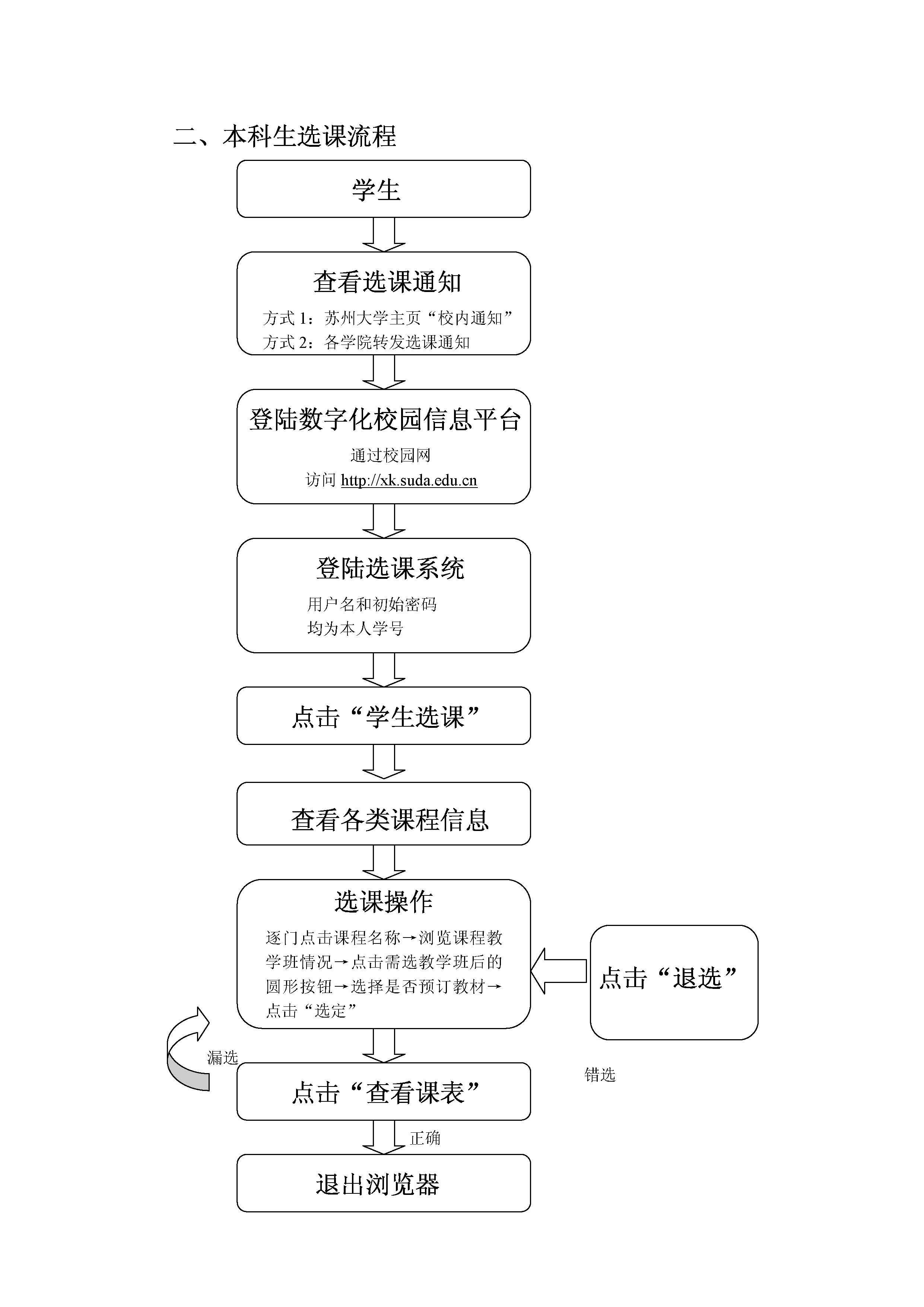 三、选课操作方法学生登录http://xk.suda.edu.cn，输入自己的用户名和密码，再按以下步骤选课：1．通识课专业课（公共基础课程、大类基础课程、专业教学课程）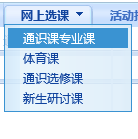 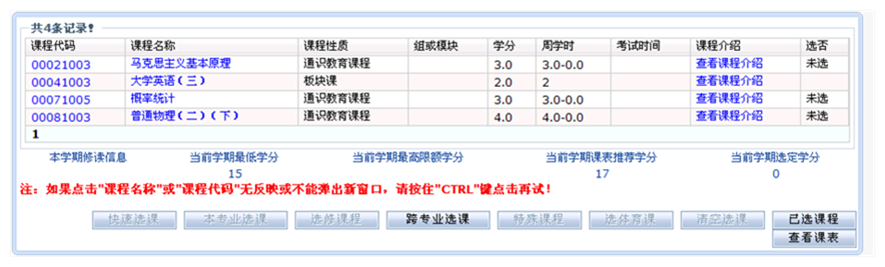 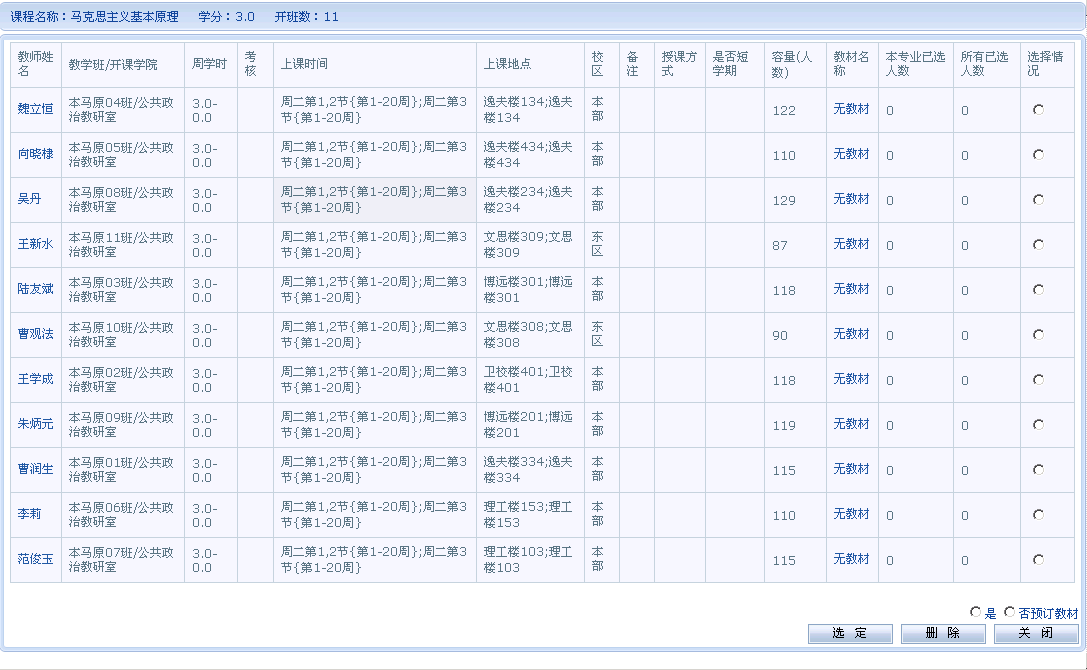 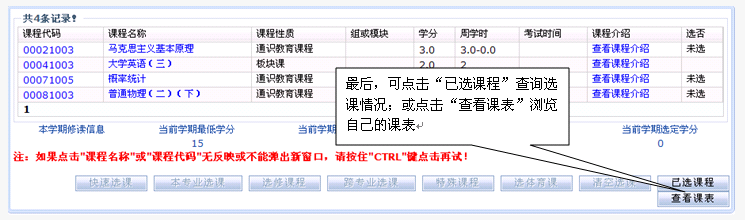 2．体育课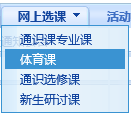 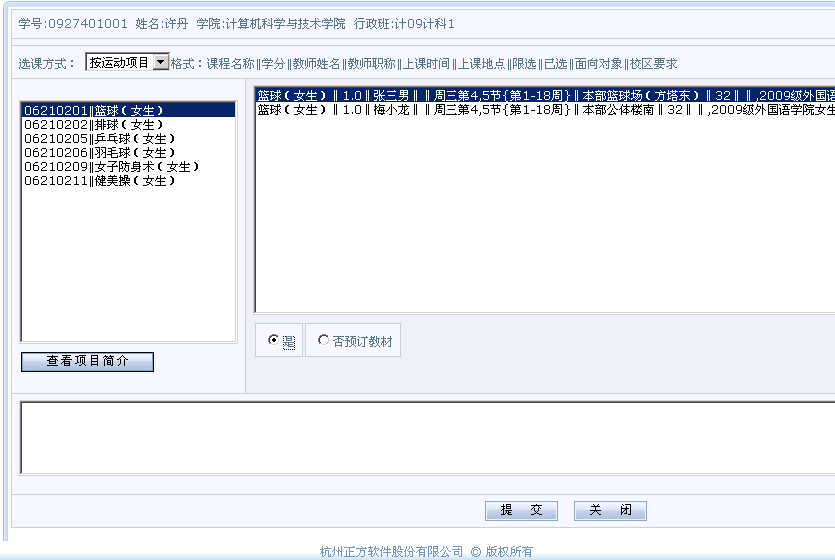 3．全校性公选课（14级及以前）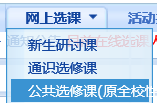 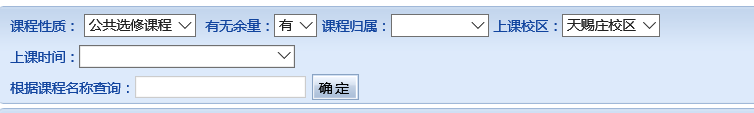 4．新生研讨课、通识选修课、公共选修课（新生第一学期因开课较晚，不选公共选修课）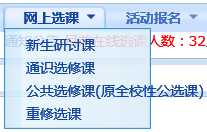 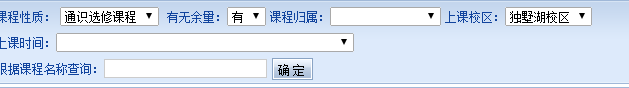 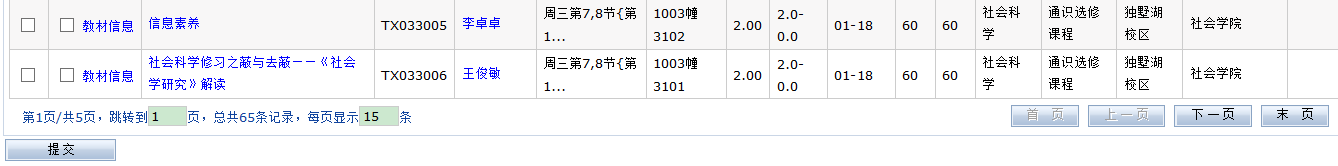 MOOC通识选修课含MOOC，确认成功选课后自行登录“学堂在线”（www.xuetangx.com）进行注册，完善个人信息，并选择该课程，开始学习。整个学习过程均在“学堂在线”上完成，由课程主讲教师及助教团队全程指导学习，包括观看课程视频、完成课后作业、参与讨论区互动、期中期末考试等。该课程的全部学习过程必须全部在电脑PC端完成，如使用手机端APP、Pad、电视TV等终端观看课程视频，学习结果将无法计入选修课程最终成绩。“学堂在线”网页浏览器要求：IE10.0及以上版本，Chrome，Firefox，safari，以及基于以上浏览器核心的360，猎豹，QQ等浏览器。课程介绍详见：http://kczx.suda.edu.cn/G2S/ShowSystem/CloudWeb.htm?fTemplateID=-1&fwid=28067。5．双学位专业课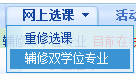 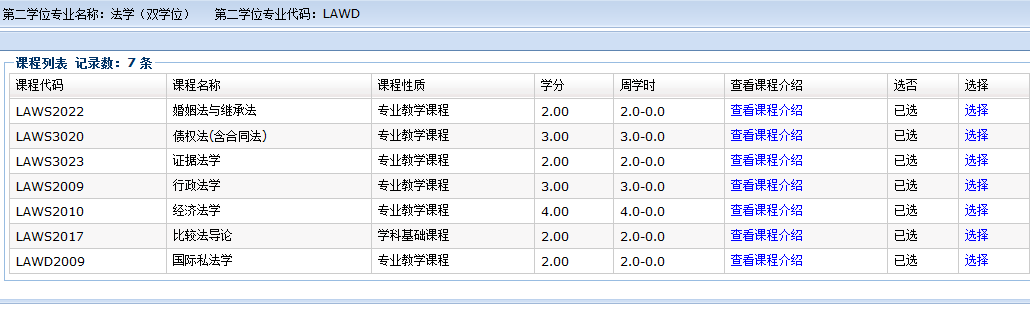 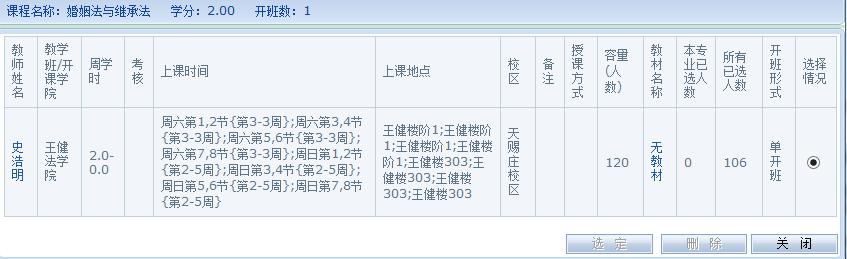 6．重修课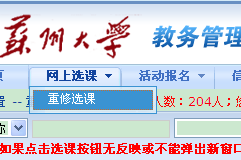 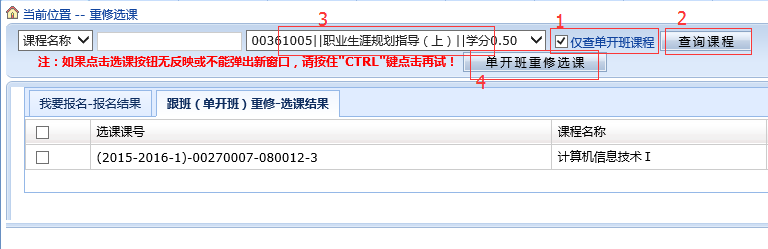 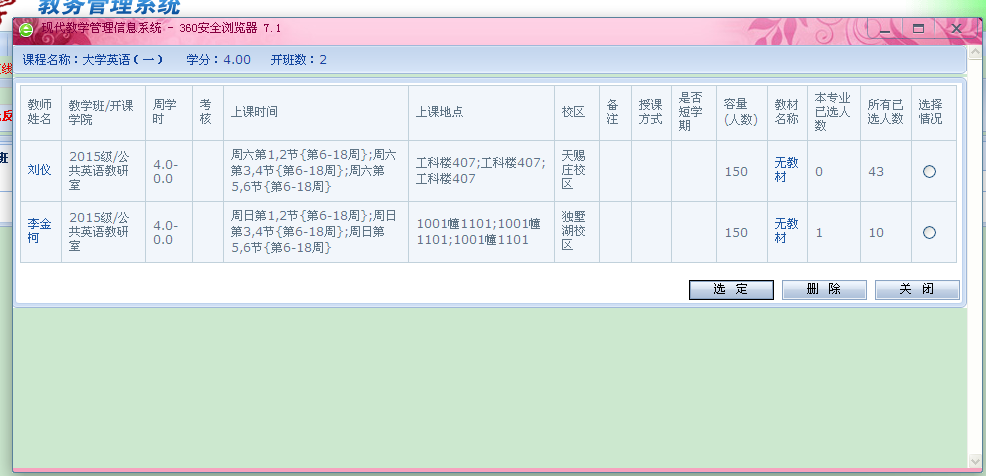 注：如果点击选课按钮无反映或不能弹出新窗口，请按住"CTRL"键的同时点击“单开班重修选课”再试！7．跨专业课网上选课——通识课专业课——跨专业选课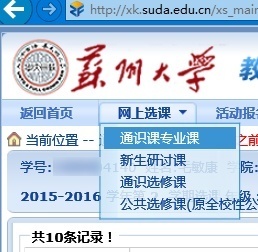 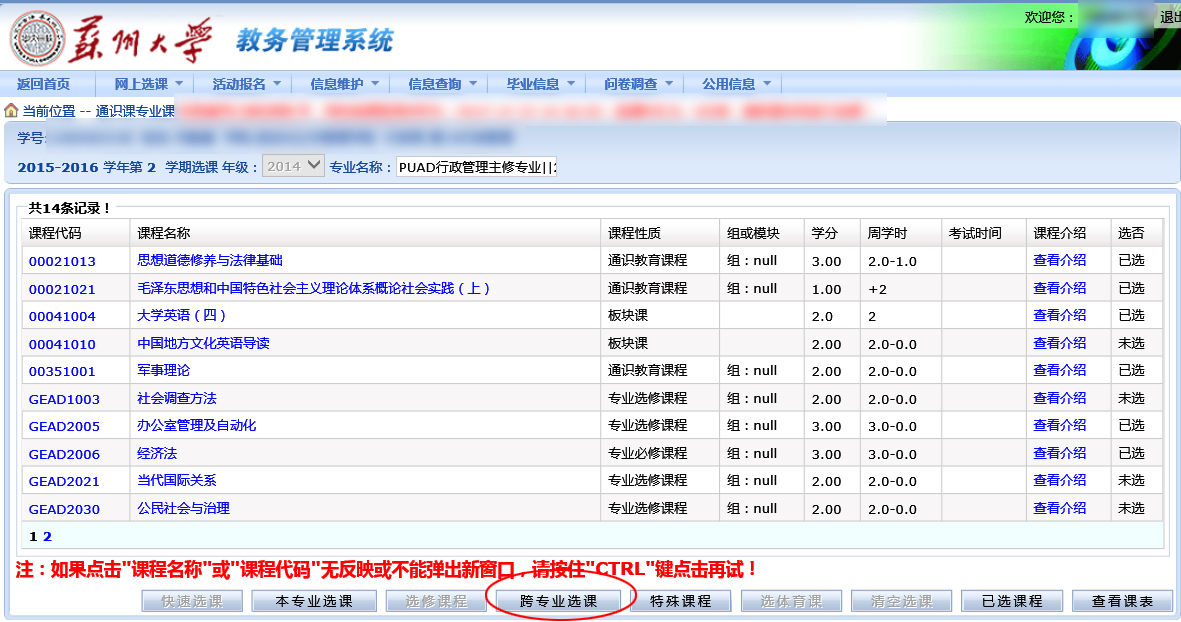 选择所需选课的对应年级及专业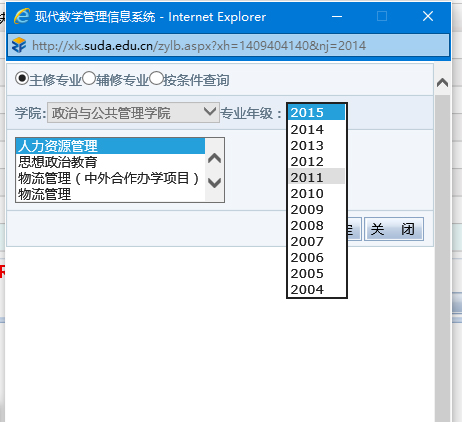 按需选择课程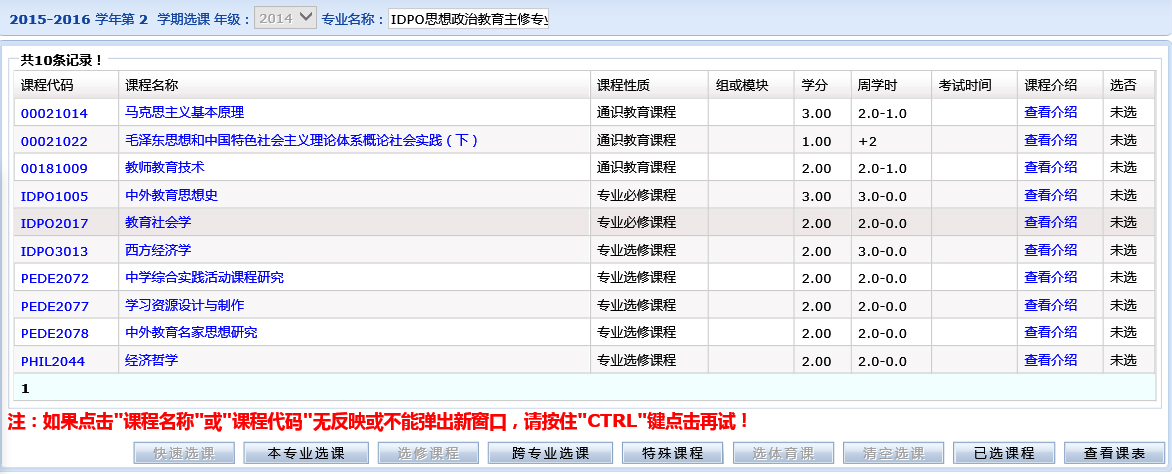 或者直接输入课程名，按条件搜索课程，选择课程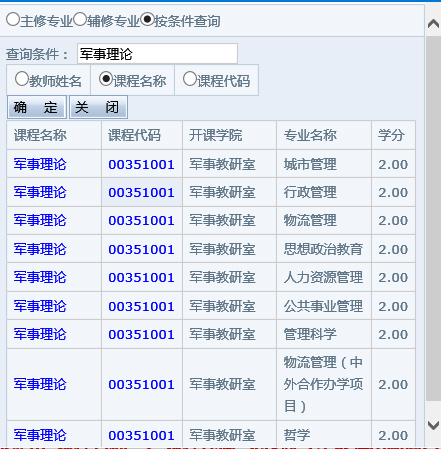 四、选课结果查询信息查询——学生课表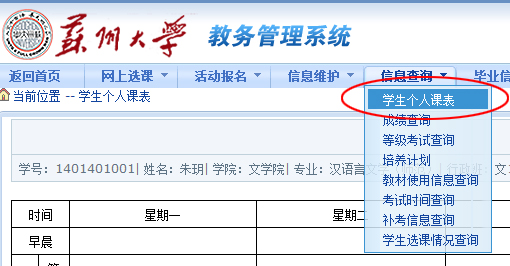 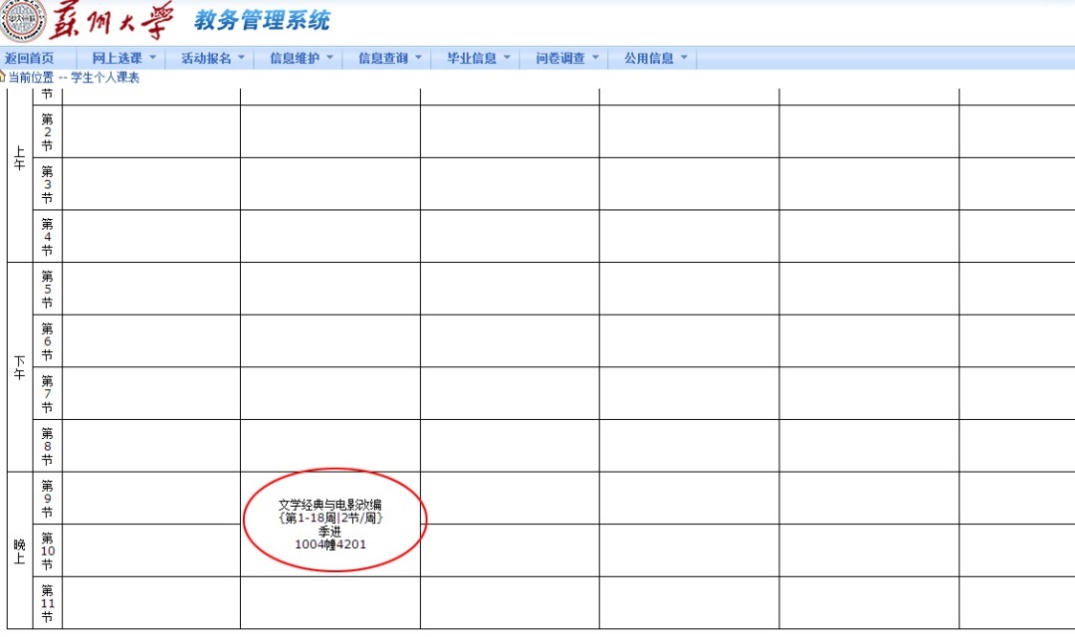 苏州大学普通高等教育
本科学生学籍管理条例（修订稿）苏大教【2013】124号第一章  总  则第一条  为维护学校正常教育教学秩序，保证本科人才培养质量，依据教育法、高等教育法以及教育部《普通高等学校学生管理规定》等相关规章，结合学校实际情况，制定本学籍管理条例。第二条  本条例适用于学校对接受普通高等学历教育的本科学生的管理。第二章  入学与注册第三条  学校按国家招生规定录取的新生，应由本人持苏州大学入学通知书，按学校有关要求和规定的期限按时到校办理入学手续，并按规定缴费。因故不能按时入学者，应提前向学校请假，请假时间一般不超过两周。未请假或者请假逾期者，除因不可抗力等正当事由以外，均视为放弃入学资格。第四条  新生入学三周内，由各学院（部）指定专人对新生进行入学资格复查，同时由学校指定苏州大学医院（以下简称校医院）进行入学体检复查。复查不合格者，由学校根据国家有关规定区别情况予以处理，直至取消入学资格。凡弄虚作假、徇私舞弊取得学籍者，一经查实，即取消学籍，予以退回。情形恶劣者，转请有关部门查究。第五条  新生有下列情形之一者，可以保留入学资格一年：（一）入学体检复查时发现患有疾病，经校医院或学校指定的二级甲等及以上医院诊断不宜在校学习者；（二）因不可抗力等正当事由不能按时入学者。第六条  保留入学资格的管理办法：（一）需保留入学资格者，由本人申请并填写“保留入学资格申请书”，经学院（部）分管领导和主管部门批准，办理相关手续。因病保留入学资格者，还应由校医院或学校指定的二级甲等医院出具书面证明。（二）保留入学资格者应立即办理离校手续，回家疗养，户口迁回原籍，两周内无故不办理离校手续者，取消入学资格。（三）保留入学资格者，须于下一学年新生报到的日期到校办理恢复入学资格手续，经本人申请，学院（部）分管领导和主管部门批准后，随新生报到、注册。因疾病保留入学资格者，若在保留入学资格期内治疗康复，须持县级以上医院的诊断证明向原录取学院（部）提交入学申请，经学校指定的二级甲等及以上医院诊断，符合体检要求的，可办理入学手续。复查不合格或逾期不办理入学手续者，取消入学资格。第七条  保留入学资格者不具有学籍，不享受在校生和休学生待遇。第八条  已取得学籍的在校生须在每学年开学初，按所学专业学年收费标准预缴一学年学费，并须在每学期按校历规定的时间由本人到校办理报到手续后，方可由学校注册。因故不能如期注册者，应当事先请假办理暂缓注册手续。家庭经济困难的学生可以按照有关规定申请贷款或者其他形式资助，办理有关手续后注册。未按学校规定缴纳学费或者其他不符合注册条件的不予注册。第三章  请假与考勤第九条  学生应当自觉遵守学习纪律。因病或其他原因不能上课者，必须办理请假手续。第十条  学生因病请假应有校医院或学校认可的医院证明。请假一周以内，必须由所在学院（部）主管领导批准；一周以上，必须由主管部门批准。一学期内请假累计超过一个月者必须办理休学手续。学生一般不准请事假。有特殊原因必须请事假的，应事先办理请假手续。请事假三天以内的由所在学院（部）主管领导批准；超过三天的事假由所在学院（部）主管领导审核同意、主管部门批准。一学期内事假累计不得超过两周。学生请假期满后，须及时销假。需要续假的，应办理续假手续。请、续假逾期者以旷课论处。学生请、续假批准与否，必须由所在学院（部）回复学生本人。第十一条  学生外出参加科学研究、学习研讨和学术报告、查阅资料等，均需请假。外出时间在一天以上者，须提前提出书面申请，由学院（部）分管领导审批，并办理有关手续。返校后须按时销假，如需续假，应办理续假手续。第十二条  学校不受理学生在校期间请假出国探亲事宜。学生出国接受联合培养、参加学术会议、留学等事项，按《苏州大学学生办理出国出境校内手续细则》执行。第十三条  出勤情况是学生学习态度的反映，是学生成绩评定的一个组成部分。考勤可由任课教师按学生名单进行，也可由教学班班干部检查缺席人数，报告任课教师并记入学生考勤簿内，课后请任课教师签名。学生的考勤情况由各学院（部）汇总后每月初报主管部门。第十四条 擅自缺课者，按旷课处理；擅自离校连续两周且未参加学校规定的教学活动者，或批准外出逾期两周未返校报到者，视为放弃学籍，按自动退学处理。第四章  课程考核与成绩记载第十五条  学生入学后的课程学习，包括本专业培养方案中规定的各类理论、实验、实践、实习、毕业论文（毕业设计）等课程及教学环节。第十六条  所有的课程及教学环节均需参加考核，具体按《苏州大学本科课程考核管理办法》执行。第十七条  学生修读课程，必须按时完成课程教学计划规定的学习内容（含实验、作业、测验等），方可参加考试。无故缺课累计超过该课程教学时数三分之一，或作业、实验报告缺交三分之一者，不得参加该门课程的考核。第十八条  课程考核成绩的评定，采用五级评分制和百分制相结合的方式。（一）公共体育类、思想政治类、军事类、职业生涯规划类、全校性公共选修类课程采用五级评分制，成绩只记录等级，不计入全部课程平均学分绩点（GPA），具体考核成绩与等级的对应关系如下：因健康原因不能修读正常体育课的学生，经校医院诊断证明，可按规定办理体育保健班的申请手续，经批准后修读体育保健班课程。体育保健课程考核通过者，最高记为D等级，考核不通过者，记为F等级。（二）上述类别以外的其他课程，均采用百分制计算考核成绩，并计算每门课程学分绩点及全部课程平均学分绩点。1．课程成绩与课程绩点的转换公式如下：课程绩点=4-3×（100-X）2 /1600（60≦X≦100）其中：X为课程分数，100分绩点为4，60分绩点为1，60分以下绩点为0。 具体考核成绩与绩点的对应关系如下：2．课程平均学分绩点的计算公式如下：课程平均学分绩点（GPA）=      保留小数点后一位，四舍五入。3．学位课程平均学分绩点的计算公式如下：学位课程平均学分绩点 =  保留小数点后一位，四舍五入。第十九条  学生所在学院（部）须在学期结束后一周内，将本学期考核成绩通知学生本人。学生本人也可在学生园地中查询。第二十条  违反考核纪律或者作弊者，其课程成绩为零，并按学校相关规定给予相应的纪律处分。第二十一条  出国出境学生成绩认定方式按《苏州大学本科生赴境外大学交流学习的课程认定及学分转换管理办法（试行）》执行。第五章  重修、免考、缓考、弃考、免修第二十二条  凡课程学分绩点低于1.0、违纪、作弊、无故缺考或者缺课1/3以上者应当重修该门课程；对学分绩点大于（或等于）1.0的课程成绩不满意者亦可申请重修。重修课程成绩以最高成绩作为有效成绩记录。第二十三条  因生病、考试时间冲突、因事（特殊原因）不能正常参加考核者，需于考核前提交期中免考或期末缓考申请。因病者需同时提交医院证明，因事者需同时提交事假审批证明等文件。因不可抗力等因素未及时于考前提出申请的，必须在事后及时补办免考或缓考手续。期中免考无不可抗因素原则上不予批准。全校性公共选修课程不得申请缓考。第二十四条  学生根据课程的学习情况，可在期末考试前两周内申请放弃课程考核，每学期限申请1门课程。经学院（部）分管教学领导、校教务部批准后，该门课程成绩以“弃考”标记。弃考课程需参加该门课程的重新学习。第二十五条  学生学习成绩优秀，记录等级的课程均达B及以上等级，且其它课程GPA≧3.6，在选课后可申请部分课程免修。学生申请课程免修，必须在每学期开学初两周试听课结束后，填写《苏州大学本科专业免修课程申请表》交课程所在单位，由课程所在单位在第三、四周组织课程考核，成绩达85分及以上者可同意免修，课程所在单位在考核结束后将免修学生名单报教务部备案。第二十六条  选课后未及时退课，也无免考、缓考、弃考、免修等申请无故不参加课程考核的学生，以旷考论，课程成绩以零分计。第六章  专业确认、转专业、转学第二十七条  按大类招生的专业，应在学生大类培养结束后，根据《苏州大学大类招生及其专业分流工作指导意见》（苏大教[2013]6号）进行主修专业确认。第二十八条  学生一般应在录取的专业或确认的主修专业完成学习，若在学校教学资源允许的情况下，以学生自愿为前提，由教务部统一组织，符合条件的学生可申请转专业。（一）转专业工作严格按照《苏州大学本科生转专业实施办法（修订稿）》执行。（二）转专业由学生本人提出书面申请，经转出学院（部）同意，由拟转入学院（部）组织业务考核，报主管部门审批、主管校长批准后，办理有关手续。第二十九条  学生一般应在被录取学校完成学业，如患病或者确有特殊困难，无法继续在本校学习的，可以申请转学。（一）有下列情形之一者，不得转学：1．入学未满一学期的；2．由招生时所在地的下一批次录取学校转入上一批次学校的，或由非国家重点建设学校转入国家重点建设学校的，或由低学历层次转入高学历层次的；3．招生时确定为定向、委托培养的；4．应予以退学的；5．离学制规定年限不足一学年的；6．其他无正当理由的。（二）学生申请转学应在每学期结束前五周内提交书面报告，并按下列方法办理：1．在本省范围内申请转学的，须由我校审核同意，必要时也可由我校推荐，并经转入学校审核同意，发函通知我校，由我校报江苏省教育厅批准，方可办理转学手续；2．跨省（市、自治区）申请转学的，须由我校审核同意，必要时也可由我校推荐，并报江苏省教育厅批准和送拟转入学校审核同意后，由拟转入学校报所在省（市、自治区）教育行政主管部门批准，由转入省（市、自治区）通知江苏省教育厅和我校，我校接到批准通知后，方能为学生办理转学手续；第三十条  转专业、转学的学生应学完转入专业教学计划中规定的全部课程和实践环节。第七章  休学、复学第三十一条  学生可以分阶段完成学业，在校期间可申请休学。（一）有下列情形之一者，应予以休学：1．因病不能坚持学习，经校医院或学校指定医院诊断需要休养治疗的；2．已婚女学生有生育需要的；3．有创业需要的；4．在读期间申请自费出国游学的；5．一学期内累计请假超过一个月或事假超过两周的；6．应征参加中国人民解放军（含中国人民武装警察部队）的；7．因某种特殊原因，学生申请或学校认为应当休学的。（二）休学一般以一年为期限（特殊情形下经学校批准，可连续休学两年），累计不得超过两次，休学期间计入在校学习年限。（三）休学由本人填写《苏州大学学生休学审批表》，并提交有关证明，经学院（部）主管领导审核，主管部门批准，方可办理休学手续。（四）休学学生应当在办理休学手续后及时离校，路费自理，学校保留其学籍一年（应征入伍者保留学籍至退役后一年）。学生应当办理休学手续而拒不办理或办理休学手续后拒不离校的，自学校明确其应办理休学日期或应离校日期起，无故逾期两周的，视为放弃学籍，按自动退学处理。（五）休学学生有关问题按以下规定办理：1．休学期间，不享受在校学习学生待遇，管理责任由学生本人及其监护人承担。2．因病休学期间，学生可按学校学生医疗管理规定报销医疗费，但需提前到校医院医保办办理相关手续。学生休学期间第一次第一年内的医疗费按学校规定处理。因病休学学生连续休学第二年内或第二次休学的医疗费以及其他原因休学学生休学期间的医疗费均自理，不享受学校的公费医疗。第三十二条  休学期满后，学生应申请复学。（一）学生应于休学期满后的学期开学初两周内向学校提出复学申请，经复查合格，方可复学。（二）因病休学学生申请复学时，须持县级以上医院出具的康复证明，由学校指定二级甲等以上医院进行复查，复查合格者经学院（部）领导签署意见，并报主管部门批准复学。伪造诊断证明及复查不合格者不得复学。（三）休学期满逾期不办理复学手续的，由所在学院（部）到主管部门按自动退学办理退学手续。第八章  学业警示、退学第三十三条  学校对学生在校期间的学习实行学业警示制度。（一）有下列情形之一者，给以学业警示：1．每学期选课前学分绩点低于1.0的课程合计达20学分的；2．进入毕业设计（论文）环节前，未达专业人才培养方案中所规定的最低学分的;3．临床医学专业阶段性考核不通过的。（二）学业警示的处理办法：学院（部）在每学期选课前汇总统计需学业警示学生名单，以书面形式告知学生及家长，并报学校教务部备案。受学业警示的学生，当学期暂停其选修新课程，完成相关课程的学习后，方可进入后续学习阶段。第三十四条  学校对在校期间不能继续完成学业或违反学校相关规定的学生实行退学处理。（一）有下列情形之一者，应按退学或自动退学处理：1．在校时间（含休学）超过学校允许延长年限仍未完成学业的；2．休学期满两周内未提出复学申请的；3．经学校指定医院诊断，患有疾病或者意外伤残无法继续在校学习的；4．擅自离校连续两周，未参加学校规定的教学活动的；5．超过学校规定期限未注册而又无正当事由的；6．按照规定不予注册的；7．本人申请退学的。（二）学生的退学处理，由主管校长审定。退学的学生，由学院（部）负责将学校退学决定书送达本人，无法送达时，可在学校网上公告，视同送达。退学决定同时报江苏省教育厅备案。（三）退学学生的有关问题，按以下规定办理：1．退学的学生，应在一周内办理离校手续，档案、户口退回其家庭户籍所在地；2．学校发给退学学生退学证明并退还政策规定应当退还的相关费用；3．退学决定书送达学生一周后未办理离校手续者，或无法送达者在学校网上公告一周后仍未到校办理离校手续者，由学校教务部自动注销其学籍，其所持学生证、校徽、校园一卡通、医疗卡等相关证件全部作废。自注销学籍之日起，学生无权在校居住和使用学校相关资源，且由学校有关部门冻结其档案、户口的迁移。（四）对退学处理有异议的学生，按照《苏州大学受理学生听证要求和申诉工作细则》办理。（五）退学学生均不得申请复学。第九章  学制与学习年限、毕业与学位、结业与肄业第三十五条  全日制本科教学实行规定学制下的弹性学习年限制度。学制按专业培养模式不同分为四年或五年。四年制本科生的学习年限为3-8年，五年制本科生的学习年限为4-9年。学生服兵役期不计入学习年限，休学、延长学年的时间计入在校学习年限。超过五年的长学制学生，在五年本科段可允许延长年限不超过4年，但同时失去长学制学生资格；正常进入五年本科段后学习的学生，本科段后可允许延长年限不超过2年。第三十六条  学生在规定的年限内，完成培养方案与教学计划规定内容，德、智、体达到毕业要求，本人申请，学校审核予以毕业，由学校颁发毕业证书。符合学位授予条件者，本人申请，学校审核，由学校颁发学位证书。第三十七条  学生的毕业和学位申请及审核工作流程如下：（一）毕业和学位申请根据《苏州大学关于本科生毕业申请的试行规定》、《苏州大学普通高等教育学士学位授予工作实施细则（修订稿）》及学校有关补充规定执行。（二）学生于学习年限内的每年3月，向所在学院（部）提出毕业和学位申请，申请提前毕业和获取学位者，其操作时间应与毕业班学生同步。（三）学院（部）于每年4月向教务部报送学生的毕业和学位申请数据（含申请提前毕业和获取学位的学生），由教务部上报省级主管部门备案，并设置校内审核系统。（四）学院（部）于每年的6-7月在审核系统中审核学生的毕业和学位资格。（五）教务部复查学院（部）审核结论。对毕业资格审核合格的学生准予毕业，对符合学位授予条件的学生，由教务部报校学位评定委员会审核通过后，授予学士学位。第三十八条  学生在规定的学习年限内，修完教学计划规定内容，但未达到毕业要求的，若本人自愿申请，学校审核通过，准予结业，由学校发给结业证书。学生的结业申请与结业资格审核，与学校毕业审核工作同步进行。第三十九条  在校学习满一学年的学生退学，由学校颁发肄业证书。第四十条  学校颁发的学历证书、学位证书必须严格按照招生时确定的办学类型和学习形式填写。第四十一条  学校严格执行高等教育学历证书电子注册管理制度，并按年度将颁发的毕业证书和结业证书信息报江苏省教育厅注册。第四十二条  对完成本专业学业同时完成双学位专业或辅修专业学习并达到相关要求的学生，学校根据相关规定颁发双学位专业证书或辅修专业证书。第四十三条  对违反国家招生规定入学者，不发给学历证书、学位证书；已发的学历证书、学位证书予以追回并报江苏省教育厅宣布证书无效。第四十四条  毕业、结业、肄业证书遗失或者损坏，经本人申请，学校核实后出具相应的证明书。证明书与原证书具有同等效力。第四十五条  在校学习时间（不含休学时间）超过学制年限、但未完成学业者，可在学年第一学期开学两周内办理延长学年手续。延长学年的有关规定如下：（一）延长学年由学生本人申请，学院（部）、学校教务部审批。延长学年一年一办，最后一次办理时间为学习年限届满前一年。（二）延长学年学生应由学院（部）制定规定年限内修完学业的计划报教务部审核、备案。（三）延长学年学生每学期须在学校规定的报到时间内到学院（部）报到、注册并参加正常教学活动。学生如有擅自离校不归、不参加课堂学习及考试、学期修得学分偏少等，由学院（部）及时提出二次延长学年预警和退学预警。第十章  附  则第四十六条  对港澳台侨学生、学历教育留学生、中外合作办学项目学生的有关管理参照本条例实施。第四十七条  本条例适用于2014级起的各年级本科生，从发布之日起开始执行，2014级以前的各年级学生按《关于做好〈苏州大学普通高等教育本科生学籍管理条例（修订稿）〉、〈苏州大学本科课程考核管理办法（试行）〉等文件实施期间新旧政策衔接工作若干问题的规定》文件执行。第四十八条  本条例由教务部负责解释。苏州大学本科课程考核管理办法（试行）苏大教【2013】120号一、总则1．为进一步提高本科人才培养质量，充分调动教师在教学中的主动性和创造性，促进教风和学风建设，根据我校实际情况，制定本办法。2．课程考核是检验教学效果、保证教学质量的重要手段，其目的在于调动学生学习的主动性和积极性，培养学生的创新精神和创新思维。3．任课教师、学院（部、单位）教学秘书、教学院长、院（部、单位）教学委员会、教务部成绩管理人员共同承担课程考核实施与成绩管理的责任。二、课程考核范围和考核方式 1．凡纳入教学计划的课程均应按学期组织考核，实验、实习、课程设计、毕业论文（设计）等实践性教学环节应以相应方式组织考核。2．课程考核由平时考核与期末考核组成。平时考核可以由出勤情况、期中考核、课程作业、读书报告、随堂测验、课堂提问或讨论会、小论文等组成，在具体组织实施时由任课教师根据课程内容特点和要求决定。期中考核和期末考核可采用笔试、口试或者网络考试等多种考核方式。笔试时间一般以2小时左右为宜最多不超过3小时，可以采用开卷、闭卷或者开卷、闭卷结合的方式，若采用开卷方式，须经学院（部、单位）主管领导批准，并须当场公布题目，原则上不得采用堂下开卷的方式。 三、课程考核的基本要求1．所有课程要求考核方法的科学性、考核形式的多样性、考核内容的覆盖面、考核过程的可回溯性、考核结果的公平性。2．任课教师在开课第一周内必须向学生公布课程的考核组成情况、考核方式和成绩评定比例等。公布方式可采用课堂公布、成绩记分系统首页公布、课程中心平台公布等任一种方式。3．在复习考核阶段，教师应当帮助学生全面系统地复习所学过的知识，但不得划定考核范围。4．任课教师本着公开、公正的原则进行成绩评定，所有考核形式的成绩评定均应有依据。任课教师应将考核与成绩评定依据妥善保存，以备产生成绩争议处理时进行复查。学生成绩表、试卷质量分析表、试卷应完整成套交开课学院（部、单位）集中保存，其保管期限为五年。四、命题与试卷管理（一）命题要求1．课程考核的命题可由任课教师或教学小组集体讨论确定。实施教考分离的课程考试的试卷任课教师不能参加命题工作。2．课程考核应根据“课程教学大纲”进行命题。注重考核学生对基本知识、基本理论、基本技能的掌握及应用所学知识分析问题解决问题的能力，注重对学生创新性思维的引导。3．试题的覆盖面要广，题型结构要科学、题量要适当，难度要适中。同一课程试卷分为A、B卷，其中一份为备用卷，A、B卷试题不得重复。考核若采用口试方式，口试所用考签的总数不得少于学生班级人数的1/2，每张考签的容量和难易程度力求均衡，且任课教师应在考前向学生明示考核要求及具体程序。4．已建成试题（卷）库的课程必须使用题库试卷，试题（卷）库应定期更新。5．往年已用过的试卷不能整卷继续使用，使用前必须重新调整、修改、整合。6．试卷按统一规定的格式打印后报审。7．采用其它考试形式的课程须将考核内容及评分标准报教务部备案。（二）管理要求1．学院（部）要认真做好试卷的逐级审核工作，试卷（含其它考试形式材料）须由教研室主任审阅，学院（部）分管领导复审批准。2．试卷（含其它考试形式材料）须在停课前报送教务部。3．试卷须由定点印刷厂打印并印制。4．试卷必须妥善保管，存放在锁定的物品柜中，以确保安全性。5．试卷在考试当天由监考教师到学院（部）教务办公室领取。五、成绩评定与管理1．课程考核成绩由平时考核成绩（含期中成绩）和期末考核成绩组成。任课教师应根据课程特点和教学要求对学生进行平时考核，平时考核成绩占总成绩的60%左右，期末考核成绩占40%左右，具体比例由任课老师确定并向学生公布。艺术类、音乐类、体育类等的专业课程考核过程可以依专业特点做个性化设计。2．课程总成绩的评定一律采用百分制记分，并根据学校有关规定进行等级或学分绩点转换。3．实验、实习、课程设计、毕业论文（设计）等实践性教学环节的成绩由任课教师按学校有关规定（如《苏州大学本科生毕业设计（论文）工作办法》）评定成绩。 4．任课教师在评定学生成绩时，要认真负责，实事求是，做到“严格公正，评分确切”，综合评定成绩应呈正态分布，避免出现偏严或偏宽的现象。5．期中、期末考核成绩须由任课教师在考核结束一周内录入教务管理系统。6．参与过程化考核改革试点的课程所进行的过程化考核均应在“苏州大学课程过程化考核管理系统”中及时记录，并在学期期末考核结束后及时进行成绩汇总，考核结束后一周内将成绩导入学校教务管理系统。7．考核结束后，各学院（部、单位）及教研室应对本学期的考核工作进行认真总结。8．学生可以根据校际间协议跨校修读课程，在修读前由学院（部、单位）提前进行对应修读课程的审核。在他校修读的课程成绩（学分）经学生本人申请、学院（部、单位）审核、教务部确认后，导入教务管理系统。跨校修读课程学分的审核认定按学校有关规定执行。9．任课教师在成绩评定中若因某种原因产生成绩争议，按有关成绩争议处理程序进行处理，并将处理结果报教务部备案。若任课教师未经教务部同意而未按时提交成绩，或因工作缺乏责任心漏报、错报成绩者，由各学院（部、单位）启动教学事故处理程序进行处理。 六、免修1．学生学习成绩优秀，记录等级的课程均达B及以上等级，且其它课程GPA≥3.6（4分制），在选课后可申请部分课程免修。2．学生申请课程免修，必须在每学期开学初两周试听课结束后，填写《苏州大学本科专业免修课程申请表》交课程所在单位，由课程所在单位在第三、四周组织课程考核，成绩达85分及以上者可同意免修，课程所在单位在考核结束后将免修学生名单报教务部备案。七、重修、免考、缓考、弃考1．凡课程学分绩点低于1.0、违纪、作弊、无故缺考或者缺课1/3以上者应当重修该门课程；对学分绩点大于（或等于）1.0的课程成绩不满意者亦可申请重修。重修课程成绩以最高成绩作为有效成绩记录。 2．重修课程应当尽量避免与本学期的专业必修课程冲突。重修课程与本学期专业必修课程不完全冲突者可以申请部分免听，但须完成任课教师布置的作业，并参加所有考核环节。3．学生选课后必须参加考核。因生病、考试时间冲突、因事（特殊原因）不能正常参加考核者，需于考核前提交期中免考或期末缓考申请。因病者需同时提交医院证明，因事者需同时提交事假审批证明等文件。因不可抗力等因素未及时于考前提出申请的，必须在事后及时补办免考或缓考手续。期中免考无不可抗因素原则上不予批准。全校性公共选修课程不得申请缓考。4．免考、缓考申请和相关证明经所在学院（部、单位）主管领导同意后，报教务部审批。免考成绩于期末考试结束后，按期末考试成绩记载；缓考须在期末考试成绩录入前在教务管理系统中完成缓考标注，且开课学院（部、单位）须于下一学期开学两周内为缓考学生安排开学初的考核。5．学生根据课程的学习情况，可在期末考试前两周内申请放弃课程考核，每学期限申请1门课程。经学院（部）分管教学领导、校教务部批准后，该门课程成绩以“弃考”标记。弃考课程需参加该门课程的重新学习。八、成绩争议处理程序1．学生对某门课程成绩有疑问，且有正当可信理由，可在每学期开学初两周内填写《课程成绩核查申请表》申请查分，逾期不予受理。2．任课教师是学生查分的第一责任人。在收到学生提交的《课程成绩核查申请表》后一周内，首先由任课教师进行自查。若确有因评分、计分失当的，填写《学生成绩更正表》，附考核、考查证明材料复印件，由学院（部、单位）主管领导审批后报教务部审核修改。无论核查结果如何均应及时通知到学生本人。3．若任课教师认为评分适当，学生仍有争议，此时学院（部、单位）可以启动下列程序进行处理：两名以上专业教师对有关课程考核依据材料进行复查并提出处理意见、学院（部、单位）教学委员会认定结果并报教务部。4．若确因任课教师问题导致成绩争议，由院（部、单位）教学委员会根据具体原因和后果，参照学校有关教学事故处理规定提出处理意见并报教务部。九、课程考核的组织与保障1．任课教师或学生助教（助教工作按《苏州大学学生助教工作实施细则（试行）》的有关规定执行）在组织课程考核中若发生泄题、徇私舞弊等不当行为，由学院（部、单位）参照学校有关规定进行处理。2．为了保障课程考核的效率，方便成绩管理，教务部课程中心平台相关功能已开通，可实现学生作业等的网上提交、网上批阅，所有均可回溯，以便于规范管理。十、附则1．本办法适用于2014级起的各年级本科生，2014级以前的各年级学生按《关于做好〈苏州大学普通高等教育本科生学籍管理条例（修订稿）〉、〈苏州大学本科课程考核管理办法（试行）〉等文件实施期间新旧政策衔接工作若干问题的规定》文件执行。2．本办法由教务部负责解释。苏州大学本科生考试管理办法（试行）苏大教【2013】51号为进一步规范考试工作，明确监考教师职责，加强对考试违纪行为的认定与处理，根据国家有关规定，结合学校实际，制定本管理办法。第一章  监考教师职责一、监考教师必须认真履行监考职责，忠于职守，维护考场秩序，监督学生严格遵守考场纪律，保证考试工作顺利进行。二、开考前，监考教师必须做到：1．按照规定提前15分钟进入考场，做好考前一切准备工作；2．认真查验学生身份证件（学生证、身份证等），防止替考或无考试资格学生入场，安排应考学生按指定位置就座；3．指导学生做好考场清理工作，督促学生将除答题必需的文具及开卷考试、上机考试中根据规定可以带入座位的材料之外的书包、课本、笔记本、通讯电子工具等各类物品，集中存放在指定位置，不得带入座位；4．巡回督促学生检查座位及周边区域，要求学生如发现与考试内容相关的纸条、字迹或其他物品，必须及时报告；5．向学生宣布考场纪律。三、开考后，监考教师必须做到：1．核对学生答卷上所填身份信息是否与本人学生证、身份证等一致；2．迟到超过30分钟的考生不得进入考场；3．考试进行30分钟后，方可允许考生离开考场；4．认真监考，不闲聊，不看书报，不接打电话，不吸烟，不玩电子设备，不做其他与监考无关的事；5．对考试内容不作任何解释；6．做好考场监控、巡视，妥善处理各类突发事件；7．发现学生有违纪或作弊倾向，应及时制止，尽量将学生可能发生的违纪或作弊行为终止于事发前；8．认真填写考场记录表等材料。四、考试结束，监考教师必须做到：1．要求学生立即停止答卷，保持考场秩序，待收齐试卷、答卷等考试材料并经清点无误后，方可允许学生离场；2．及时将学生试卷、答卷、考场记录等各类考试材料交至指定地点。五、对已构成考试违纪或作弊行为的学生，监考教师要采取果断措施，立即终止其考试，收回试卷、答卷等考试材料，收缴、保存违纪或作弊证据，将其带离考场处理，监考教师填写考场记录，准备好后续处理所需材料，以书面形式客观、清楚说明学生违纪或作弊事实，经两位以上监考教师签字确认后，迅速上报学生所在学院（部），并协助做好其他调查取证工作，学院（部）及时提出初步处理意见后报教务部。六、监考教师如因擅离职守、不负责任造成考试秩序混乱，放任、袒护、包庇或协助学生违纪和作弊，一经查实，学校将视情节给予严肃处理。第二章  学生违纪行为的认定与处理一、学生不遵守考场纪律，有下列行为之一者，认定为考试违纪，该门课程考试成绩无效，并给予记过处分；累计两次违纪者，给予留校察看处分；累计三次违纪者，给予开除学籍处分。1．未按考试安排进入考场，进入考场后未按指定座位就座且不服从监考教师调整和安排者；2．携带规定以外的物品进入考场且未按要求放在指定位置者； 3．考试开始前答题或考试结束后继续答题者；4．在考试过程中旁窥、交头接耳、互打暗号或手势者，擅自传、接物品者；5．在试卷规定以外的地方书写姓名、考号、学号等身份信息，或以其他方式在答卷上标记信息者；6．擅自离开考场者；7．交卷后在考场或周边禁止范围内喧哗、吸烟或实施其他影响考场秩序者；8．违反规定将试卷、答卷、草稿纸等考试用纸带出考场者；9．其他违反考场规则但尚未构成作弊者。二、学生有下列行为之一者，认定为考试作弊，该门课程考试成绩无效，并给予留校察看处分；累计两次作弊或作弊与违纪各一次者，给予开除学籍处分。1．考前未向监考教师报告，考试中发现课桌、周边墙壁、身体、衣服、考试物品等处抄写与考试相关内容者（不论翻阅与否）；2．携带存储与考试内容相关资料的电子设备参加考试者（不论翻阅与否）；3．偷看或抄袭与考试相关内容者；4．协助他人抄袭试卷答案或相关内容者；5．在答卷上填写与本人身份不符的姓名、学号、准考证号等信息者；6．故意销毁试卷、答卷或考试材料者；7．交换试卷、答卷、草稿纸者；8．开卷考试交换、借用他人考试资料者；9．利用电子设备上网查询考试内容者；10．上机考试未经允许擅自上网者；11．相互核对答案或试卷被人拿走后不报告者；12．借故离开考场偷看与考试有关内容者；13．有其他作弊行为者。三、学生有下列行为之一者，认定为考试严重作弊，给予开除学籍处分。1．由他人代替考试者；2．代替他人参加考试者；3．组织作弊者；4．偷窃试卷者；5．抢夺、窃取他人试卷、答卷、草稿纸等或强迫他人为自己抄袭提供方便者；6．使用电子设备发送或接收与考试内容有关信息者；7．其他严重作弊者。四、凡国家考试，按照《国家教育考试违规处理办法》处理。五、学生的考试违纪或作弊行为被发现后，销毁违纪或作弊证据，不配合调查，无理取闹，干扰阻碍调查取证者，加重一级处分。六、凡同时符合下列条件者可以申请减轻一级处分等级。1．受到纪律处分（不包含受到开除学籍处分）满一年以上且在籍的学生；2．在受纪律处分后未发现新的违纪或作弊行为，确有悔改表现；3．在受纪律处分后，痛改前非，能严格遵守学校各项规章制度，学习认真，学习成绩处于班级排名前30%之列（以处分后奖学金评比中的成绩排名为标准）。第三章  附  则本管理办法自公布之日起实施，由教务部负责解释，《苏州大学本科学生考试管理细则（修订稿）》（苏大教（2012）20号）文件同时废止。苏州大学学生纪律处分实施细则（从执行）本实施细则根据《苏州大学学生管理规定》制定，由学生工作处负责解释。第一条  有策划、组织、煽动闹事、扰乱社会和校园秩序行为者，给予以下处分：1、违反治安管理规定但经教育能正视错误，并未造成严重影响和后果的，给予留校察看及以下处分；2、违反治安管理规定且情节严重、性质恶劣者，给予开除学籍处分。第二条  对在学校进行邪教、封建迷信活动、组织参加宗教活动者，给予留校察看处分；情节特别严重者，给予开除学籍处分。第三条  参与非法传销者，给予留校察看处分。第四条  凡观看反动淫秽书刊、声像制品和色情网站者，给予严重警告及以上处分；持有、复制、传播、贩卖非法书刊和声像制品，情节严重者，给予留校察看处分。第五条  对违反《中华人民共和国计算机信息系统安全保护条例》和《计算机信息网络国际联网安全保护管理方法》等法规有关规定的行为，视其情节及危害程度给予严重警告及以上处分。第六条 对违反《苏州大学学生宿舍管理细则》者，视其情节给予警告及以上处分；经教育不改，造成较大影响和后果者，给予留校察看处分。第七条  对违反勤工助学有关岗位规定及协议要求者，视情节轻重给予警告及以上处分；经教育不改，并造成较大影响和后果者，给予留校察看处分。第八条  对于任何以赢取物质或金钱为目的的赌博行为，除没收赌具、赌资外，凡参与者，视情节轻重给予警告直至记过处分；屡教不改、且赌资较大，情节严重者，给予留校察看处分。第九条  从事卖淫、介绍卖淫、嫖娼者，给予开除学籍处分。第十条  凡有吸毒、贩毒行为者给予开除学籍处分。第十一条  故意损坏国家、集体或他人财物者，盗窃、损坏公共图书资料者，除照价赔偿外，视其情节轻重，给予严重警告及以上处分。第十二条  侮辱、诽谤、诬告、陷害他人或威胁他人安全，其行为未构成刑事犯罪者，给予严重警告及以上处分；藏匿、毁弃或私拆他人邮件（包括电子邮件）者，给予记过及以上处分。第十三条  故意泄漏国家机密文件和伪造证件、欺骗组织、包庇嫌疑人员尚未构成犯罪者，给予留校察看处分；将校徽或证件借给他人，造成严重后果者，给予记过及以上处分。第十四条  私刻、私盖公章者，视情节和造成后果的严重程度给予记过及以上处分。第十五条  对打架、斗殴、寻衅闹事者，视其情节，给予下列处分：1、参与者，虽未动手打人、但挑起事端或以劝架为名偏袒一方，致使事态扩大者，给予警告或严重警告处分；动手打人者，视其情节轻重，给予记过及以上处分；2、策划者，视斗殴规模给予记过及以上处分；3、聚众斗殴、持械行凶者，给予留校察看及以上处分；4、携带或持有匕首、三棱刀、弹簧刀或者其他管制刀具，不主动上缴者，一经发现，给予严重警告及以上处分；有意为他人打架提供凶器者，给予严重警告或记过处分；造成严重后果者，给予留校察看及以上处分；5、打架斗殴、毁坏公私财物者，按其过错责任，同时承担赔偿责任。第十六条  偷窃、诈骗、敲诈勒索、抢夺公私财物、胁迫、教唆他人偷窃，除追回赃物、赃款外，根据情节轻重给予下列处分：1、作案总价值不满人民币1000元者，视其情节给予留校察看及以下处分；2、作案总价值达到人民币1000元及以上，视其情节给予留校察看及以上处分；3、偷窃公章、保密文件、档案等物品者，给予留校察看处分；4、对团伙盗窃、诈骗公私财物者，视其情节轻重，给予留校察看及以上处分；5、对敲诈、勒索公私财物者，视其情节轻重，给予留校察看及以上处分；6、对抢夺公私财物者，视其情节轻重，给予留校察看及以上处分。第十七条  侵占、冒领国家集体或私人财物者，金额不满人民币1500元且拒不退还者，给予记过及以下处分；金额达到人民币1500元及以上且拒不退还者，给予留校察看处分。第十八条  一学期内旷课累计达到下列学时者（以学校学籍管理部门统计为准），给予以下处分：1、累计达15学时，给予警告处分；2、累计达20学时，给予严重警告处分；3、累计达30学时，给予记过处分；4、累计达40学时，给予留校察看处分；5、累计四次因旷课受到行政处分的给予开除学籍处分。第十九条  考试违纪或作弊的学生，根据情节轻重给予下列处分：1、凡违反考场纪律者，给予记过处分；2、累计两次违反考场纪律者，给予留校察看处分；3、累计三次违反考场纪律者，给予开除学籍处分；4、凡考试作弊者，给予留校察看处分；5、累计出现两次作弊者，给予开除学籍处分；6、情节特别恶劣的作弊行为，给予开除学籍处分；7、凡国家考试，按照《国家教育考试违规处理办法》处理。第二十条  有下列情况之一者可以减轻处分：1、事发后能主动承认错误，如实交代错误事实，积极退赃，悔改表现突出者；2、确系他人胁迫或诱骗，并能主动揭发，认错态度较好者；3、配合学校或国家机关查处违法违纪行为有立功表现者；4、其他可从轻处分者。第二十一条  有下列情形之一者可以加重处分；1、违纪后拒不承认错误事实，或受处分后借申诉为名无理纠缠，态度恶劣者；2、对检举人、证人等有关人员进行胁迫或打击报复者；3、因成绩、就业等原因，对教师和有关人员寻衅滋事者；4、侮辱、殴打教师及拒绝、妨碍国家工作人员或学校管理人员依法或依校规执行公务者；5、学生在毕业或退学离校过程中，为发泄私愤而故意损坏公物者；6、第二次违规或重犯同一种错误；7、同时有两种以上违纪行为者；8、其他依本条例应给予加重处分者。第二十二条  留校察看以一年为期限。对受留校察看处分的学生，院系要定期进行考察，及时教育帮助。在察看期内表现突出者，经批准可提前解除其留校察看处分（实际察看期不得少于六个月）；留校察看期满并有悔改和进步表现者，可按期解除察看。解除察看必须由本人提出申请，院系根据其表现及班级评议，及时提出意见报学校学生管理部门。在留校察看期间内表现较差或又有违纪行为者，除按相应条例处分外，延长留校察看期一年；又犯应当给予留校察看处分错误者，给予开除学籍处分。学生毕业时留校察看期不满半年者，作结业处理。留校察看期满一年后，在留校察看期间无刑事违法行为或严重行政违法行为的，经本人申请，必要时向其所在单位或居住地居委会核实无异议的，学校应当解除留校察看，准予换发毕业证书。第二十三条  受记过处分以下一年后或学生毕业时满六个月以上，学校可以根据学生的悔改表现，由受处分学生本人提出申请，按批准处分的程序，决定是否给予评议。评议为良好的，由学校审核批准撤销处分，处分材料可不归入本人档案，由学校学生管理部门立卷备案。未撤销处分学生的处分材料均须归入本人档案。受记过以下处分学生毕业时不满六个月的，缓发毕业证书，毕业后经学生本人提出申请，学校审核批准撤销处分后，再发毕业证书。第二十四条  学生有下列情形之一，给予开除学籍处分：1、违反宪法、反对四项基本原则、破坏安定团结、扰乱社会秩序的；2、触犯国家法律，构成刑事犯罪的；3、违反治安管理规定受到处罚，性质恶劣的；4、由他人代替考试、替他人参加考试、组织作弊、使用通讯设备作弊及其他严重作弊行为的；5、剽窃、抄袭他人研究成果，情节严重的；6、违反学校规定，严重影响学校教育教学秩序、生活秩序以及公共场所管理秩序，侵害其他个人、组织合法权益，造成严重后果的；7、屡次违反学校规定受到纪律处分、经教育不改的。苏州大学受理学生听证要求和申诉工作细则（试行）（从执行）第一章  总则第一条  为了进一步落实“一切为了学生，为了一切学生，为了学生一切”的教育管理理念，坚持依法办学，切实保障学生的合法权益，依据《中华人民共和国教育法》和《中华人民共和国高等教育法》，特制定本细则。第二条  本细则所称的申诉，是指学生对学校做出的涉及本人权益的处理决定不服，向学校提出意见和要求。第三条  本细则所称的处理决定包括学校的处理决定及学校授权学院、研究所等做出的处理决定。第四条  本细则适用于全日制本专科生、第二学士学位学生、硕士研究生、博士研究生、成人教育学生等具有我校学籍的学生。第五条  本细则所称的工作日，是指除国家法定的节假日及学校规定的寒假、暑假以外的日子，工作日的工作时间按照学校有关规定执行。第六条  学生坚持严肃、认真、诚实的原则提出申诉；学校坚持公开、公正、实事求是的原则处理学生的申诉。第二章  学生的申诉权第七条  凡对学校依据相关规章制度对各类在籍学生的处理决定，下列人员均有权依据本细则提出申诉：1、被处理的学生本人；2、与处理结果有利害关系的其他学生；3、被处理学生所在班级、专业或学院的学生组织；4、确实了解处理所依据的事实的其他学生；5、经学生申诉受理委员会同意受理的校内教职员个人或有关部门、学院。除被处理学生是未成年人或被处理学生确因特殊情况必须委托他人代为申诉外，其他人代为申诉的，一律不予受理。第八条  学生对学校做出的涉及本人权益的下列处理决定不服，须在收到决定或公告之日起五个工作日内向学校提出申诉。1、对学生本人做出的警告、严重警告、记过、留校察看、开除学籍等行政处分。2、法律、法规规定可以提出申诉的其它处理决定。第三章  申诉的受理机构及权限第九条  受理苏州大学学生申诉的机构是苏州大学申诉受理委员会，简称申诉受理委员会。第十条  申诉受理委员会由常设委员和任设委员组成。其中，常设委员由校团委2人、校学生会（校研究生会）2人、学校学籍管理部门（教务处、研究生部、继续教育处）、保卫处、学生管理部门（学生工作处、研究生党工委、继续教育处）各1人共计7人组成；任设委员由各学院分团委、学生分会（研究生分会）的学生代表各1人担任；申诉受理委员会主任由校团委书记担任；委员会日常办事机构设在校团委。第十一条  申诉受理委员会受理申诉案件时，由常设委员和受处分学生所在学院的任设委员组成共计9人的受理小组。第十二条  受理小组受理申诉案件时，可以根据需要调阅有关部门处理该案件所形成的书面材料、向知情人员调查情况以及召开各种形式的听证会等，有关部门和人员必须予以配合。第十三条  受理小组在充分调查和研究的基础上，必须对所受理案件的申诉是否成立按一人一票进行表决，并依据少数服从多数的原则做出受理小组的决定。受理小组的决定经申诉受理委员会主任签字确认即为受理委员会的决定。第十四条  受理委员会决定申诉不成立的，应将不成立的决定和理由书面通知申诉人、被处理学生本人及其所在学院，学校原定处理决定立即执行；受理委员会决定申诉成立的，应将成立的决定、理由、票数书面通知教务处和学生工作处，教务处和学生工作处接到通知后，必须按照职能分工提出审核意见，提交校务会议复议，校务会议的复议决定为最终决定，立即执行。第四章  申诉的受理第十五条  学校依据相关规章制度对学生实施的各类处理决定均给予自收到处理决定书之日起5个工作日的申诉期，逾期不再接受申诉，学校处理决定立即执行。第十六条  按本细则有申诉权的人员要求申诉的，必须在申诉期内向申诉受理委员会提交申诉申请书，并附上学校做出的处理决定（复印件）。申诉书必须载明自己真实姓名、学号、班级和所在单位及其它基本情况；就不服学校处理的事实或依据提出具体理由；明确表述取消、减轻或其它更改学校处理决定的要求；并签字和注明申诉日期。第十七条  申诉受理委员会对学生提出的申诉，应当在接到申诉申请书之日起3个工作日内，区别不同情况做出如下处理：1、予以受理，同时，告知申诉人。2、不予受理。申诉受理委员会接到申诉申请书后，经审查有以下情形的，一律不予受理并公布不予受理的理由和决定。（1）申诉申请书未署名、学号、班级或所在单位的；（2）申诉申请书未就不服学校处理决定的事实或依据提出具体理由的；（3）申诉申请书未对更改学校处理决定提出明确要求的；（4）申诉申请书提交时间已超过申诉期限的；（5）申诉的案件是学校已复议并决定的。3、申诉材料不齐备，限期补全。过期不补全的视为不再申诉。第十八条  申诉受理委员会对学生提出的申诉进行复查，除依据规定不予受理外，应立即组成受理小组并按本细则自接到申诉申请书之日起15个工作日内，做出复查结论并告知申诉人。需要更改原处理决定的，由申诉受理委员会提交学校重新研究决定。在申诉受理委员会决定受理至申诉受理委员会做出申诉不成立或校务会议做出复议决定前，学校原定处理决定暂停执行。第五章  申诉的处理程序第十九条  申诉受理委员会根据实际情况可采取书面审查或开听证会的方式处理查证。采取书面方式的，申诉受理委员会也应对相关当事人进行询问，开展必要的查证。申诉受理委员会决定采取听证会方式进行调查的，应按照第六章的有关规定和程序进行。第二十条  申诉受理委员会根据实际情况提出处理意见，区别不同意见，下列决定：1、原处理决定正确的，维持原处理决定；2、原处理决定依据不当或者处理明显不当的，做出变更原处理决定的决定或建议。第二十一条  在未做出申诉处理决定前，学生可以撤回申诉。要求撤回申诉的，必须以书面形式提出。申诉受理委员会在接到关于撤回申诉的申请书后，可以停止受理工作。第六章  关于听证的规定和程序第二十二条  申诉受理委员会根据申诉人或代理人请求，或认为应该实施听证程序的，实施听证程序。对没有请求的听证，在实施前应征得申诉人或代理人同意。听证主持人由申诉受理委员会成员担当。第二十三条  听证主持人就听证活动行使下列职权：1、决定举行听证的时间、地点和参加人员；2、决定听证的延期、中止或者终结；3、询问听证参加人；4、接收并审核有关证据；5、维护听证秩序，对违反听证秩序的人员进行警告，对情节严重者可以责令其退场；6、向申诉受理委员会提出对申诉的处理意见。第二十四条  听证主持人在听证活动中应当公正地履行主持听证的职责，保证当事人行使陈述权、申辩权。第二十五条  参加听证的当事人和其他人员应按时参加听证，遵守听证秩序，如实回答听证主持人的询问，依法举证。第二十六条  听证开始前，听证记录员应当查明听证参加人是否到场，并宣读听证纪律。第二十七条  听证应当按照下列程序进行：1、听证主持人宣布听证开始，宣布案由；2、做出处分或处理的经办人就有关事实和依据进行陈述；3、申诉当事人就事实、理由、证据或依据进行申辩，并可以出示相关证据材料；4、经听证主持人允许，听证参加人可以就有关证据进行质问，也可以向到场的证人发问；5、有关当事人作最后陈述；6、听证主持人宣布听证结束。第二十八条  听证记录员应当将听证的全部活动进行笔录，并由听证主持人和听证记录员签名。听证笔录还应当由当事人当场签名或者盖章。第二十九条  听证结束后，听证主持人应当主持制作听证报告。第七章  附则第三十条  本细则自施行。第三十一条  本细则由校务会议授权申诉受理委员会负责解释。学校原有规定如与本细则有冲突者，以本细则为准。苏州大学学生办理出国出境校内手续细则（从执行）为规范我校各类学生办理出国出境校内有关手续，特制定本细则。一、在籍普通全日制本专科学生校际出国出境交流1、凡被学校推荐且本人及其家长自愿参加的我校与境外院校校际交流项目的学生，须在规定期限内与学校签订协议并经公证机关公证。2、学生持上述协议按学籍复核、缴纳有关费用、申办户籍证明、办理护照和签证手续的顺序办理校内出国（境）手续。3、学生完成项目回国后按结算有关费用、申办学籍注册、向所在院系报到的顺序完成该项目的校内全部手续。4、上述手续中：签订协议由学生处办理；学籍复核和注册由学生所在院系协助、教务处办理；申办户籍证明由保卫处办理；办理护照和签证由国际合作交流处协助。5、交流项目的学生是否保留学籍、是否互认学分、是否修改学位课程等根据我校与对方学校所签协议的约定执行，并在我校与学生所签协议中明确规定；有关学生应缴纳的费用及费用结算办法由我校与学生所签协议规定，但学生办理出国出境所需的相关手续费（含公证费）由学生自行负责，不在协议中规定。6、交流项目的违约责任由协议规定，协议未规定的按学校学籍管理规定或学生行为管理规定处理，分别由教务处、学生处负责。二、在籍研究生因公出国出境1、在籍研究生因研究、论文写作以及参加境外学术会议等需出国出境的为在籍研究生因公出国出境。2、在籍研究生因公出国出境应持有关函件（原件）到研究生处领取《苏州大学研究生出国（境）人员申请表》（见附件一）；并持该表到导师、所在院系（单位）和校内各职能部门办理审批手续。3、在籍研究生因公出国出境逾期归来或逾期不归的，由研究生导师和所在院系（单位）协助研究生处按研究生学籍管理规定处理。4、在籍研究生因公出国出境涉及经费的，由研究生处在发给《苏州大学研究生出国（境）人员申请表》前按经费管理规定与研究生本人签订协议，并由研究生本人持协议向财务处缴纳或结算。5、在籍研究生因公出国出境确需延长在境外时间的，必须按有关规定向研究生处办理相关的审批手续。三、各类在籍学生的因私出国出境1、各类在籍学生自费出国出境留学、利用假期出国出境探亲或旅游等为各类在籍学生的因私出国出境。2、各类在籍学生申办因私出国出境的，均须由本人持有关函件（原件）通过本人所在院系（单位）分别到教务处、研究生处、继续教育处领取《苏州大学学生因私出国（境）审批表》（见附件二），并按该表规定办理休学手续。3、凭上述材料由学生自行向省教育厅领取《自费出国（境）留学申请表》（JW109表），并凭学生本人身份证到苏州市公安局领取《公民因私出国（境）申请审批表》。（户籍不在学校的由学生自行到户籍所在地公安部门领取）。4、凭上述材料由学生分别向教务处、研究生处、继续教育处领取《离校通知单》（见附件三）并按该通知单向各职能部门办理离校手续。5、凭办妥的《离校通知单》分别通过教务处、研究生处、继续教育处申请各分管副校长在JW109表上签署意见。6、将省教育厅审批后的JW109表第四联交到校长办公室并由校长办公室在《公民因私出国（境）申请审批表》上盖章。7、应届毕业的研究生办理因私出国出境的须在每年的向学校提出申请；应届毕业的普通全日制本专科学生办理因私出国出境的须在每年的向学校提出申请；应届毕业的成教本专科学生办理因私出国境的须在每年的六月底以前向学校提出申请。8、办理因私出国出境的各类在籍学生在办理出国出境期间若发生违法违纪行为且须按法纪处理的，学校仍按在籍学生的有关规定处理并停止办理其因私出国出境手续。9、因办理因私出国出境而休学的各类在籍学生在一年内未获护照、签证的，可凭省教育厅的建议复学证明分别向教务处、研究生处、继续教育处申请复学。经学校批准复学的，需向学校交还已领取的学费余款并按复学当年度新生标准缴纳相关费用。10、复学后的学生在校期间不再受理其因私出国出境申请。11、已办理退学手续的学生以及休学超过一年的或因违法违纪未获护照、签证的，学校不再受理其复学申请。四、各类学生出国出境的学习证明1、各类学生出国出境的学习证明由学生所在院系（单位）协助教务处、研究生处、继续教育处办理；各类往届学生出国出境的学习证明由学生原所在院系（单位）和档案馆协助；各类学生出国出境学习证明外文译本的验证由国际合作交流处办理。2、凡需办理出国出境学习证明的各类学生（含往届生）须向所在单位领取《学习证明申办单》（见附件四），尔后按申办单规定的流程办理。3、各类学生（含往届生）办理出国出境学习证明均需按规定缴纳相应的办证费用。费用标准见附件五。4、各类应届毕业生在未领取毕业证书和学位证书前均不能办理毕业文凭和学位证书证明。苏州大学台湾省籍、港澳地区及华侨学生管理细则
（试行）第一章  总则第一条  为规范我校对台湾省籍、港澳地区及华侨学生（以下简称“港澳台侨学生”或“学生”）的招生，加强对在校港澳台侨学生的教育教学和生活管理，保障学生的合法权益，保证教育教学质量，促进学生的全面发展，依据教育部教外港[1999]22号《关于普通高等学校招收和培养香港特别行政区、澳门地区和台湾省学生的暂行规定》及《苏州大学学生管理规定》文件精神，特制定本实施细则。第二条  本细则适用于我校对接受普通高等教育学历教育的港澳台侨研究生、本科生（含预科生、试读生、进修生，下同）的管理。第三条  符合内地（祖国大陆）规定条件的港澳台地区的永久居民及华侨依据本细则可申请到我校就读。第四条  我校招收和培养港澳台侨学生应当坚持保证质量、一视同仁、适当照顾的原则。第五条  港澳台侨学生的培养方式、要求等与我校其他学生相同。第六条  港澳台办公室、研究生部、教务处、学生工作处等部门归口管理我校招收和培养港澳台侨学生的工作。其职责是：研究生部负责受理港澳台侨研究生的申请、入学、转学、毕业等管理工作；港澳台办公室负责受理港澳台侨本科生的申请、入学、转学等管理工作；教务处负责港澳台侨本科生的教学、学籍、质量评估、学分认定及毕业证书、学位证书的审核与发放等工作。第二章  招生第七条  具有高中毕业文化程度（相当于中学六年级）、品行端正、无犯罪历史记录、身体健康、年龄在25周岁以下的港澳台侨学生参加“普通高等学校联合招收华侨、港澳地区及台湾省学生考试”（简称“联合考试”）并达到我校录取分数线，可以进入我校本科专业学习。第八条  具有本科学历以上、品行端正、无犯罪历史记录、身体健康的港澳台侨学生参加面向港澳台地区的研究生入学资格考试并达到我校录取分数线，可以进入我校研究生专业学习。第九条  参加“联合考试”没有达到我校录取分数线但达到预科录取分数线的考生可以预科生身份进入我校本科专业学习。预科生在大一期间需通过所有规定课程考试并取得相应学分后经省教育厅批准（下同）可转成正式本科生，升入二年级继续学习。第十条  港澳台地区当年被录取的本科学生可以凭大学录取通知书原件及相关证明，经网上查证属实后，由学校向省教育厅申报并经批准，可免试以试读生身份进入我校本科一年级就读。第一年为试读期，成绩合格者第二年可转成正式本科生，试读期所修学分有效。第十一条  港澳台地区在读本科生可以试读生身份免试转入我校相同专业继续就读，成绩特别优秀的，经学院学术委员会认定，学校批准，可以直接转入二年级或三年级。如要转入不同的专业，则需视专业情况转入较低年级学习。转学生第一年为试读期，成绩合格者第二年可转成正式本科生，试读期所修学分有效。第十二条  港澳台地区专科毕业生可以免试以试读生身份进入我校同专业本科二年级学习。如改变专业，则转入该专业一年级学习。第一年为试读期，成绩合格者第二年可转成正式本科生，试读期所修学分有效。在读专科生最后一年尚未毕业的，应取得毕业证书后，申请免试插班学习。第十三条  港澳台地区高中毕业生或专科在读学生当年未参加“联合考试”的，可以进修生身份免试进入我校一年级学习。第二年需参加“联合考试”并达到我校录取分数线且大一期间所有课程成绩合格者可转成正式本科生升入二年级学习，第一年所修学分有效；参加“联合考试”成绩达到我校预科分数线的，可以预科生身份进入我校本科一年级学习。第十四条  港澳台地区本科毕业生和硕士毕业生可向香港京港学术交流中心提出申请（报名时间为每年12月1日至31日），经考试合格并达到我校录取分数线的，可录取为我校硕士研究生或博士研究生。香港京港学术交流中心电话：00852—28936355 传真：00852—28345519 E-mail:bhkaec@bhkaec.org.hk 第十五条  申请就读我校本科阶段学习的考生，有关报名时间地点、填写志愿、购买书籍、考试日程安排等具体事宜由考生直接与教育部指定的招生办公室联系。考生可登陆联合招生办公室网站：www.ecogd.edu.cn 或直接咨询：广东省联合招生办公室（地址：广州中山大道69号，邮编：510631 电话：020—37627826、37627813 传真：37627819）、上海高校招生办公室（地址：上海钦州南路500号 邮编：200234 电话：021—64513403或64511200转）。第十六条  港澳台侨学生所报考专业以我校公布的招生简章和专业目录为准。学生除报考本校全日制各专业外，也可以报考各类合作办学项目，包括成人学历教育、自学考试。第三章  入学第十七条  招生工作结束后，新生的录取通知书由联合招生办公室加盖录取专用章后函寄考生。第十八条  港澳台侨学生应在学校规定入学时间内办理入学报到手续。报到后因服兵役等原因，可以申请保留入学资格一至二年。第十九条  港澳台侨学生应按国家规定标准按期交纳培养费及其它杂费。第二十条  港澳台侨学生可以入住学校统一安排的学生宿舍，也可以单独租住在校外。校外租房者应在入住24小时内向管辖地公安派出所申报户口。第二十一条  港澳台侨学生入学后应参加学校统一体检。台湾省籍学生还应通过当地卫生检疫机构的体检并取得健康证明书。 第二十二条  台湾省籍学生应依法办理签注延期及多次出入境手续。第四章  教学与管理第二十三条  各院系应按照《苏州大学学生管理规定》严格要求学生，精心组织教学，保证培养质量，不得放宽标准，降格以求。对违反校规校纪和学习不努力、经多次教育仍无法继续完成学业的学生，应及时作出相应处理，遇有重大问题应及时报告。第二十四条  港澳台侨学生品学兼优者，可同境内学生一样参与奖学金评选。学校在条件成熟时，将设立港澳台侨专项奖学金。以鼓励学习，激励创优。第二十五条  港澳台侨学生可以免修政治理论课和军事理论课。第二十六条  允许学生申请免修占总学分10%的课程（不含政治理论课）。申请免修需提前提出，经所在院系审核并报教务处批准。但必须以选修其它学分相抵。若申请免修学位课程，则取消其学位的申请资格。第二十七条  学生学期考试有不及格课程的允许在下学期初补考一次，补考仍不及格的必须重新学习。第二十八条  港澳台侨学生经过批准可以申请转学、转专业。校内只能申请转换专业一次。第二十九条  港澳台侨学生在寒暑假期间，可以自费离境探亲访友。第三十条  港澳台侨学生毕业后，可以返回原居住地，也可以在内地求职。第三十一条  港澳台侨学生在校内单独或与大陆学生共同成立学生社团组织，应向港澳台办公室提出申请，学校视需要决定是否同意设立。第五章  附则第三十二条  本细则是《苏州大学学生管理规定》的配套实施细则且是对该规定中未详细说明之处作特别规定。第三十三条  本细则按照职能分工分别由各主管部门即港澳台办公室、研究生部、教务处、学生工作处负责解释。第三十四条  本细则自施行，其他有关文件规定与本细则不一致的，以本细则为准苏州大学体育保健生管理办法苏大教〔2016〕52号为全面贯彻党的教育方针，服务立德树人根本任务，提高学校体育成绩管理与国家体质健康标准评价的制度化、规范化和科学化水平，深化学校体育课程改革，完善学校体育工作评价机制，依据《全国普通高等学校体育课程教学指导纲要》、《国家学生体质健康标准（2014年修订）》等文件，特制订苏州大学体育保健生管理办法。一、具有下列情况之一者，可申请体育保健生1．身有残疾，并有民政部门提供的残疾证明；2．畸形者（如严重脊柱侧弯、鸡胸、跛足等）；3．心、肺、肝、脾等重要脏器严重疾病（心脏病、高血压、肺结核、哮喘、肝炎、肾炎等）；4．因手术或重大疾病未痊愈，在校医院确认的休复期内者；5．突发意外事故以及其它疾病（经校医院认可，不适于进行体育运动者；因体质或技能原因，不能达到某些运动标准，不能作为申请依据）。二、申请体育保健生时间与时效1．符合上述情况1、2、3的学生，于新学期开学两周内提出申请，参加当学期的保健课教学，过时不予办理。2．符合上述情况4、5的学生，应在事发后一周内提出申请，参加当学期的保健课教学。3．符合上述情况的学生，因隐瞒病情不申请，而参加正常体育教学、训练、比赛等体育活动，由此引起后果，责任自负。三、申请体育保健生流程（一）大学体育课程学生在网上填写《苏州大学本科生体育保健课申请表》（附相关证明材料），并完成在线审核流程。（二）《国家学生体质健康标准》学生填写《<国家学生体质健康标准>免测申请表》，与病历等证明材料一并提交至体育学院公共体育部审核。四、体育保健生体育成绩管理（一）大学体育课程体育保健生完成保健课教学要求者，相应大学体育课程成绩标记为“保健”字样，未完成保健班教学要求者，成绩标记为“F”。（二）《国家学生体质健康标准》体育保健生获得“国家学生体质健康标准”免测资格的，测试成绩标记为“保健”字样。五、体育保健生评奖评优办法体育保健生获得“国家学生体质健康标准”免测资格并通过大学体育课程考核者，可按相关文件要求参加评奖评优。六、本办法自发布之日起施行，原《苏州大学关于公共体育课保健班的有关规定》（苏大教〔1997〕12号）废止。七、本办法由教务部负责解释。苏州大学高水平运动员管理条例苏大【2013】21号为贯彻落实《学校体育工作条例》，适应学校建设与发展高水平运动队的需要，完善学校高水平运动员招生、学籍、学习和训练、比赛等管理制度，根据《苏州大学普通高等教育本科学生学分制学籍管理条例（修订稿）》（苏大教（2013）22号），特制订本条例。一、高水平运动员的招生管理（一）招收的高水平运动员应符合教育部、省教育厅当年度普通高校高水平运动员招生政策、且进校后能入选学校运动队的运动员，其中国家队、省体工队（含省队市办）现役运动员的运动水平必须达到国家运动员技术等级一级（及以上）标准，且能在全国性比赛（全运会、中运会、锦标赛、冠军赛等）中获得前八名。（二）学校体育运动委员会（以下简称校体委）根据当年度学校各高水平运动队建设发展实际需要，提出当年招收高水平运动员的初步计划，由体育学院具体负责高水平运动员招生动员、宣传及初步遴选等工作。（三）根据校体委提出的初步计划，招生就业处具体负责高水平运动员的报名、资格审查及考核工作，会同校体委确定学校当年度招收高水平运动员的录取方案，报学校招生领导小组审定后办理录取手续。二、高水平运动员的学籍管理（一）入学与注册由学校按国家招生规定录取的高水平运动员，应由本人持苏州大学入学通知书，按学校规定的期限按时到校办理报到等入学手续，并按规定缴费、注册方可取得学籍。（二）转专业申请高水平运动员可以按学校的规定申请转到体育学院体育教育专业学习。转专业申请在确定当年度高水平运动员招生计划时由运动员本人提出，经校体委审核，由学校主管部门领导审批后由教务部具体实施。三、高水平运动员的学习管理鉴于高水平运动员担负着学习、训练与比赛的双重任务等原因，对高水平运动员的文化课程学习和体育训练、比赛作如下规定：（一）高水平运动员在规定年限内，应完成所学专业总学分70%以上的文化课程学习，占总学分30%及以下的课程可换修专项训练课程。运动员必须在每学期选课前将拟换修的课程及学分报校体委办公室，由校体委办公室统一办理专项训练课程的开课与选课。但学位课程、大学外语课程除由教务部报经学校学位评定委员会批准外，均不得换修为专项训练课程。（二）高水平运动员换修的专项训练课程学分，必须从参加训练、比赛中获得，专项训练课程成绩由教练员根据运动员的训练表现和比赛成绩确定，并报校体委办公室。高水平运动员的体育课程改为训练课程，其课程成绩由教练员根据运动员的训练表现确定，并报体育学院公共体育部录入。（三）训练学分由体育学院及教练员根据运动员每学年训练、比赛的表现（含假日）进行综合考评，运动员每周训练6－10学时，全年累计240学时以上，每学年可计4学分。比赛学分是根据运动员在参加各类比赛中所取得的名次所给予的奖励学分（见附件1）。如果运动员在各类比赛中均未取得名次但又创造了个人或集体项目的最好成绩，也可获得相应学分（见附件2）。高水平运动员获得的训练、比赛总学分，由校体委办公室在学生毕业资格审核时统一报送教务部审核并备案。（四）对部分学习难度较大的课程以及因外出训练、比赛所耽误影响的课程，经教务部同意，运动员所在院、系负责组织辅导、补课，力争运动员完成课程学习任务。遇重大比赛（全国大学生运动会、省运动会、中国大学生联赛决赛等）确需封闭训练，不能参加课程学习与考核，当学期影响的课程经教务部批准，由课程任课教师根据该学生平时成绩换算为课程考核总成绩，并由教务部统一录入。（五）国家队、省体工队现役运动员（不在校）的文化课程学习，每学期经教务部批准后，可异地集中授课、考试。异地授课的外派教师差旅费、课时费从体委经费中支出。（六）高水平运动员在规定年限内，凡能够完成所学专业规定的总学分，并且符合《苏州大学普通高等教育本科学生学分制学籍管理条例（修订稿）》的可准予毕业，符合苏州大学学士学位授予规定的可授予学士学位；准予毕业的高水平运动员入校后比赛成绩达到国际、国家运动健将标准，或获得国际比赛（奥运会、亚运会、世界大学生运动会等）、全国比赛（全运会、全国大学生运动会等）前八名，或获得省级比赛个人项目前六名、集体项目前八名，或在市级以上各类比赛（不含校内比赛）中获得的比赛学分累计达17学分以上者，且政治方面符合授予条件的也可授予学士学位。（七）推荐优秀运动员免试攻读硕士学位研究生。为了保证学校高水平运动队建设的可持续发展，鼓励优秀运动员继续为学校的体育事业做贡献、争荣誉，根据《教育部、国家体育总局关于进一步加强普通高校高水平运动队建设的意见》（教体艺（2005）3号）精神，结合学校推荐优秀应届本科毕业生免试攻读硕士学位研究生工作实施方案（苏大教（2012）90号），学校优秀运动员可免试攻读硕士学位研究生：1、推荐名额依据学校每年的优秀运动员人数以及学校推荐名额分配办法，挂靠体育学院组织推免工作，报教务部审批。2、推荐条件（1）凡在国际和全国性体育比赛中获得的优异成绩，奥运会、世界锦标赛前八名，亚运会、全运会、全国大学生运动会前四名，且可获准毕业和获得学士学位的运动员，可以直接推免。（2）凡在比赛中为学校作出重要贡献，省运会、全国大学生体协单项比赛取得前八名的运动员，并基本符合学校推免条件的可以优先推免，但仅限于就读体育类专业。（3）身体健康状况符合规定的体检标准。3、推荐程序（1）由校体委办公室在应届本科毕业运动员中动员，公布推荐名额、条件和办法。（2）运动员自愿申请，并经校体委、专家书面推荐。（3）凡申请且被推荐者必须参加校医院按照有关规定的体检。（4）由院系考核小组组织面试、审核，确定拟推荐名单报教务部。四、高水平运动员的训练和比赛管理（一）高水平运动员入学后，必须保证参加校运动队训练，完成学校比赛任务。违约或擅自离队者按自动退学处理。（二）高水平运动员的训练与比赛，在校体委的领导下，具体由体育学院负责，国家队、省体工队运动员的训练、比赛由运动员所在的国家队、省体工队负责。（三）运动员必须树立刻苦训练，顽强拼搏，为校争光的思想和目标。尊重教练，尊重队友，搞好团结，不折不扣完成训练计划，服从教练员对训练、比赛的安排和指导。（四）运动员每周一般训练3次。如有比赛任务，每周训练4—5次，每次训练课一般为120分钟。训练、比赛无特殊情况不得请假。如确实要请病假或事假，必须由本人提出书面报告并附有关证明，经教练员同意后方能准假，否则按旷课处理。训练、比赛不得无故缺席。无故缺席作旷课论处，旷课一次扣除一周训练补助，同时按学校有关旷课的规定处理。训练课不得迟到、早退。每周训练无故迟到、早退二次的按一次旷课论处。教练员应严格考勤，作好记录，并指定专人负责统计汇总。考勤统计每月送交校体委办公室。（五）运动队日常训练、假期集训，运动员享受一定的训练补贴，日常训练补贴每人每次12元；利用寒署假或节假日进行短期集训，运动员训练补贴每人每天30元，训练补贴费从校体委专项经费中支出。教练员日常训练和假期集训课时等同于教学课时，纳入工作量考核范畴，每学期未由校体委办公室统计汇总后上报教务部。国家队、省体工队现役运动员代表学校参加比赛，其训练费发放参照本条例执行，并仅在参加比赛的该年度发放。对有突出贡献的国家队、省体工队教练员，学校可以聘任其作为兼职或特聘教练，享受有关待遇。（六）参加省高校苏南分会以上级别的正式比赛（含苏州市高校组比赛），比赛期间饮料、食品费每人每天10元，从校体委专项经费中报销支出。（七）比赛期间运动员的常规医药用品和急救医药用品的费用，在校体委专项经费中实报实销。（八）运动队可以购买统一的训练、比赛服装和必要的训练、比赛用鞋、护具，训练、比赛器材等，费用在校体委专项经费中支出。1、运动外套每两年一套，每套300元左右，由学校统一定购。2、训练、比赛服每人每年200元左右。3、田径队比赛钉鞋属于比赛器材，由学校承担。4、其余运动队的训练、比赛鞋原则上由学生自理（四年一届的省运会除外，但超出300元标准的由学生承担）。5、训练、比赛器材的购置，必须事先由运动队教练员提出预算方案，经校体委批准后统一购买、统一管理。（九）各运动队参加教学训练比赛，原则上在江、浙、沪一带的高校和地区进行。车旅费、食宿费每人每次不得超过300元。五、对高水平运动员及其教练员的奖励为了鼓励和表彰为学校争得荣誉的运动员与教练员，学校分别给予精神鼓励和相应的物质奖励。（一）对运动员的奖励1、名次奖按运动员参加比赛所获得的名次，分别给予相应的单项奖奖励（见附件3）。2、集体项目、全能项目奖励田径、游泳的接力项目比赛作为一个单项，但多名运动员均可获得相应名次奖的奖励；田径全能项目比赛的奖励加倍计算。其他二人及二人以上参加的集体项目，参赛运动员均可获得相应名次奖的奖励。3、破纪录奖单项比赛既打破纪录，又获得名次，只给予该项破纪录奖；多项破纪录（含接力跑）分别给予奖励；在校运会上破纪录也给予同等奖励；一名运动员在一次比赛中，打破某项目的多级纪录，按破纪录的最高等级给予奖励。4、运动员晋级奖入学时的一级运动员，在比赛中达到健将运动员标准的，给予一次性奖励1500元；在省级（含省级）以上比赛中被评为最佳运动员的，给予一次性奖励2000元。如获得名次奖高于晋级奖则按名次奖给予奖励，不得重复。5、道德风尚奖比赛中获得体育道德风尚奖代表队，其奖励给予该运动队，由领队、教练员根据运动员比赛成绩及表现分别给予个人相应奖励。奖励具体标准见附件4。 6、高水平运动员专项奖学金（1）凡正式录取的国家队、省体工队现役运动员或达到国际、国家运动健将标准的运动员，第一学年给予高水平运动员专项奖学金（以下简称奖学金）；自进校以后，国家队、省体工队现役运动员从第二学年开始，凡获得国际性比赛（奥运会、亚运会、世界大学生运动会等）前八名的，从获奖学年起至正常学制毕业学年给予奖学金；凡获得全国比赛（全运会、全国大学生运动会等）前八名的、省级比赛（省运会、全国单项比赛）前四名的、参加奥运会、世界大学生运动会但未获名次的当学年给予奖学金。奖学金标准不低于当年度江苏省规定本专业的学费标准。为吸引特别优秀的运动员报考，针对特殊情况，可适当提高奖学金标准，由校体委办公室针对特别优秀运动员个人制定奖学金的处理意见，经校体委同意，报学生工作部（处）、财务处批准后施行。（2）奖学金由校体委办公室根据运动员比赛成绩每学年向学生工作部（处）申请一次，由财务处具体操作，奖学金费用由学生工作部（处）校运动队专项经费中支出。7、对有突出贡献的国家队、省体工队现役运动员的奖励和表彰办法参照本条例执行。（二）对教练员的奖励1、学校教练员在比赛中有突出表现的，按照《苏州大学教职工奖励暂行办法》（苏大人（2013）71号）执行。2、教练员在比赛中指导的运动员获奖，教练员的奖金按其最高一名运动员计算，不重复奖励。篮球、排球、足球、棒垒球等团队项目，教练员的奖金按该队所获名次相应奖励金额的三倍计算。教练员的奖励费用在校体委专项经费中支出。3、对有突出贡献的国家队、省体工队教练的奖励和表彰办法参照本条例执行。六、按高水平运动员招生政策录取但入校后不能成为学校代表队主力队员者不按本条例管理；其他未按高水平运动员招生政策录取的学生经选拔，并经校体委批准成为校代表队主力队员并取得较好比赛成绩者可参照本条例执行。七、本条例自起开始执行。原《苏州大学高水平运动员管理条例（修订稿）》（苏大教（2006）24号）同时废止。附件：1．比赛名次学分奖励标准2．比赛成绩学分奖励标准3．比赛奖励标准4．体育道德风尚奖代表队奖励标准附件 1  比赛名次学分奖励标准附件 2  比赛成绩学分奖励标准附件 3  比赛奖励标准（单位：元/人或项）附件 4  体育道德风尚奖代表队奖励标准苏州大学普通高等教育本科学生学生证、校徽和
火车票优惠卡的管理办法（修订稿）苏大教〔2012〕23号根据《苏州大学普通高等教育本科学生学分制学籍管理条例（修订稿）》（苏大教[2012]22号）的有关规定，结合学校实际情况，特制定本办法。一、学生证、学生校徽是证明学生身份的重要证件，只限学生本人使用。学生应珍惜、爱护，注意保管，不得转借他人使用。二、新生入学三个月内入学资格复查合格、健康复查合格后发给学生证、校徽和火车票优惠卡。我校本科学生的学生证和校徽由教务处统一编号、管理,火车票优惠卡需按规定进行信息注册后方为有效。三、学生报到注册、购买火车半价优待票，均凭学生证办理。四、学生因家庭住址变迁而需要变更学生证内乘车区间的，须持父母所在地户籍证明，到教务处注册与选课中心办理变更手续。学生个人不得私自涂改。五、学生证必须粘贴本学期的注册条码或至教务处注册与选课中心加盖本学期的注册章后，方为有效。六、学生证和校徽如有遗失，按下列手续申请补发：1.学生本人向学院（部）办公室提交书面报告，填写《校徽、学生证补办申请表》，由学院（部）教务办公室签署同意补发意见并盖章。2.到苏州日报社登报挂失（校徽不需挂失）。3.到学校财务处指定的银行缴纳成本费。4.凭苏州日报社和财务处缴费收据、申请表、照片一张到教务处注册与选课中心申请补发。七、教务处每月10日（节假日顺延）接受办理学生证、校徽、火车优惠卡补发手续。八、学生在校期间，学生证、校徽一般补办一次。优惠卡购票次数为零时，可持学生证至教务处注册与选课中心免费充值。九、学生在学生证、学生校徽遗失后，如不报告，不登报，将由本人承担一切责任。十、凡伪造、涂改或重复办理领取学生证、校徽者，一经查出，根据情节轻重给予批评教育，直至纪律处分。十一、学生毕业、退学或其他原因离校时，应将学生证交至教务处注册选课中心注销，校徽自留。十二、本办法自发布之日起开始执行，原《苏州大学普通高等教育本科生证、校徽、火车优惠卡的管理办法》（苏大教[2004]65号）自行废止。十三、本办法由教务处负责解释。苏州大学全日制本科生教材管理办法苏大教〔2014〕6号第一条  为规范全日制本科生教材的管理，提高教材质量，保证学生学习用书，保持正常教学秩序，维护学校和学生的合法权益，特制订本办法。第二条  教材采购工作在学校招投标工作领导小组的领导下进行，由教材及图书资料类招投标工作小组负责，教务部组织具体实施。第三条  各教学单位按“教务管理系统”中下达的教学任务，在“教材计划管理系统”中填报课程所用教材（含自编讲义）。第四条  教学单位必须选用正规出版社出版的教材，优先选用近三年出版的新教材、国家级规划教材、精品教材和获奖教材；若确无合适出版教材，经各教学单位审核，教务部备案后可使用自编讲义。第五条  学生用教材（含自编讲义）以自愿订购为原则，在第一轮网上选课时确定是否选订，第一轮选课结束后所需教材（含自编讲义）由学生自行解决。第六条  教材采购通过招标方式实施，每年招标一次。具体招标事宜按《苏州大学招标投标管理暂行办法》、《苏州大学教材及文献资源采购管理实施细则（试行）》文件执行。第七条  教材按实际学生使用量及教师用书量由中标单位实施采购，教材价格按实际中标的折扣率计算（两课教材按国家有关文件精神执行）。第八条  自编讲义须由有资质的印刷企业印刷，按教务部制定的结算标准执行，自编讲义必须遵守知识产权法的相关规定，不得将已出版的原版书进行印刷。第九条  本校教师编写出版并包销的教材用作学生教材时，必须经学院（部）同意。发生的教材费按招标折扣率由教师提供规范的财务发票，经教务部审核后报销。第十条  教务部负责协调教材或讲义的发放工作，学生及教师用教材或讲义由中标单位或印刷企业按协议提供发放服务。第十一条  学生教材费按《江苏省高等学校服务性收费和代收费管理暂行办法》执行，每学年初由财务处预收，暂定第一学年700元/人，第二学年起500元/人。中外合作办学专业、全英文教学班暂定第一学年1500元/人，第二学年起1000元/人。第十二条  学生教材费仅限于教学计划所规定课程教材的结算（含自编讲义、实验大纲、实验报告纸等），学生教材费每学年结算一次，据实结算，多退少补，学生可通过校园网的“学生园地”查询实际发生的教材费。教师用教材或讲义费由学校承担。第十三条  本办法自发布之日起实施，由教务部负责解释。苏州大学关于建立教学建议、举报制度的意见
（试行）苏大教 [2004] 56号一、指导思想体现“民主参与管理”的现代管理思想，坚持“海纳百川，兼容并包；认真严肃，客观公正”的原则，尊重教师、学生的教学建议权和教学监督权，建立畅通的教学沟通渠道和有效的教学民主监督机制。二、受理机构成立由分管教学的副校长任组长，相关职能部门负责人组成的教学建议、举报领导小组，负责教学建议、举报的受理领导工作。教学建议、举报的受理机构为教务处。三、教学建议、举报人员的资格凡我校教师和学生（下称建议人和举报人）均有权针对本校教学情况提出合理建议，对教学违规行为进行举报。四、教学建议（一）建议范围凡涉及我校教学过程中的一切情况，尤其是学科专业建设、教学内容和课程体系改革、教学日常管理、教学过程及质量监控等方面均在教学建议范围之内。（二）建议程序1、建议人可直接向所在学院或教务处提出合理教学建议，学院或教务处应结合实际及时予以处理，处理结果分为采纳和不采纳两种类型。学院应将收到的教学建议及时处理并报教务处备案。2、建议人在向学院提出教学建议未得到答复的情况下，可以向教务处进行建议，教务处将对教学建议开展针对性研究。3、教务处可对一般性教学建议直接进行处理；对具有重大价值的教学建议，教务处应向学校汇报并提出处理意见，由校务会议研究决策。4、 学院、教务处应向建议人及时通报受理结果。（三）相关要求1、建议人在提出教学建议时应有针对性和合理性，可采用来电、来函或发电子邮件的方式进行。2、建议人在提出建议和意见时应提供真实姓名和联系方式，以便于进一步征求意见和反馈受理结果。（四）学校鼓励建议人通过正常途径提出合理化的教学建议和意见，并对提供被学校（学院）采纳了建议的建议人进行表彰。五、教学举报（一）举报范围凡违反我校教学管理规章制度有关规定的行为均在监督举报范围之内。（二）举报程序1、举报人对教学违规行为可向学院进行举报，学院应对举报情况及时处理并报教务处备案；举报人亦可对教学违规行为直接向教务处举报，由教务处对举报内容开展调查处理。2、举报人在向学院举报未果的情况下，可向教务处进行举报，教务处负责对举报内容进行调查。3、凡向学院或教务处举报的教学违规行为经核查属实后，对轻微违规的行为，由学院直接进行处理并报教务处备案或教务处直接进行处理并报教学建议、举报领导小组；对构成一般处分和严重处分的行为，按《教师教学工作规范》有关条例规定进行处理。4、向学院举报的违规行为，由学院向举报人通报处理结果；向教务处举报的违规行为，由教务处向举报人通报处理结果。（三）相关要求举报人举报应以书面形式真实反映情况，并署真实姓名，以利于调查的针对性和有效性。凡匿名举报一般不予受理。（四）学校和学院有保护举报人的义务，不得对外泄露举报人的相关信息。六、本制度自公布之日起开始执行，由教务处负责解释。学校以往文件如与本制度相冲突，以本制度为准。苏州大学本科生教学信息员工作条例苏大教【2014】4号第一条  为进一步加强学生教学信息员队伍建设，促进学生教学信息员工作的规范开展，增进学校教学管理部门与学生的交流沟通，不断完善本科教学质量保障体系，根据我校学生教学信息员工作实际，制订本条例。第二条  学生教学信息员的选聘。学生教学信息员分为教务部和学院（部）聘任两类。学院（部）聘任教学信息员由学生推荐产生，推荐遵循公开、公平、公正原则，每学年举行一次，一般与班委会选举同时进行，每班一名。教务部聘任教学信息员由学院（部）在教学信息员中择优选聘。学生教学信息员队伍应保持相对稳定。第三条  学生教学信息员根据聘任类别分别由教务部与学院（部）负责日常管理，教务部负责全校教学信息员工作的统筹协调与业务指导。第四条  学生教学信息员的条件。全日制本科在籍在校学生，思想觉悟高，道德修养好，坚持原则，勤于思考，学习认真，成绩优良。关心学校本科教学改革和教学质量，有较强的观察分析、组织协调、沟通交流、文字表达能力。第五条  学生教学信息员的职责。学生教学信息员应有高度责任感与使命感，积极、主动、认真、细致开展好工作，发挥好学生与学校之间的桥梁作用，保持与学院（部）和教务部沟通，为加强学校教学质量提供相关材料和依据。第六条  学生教学信息员收集整理学校本科教学与管理领域的情况，收集整理学生、教师对本科教学的意见和建议，包括教师教学、学生学习、培养方案、课程设置、排课选课、考试考核、实习实践、教材讲义、学籍成绩、科研训练、对外交流、学生评教、教学资源、教学条件等各方面的信息。第七条  学生教学信息员通过自身观察、分析与思考，提出对学校本科教学的建议，解答学生问题，反馈学校信息，按要求填写《教学信息反馈表》，并在规定时间内交学院（部），教务部聘任的教学信息员直接向教务部报送。第八条  参加教学信息员会议，积极参与信息员工作培训和研讨，为学校本科教学质量提高以及教学信息员工作的改进建言献策。第九条  教务部与学院（部）应高度重视教学信息员所报送的教学信息，学院（部）应及时按要求汇总《教学信息反馈表》报教务部，共同做好教学信息的处理与反馈工作。第十条  对于工作认真负责，表现出色的教学信息员，经学院（部）推荐，教务部审批，授予“苏州大学优秀学生教学信息员”称号，并给予一定奖励，此荣誉等同于“优秀学生干部”，并在奖学金评选中予以体现。对于工作态度敷衍马虎，不能按时完成任务的教学信息员，将予以调整，并建议取消其评优评奖资格。第十一条  本条例自发布之日起实施，由教务部负责解释。第十二条  原文件与本条例冲突的，以本条例为准。《苏州大学教学信息员工作条例（修订稿）》（苏大教[2002]69号同时废止。苏州大学学生助教工作实施细则（试行）苏大教〔2013〕121号为了进一步提高人才培养质量，实施课程的过程化管理与形成性考核，充分发挥研究生和高年级优秀本科生对本科教学的辅助作用，学校决定设立“学生助教”岗位。现对我校学生助教岗位的设置、申请、管理等作如下规定：一、基本原则按需设岗、公开招聘、择优录取、培训上岗、定期考核、按劳付酬。二、岗位设置1．助教岗位配备的课程范围：大类基础课程（基础课程）、专业必修课程（特色课程）、通识教育课程、学校开放的网络公选课程等。重点遴选国家特色专业、省重点建设专业（类）、卓越教育人才培养计划专业、省级品特专业中开设的有关课程,有条件时专业选修课也可考虑逐步设置助教岗位。2．配备助教岗位课程的基本条件：拟组织课程的过程化管理和形成性考核；拟在教学过程中开展网络辅助教学活动；拟开展全程课程实录。3．各学院（部、单位）根据每学期的教学安排和学校设定的总体助教岗位数，提出助教岗位的设置需求，报教务部（教师教学发展中心）审定。每学期学生选课结束之后，教务部与学院（部，单位）根据学生实际选课情况，最终确定各课程助教岗位数。三、岗位职责助教是协助主讲教师开展教学活动的一个辅助性工作岗位，该岗位不能代替主讲教师的基本教学活动，也不能进行课程主讲活动。其主要工作职责是：1．课前准备。认真研读教学大纲，了解课程进度、教学内容和教学方式，掌握学生类别和学习基础情况，准备讨论议题、热点话题、案例等。2．课堂教学辅助。根据主讲教师要求随堂听课，协助教师顺利开展课堂教学，包括分发资料、收发作业、做好考勤记录、习题课辅导、主持课堂讨论等。3．答疑与辅导环节等。课后对学生进行答疑和辅导，协助教师完成作业批改、考试准备、监考和试卷批阅（助教不得单独承担整份试卷的批阅）、成绩记录等工作，并及时将学生的学习情况反馈给主讲教师。助教在考前应严格做好试卷保密工作。4．实验、实践辅助指导。协助教师进行实验指导，包括督促学生遵守实验课堂纪律、协助教师批阅实验作业等；带领学生到企业、实习基地参观、进行社会调查等；协助教师完成学生的毕业设计（论文）指导工作等。5．网络教学辅助。协助教师维护课程网站，开展网上互动，网上作业的批阅，网上试题库的建立及维护，网络考试的准备、试卷批阅和成绩管理，学生网络学习活动的监测、论坛管理、网络调查等。6．教师教学发展中心安排的相关工作，例如新任教师课堂观察、开展教学调查等。7．主讲教师布置的其他工作。四、岗位申请及聘任1．根据每学期的助教岗位设置总量，由教务部（教师教学发展中心）统一向全校发布助教岗位招聘启事，时间安排在学生第一轮选课结束之后的一周内。2．助教岗位申请对象：全日制在校在籍硕士研究生（一年级学生除外）；全日制脱产学习的一、二年级博士研究生；已取得本校硕士研究生入学资格且尚未毕业的优秀应届本科生；其它特别优秀的高年级本科生。满足条件的研究生或本科生，经导师或辅导员同意后，填写《助教岗位申请表》向有关学院（部）提出申请。提任助教期间课程考试不合格或违反校纪校规受到学校处分的学生不得再申请助教岗位。3．各学院（部、单位）按照学校下达的助教岗位数量，组织安排学生助教的面试工作。同等条件下优先录用家庭经济条件困难的学生。面试选拔工作结束后，录用结果和助教具体工作安排等应报教务部（教师教学发展中心）备案。4．每位学生不得同时承担两门课程及以上的助教岗位。学生助教岗位的聘期为一学期。五、岗位培训1. 学院（部、单位）和主讲教师负责对已录用的学生助教开展具体业务培训和课程培训，包括助教岗位职责、课程教学大纲和进度安排、实验室管理规定、实验仪器使用规范等。业务培训和课程培训应在开学后的两周内完成。2．教务部（教师教学发展中心）负责编写《苏州大学学生助教工作指南》，定期为已上岗的学生助教举办专题培训、沙龙、研讨会等，以促进学生助教之间的经验交流，同时为进一步提高和改进助教工作收集意见和反馈。3．学校将逐步构建学生助教岗位的三级培训体系，分别为学校的助教岗位资格培训、学院（部、单位）的业务培训以及主讲教师的课程培训。学校将每学期组织学生助教岗位的资格培训工作，有意向申请助教岗位的免试研究生、在校在籍硕士研究生、博士研究生或其它优秀高年级本科生等均可报名参加。培训内容包括教育学、心理学、教师职业道德与职业伦理、网络教学平台的使用、助教实践等。培训考核合格后获得助教资格，具备助教资格的学生可以申请与其所修专业相同或相近专业课程的助教岗位。六、岗位津贴1. 助教岗位津贴从研究生院“三助”专项经费以及教务部助教津贴专项中列支。2．学生助教的岗位津贴按月发放。每月第一周内由各学院（部、单位）填报《学生助教津贴发放明细表》，由财务处根据学校批复的助教岗位数和各学院（部、单位）填报的《学生助教津贴发放明细表》按月发放。月考核不合格者停发当月津贴。七、岗位管理及考核1. 各学院（部、单位）确定专人负责本单位学生助教的管理工作，并选出1名责任心强、协调能力突出的助教担任学生助教主管，协助做好教务部（教师教学发展中心）、学院（部、单位）以及学生助教之间的联系、管理事宜。2. 学生助教的考核由主讲教师评价、助教自评和学生评价三部分构成，具体考核工作由学院（部、单位）组织实施，学校督导组对主讲教师及其助教的履职活动有权进行抽查并做出评价。3. 学生助教按月填写《学生助教工作月度检查表》，对当月的工作内容进行总结和自评，主讲教师签署评价意见，由学院（部、单位）审核盖章。次月5日之前学院（部、单位）统一将《学生助教工作月度检查表》交至教务部（教师教学发展中心）备案。4. 每学期期末，由学院（部、单位）组织主讲教师和学生对助教进行考核，结合每月考核情况，得出终期考核结果。考核结果分为合格、不合格两个等级。月考核不合格者立即停止其助教工作。终期考核不合格者将取消今后学生助教岗位的申请资格。5. 终期考核合格的学生助教，学校可为其出具“苏州大学学生助教工作经历证明”。6. 学院（部、单位）在终期考核结果为合格的助教中按比例推选参加学校组织的“优秀学生助教”评选活动，胜出者将获得“优秀学生助教”荣誉称号。该荣誉将作为全日制本科生奖学金评定、研究生优秀奖学金评定等的重要依据之一。本细则自发布之日起施行，由教务部负责解释。苏州大学本科生选课管理办法（修订稿）苏大教【2013】135号为规范本科生网上选课程序，指导学生科学有序的选课，确保教学计划的顺利实施，根据《苏州大学普通高等教育本科生学籍管理条例（修订稿）》等相关文件精神，特制定本管理办法。第一章  选课原则第一条  学生应充分了解专业培养方案，并在导师、班主任的指导下自主安排好个人学习计划，在学校规定的时间，依据所在专业（或专业子方案）指导性培养计划和学期推荐课表等进行选课，以确保各类课程及实践教学环节的学习，并取得最低毕业学分。第二条  学生应先缴费、注册，再选课。第三条  选课是学生自主性学习活动的重要组成部分，学生必须认真对待，并对自己的选课行为负责。学生凭学号、密码选课，密码必须妥善保管。不得出现替他人选课，请他人代选或借用、盗用他人学号及密码选课的情况。第四条  新生在校历规定的上课时间前，完成第一学期所开设课程（不含全校性公共选修课程）的选课，开课两周内按选课产生的个人课表完成试听和确认。全体在校本科生（含新生）在当前学期选下学期教学计划中开设的课程，下学期开学1-2周内对按选课产生的个人课表完成试听和确认。休学学生在办理休学手续时退课，复学（或延长学年）学生于开学1-2周内选课。具体选课时间和注意事项以每学期发布的选课通知为准。第五条  学生应在学校规定的时间内选课，不参加选课或错过选课机会者，视为自动放弃选课。学生有关选课的问题须在选课期间联系学院（部）教学办公室或教务部解决，选课时间截止，不再接受任何形式的选课申请。第六条  为使学生能在学制年限内顺利完成学业，建议每生每学期选读课程在20至25学分之间为宜，最少不低于15学分（毕业班学生除外）。第七条  对于有选课限制的课程，选课者应满足选课限制条件；有先修要求的课程，应先选读先修课程，以免造成后续课程学习困难。第八条  学生选课、听课、考核必须一致，不能参加未选课程教学班的学习和考核。除上课时间为部分冲突的重修课程外（不含实验、实习、公共体育等），其他任何课程均不办理免听手续。对部分免听的重修课程，学生需确保上课时间不冲突的节次进课堂学习，且在课堂考勤、作业提交、平时测验、期中期末考试、成绩记载等方面，严格执行该课程正常教学要求。第二章  选课方法第九条  学生选课前一周，学院（部）应为学生发放专业推荐课表（含各类课程的课程名称及上课时间）。学生应根据专业大类、专业（或专业子方案）的培养方案和本人学习进度，对照专业大类（或专业、专业子方案）推荐课表，拟订出适合自己学习的计划课程表，并认真阅读选课平台的选课安排通知和选课操作方法，及时了解选课相关信息，为正式选课做好准备。第十条  选课分两轮进行，学生应按选课通知中安排的各阶段的选课顺序和课程性质，通过选、补、退等环节，完成自己的个性化课表。第一轮为初选，学生可执行退选、改选、补选等选课操作，初步形成学期个人课表。第一轮选课结束，教务部和相关开课学院（部）将对选课数据进行处理，选课人数不足额定教学班人数三分之一（全校性公共选修课程不满15人）的课程，作停开课处理。停开课教学班的学生，应根据教务部或学院（部）的相关通知，及时调整个人课表，在规定的时间内另选其他教学班。第二轮为选课确认。学生在开学2周内根据第一轮选课所产生的个人课表试听、试修课程，并决定是否需要退选或改选已选课程，同时可对漏选课程进行补选，最终完成选课确认。第十一条  学生需修读的课程因学院（部）教学计划变更无法选择原课程时，可由学院（部）在选课前一周提出单独开设原课程教学班的计划安排，教务部批准后开放给学生进行选课；也可在选课期间，学生申请用其他相关课程替换，学院（部）同意后报教务部审核，批准后自动加入选课课表。第十二条  学生需重修的课程与其它已选课程的上课时间为部分冲突时，可按《本科生重修课程冲突部分免听申请表》，对重修课程的冲突部分申请免听。免听申请经开课学院（部）教务秘书批准后，学生于规定时间内对教学班有余量的课程进行重修选课。免听申请时间、重修选课时间及相关安排以教务部发布的通知为准。第十三条  高水平运动员需换修的课程，按《苏州大学高水平运动员管理条例（修订稿）》的相关管理规定，在选课期间，填写《高水平运动员、港澳台本科生课程免（换）修申请表》，办理换修手续。换修课程无需上网选课。第十四条  港澳台学生免修后需换修的课程，按《苏州大学台湾省籍、港澳地区及华侨学生管理细则（试行）》的相关管理规定，在选课期间，填写《高水平运动员、港澳台本科生课程免（换）修申请表》，办理免修和换修手续。免修课程无需上网选课，换修课程需在选课期间上网选课。第十五条  参加学校国外交换项目学习的学生，在办理出国离校手续时需对尚未开课、因出国而无法正常听课的已选课程进行退课；在国外学习期间，不能委托他人代选课；回国后，按《苏州大学本科生赴国（境）外大学交流学习的课程认定及学分转换管理办法（试行）》，进行学分转换后，再选课。第十六条  辅修专业学生、双学位专业学生或有特殊选课需求学生的选课及操作步骤，以选课通知内容为准。第三章  附  则第十七条  本办法自发布之日起执行，此前学校有关规定中与此办法有冲突者均以此办法为准。第十八条  本办法由教务部负责解释。苏州大学“莙政基金”项目管理条例苏大教【2013】126号第一章  总  则第一条  “莙政基金”（CURE）全称为“秦惠莙与李政道中国大学生见习进修基金”，是1998年由李政道先生及其子女为纪念秦惠莙女士和她长期以来对中国的教育，特别是对中国女性教育的贡献而建立的，现有北京大学、复旦大学、兰州大学、苏州大学、台湾新竹清华大学和上海交通大学等六所高校加入了该项目。第二条  “莙政基金”由亚洲基督教高等教育联合管理委员会管理和支持，基金管理办公室设在中国高等科学技术中心。第三条  根据“秦惠莙与李政道基金”章程，苏州大学成立“莙政基金”管理委员会（以下简称“管委会”）和评选委员会，下设办公室，挂靠教务部，负责日常管理。第二章  项目申报第四条  “莙政基金”的资助对象为全日制二、三年级优秀本科生，每年资助40人。第五条  每年2月，启动“莙政基金”项目立项申请。第六条  申报者必须具备以下条件：有坚定正确的政治方向，有良好的道德修养；对科学研究有浓厚的兴趣，有较强的科研实践能力；学习勤奋刻苦，成绩优秀，当年综合测评在班级前30%（当年获校级及以上科研创新奖励者可放宽到50%）；外语和计算机水平优秀，有较强的外语听说读写能力和计算机操作能力。第七条  申报者必须填写《苏州大学“莙政基金”项目申请书》，同时联系一名具有副教授及以上专业技术职务的教师为其提供科研指导，并附两位导师（其中一位必须是指导教师）推荐信、相关证书复印件等材料。第八条  鼓励学生跨学院（部）联系指导教师。跨学科和交叉学科的项目在每年立项资助项目中原则上不少于三分之一，申请跨学科和交叉学科的项目在学生所在学院（部）申报。第三章  项目评审及考核第九条  每年3月，管委会根据学生综合成绩排名、项目研究计划、结合指导教师意见对申报项目进行初审，确定初审通过名单。第十条  管委会组织专家对初审通过学生进行面试，并将综合考评情况提交“莙政基金”评审委员会投票确定立项的学生和指导教师。第十一条  立项结果须在校内公示无异议后以学校发文形式公布。第十二条  受资助学生应充分利用课余时间和寒暑假进行项目研修，并积极参加管委会组织的相关活动。研究工作时间从项目立项之日起至结题应不少于12个月。第十三条  每年11月，管委会组织中期考核，达到中期考核标准的，认定为通过中期考核，予以报销第一期研修经费。第十四条  次年3月，管委会组织结项答辩，评选委员会根据答辩情况、个人综合素质，评选出本年度“莙政学者”以及暑期校际交流的人选;同时公布下一年度“莙政基金”立项结果。第十五条  学生结题时需要提交以下任一类作品至少1篇或1项：1．自然科学类学术论文；2．哲学社会科学类调研报告或学术论文；3．科技发明制作；4．文学艺术作品。第十六条  有下列情况之一的，学校将进行如下处理：1．在“莙政基金”项目研修期内，无故缺席两次以上（含两次）活动者，将终止“莙政基金”项目的实施；2．获得暑期交流互访机会，未按要求参与活动或违反相关互访纪律者，将取消已授予的“莙政学者”称号；3．无法按计划完成“莙政基金”项目者，将不授予“莙政学者”称号；4．其他违纪行为。第四章  项目经费管理第十七条  “莙政基金”项目经费由“莙政基金”管委会统一管理。开支范围如下：1．项目研修经费为3500元，主要用于教师指导学生研修期间所发生的费用，包括与项目研修有关的印刷费、差旅费、交通费、专用材料费、办公费、设备维修费、邮电费和图书设备购置费用等；2．项目奖励金为500元，主要用于对“莙政学者”的奖励，结题后发至学生交行学子卡；3．参加暑期校际交流的“莙政学者”另发生活补贴，标准如下：4．其余费用由管委会用于组织学生日常活动等，包括差旅费、交通费和保险费用等。第五章  附  则第十八条  “莙政基金”项目的研究成果属于苏州大学所有，发表文章时需注明该研究曾经接受“秦惠莙与李政道中国大学生见习进修基金（英文为Hui-Chun Chin and Tsung-Dao Lee Chinese Undergraduate Research Endowment （CURE））”的资助。第十九条  为了保证学生有充分的精力投入“莙政基金”项目研修，已经承担了“大学生创新性实验项目”、“创新创业训练计划”等项目的学生不能再次申报。第二十条  本条例自发布之日起施行，最终解释权归苏州大学“莙政基金”管理委员会。注：以上文件中的“莙”代“竹、君”苏州大学“国家大学生创新创业训练计划”
项目管理办法苏大教 [2012] 72号第一章  总则第一条  “国家大学生创新创业训练计划”旨在促进高等学校转变教育思想观念，改革人才培养模式，积极开展大学生创新创业教育，强化创新创业能力训练，增加高校学生的创新能力和在创新基础上的创业能力，培养适应创新型国家建设需要的高水平创新人才。第二条  苏州大学“国家大学生创新创业训练计划”内容包括创新训练项目、创业训练项目和创业实践项目三类。1．创新训练项目是本科生个人或团队，在导师指导下，自主完成创新性研究项目设计、研究条件准备和项目实施、研究报告撰写、成果（学术）交流等工作。2．创业训练项目是本科生团队，在导师指导下，团队中每个学生在项目实施过程中扮演一个或多个具体的角色，通过编制商业计划书、开展可行性研究、模拟企事业运行、参加企业实践、撰写创业报告等工作。3．创业实践项目是学生团队，在学校导师和企业导师共同指导下，采用前期创新训练项目（或创新性实验项目）的成果，提出一项具有市场前景的创新性新产品或者服务，以此为基础开展创业实践活动。第三条  苏州大学“国家大学生创新创业训练计划”采用国家级、省级、校级三级项目训练体系，学校先行立项建设校级项目，在校级项目中择优评审、推荐省级和国家级项目。第二章  管理职责第四条  学校成立由主管教学的副校长任组长，教务处、团委、学生处、招生就业处、财务处、人事处、科学技术与产业部、人文社会科学处、实验室与设备管理处、宣传部等部门组成“国家大学生创新创业训练计划”领导小组，负责组织、领导和协调大学生创新创业训练计划的开展和实施中的重大问题，制定有关政策及实施方案。第五条  领导小组下设苏州大学“国家大学生创新创业训练计划”管理办公室（以下简称为“管理办公室”），管理办公室设在教务处，负责项目的组织和日常管理工作。主要职责如下：1.负责统筹学校大学生创新创业训练计划的相关工作；2.负责制定和发布大学生创新创业训练计划项目实施方案和项目管理办法及项目申报指南；3.按规定聘请相关专家对大学生创新创业训练计划项目进行评审、中期检查、结题验收及奖励建议等。4.指导大学生创新创业训练计划实施的相关工作，负责项目经费的预算管理、监督检查。5.编制“国家大学生创新创业训练计划”年度计划和年度总结报告，及时上报上级主管部门。第六条  各学院（部）成立由分管教学领导任组长、学院（部）分管学生工作的书记、学院（部）团委书记以及各专业负责人及相关专家组成的学院（部）“大学生创新创业训练计划”工作小组，具体负责本学院（部）大学生创新创业训练计划实施细则的制定和组织实施。具体任务为：1.根据国家、省及学校关于“国家大学生创新创业训练计划”实施办法和基本要求，制定本学院（部）所属项目的管理办法和实施细则；2.组织、指导与落实本学院（部）学生进行选题，落实指导教师；3.负责检查立项项目开展的进度和质量，协调解决项目实施过程中存在的问题；对立项项目开展所需的实验设备与场地提供必备的条件，以及项目中期检查及结题验收的初步审核和其他准备工作；4.监督和管理本学院（部）立项项目资助经费的使用。第七条 各级实验教学示范中心、重点实验室、科研中心和工程训练中心等单位是开展大学生创新创业训练计划项目活动的重要支撑平台，各单位应面向全校各专业学生承担相应的创新创业训练计划项目的指导任务和向大学生创新创业训练计划项目实施开放。 第三章  申报与评审第八条  大学生创新创业训练计划面向全校全日制本科生，项目主持人原则上以二、三年级学生为主，其他年级学生可作为项目组成员参加。申请者需品学兼优，学有余力，善于独立思考，实践动手能力较强，具有一定的创新意识和研究探索精神，对科学研究、科技活动或社会实践有浓厚的兴趣。创新训练项目申报者可以是个人，也可以是2－5人组成的团队，鼓励学科交叉和年级交叉，个人不能同时在不同项目之间交叉申报。创新训练、创业训练项目的实施期一般为2年，创业实践项目一般不超过4年。除创业实践项目外，要求项目负责人在毕业前完成项目。第九条  研究课题可由学生自主提出，并请相关教师进行指导；也可由指导教师提出，从科研、生产、实验、管理等领域中的研究课题中细化或转化为学生能够完成的相对独立的研究课题供学生申请。项目选题应思想新颖，目标明确，具有创新性和探索性，立项依据充分，研究内容详实，研究方案和技术路线可行，预期成果清晰。申报项目的学生需自主设计，自主完成，自主管理。第十条  指导教师应具有副高及以上职称或博士学位，责任心强，学术水平高，治学严谨，具备较强的科研能力、一定的组织生产经营和科技推广能力，以及指导学生创新创业的能力，富有创新和奉献精神，切实承担起项目的指导任务。指导教师要全程指导学生进行创新创业训练，组织学生讨论交流及审阅学生的研究结果，并负责指导学生填写和审阅项目申报、项目任务书、项目中期检查表及项目结题报告等。可根据需要成立跨学科指导教师团队，同时鼓励行业、企业一线专家担任指导教师。对参与创业实践项目的学生，必须要聘请企业指导教师，实行双导师制。每名指导教师每次只能指导一项大学生创新创业训练计划项目。第十一条  申报与评审程序1.申报人（或团队）根据项目实施的有关规定提出申请，填写《苏州大学“大学生创新创业训练计划”项目申报书》；2.指导教师审阅并签署意见；3.项目负责人所在学院（部）对申请项目及申请者进行初步评审筛选，对推荐项目提出具体意见；4.管理办公室组织专家小组对学院（部）报送的申请项目进行评审，提出评审立项意见和改进建议；5.学校专家委员会汇总各专家小组评审意见，确定创新创业训练计划资助项目与经费额度；6.学校领导小组审定立项建议方案，批准立项项目实施。国家级项目、省级项目根据上级有关文件要求上报和备案。第四章  项目管理第十二条  各学院（部）大学生创新创业训练计划工作小组对本学院（部）所属项目的组织、管理和实施质量全面负责；第十三条  “国家大学生创新创业训练计划”项目实行项目负责人制度。其主要职责是：项目组在导师指导下自主实验，自主管理；项目负责人在研究过程中应认真组织项目组成员积极开展研究工作，把握项目计划实施进度，做好项目协调工作，按时完成项目各阶段的任务；如实填写研究活动进展情况和撰写研究体会，做好实验记录并填写《苏州大学大学生创新创业训练计划项目研究日志》；按规定和经费预算合理安排经费使用；积极配合上级部门对项目开展情况进行的检查工作；按规定积极做好项目结题验收的各项准备工作。第十四条  项目立项后项目组须填写《苏州大学大学生创新创业训练计划项目立项任务书》，明确项目的研究进度、预期成果和经费使用预算。项目任务书将作为项目中期检查和结题验收的重要依据。经费预算表将作为项目经费报销管理的重要依据。第十五条  “国家大学生创新创业训练计划”项目将实施过程检查，检查的主要内容有：项目进展情况，项目经费的使用情况，项目开展过程中的主要问题和改进措施等。当项目研究时间过半，学校将组织中期检查。项目负责人应提交中期研究工作报告，内容包括：项目任务完成情况、困难和问题、下一步研究计划、经费使用情况等，中期检查结束后，学校提出项目实施改进建议和意见。第十六条  每个立项项目研究期满，须接受学校组织的结题验收。1.项目完成后，项目负责人应向学院（部）的“大学生创新创业训练计划”工作小组提出申请，填写《苏州大学“大学生创新创业训练计划”项目结题验收申请表》，并附上研究记录等相关材料和研究成果、证明等；2.学院（部）“大学生创新创业训练计划”工作小组对申请结题验收的项目，根据结题的要求进行初审，对符合要求的项目签署意见后上报管理办公室。3.经管理办公室审核同意后，组织专家组对研究项目进行结题验收。重点是根据项目任务书，验收项目实施过程中，学生在创新思维和创新实践方面的收获、是否取得了预期创新性成果以及项目的管理情况和经费的使用情况等，验收结果分为优秀、合格、不合格三个等级。学校发文予以公布，优秀和合格项目颁发结题证书。第十七条  有下列情形之一，管理办公室将视其情节轻重给予警告、终止或撤消项目等处理。1.申报、研究材料弄虚作假、违背学术道德；2.项目任务执行不力，未开展实质性的研究工作；3.未按要求上报项目有关情况，无故不接受对项目实施情况的检查、监督和审计；4.擅自改变《苏州大学“大学生创新创业训练计划”项目任务书》中规定的研究目标和任务以及经费预算的。5.项目经费的使用不符合有关财务制度规定，或者有其他违反项目规定与管理办法的行为。6.对中期检查终止的项目或结题验收不合格的项目，学校追缴项目经费，并减少下年度项目所在学院（部）的分配计划。第十八条  在研究工作中，涉及减少、变更研究内容、研究人员，项目主持人应提出书面报告，说明变更内容、原因，并交指导教师审阅签字，经学院（部）审核，报管理办公室批准。第十九条   学校成立由学生自我管理的“苏州大学大学生创新俱乐部”，所有国家级、省级项目的成员和校级项目的主持人为大学生创新俱乐部的当然会员。创新俱乐部是项目参与学生进行自我管理、项目交流和展示的平台，俱乐部按学科分类定期组织相关项目进行小组研讨，举办大学生科技节和科技论坛，搭建项目交流平台。俱乐部的会员应积极支持和参与俱乐部开展的各项活动。第五章  经费管理第二十条  “国家大学生创新创业训练计划”设有专项经费，经费由省财政拨款、学校资助、学院（部）自筹等组成，经费由管理办公室负责管理，严格遵守学校财务管理制度。第二十一条  项目经费的使用年限一般为两年，项目资助经费额度一次核定。项目经费的使用按照项目启动时资助1/2，通过中期检查后再资助1/2。结题工作结束后三个月内完成经费的结算工作。第二十二条  资助经费专款专用，每个项目设立专项经费本，由项目负责人在教师指导下自主使用，主要用于项目调研差旅费、实验材料费资料费、论文版面费、评审鉴定费、专利申请费等与项目研究密切相关的支出，严格根据项目经费预算进行经费使用和报销。所有的票据必须有项目主持人、经办人、指导老师签名后并由学院（部）分管“大学生创新创业训练计划”的领导审核批准后方可报销。第二十三条  项目经费使用需按照核定的经费预算执行，如需调整预算，需办理申请手续，经管理办公室审核批准后方可执行。第六章  激励保障第二十四条  学校、学院（部）为各项目提供实验场地、设备等方面支持，各类实验教学中心、重点实验室等面向学生开放，确保项目顺利实施。同时学校还充分利用社会资源，加强校企合作，建设一批大学生创新创业训练基地。第二十五条  参加国家级、省级大学生创新创业训练计划项目的学生，通过项目结题验收，国家级项目主持人和团队成员、省级项目主持人获2学分。评审结论优秀等级记该课程成绩95分，合格等级记该课程成绩85分。学校将免收其上述课程应缴纳的学费。对符合学校相关规定的学生，在同等条件下优先获得免试推荐攻读硕士研究生资格。第二十六条  学校根据“大学生创新创业训练计划”项目任务量和完成质量，对指导教师记教学工作量，校级项目记50业绩点/项目/年，省级项目记80业绩点/项目/年，国家级项目记100业绩点/项目/年；教师独立指导或第一指导大学生参加国家级、省级和校级创新创业训练计划项目并且所指导的本科生为第一作者在省级以上刊物发表论文或本科生为第一完成人获得国家发明专利或实用新型专利，可认定为职称评聘工作中的教学业绩。第七章  附则第二十七条  “国家大学生创新创业训练计划”项目的研究成果属于苏州大学所有，发表论文或申报其他成果时均须标注“苏州大学‘国家大学生创新创业训练计划’资助”，并注明项目编号。第二十八条  本办法自学校发文之日起实施。原《苏州大学“国家大学生创新性实验计划”项目管理暂行规定》（苏大教 [2007] 126号）同时废止。第二十九条  本办法由教务处负责解释。苏州大学关于实验室向本科生开放的实施意见苏大教〔2012〕13号实验室是进行教学和科学研究的重要基地，实验室面向学生开放是高等教育培养创新性人才、实现素质教育目标的客观要求。为鼓励和支持学生在课余时间参加学科竞赛、科学研究和其他各类有益活动,提高实验教学水平，充分发挥实验室在学生素质教育和创新能力培养过程中的特殊作用，规范有序地做好实验室向本科生开放的工作，特制定本实施意见。一、组织领导学校由分管教学副校长对实验室向本科生开放工作进行全面指导，教务处具体负责实验室向本科生开放工作，各学院（部）分管教学院长和实验室主任全面负责实验室向本科生开放工作的组织与实施。二、实验室向本科生开放原则实验室向本科生开放的目的是创造本科生进行实验活动的环境，调动和激发学生学习的主动性和积极性，使学生有独立思考、自由发挥、自主学习的时间和空间，做到因材施教，培养高素质创新人才。具体原则为：1、要结合教学条件和学生特点。对于低年级学生，主要训练其基本技能和实践能力;对于高年级学生，重在培养其创新意识和科研能力。2、实验室要不断丰富开放内容，改进开放形式，提高开放效果。开放实验内容要与设计性、综合性、创新性实验相结合；与课外科技活动、科研相结合；加强新技术、新方法的引进，强化计算机辅助实验，培养学生利用计算机等现代化手段进行科学实验的能力。3、各实验室和各级各类实验教学示范中心均应在保证完成教学任务和各项工作正常运行的前提下进行实验室开放，特别是针对大学生创新计划项目、莙政学者、各类卓越人才培养计划项目参与学生等，应进行深度开放。鼓励各研究性科研实验室向本科生开放。开放要注重实效。三、实验室开放形式1、全面开放（面向全校师生全天候开放）；2、定时开放；3、预约开放；4、其他。四、实验室开放内容实验室开放内容要贯彻“因材施教、讲求实效”的原则,根据不同层次、不同学科学生的知识结构、能力水平等情况，确定开放内容。实验室开放内容可为如下几种类型：1、满足完全学分制本科人才培养计划内的实验内容；2、各级各类学科竞赛训练；3、大学生创新性实验计划项目研究；4、莙政基金项目研修；5、大学生课外学术科技活动项目研究；6、本科生毕业设计（论文）；7、学生参与教师科研项目；8、卓越工程师、卓越医师等专项人才培养项目；9、本科生带薪实习项目；10、其他项目。五、实验室开放具体要求1、各学院（部）要充分利用实验室资源，确定开放内容和方法，制定实验室开放实施细则。2、每学期第二周和寒暑假前，各实验室应将本学期和放假期间实验室开放的时间、实验项目和指导教师等计划安排表，通过校园网、学院（部）公告栏和实验室等场所公布，供学生选择和申请。3、学生应根据学校和各实验室的规定，及时向实验室提交进入实验室进行实验的申请。内容应包括实验内容、时间、人员、设备材料及指导教师情况等。4、各实验室应根据学生人数的多少和实验内容做好实验准备工作，并配备一定数量的指导教师和实验技术人员参与开放工作。在实验研究过程中，指导教师应注意加强对学生实验素质与技能、创造性的科学思维方法和严谨的治学态度的培养。5、实验室工作人员要认真做好实验室开放记录工作，《实验室开放记录本》由学校统一印制。6、相关学生在进入实验室前应阅读与实验内容有关的文献资料，设计好实验实施方案，提前一周送交实验室指导教师审定，同时做好预约登记和实验准备工作。7、学生进入实验室，必须严格遵守实验室的各项规章制度，注意安全。由于不按操作规程损坏仪器设备的按学校有关规定处理。实验结束后，认真做好实验室的安全检查工作。8、学生在实验项目完成后，应向实验室提交实验报告或论文等实验成果。每学期末各实验室要做好总结和交流工作，如组织“开放实验交流答辩会”等活动，促进学生实验小组之间的沟通，交流课外科研经验，分享实验成果，同时培养学生的口头表达能力和学术报告能力。9、各实验室应由专人负责开放实验成果的收集汇总工作，认真做好学生论文推荐发表工作。10、每学期末各学院（部）应对本学院（部）各类实验室向本科生的开放情况进行总结，写出书面材料送交教务处。六、保障措施1、工作量为鼓励实验室开放工作，学校在计算教学业绩点时，将计算各学院（部）实验室向本科生开放的工作量。教师、实验技术人员指导开放实验项目，由各学院（部）参照指导毕业设计（论文）工作量计算办法核算相应的工作量。2、考核学校不定期抽查、考核实验室向本科生开放的情况，组织各学院（部）交流实验室开放工作经验，不断提高实验室开放实效和质量。七、本意见由教务处负责解释。八、本意见自发布之日起实施，原《苏州大学关于实验室开放的暂行规定》（苏大教[2002]98号）同时废止。苏州大学本科生创新学分认定管理条例苏大教【2013】131号第一章  总  则第一条  为了强化我校本科生的创新意识、实践能力以及综合素质的培养，鼓励本科生积极参加学科竞赛、学术科研、创造发明等活动，促进本科生早进实验室、早进课题组、早进科研团队，根据学校创新人才培养的要求，结合学校开展创新实践活动的实际情况，特制定本条例。第二条  创新学分是指普通高等学历教育的本科学生在校期间，在学校认定的各类学科竞赛、学术科研、创造发明等方面所取得的具有一定创新意义或实用价值的优秀成果，通过本人申请、学院（部）审核、教务部认定后所获得的相应学分。第二章  创新学分的申请范围和原则第三条  创新学分的申请范围：1．参加学校认定的各类学科竞赛，获得省（部）级及以上奖励；2．参加国家级、省级、校级大学生创新创业训练计划项目，并通过项目结题验收；3．参加“莙政基金”项目研修，并通过结题验收；4．获得科技成果、发明专利；5．在国内外正式出版的刊物发表学术论文或参加国际、国内各级学术活动提交论文并被收入论文集或被邀请作报告；6．聆听学术报告，并提交后续研学材料（如读书报告、学期论文、评论、文献综述等）；7．经学校认定的其他活动或项目。第四条  创新学分的申请原则：1．以团队形式参加各类学科竞赛获奖或参加学术科研活动的，团队中所有学生均可申请创新学分；2．在校期间，进入导师实验室或课题组进行研修，并提交研学作品（科技成果、发明专利、学术论文）且通过学院审核的学生，也能申请相应的创新学分；3．学生在校学习期间，同一学生、同一学年、同一项目不累加得分，只记最高成绩；同一项目跨年度再次获奖不得重复申请创新学分。第三章  创新学分的审核认定第五条  创新学分的申请时间为每学期末。申请者填写《苏州大学本科生创新学分认定申请表》，交至所在学院（部）。第六条  学院（部）依据学校规定对学生的申请材料进行审核，并填写《苏州大学本科生创新学分认定汇总表》，连同学生的申请材料一并交至教务部科研训练与对外交流科。第七条  教务部认定通过后，分别进行学分记录或学分充抵。凡获得创新学分认定的同学，学校将免收其相应的课程学费。第四章  创新学分的成绩记载第八条  教务部将根据教学计划及学生的申请情况，将创新学分计入全校性公选课等开放性选修课程或相关专业选修课程的学分中，冲抵学分总数原则上不超过4学分，具体成绩评定方式如下：1．学生参加国家级学科竞赛得奖获2学分，其中国家级特等奖、一等奖、二等奖和三等奖分别记课程成绩100分、97分、95分和90分；学生参加省级学科竞赛得奖获2学分，其中特等奖、一等奖、二等奖和三等奖分别记课程成绩97分、95分、90分和85分。2．学生参加国家级、省级大学生创新创业训练计划项目，通过结题验收的，项目主持人和团队成员均获2学分。其中，评审结论为优秀等级，则记该课程成绩95分；评审结论为合格等级，则记该课程成绩85分。学生参加校级大学生创新创业训练计划项目，通过项目结题验收的，项目主持人和团队成员均获2学分。其中，评审结论为优秀等级，则记该课程成绩85分；评审结论为合格等级，则记该课程成绩80分。3．学生参加“莙政基金”研修项目，通过项目结题评审，获2学分。其中，评审结论为优秀等级，则记该课程成绩95分；评审结论为合格等级，则记该课程成绩85分。4．学生在核心期刊（自然科学以北京大学图书馆的《中文核心期刊要目总览（2008版）》和《2009年中国科技论文统计源期刊（中国科技核心期刊）目录》为准，人文社会科学以北京大学图书馆的《中文核心期刊要目总览（2008版）》和南京大学中国社会科学研究评价中心的《中文社会科学引文索引（CSSCI）》为准）、SCI、EI、SSCI上发表论文1篇以上者（原则上限第一名，指导教师为第一作者的可放宽到第二名）；或在省级学术刊物发表论文2篇以上者（限第一名，指导教师为第一作者的可放宽到前二名）；或在省级及以上学术刊物独立发表高质量的学术论文1篇以上者；或参加国际、国内各级学术活动提交论文并被收入论文集或被邀请作报告者，获2学分，并记该课程成绩90分。5．学生在校期间取得国家、省部级科技成果和科技发明专利（前五名，以证书为准），获2学分，分别记该课程成绩95分、90分。6．学生在校期间每学期聆听八次以上学术报告，并提交后续研学材料（如读书报告或学术论文等），经一位副高或以上职称的教师评阅，再经学院（部）审核、教务部组织专家认定后，可获2学分，并记该课程成绩85分。第九条  创新学分成绩与等级的对应关系按照《苏州大学普通高等教育本科生学籍管理条例（修订稿）》（苏大教〔2013〕124号）有关条款执行。第五章  附  则第十条  本条例自发布之日起实施，原《关于公布“人文学科竞赛与科研创新实践”和“自然学科竞赛与科研创新实践”公选课学分及成绩认定方法的通知》（苏大教〔2010〕44号）文件同时废止。第十一条  本条例由教务部负责解释。苏州大学本科生转专业实施办法（修订稿）苏大教【2013】119号为调动本科生学习的积极性，坚持以人为本，促进学生的健康发展，提高人才培养质量，根据省教育厅《关于加强普通高等学校学生转专业工作管理的指导意见》（苏教学[2010]20号），特制订本办法。第一章  转专业的原则第一条  本科生转专业以维护教育公平，尊重学生志愿，发挥学生专长，培养创新型人才，不影响学生完成学业为原则。第二条  社会对人才需求情况发生变化，征得学生同意，必要时可以适当调整学生所学专业。第三条  每个专业（类）允许申请转出人数原则上为该专业（类）现有人数的20%，热门专业可适当放宽，申请转出的人数超出允许数时，按所学课程平均学分绩点（GPA）从高到低排序来确定。第四条  每个专业（类）允许转入的人数原则上为该专业（类）现有人数的10%，冷门专业可以放宽，但临床医学七年制专业暂不接收转入。第二章  转专业的条件第五条 学生入学后，一般应在录取专业完成学业。符合下列情形之一的，可以申请转专业：1．入学后因患某种疾病或生理缺陷（需有学校指定医疗单位的检查证明），或确有特殊困难（需学校认定），不能在原专业学习，但仍能在其他专业学习者；2．在某专业领域确有专长，如在国家或省级竞赛中取得优异成绩、在省级以上（含省级）学术刊物以第一作者正式发表专业论文、获得科技成果或获得国家专利（需由专家委员会审核、面试认定），转专业更能发挥其特长者；3．申请转专业时，专业人才培养方案中规定的全部应修课程成绩绩点达1.0及以上，记录等级的课程达C及以上等级（体育保健班学生体育课程达D等），且申请时必修课程无“弃考”。第六条  属于下列情形者，不予转专业：1．招生时国家已明确规定不能转专业的学生，含国防生、定向生、中外合作办学类等专业的学生；2．艺术类、体育类跨类申请转专业的学生；3．正在休学或保留学籍的学生；4．应予退学的学生；5．录取时的下一批次专业向上一批次专业；6．学分已修满教学计划规定总学分的三分之二及以上的；7．由外校转学进入我校的学生；8．在校期间，受过记过及以上处分的学生。第三章  转专业的程序第七条  转专业工作学校原则上每年启动一次。4月上旬，学校启动转专业工作，各学院（部）向教务部报送当年可接受转专业的专业名单、各专业可转出和转入的人数以及对申请转入学生的考核方式、考核科目或内容等。考核方式必须包含面试环节，总成绩采用百分制。教务部汇总报校长办公会议审批后，向全校学生公布。第八条  转专业工作学校每年集中受理一次。4月下旬，申请转专业的学生填写“苏州大学本科生转专业申请表”，每位学生只能选择报转一个专业，在规定的时间内交所在的学院（部），逾期不予受理。5月上旬，各学院（部）对申请转专业的学生材料进行审核，符合要求的材料，报教务部复审，由教务部转学生申请转入专业所在相关学院（部）。第九条  5月底前，学院（部）成立转专业工作小组，按公布的考核方式、考核科目或内容对申请转入的学生进行全面考核，根据转入的计划，按择优录取的原则确定初选名单，报教务部。第十条  6月中旬，教务部审核汇总各学院（部）上报的初选名单，报校长办公会议审批后在校内公示。第四章  转专业的后续工作第十一条  合格的转专业学生必须参加原专业当学期的期末考试，且所有课程成绩绩点达1.0及以上，否则取消其转专业的资格。第十二条  教务部统一办理获准转专业学生学籍异动手续，从下一学年开始进入新专业学习。第十三条  转入新专业学习的学生必须按新专业的培养计划完成学业，毕业资格和学士学位均按转入专业的要求审核，学费收费标准也按转入专业的标准收取。在原专业修读的相近课程经转入学院（部）同意并报教务部审核后可以充抵新专业的课程，学生转入新专业的第一学期应当完成前修课程的认定。第五章  附  则第十四条  本办法自发布之日起施行。第十五条  本办法由教务部负责解释。苏州大学双学位专业管理规定（修订稿）苏大教〔2014〕19号为适应经济社会发展对人才需求的不断变化，努力培养高素质复合型人才，调动学生学习积极性，使学有余力的学生能更充分利用学校的教育资源，学习更多的知识技能，提高就业竞争能力，经学校研究决定，继续推行并进一步规范双学位专业管理工作，特制定管理规定如下：一、培养性质双学位指普通高等学校学生本科修业期间，在主修某专业学士学位的基础上辅修另一学科门类某专业学士学位，达到规定要求，获得主修专业学士学位和辅修的苏州大学双学位专业学士学位。二、招生对象及条件1.苏州大学普通高等教育本科在籍学生。2.学有余力的学生。2014年起报考双学位专业的学生主修专业所有已修课程学分绩点均需达到1.0及以上,记录等级的课程达D及以上等级，且申请时必修课程无“弃考”。3.报考的双学位专业不得隶属于正在修读的主修专业所属学科。三、报名程序及材料1．学生攻读双学位专业学士学位，须本人申请，并填写《苏州大学双学位专业报名表》，报名时须交验学生证、成绩证明等材料，经所在学院（部）审核后方可获得入学考试资格。2．报名时须交纳报名费，报名费标准以当年招生简章为准。四、招生考试及录取1．双学位专业招生考试及录取工作由教务部组织，按照招生考试成绩择优录取。报名时间一般为每年4月份，招生考试时间为每年5月份，入学时间为每年9月份。2．双学位招生专业、招生人数、入学考试课程及具体时间等以当年招生简章为准。入学时间及要求以学校正式发文为准。五、收费标准1．培养费按学分计，具体收费标准以当年招生简章为准。2．学生在读期间受学校纪律处分被勒令退学、开除学籍或因个人原因无力完成学业导致中途退学者，所交费用一律不退。六、学习年限规定双学位专业实行规定学制下的弹性学习年限制度，学制二年。学生在申请主修专业学士学位资格时，若未能完成双学位专业的学习，可自愿对主修专业申请延长学年。主修专业与双学位专业学习年限同时终止。七、申请学位条件及程序1．在规定学习年限内，修满双学位专业指导性教学计划规定的总学分，且每门课程学分绩点大于（或等于）1.0。2．学生须获得主修专业学士学位授予资格，方可申请双学位专业学士学位；申请程序按照《苏州大学普通高等教育本科毕业生学士学位授予工作实施细则（修订稿）》（苏大教【2013】139号）的有关规定与主修专业学士学位同步进行。3.所有条件均审核通过后可发给苏州大学双学位专业学士学位证书，但不发给双学位专业毕业证书。双学位专业学士学位不予补授或追授。八、管理机构及职责1．成立由分管教学的副校长任组长，教务部及相关学院（部）人员组成的苏州大学双学位专业建设及管理领导小组，具体负责指导双学位专业的建设和管理工作。2．双学位专业的教学及教学管理由教务部负责，并由双学位专业所属学院（部）具体实施；学生管理由学生原所在学院（部）具体负责，双学位专业所属学院（部）协助管理。3．双学位专业指导性教学计划由各学院（部）制定并报教务部审核；双学位专业学士学位授予资格由各学院（部）初审后，教务部审核，并报校学位评定委员会批准。4.学校发布的所有教学管理规章制度（除特殊明示外）均适用于双学位专业学生，双学位专业需参考相关规章制度规范教学管理，确保教学质量。九、其他1. 苏州大学文正学院本科在籍学生、苏州大学应用技术学院本科在籍学生可以申请学习苏州大学双学位专业，有关事项参照本规定执行。2. 本规定自发布之日起执行，由教务部负责解释，原《苏州大学双学位专业管理规定》（苏大教[2012]63号）自行废止。苏州大学本科辅修专业管理办法苏大教【2012】108号为发挥综合性大学的优势，深化本科人才培养模式的改革，培养创新型、复合型人才，鼓励学有余力的学生在学习主修专业课程的同时辅修另一专业的主要课程，特制定本办法。一、辅修专业的设置要求学院（部）根据社会及学生发展的需求，开设辅修专业，特别是跨学科的复合型的辅修专业。辅修专业以课程学习为主，在校通识课程的基础上设置5-7门课程，25学分左右。学习方式以插班学习为主，若单独组班上课，上课时间应放在晚上或周末。教务部在每年的5月公布当年的辅修专业招生简章。二、辅修专业的修读要求学生自主选择辅修专业，但应避开与主修专业相近的专业。可以免修在主修专业中已修的辅修专业课程。三、收费辅修专业的课程按《苏州大学学分制收费管理办法（试行）》的规定收取学分学费，但免收专业学费，免修课程免缴学分学费。四、证书的发放在主修专业毕业前，学生达到辅修专业培养计划的要求，可申请获得辅修专业的结业证书，导入双学位专业且符合有关要求的颁发双学位学士学位证书。本办法自2012级本科生起实行，由教务部负责解释。苏州大学双学位专业与辅修专业课程免修管理办法
（试行）苏大教【2013】129号为加强学校课程免修管理工作，规范课程免修程序，特制定课程免修管理办法如下：一、课程范围双学位专业课程或辅修专业课程。二、免修条件1．申请免修的课程必须是未选修课程。2．申请免修的课程与已修课程应满足：（1）课程名称相同或相近；（2）教学内容相近、同考核方式、同教材；（3）已修课程学分大于或等于申请免修的课程；（4）已修课程成绩70分以上。3．实践性教学环节课程不得申请免修。4．免修课程总学分累计不得超过教学计划规定的总学分的10%。三、成绩记录免修课程标注“免修”，给予课程学分，不记入GPA。四、申请程序学生向所在学院（部）提出申请，填写《苏州大学双学位专业、辅修专业课程免修申请表》，提交已修课程成绩证明，由所在学院（部）审核批准后（独立学院学生需增加申请免修课程的任课教师审核），交教务部课程与考试科。五、免修课程管理1．免修课程的申请与审核于每学期开学两周内完成，逾期不予办理；2．免修课程不收课程学费。六、本管理办法自发布之日起执行，由教务部负责解释。苏州大学推荐优秀应届本科毕业生免试攻读
硕士学位研究生工作实施办法（修订稿）苏大教〔2015〕28号为促进我校推荐优秀应届本科毕业生免试攻读硕士学位研究生（以下简称“推免生”）工作的健康发展，进一步提高研究生招生工作质量，加大拔尖创新人才选拔培养力度，引导学校全面实施素质教育，根据教育部、江苏省教育厅有关文件精神，并结合我校实际，特制定本办法。一、指导思想和原则推免生工作坚持公开、公平、公正，全面考核、择优录取的原则，坚持有利于学校深化教学改革和创新人才培养，有利于激励学生勤奋学习、形成良好学习氛围，有利于提高我校研究生招生质量和招生声誉；坚持以提高选拔质量为核心，完善全面考查、综合评价、择优选拔的推免生评价体系和工作机制，突出能力考查，注重一贯表现，强化对学生科研创新潜质和专业能力倾向的考核。二、组织与领导1.学校成立推免生遴选工作领导小组，由学校分管领导，教务部、研究生院、纪委等部门负责人和专家教授代表共同组成，负责全校推免生工作。具体工作由教务部负责实施。2.各学院（部）成立推免生遴选工作小组，由学院（部）分管领导、系主任和专家教授代表组成，具体实施本学院（部）的推免生工作。三、推荐对象和基本条件推免生从我校纳入国家普通本科招生计划录取的应届毕业生（不含专升本、第二学士学位、独立学院学生）中择优遴选。参加遴选的学生须符合以下基本条件：1.具有高尚的爱国主义情操和集体主义精神，社会主义信念坚定，社会责任感强，遵纪守法，积极向上，身心健康。品行表现优良，无任何违法违纪受处分记录。诚实守信，学风端正，无任何考试作弊和剽窃他人学术成果记录。2.具有学术研究的兴趣和潜力，学习刻苦、勤奋，且成绩优秀，已取得毕业要求总学分的四分之三以上（含四分之三）学分，课程平均学分绩点（GPA）在本专业名列前茅,外语水平优秀；记录等级的课程达C及以上等级（体育保健班学生体育课程达D等），且申请时必修课程无“弃考”记录。3.对有特殊学术专长或具有突出培养潜质者（以下简称“学术特长生”），经三名以上本校本专业教授联名推荐，经学院（部）推免生遴选工作小组严格审查，学校推免生遴选工作领导小组复审，可不受上述“的限制。学院（部）推免生遴选工作小组是“学术特长生”审查的第一责任主体。“学术特长生”的具体条件按《关于教授联名推荐“学术特长生”免试攻读硕士学位研究生的有关说明》（附件）执行。四、推荐名额分配原则学校根据当年度教育部下达的推免生名额及要求，依据各学院（部）应届本科毕业生人数、人才培养基地等情况，并结合各学院（部）上届学生的出国深造率、研究生报考率和实际录取率等与人才培养质量相关的因素，确定各学院（部）推免生推荐名额。五、推荐工作程序1.动员和公告。各学院（部）在应届本科毕业生中进行动员，宣传上级主管部门及学校各项推免政策、条件及学院（部）的推免工作程序，公布学院（部）推免工作实施细则，含推免生遴选工作小组成员构成、推荐名额、推免生遴选办法等；2.教务部在教育部“推免服务系统”中上报学校、各学院（部）的推荐及遴选办法，供省级教育招生考试管理机构进行政策审核；3.申请。符合条件的学生向所在学院（部）提出申请，填写《苏州大学推荐免试攻读硕士研究生申请表》，并提交相应证明材料；4.学院（部）初选与综合考核。学院（部）推免生遴选工作小组对申请者（含学术特长生）进行资格初审和综合考核，根据申请者的综合考核成绩（含GPA成绩与综合面试成绩之和）从高到低排序并按推荐名额的1:1确定初步推荐名单在学院（部）内公示（学术特长生还须公示有关证明材料和教授推荐信）；5.部门审核。各学院（部）将经公示无异议的初步推荐名单，以及列入名单者的学习成绩单、各种可证明其学术能力和潜力的材料报教务部审核；6.推免生遴选工作领导小组会审、复审、决定和公示。学校推免生遴选工作领导小组对经学校有关职能部门审核的推免生推荐名单进行复审，确定拟推荐名单经校长办公会讨论通过后，在校内网上公示不少于10个工作日；未经公示的推免生资格无效；7.上报。教务部会同研究生院招生办公室在教育部“推免服务系统”中，上报按照推免名额遴选并公示的推免生名单，供省级教育招生考试管理机构进行审核。六、有关管理事项推免生出现下列情形之一的，取消其推免生资格：1.在申请推免生过程中发现有弄虚作假行为的；2.违反校纪校规，受到学校纪律处分，或被追究法律责任的；3.本科毕业时不能获得学士学位的。七、附则1.本办法自发文之日起执行，原《苏州大学推荐优秀应届本科毕业生免试攻读硕士学位研究生工作实施办法（苏大教〔2013〕122号）》自行废止。2.本办法由教务部负责解释。各学院（部）可根据本办法制定工作细则。附件关于教授联名推荐“学术特长生”
免试攻读硕士学位研究生的有关说明根据国家教育部《全国普通高等学校推荐优秀应届本科毕业生免试攻读硕士学位研究生工作管理办法（试行）》规定“对有特殊学术专长或具有突出培养潜质者，经三名以上本校本专业教授联名推荐，经学校推免生遴选工作领导小组严格审查，可不受综合排名限制，但学生有关说明材料和教授推荐信要进行公示”，及其他有关文件精神，现就其中推荐“有特殊学术专长”或“具有突出培养潜质者”（以下简称“学术特长生”）免试攻读硕士学位研究生工作做如下说明：1.被作为“学术特长生”推荐的优秀应届本科毕业生必须由三名以上本校本专业教授联名推荐。教授推荐信必须负责、详尽地说明被推荐学生的“特殊学术专长”、“突出培养潜质”。推荐信还需进行网上公示。2.符合以下条件之一者，方可视为有特殊学术专长或具有突出培养潜质的人才，参加由教授联名推荐“学术特长生”免试硕士研究生申请： （1）参加国家大学生创新性实验计划并通过结题验收或中期检查优秀（前三名）；或参加省级大学生创新性实验计划并通过结题验收或中期检查优秀（前二名）；或获得“莙政学者”称号；（2）参加省部级（含省部级）以上科研项目，并取得指导教师认可、学校有关职能部门认定的研究成果（如收到论文的用稿通知）；（3）在核心期刊（自然科学以北京大学图书馆的《中文核心期刊要目总览》和《中国科技论文统计源期刊（中国科技核心期刊）目录》为准，人文社会科学以北京大学图书馆的《中文核心期刊要目总览》和南京大学中国社会科学研究评价中心的《中文社会科学引文索引（CSSCI）》为准）、SCI、EI、SSCI上发表论文1篇以上者（原则上限第一名，指导教师为第一作者的可放宽到第二名）；或在省级学术刊物发表论文2篇以上者（自然科学类论文每篇的篇幅均不少于3个版面、人文社会科学类论文每篇的篇幅均不少于6000字，且限第一名，指导教师为第一作者的可放宽到前二名）；或在省级学术刊物独立发表高质量的学术论文1篇以上者（自然科学类论文篇幅4个版面以上，人文社会科学类论文篇幅在8000字以上）；（4）获得国家级学科竞赛（教育部等中央政府部门或教育部教学指导委员会或国家一级学会[协会]组织的学科竞赛）二等奖及以上（前三名）或省部级学科竞赛（省教育厅等省政府部门或教育部内设司局机构或国家二级学会[协会]或江苏省一级学会[协会]组织的学科竞赛）一等奖及以上（前三名）；或获得国家级学科竞赛三等奖及以上（第一名）或省部级二等奖及以上（第一名）；或组织开展的与所学专业或报考专业密切相关的社会实践活动获得全国表彰（团队第一名或个人）；（5）获得国家发明专利（前三名）；（6）取得其他重要科研成果和进行相关实践。3.学生提供的、可以证明其具有学术特长的所有材料，均须进行网上公示。苏州大学本科生赴国（境）外大学交流学习的
课程认定及学分转换管理办法（试行）苏大教【2013】130号为了加强学校本科生在国（境）外大学交流学习期间所修课程的管理，规范课程认定及学分转换的程序，进一步提高学校本科教育的国际化水平，现根据学校的具体情况，特制定本办法。一、课程认定和学分转换的范围1．参加校际合作的国（境）外交流项目，学生所修课程学分和成绩按照合作协议予以认定。2．参加学院（部）派出的国（境）外交流项目，经教务部、国际合作交流处批准、备案，学生所修课程学分和成绩按照合作协议予以认定。3．就读期间自行申请赴教育部认可的国（境）外大学交流学习的学生，并按照《苏州大学普通高等教育本科生学籍管理条例（修订稿）》（苏大教〔2013〕124号）有关规定保留苏州大学学籍者，其所修课程学分和成绩学校予以认定。二、课程认定和学分转换的基本原则1．国（境）外大学或其中某学科（专业）学术声誉（课程水平）、学术地位与苏州大学相当。2．国（境）外大学课程符合学校各学院（部）教学计划对学生培养的要求。3．课程学分转换参照学校学分与学时对应关系，国（境）外所修课程学时应不少于拟转换苏州大学课程学时的2/3。三、课程成绩和等级评定（一）当国（境）外大学的成绩以百分制方式计算时1．如拟转换的苏州大学课程为公共体育类、思想政治类、军事类、职业生涯规划类、全校性公共选修类课程，则根据《苏州大学普通高等教育本科生学籍管理条例（修订稿）》（苏大教〔2013〕124号）中有关百分制成绩与等级之间的对应关系直接记录等级，且该课程的成绩不计入全部课程平均学分绩点（GPA）。2．如拟转换的苏州大学课程为除上述课程以外其它类别课程，则学生的课程成绩直接以百分制方式录入。（二）当国（境）外大学的成绩以等级制方式计算时1．如拟转换的苏州大学课程为公共体育类、思想政治类、军事类、职业生涯规划类、全校性公共选修类课程，则直接记录等级，且该课程的成绩不计入全部课程平均学分绩点（GPA）。2．如拟转换的苏州大学课程为除上述课程以外的其它类别课程，则根据以下对应关系换算成绩，以百分制方式录入。（1）当对方成绩评定标准为A、B、C、D和F五个等级时：A:90,B:80,C:70,D:60,F：不可认定。（2）当对方成绩评定标准为A+/A/A-、B+/B/B-、C+/C/C-、D+/D/D-和F时：A+:93,A:90;A-:87;B+:83,B:80,B-:77；C+：73，C:70,C-67；D+：63，D:60,D-：60;F：不可认定。（3）当对方成绩评定标准为P和F时：P：80；F：不可认定。（4）当对方成绩评定标准为其它等级时，由教务部参照交流学校标准认定课程成绩。（三）当国（境）外大学的成绩以其它方式计算时，由教务部参照交流学校标准认定课程成绩和等级。四、课程认定和学分转换的程序1．学生申请赴国（境）外大学学习之前，应充分了解国（境）外大学的课程设置，并对照教学计划，妥善安排自己的学习，书面提交学习计划，报所在学院（部）批准备案。 2．学生在国（境）外应参照学习计划选修课程，并尽可能多选课程；在国（境）外学习期间，如遇选课问题，应及时与学院（部）、教务部联系。3．学生在国（境）外学习期满，应尽快登陆苏州大学“学生园地”填写《苏州大学本科生赴国（境）外大学交流学习的课程认定及学分转换表》（以下简称“转换表”），并将此表格和国（境）外大学成绩单原件和课程介绍、学时证明等材料报学院（部）审核。4．教务部对学生提交的“转换表”及相关材料进行复审并完成成绩录入。5．课程认定及学分转换完成后，“转换表”及国（境）外大学成绩单原件由学生所在学院（部）存档，最后并入学籍档案。复印件由教务部保存并备案。五、中外合作办学项目学生课程认定及学分转换参照此办法执行。六、本办法自发文之日起实施，由教务部负责解释。苏州大学资助优秀本科生出国（境）交流管理办法苏大教【2012】70号为进一步推进学校教育国际化发展战略，推动学校高等教育国际合作与交流，增进学生对不同国家、不同文化的认识和理解，培养具有国际视野的高素质人才，鼓励更多的本科生参加出国（境）交流项目，特制定本管理办法。第一条：资助总额学校设立每年伍佰万人民币的专项基金用于资助优秀本科生参加出国（境）交流项目。第二条：资助对象参加学校组织的出国（境）交流项目的优秀本科生。第三条：资助内容该专项基金以经费资助的方式帮助学生在国（境）外大学（科研机构）修读课程、短期游学和参加国际会议等。资助分长期项目资助和短期项目资助两种类型。长期项目指学生在国（境）外大学（科研机构）学习一学期以上（含一学期）的项目，短期项目指学生在国（境）外大学（科研机构）短期游学和参加国际会议等，时间一般不超过两个月。第四条：申请条件申请优秀本科生出国（境）交流资助者必须符合下列基本条件：1、热爱祖国，品德优良，获得过校级以上（含校级）荣誉称号，身体健康；2、学习努力，成绩优良，平均学分积点3．0以上，获得过校级以上（含校级）奖学金；3、外语符合国（境）外大学（科研机构）的入学要求。第五条：遴选程序1、遴选工作由苏州大学本科生出国（境）交流管理工作协调小组负责。2、协调小组每年根据学校的实际情况公布受资助的本科生出国（境）交流项目、资助名额和资助金额，根据各项目的不同要求，学生自愿报名，各学院（部）组织初审，本科生出国（境）交流管理工作协调小组组织遴选，校长办公会议审定，通过后公布资助学生名单和资助金额。第六条：其它事项1、学校在学生出国（境）前支付资助经费的50%。学生返校后，经审核，符合苏州大学本科生在国（境）外学习和交流要求的学生将获得余下50%的资助经费。2、若学生在国（境）外学习和交流期间没有完成相应的任务或违反学校有关规定，学校将追回已拨付的资助经费。3、接受资助出国（境）交流的学生必须履行按期回国（境）的义务，并对自己在国（境）外的行为负全责。4、获资助学生完成交流项目后，应向本科生出国（境）交流管理工作协调小组提交书面总结报告，发表的相关论文和印发的相关宣传材料应注明接受该资助。5、学生在校学习期间，最多只能享受两次本管理办法所规定的资助。第七条：本管理办法自发文之日起实施，由苏州大学本科生出国（境）交流管理工作协调小组负责解释。苏州大学本科生出国（境）交流奖学金实施细则
（试行）苏大教〔2014〕18号为加快推进“国内一流、国际知名”高水平大学建设，鼓励更多的优秀本科生出国（境）交流，着力培养具有国际视野和国际竞争力的高素质人才，现根据《苏州大学资助优秀本科生出国（境）交流管理办法》（苏大教[2012]70号）文件精神，结合学校实际情况，特制定《苏州大学本科生出国（境）交流奖学金实施细则》。一、奖学金评审机构学校成立“苏州大学本科生出国（境）交流奖学金评审小组”，由教务部、国际合作交流处（港澳台办公室）、学生工作部（处）三部门组成。二、奖学金来源1. 上级主管部门设立的出国（境）交流奖学金；2．学校设立的专项基金；3．学校从人民奖学金中划拨的经费；4．学院（部）设置的专项经费;5. 各类定向捐赠经费。三、奖学金类型苏州大学本科生出国（境）交流奖学金共设以下三类：1. 全额奖学金（特等奖学金）：主要用于资助学生参加世界顶级大学（《QS世界大学排名》、《泰晤士报世界大学排名》或《上海交通大学世界大学学术排名》前50名，以最新排名为准）交流项目所需的费用。2. 专项奖学金：用于专项资助学生参加国（境）外大学（科研机构）一个月及以上交流项目所需的费用。专项奖学金分为三类：（1）一等奖学金：金额5万元/人·次；（2）二等奖学金：金额3万元/人·次；（3）三等奖学金：金额1万元/人·次。3. 优秀奖学金：金额5000元/人·次，主要用于资助学生参加短期（一个月以内）海外学术交流或游学项目所需的费用。四、奖学金申请对象1. 拟参加学校或学院（部）组织的出国（境）交流项目的本科生；2. 就读期间拟自行联系赴教育部认定的国（境）外正规大学交流，且按照《苏州大学普通高等教育本科学生学籍管理条例（修订稿）》（苏大教[2013]124号）有关规定保留苏州大学学籍的本科生。五、奖学金申请条件申请苏州大学本科生出国（境）交流奖学金的学生，必须首先满足以下基本条件：1. 热爱祖国，遵纪守法；2. 诚实守信，道德品质优良，身心健康；3. 在校期间，学习努力，成绩优良；除上述基本条件外，不同类型的奖学金申请者还须满足以下不同的个性条件：4. 优秀奖学金申请者平均学分绩点在3.0及以上或排名在班级前30%,且记录等级的课程全部合格，并获得过院（部）级及以上荣誉称号；5. 全额奖学金和专项奖学金申请者平均学分绩点在3.3及以上或排名在班级前20%，且记录等级的课程达C级及以上等级（体育保健班学生体育课程达D等），并获得过院（部）级及以上荣誉称号，同时外语成绩符合国（境）外大学（科研机构）的入学要求；6．同等条件下，家庭经济困难学生优先。六、奖学金评审及发放1. 奖学金评审时间：每年的秋季学期发布下一年度的奖学金申请信息，并启动奖学金的评选工作。2. 奖学金评审程序：（1）学院（部）初审：符合申请条件的学生可向所在学院（部）提交《苏州大学本科生出国（境）交流奖学金申请表》、学业成绩单原件、外语成绩证明复印件，各学院（部）对学生进行初审，并将初审名单在学院（部）公示一周，无异议后上报评审小组。（2）评审小组复审：评审小组对学生进行选拔考核，综合评定学生所获奖学金的类型。（3）学校审批：评审小组将评审结果上报校长办公会审定，公示一周。对公示无异议的，评审小组公布获奖学生名单。3. 奖学金发放： （1）获得该奖学金者，须在次年1月1日至期间赴国（境）外交流。（2）学校在学生办理出国（境）手续后发放奖学金的50%；此后依据学生的学业情况分批发放，直到学生学成回校后全部发放。（3）获得该奖学金者，需与我校签订合约书。若有违反合约书规定者，须返回已领奖学金。七、跟踪管理1. 获得该奖学金者，其出国（境）期间的学籍管理由教务部按照学校相关规定执行。2. 学生必须对自己在国（境）外的行为负全责。若学生在国（境）外学习和交流期间没有完成相应的任务或违反学校有关规定，学校将追回已经拨付的奖学金。3. 学生申请赴国（境）外学习之前，应充分了解对方学校的课程设置，并对照我校的教学计划，妥善安排学习计划，报所在学院（部）备案。4. 学生在国（境）外学习期满后，按照《苏州大学本科生赴境外大学交流学习的课程认定及学分转换管理办法（试行）》（苏大教[2013]130号）的有关规定，完成课程认定、成绩评定和学分转换等工作，并向评审小组提交书面总结报告。八、附则1. 学生在校期间，可以享受两次本科生出国（境）交流奖学金，同一类型奖学金只能享受一次。2. 本办法自颁布之日起实施，由“苏州大学本科生出国（境）交流奖学金评审小组”负责解释。苏州大学“卓越医师教改班”分流淘汰实施细则苏大教【2014】2号为保证医学部“卓越医师教育培养计划”培养目标的实现，激发“卓越医师教改班”（以下简称教改班）学生的学习积极性与自觉性，努力培养高质量的医学拔尖创新人才，决定对教改班学生实行分流淘汰制，特制定本实施细则。一、教改班学生的分流淘汰分两个阶段：医学基础课程教学阶段结束、进入临床课程教学阶段之前；医学临床课程教学阶段结束、进入临床实习阶段之前。有以下情况之一者，须分流转入临床医学专业普通班：1．必修课程中有学分绩点低于1.0者；2．因违反校纪、校规而受到行政处分者；3．临床医学专业阶段性考核未通过者。二、本人要求转入临床医学专业普通班学习者，需申请并经学部批准。三、转入临床医学专业普通班学习者，根据普通班培养方案审核其毕业及学位资格，原所修课程，经审核认定，可冲抵相应课程的学分。四、其它学籍问题参照《苏州大学普通高等教育本科生学籍管理条例（修订稿）》执行。五、本细则自2014级起实施，由教务部负责解释。苏州大学毕业实习评优条例苏大教 [2004] 50号为进一步提高毕业实习质量，更好地总结经验，鼓励先进，改善实习效果，特制定本条例。一、评优的范围和对象：凡参加毕业实习的本、专科学生及其指导教师。二、评优条件：（一）教师教育专业1、优秀实习指导教师：（1）能认真制定实习点的实习工作计划，及时、主动地和实习中学联系，并取得实习中学领导、教工的密切配合，带领全组实习生搞好实习工作。（2）对实习指导工作能认真负责，不仅能指导好实习生的课堂试教、实习班主任工作和教育调查工作，还能做好实习生的思想教育工作，关心他们的生活和健康。（3）在实习期间能深入实际，经常听课，了解情况，对学生的实习工作善于指导；能充分调动实习生的主观能动性，发展他们的智能；能及时总结，推广好的经验，及时发现、克服倾向性问题，实习工作效果良好，受到所在实习中学领导、教师的一致好评。2、优秀实习生（1）整个实习期间，主动积极，认真负责，虚心好学，刻苦钻研，精益求精，出色完成课堂试教、实习班主任工作、教育调查等各项任务。实习成绩优秀，并在某方面有所改进和突破，效果较好。（2）能严格执行实习生守则和教育实习中有关规章制度，遵守实习学校的各项制度。（3）能发扬团结互助、艰苦奋斗的精神。3、优秀实习组（点）（1）整个实习组（点）的每个成员之间互相关心、互相帮助、团结协作。集体观念强，能齐心协力搞好实习工作。（2）整个实习组（点）中的每个成员都能严格遵守学校及实习学校的一切规章制度，严格履行实习手册中的各类守则和规定，没有任何因个人的行为而影响该实习组（点）和学校的形象。（3）该集体所有成员都能发扬虚心好学、刻苦钻研、勤勤恳恳、踏踏实实的精神，出色地完成实习中的各项任务。并通过教育实习，在思想、教师的业务素质、工作能力等诸方面都有明显的进步。4、教育实习先进院（系）：（1）成立以院（系）领导为组长的实习领导小组，全面负责本院（系）教育实习工作。分工明确、责任落实、顺利完成全院（系）实习工作的组织、落实工作。实习工作应列入院（系）学期工作计划中。（2）对本期实习质量的提高有一整套措施、方法和方案。在实习前进行各种形式的动员、讨论、比赛等；实习期间组织教师、学生进行形式多样的教研活动，组织学生进行相互听课交流，每个院（系）在每个片上至少开一次实习生公开课；实习后认真进行总结，召开实习总结交流大会，对存在的问题有改进的措施，能为今后的实习师生创造更多的优越条件，如期完成实习任务。（3）实习领导小组能定期召开实习工作会议（每二周一次），具体研究和布置实习工作，效果明显。院（系）的领导能有计划的定期去各实习点专程看望实习师生，了解实习中的各方面情况，扎扎实实地处理好实习中产生的问题。（4）各实习点的学生能认真履行好各自的职责，努力完成实习中的各项任务。严格地遵守实习学校和实习期间的各项规定和制度。无违反《实习生守则》的事件发生。（5）全体实习带队教师都能认真履行指导教师职责，工作能做到实处，能带领实习生创造性地完成实习的各项任务，且能受到实习中学领导、教师的一致好评。没有不履行指导教师职责的行为发生。（二）非教师教育专业1、优秀指导教师（1）能充分做好实习前的准备工作，认真制订实习进度计划，周密安排学生实习任务；（2）实习期间，能及时、主动地和实习单位联系，取得实习单位领导与指导人员的密切配合，认真履行指导教师职责，圆满完成实习指导任务，受到实习生与实习单位的好评；（3）能为人师表，关心学生的生活和健康，实习期间无事故发生；（4）实习结束，能认真做好学生的考核工作，组织全体实习生总结交流。2、优秀实习生（1）实习期间，虚心好学，刻苦钻研，能较好地将所学理论知识应用于实践，出色完成规定的实习任务；（2）能严格遵守实习生守则和实习单位的各项规章制度；（3）尊重指导教师，服从实习单位的安排，积极主动地做好各项工作，受到实习单位的肯定与好评；（4）实习结束，认真完成实习报告，实习成绩优秀。3、优秀实习组（点）（1）整个实习组（点）的每个成员之间互相关心、互相帮助、团结协作。集体观念强，能齐心协力搞好实习工作。（2）整个实习组（点）中的每个成员都能严格遵守实习单位的一切规章制度，严格履行实习手册中的各类守则和规定，没有任何因个人的行为而影响该实习组（点）和学校的形象。（3）该集体所有成员都能发扬虚心好学、刻苦钻研、勤勤恳恳、踏踏实实的精神，出色地完成实习中的各项任务。并通过毕业实习，在思想、业务素质、工作能力等诸方面都有明显的进步。三、奖励：凡获得模范实习指导教师、优秀实习指导教师、优秀实习生和实习工作先进集体者，学校将给予一定的物质奖励并发给荣誉证书。四、评选办法和时间1、由各实习组（点）推荐，经各院系实习领导小组综合评定，报学校审核。2、名额分配（1）优秀实习生：学生人数在120人以上的，可评选3名优秀实习生；学生人数在60人以上120人以下的，可评选2名优秀实习生；学生人数在60人以下的，可评选1名优秀实习生（按专业人数计）。（2）优秀实习组（点）优秀实习组（点）的评选工作只针对教育实习和医学临床毕业实习进行。各院系可根据评选条件和具体情况，可评选1-2个优秀实习组（点），评选时，要坚持质量标准，宁缺毋滥。（3）优秀实习指导教师以院系为单位，可评选2-4名优秀实习指导教师（师范1-2名，非师范1-2名）。医学临床毕业实习和采用分散实习形式的毕业实习，不评优秀实习指导教师。学校还将在教育实习优秀实习指导教师中评选1-3名模范实习指导教师。（4）实习工作先进院（系）此项评优工作由教务处负责，只针对有教育实习的院（系）。在坚持标准的前提下评出1-2个实习工作先进院（系）。3、上报学校的先进集体和个人都应有典型事迹介绍和相关的材料，材料包括：（1）实习工作先进院（系）：实习领导小组名单、会议记录、工作计划、条例及其它活动的书面记录等。（2）优秀指导教师材料：个人书面小结、实习工作计划、提高实习质量的措施等。（3）优秀实习生材料：实习中学的评语、部分教案、班主任工作计划，教育调查报告、院（系）实习领导小组的推荐意见等。（4）优秀实习组（点）材料：院（系）推荐意见、小组实习总结、小组实习工作计划等。4、各院系可根据本条例精神，结合实际情况制定出具体评选的实施办法。有关评奖材料和院系书面的实习总结，应于每期实习结束后20天内交教务处。逾期不报评奖材料的，将作放弃处理。五、本条例从公布之日起试行，由教务处负责解释。学校以往条例如与本条例相冲突，以本条例为准。苏州大学本科生毕业实习工作条例苏大教〔2012〕12毕业实习是一门具有专业特点的综合实践性课程，是学生巩固和深化所学理论知识，培养创新与创业意识，进行基本技能综合训练不可缺少的一个重要教学环节。为加强毕业实习教学管理，提高毕业实习教学质量，更好地完成教学计划规定的实习任务，特制定本条例。一、任务1、按专业培养目标，使学生深入企业、学校、医院和机关等部门从事本专业所必需的各种基本技能训练，提高实践动手能力；使学生了解本专业范围内的工作组织形式、管理方式及技术方法等；2、培养学生理论联系实际，从实际出发分析研究问题的能力，并为学习后续课程和毕业后从事本专业工作打下必要的实践基础；3、使学生深入一线实际了解国情、社情和民情，增强事业心和责任感，培养良好的职业道德。二、实习的组织形式各学院（部）应根据专业性质、专业特点、实习要求等，采用集中、分散或其他相应的方式,有组织地进行毕业实习工作。学校鼓励各学院（部）对实习方法、实习内容进行改革，使实习工作不断适应经济和社会形势的发展，确保实习质量。三、工作程序 （一）编写毕业实习教学大纲1、毕业实习教学大纲是各专业根据教学计划制定的指导实习教学工作的纲领性文件。凡教学计划规定开设的实习均应有实习教学大纲。它是制订实习计划、组织实习和对学生进行业务考核的基本依据，各学院（部）应在制定专业培养计划的同时，拟定该专业的毕业实习大纲，并指定必要的实习指导书或编写实习参考资料；2、毕业实习教学大纲应包括：实习性质、目的和任务、内容和要求、实习程序、时间安排、组织形式、学生实习报告要求、成绩考核及评分办法等；3、毕业实习大纲由各学院（部）报教务处审批后实施；4、在毕业实习教学大纲执行过程中应注意总结经验，定期修订。同时，应根据学科发展的需要，不断改革教学内容与方法，注重学生创新意识、创新能力的培养，适应社会对人才的需求。（二）制定实习计划1、在进行毕业实习的前一学期的第八周，各学院（部）以实习大纲为基础，根据实习工作的特点，编制实习计划及实习经费预算，经学院（部）领导批准后，将实习计划报送教务处备案；2、实习计划包括：实习内容和要求、起止时间、实习地点、实习形式、年级专业、指导小组、指导教师等；3、实习计划需严格按本科生培养计划制定。实习计划一经批准，应严格执行，不得随意更改、提前、推迟或缩短实习时间。特殊情况需变动者，须经学院（部）分管教学院长同意并报教务处批准后实施。（三）确定实习指导教师1、实习指导教师由各学院（部）根据实习的具体要求安排，主要在专业教师中选派；。2、指导教师条件：具有中级职称以上，教学经验比较丰富、对本专业的实践教学比较熟悉、有一定组织管理能力的教师；3、指导教师与学生的比例工、农科集中实习的不超过1：15，分散实习的不超过1：20；文、理科实习指导教师的配备比例可酌情加大，但最大不超过1：30 。（四）落实实习单位1、各学院（部）根据实习计划，负责落实实习单位（师范生的教育实习除外）。所选择的实习单位要与专业对口，有一定规模，就地就近，相对稳定，技术和管理水平比较先进，重视学生实习工作并在需要时能安排师生食宿，能够满足实习教学要求；2、分散实习对实习单位的基本要求参照集中实习单位的要求。对自行联系实习单位确有困难的学生，应由各学院（部）负责安排；3、采用集中实习的学院（部），实习开始前一周，需将毕业实习（集中）单位汇总表报送教务处备案；4、采用分散实习的学院（部），实习开始后一周内，需将毕业实习（分散）单位汇总表报教务处，以便检查。（五）做好实习动员实习动员工作，由各学院（部）分管教学院长主持于实习前进行。通过动员，使学生了解实习的目的、任务、内容、方法、要求与时间安排等。同时，在实习前各学院（部）要认真组织师生学习实习教学大纲，按实习教学大纲的要求，指导教师编写实习教学日历，落实实习计划；还要向学生进行纪律教育、安全教育及保密教育等。（六）实习的过程管理各学院（部）均应在每次实习前成立相应的实习领导小组。领导小组由学院（部）分管教学院长、辅导员、指导教师、系（所）负责人等组成，全面负责实习工作。在实习期间，各学院（部）应派专人到各实习点进行巡视，及时掌握实习情况，督促学生按时完成实习任务。实习开始后的一周内将巡视安排表交教务处实践教学科。对采用分散实习的专业，学院（部）要制定学生实习联系卡，在收到实习接受单位回执且有专人指导的情况下，该学生的实习方为有效，实习结束后实习单位给出实习考核结果，否则不被认可。（七）毕业实习考核与成绩评定1、各学院（部）实习领导小组负责各专业实习的考核和成绩评定工作；2、实习成绩可根据考试、实习报告、调查报告、实习日记、实习单位评语和结论等各方面进行综合评定；学生必须完成全部实习内容，方可参加实习考核工作。实习的成绩由指导教师负责评定，学院（部）考核领导小组审核。实习成绩评定，采用百分制；3、学生在实习期间，缺席三分之一以上者（含病事假），根据情况令其补足或重修，否则不能参加考核。实习成绩不及格者，必须重修；4、学生参加并完成学校组织的带薪实习项目可以冲抵学生的实习学分；5、对违反实习管理规定者，学校将根据《苏州大学普通高等教育本科学生学分制学籍管理规定》和《苏州大学学生纪律处分实施细则》进行处理。（八）做好实习的总结工作为了不断提高实习质量，有利于交流和积累实习教学经验，实习结束后，各学院（部）应组织参加实习的师生对实习工作进行全面总结并写出书面总结，于实习结束二周内交教务处。四、实习基地建设各学院（部）应重视实习基地建设，认真做好实习基地建设规划，主动与接受实习生的单位保持联系，开展协作，建立长期、稳定的校外实习基地。实习基地建立后，各学院（部）要帮助实习基地进行科学研究，指导人才培训工作，以提高实习基地的研究水平和指导能力。1、建立实习基地的总体要求：（1）全校各专业均应该建设相对稳定，功能齐全的实习基地。各学院（部）应根据具体情况，每个专业至少建立1-2个相对稳定的校级实习基地；（2）实习基地的条件应满足实习教学大纲要求；（3）积极创造条件，重视校内专业实验室和多种模拟设施的建立，加强校内实习基地建设。 2、实习基地申报程序（1）校级实习基地的申报程序：在与实习单位充分协商和沟通的基础上，由学院（部）或实习单位写出申请报告和协议书的商议稿，报教务处；由教务处组织相关人员进行实地考察论证，提出初步意见，经分管教学副校长审批同意后，签订合作协议书并举行挂牌仪式。（2）学院（部）级实习基地申报程序：专业或教研室负责人在与实习单位充分协商和沟通的基础上，专业或教研室负责人或实习基地写出申请报告和协议书的商议稿，送交学院（部）分管教学院长审批同意后签订合作协议书，并报教务处备案。五、指导教师职责（一）带队指导教师职责：1、集中实习指导教师职责 （1）指导教师在实习前应按实习教学大纲要求制定实习实施计划并具体落实；（2）指导教师应提前到实习点了解和熟悉情况，做好实习前的准备工作；（3）指导教师要以身作则，言传身教；关心学生的思想、生活和健康，加强对学生进行纪律、安全、保密等方面的教育，防止意外事故发生。对在实习中违反纪律且情节较重的学生，指导教师要对其进行批评教育，并及时向学院（部）汇报；（4）积极配合实习单位工作，及时解决实习中的问题，争取实习单位的支持和帮助，注意搞好实习单位的关系；（5）指导教师要及时了解、掌握及检查学生完成实习的情况，指导学生编写实习报告，调查报告和设计等； （6）指导教师在指导实习期间不得擅自离开岗位从事其它工作，不得私自找人顶替指导，否则按教学事故处理；实习期间原则上不得请假，如遇特殊情况必须请假，应经学院（部）批准； （7）指导教师负责学生的考勤与成绩评定工作，实习结束时应做好实习总结工作。2、分散实习巡回指导教师职责（1）巡回指导教师应采用包括实地考察等各种形式，了解各实习点的实习进展情况，帮助学生解决实习中的困难；（2）抽查学生实习日记，督促学生全面完成实习任务；（3）对在实习中违反纪律且情节较重的学生，巡回指导教师应及时向学院（部）汇报，并作相应的处理； （4）实习结束，巡回指导教师要认真做好考核和总结工作。（二）实习单位指导人员的职责（1）掌握实习大纲要求，把握实习进度；（2）认真做好实习生的考勤工作，督促其完成实习任务；（3）实习期间，主动与学校联系，通报学生实习情况；（4）实习结束，写好学生的实习评语，给出实习成绩的初步意见。六、学生实习纪律 1、学生应尊重指导教师，服从安排，虚心请教；2、学生在实习中应严格遵守实习单位及借宿单位的规章制度；3、学生必须严格执行请假制度，未经允许不得擅自外出。如遇特殊情况（病、伤、公假等），三天以内者需持证明向指导教师请假，三天以上者需持证明通过指导教师向学院（部）分管教学院长请假，并报教务处。学生擅自外出，以旷课论处（每天按8学时计）；4、实习期间，要增强安全意识，严格执行操作规程，防止发生意外。否则，后果自负；5、学生应严格遵守实习生守则，努力完成实习的各项任务。七、实习经费实习经费由学院（部）在学校下达的包干经费中使用。八、实习期间，教师和实习生的医疗费用报销，按苏州大学医疗费报销的有关规定执行。 九、医学临床毕业实习和师范教育专业的教育实习有特殊规定，学校另定实施细则。十、本条例自发布之日起实施，原《苏州大学普通高等教育本、专科毕业实习工作条例》（苏大教[2004]49号）同时废止。十一、本条例由教务处负责解释。附件：1、苏州大学实习教学安全、保密规定      2、苏州大学学生实习守则附件1：苏州大学实习教学安全、保密规定一、实习安全规定 1、各学院（部）在实习前进行的实习动员中要进行安全教育，并指定专人负责安全工作，制定安全措施，确保师生在校外实习单位进行实习时的人身安全、设备安全及其他方面的安全。 2、学生要遵守实习单位的安全、保卫规定，严格遵守操作规程和劳动纪律。3、学生在实习中有劳动或操作作业时，应进行安全技术培训，做好安全措施，未经允许不得擅自调换工种或设备，不得私自动用其他设备、仪器和车辆等。 4、实习学生应遵守地方法规和规章，遵守社会公德。5、注意饮食卫生及交通安全，妥善保管好自己的钱、财、物。6、凡实习生离队活动时，必须向实习小组负责人请假，夜间不得一人外出。7、健全作息制度，注意居住房屋的用电安全。8、实习期间如发生事故，实习师生应及时向实习单位和学校报告。 二、实习保密规定 1、实习师生应严格遵守实习单位的保密制度。2、各学院（部）在实习前和实习期间，应结合专业特点和具体情况对实习师生进行保密教育，并指定专人负责保密工作。 3、实习人员在借阅资料、复印资料、摘录资料时，应按照有关规定并取得实习单位同意进行。借阅的资料应在规定的时间内归还。 4、实习内容必须记在学校统一发给的实习日记本或野外记录本上。如涉及保密性质的内容，实习结束时由指导教师和负责保密人员将日记本或野外记录本中有关内容收齐交实习单位或交回学校。 5、实习期间，在实习单位办理的通行证等有关证件，要注意妥善保管，如有遗失，要及时声明。 附件2：苏州大学学生实习守则1、在实习前必须按学院（部）的动员要求，认真学习实习教学大纲、实习计划，明确实习的目的与要求、方法和步骤，做好实习的准备工作。2、按规定时间到实习场所进行实习。在乘车前往实习地点或返校期间，听从指挥和统一调度。学校统一安排交通工具时，不得擅自乘坐其它交通工具。3、认真参加实习，听从指导教师的指导。写实习日记，简明扼要地记载当日所完成的实习任务和收获，实习结束后，按规定时间交出实习日记、实习报告、社会调查报告等。4、实习期间，严格遵守实习单位和学校的有关规章制度，特别是保安、保密、操作规程和劳动纪律等方面的制度，不迟到、不早退，有事请假。 5、实习期间，实习小组可根据实际情况，制订实习公约和学习生活等方面的制度，定期检查执行情况，保证实习顺利进行。 6、在实习中，如涉及保密性质的内容或在实习日记本中记有保密性质的内容，实习结束时由指导教师和保密员将日记本中有关内容收齐交所在实习单位或交回学校。7、违反纪律且情节严重，经批评教育不改者，学院（部）可令其返回学校，不予评定实习成绩，并给予相应的行政处分。8、实习期间，严格遵守安全规定，防止意外事故的发生。苏州大学本科生毕业设计（论文）工作办法苏大教【2013】123号毕业设计（论文）是本科专业人才培养方案的重要组成部分，是培养学生综合运用所学基础理论、基本知识和基本技能，进行科学研究初步训练，提高分析、解决实际问题能力的重要教学环节。它有利于培养学生良好的工作作风、独立工作能力和创造性思维。为加强毕业设计（论文）工作的规范管理，提高毕业设计（论文）的质量，特制定本办法。一、目的和要求1．培养学生综合运用所学知识和技能的能力，加强学生分析和解决实际问题的能力和独立工作的能力；2．培养学生实验研究的能力、技术经济分析和组织工作的能力、撰写科技论文及学术报告的能力、正确运用国家标准和技术语言阐述理论和技术问题的能力等；3．培养学生调查、收集、加工各种信息的能力和获取新知识的能力；4．培养学生创新意识及严肃认真的治学态度和严谨求实的工作作风；5．鼓励本科毕业设计（论文）课题与生产实际紧密结合，在条件许可的情况下，允许或推荐部分优秀学生到校外单位进行毕业设计（论文）；6．各学院（部）应根据本学科专业的特点制定各专业毕业设计（论文）的教学基本要求，并按教学基本要求开展教学工作。二、组织领导毕业设计（论文）工作在分管教学副校长领导下，由教务部统一协调与管理，各学院（部）具体组织落实。各学院（部）分管教学的院长对本院（部）毕业设计（论文）工作的组织管理和教学质量全面负责，具体任务为：1．成立学院（部）毕业设计（论文）教学指导小组，组长由分管教学院长担任，成员一般由各专业建设负责人组成；2．根据各专业培养目标和教学基本要求，组织毕业设计（论文）教学指导小组成员制定本学院（部）本科毕业设计（论文）工作的计划和实施细则；3．组织与落实本学院（部）学生毕业设计（论文）的各项工作：（1）审核允许进入毕业设计（论文）环节的学生名单，并同时将暂不能进入该环节的学生名单报教务部。（2）组织毕业设计（论文）教学指导小组成员审核毕业设计（论文）题目，组织学生选题，明确选题性质；（3）审核指导教师资格；（4）审核批准在校外单位做毕业设计（论文）学生的申请，并同校外单位及学生签订联合指导协议及安全协议；（5）负责检查学生毕业设计（论文）的进度和质量，协调解决毕业设计（论文）过程中存在的问题；（6）批准设立毕业设计（论文）答辩委员会及答辩小组；（7）负责毕业设计（论文）的经费管理；（8）负责学生毕业设计（论文）的成绩评定工作；（9）督促并检查毕业设计（论文）的资料归档工作；（10）组织优秀毕业设计（论文）、优秀毕业设计（论文）团队与优秀指导教师的评选和推荐工作。三、过程管理（一）毕业设计（论文）准入制度毕业设计（论文）实行准入制度，各专业在人才培养方案中明示学生进入毕业设计（论文）环节前所需获得的最低学分，达到该学分者方可进入毕业设计（论文）环节。（二）时间要求毕业设计（论文）时间严格按照《苏州大学本科教学手册》中对各专业所规定的时间执行。（三）工作表格毕业设计（论文）工作用表应使用学校统一制订的毕业设计（论文）工作用表格式，相关表格可从教务部网站下载。（四）选题原则选题是保证毕业设计（论文）质量的重要环节，各学院（部）在进入毕业设计（论文）阶段以前必须全部落实选题，并填写《苏州大学毕业设计（论文）选题汇总表》。选题汇总表应在第八学期（五年制专业第十学期）开学的两周内交教务部备案。在毕业设计（论文）开始后，若确需调整或更改选题，应填写《苏州大学毕业设计（论文）选题变动申请表》，经指导教师和学院（部）分管教学院长批准后方可调整或更改，各学院（部）的选题变动申请表应于第八学期（五年制专业第十学期）的第九周前汇总并报教务部备案，第十周开始不再允许更改选题。选题应符合如下原则：1．选题符合专业培养目标，满足教学基本要求；2．选题应尽量结合教学、科研、生产、实验室建设等实际需要，符合社会发展、科学技术进步的需要，具有一定的新颖性、先进性、开拓性；3．选题应贯彻因材施教的原则，让每位学生在原有的水平和能力上有较大的提高，鼓励一部分优秀学生有所创造；4．选题一般由指导教师提出，原则上每位学生独立完成一个课题。确因题目较大等特殊情况可限2人合作，但必须注明每位学生独立完成的部分；5．鼓励多个指导教师联合起来，共同指导多名学生，组成毕业设计（论文）团队，开展团队合作研究。毕业设计（论文）团队必须有一个总的题目，每个学生必须有一个分题目，各分题设计合理，研究内容有机联系，能反映团队成员之间的实质性协调与配合。毕业设计（论文）团队应提交一个总的报告，同时每个学生也必须完成一篇独立的毕业设计（论文）；6．学生自定毕业设计（论文）题目，应经指导教师审定；7．选题应提前准备，把握好内容、难度、时效，所有选题须经分管教学的院长审核后方可正式列入选题计划；8．鼓励选择具有实际应用价值的课题和隶属科研项目的课题列入本科生毕业设计（论文）选题计划；9．对非计算机软件专业的学生要求完成计算机软件设计方面题目时，选题涉及的设计内容必须符合学生本专业培养目标的要求；10．每届学生的毕业设计（论文）选题应避免重复。（五）指导教师职责1．毕业设计（论文）实行指导教师负责制，指导教师由分管教学院长聘任，每位教师指导本科生人数一般在6人以内，文科一般不超过8人；2．指导教师必须具有讲师（或相当技术职称）以上职称，同时有着一定的实践经验。助教不可单独指导毕业设计（论文），可视工作需要有计划地安排他们协助指导，培养他们今后独立指导的能力；3．学生申请在校外单位完成毕业设计（论文），实行毕业设计（论文）“双导师制”，即应由分管教学院长以合作指导的形式聘请相关单位相当于讲师以上职称的科研、工程技术、管理人员担任校外指导教师，同时指定学院（部）内相关专业教师作为校内指导教师，以便及时掌握进度和要求，协调有关问题；4．在选题确定后，指导教师必须做好充分准备，周密安排进度计划，指导学生认真填写《苏州大学毕业设计（论文）任务书》；5．在学生进行毕业设计（论文）一开始，指导教师应将毕业设计（论文）的教学基本要求、各阶段的任务、答辩评分办法向学生宣布，使学生做到心中有数；6．指导教师要循序渐进地指导学生按计划进程完成毕业设计（论文）各阶段的任务，着重启发引导，发挥学生的主观能动性，既不包办代替，也不放任自流。指导教师要在严格要求的同时，注意对学生全面素质的教育和个性培养，做到教书育人；7．指导教师应随时掌握学生毕业设计（论文）的进度和质量，注意考察学生掌握知识和实际工作的能力以及学生的学习与工作态度、出勤等，学生的学习态度、纪律表现等将作为毕业设计（论文）结束时评定成绩的参考依据；8．指导教师对学生的指导、检查和答疑，文科专业每周每生不得少于1次，其它专业每周每生不得少于2次，每次对学生指导不得少于2小时；9．指导教师要指导学生正确撰写毕业设计（论文）报告，格式要规范，内容要详实，数据要如实，图形要工整，文字要流畅；10．指导教师要做好毕业设计（论文）答辩前的审阅工作并及时写出评语和评定成绩，指导学生熟悉答辩过程，提高表达能力，督促学生做好答辩前的各项准备事宜；11．指导教师有责任向有关刊物推荐优秀的毕业设计（论文）公开发表。（六）学生守则1．学生根据本学院（部）公布的毕业设计（论文）选题指南，结合自己具体情况进行选题，在题目确定后必须尽早与指导教师联系，做好毕业设计（论文）的准备工作；2．学生申请在校外单位做毕业设计（论文）的，应及时向本学院（部）提出申请，并提交有关单位的接受证明、校外单位指导教师的相关信息等供本学院（部）领导审核；3．毕业设计（论文）开始两周内，学生必须写出对毕业设计（论文）所选题目的认识、文献资料查阅情况及毕业设计（论文）进度计划等，并将与课题相关的文献综述报告（不少于1000字）交指导教师审阅；4．每个学生必须认真独立完成毕业设计（论文）阶段规定的全部学习任务，充分发挥主动性、创造性和刻苦钻研精神，严禁弄虚作假，不得抄袭他人的毕业设计（论文）或已有成果；5．学生要勇于创新，敢于实践，加强各种能力的锻炼和培养（如计算机和外语能力等）。参阅外文文献资料不得少于3000个外文单词，并译成中文（外语类、汉语类等特殊专业除外）。体育学院和艺术学院的专业允许适当减少，但不得少于2000个外文单词；6．学生要尊敬指导教师，虚心接受指导，遵守纪律，爱护公物。如因不听指导造成的伤害或其他不良后果，均由学生本人负责；7．学生撰写毕业设计（论文）时，应做到条理清晰，逻辑性强，符合写作规范。毕业设计（论文）正文字数：文科专业不得少于8千字，其他专业不得少于6千字，外语类专业不得少于3千字；8．学生在毕业设计（论文）阶段，原则上不允许请假。如遇特殊情况，需本人提出书面申请，指导教师签字，分管教学院长审批后方可准假，并报教务部备案。无故旷课三天以上者或累计耽误时间超过毕业设计（论文）总时间的三分之一者，不能参加答辩，成绩以零分计；9．学生在答辩前二周，应将毕业设计（论文）及相关表格交指导教师审核评分；10．学生需提交完整的毕业设计（论文）一份 [校级优秀毕业设计（论文）二份、校级优秀毕业设计（论文）团队成员论文二份]交学院（部）保存；11．毕业设计（论文）成绩不及格者不得毕业，不及格者可申请随下一年级同专业重修，重修申请需经学院（部）批准，并由学生在重修选课时段内完成选课。毕业设计（论文）成绩低于70分者，不得授予学士学位。学生也可延长学年后申请随下一年级同专业重修毕业设计（论文）。（七）检查与评估毕业设计（论文）检查与评估是提高毕业设计（论文）质量的有效措施之一，必须使这一项工作规范化、制度化。1．各学院（部）要召开毕业设计（论文）动员大会，向学生、指导教师明确毕业设计（论文）的目的、任务、规定、进度、纪律等，充分做好毕业设计（论文）工作思想上、组织上的准备；2．各学院（部）毕业设计（论文）教学指导小组应组织相关人员，对毕业设计（论文）工作分阶段有针对性地进行检查；初期检查的主要内容：工作计划是否到位、选题是否符合选题原则、任务书的完成情况、指导教师的配备情况及其他前期准备工作。中期检查的主要内容：（1）有无改变课题内容的情况；（2）有无更换指导教师的情况；（3）有无课题工作量太大或不足的情况；（4）课题进展是否有滞后的情况；（5）如与科研项目结合的，还要检查其所做工作能否达到毕业设计（论文）要求；（6）如期完成课题有何困难，如何解决；（7）了解在校外单位做毕业设计（论文）的学生进展情况。后期检查的主要内容：学生是否按任务书的要求全部完成、评阅教师的评阅情况、答辩工作的准备情况等。3．各学院（部）要特别重视和加强毕业设计（论文）过程中的学生思想政治工作和考勤、考纪工作，妥善处理好学生就业与毕业设计（论文）教学工作的矛盾，努力减少和消除就业对毕业设计（论文）环节的不利影响和冲击；4．各学院（部）在各阶段检查中发现的问题应及时转告有关学生及其指导教师，以便抓紧时间采取切实可行的措施予以整改；5．教务部在各学院（部）的配合下，组织专家和管理人员对毕业设计（论文）工作的准备、选题、落实、指导、评阅、答辩、总结及学院（部）的自查情况等方面进行检查和监督；6．毕业设计（论文）工作结束后，各学院（部）应按照各专业培养目标对毕业设计（论文）的各个环节进行评估，认真进行自检自评，鉴定本年度毕业设计（论文）教学质量的层次与水平，肯定成绩，找出差距，提出改进意见，撰写自评报告并于每年九月底前报送教务部。教务部将于每年十月组织校、院（部）两级的专家和督导员对各学院（部）的毕业设计（论文）质量进行评估，写出评估报告，并及时反馈给各学院（部），以便加以整改，提高毕业设计（论文）工作质量。（八）评阅与答辩各学院（部）应统一组织毕业设计（论文）的评阅和答辩，以检查学生是否达到了毕业设计（论文）的基本要求和目的。1．组织工作：毕业设计（论文）答辩工作由各学院（部）毕业设计（论文）答辩委员会主持。答辩委员会由学院（部）领导及专家5～7人组成，设主任委员、副主任委员、秘书各一人，主任委员由分管教学院长担任。答辩委员会根据工作需要组织若干个答辩小组（每组不少于三名成员）具体进行答辩工作。答辩委员会及答辩小组成员必须由讲师（或相当职称）以上的人员担任。各学院（部）答辩委员会和答辩小组名单在学生答辩前公布并报教务部备案。2．答辩委员会的主要职责是：（1）组织并领导答辩小组进行毕业设计（论文）答辩工作；（2）在答辩前确定统一的答辩程序、答辩场地、答辩秘书、纪律等事宜；（3）聘请毕业设计（论文）评阅人；（4）答辩委员会按照严格要求、实事求是、保证质量的原则，依据评分标准，充分发挥民主，以集体讨论的形式科学合理地评定每个学生毕业设计（论文）的成绩和评语。（5）完成毕业答辩工作的自评总结报告；（6）答辩委员会要在答辩前组织答辩小组成员了解学生毕业设计（论文）内容及指导教师和评阅人的评语；（7）对以下毕业设计（论文），答辩委员会应成立统一的答辩小组进行二次答辩：①被推荐为校级优秀毕业设计（论文）；②初次答辩后成绩被评定为不及格的毕业设计（论文）；③学生或教师提出较大异议的毕业设计（论文）；④答辩委员会认为有必要进行二次答辩的毕业设计（论文）。3．答辩小组职责：（1）答辩小组成员要深入了解学生毕业设计（论文）内容及指导教师、评阅人的评语，并准备具有一定深度和广度的问题，认真听取学生在答辩中的汇报及回答，记录员在规定表格中至少记录涉及论文的两个主要问题，并详尽记录学生的回答情况；（2）答辩小组依据评分标准初步给定毕业设计（论文）成绩及评语；答辩结束后，小组成员要在答辩记录上签字，并交学院（部）保存备查。4．评阅要求：每位学生的毕业设计（论文）必须经指导教师和论文评阅教师评阅后，方可参加答辩。评语主要反映学生掌握基本理论知识、独立工作能力、分析和解决问题能力、答辩情况等。主要从如下几方面给出：①是否较好地掌握了本学科的基础理论、专业知识和基本技能；②是否具有从事科学研究工作或担负专门技术工作的初步能力；③是否独立按时完成了毕业设计（论文）的任务；④毕业设计（论文）完成的质量和创造性；⑤独立获取知识、综合概括能力以及外语、计算机应用能力；⑥学习态度、科学素养、纪律、出勤等。5．答辩要求：每位学生必须提交毕业设计（论文）所要求的全部材料后方能参加答辩。每位学生必须经过答辩环节方可取得毕业设计（论文）成绩。每位学生答辩时间可由各学院（部）视学科性质确定。教师提问应围绕该课题的研究内容质询关键性问题。如遇争议性的学术问题，应提交答辩委员会协商解决。（九）成绩评定1．毕业设计（论文）成绩要独立进行评定，严肃认真，实事求是，不受学生平时课程学习成绩的影响，主要是全面评价学生毕业设计（论文）选题的难易程度、内容与质量及研究成果、学生答辩情况、学习和工作态度以及在毕业设计（论文）全过程中的完成任务情况、合作意识等方面的表现；2．毕业设计（论文）成绩采用记分加评语的办法。记分采用百分制和等级记分制，即90-100分（优秀）、80-89分（良好）、70-79分（中等）、60-69分（及格）、60分以下（不及格）；3．总成绩应由指导教师评分（占30%）、评阅教师评分（占30%）和答辩小组评分（占40%）三部分组成；4．各学院（部）答辩委员会对评定的总成绩要进行审定，毕业设计（论文）成绩以审定成绩为准。各专业评定为“优秀”等级的学生比例为本专业参加答辩学生总人数的15%-35%。学院（部）审定的成绩如有向上突破优秀比例的，则学院（部）必须对获评优秀的有关学生组织二次答辩，直至满足上述比例。各学院（部）对不满足上述比例的毕业设计（论文）成绩，不得上报。四、评优和奖励（一）校级优秀毕业设计（论文）的推荐、评选1．校级优秀毕业设计（论文）：选题科学，符合本专业培养目标与教学要求；能够较好地体现本专业基本知识、基本技能的综合应用；具有一定的创新性，或具有一定的学术水平和独到见解，或具有一定的实用（参考）价值。2．推荐比例：各学院（部）按各专业该届学生总数3%的比例推荐参加校级优秀毕业设计（论文）评选。3．推荐办法：首先由学生本人打印出2000字的毕业设计（论文）浓缩稿（同时需提交电子版），经指导教师审核后，交学院（部）审批；学院（部）写好推荐意见后，报教务部复审，分管教学副校长批准。4．评选结果及奖励：经学校评定的校级优秀毕业设计（论文），刊登在每年的《苏州大学优秀毕业设计（论文）汇编》中进行交流，获校级优秀毕业设计（论文）的学生，学校颁发荣誉证书并给予一定的奖励。学校将择优从校级优秀毕业设计（论文）中推荐参加江苏省优秀毕业设计（论文）的评选。（二）校级优秀毕业设计（论文）团队的推荐、评选1．校级优秀毕业设计（论文）团队：选题科学，符合本专业培养目标与教学要求，有利于培养复合型人才，各子课题设计合理，任务分工明确，研究内容有机联系；设计作品整体质量较高，能有效反映团队成员间的实质性协作与配合，且有群策群力、协同攻关的设计研究成果；每个团队不少于2位学生，其组成可为同一专业的学生，也可为跨学科、跨专业的学生；团队有总的指导教师，每位学生有各自的指导教师。2．推荐数量：各学院（部）根据本学院（部）的实际情况进行推荐，每个学院（部）可推荐0-2个校级优秀毕业设计（论文）团队。3．推荐办法：由毕业设计（论文）团队提交团队成员情况说明、5000字以上的团队总报告，由学生成员提交各自的2000字的毕业设计（论文）浓缩稿（均需提交电子版），经团队指导教师审核后，交学院（部）审批；学院（部）写好推荐意见后，报教务部复审，分管教学副校长批准。4．评选结果及奖励：经学校评定的校级优秀毕业设计（论文）团队，其团队总报告及各成员的毕业设计（论文）主要内容将刊登在每年的《苏州大学优秀毕业设计（论文）汇编》中进行交流。获校级优秀毕业设计（论文）团队的团队，学校颁发荣誉证书并给予一定的奖励。学校将择优推荐校级优秀毕业设计（论文）团队参加江苏省优秀毕业设计（论文）团队的评选。（三）毕业设计（论文）优秀指导教师的推荐、评选1．评选条件：优秀指导教师必须是认真履行了毕业设计（论文）的指导工作，责任心强，作风正派，所指导学生的毕业设计（论文）成绩为优秀。2．评选办法及比例：由教师本人（含聘请的校外单位指导教师）写出毕业设计（论文）指导工作小结，交学院（部）审核。各学院（部）按指导教师总数的2%的比例提出推荐人选，写好推荐意见，报教务部。经教务部复审，分管教学副校长批准，公布获奖名单。3．奖励：评为优秀毕业设计（论文）指导教师者，由学校发给荣誉证书并给予一定的奖励。五、存档要求1．毕业设计（论文）全套材料包括毕业设计（论文）文本、文献综述、外文原稿复印件与译文、毕业设计（论文）成绩评定表（含指导教师评语、评阅人评语及答辩小组评语）、答辩记录表、毕业设计（论文）中期进展情况检查表、毕业设计（论文）团队的组成情况及团队总报告、优秀毕业设计（论文）推荐表（仅限被评为校级优秀的学生）、优秀毕业设计（论文）团队推荐表（仅限被评为校级优秀的团队）。2．学生提交毕业设计（论文）全套材料一份[校级优秀毕业设计（论文）、校级优秀毕业设计（论文）团队二份）]交学院保存。校级优秀毕业设计（论文）、校级优秀毕业设计（论文）团队一份交学院（部）保存，一份交学校档案馆保存。全套材料（除图纸）提倡为计算机打印件。毕业设计（论文）全套材料要长期保存，由各学院（部）资料室和教学档案管理人员负责。校级优秀毕业设计（论文）和优秀毕业设计（论文）团队材料同时由学校档案馆长期保存。六、经费毕业设计（论文）工作的经费由学院（部）在学校下达的包干经费中使用。七、附则1．本办法自发布之日起实施，2013级及以前各年级学生有关毕业设计（论文）准入制度的规定按《关于做好〈苏州大学普通高等教育本科生学籍管理条例（修订稿）〉、〈苏州大学本科课程考核管理办法（试行）〉等文件实施期间新旧政策衔接工作若干问题的规定》文件执行。2．原苏州大学本科生毕业设计（论文）工作条例（苏大教[2012]10号）同时废止。3．本办法由教务部负责解释。附件：1．苏州大学本科生毕业设计、毕业论文的装订及打印格式      2．苏州大学本科生毕业设计（论文）评分细则      3．苏州大学学生在校外单位进行毕业设计（论文）工作的补充规定苏州大学普通高等教育本科毕业生学士学位
授予工作实施细则（修订稿）苏大教【2013】139号根据《中华人民共和国学位条例》、《中华人民共和国学位条例暂行实施办法》及《苏州大学学生管理规定》，特制订苏州大学普通高等教育本科毕业生学士学位授予工作实施细则如下：第一条  符合下列条件的全日制本科毕业生，可授予学士学位：1．遵守法律，遵守校规校纪，品行端正；2．在学校规定的学习年限内，完成专业人才培养方案中规定的各项要求，经审核准予毕业且学位课程平均学分绩点≥2.3（4分制）（医学类卓越医师班学生学位课程平均学分绩点≧3.0（4分制））；3．非外语专业学生公共外语类课程平均学分绩点≥2.3（4分制）；4．毕业论文（设计）达到相关规定要求。第二条  凡有下列情形之一的全日制本科毕业生，不授予学士学位：1．未达到第一条要求者；2．受过治安处罚或刑事处罚者；3．曾受记过、警告处分，经师生评议无明显悔改表现者； 4．受过留校察看处分者（在受纪律处分后，痛改前非，能严格遵守学校各项规章制度，学习认真，学习成绩按奖学金评比的成绩排名方法处于班级前30%之列者除外）。第三条  学士学位授予程序（一）申请1．本科毕业生可在毕业当年规定时间内书面申请学士学位。2．学生申请后如条件不满足，未通过审核，则以后申请不予受理。（二）初审各单位学位评定分委员会根据学士学位授予条件进行初审并将结果报教务部。（三）审核教务部审核各单位报送的初审结果及有关材料并将审核意见提交校学位评定委员会评定。（四）评定校学位评定委员会评定全校学士学位授予名单。（五）学士学位证书学士学位获得者，由学校发给学士学位证书。学士学位授予情况报省学位委员会备案。第四条  学士学位授予工作的管理职能部门为教务部。第五条  本细则适用于苏州大学普通高等教育本科学生。成人高等教育的学士学位授予工作实施细则另行规定。第六条  本细则从公布之日起实施。2008级及以前各年级学生，参照入学当年的学位授予实施细则执行。第七条  本细则由教务部负责解释。苏州大学关于本科生毕业申请的试行规定（苏大教〔2011〕10号）根据《苏州大学普通高等教育本科学生学分制学籍管理条例（试行）》等相关文件，对我校2008级起各年级本科生的毕业等管理工作作如下试行规定。第一条  本科生的毕业证书和学士学位证书必须经本人申请、学校审核，符合条件者方可发放。第二条  四年制本科生的弹性学习年限为3-8年，五年制本科生（含超过五年的长学制学生的本科段）为4-9年。学生在规定的弹性学习年限内，根据我校本科生毕业条件，对照本人德、智、体各方面的具体情况，自愿决定是否进行毕业申请。第三条  我校本科生毕业条件如下：1、符合专业培养计划的全部要求；2、体育健康标准测试合格（免测者除外）；3、毕业前未受留校察看或记过处分，或留校察看、记过处分已撤消；4、毕业前无欠缴学杂费、未注册学籍等情况。第四条  学生在每学年秋季学期的第17-18周，按《苏州大学本科生毕业申请表》（见附件，下称《申请表》），到所在学院（部）申请于该学年春季学期毕业。申请毕业的学生在获得当前学期所修学分后，待修学分须不超过30学分。第五条 学生申请毕业时，如要申请获得学士学位，必须在《申请表》中同时申请。第六条 学生所在学院（部）根据学生的《申请表》，审批学生申请资格。学院（部）在学生申请学期的第19周，汇总申请数据报教务处（含毕业和学位申请数据），教务处据此申报学生的预毕业资格、进行学生毕业和学位资格审核。第七条  本规定从2008级学生开始试行。第八条  本规定由教务处负责解释。苏州大学关于外国留学本科生教学管理及
毕业、学位授予的若干规定苏大教〔2015〕26号第一条  为进一步规范我校外国留学本科生的教学管理及毕业、学位授予相关工作，提高我校留学生培养水平，促进我校的国际交流与合作，根据教育部有关文件精神，结合我校实际情况，特制定本规定。第二条  本规定所称外国留学本科生是指持外国护照，被正式录取到我校全日制本科学习的外国公民。第三条  外国留学本科生的教学管理原则上参照《苏州大学外国留学生管理规定》（苏大外〔2015〕18号）、《苏州大学普通高等教育本科生学籍管理条例（修订稿）》（苏大教〔2013〕124号）等文件的有关规定执行。第四条  外国留学本科生申请的专业为汉语授课时，其汉语水平达到一定等级时方可入学。对汉语水平达不到专业学习要求的外国留学本科生，可先在我校进行汉语补习。学院（部）可以根据条件为外国留学本科生开设使用英语或其他外国语言进行教学的专业课程。使用外语接受本科学历教育的外国留学生，毕业论文摘要应当用汉语撰写。  第五条  根据教育部有关规定，外国留学本科生可以申请免修部分公共基础类课程，结合我校实际，可申请免修的具体课程为：1.军事理论和军事技能2.形势与政策3.职业生涯规划指导4.毛泽东思想和中国特色社会主义理论体系概论与实践5.马克思主义基本原理6.思想道德修养与法律基础7.中国近现代史纲要第六条  外国留学本科生可换修专业教学计划总学分10%的课程，但不得申请换修学位课程。换修课程需由学生本人在选课前提出书面申请，经学院（部）审核后报教务部批准。第七条  外国留学本科生的课程考核原则上根据《苏州大学本科课程考核管理办法（试行）》（苏大教〔2013〕120号）文件执行，在具体组织实施时可由留学生所在学院（部）会同任课教师结合课程内容要求和外国留学本科生的实际情况决定。第八条  外国留学本科生毕业资格审核须符合如下要求：1.外国留学本科生需在规定年限修完教学计划规定的课程（含准予免修和换修的课程），所有课程考核成绩合格，其中临床医学专业（英语授课）（MBBS专业）至少获得225个学分，文科专业至少获得140个学分，其他专业至少获得150个学分。2.转学生在我国教育部认可的国内外高校学习所获得学分可以向我校申请转换，学分转换需经我校审核，最多不超过75学分。转学生在我校学习时间至少应满两学年，期间文科专业至少获得70个学分，其他专业至少获得75个学分；有校际协议规定的双学位学生毕业学分要求按照校际协议规定执行。3.遵守法律、法规，遵守校规校纪，品行端正。毕业前未受留校察看或记过处分，或留校察看已解除、记过处分已撤销。第九条  外国留学本科生的学士学位授予应符合如下条件：1.满足毕业要求。2.在学校规定的学习年限内，完成专业人才培养方案中规定的各项要求，经审核准予毕业且学位课程平均学分绩点≥2.3（4分制）。3.毕业论文（设计）或毕业考试达到相关规定要求。第十条  外国留学本科生申请毕业及学位授予应按照如下程序：1.外国留学本科生可在毕业当年规定时间内，向所在学院（部）书面申请毕业、学位。已取得苏州大学留学生毕业证书但未获学位者，毕业后不得再申请学位。2.经学院（部）审核、校学位委员会审定，达到苏州大学本科毕业资格的外国留学本科生，获得苏州大学留学生毕业证书；达到苏州大学学士学位授予条件的留学生，获得苏州大学留学生学士学位证书。3.外国留学本科生获得本科毕业证书者，由海外教育学院完成学历电子注册；获得学士学位者，由教务部将学士学位授予信息报教育部学位平台备案。第十一条  本规定自发布之日起执行，其他文件如与本规定有冲突者，以本规定为准。第十二条  本规定由教务部负责解释。各学院（部）本科人才培养方案01  文学院文学院现有汉语言文学（师范）[Chinese Language & Literature（Education）]、汉语言文学（基地）[Chinese Language & Literature（Base）]、汉语国际教育（Teaching Chinese to Speakers of Other Language）和秘书学（Secretarial Science）等四个专业（方向）。 中国语言文学类（汉语言文学（师范）、汉语言文学（基地）、
汉语国际教育、秘书学专业）人才培养方案一、专业类、专业培养方向介绍中国语言文学类为文学学科门类下设的二级专业类，旨在培养具有中国语言文学基本理论、基础知识和基本技能，能够在高等和中等学校进行中国语言文学教学和教学研究的教师、教学研究人员及其他行业工作者。文学院中国语言文学大类下设置汉语言文学（师范）、汉语言文学（基地）、汉语国际教育和秘书学四个专业（方向）。汉语言文学（师范）专业是苏州大学历史悠久的老牌专业。它在汉语言文学专业课程的基础上，再增设教育学、心理学、语文课程与教学论、教育实习、见习等教育理论和教育实践课程。主要培养中小学语文教师以及与汉语言文学、教育学相关的各种专业人才。汉语言文学（基地）专业是研究汉语言文学基本理论和一般方法的专业。它依据人文社会科学和自然科学基本理论知识，掌握汉语言文学专业的基础知识、基本理论和基本技能，为进一步在科研领域的发展打下坚实的基础。本专业以向更高平台输送人才显示出特色和优势。汉语国际教育是指面向海外母语非汉语者的汉语教学，本科专业由原“对外汉语”、“中国语言文化”和“中国学”整合而成。本专业以语言学、教育学、心理学、文化学、社会学为基础,，是一门综合性、交叉性学科，研究对象主要包括两种：在外语环境下对外国人进行的汉语教学，在汉语环境下对外国人进行的汉语教学。秘书学专业培养掌握秘书学的基本理论、基础知识，掌握汉语语言、文学的基本知识，具有较宽的知识面，较强的语言表达能力、写作能力、信息处理能力，较强的沟通、协调能力与执行力，以及较出色的创新能力和持续学习能力的应用型、复合型、职业化的秘书岗位人才。毕业生去向大致有：在各级党政机关、事业单位、社会团体等从事秘书、行政管理、公关、文案、策划等工作；在一般企业从事商务秘书等工作。二、培养目标1、培养目标汉语言文学（师范）：以马克思主义理论为指导，根据时代发展要求，培养德、智、体全面发展的具有创新精神的能够从事汉语言文学教学、科研及相关工作的高层次人才。本专业主要培养方向是具有高尚的职业道德和思想品德、先进的课程教学理念、扎实的专业知识功底、理论视野开阔、教育实践能力强的高素质的中小学语文教师。汉语言文学（基地）：本专业培养具有宽广的人文社科知识、坚实的汉语言文学理论基础，系统掌握科研论文写作和文献资料查阅等专业知识和技能的科研人才。具有独立获取知识、提出问题、分析问题、解决问题的基本能力及开拓创新的精神，具备从事本专业业务工作的能力，能胜任本专业科研、教学等方面的工作，并具备适应相邻专业业务工作的基本能力与素质。汉语国际教育：本专业旨在培养既具有扎实的汉语言文学的理论知识和教学技能，又具有系统的跨文化交际的理论和能力，同时具备较高的人文素养及较广的跨学科知识，对中外语言文学以及中外文化交往有深度的了解，能用双语进行文化交流与语言教学，能在国内外的教育和文化管理部门、培训机构、新闻出版单位以及其他相关组织从事汉语教学、文化传播的应用型专门人才。秘书学：本专业培养掌握秘书学的基本理论、基础知识，掌握汉语语言、文学的基本知识，具有较宽的知识面，较强的语言表达能力、写作能力、信息处理能力，较强的沟通、协调能力与执行力，以及较出色的创新能力和持续学习能力的应用型、复合型、职业化的秘书岗位人才。毕业生去向大致有：在各级党政机关、事业单位、社会团体等从事秘书、行政管理、公关、文案、策划等工作；在商业企业、高新技术企业如软件企业从事商务秘书、科技秘书等工作。三、基本培养规格与要求（1）政治思想与德育方面热爱社会主义祖国，拥护中国共产党领导，掌握马列主义、毛泽东思想和邓小平理论的基本原理；愿为社会主义现代化建设服务，为人民服务，有为国家富强、民族昌盛的中国梦而奋斗的志向和责任感；具有敬业爱岗、艰苦奋斗、热爱劳动、遵纪守法、团结合作的品质；具有良好的思想品德、社会公德和职业道德。（2）体育方面具有一定的体育和军事基本知识，掌握科学锻炼身体的基本技能，养成良好的体育锻炼和卫生习惯，受到必要的军事训练，达到国家规定的大学生体育和军事训练合格标准，具备健全的心理和健康的体魄，能够履行建设祖国和保卫祖国的神圣义务。（3）智育方面  汉语言文学（师范）：具有一定的人文社会科学和自然科学基本理论知识，掌握汉语言文学专业的基础知识、基本理论和基本技能（包括语言学、文学、文艺学、写作学等方面的知识及相关技能）；英语水平和计算机运用能力达到《苏州大学普通高等教育本科毕业生学士学位授予工作实施细则（修订稿）》（苏大教【2013】139号）规定。普通话水平测试达到二级甲等。具备良好的思辨能力、思维品质及心理素质（包括记忆力、观察力、注意力、联想想象能力等智力因素以及积极的情感、态度，坚强的意志力等非智力因素）；掌握先进、科学的课程教育理论，能灵活地运用多种教学方法解决教学中的问题，善于启发、引导学生；具备利用多媒体技术辅助教学的能力；具备良好的与学生的沟通、互动能力，与同行的互助合作能力；受到教师基本素质的培养和基本能力的训练，受到科研能力的培养和训练；具有较强的听说读写的语文能力，能独立地获取知识和信息，具备提出问题、分析问题和解决问题的基本能力及开拓创新精神；掌握新课标精神及新的课程评价理念，具备开展多元评价活动的能力；具有终身学习必备的基本技能和知识；能胜任中小学语文教学、科研等方面的工作，并具备适应相邻专业业务工作的基本能力与素养。汉语言文学（基地）：本专业的毕业生应获得以下几方面的知识与能力：1.文学和语言知识：具有系统梳理中国文学、外国文学、文艺理论和现代汉语、古代汉语发展历史的能力。2.文学和语言问题分析能力：能够掌握汉语言文学科学的基本原理，识别、表达、并通过文献研究分析较为复杂学术问题，以获得有效结论。3.文学和语言实际问题思考能力：能够运用系统的人文知识和较为宽广的学术视野思考当代中国社会的文化、文学问题，并能够在实践环节中体现创新意识。4.具有一定的英语水平：达到《苏州大学普通高等教育本科毕业生学士学位授予工作实施细则（修订稿）》（苏大教【2013】139号）规定。5.写作能力：能够基于科学原理并采用科学方法开展学术研究，撰写出有一定见解的学术论文。同时在可能的条件下进行一定程度的文学作品写作。6.使用现代工具能力：能够针对汉语言文学研究中的实际问题，开发、选择与使用恰当的技术、资源、现代工程工具和信息技术工具。7.职业规范：具有人文社会科学素养、社会责任感，能够在实践中理解并遵守职业道德和规范，履行责任。能够在多学科背景下的团队中承担个体、团队成员以及负责人的角色。8.社会交际能力：能够就汉语言文学的专业问题与学界同行及社会公众进行有效沟通和交流，包括撰写报告和调查文稿、陈述发言、清晰表达或回应指令，并具备一定的国际视野，能够在跨文化背景下进行沟通和交流。9.终身学习能力：具有自主学习和终身学习的意识，有不断学习和适应发展的能力。汉语国际教育：1.具有社会科学、人文科学与自然科学的基本知识，对自然和社会以及有关国家的国情有较全面的认识。2.具有双语能力。系统掌握汉语的基本知识和基本理论，对汉语语言现象具有一定的分析和研究能力；熟练地掌握一门外语（英语或其他语种），具有较强的听、说、读、写、译的能力。3.具有跨文化的交际能力。系统掌握古今中外文学与文化知识，确立文化认同的理念，能够从事文化交流与传播工作。4.具有从事对外汉语教学、跨文化交流与管理以及其他相关工作的能力。5.具有从事语文教学以及文案办理的能力。6.具有一定的文学艺术欣赏能力，具备一定的中华才艺。7.普通话水平测试达到二级甲等；英语水平达到《苏州大学普通高等教育本科毕业生学士学位授予工作实施细则（修订稿）》（苏大教【2013】139号）的相关规定。 8.具有较强的计算机应用能力。秘书学：本专业的毕业生应获得以下几方面的知识与能力：A.职业素质方面1.拥护中国共产党的领导，热爱祖国、热爱人民，具有正确的世界观、人生观和价值观；具有良好的伦理道德、社会公德和职业道德修养，遵纪守法，诚实守信；2.具有良好的体质、健康的心理素质；3.具有从事行政秘书、商务秘书工作的基本职业素能，鼓励获取国家职业汉语等级证书（国家人力资源和社会保障部颁发）。B.知识方面1.掌握必要的汉语言文学学科的基本理论与基础知识；2.系统掌握秘书学专业的基础理论、基本知识以及外语、现代办公技术等方面的应用型知识；具备从事秘书工作需要的发现问题、分析问题、解决问题的方法论知识体系；3.掌握管理学、经济学、法学等相关的理论与应用知识，形成宽维度、复合型的知识结构；4.熟悉国内外与秘书职位相关的方针、政策，以及法律法规知识；5.具有一定的人文社会科学和自然科学的通识性理论知识。C.能力方面1.能够运用秘书学及相关学科的基本理论知识处理秘书实务工作中的具体问题，具有较强的政策理解能力、文书与档案处理能力、人际沟通与协调能力、会务组织能力、调查研究能力、管理与策划能力等秘书职业必备技能；2.具有较强的中文阅读能力、口语和书面表达能力，熟练掌握机关公文、商务文件、新闻宣传等应用文体的写作技巧，普通话水平达到二级乙等以上；3.具备现代信息技术处理能力，熟练掌握现代办公技术、信息检索技术，并具有一定的网站管理与网络编辑能力；4.熟练掌握英语，达到《苏州大学普通高等教育本科毕业生学士学位授予工作实施细则（修订稿）》（苏大教【2013】139号）的相关规定，具有听说读写译等方面的基本能力。四、学位课程汉语言文学（师范）：古代汉语（上、下）、现代汉语（上、下）、中国古代文学（一）（1）（2）（3）（4）、中国现代文学（一）（上、下）、文学概论（上、下）、外国文学（上、中、下）、语言学概论（一）、语文教学论。汉语言文学（基地）：现代汉语（上、下）、古代汉语（上、下）、中国古代文学（一）（1）（2）（3）（4）、中国现代文学（一）（上、下）、外国文学（上、中、下）、文学概论（上、下）、文献学基础、美学概论（一）、语言学概论（一）。汉语国际教育：古代汉语（上、下）、现代汉语（上、下）、中国古代文学（一）（1）（2）（3）（4）、中国现代文学（一）（上、下）、外国文学（上、中、下）、文学概论（上、下）、语言学概论（一）、语言学史、对外汉语教学概论。秘书学：古代汉语（上、下）、现代汉语（上、下）、中国古代文学（一）（1）（2）（3）（4）、中国现代文学（一）（上、下）、外国文学（上、中、下）、文学概论（上、下）、秘书学概论、秘书实务（一）、应用写作（上、下）、行政管理学。五、主要实践环节汉语言文学（师范）：教育见习、实习、毕业研习、毕业论文 汉语言文学（基地）：实习、毕业论文汉语国际教育：实习、毕业论文秘书学：实习、毕业论文六、学分要求和学位授予汉语言文学（师范）：本专业学制4年，允许学习年限为3~8年。在允许学习年限内，学生必须修满本专业指导性教学计划规定的学分，方可申请毕业，达到学位授予要求者，经申请可授予文学学士学位。汉语言文学（基地）：本专业学制4年，允许学习年限为3~8年。在允许学习年限内，学生必须修满本专业指导性教学计划规定的学分，方可申请毕业，达到学位授予要求者，经申请可授予文学学士学位。汉语国际教育：本专业学制4年，允许学习年限为3~8年。在允许学习年限内，学生必须修满本专业指导性教学计划规定的学分，方可申请毕业，达到学位授予要求者，经申请可授予文学学士学位。秘书学：本专业学制4年，允许学习年限为3~8年。在允许学习年限内，学生必须修满本专业指导性教学计划规定的学分，方可申请毕业，达到学位授予要求者，经申请可授予文学学士学位。七、专业类（专业培养方向）分流机制中国语言文学类按照1+3的培养模式，即第一学年按大类培养，学生入学后根据自己的职业规划修读各专业的相应课程，第二学期安排专业分流，从第二学年（第三学期）开始进入分专业学习阶段。A、分流原则为了适应社会文化、经济发展的需要，加强专业建设与提高学生培养质量，有利就业，分流时将本着专业发展需要、学生自主选择、择优优先安排、合理分配专业的原则进行。B、各专业分流名额及分流依据1、分流原则：根据专业名额，依本人志愿，参照分流前所学课程，按成绩从高分到低分录取。2、成绩计算：包括课程成绩和综合考试成绩，各占50%。课程成绩为第一学期各科总成绩（包括除划分等第课程之外的通识教育课程和大类基础课程）除以课程数所得平均成绩；综合考试内容分文学和语言，满分100分，命题小组成员由学院决定。3、对于研究方面具有突出成绩者，优先考虑其志愿。研究方面具有突出成绩者指在省级以上正式刊物上发表了与专业学习有关的文章或获得省级以上的奖励与表彰。八、进入毕业实习、毕业设计（论文）环节学分要求学生需获得不低于120学分，方可进入毕业设计（论文）环节。九、课程设置（一）通识教育课程（1）通识选修课程、新生研讨课程 要求学分：10，在通识选修课程、新生研讨课程中选择修读。（“新生研讨课程”不超过4学分）（2）公共基础课程 要求学分：汉语言文学（师范）52，汉语言文学（基地）40，汉语国际教育44，秘书学40（二）大类基础课程 要求学分：40（三）专业教学课程（含实践教学环节）汉语言文学（师范）：（1）专业必修课程 要求学分：33（2）专业选修课程 要求学分：23汉语言文学（基地）：（1）专业必修课程 要求学分：43（2）专业选修课程 要求学分：25汉语国际教育：（1）专业必修课程 要求学分：43（2）专业选修课程 要求学分：21秘书学：（1）专业必修课程 要求学分：44（2）专业选修课程 要求学分：24（四）开放选修课程   公共选修课程 要求学分：2 学校“公共选修课程”模块中选修。注1：人才培养方案是学校实现人才培养目标和基本要求的总体设计和实施方案，学生必须修读完成本专业培养方案规定的课程及全部教学、实践环节，若在培养方案执行过程中确因专业发展需求进行的微调，学校将在教务管理系统及学生园地中及时更新。  2：“高年级研讨课程”是指在本科高年级阶段嵌入硕士阶段学科基础课程，其目的是通过研究性、探究式、互动式的教学，使学生生化对某一学科专业领域的认识，并具备一定的发现问题、分析问题和解决问题的能力。学生修读此类课程学分计入本专业选修课程模块，并在进入我校硕士阶段后免修相应课程。02  政治与公共管理学院政治与公共管理学院现有公共事业管理（Public Affairs Management）、行政管理（Public Administration）、城市管理（Urban Management）、管理科学（Management Science）、人力资源管理（Human Resource Management）、物流管理（Logistics Management）、思想政治教育（Ideological & Political Education）、哲学（Philosophy）、物流管理（中外合作办学项目）等九个本科专业。公共事业管理专业人才培养方案一、专业介绍作为江苏省高校“十二五”重点建设类专业公共管理的主要专业之一，公共事业管理专业学制四年，旨在传承中国公共事业管理理论、知识、技能和学习借鉴西方国家公共事业管理理论、知识、技能，培养创造性思维和训练实际公共事业管理的能力。该专业的就业去向为在文教、体育、卫生、环保、社会保险等公共事业单位行政管理部门从事管理工作。二、培养目标培养具备现代管理理论、技术与方法等方面的知识以及应用这些知识的能力，能在文教、体育、卫生、环保、社会保险等公共事业单位从事管理工作的高级专门人才。三、基本培养规格与要求（1）政治思想与德育方面热爱社会主义祖国，拥护中国共产党领导，掌握马列主义、毛泽东思想和中国特色社会主义理论体系；愿为社会主义现代化建设服务，为人民服务，有为国家富强、民族昌盛而奋斗的志向和责任感；具有敬业爱岗、艰苦奋斗、热爱劳动、遵纪守法、团结合作的品质；具有良好的思想品德、社会公德和职业道德。（2）体育方面具有一定的体育和军事基本知识，掌握科学锻炼身体的基本技能，养成良好的体育锻炼和卫生习惯，受到必要的军事训练，达到国家规定的大学生体育和军事训练合格标准，具备健全的心理和健康的体魄，能够履行建设祖国的神圣义务。（3）智育方面本专业学生通过四年的教育学习，比较系统地掌握法学、政治学、社会学、管理学、行政学、经济学等基本理论和基础知识，在传承中国公共事业管理理论、知识、技能和学习借鉴西方国家公共事业管理理论、知识、技能的基础上，培养创造性思维和训练实际的公共事业管理的能力，能在文教、体育、卫生、环保、社会保险等公共事业单位行政管理部门从事管理工作。毕业生应获得以下几个方面的知识和能力：（1）比较系统的掌握本专业的普通课程的基本知识；（2）比较系统地掌握本专业的基础课程的基本知识；（3）比较系统的掌握本专业的专业课程的基本知识；（4）拓宽与本专业相关的基本知识面；（5）了解国内外公共事业管理的理论前沿和发展动态；（6）从我国公共事业管理的实践、实际出发，具有提出分析和解决公共管理实际问题的能力；（7）英语水平达到《苏州大学普通高等教育本科毕业生学士学位授予工作实施细则（修订稿）》（苏大教【2013】139号）规定。四、学位课程经济学原理、管理学原理（二）、政治学原理（二）、公共管理学、人力资源开发与管理、管理心理学、行政学原理、城市管理学、公共政策分析、行政法、公共经济学、电子政务。五、主要实践环节实践环节共16学分，具体为：安排为期8个周的毕业实习，完成毕业实习鉴定和毕业总结，8学分。完成毕业论文（设计），8学分。六、学分要求和学位授予本专业学制4年，允许学习年限为3～8年。在允许学习年限内，学生必须修满本专业指导性教学计划规定的学分，方可申请毕业，达到学位授予要求者，经申请可授予管理学学士学位。七、进入毕业设计（论文）环节学分要求本专业学生需获得不低于120学分，方可进入毕业设计（论文）环节。八、课程设置（一）通识教育课程（1）通识选修课程、新生研讨课程 要求学分：10，在通识选修课程、新生研讨课程中选择修读。（“新生研讨课程”不超过4学分）（2）公共基础课程 要求学分：40（二）大类基础课程 要求学分：42（三）专业教学课程（含实践教学环节）（1）专业必修课程 要求学分：47（2）专业选修课程 要求学分：17（四）开放选修课程   公共选修课程 要求学分：2 学校“公共选修课程”模块中选修。注：人才培养方案是学校实现人才培养目标和基本要求的总体设计和实施方案，学生必须修读完成本专业培养方案规定的课程及全部教学、实践环节，若在培养方案执行过程中确因专业发展需求进行的微调，学校将在教务管理系统及学生园地中及时更新。行政管理专业人才培养方案一、专业介绍作为江苏省高校“十二五”重点建设类专业公共管理的核心专业，行政管理专业学制四年，旨在培养掌握行政管理学专业的基础知识、基本理论、基本技能，训练获取知识、提出问题、分析问题和解决问题的基本能力及开拓创新的精神，具有厚实理论基础和较强实践能力相结合的复合型人才。该专业的就业去向为在政务部门、企事业单位、各类NGO和NPO等公共部门和私人部门从事管理工作。二、培养目标培养具备行政学、管理学、政治学、法学等方面的基本理论，掌握行政管理的基础知识和基本技能，能胜任与适应党政机关、企事业单位、社会组织管理工作及科研工作的复合型、应用型高级专门人才。三、基本培养规格与要求（1）政治思想与德育方面热爱社会主义祖国，拥护中国共产党领导，掌握马列主义、毛泽东思想和中国特色社会主义理论体系；愿为社会主义现代化建设服务，为人民服务，有为国家富强、民族昌盛而奋斗的志向和责任感；具有敬业爱岗、艰苦奋斗、热爱劳动、遵纪守法、团结合作的品质；具有良好的思想品德、社会公德和职业道德。（2）体育方面具有一定的体育和军事基本知识，掌握科学锻炼身体的基本技能，养成良好的体育锻炼和卫生习惯，受到必要的军事训练，达到国家规定的大学生体育和军事训练合格标准，具备健全的心理和健康的体魄，能够履行建设祖国的神圣义务。（3）智育方面本专业学生应掌握一定的人文社会科学和自然科学基本理论知识，掌握行政管理学专业的基础知识、基本理论、基本技能，具有获取知识、提出问题、分析问题和解决问题的基本能力及开拓创新的精神，具有行政管理的基本能力。毕业生应获得以下几个方面的知识和能力：（1）掌握政治学、行政学、管理学、法学的基本理论和基本知识；（2）掌握辩证唯物主义和历史唯物主义的基本观点和方法以及系统分析、统计分析、调查分析、政策分析和公文写作、自动化办公等科学方法和基本技能；（3）具有从事党政机关、企事业单位行政管理的基本能力；（4）熟悉党和国家的特别是行政管理方面的方针、政策和法规；（5）了解行政学的理论前沿以及政治学、管理学、法学等相关学科的发展动态；（6）掌握文献检索、资料查询的基本方法，具有一定的科学研究和策划、组织、执行的实际工作能力；（7）英语水平达到《苏州大学普通高等教育本科毕业生学士学位授予工作实施细则（修订稿）》（苏大教【2013】139号）规定。四、学位课程经济学原理、管理学原理（二）、政治学原理（二）、公共管理学、人力资源开发与管理、管理心理学、行政学原理、城市管理学、公共政策分析、行政法、中国行政管理史、西方政治思想史。五、主要实践环节实践环节共16学分，具体为：安排为期8个周的毕业实习，完成毕业实习鉴定和毕业总结，8学分。完成毕业论文（设计），8学分。六、学分要求和学位授予本专业学制4年，允许学习年限为3～8年。在允许学习年限内，学生必须修满本专业指导性教学计划规定的学分，方可申请毕业，达到学位授予要求者，经申请可授予管理学  学士学位。七、进入毕业设计（论文）环节学分要求本专业学生需获得不低于120学分，方可进入毕业设计（论文）环节。八、课程设置（一）通识教育课程（1）通识选修课程、新生研讨课程 要求学分：10，在通识选修课程、新生研讨课程中选择修读。（“新生研讨课程”不超过4学分）（2）公共基础课程 要求学分：40（二）大类基础课程 要求学分：42（三）专业教学课程（含实践教学环节）（1）专业必修课程 要求学分：46（2）专业选修课程 要求学分：18（四）开放选修课程   公共选修课程 要求学分：2 学校“公共选修课程”模块中选修。注：人才培养方案是学校实现人才培养目标和基本要求的总体设计和实施方案，学生必须修读完成本专业培养方案规定的课程及全部教学、实践环节，若在培养方案执行过程中确因专业发展需求进行的微调，学校将在教务管理系统及学生园地中及时更新。城市管理专业人才培养方案一、专业介绍作为江苏省高校“十二五”重点建设类专业公共管理的主要专业之一，城市管理专业学制四年，旨在培养学生掌握城市管理以及与之相关的城市规划、城市建设等方面的基本理论和基本知识，在城市规划管理、城市建设项目管理、城市环境管理、城市公用事业管理、城市社区管理等方面完成基础技能训练，具有现代城市管理的基本能力。该专业的就业去向为在城市规划建设、市容环卫管理、公用事业以及城市社区等领域从事管理工作。二、培养目标培养具备现代管理学、城市科学等方面的基本理论，掌握现代城市管理的基础知识和基本技能，能在城市规划与建设、城市市容和环境卫生管理、城市公用事业管理以及城市社区管理领域从事管理工作的高级专门人才。三、基本培养规格与要求（一）政治思想和德育方面热爱社会主义，拥护中国共产党领导，掌握马列主义、毛泽东思想和中国特色社会主义理论体系；愿为社会主义现代化建设服务，有为国家富强、民族昌盛而奋斗的志向和责任感；具有敬业爱岗、艰苦奋斗、热爱劳动、遵纪守法、团结合作务实创新的品质；具有良好的思想品德、社会公德和为人民服务的职业道德。（二）体育方面具有一定的体育和军事基本知识，掌握科学锻炼身体的基本技能，养成良好的体育锻炼和卫生习惯，受到必要的军事训练，达到国家规定的大学生体育和军事训练合格标准，具备健全的心理和健康的体魄，能够履行建设祖国的神圣义务。（三）智育方面本专业学生主要学习城市管理以及与之相关的城市规划、城市建设等方面的基本理论和基本知识，接受城市规划管理、城市建设项目管理、城市环境管理、城市公用事业管理、城市社区管理等方面技能的基本训练，具有现代城市管理的基本能力。毕业生应获得以下几个方面的知识和能力：（1）掌握行政学、管理学、法学以及城市科学、建筑学的基本理论；（2）掌握城市规划、建设、管理方面的基本技术；（3）具有城市公用事业管理的基本能力；（4）熟悉国家有关城市管理方面的基本政策和法规；（5）了解国内外城市管理的发展动态；（6）掌握文献检索的基本方法，具有初步的科学研究能力；（7）英语水平达到《苏州大学普通高等教育本科毕业生学士学位授予工作实施细则（修订稿）》（苏大教【2013】139号）规定。四、学位课程经济学原理、管理学原理（二）、政治学原理（二）、公共管理学、行政学原理、城市管理概论、城市学、城市社会学、城市规划原理、城市经济学、城市公用事业管理、城市生态学。五、主要实践环节实践环节共16学分，具体为：安排为期8个周的毕业实习，完成毕业实习鉴定和毕业总结，8学分。完成毕业论文（设计），8学分。六、学分要求和学位授予本专业学制4年，允许学习年限为3～8年。在允许学习年限内，学生必须修满本专业指导性教学计划规定的学分，方可申请毕业，达到学位授予要求者，经申请可授予管理学  学士学位。七、进入毕业设计（论文）环节学分要求本专业学生需获得不低于120学分，方可进入毕业设计（论文）环节。八、课程设置（一）通识教育课程（1）通识选修课程、新生研讨课程 要求学分：10，在通识选修课程、新生研讨课程中选择修读。（“新生研讨课程”不超过4学分）（2）公共基础课程 要求学分：40（二）大类基础课程 要求学分：44（三）专业教学课程（含实践教学环节）（1）专业必修课程 要求学分：44（2）专业选修课程 要求学分：18（四）开放选修课程   公共选修课程 要求学分：2 学校“公共选修课程”模块中选修。注：人才培养方案是学校实现人才培养目标和基本要求的总体设计和实施方案，学生必须修读完成本专业培养方案规定的课程及全部教学、实践环节，若在培养方案执行过程中确因专业发展需求进行的微调，学校将在教务管理系统及学生园地中及时更新。物流管理专业人才培养方案一、专业介绍为了适应国家对物流人才的巨大需求，苏州大学管理科学系物流管理专业于2007年正式招生，并顺利通过教育部验收，本专业同时具备管理科学（物流管理专业）硕士学位授予权。本专业毕业生主要面向各类大中型制造型企业、港口、物流企业、电子商务企业、第三方物流公司、国际货运公司、物流管理咨询公司等单位，可从事运输调度、仓储管理、供应链管理、货物运输与物流系统分析与设计等相关工作。二、培养目标本专业培养学生具有扎实的管理学、经济学和信息技术基础知识，较高的英语水平和计算机基础技能，具有扎实的物流管理学科的基本理论和基本知识，熟悉法规，掌握现代物流管理理论、信息系统的手段、方法，具备物流管理、规划、设计等较强实务运作能力，成为在物流管理领域从事全过程策划、管理和物流信息化工作的高级复合型物流管理人才。三、基本培养规格与要求（一）政治思想和德育方面热爱社会主义，拥护中国共产党领导，掌握马列主义、毛泽东思想和中国特色社会主义理论体系；愿为社会主义现代化建设服务，有为国家富强、民族昌盛而奋斗的志向和责任感；具有敬业爱岗、艰苦奋斗、热爱劳动、遵纪守法、团结合作务实创新的品质；具有良好的思想品德、社会公德和为人民服务的职业道德。（二）体育方面具有一定的体育和军事基本知识，掌握科学锻炼身体的基本技能，养成良好的体育锻炼和卫生习惯，受到必要的军事训练，达到国家规定的大学生体育和军事训练合格标准，具备健全的心理和健康的体魄，能够履行建设祖国的神圣义务。（三）智育方面本专业学生通过四年的学习，学生能系统地掌握现代物流管理的基本理论和基础知识，受到全面地物流管理方法的基本训练，具备综合运用所学知识分析和解决问题的基本能力。物流管理专业的毕业生应获得以下几方面的知识能力：（1）比较系统的掌握物流管理专业的普通课程、基础课程和专业课程的基本知识；（2）了解国内外物流管理现状、发展趋势以及与物流领域相关技术的最新成果；（3）比较扎实地掌握管理科学定性、定量的分析方法；（4）掌握文献检索、资料查询的基本方法，具有一定的从事物流与供应链管理领域科研工作的能力和创新能力；（5）掌握从事物流管理实践的基本技能，具有运用基础理论知识及专业知识解决物流管理实践中遇到的实际问题的能力；（6）英语水平达到《苏州大学普通高等教育本科毕业生学士学位授予工作实施细则（修订稿）》（苏大教【2013】139号）规定，计算机水平通过江苏省计算机等级考试一级。四、学位课程管理学原理、微观经济学、宏观经济学、统计学、管理信息系统、物流管理概论、物流供应链管理、会计学、现代采购管理、项目管理。五、主要实践环节1、课程见习：在第二至第四学期，与企业合作，安排学生去企业参观见习；邀请管理专家为学生作管理实践的讲座。2、毕业实习：时间12-16周，要求撰写个人实习报告。学生也可利用寒、暑期等时间前置实习环节，但累计实习时间不得少于12周。3、毕业论文：在第六学期末启动安排毕业论文选题工作，第八学期安排毕业论文中期检查和答辩。六、学分要求和学位授予本专业学制4年，允许学习年限为3～8年。在允许学习年限内，学生必须修满本专业指导性教学计划规定的学分，方可申请毕业，达到学位授予要求者，经申请可授予管理学学士学位。七、进入毕业设计（论文）环节学分要求本专业学生需获得不低于120学分，方可进入毕业设计（论文）环节。八、课程设置（一）通识教育课程（1）通识选修课程、新生研讨课程 要求学分：10，在通识选修课程、新生研讨课程中选择修读。（“新生研讨课程”不超过4学分）（2）公共基础课程 要求学分：40（二）大类基础课程 要求学分：23（三）专业教学课程（含实践教学环节）（1）专业必修课程 要求学分：48（2）专业选修课程 要求学分：35（四）开放选修课程   公共选修课程 要求学分：2 学校“公共选修课程”模块中选修。注：人才培养方案是学校实现人才培养目标和基本要求的总体设计和实施方案，学生必须修读完成本专业培养方案规定的课程及全部教学、实践环节，若在培养方案执行过程中确因专业发展需求进行的微调，学校将在教务管理系统及学生园地中及时更新。管理科学专业人才培养方案一、专业介绍管理科学学科从定性分析趋向定量化研究，从宏观研究逐步深入到微观研究，侧重于研究与现代生产经营、经济和社会发展相适应的管理理论、方法与工具，应用科学方法来阐明和揭示管理活动的规律，提高管理的效率。该专业以多学科知识为支撑，利用现代化手段和技术，培养学生掌握管理中的科学决策与风险分析、管理实践中的理论与方法、管理的绩效分析、管理的战略研究等。苏州大学管理科学系管理科学专业2000年获教育部批准设立，同时具备管理科学硕士学位授予权。管理科学专业学生毕业后可在各类工商企业、政府部门、事业单位和行业管理机构从事战略研究、市场分析、管理运作、项目管理、决策分析、信息管理和数据分析等管理工作，亦可经进一步深造后，进入高校和研究机构。管理科学专业的毕业生，具有科学思维方法和科学管理技能，具备广泛的人际交往及组织能力，深受大中型企业的青睐，就业面宽广。二、培养目标本专业培养具备良好的数学、经济学、计算机应用基础，扎实的成体系的管理学科的基本理论和基本知识，能够适应社会发展的需要，熟练掌握现代管理技术和方法，并能用以发现、分析、解决现代企业运营管理、组织管理和技术管理中的问题，具备分析、预测、计划、决策、组织、实施、控制能力的高级专门人才。三、基本培养规格与要求（一）政治教育和德育方面  热爱社会主义，拥护中国共产党领导，掌握马列主义、毛泽东思想和中国特色社会主义理论体系；愿为社会主义现代化建设服务，有为国家富强、民族昌盛而奋斗的志向和责任感；具有敬业爱岗、艰苦奋斗、热爱劳动、遵纪守法、团结合作务实创新的品质；具有良好的思想道德、社会公德和为人民服务的职业道德。（二）体育方面具有一定的体育和军事基础理论，掌握科学锻炼身体的基本技能，养成良好的体育锻炼和卫生习惯；受到必要的军事训练，达到国家规定的大学生体育和军事训练合格标准；具备健全的心理和健康的体魄，能够履行建设祖国的神圣义务。（三）智育方面本专业要求学生系统掌握管理学科基本理论和所涉相关领域系列知识以及管理学科基础专业知识，了解管理科学发展的历史和现状，了解管理科学在社会经济中具体职能的操作运行；了解管理科学的学术动态；具有运用数量分析方法和现代技术分析对现实的经济管理问题进行分析和解决的能力；具有较强的科研能力和创新能力，能熟练掌握一门外语和较强的计算机应用能力。毕业生应获得以下几方面的知识和能力：（1）掌握管理学科和所涉相关领域的基本原理和基本知识；（2）掌握管理科学定性、定量分析方法；（3）具有较强的语言与文字表达、人际沟通、团队合作以及分析和解决管理实际问题的能力，并能熟练运用计算机辅助工作；（4）了解本学科的理论前沿和发展动态；（5）掌握文献检索、资料查询的基本方法，具有一定的科研能力和创新能力；（6）英语水平达到《苏州大学普通高等教育本科毕业生学士学位授予工作实施细则（修订稿）》（苏大教【2013】139号）规定，计算机水平通过江苏省计算机等级考试一级。四、学位课程管理学原理、微观经济学、宏观经济学、会计学、财务管理、管理信息系统、运筹学、组织行为学、管理决策模型与方法、统计学。五、主要实践环节1、课程见习：在第二至第四学期，与企业合作，安排学生去企业参观见习；邀请管理专家为学生作管理实践的讲座。2、毕业实习：时间12-16周，要求撰写个人实习报告。学生也可利用寒、暑期等时间前置实习环节，但累计实习时间不得少于12-16周。3、毕业论文：在第六学期末启动安排毕业论文选题工作，第八学期安排毕业论文中期检查和答辩。六、学分要求和学位授予本专业学制4年，允许学习年限为3～8年。在允许学习年限内，学生必须修满本专业指导性教学计划规定的学分，方可申请毕业，达到学位授予要求者，经申请可授予管理学学士学位。七、进入毕业设计（论文）环节学分要求本专业学生需获得不低于120学分，方可进入毕业设计（论文）环节。八、课程设置（一）通识教育课程（1）通识选修课程、新生研讨课程 要求学分：10，在通识选修课程、新生研讨课程中选择修读。（“新生研讨课程”不超过4学分）（2）公共基础课程 要求学分：46（二）大类基础课程 要求学分：21（三）专业教学课程（含实践教学环节）（1）专业必修课程 要求学分：40（2）专业选修课程 要求学分：39（四）开放选修课程   公共选修课程 要求学分：2 学校“公共选修课程”模块中选修。注：人才培养方案是学校实现人才培养目标和基本要求的总体设计和实施方案，学生必须修读完成本专业培养方案规定的课程及全部教学、实践环节，若在培养方案执行过程中确因专业发展需求进行的微调，学校将在教务管理系统及学生园地中及时更新。人力资源管理专业人才培养方案一、专业介绍人力资源管理是在管理学与经济学理论的指导下，通过招聘、甄选、培训、薪酬等管理形式对组织内外相关人力资源进行有效运用，满足组织当前及未来发展对人才的需要，保证组织目标实现的一系列活动的总称。人力资源管理专业是培养企业与公共部门人力资源管理人才的专业。苏州大学人力资源管理专业于2000年正式招生，并顺利通过教育部验收，在学院行政管理硕士点中设有公共部门人力资源管理研究方向。人力资源专业学生毕业后可在企事业单位、政府部门以及咨询机构等人力资源管理的相关岗位，从事人力资源战略规划、招聘、绩效管理、薪酬管理、员工培训、等工作，亦可经进一步深造后，进入高校和研究机构。二、培养目标本专业培养具备良好的管理学、经济学及人力资源管理方面的基本理论和基本知识，能够适应组织管理发展的需要，熟练掌握人力资源管理方法和技巧，精通语言和文字表达、人际沟通及组织协调和领导能力，能有效分析和解决人力资源管理问题，能在企事业单位及政府部门从事人力资源管理工作的应用型高级管理人才。三、基本培养规格与要求（一）政治思想和德育方面热爱社会主义，拥护中国共产党领导，掌握马列主义、毛泽东思想和中国特色社会主义理论体系；愿为社会主义现代化建设服务，有为国家富强、民族昌盛而奋斗的志向和责任感；具有敬业爱岗、艰苦奋斗、热爱劳动、遵纪守法、团结协作和务实创新的品质；具有良好的思想品德、社会公德和为人民服务的职业道德。（二）体育方面具有一定的体育和军事基本知识，掌握科学锻炼身体的基本技能，养成良好的体育锻炼和卫生习惯，受到必要的军事训练，达到国家规定的大学生体育和军事训练合格标准，具备健全的心理和健康的体魄，能够履行建设祖国的神圣义务。（三）智育方面本专业学生主要学习管理学、经济学及人力资源管理方面的基本理论和基本知识，受到人力资源管理方法与技巧方面的基本训练，具有分析和解决人力资源管理问题的基本能力。毕业生应获得以下几方面的知识和能力：（1）掌握管理学、经济学及人力资源管理的基本理论、基本知识；（2）掌握人力资源管理的定性、定量分析方法；（3）具有较强的语言与文字表达、人际沟通、组织协调及领导的基本能力；（4）熟悉与人力资源管理有关的方针、政策及法规；（5）了解本学科理论前沿与发展动态；（6）掌握文献检索、资料查询的基本方法 , 具有一定科学研究和实际工作能力；（7）英语水平达到《苏州大学普通高等教育本科毕业生学士学位授予工作实施细则（修订稿）》（苏大教【2013】139号）规定，计算机水平通过江苏省计算机等级考试一级。四、学位课程微观经济学、宏观经济学、管理学原理、人力资源管理、工作分析与设计、绩效管理、薪酬管理、统计学、会计学、财务管理。五、主要实践环节1、课程见习：在第二至第四学期，与企业合作，安排学生去企业参观见习；邀请管理专家为学生作管理实践的讲座。2、毕业实习：时间12-16周，要求撰写个人实习报告。学生也可利用寒、暑期等时间前置实习环节，但累计实习时间不得少于12-16周。3、毕业论文：在第六学期末启动安排毕业论文选题工作，第八学期安排毕业论文中期检查和答辩。六、学分要求和学位授予本专业学制4年，允许学习年限为3～8年。在允许学习年限内，学生必须修满本专业指导性教学计划规定的学分，方可申请毕业，达到学位授予要求者，经申请可授予管理学学士学位。七、进入毕业设计（论文）环节学分要求本专业学生需获得不低于120学分，方可进入毕业设计（论文）环节。八、课程设置（一）通识教育课程（1）通识选修课程、新生研讨课程 要求学分：10，在通识选修课程、新生研讨课程中选择修读。（“新生研讨课程”不超过4学分）（2）公共基础课程 要求学分：40（二）大类基础课程 要求学分：32（三）专业教学课程（含实践教学环节）（1）专业必修课程 要求学分：35（2）专业选修课程 要求学分：39（四）开放选修课程   公共选修课程 要求学分：2 学校“公共选修课程”模块中选修。注：人才培养方案是学校实现人才培养目标和基本要求的总体设计和实施方案，学生必须修读完成本专业培养方案规定的课程及全部教学、实践环节，若在培养方案执行过程中确因专业发展需求进行的微调，学校将在教务管理系统及学生园地中及时更新。思想政治教育专业人才培养方案一、专业介绍思想政治教育专业为一培养思想政治理论研究、教育与宣传人才的综合性基础理论专业，该专业历史悠久，为苏州大学的传统品牌专业之一。二、培养目标培养德、智、体全面发展的思想政治理论研究的高级专门人才及具有较高理论素养的研究型中学政治教员。为我国教育事业培养具有优秀师德修养、扎实学科基础、卓越教学能力的优秀职前教师，能快速适应中小学日常教育、教学工作个不断进步的要求，具有终身发展的潜力。三、基本培养规格与要求（一）政治思想与德育方面热爱社会主义祖国，拥护中国共产党领导，掌握马列主义、毛泽东思想和中国特色社会主义理论体系；具备现代公民的理性精神；胸怀远大理想而又脚踏实地，能将个人志向落实于具体复杂的社会实践中，具有坚定的从教信念、优秀的师德修养、高度责任感和团队协作精神。（二）智育方面本培养方案学生主要学习思想政治教育基本理论，接受思想政治教育专业技能和方法的基本训练，掌握从事思想政治工作的基本能力。同时把握当代社会科学、自然科学和思维科学的基础理论，生成跨学科的宏大理论视野，为进一步的学术深造打下坚实基础。毕业生应获得以下几方面的知识和能力：（1）系统掌握中国哲学、西方哲学、马克思主义哲学三大哲学系统的理论和历史，具有扎实的思想史的功底；系统把握当代心理学、教育学、政治学等学科知识，具有跨学科的宏大理论视野；（2）学科专业知识基础扎实，专业教学能力强，具有较强的语言表达能力与沟通协调能力；（3）具有敏锐的政治眼光和国际视野，能将理论研究与对现实的分析有机地结合，具备教育科学研究能力，较强的创新精神和创新思维及终身学习的能力。（4）英语水平达到《苏州大学普通高等教育本科毕业生学士学位授予工作实施细则（修订稿）》（苏大教【2013】139号）规定。（三）体育方面具有一定的体育和军事基本知识，掌握科学锻炼身体的基本技能，养成良好的日常健身习惯；接受必要的军事训练，达到国家规定的大学生体育和军事训练合格标准，具备健全的心理和健康的体魄，能够履行建设祖国和保卫祖国的神圣义务。四、学位课程中学生认知与学习、教育学原理、有效教学政治学原理（二）、经济学原理、思想政治教育学原理、心理学、中国哲学史（一）、西方哲学史（一）、马克思主义哲学原理、科学社会主义、伦理学、美学、科学技术史、形式逻辑。五、主要实践环节设有固定的模拟课堂课程，定期 组织参加各级师范生教师技能大赛，第四学年上学期有两个月的师范生教学实习。六、学分要求和学位授予本专业学制4年，允许学习年限为3～8年。在允许学习年限内，学生必须修满本专业指导性教学计划规定的学分，方可申请毕业，达到学位授予要求者，经申请可授予法学学士学位。七、进入毕业设计（论文）环节学分要求本专业学生需获得不低于120学分，方可进入毕业设计（论文）环节。八、课程设置（一）通识教育课程（1）通识选修课程、新生研讨课程 要求学分：10，在通识选修课程、新生研讨课程中选择修读。（“新生研讨课程”不超过4学分）（2）公共基础课程 要求学分：52（二）大类基础课程 要求学分：51（三）专业教学课程（含实践教学环节）（1）专业必修课程 要求学分：36（2）专业选修课程 要求学分：9（四）开放选修课程   公共选修课程 要求学分：2 学校“公共选修课程”模块中选修。注：人才培养方案是学校实现人才培养目标和基本要求的总体设计和实施方案，学生必须修读完成本专业培养方案规定的课程及全部教学、实践环节，若在培养方案执行过程中确因专业发展需求进行的微调，学校将在教务管理系统及学生园地中及时更新。哲学专业人才培养方案一、专业介绍哲学为智慧之学、反思之学。哲学专业为综合性大学必具的最基础性的人文科学专业，其既与文、史专业共同构成人文科学专业的骨干，同时又在理论方法上关联于自然科学专业。哲学专业的设置不仅在于培养专门哲学人才，同时也对其他专业人才人文观念的涵养、批判性思维的养成具有积极的示范与引领作用。二、培养目标培养人格健全、心智发达，具有较强哲学分析能力与批判性思维的学术人才。三、基本培养规格与要求（一）政治思想与德育方面热爱社会主义祖国，拥护中国共产党领导，掌握马列主义、毛泽东思想和中国特色社会主义理论体系；具备现代公民的理性精神；胸怀远大理想而又脚踏实地，能将个人志向落实于具体复杂的社会实践中，具有恒定的心志与良好的团队合作精神；逐渐塑造学人独立之人格，立志学术，探求真谛。（二）智育方面本培养方案学生主要学习哲学基础理论和哲学史，把握当代社会科学、自然科学和思维科学的基础理论，生成跨学科的宏大理论视野，为进一步的学术深造打下坚实基础。毕业生应获得以下几方面的知识和能力：（1）系统掌握中国哲学、西方哲学、马克思主义哲学三大哲学系统的理论和历史，了解国内外哲学界最重要的理论前沿和发展动态，具备进一步从事哲学专业研究的理论基础；（2）对当代社会科学、人文科学、自然科学、思维科学的相关知识具有相当的把握，具有跨学科的宏大理论视野；（3）具有较高的理论思维能力、较强的批判反思意识以及一定的心性涵养工夫，并能将之运用于对社会、人生的思考和对自我身心的安顿调养；（4）有较强的哲学学术能力，能在老师指导下完成有创见的高水平本科毕业论文；（5）英语水平达到《苏州大学普通高等教育本科毕业生学士学位授予工作实施细则（修订稿）》（苏大教【2013】139号）规定。（三）体育方面具有一定的体育和军事基本知识，掌握科学锻炼身体的基本技能，养成良好的日常健身习惯；接受必要的军事训练，达到国家规定的大学生体育和军事训练合格标准，具备健全的心理和健康的体魄，能够履行建设祖国和保卫祖国的神圣义务。四、学位课程哲学导论、中国哲学史㈡（上下）、西方哲学史㈡（上下）、马克思主义哲学史、形式逻辑、科学技术哲学、马克思主义哲学原理、伦理学、美学、宗教学概论、现代西方哲学（一）、哲学专业英语五、主要实践环节结合日常教学，组织安排学生到教学实习基地参观、交流；在第四学年上学期安排两个月的毕业实习机会。六、学分要求和学位授予本专业学制4年，允许学习年限为3～8年。在允许学习年限内，学生必须修满本专业指导性教学计划规定的学分，方可申请毕业，达到学位授予要求者，经申请可授予哲学学士学位。七、进入毕业设计（论文）环节学分要求本专业学生需获得不低于120学分，方可进入毕业设计（论文）环节。八、课程设置（一）通识教育课程（1）通识选修课程、新生研讨课程 要求学分：10，在通识选修课程、新生研讨课程中选择修读。（“新生研讨课程”不超过4学分）（2）公共基础课程 要求学分：40（二）大类基础课程 要求学分：52（三）专业教学课程（含实践教学环节）（1）专业必修课程 要求学分：34（2）专业选修课程 要求学分：22（四）开放选修课程   公共选修课程 要求学分：2 学校“公共选修课程”模块中选修。注：人才培养方案是学校实现人才培养目标和基本要求的总体设计和实施方案，学生必须修读完成本专业培养方案规定的课程及全部教学、实践环节，若在培养方案执行过程中确因专业发展需求进行的微调，学校将在教务管理系统及学生园地中及时更新。物流管理（中外合作办学项目）专业人才培养方案一、专业介绍物流管理“中外合作办学项目”专业是苏州大学政治与公共管理学院依托学科资源优势，与美国阿肯色大学（University of Arkansas）合作开展的专业本科教育项目，采用“3+1”运作模式，目的是培育全球供应链管理方向的高级复合型管理人才。该专业学生前三年在苏州大学学习，第四年在阿肯色大学学习。学习期满若完成学业，可获得苏州大学颁发的毕业证书和学位证书以及阿肯色大学颁发的学位证书。阿肯色大学是美国中北部高等教育联合协会认证的美国著名高等院校，其物流管理（供应链）专业排名位列全美第九。国际供应链管理专业挂靠的商学院1931年获得国际商学院联合会（AACSB）的认证，并于2012年通过AACSB认证复核。该项目2013年由教育部批准立项（批准文号MOE32US2A20131458N）”。自2014年开始招生，至今已招生三批次，目前在校学生195人。物流管理“中外合作办学项目”专业的教学任务由苏州大学与阿肯色大学共同完成，其中阿肯色大学承担1/3以上专业课程的教学工作。二、培养目标本专业是苏州大学与美国阿肯色大学合作举办的专业。培养培养德、智、体全面发展，具备物流管理与供应链管理方面的理论知识和业务技能，同时精通英语，具备国际视野，能适应在全球及国内著名物流企业、全球及国内著名制造企业以及政府管理部门从事国际物流与供应链管理相关工作的高级国际型人才。三、基本培养规格（一）政治思想和德育方面热爱社会主义，拥护中国共产党的领导，掌握马列主义、毛泽东思想和中国特色社会主义理论体系；愿为社会主义现代化建设服务，有为国家富强、民族昌盛而奋斗的志向和责任感；具有敬业爱岗、艰苦奋斗、热爱劳动、遵纪守法、团结合作务实创新的品质；具有良好的思想品德、社会公德和为人民服务的职业道德。体育方面具有一定的体育和军事基本知识，掌握科学锻炼身体的基本技能，养成良好的体育锻炼和卫生习惯，受到必要的军事训练，达到国家规定的大学生体育和军事训练合格标准，具有健全的心理和艰苦的体魄，能够履行建设祖国的神圣义务。智育方面本专业学生通过四年的学习，能系统地掌握国际物流与供应链管理的基本理论和基础知识，受到全面地物流管理方法的基本训练，具备综合运用所学知识分析和解决问题的基本能力。物流管理（中外合作办学项目）专业的毕业生应获得以下几方面的知识能力：（1）比较系统地掌握物流管理与供应链管理方面的系统理论知识；（2）具备较强地物流实际工作组织管理技能方面的知识；（3）了解全球有关物流管理与供应链管理方面的最新理论和技术；（4）能够运用定性和定量分析方法分析物流活动、处理物流实际业务；（5）掌握文献检索、资料查询的基本方法，具备一定地从事物流和供应链管理领域科研工作的能力和创新能力；（6）英语水平达到《苏州大学普通高等教育本科毕业生学士学位授予工作实施细则（修订稿）》（苏大教【2013】139号）规定。四、学位课程出国学生：管理学原理（一）、微观经济学、供应链管理概论、物流供应链管理、国际会计（一）（二）、商业法务环境不出国学生：管理学原理（一）、微观经济学、宏观经济学（二）、商业信息系统、供应链管理概论、物流供应链管理、国际会计（一）（二）、生产运作管理、现代采购管理五、主要实践环节实习、毕业论文（设计）六、学分要求和授予学位本专业学制4年，允许学习年限为3～8年。在允许学习年限内，学生必须修满本专业指导性教学计划规定的学分，方可申请毕业，达到学位授予要求者，经申请可授予苏州大学管理学学士学位。第四年选择出国的学生，达到学位授予要求者，可申请美国阿肯色大学的工商管理学士学位以及苏州大学的管理学学士学位。七、毕业设计（论文）准入制度本专业学生须获得120学分，方可进入毕业设计（论文）阶段。八、课程设置（一）通识教育课程（1）通识选修课程、新生研讨课程 要求学分：4，在通识选修课程、新生研讨课程中选择修读。（“新生研讨课程”不超过2学分）（2）公共基础课程 要求学分：40（二）大类基础课程 要求学分：不出国学生42; 出国学生36（三）专业教学课程（含实践教学环节）（1）专业必修课程 要求学分：不出国学生44; 出国学生51（2）专业选修课程 要求学分：不出国学生26; 出国学生25（四）开放选修课程  公共选修课程 要求学分：4 注：人才培养方案是学校实现人才培养目标和基本要求的总体设计和实施方案，学生必须修读完成本专业培养方案规定的课程及全部教学、实践环节，若在培养方案执行过程中确因专业发展需求进行的微调，学校将在教务管理系统及学生园地中及时更新。03  社会学院社会学院现有历史学（师范）（History [Education]）、档案学（Archive Science）、信息资源管理（Information Resources Management）、图书馆学（隔年招生）（Library Science）、旅游管理（Logistics Management）、社会工作（Social Work）、社会学（Sociology）、劳动与社会保障（Labor and Social Security）等八个专业（专业方向）。历史学（师范）专业人才培养方案一、专业介绍本专业始于1952年江苏师范学院的历史专修科和历史培训班；1958-1960年历史专修科提升为5年制高师本科，从初中毕业生中招生；1961年起，正式定格为4年制本科专业，从高中毕业中招生。在长期的专业建设中，柴德赓、张梦白、段本洛、董蔡时等大家名师做出过重要贡献。一直以来，本专业对江苏省中学历史教育师资的培养和成长发挥着龙头作用。目前本专业为江苏省品牌专业，“中国史”为江苏省重点学科，“中国古代史”、“中国近代史”为江苏省精品课程，“吴文化史”为教育部精品视频课程。本专业发展的支撑平台有历史学博士后流动站、中国史一级学科博士点、中国史和世界史2个一级学科硕士点以及江苏省人文社科重点研究基地“吴文化研究基地”。本专业现有师资30人（其中：教授14人，副教授8人，讲师8人），开设大类基础、专业基础、专业必修和专业选修等各类课程65门。二、培养目标学习专业历史知识和史学研究方法，掌握史料解读、诠释和史学论文写作能力，关怀社会、独立思考，并具备德、智、体全面发展并富有时代特征的高素质教师型人才，毕业生既能胜任中学历史教学和班主任工作，也可根据自身条件和兴趣能力报考国内、国外相关专业研究生，从事专业研究工作，或从事政府部门及其他服务部门工作。三、基本培养规格（一）政治思想与德育方面1、热爱社会主义国家，拥护中国共产党领导，努力学习马列主义、毛泽东思想和邓小平理论，逐步树立辩证唯物主义和历史唯物主义的世界观。2、积极参加社会实践，接受必要的军事训练，走与工农群众、生产劳动相结合的道路，有为祖国富强、民族昌盛而奋斗的志向和责任感，愿为社会主义现代化服务，为人民服务。3、热爱教育事业，有良好的学习习惯，养成理论联系实际，刻苦求实，善于合作和勇于创新的科学精神。4、具有良好的思想品德修养和心理素质，遵纪守法。（二）体育方面1.了解体育的基本知识，掌握锻炼身体的基本技能，达到国家规定的大学生体育合格标准。2.养成良好的体育锻炼和卫生习惯，身心健康。3.学习基本体育知识，掌握基本身体锻炼技能，达到国家规定的大学生体育合格标准。养成良好的体育锻炼和卫生习惯，保持身心健康与生命活力。（三）智育方面坚持智育教育，优化人才智力结构和专业能力；掌握马克思主义的基本原理和史学理论，全面、系统的掌握中外历史的基本内容，并对某一方面有比较深刻的认识；能阅读一般的中外历史文献；了解本专业的新发展，具有分析运用历史资料和学科论文写作等史学科研能力；掌握科学的教育理论和中等学校历史课程的教材教法，得到从事中学教育和教学工作的实习训练，能胜任中等学校历史课程的教学和班主任工作，根据自身条件和兴趣能力也能报考研究生从事学术研究和其他社会工作。英语水平达到《苏州大学普通高等教育本科毕业生学士学位授予工作实施细则（修订稿）》（苏大教【2013】139号）的相关规定。四、学位课程中国古代史（上）（中）（下）、中国近代史（上）（下）、中华人民共和国史、世界古代史（上）（下）、世界近代史（上）（下）、世界现代史、当代世界史、中学历史教材教法、史学概论、中国历史要籍介绍及选读、外国历史要籍介绍及选读、中国史学史、西方史学史、历史地理概论。五、主要实践环节教育见习、教育实习、教育研习六、学分要求和学位授予本专业学制为4年，允许学习年限为3～8年。在允许学习年限内，学生必须修满本专业指导性教学计划规定的学分，方可申请毕业，达到学位授予要求者，经申请可授予历史学学士学位。七、进入毕业设计（论文）环节学分要求本专业学生需获得不低于128学分，方可进入毕业设计（论文）环节。八、课程设置（一）通识教育课程（1）通识选修课程、新生研讨课程 要求学分：10，在通识选修课程、新生研讨课程中选择修读。（“新生研讨课程”不超过4学分）（2）公共基础课程 要求学分：52（二）大类基础课程 要求学分：43（三）专业教学课程（含实践教学环节）（1）专业必修课程 要求学分：41（2）专业选修课程 要求学分：12（四）开放选修课程   公共选修课程 要求学分：2 学校“公共选修课程”模块中选修。注：人才培养方案是学校实现人才培养目标和基本要求的总体设计和实施方案，学生必须修读完成本专业培养方案规定的课程及全部教学、实践环节，若在培养方案执行过程中确因专业发展需求进行的微调，学校将在教务管理系统及学生园地中及时更新。图书情报与档案管理类（档案学、信息资源管理专业）
人才培养方案一、专业类简介图书情报与档案管理类含档案学、信息资源管理等两个专业。该类中的两个相关专业在共同的学科基础上，建立起统一的专业类课程体系平台，即大类基础课程。同时，通过专业课程平台互通、资源共享，实现档案学和信息资源管理专业分类培养目标，形成以“信息技术”和“信息资源实体与内容”为中心，适应不同职业需求和个性发展的特色化专业教育。二、培养目标档案学专业：本专业主要培养能适应现代信息社会和市场经济需要，能在党政机关、企事业单位以及各种信息机构从事档案信息化建设与管理、信息资源开发与利用、档案专业教学与科研等方面工作的高级人才。要求学生能系统掌握档案学专业基础知识及现代化信息管理的基本理论和技术，了解档案学科发展前沿动态，熟悉信息政策与法规，掌握文件信息的组织管理与开发利用的知识、方法与技术，并能熟练运用计算机等现代信息技术，具有良好的信息素养、较强的操作能力和探索创新能力。毕业生主要去向是：各级党政机关、大中型企业、事业单位的综合办公部门、秘书部门、机要部门、档案管理部门、信息中心、宣传部门等；各级各类档案馆；各类中高等教育机构和科研机构等。信息资源管理专业：本专业培养具备适应信息社会和信息经济发展需要，能在党政机关、人民团体以及工商企业、经济机构、学校、科研院所等单位的信息中心、网络管理中心、各类信息资源开发和咨询机构、电子商务和网站数据资源管理部门、国家各级信息化与信息产业行政管理机构、计算机软件企业研发和服务机构等从事信息资源开发和利用、从事信息管理以及信息系统规划、分析、设计、开发、管理和维护工作、信息资源产业与行业管理、网络系统资源管理、数据管理等方面工作的高级复合型人才。要求学生能具备系统的信息资源管理理论知识，掌握现代管理知识、先进信息技术和信息资源管理专业技能，掌握企业、政府和各种信息相关机构中所需的信息管理理论和实践所涉及的信息资源采集、信息资源加工、信息资源组织、信息资源保存、信息资源开发和利用的理论和方法，了解信息资源管理发展前沿动态，较熟练的社科科学研究能力和计算机应用能力，能对图书情报与档案管理和管理科学与工程的前沿问题有一定的认识。三、基本培养规格与要求（1）政治思想与德育方面热爱社会主义国家，拥护中国共产党领导，努力学习思想政治理论，逐步树立辩证唯物主义和历史唯物主义的世界观。积极参加社会实践，接受必要的军事训练，有为祖国富强、民族昌盛而奋斗的志向和责任感，愿为社会主义现代化服务，为人民服务。热爱科学事业，有良好的学习习惯，养成理论联系实际，刻苦求实，善于合作和勇于创新的科学精神。具有良好的思想品德修养和心理素质，遵纪守法。（2）体育方面了解体育的基本知识，掌握锻炼身体的基本技能，达到国家规定的大学生体育合格标准。养成良好的体育锻炼和卫生习惯，身心健康。（3）智育方面档案学专业：要求学生通过档案管理、信息资源管理及现代信息技术的系统教育和训练，获得以下方面的知识和能力：掌握档案管理和信息管理的基本理论知识和方法，以及相关的学科知识；掌握现代化的信息技术并能熟练应用于档案管理和信息化建设；熟悉我国的信息政策与法规和国家档案事业方针政策；具有管理现代新型档案的探索创新能力；了解国内外档案管理与信息管理的前沿成就与发展动向。英语水平达到《苏州大学普通高等教育本科毕业生学士学位授予工作实施细则（修订稿）》（苏大教【2013】139号）的相关规定。信息资源管理专业：要求学生通过信息资源管理理论学习和实践运用，使学生具有较为宽厚的信息资源管理专业背景，掌握较为扎实的计算机实际应用与操作技能，具备系统的信息资源管理基础理论知识，熟悉各类信息资源管理过程及相关技术，以及政务信息管理行为、程序，能熟练地运用现代化技术手段收集、处理、检索、传播以及开发利用信息资源，能够适应信息社会广泛领域中对信息资源管理的需求。能用理论指导实践，强化实践操作技能，英语水平达到《苏州大学普通高等教育本科毕业生学士学位授予工作实施细则（修订稿）》（苏大教【2013】139号）的相关规定。四、学位课程档案学专业：信息资源管理、信息检索（二）、档案学概论、档案管理学、科技档案管理学、档案信息资源开发与利用、电子文件管理、档案信息化概论、文书学信息资源管理专业：信息资源管理、信息检索（二）、信息描述、网络信息管理、信息分析与预测、信息产业管理、信息系统分析与设计、数据库程序设计五、主要实践环节专业实验、专业上机、毕业论文与毕业设计、毕业实习、军训等六、学分要求和授予学位档案学专业：本专业学制4年，允许学习年限为3～8年。在允许学习年限内，学生必须修满本专业指导性教学计划规定的学分，方可申请毕业，达到学位授予要求者，经申请可授予管理学学士学位。信息资源管理专业：本专业学制4年，允许学习年限为3～8年。在允许学习年限内，学生必须修满本专业指导性教学计划规定的学分，方可申请毕业，达到学位授予要求者，经申请可授予管理学学士学位。七、专业类分流机制按图书情报与档案管理大类专业招收的学生，入学后的第1、2、3学期统一学习大类基础课程。第3学期初学生完成三分之二的大类基础课程学习后，在学校指导下自愿分流。可选择的分流专业为档案学专业和信息资源管理专业；第3学期正式进入分流后的各专业课程学习，同时完成剩余的三分之一大类基础课程。八、进入毕业设计（论文）环节学分要求学生需获得不低于130学分，方可进入毕业设计（论文）环节。九、课程设置（一）通识教育课程（1）通识选修课程、新生研讨课程 要求学分：10，在通识选修课程、新生研讨课程中选择修读。（“新生研讨课程”不超过4学分）（2）公共基础课程 要求学分：43（二）大类基础课程 要求学分：36（三）专业教学课程（含实践教学环节）档案学专业：（1）专业必修课程 要求学分：48（2）专业选修课程 要求学分：24信息资源管理专业：（1）专业必修课程 要求学分：51（2）专业选修课程 要求学分：18（四）开放选修课程   公共选修课程 要求学分：2 学校“公共选修课程”模块中选修。注：人才培养方案是学校实现人才培养目标和基本要求的总体设计和实施方案，学生必须修读完成本专业培养方案规定的课程及全部教学、实践环节，若在培养方案执行过程中确因专业发展需求进行的微调，学校将在教务管理系统及学生园地中及时更新。社会学专业人才培养方案一、专业介绍社会学专业属于法学学科大类，是以社会为研究对象的一门专业，它是从社会系统的整体出发，通过研究社会关系和社会行为，探求社会的结构、功能、发生与发展规律。通过该专业的学习，可以分析各种社会现象，研究社会中人的行为，探求如何解决社会问题等。社会学专业研究领域较为广泛，涉及到家庭、学校、企业、国家乃至国际社会等。二、培养目标旨在将本专业学生培养成为具备社会学专业知识与理论，熟练掌握社会调查方法与技术，毕业后能从事社会调查与分析、社会政策研究与评估、社会管理与规划、社区服务与咨询、社会发展研究与社会预测等工作的社会学专业人才。三、基本培养规格（一）政治思想与德育方面热爱社会主义祖国，拥护中国共产党的领导，有为社会主义现代化建设服务，为人民服务，为国家富强、民族昌盛而努力奋斗的志向和责任感；具有国际化视野、创新精神与团队精神；具有敬业爱岗、艰苦奋斗、遵纪守法的品质；具有良好的思想品德、社会公德和职业道德。（二）体育方面具有一定的体育和军事基本知识，掌握科学锻炼身体的基本技能，养成良好的体育锻炼和卫生习惯，受到必要的军事训练，达到国家规定的大学生体育和军事训练合格标准，具备健全的心理和健康的体魄。（三）智育方面本专业学生主要掌握社会学以及相关学科的基本理论、方法和专业知识，接收社会研究和社会调查技能以及表达能力的基本训练，具有理论分析、管理实践、实证调查研究等多方面的基本能力。具体要求如下：1、完整掌握社会学基本理论与知识；2、熟练掌握社会学调查方法及社会统计方法；3、了解中国社会和国情，善于运用社会学理论分析各种社会现象和社会问题；4、具有初步的科学研究能力、较强的论文写作、较强的语言表达能力；5、了解社会学前沿理论及主要研究领域的新进展；6、掌握文献检索、资料查询、以及信息处理的方法，具有一定的实际工作能力；7、英语水平达到《苏州大学普通高等教育本科毕业生学士学位授予工作实施细则（修订稿）》（苏大教【2013】139号）的相关规定。四、学位课程社会学概论、社会调查研究方法、社会统计学、社会统计软件（双语）、西方古典社会学、现当代西方社会学、社会心理学（二）（双语）、文化人类学、西方社会思想史（二）、中国社会思想史（二）、社会学专业英语。五、主要实践环节毕业实习，10周，学分6分。实习时间：第8学期1—10周。实习形式：分散实习。实习单位：机关单位、事业单位、企业单位、社会组织等。实习内容：社会调查、社会管理（人力资源管理）、社会研究、社会服务、社会工作等。六、学分要求和学位授予本专业学制4年，允许学习年限为3～8年。在允许学习年限内，学生必须修满本专业指导性教学计划规定的学分，方可申请毕业，达到学位授予要求者，经申请可授予法学学士学位。七、进入毕业设计（论文）环节学分要求本专业学生需获得不低于130学分，方可进入毕业设计（论文）环节。八、课程设置（一）通识教育课程（1）通识选修课程、新生研讨课程 要求学分：10，在通识选修课程、新生研讨课程中选择修读。（“新生研讨课程”不超过4学分）（2）公共基础课程 要求学分：40（二）大类基础课程 要求学分：37（三）专业教学课程（含实践教学环节）（1）专业必修课程 要求学分：57（2）专业选修课程 要求学分：14（四）开放选修课程   公共选修课程 要求学分：2 学校“公共选修课程”模块中选修。注：人才培养方案是学校实现人才培养目标和基本要求的总体设计和实施方案，学生必须修读完成本专业培养方案规定的课程及全部教学、实践环节，若在培养方案执行过程中确因专业发展需求进行的微调，学校将在教务管理系统及学生园地中及时更新。社会工作专业人才培养方案一、专业介绍社会工作专业属于法学学科大类，是应用性专业。该专业以助人自助为核心理念，以个案工作、小组工作、社区工作等为工作方法，旨在为案主提供专业服务，帮助案主解决在与环境互动过程中所产生的各种问题，以预防社会问题，维护社会秩序。二、培养目标本专业培养学生成为具备社会工作专业理论，熟练掌握社会工作介入方法与技能，毕业后能在社会工作研究、社会工作评估、社会工作行政等领域独立开展理论研究工作，并能在社会工作各个专业领域从事实践工作的专业人才。三、基本培养规格（一）政治思想与德育方面热爱社会主义祖国，拥护中国共产党的领导，有为社会主义现代化建设服务，为人民服务，为国家富强、民族昌盛而努力奋斗的志向和责任感；具有国际化视野、创新精神与团队精神；具有敬业爱岗、艰苦奋斗、遵纪守法的品质；具有良好的思想品德、社会公德和职业道德。（二）体育方面具有一定的体育和军事基本知识，掌握科学锻炼身体的基本技能，养成良好的体育锻炼和卫生习惯，受到必要的军事训练，达到国家规定的大学生体育和军事训练合格标准，具备健全的心理和健康的体魄。（三）智育方面本专业学生主要学习社会工作的基本理论，树立社会工作的价值理念，学习和掌握开展社会工作的方法与技能。学生要具备进行社会调查研究的方法与技能，了解党和政府的重大方针、政策、法律和法规，掌握理论分析、实证研究、社会工作实践等多方面的基本能力。具体而言，应获得以下几方面的知识和能力：1、熟练掌握社会工作的基本理论与基本知识；2、熟练掌握社会工作的各种技能和方法；3、善于运用社会工作理论、知识和方法帮助困难人群走出困境，使他们正常生活并获得发展；4、熟练掌握社会调查方法、技能、社会统计方法；5、了解党和政府的重大方针、政策、法律和法规，有通过社会工作实践和社会工作研究影响社会政策的价值取向和基本能力；6、具有初步的科学研究能力，善于了解国情，善于分析各种社会现象和问题；7、具有较强的论文写作和语言表达能力；8、掌握文件检索、资料查询的方法；9、熟练掌握一门外语，利用外语获取新知识和对外交流。四、学位课程社会工作概论、社会调查研究方法、社会统计学、社会心理学（二）、社会保障学、社会工作专业英语、个案社会工作方法、小组社会工作方法、社区社会工作方法、社会统计软件应用（双语）。五、主要实践环节毕业实习，10周，学分6分。实习时间：第8学期1—10周。实习形式：分散实习。实习单位：机关单位、事业单位、企业单位、社会组织（社工机构）等。实习内容：个案社会工作、小组社会工作、社区工作、社会项目策划、行政管理（人力资源管理）、社会调查、社会服务等。六、学分要求和学位授予本专业学制4年，允许学习年限为3～8年。在允许学习年限内，学生必须修满本专业指导性教学计划规定的学分，方可申请毕业，达到学位授予要求者，经申请可授予法学学士学位。七、进入毕业设计（论文）环节学分要求本专业学生需获得不低于130学分，方可进入毕业设计（论文）环节。八、课程设置（一）通识教育课程（1）通识选修课程、新生研讨课程 要求学分：10，在通识选修课程、新生研讨课程中选择修读。（“新生研讨课程”不超过4学分）（2）公共基础课程 要求学分：40（二）大类基础课程 要求学分：37（三）专业教学课程（含实践教学环节）（1）专业必修课程 要求学分：59（2）专业选修课程 要求学分：12（四）开放选修课程   公共选修课程 要求学分：2 学校“公共选修课程”模块中选修。注：人才培养方案是学校实现人才培养目标和基本要求的总体设计和实施方案，学生必须修读完成本专业培养方案规定的课程及全部教学、实践环节，若在培养方案执行过程中确因专业发展需求进行的微调，学校将在教务管理系统及学生园地中及时更新。劳动与社会保障专业人才培养方案专业介绍1998年教育部在新修的高等教育专业目录中新增劳动与社会保障专业，与土地管理、卫生事业管理等同属管理学门类公共管理学科，旨在培养适应社会主义市场经济体制的劳动和社会保障专业的高级专门人才。苏州大学是全国最早开设劳动与社会保障专业的12所高校之一。二、培养目标劳动与社会保障专业培养德、智、体全面发展，具有劳动与社会保障管理专业知识和能力，能在机关事业和各类企业、社会组织中从事劳动就业、社会保障经办管理、人力资源管理与咨询服务等工作的复合型专业人才。毕业生具有较为扎实宽广的劳动和社会保障管理理论知识和专业技能，掌握政府、企业和各相关机构中所需的劳动保障管理理论和实践中所涉及的科学研究能力和计算机应用能力，具备一定的专业研究素质和实践操作能力。毕业生主要在政府机关、事业单位、工青妇等群众团体、城乡基层劳动与社会保障管理、社会救助和社会福利服务机构、各类企业及社会组织中从事劳动就业、社会保障经办管理、人力资源管理与咨询服务、社会救助与社会福利管理与服务、相关行业的科研与教学工作。三、基本培养规格与要求（一）政治思想与德育方面1.热爱社会主义国家，拥护中国共产党领导，努力学习马列主义、毛泽东思想、邓小平理论、“三个代表”重要思想和科学发展观基本理论，逐步树立辩证唯物主义和历史唯物主义的世界观。2.积极参加社会实践，接受必要的军事训练，有为祖国富强、民族昌盛而奋斗的志向和责任感，愿为社会主义现代化服务，为人民服务。3.热爱科学事业，有良好的学习习惯，养成理论联系实际，刻苦求实，善于合作和勇于创新的科学精神。4.具有良好的思想品德修养和心理素质，遵纪守法。（二）体育方面1.了解体育的基本知识，掌握科学锻炼身体的基本技能，达到国家规定的大学生体育合格标准。2.养成良好的体育锻炼和卫生习惯，具备健全的心理和健康的体魄，能够履行建设祖国和保卫祖国的神圣义务。（三）智育方面要求学生具有较为宽厚的专业背景，全面、系统地掌握管理学、经济学、社会学、法学等相关专业的基本理论、基础知识和基本技能；了解国内外劳动与社会保障理论及实践的历史和现状；了解国情，并能在此基础上作出一定的科学研究和理论探索。熟练掌握社会调查方法和技能及社会统计方法，具备运用现代技术手段进行调查分析和实践操作的能力。英语、数学、计算机能力较高，计算机水平通过江苏省计算机等级考试一级。了解党和政府的重大方针、政策、法律、法规，具备一定的政策宣传能力和研究能力，有较强的实际工作能力、社交能力和创意策划能力。具备劳动与社会保障行政管理、民政管理、人力资源管理、社会保障基金管理等实际工作能力，能从事政府相关部门、大中型企事业单位的劳动与社会保障等方面的工作。四、学位课程  管理学原理、社会保障学、金融学（一）、社会保障基金管理、人力资源管理（一）、劳动法与社会保障法（二）、劳动经济学、风险管理、社会保险、公共政策学五、主要实践环节课程见习、毕业实习六、学分要求和学位授予  本专业学制4年，允许学习年限为3～8年。在允许学习年限内，学生必须修满本专业指导性教学计划规定的学分，方可申请毕业，达到学位授予要求者，经申请可授予管理学学士学位。七、进入毕业设计（论文）环节学分要求本专业学生需获得不低于130 学分，方可进入毕业设计（论文）环节。八、课程设置（一）通识教育课程（1）通识选修课程、新生研讨课程 要求学分：10，在通识选修课程、新生研讨课程中选择修读。（“新生研讨课程”不超过4学分）（2）公共基础课程 要求学分：40（二）大类基础课程 要求学分：30（三）专业教学课程（含实践教学环节）（1）专业必修课程 要求学分：60（2）专业选修课程 要求学分：18（四）开放选修课程   公共选修课程 要求学分：2 学校“公共选修课程”模块中选修。注：人才培养方案是学校实现人才培养目标和基本要求的总体设计和实施方案，学生必须修读完成本专业培养方案规定的课程及全部教学、实践环节，若在培养方案执行过程中确因专业发展需求进行的微调，学校将在教务管理系统及学生园地中及时更新。旅游管理专业人才培养方案一、专业介绍旅游管理专业是随着我国旅游经济的发展、旅游产业的发育而建立的一个新型学科。在我国，这门学科的产生只有二十年的时间，但已成为管理学科体系中的一个重要的学科部门。旅游管理已与工商管理并列，是管理学下的一级学科。旅游管理专业培养新形势下具有旅游管理专业知识，较好的思想道德品质和综合素质，具备较强的综合职业能力和发展基础，能在各级旅游行政管理部门、旅游企事业单位从事旅游管理工作的各类专门人才。本专业学生主要学习旅游管理方面的基本理论和基本知识，接受旅游经营管理方面的基本训练，具有分析和解决问题的基本能力。二、培养目标旅游管理专业主要培养适应现代旅游业发展需要，具有较高的现代管理理论素养和系统的旅游管理专业知识，并具有人文素质、创新意识、创业精神、实践能力和社会责任，能在各类旅游相关企事业单位以及教育和研究机构等从事经营、管理、策划、咨询、服务等工作的应用型、复合型专业人才。毕业生应具有扎实宽广的旅游管理基础理论，掌握政府、企业和各相关机构旅游管理实践所涉及的各类知识和方法，并对旅游管理相关前沿问题有一定的了解，具备一定旅游科学研究能力。主要去向包括：旅游行政管理部门、旅行社、旅游景区、旅游咨询公司、旅游电子商务企业、旅游规划策划机构、主题公园的旅游经济管理和企业管理工作等；或旅游与休闲行业的自主创业。三、基本培养规格（一）政治思想和德育方面1.热爱社会主义国家，拥护中国共产党领导，努力学习马列主义、毛泽东思想、邓小平理论、“三个代表”重要思想和科学发展观基本理论，逐步树立辩证唯物主义和历史唯物主义的世界观。2.积极参加社会实践，接受必要的军事训练，有为祖国富强、民族昌盛而奋斗的志向和责任感，愿为社会主义现代化服务，为人民服务。3.热爱科学事业，有良好的学习习惯，养成理论联系实际，刻苦求实，善于合作和勇于创新的科学精神。4.具有良好的思想品德修养和心理素质，遵纪守法。（二）体育方面1.了解体育的基本知识，掌握锻炼身体的基本技能，达到国家规定的大学生体育合格标准。2.养成良好的体育锻炼和卫生习惯，身心健康。（三）智育方面本专业学生主要学习旅游管理方面的基本理论和基本知识，接受旅游经营管理方面的基本训练，掌握分析和解决旅游管理问题的基本能力。熟悉我国关于旅游业发展的方针、政策和法规，了解国内外旅游业和现代服务业的发展趋势。学生应掌握较为扎实的旅游管理实际应用与操作技能，具备系统的旅游管理基础理论知识，熟悉各类旅游管理过程及相关技术，能够适应新形势下对旅游管理的需求。能用理论指导实践，强化实践操作技能。英语、计算机能力较高，英语水平达到《苏州大学普通高等教育本科毕业生学士学位授予工作实施细则（修订稿）》（苏大教【2013】139号）的相关规定。四、学位课程管理学原理、旅游学原理、市场营销学（一）、旅游心理学、旅游规划、饭店管理原理、旅游经济学、旅游英语。五、主要实践环节包括旅游行业调查和旅游企业业务实习；集中实习时间安排在第六学期，3月—6月，不少于16周。六、学分要求和学位授予本专业学制4年，允许学习年限为3～8年。在允许学习年限内，学生必须修满本专业指导性教学计划规定的学分，方可申请毕业，达到学位授予要求者，经申请可授予管理学学士学位。七、进入毕业设计（论文）环节学分要求本专业学生需获得不低于120学分，方可进入毕业设计（论文）环节。八、课程设置（一）通识教育课程（1）通识选修课程、新生研讨课程 要求学分：10，在通识选修课程、新生研讨课程中选择修读。（“新生研讨课程”不超过4学分）（2）公共基础课程 要求学分：40（二）大类基础课程 要求学分：31（三）专业教学课程（含实践教学环节）（1）专业必修课程 要求学分：61（2）专业选修课程 要求学分：16（四）开放选修课程   公共选修课程 要求学分：2 学校“公共选修课程”模块中选修。注：人才培养方案是学校实现人才培养目标和基本要求的总体设计和实施方案，学生必须修读完成本专业培养方案规定的课程及全部教学、实践环节，若在培养方案执行过程中确因专业发展需求进行的微调，学校将在教务管理系统及学生园地中及时更新。04  外国语学院外国语学院现有英语（English）、英语（师范）（English<Education>）、翻译（Translation）、日语（Japanese）、俄语（Russian）、法语（French）、朝鲜语（Korean）、德语（German）、西班牙语（Spanish）等九个本科专业英语专业人才培养方案一、专业介绍英语专业隶属外国语学院的英语语言文学学科。该学科自1990年开始被批准为江苏省重点学科，具备一级学科硕士和博士学位授予权。英语专业2006年建设成为江苏省特色专业，2012年获评江苏省“十二五”高等学校重点专业。二、培养目标培养德、智、体、美全面发展，具有良好的综合素质、扎实的英语语言基本功、厚实的英语语言文学知识和必要的相关专业知识，具备社会主义人文精神，符合国家经济建设和社会发展需要的创新型、复合型英语专业人才，能够在教育、外事、旅游、涉外经贸部门和企业、科研院所及政府机构中从事相关业务和管理工作。三、基本培养规格与要求（一）政治思想与德育方面热爱社会主义祖国，拥护中国共产党领导，具有较高的政治觉悟和理论水平；有为我国现代化建设服务、为人民服务、为祖国富强和民族昌盛而奋斗的志向及责任感；遵纪守法，勤勉敬业，具有团结合作的优良品行和素质；培养社会主义核心价值观，养成良好的社会公德和职业道德。（二）体育方面具有比较全面的体育和军事基本知识，掌握科学锻炼身体的技能，养成良好的体育锻炼和卫生习惯，达到国家规定的大学生体育锻炼和军训合格标准。（三）智育方面掌握所学专业的语言、文学及相关人文和科技方面的基础知识，拥有较强的学习能力；具有扎实的英语语言基本功、较熟练的听说读写译技能及创新能力；能够从事并胜任与所学专业相关的业务工作，有较出色的实践能力；了解我国国情和所学语言国家的社会和文化，有较强的跨文化交际能力；掌握文献检索、资料查询以及运用现代信息技术获得相关信息的基本方法，具备一定的科学研究能力。毕业论文综合分数达70分以上。四、学位课程综合英语（一）（二）（三）（四），英语阅读（一）（二）、英语听力（一）（二）、英语口语（一）（二）、英语写作（一）（二）（三）、二外（法/日/德/韩/西）（一）（二）。五、主要实践环节包括毕业实习（2学分）和毕业论文（8学分）。六、学分要求和学位授予本专业学制4年，允许学习年限为3～8年。在允许学习年限内，学生必须修满本专业指导性教学计划规定的学分，方可申请毕业，达到学位授予要求者，经申请可授予文学学士学位。七、进入毕业设计（论文）环节学分要求本专业学生需获得不低于120 学分，方可进入毕业设计（论文）环节。八、课程设置（一）通识教育课程（1）通识选修课程、新生研讨课程 要求学分：10，在通识选修课程、新生研讨课程中选择修读。（“新生研讨课程”不超过4学分）（2）公共基础课程 要求学分：30（二）大类基础课程 要求学分：73（三）专业教学课程（含实践教学环节）（1）专业必修课程 要求学分：34（2）专业选修课程 要求学分：11（四）开放选修课程   公共选修课程 要求学分：2 学校“公共选修课程”模块中选修。注：人才培养方案是学校实现人才培养目标和基本要求的总体设计和实施方案，学生必须修读完成本专业培养方案规定的课程及全部教学、实践环节，若在培养方案执行过程中确因专业发展需求进行的微调，学校将在教务管理系统及学生园地中及时更新。英语（师范）专业人才培养方案一、专业介绍英语（师范）专业隶属外国语学院的英语语言文学学科。该学科自1990年开始被批准为江苏省重点学科，具备一级学科硕士和博士学位授予权。英语专业（含英语师范）2006年建设成为江苏省特色专业，2012年获评江苏省“十二五”高等学校重点专业。二、培养目标培养德、智、体、美全面发展，具有良好的综合素质、扎实的英语语言基本功、厚实的英语语言文学知识和过硬的专业能力，具备先进的教育理念、良好的教育能力和一定的研究能力，符合国家经济建设和社会发展需要的高素质中学英语教师。三、基本培养规格与要求（一）政治思想与德育方面热爱社会主义祖国，拥护中国共产党领导，具有较高的政治觉悟和理论水平；有为我国现代化建设服务、为人民服务、为祖国富强和民族昌盛而奋斗的志向及责任感；遵纪守法，勤勉敬业，具有团结合作的优良品行和素质；培养社会主义核心价值观，养成良好的社会公德和职业道德。（二）体育方面具有比较全面的体育和军事基本知识，掌握科学锻炼身体的技能，养成良好的体育锻炼和卫生习惯，达到国家规定的大学生体育锻炼和军训合格标准。（三）智育方面掌握所学专业的语言、文学及相关人文和教育等方面的基础知识，拥有较强的学习能力；具有扎实的英语语言基本功、宽广的知识面、较强的教学实践能力及创新能力和良好的教育专业素养；了解我国国情和所学语言国家的社会和文化，有较强的跨文化交际能力；掌握文献检索、资料查询以及运用现代信息技术获得相关信息的基本方法，具备一定的科学研究能力。毕业论文综合分数达70分以上。四、学位课程综合英语（一）（二）（三）（四），英语阅读（一）（二）、英语听力（一）（二）、英语口语（一）（二）、英语写作（一）（二）（三）、二外（法/日/德/韩/西）（一）（二）。五、主要实践环节共4学分，设置在第6学期和第7学期。包括第6周的教育见习（6周），目的是观摩英语课堂，了解教学流程；和第7学期的教学实习（8周），目的是走进中学课堂，开展英语教学实践和班主任工作，以及教学研习（6周），目的是巩固教育实习成果，提高教育研究能力。六、学分要求和学位授予  本专业学制4年，允许学习年限为3～8年。在允许学习年限内，学生必须修满本专业指导性教学计划规定的学分，方可申请毕业，达到学位授予要求者，经申请可授予文学学士学位。七、进入毕业设计（论文）环节学分要求本专业学生需获得不低于120学分，方可进入毕业设计（论文）环节。八、课程设置（一）通识教育课程（1）通识选修课程、新生研讨课程 要求学分：10，在通识选修课程、新生研讨课程中选择修读。（“新生研讨课程”不超过4学分）（2）公共基础课程 要求学分：42（二）大类基础课程 要求学分：73（三）专业教学课程（含实践教学环节）（1）专业必修课程 要求学分：24（2）专业选修课程 要求学分：9（四）开放选修课程   公共选修课程 要求学分：2 学校“公共选修课程”模块中选修。注：人才培养方案是学校实现人才培养目标和基本要求的总体设计和实施方案，学生必须修读完成本专业培养方案规定的课程及全部教学、实践环节，若在培养方案执行过程中确因专业发展需求进行的微调，学校将在教务管理系统及学生园地中及时更新。翻译专业人才培养方案一、专业介绍翻译专业隶属于外国语学院的英语语言文学学科。该学科1990年被批准为江苏省重点学科，具备一级学科硕士和博士学位授予权。翻译专业始于2004年设立的英语（翻译）专业，2009年正式设立为翻译专业。二、培养目标本专业以培养复合型专业翻译人才为目标，以语言技能、专业基础与口笔译基本功打造为支撑，在扩展与优化学生知识面和知识结构、培养学生跨文化交际和翻译意识以及职业道德素质与社会责任感的同时，注重培养学生汲取和运用知识、独立思考和解决问题的能力，使学生具有较强的口笔译技能与专业知识储备，毕业后能够在教育、外交、外贸、金融、媒体、旅游等行业以及科研院所、政府机构、国际会议等承担口笔译工作。三、基本培养规格与要求（一）政治思想与德育方面热爱社会主义祖国，拥护中国共产党领导，具有较高的政治觉悟和理论水平；有为我国现代化建设服务、为人民服务、为祖国富强和民族昌盛而奋斗的志向及责任感；遵纪守法，勤勉敬业，具有团结合作的优良品行和素质；培养社会主义核心价值观，养成良好的社会公德和职业道德。（二）体育方面具有比较全面的体育和军事基本知识，掌握科学锻炼身体的技能，养成良好的体育锻炼和卫生习惯，达到大学体育锻炼和军训合格标准。（三）智育方面（1）具有扎实的外语语言基础和熟练的听、说、读、写、译技能及创新能力；（2）掌握所学专业的语言、文学及相关人文和科技方面的基础知识，拥有较强的学习能力，具备扎实的汉语基础；（3）具有较强的跨文化交际意识和口笔译基本功，能够从事并胜任与所学专业相关的业务工作，有较出色的实践能力；（4）具有较好的概括、分析、判别能力和知识运用能力；（5）了解我国国情和主要英语国家的社会和文化，并通过选修学习有关课程，了解一些经济、外贸、法律、国际关系等方面的知识；（6）掌握文献检索、资料查询以及运用现代信息技术获得相关信息的基本方法，具备一定的科学研究能力。毕业设计综合分数达70分以上。（7）初步掌握一门第二外语，其第二外语交际能力达到初、中级水平。（8）具有熟练的计算机应用能力，同时应基本熟悉并掌握口笔译领域内主流的软硬件设备，如会议传译系统与Trados翻译软件等。四、学位课程综合英语（一）（二）（三）（四）、基础口译（一）（二）、基础笔译（一）（二）、英语口语（一）（二）、英语写作（一）（二）（三）、二外（法/日/德/韩/西）（一）（二）。五、主要实践环节本专业具有完善的实践教学体系，主要包括实习、毕业论文（设计）等主要环节，其中实习2学分，毕业论文（设计）8学分，均安排在第8学期进行。六、学分要求和学位授予本专业学制4年，允许学习年限为3～8年。在允许学习年限内，学生必须修满本专业指导性教学计划规定的学分，方可申请毕业，达到学位授予要求者，经申请可授予文学学士学位。七、进入毕业设计（论文）环节学分要求本专业学生需获得不低于120 学分，方可进入毕业设计（论文）环节。八、课程设置（一）通识教育课程（1）通识选修课程、新生研讨课程 要求学分：10，在通识选修课程、新生研讨课程中选择修读。（“新生研讨课程”不超过4学分）（2）公共基础课程 要求学分：30（二）大类基础课程 要求学分：73（三）专业教学课程（含实践教学环节）（1）专业必修课程 要求学分：36（2）专业选修课程 要求学分：9（四）开放选修课程   公共选修课程 要求学分：2 学校“公共选修课程”模块中选修。注：人才培养方案是学校实现人才培养目标和基本要求的总体设计和实施方案，学生必须修读完成本专业培养方案规定的课程及全部教学、实践环节，若在培养方案执行过程中确因专业发展需求进行的微调，学校将在教务管理系统及学生园地中及时更新。日语专业人才培养方案一、专业介绍苏州大学日语专业创建于1982年。是江苏省最早开设的日语专业之一。有一支敬岗爱业，经验丰富的教师队伍和众多的国际交流合作项目。30余年来为企业输送了大量日语人才的同时，也培养了一批优秀的研究人才。苏州大学日语专业2007年开始招收硕士生，2016年开始招收博士生，为学生的进一步发展提供了优良的平台。二、培养目标培养德、智、体、美全面发展，具有社会主义人文精神的创新型、复合型高级日语人才。掌握较强的日语听、说、读、写、译基本技能，了解所学语言国家的基本国情，具备较高的日语语言文化素养以及较强的实际应用能力。能够胜任与专业相关的工作，或者为进一步深造打下基础。三、基本培养规格与要求（一）政治思想和德育方面热爱社会主义祖国，拥护中国共产党，具有较高的政治觉悟和理论水平；有为我国现代化建设服务、为人民服务、为祖国富强和民族昌盛而奋斗的志向及责任感；遵纪守法，勤勉敬业，具有团结合作的优良品行和素质；培养社会主义核心价值观，养成良好的社会公德和职业道德。（二）体育方面具有比较全面的体育和军事基本知识，掌握科学锻炼身体的技能，养成良好的体育锻炼和卫生习惯，达到大学体育锻炼和军训合格标准。（三）智育方面掌握所学专业的语言、文学及相关人文和科技方面的基础知识，拥有较强的学习能力；具有扎实的外语语言基础和较熟练的听说读写译技能及创新能力；能够从事并胜任所学专业相关的业务工作，有较出色的实践能力；了解我国国情和所学语言国家的社会和文化，有较强的跨文化交际能力；掌握文献检索、资料查询以及运用现代信息技术获得相关信息的基本方法，具备一定的科研能力；经过系统专业的日汉双向口笔译训练，能够胜任日汉双向翻译任务，具备较强的实际应用能力。毕业论文综合分数达70分以上。四、学位课程基础日语（一）（二）（三）（四）、综合日语（一）（二）、日语视听说（一）（二）、日语泛读（一）（二）、日语写作（一）（二）、日/汉翻译（一）（二）、基础英语（一）（二）。五、主要实践环节本专业具有完善的实践教学体系，主要包括实习、毕业论文（设计）等主要环节，其中实习2学分，毕业论文（设计）8学分，均安排在第8学期进行。六、学分要求和学位授予本专业学制4年，允许学习年限为3～8年。在允许学习年限内，学生必须修满本专业指导性教学计划规定的学分，方可申请毕业，达到学位授予要求者，经申请可授予文学学士学位。七、进入毕业设计（论文）环节学分要求本专业学生需获得不低于120学分，方可进入毕业设计（论文）环节。八、课程设置（一）通识教育课程（1）通识选修课程、新生研讨课程 要求学分：10，在通识选修课程、新生研讨课程中选择修读。（“新生研讨课程”不超过4学分）（2）公共基础课程 要求学分：30（二）大类基础课程 要求学分：53（三）专业教学课程（含实践教学环节）（1）专业必修课程 要求学分：50（2）专业选修课程 要求学分：15（四）开放选修课程   公共选修课程 要求学分：2 学校“公共选修课程”模块中选修。注：人才培养方案是学校实现人才培养目标和基本要求的总体设计和实施方案，学生必须修读完成本专业培养方案规定的课程及全部教学、实践环节，若在培养方案执行过程中确因专业发展需求进行的微调，学校将在教务管理系统及学生园地中及时更新。俄语专业人才培养方案一、专业介绍俄语语言文学专业设立于1952年，是国内最早的俄语专业之一；“文革”期间曾一度停办，1972年恢复招生。其间，部分骨干教师曾参加了《列宁全集》的翻译工作，其成果得到中央马列编译局的表彰；1997年率先在国内同行中改为5年制俄英双语专业；1998年和2011年分别取得硕士学位和博士学位授予权，并于次年开始招收硕、博研究生。目前在读本科生约120名，硕博士生近20名。60多年来，俄语专业共为社会培养和输送了数百名俄罗斯语言、文化、文学等方面的高素质优秀人才。二、培养目标培养德、智、体、美全面发展，具有社会主义人文精神的创新型、复合型高级俄英双语人才，能够在教育、外事、旅游、外经贸部门和企业、科研院所及政府机构中从事相关业务和管理工作。三、基本培养规格与要求（一）政治思想和德育方面热爱社会主义祖国，拥护中国共产党领导，具有较高的政治觉悟和理论水平；有为我国现代化建设服务、为人民服务、为祖国富强和民族昌盛而奋斗的志向及责任感；遵纪守法，勤勉敬业，具有团结合作的优良品行和素质；树立社会主义核心价值观，养成良好的社会公德和职业道德。（二）体育方面具有比较全面的体育和军事基本知识，掌握科学锻炼身体的技能，养成良好的体育锻炼和卫生习惯，达到大学体育锻炼和军训合格标准。（三）智育方面掌握所学专业的语言、文学及相关人文和科技方面的基础知识，拥有较强的学习能力；具有扎实的俄英双语的语言基础及较熟练的听说读写译技能及创新能力；能够从事并胜任与所学专业相关的业务工作，有较出色的实践能力；了解我国国情和所学语言国家的社会和文化，有较强的跨文化交际能力；掌握文献检索、资料查询以及运用现代信息技术获得相关信息的基本方法，具备一定的科学研究能力。毕业论文综合分数达70分以上。四、学位课程基础俄语（一）（二）（三）（四）、提高俄语（一）（二）、俄语语法（一）（二）、初级俄语视听说（一）（二）、初级俄语口语（一）、俄语阅读（一）（二）、俄语写作（一）、俄罗斯文学（一）、基础英语（一）（二）、英语阅读（一）（二）。五、主要实践环节本专业具有完善的实践教学体系，主要包括实习、毕业论文（设计）等主要环节，其中实习2学分，毕业论文（设计）8学分，均安排在第10学期进行。六、学分要求和学位授予本专业学制5年，允许学习年限为4～9年。在允许学习年限内，学生必须修满本专业指导性教学计划规定的学分，方可申请毕业，达到学位授予要求者，经申请可授予文学学士学位。七、进入毕业设计（论文）环节学分要求本专业学生需获得不低于160学分，方可进入毕业设计（论文）环节。八、课程设置（一）通识教育课程（1）通识选修课程、新生研讨课程 要求学分：10，在通识选修课程、新生研讨课程中选择修读。（“新生研讨课程”不超过4学分）（2）公共基础课程 要求学分：30（二）大类基础课程 要求学分：82（三）专业教学课程（含实践教学环节）（1）专业必修课程 要求学分：45（2）专业选修课程 要求学分：31（四）开放选修课程   公共选修课程 要求学分：2 学校“公共选修课程”模块中选修。注：人才培养方案是学校实现人才培养目标和基本要求的总体设计和实施方案，学生必须修读完成本专业培养方案规定的课程及全部教学、实践环节，若在培养方案执行过程中确因专业发展需求进行的微调，学校将在教务管理系统及学生园地中及时更新。法语专业人才培养方案一、专业介绍法语专业成立于2003 年，学制5年，2008年获学士学位授予权。本科教学以“双外语”为主要教学框架，培养学生具备较扎实的法语和英语的技能水平和研究基础，具有开阔的国际视野和深厚的人文素养，体现了创新复合型高级人才培养模式的特色。本专业坚持教学与科研并重的原则，积极开展学术研究，承担多项国家级与省部级研究课题，在法国文学与文化、法语教学等领域屡获佳绩，多次获得国家级教学竞赛奖和学科竞赛奖。法语专业重视人才培养的国际化意识，与法国多所大学建立了教学与科研合作关系，产生了积极而广泛的影响。二、培养目标培养德、智、体、美全面发展，具有社会主义人文精神的创新型、复合型高级法英双语人才。具备较扎实的法语和英语专业理论基础和学术研究基础，具备较强的法语和英语交际能力，毕业后能够在教育、外事、经贸、文化等企事业单位从事相关业务和管理工作。三、基本培养规格与要求（一）政治思想与德育方面热爱社会主义祖国，拥护中国共产党领导，具有较高的政治觉悟和理论水平；有为我国现代化建设服务、为人民服务、为祖国富强和民族昌盛而奋斗的志向及责任感；具有遵纪守法、勤勉敬业、团结合作的优良品行和素质；培养社会主义核心价值观，养成良好行为的社会公德和职业道德。（二）体育方面具有比较全面的体育和军事基本知识，掌握科学锻炼身体的技能，养成良好的体育锻炼和卫生习惯，达到大学体育锻炼和军训合格标准。（三）智育方面掌握所学专业的语言、文学及相关人文基础知识，拥有较强的学习能力；具有扎实的法语和英语语言基础和较熟练的听说读写译技能及创新能力；能够从事并胜任与所学专业相关的业务工作，有较出色的实践能力；了解我国国情和所学语言国家的社会和文化，有较强的跨文化交际能力；掌握文献检索、资料查询以及运用现代信息技术获得相关信息的基本方法，具备一定的科研能力；毕业论文综合分数达70分以上。四、学位课程基础法语（一）（二）（三）（四）、初级法语口语（一）（二）、基础法语视听说（一）（二）、法语阅读（一）、基础法语语法、法语写作（一）（二）、基础英语（一）（二）、英语阅读（一）、英语写作（一）。五、主要实践环节本专业具有完善的实践教学体系，主要包括实习、毕业论文（设计）等主要环节，其中实习2学分，毕业论文（设计）8学分，均安排在第10学期进行。六、学分要求和学位授予本专业学制5年，允许学习年限为4～9年。在允许学习年限内，学生必须修满本专业指导性教学计划规定的学分，方可申请毕业，达到学位授予要求者，经申请可授予文学学士学位。七、进入毕业设计（论文）环节学分要求本专业学生需获得不低于160学分，方可进入毕业设计（论文）环节。八、课程设置（一）通识教育课程（1）通识选修课程、新生研讨课程 要求学分：10，在通识选修课程、新生研讨课程中选择修读。（“新生研讨课程”不超过4学分）（2）公共基础课程 要求学分：30（二）大类基础课程 要求学分：89（三）专业教学课程（含实践教学环节）（1）专业必修课程 要求学分：49（2）专业选修课程 要求学分：20（四）开放选修课程   公共选修课程 要求学分：2 学校“公共选修课程”模块中选修。注：人才培养方案是学校实现人才培养目标和基本要求的总体设计和实施方案，学生必须修读完成本专业培养方案规定的课程及全部教学、实践环节，若在培养方案执行过程中确因专业发展需求进行的微调，学校将在教务管理系统及学生园地中及时更新。朝鲜语专业人才培养方案一、专业介绍苏州大学外国语学院朝鲜（韩国）语系创建于2007年，并于同年9月开始招生。朝鲜（韩国）语系以培养朝鲜、韩国学研究的优秀人才为目标，每年招收朝鲜语基础为零起点的本科生25人左右。朝鲜（韩国）语系与韩国的梨花女子大学、建国大学、仁荷大学、全北大学等著名高校以及韩国学中央研究院、韩国文学翻译院等权威机构有着紧密的合作关系，并和韩国仁荷大学合作开设了韩国语言、经济等相关课程的网络视频课程。学校还为学生提供各种奖学金鼓励学生赴韩进行语言实习，同时鼓励学生在学好专业课的基础上攻读经济、哲学、艺术等系的第二学位或辅修专业，强调对学生实际应用能力的培养，力争把学生培养成为既具有扎实的专业基础知识，又具有较强的敬业精神和适应能力的复合型人才。二、培养目标朝鲜（韩国）语系旨在培养新形势下的德、智、体、美全面发展，具有社会主义人文精神的创新型、复合型高级朝鲜语人才。在专业方面要求学生具备扎实的语言文学基础知识和能胜任实际工作的听、说、读、写、译基本技能，对韩国、朝鲜的社会、历史、文化、外交以及政治、经济现状等有较广泛的了解。此外要求学生对中国和世界文化有比较广博的知识，具备独立学习的能力、初步的研究能力以及较好的适应不同社会职业需要的能力，由此能够从事对外经济贸易、外事外交、旅游、国际文化交流、涉外企业管理、新闻出版、外语教学与研究、外国问题研究，以及相关领域的其他业务和管理工作。三、基本培养规格与要求（一）政治思想和德育方面热爱社会主义祖国，拥护中国共产党领导，具有较高的政治觉悟和理论水平；有为我国现代化建设服务、为人民服务、为祖国富强和民族昌盛而奋斗的志向及责任感；遵纪守法，勤勉敬业，具有团结合作的优良品行和素质；培养社会主义核心价值观，养成良好的社会公德和职业道德。（二）体育方面具有比较全面的体育和军事基本知识，掌握科学锻炼身体的技能，养成良好的体育锻炼和卫生习惯，达到大学体育锻炼和军训合格标准。（三）智育方面掌握所学专业的语言、文学及相关人文和科技方面的基础知识，拥有较强的学习能力；具有扎实的外语语言基础和较熟练的听说读写译技能及创新能力；能够从事并胜任与所学专业相关的业务工作，有较出色的实践能力；了解我国国情和所学语言国家的社会和文化，有较强的跨文化交际能力；掌握文献检索、资料查询以及运用现代信息技术获得相关信息的基本方法，具备一定的科学研究能力。毕业论文综合分数达70分以上。四、学位课程初级韩语（一）（二）、中级韩语（一）（二）、韩语会话（一）（二）、韩语语音、韩语视听说（一）（二）、基础英语（一）（二）。五、主要实践环节本专业具有完善的实践教学体系，主要包括实习、毕业论文（设计）等主要环节，其中实习2学分，毕业论文（设计）8学分，均安排在第8学期进行。六、学分要求和学位授予本专业学制4年，允许学习年限为3～8年。在允许学习年限内，学生必须修满本专业指导性教学计划规定的学分，方可申请毕业，达到学位授予要求者，经申请可授予文学学士学位。七、进入毕业设计（论文）环节学分要求本专业学生需获得不低于120学分，方可进入毕业设计（论文）环节。八、课程设置（一）通识教育课程（1）通识选修课程、新生研讨课程 要求学分：10，在通识选修课程、新生研讨课程中选择修读。（“新生研讨课程”不超过4学分）（2）公共基础课程 要求学分：30（二）大类基础课程 要求学分：48（三）专业教学课程（含实践教学环节）（1）专业必修课程 要求学分：53（2）专业选修课程 要求学分：17（四）开放选修课程   公共选修课程 要求学分：2 学校“公共选修课程”模块中选修。注：人才培养方案是学校实现人才培养目标和基本要求的总体设计和实施方案，学生必须修读完成本专业培养方案规定的课程及全部教学、实践环节，若在培养方案执行过程中确因专业发展需求进行的微调，学校将在教务管理系统及学生园地中及时更新。德语专业人才培养方案一、专业介绍苏州大学外国语学院德文系创建于2009年，并于同年9月开始招生。德语系以培养德国文学、语言学、翻译学研究的优秀人才为目标，每年招收德语基础为零起点的本科生20人左右。德文系与国内外知名高校有频繁的学术联系，每学期均会邀请著名专家学者来为系科师生讲座与交流；德文系在苏州及周边地区的各种规模的德资企业建立实习基地，为学生实习提供一个基础平台，同时鼓励学生在学好专业课的基础上攻读经济、哲学、艺术等系的第二学位或辅修专业，力争把学生培养成为既具有扎实的专业基础知识，又具有较强的敬业精神和适应能力的复合型人才。二、培养目标培养德、智、体、美全面发展，具有社会主义人文精神的创新型、复合型高级人才，能够在教育、外事、旅游、涉外经贸部门和企业、科研院所及政府机构中从事相关业务和管理工作。三、基本培养规格与要求（一）政治思想和德育方面热爱社会主义祖国，拥护中国共产党领导，具有较高的政治觉悟和理论水平；有为我国现代化建设服务、为人民服务、为祖国富强和民族昌盛而奋斗的志向及责任感；遵纪守法，勤勉敬业，具有团结合作的优良品行和素质；培养社会主义核心价值观，养成良好的社会公德和职业道德。（二）体育方面具有比较全面的体育和军事基本知识，掌握科学锻炼身体的技能，养成良好的体育锻炼和卫生习惯，达到大学体育锻炼和军训合格标准。（三）智育方面掌握所学专业的语言、文学及相关人文和科技方面的基础知识，拥有较强的学习能力；具有扎实的外语语言基础和较熟练的听说读写译技能及创新能力；能够从事并胜任与所学专业相关的业务工作，有较出色的实践能力；了解我国国情和所学语言国家的社会和文化，有较强的跨文化交际能力；掌握文献检索、资料查询以及运用现代信息技术获得相关信息的基本方法，具备一定的科学研究能力。毕业论文综合分数达70分以上。四、学位课程基础德语（一）（二）（三）（四）、德语语音、德语视听说（一）（二）（三）、基础德语写作（一）（二）德语泛读（一）（二）、基础英语（一）（二）。五、主要实践环节本专业具有完善的实践教学体系，主要包括实习、毕业论文（设计）等主要环节，其中实习2学分，毕业论文（设计）8学分，均安排在第8学期进行。六、学分要求和学位授予本专业学制4年，允许学习年限为3～8年。在允许学习年限内，学生必须修满本专业指导性教学计划规定的学分，方可申请毕业，达到学位授予要求者，经申请可授予文学学士学位。七、进入毕业设计（论文）环节学分要求本专业学生需获得不低于120学分，方可进入毕业设计（论文）环节。八、课程设置（一）通识教育课程（1）通识选修课程、新生研讨课程 要求学分：10，在通识选修课程、新生研讨课程中选择修读。（“新生研讨课程”不超过4学分）（2）公共基础课程 要求学分：30（二）大类基础课程 要求学分：55（三）专业教学课程（含实践教学环节）（1）专业必修课程 要求学分：51（2）专业选修课程 要求学分：12（四）开放选修课程   公共选修课程 要求学分：2 学校“公共选修课程”模块中选修。注：人才培养方案是学校实现人才培养目标和基本要求的总体设计和实施方案，学生必须修读完成本专业培养方案规定的课程及全部教学、实践环节，若在培养方案执行过程中确因专业发展需求进行的微调，学校将在教务管理系统及学生园地中及时更新。西班牙语专业人才培养方案一、专业介绍西班牙语专业成立于2010 年，学制4年，2014年获学士学位授予权。本科教学以教育部“高等学校西班牙语专业教学大纲”为基本框架，以培养具备扎实语言基础、综合实践能力、开阔国际视野和深厚文化底蕴的专业复合型人才为目标。本专业坚持“国际化人才培养战略”，与西班牙巴塞罗那自治大学和西班牙莱里达大学等签订了合作协议，通过国家和校级项目赴海外留学学生比例超过50%，学生竞争力得以提升。本专业坚持以科研促教学，在全国专业水平测试、各级各类教学和专业竞赛中获得优异成绩，在文学、教学法、翻译和国别研究领域取得丰硕成果。二、培养目标培养德、智、体、美全面发展，具有人文精神的高级西语人才。熟练掌握西班牙语听说读写译五项基本技能，具备扎实的语言功底、良好的文学素养和较强的研究能力，能够胜任基础教学及研究工作，为进一步学习深造夯实基础。三、基本培养规格与要求（一）政治思想和德育方面热爱社会主义祖国，拥护中国共产党领导，具有较高的政治觉悟和理论水平；有为我国现代化建设服务、为人民服务、为祖国富强和民族昌盛而奋斗的志向及责任感；具有遵纪守法、爱岗敬业、团结合作的团队精神；养成良好的社会公德和职业道德。（二）体育方面具有一定的体育和军事基本知识，掌握科学锻炼身体的技能，培养良好的体育锻炼和卫生习惯，达到大学体育锻炼和军训合格标准。（三）智育方面掌握所学专业的语言、文学及相关人文和科技方面的基础知识，拥有较强的学习能力；具有扎实的外语语言基础和较熟练的听说读写译技能及创新能力；了解我国国情和所学语言国家的社会和文化，有较强的跨文化交际能力；掌握文献检索、资料查询以及运用现代信息技术获得相关信息的基本方法。具备相当的科学研究能力。具备进一步学习深造西班牙语语言文学的基础理论知识，具有较好的西班牙语教学能力。毕业论文综合分数达70分以上。四、学位课程西班牙语精读（一）（二）（三）（四）、西班牙语视听说（一）（二）（三）（四）、西班牙语泛读（一）（二）（三）、西班牙语写作、西班牙文学史、拉美文学史、基础英语（一）（二）。五、主要实践环节本专业具有完善的实践教学体系，主要包括实习、毕业论文（设计）等主要环节，其中实习2学分，毕业论文（设计）8学分，均安排在第8学期进行。六、学分要求和学位授予本专业学制4年，允许学习年限为3～8年。在允许学习年限内，学生必须修满本专业指导性教学计划规定的学分，方可申请毕业，达到学位授予要求者，经申请可授予文学学士学位。七、进入毕业设计（论文）环节学分要求本专业学生需获得不低于120学分，方可进入毕业设计（论文）环节。八、课程设置（一）通识教育课程（1）通识选修课程、新生研讨课程 要求学分：10，在通识选修课程、新生研讨课程中选择修读。（“新生研讨课程”不超过4学分）（2）公共基础课程 要求学分：30（二）大类基础课程 要求学分：59（三）专业教学课程（含实践教学环节）（1）专业必修课程 要求学分：41（2）专业选修课程 要求学分：18（四）开放选修课程   公共选修课程 要求学分：2 学校“公共选修课程”模块中选修。注：人才培养方案是学校实现人才培养目标和基本要求的总体设计和实施方案，学生必须修读完成本专业培养方案规定的课程及全部教学、实践环节，若在培养方案执行过程中确因专业发展需求进行的微调，学校将在教务管理系统及学生园地中及时更新。05  艺术学院艺术学院现有美术学（Research of Fine Arts）、产品设计（Product Design）、艺术设计学（Designtology）、视觉传达设计（Visual Communication Design）、环境设计（Environment Design）、服装与服饰设计（Fashion Design）、数字媒体艺术（Digital Media Art and Design）等七个专业。美术学专业人才培养方案一、专业介绍本专业专注于培养适应社会发展建设需要，掌握美术学基本理论、基本知识和基本技能的专业人才。他们应具有国际文化视野和独立创作能力的学生，以能够对绘画造型、创作技法与绘画语言作深入的研究与创作实践，并能在文化艺术、新闻出版、学校等单位从事绘画创作、艺术研究及艺术教育工作，为进一步深造打下深厚的专业基础。专业教学研究内容涉及绘画艺术基础、绘画创作、美术史论、绘本插画设计等，要求学生在学习阶段具备扎实的专业基础，储备更多的专业知识，进行绘画艺术的深入研究和创作。二、培养目标美术学插画方向：本学科所培养目标是具有一定的插画艺术理论研究能力，一定的独立创作能力，适合在出版社、报社、杂志、企事业单位文化部门等岗位上工作的插画艺术创作型人才。由于本学科的特点,决定了在知识传授、教学手段与方法、教学管理、教学成果呈现、教学评估等方面都有其特殊性。为了更好的实现培养目标，要求学生在学习阶段，具备扎实的专业基础、储备更多的专业知识，进行插画艺术的深入研究和创作。美术学国画方向：本专业培养适应21世纪建设需要，德、智、体全面发展，掌握美术学的基本理论、基本知识和基本技能的专业人才，培养学生对中国画造型、笔墨语言作深入研究，进行中国画创作，并能在文化艺术、新闻出版、学校等单位从事绘画创作，艺术研究及艺术教育工作。美术学油画方向：本专业培养适应21世纪建设需要，德、智、体全面发展，掌握美术学的基本理论、基本知识和基本技能，能对油画艺术的技法与绘画语言作深入的研究与创作实践，能在文化艺术、新闻出版等单位从事绘画创作、研究与教育培训的美术专业人才。美术学综合绘画方向：本专业培养适应21世纪建设需要，德、智、体全面发展，掌握综合绘画的基本理论、基本知识和基本技能，能对综合绘画艺术的技法与绘画语言作深入的研究与创作实践，能在文化艺术、新闻出版等单位从事绘画创作、研究与教育培训的美术专业人才。三、基本培养规格与要求（一）政治思想与德育方面热爱社会主义祖国，拥护中国共产党领导，掌握马列主义、毛泽东思想和邓小平理论的基本原理；愿为社会主义现代化建设服务、为人民服务；有为国家富强、民族昌盛而奋斗的志向和责任感；具有敬业爱岗、艰苦奋斗、热爱劳动、遵纪守法、团结合作的品质；具有良好的思想道德、社会公德和职业道德。（二）体育方面具有一定的体育和军事基本知识，掌握科学锻炼身体的基本技能，形成良好的体育锻炼和卫生习惯，受到必要的军事训练，达到国家规定的大学生体育和军事训练合格标准，具备健全的心理和健康的体魄，能够履行建设祖国和保卫祖国的神圣义务。（三）智育方面美术学插画方向的业学生，主要学习插画艺术方面的基本理论和基本知识，学习期间学生将通过插画艺术的思维能力的培养、插画绘画技法的基本训练，具备本专业创新设计的基本素质。美术学国画、油画和综合绘画方向的学生，主要学习美术学基本理论、基本知识和基本技能，受到美术创作的基本训练和教育理论与实践的基本训练，形成良好的美术素养与美术研究的基本能力。美术学专业学生应获得以下几方面的知识和能力：（1）掌握综合绘画专业的基本理论、基本知识、基本技能；（2）获得美术创作和美术学科研究的能力；（3）获得美术鉴赏和评论的能力；（4）掌握资料查询、文件检索及运用现代信息技术获得相关信息的基本方法，具备从事科学研究的能力；（5）掌握文件检索、资料查询的基本能力；（6）能够应用计算机进行专业设计；（7）英语水平达到《苏州大学普通高等教育本科毕业生学士学位授予工作实施细则（修订稿）》（苏大教【2013】139号）的相关规定。四、学位课程美术学插画方向：素描1、色彩1、速写（人物）、素描2、色彩2、速写（风景）、素描3、插画艺术基础、油画肖像写生、油画风景写生、中国画写生人物（工笔人像）、材质与风格研究、中国画写生人物（意笔人像）、中国画写生人像（工笔人体）、油画着衣人物写生、书籍装帧插画、绘本插画创作、中国画写生人物（意笔人体）。美术学国画方向：素描1、素描2、中国画意笔花鸟写生（一）、中国画工笔花鸟写生（一）、中国画意笔山水写生（一）、中国画工笔人物写生（一）、中国画意笔人物写生（一）。美术学油画方向：素描1、素描2、素描3、素描4、素描人体写生、油画静物写生、油画肖像写生（一）、油画人物写生（一）、油画人体写生（一）、毕业创作、毕业论文（创作阐述）美术学综合绘画方向：素描1、素描2、素描人体写生、色彩1、色彩2、版画、粉画、实验水墨、水彩画、油画人物写生（一）、装饰绘画、综合绘画创作1、综合绘画创作2、综合绘画创作3、毕业创作、毕业论文（创作阐述）五、主要实践环节毕业实习、毕业设计（论文）等。六、学分要求和学位授予本专业（专业培养方向）学制4年，允许学习年限为3～8年。在允许学习年限内，学生必须修满本专业指导性教学计划规定的学分，方可申请毕业，达到学位授予要求者，经申请可授予艺术学学士学位。七、进入毕业实习、毕业设计（论文）环节学分要求本专业学生需获得不低于120学分，方可进入毕业计（论文）环节。八、课程设置（一）通识教育课程（1）通识选修课程、新生研讨课程 要求学分：10，在通识选修课程、新生研讨课程中选择修读。（“新生研讨课程”不超过4学分）（2）公共基础课程 要求学分：37（二）大类基础课程 要求学分：国画 33; 油画35; 综合绘画36; 插画31（三）专业教学课程（含实践教学环节）（1）专业必修课程 要求学分：国画68; 油画64; 综合绘画64; 插画72（2）专业选修课程 要求学分：国画8; 油画10; 综合绘画9; 插画6（四）开放选修课程   （1）公共选修课程 要求学分：2 学校“公共选修课程”模块中选修。（2）跨专业选修课程 要求学分： 2注：人才培养方案是学校实现人才培养目标和基本要求的总体设计和实施方案，学生必须修读完成本专业培养方案规定的课程及全部教学、实践环节，若在培养方案执行过程中确因专业发展需求进行的微调，学校将在教务管理系统及学生园地中及时更新。产品设计专业人才培养方案一、专业介绍本专业专注于培养具备染织设计、工业设计的知识和能力。专业教学的内容涉及染织产品艺术设计和工业产品艺术设计，染织设计方向所设置课程涵盖了美学基础、图案基础、纺织品设计等不同领域。工业设计方向的主要专业课程涵盖设计文化的继承与表达，设计心理学，人机工程学，可持续性设计，知识产权法等重点课程。本专业拥有艺术基础实验室、模型工作室、多媒体机房等完善的教学实验设施，师资力量雄厚，并与企业联合建设校企研发基地以提高学生的实践能力，为产品创新行业和文化创意产业培养德才兼备的高级专门人才，以适应当前产品设计的潮流。二、培养目标染织设计方向以培养适应21世纪建设需要，德、智、体全面发展，具备艺术设计与创作、教学和研究等方面的知识和能力，能在艺术教育、研究、设计、生产和管理单位从事染织艺术设计、研究、教学、管理诸方面工作并为硕士研究生队伍提供人才储备。工业设计方向以培养适应21世纪建设需要，德、智、体全面发展，具备艺术设计与创作、教学和研究等方面的知识和能力，能在艺术设计教育、研究、设计、生产和管理单位从事家具、家居、3C产品、交通工具等艺术设计、研究、教学、管理诸方面工作并为硕士研究生队伍提供人才储备。三、基本培养规格与要求（一）政治思想与德育方面热爱社会主义祖国，拥护中国共产党领导，掌握马列主义、毛泽东思想和邓小平理论的基本原理；愿为社会主义现代化建设服务、为人民服务；有为国家富强、民族昌盛而奋斗的志向和责任感；具有敬业爱岗、艰苦奋斗、热爱劳动、遵纪守法、团结合作的品质；具有良好的思想道德、社会公德和职业道德。（二）体育方面具有一定的体育和军事基本知识，掌握科学锻炼身体的基本技能，形成良好的体育锻炼和卫生习惯，受到必要的军事训练，达到国家规定的大学生体育和军事训练合格标准，具备健全的心理和健康的体魄，能够履行建设祖国和保卫祖国的神圣义务。（三）智育方面染织设计方向的本学生，主要学习艺术设计方面的基本理论和基本知识，学习期间，学生将通过艺术设计思维能力的培养、艺术设计方法和艺术设计技能的基本训练，具备本专业创新设计的基本素质。本方向的学生应获得以下几方面的知识和能力：（1）掌握产品设计的基本理论和基本技能；（2）掌握产品设计创作的专业技能和方法；（3）具有独立进行产品设计实践的基本能力；（4）了解有关经济、文化、艺术事业的方针、政策和法规；（5）了解国内外产品设计的发展动态；工业设计方向的学生主要学习艺术设计方面的基本理论和基本知识，学习期间，学生将通过艺术设计思维能力的培养、艺术设计方法和艺术设计技能的基本训练，具备本专业创新设计的基本素质。本方向的学生应获得以下几方面的知识和能力：（1）掌握工业产品设计的基本理论和基本技能；（2）掌握工业产品设计创作的专业技能和方法；（3）具有独立进行产品设计实践的基本能力；（4）了解有关经济、文化、艺术事业的方针、政策和法规；（5）了解国内外产品设计的发展动态；本专业的学生应获得以下几方面的知识和能力：（6）能够应用计算机进行专业设计；（7）英语水平达到《苏州大学普通高等教育本科毕业生学士学位授予工作实施细则（修订稿）》（苏大教【2013】139号）的相关规定。四、学位课程染织设计方向：平面设计基础、装饰图案基础、立体设计基础、色彩1（设计色彩基础）、基础素描1、基础色彩1、图形创意基础、衣料图案设计1、衣料图案设计2、衣料图案设计3、纺织装饰品图案设计1、纺织装饰品图案设计2、纺织装饰品图案设计3。工业设计方向：计算机平面设计基础、可持续性设计、色彩1（设计色彩基础）、设计素描、设计语言的继承与表达1、设计语言的继承与表达2、设计心理学、人机工程学、产品系统设计、设计管理、工艺产品创新设计。五、主要实践环节毕业实习、毕业设计（论文）等。六、学分要求和学位授予本专业学制4年，允许学习年限为3～8年。在允许学习年限内，学生必须修满本专业指导性教学计划规定的学分，方可申请毕业，达到学位授予要求者，经申请可授予艺术学学士学位。七、进入毕业实习、毕业设计（论文）环节学分要求本专业学生需获得不低于120学分，方可进入毕业计（论文）环节。八、课程设置（一）通识教育课程（1）通识选修课程、新生研讨课程 要求学分：10，在通识选修课程、新生研讨课程中选择修读。（“新生研讨课程”不超过4学分）（2）公共基础课程 要求学分：37（二）大类基础课程 要求学分：35（三）专业教学课程（含实践教学环节）（1）专业必修课程 要求学分：60（2）专业选修课程 要求学分：14（四）开放选修课程（1）公共选修课程 要求学分：2 学校“公共选修课程”模块中选修。（2）跨专业选修课程 要求学分：2注：人才培养方案是学校实现人才培养目标和基本要求的总体设计和实施方案，学生必须修读完成本专业培养方案规定的课程及全部教学、实践环节，若在培养方案执行过程中确因专业发展需求进行的微调，学校将在教务管理系统及学生园地中及时更新。艺术设计学专业人才培养方案一、专业介绍  艺术设计学专业专注于培养具有专业素质及艺术创意的专业人才，为与艺术、设计及其规划、推广以及评论等部门输送理论能力强以及有一定实践能力的优秀人才。其教学系统根据我国艺术学、设计学的架构特点教授相关理论、实践知识。主要专业课程涵盖艺术与设计史、博物馆学、艺术品鉴赏、基本的艺术实践等理论与实践课程，以培养能够在艺术市场、社会艺术需要、艺术教育等部门发挥作用的教学与研究工作的德才兼备的高级专门人才。二、培养目标本专业以专业建设标准为培养目标，培养21世纪建设需要的，德智体全面发展的，掌握一定的理论知识以及与理论相关的基本技能，能够在以下岗位承担工作的学术型专业人才：1、艺术品及市场研究部门；2、艺术设计学类教育研究部门；3、承担一定水平的国家、集体自由基金来源的艺术设计学史论课题的部门、组织；4、艺术公司、规划单位的调研论证部门；5、艺术推广、拍卖、交流单位及组织；6、博物馆、展览馆等与艺术有关的单位部门；7、与艺术有关的出版、编辑、评论部门。在此方案之中，设置课程考虑了学生将来发展的学术型方向，整体上与学生的职业规划有着直接的关系。注重一些基本的艺术与设计基本理论系统的学习，在此基础上进行一定程度的深入研究性学习，学生具备较强的理论知识与了理论系统结构，语言与写作能力达到较高要求，具有较强的研究分析能力，中外专业资料、市场实际资料的收集运用能力。同时，本专业的培养也一定程度上注重实践能力。三、基本培养规格与要求（一）政治思想与德育方面热爱社会主义祖国，拥护中国共产党领导，掌握马列主义、毛泽东思想和邓小平理论的基本原理；愿为社会主义现代化建设服务、为人民服务；有为国家富强、民族昌盛而奋斗的志向和责任感；具有敬业爱岗、艰苦奋斗、热爱劳动、遵纪守法、团结合作的品质；具有良好的思想道德、社会公德和职业道德。（二）体育方面具有一定的体育和军事基本知识，掌握科学锻炼身体的基本技能，形成良好的体育锻炼和卫生习惯，受到必要的军事训练，达到国家规定的大学生体育和军事训练合格标准，具备健全的心理和健康的体魄，能够履行建设祖国和保卫祖国的神圣义务。（三）智育方面本专业学生主要学习艺术设计方面的基本理论和基本知识，学习期间，学生将通过艺术设计思维能力的培养、艺术设计方法和艺术设计技能的基本训练，具备本专业创新设计的基本素质。本专业学生应获得以下几方面的知识和能力：（1）掌握服装与服饰设计的基本理论和基本技能；（2）掌握服装与服饰设计创作的专业技能和方法；（3）具有独立进行服装与服饰设计实践的基本能力；（4）了解有关经济、文化、艺术事业的方针、政策和法规；（5）了解国内外服装与服饰设计的发展动态；（6）掌握文件检索、资料查询的基本能力；（7）能够应用计算机进行专业设计；（8）英语水平达到《苏州大学普通高等教育本科毕业生学士学位授予工作实施细则（修订稿）》（苏大教【2013】139号）的相关规定。四、学位课程中国艺术设计史、外国古代工艺设计史、中国民俗学、艺术心理学、现代艺术设计史、中西设计艺术比较、博物馆学、艺术评论、现当代艺术、文化遗产、中国古代设计文献选讲、设计管理、艺术市场学、中国古代文物鉴赏。五、主要实践环节艺术设计的基本课程，计算机操作技能，各类艺术、设计、文化市场考察、调研与策划。六、学分要求和学位授予本专业学制4年，允许学习年限为3～8年。在允许学习年限内，学生必须修满本专业指导性教学计划规定的学分，方可申请毕业，达到学位授予要求者，经申请可授予艺术学学士学位。七、进入毕业设计（论文）环节学分要求本专业学生需获得不低于120学分，方可进入毕业设计（论文）环节。八、课程设置（一）通识教育课程（1）通识选修课程、新生研讨课程 要求学分：10，在通识选修课程、新生研讨课程中选择修读。（“新生研讨课程”不超过4学分）（2）公共基础课程 要求学分：37（二）大类基础课程 要求学分：45（三）专业教学课程（含实践教学环节）（1）专业必修课程 要求学分：56（2）专业选修课程 要求学分：8（四）开放选修课程   （1）公共选修课程 要求学分：2 学校“公共选修课程”模块中选修。（2）跨专业选修课程 要求学分：注：人才培养方案是学校实现人才培养目标和基本要求的总体设计和实施方案，学生必须修读完成本专业培养方案规定的课程及全部教学、实践环节，若在培养方案执行过程中确因专业发展需求进行的微调，学校将在教务管理系统及学生园地中及时更新。视觉传达设计专业人才培养方案一、专业介绍本专业旨在培养具有国际设计文化视野、中国设计文化特色、适合于创新时代需求，集传统平面（印刷）媒体和现代数字媒体，在专业设计领域、企业、传播机构、大企业市场部门、中高等院校、研究单位从事与视觉传达方面相关设计、教学、研究与管理工作的专门人才。本专业学习内容涉及广告设计、包装设计、展示设计、书籍设计、企业形象设计等，构成了一个相对完整的专业知识体系。二、培养目标本专业以培养适应21世纪建设需要，德、智、体全面发展，具备视觉传达设计与创作、教学和研究等方面的知识和能力，能在视觉传达设计教育、研究、设计、生产和管理单位从事视觉传达设计、研究、教学、管理诸方面工作的国内同行业一流人才，并为硕士研究生队伍提供人才储备。三、基本培养规格与要求（一）政治思想与德育方面热爱社会主义祖国，拥护中国共产党领导，掌握马列主义、毛泽东思想和邓小平理论的基本原理；愿为社会主义现代化建设服务、为人民服务；有为国家富强、民族昌盛而奋斗的志向和责任感；具有敬业爱岗、艰苦奋斗、热爱劳动、遵纪守法、团结合作的品质；具有良好的思想道德、社会公德和职业道德。（二）体育方面具有一定的体育和军事基本知识，掌握科学锻炼身体的基本技能，形成良好的体育锻炼和卫生习惯，受到必要的军事训练，达到国家规定的大学生体育和军事训练合格标准，具备健全的心理和健康的体魄，能够履行建设祖国和保卫祖国的神圣义务。（三）智育方面本专业学生主要学习艺术设计方面的基本理论和基本知识，学习期间，学生将通过艺术设计思维能力的培养、艺术设计方法和艺术设计技能的基本训练，具备本专业创新设计的基本素质。本专业学生应获得以下几方面的知识和能力：（1）着重掌握视觉传达设计的基本理论和基本技能；（2）着重掌握视觉传达设计创作的专业技能和方法；（3）具有独立进行视觉传达设计实践的基本能力；（4）了解有关经济、文化、艺术事业的方针、政策和法规；（5）了解国内外视觉传达设计的发展动态；（6）掌握文件检索、资料查询的基本能力；（7）能够熟练应用计算机进行专业设计；（8）英语水平达到《苏州大学普通高等教育本科毕业生学士学位授予工作实施细则（修订稿）》（苏大教【2013】139号）的相关规定。四、学位课程平面设计基础、装饰图案基础、立体设计基础、色彩1（设计色彩基础）、基础素描1、基础色彩1、图形创意基础、设计素描表现、设计色彩表现、字体设计1、字体设计2、视觉创意表现、版式设计、印刷工艺、包装设计、广告设计、CI设计、书籍装帧设计、展示设计五、主要实践环节设计调研与实践、毕业实习、毕业设计六、学分要求和学位授予本专业学制4年，允许学习年限为3～8年。在允许学习年限内，学生必须修满本专业指导性教学计划规定的学分，方可申请毕业，达到学位授予要求者，经申请可授予艺术学学士学位。七、进入毕业设计（论文）环节学分要求本专业学生需获得不低于 120学分，方可进入毕业设计（论文）环节。八、课程设置（一）通识教育课程（1）通识选修课程、新生研讨课程 要求学分：10，在通识选修课程、新生研讨课程中选择修读。（“新生研讨课程”不超过4学分）（2）公共基础课程 要求学分：37（二）大类基础课程 要求学分：33（三）专业教学课程（含实践教学环节）（1）专业必修课程 要求学分：62（2）专业选修课程 要求学分：14（四）开放选修课程   （1）公共选修课程 要求学分：2 学校“公共选修课程”模块中选修。（2）跨专业选修课程 要求学分：2注：人才培养方案是学校实现人才培养目标和基本要求的总体设计和实施方案，学生必须修读完成本专业培养方案规定的课程及全部教学、实践环节，若在培养方案执行过程中确因专业发展需求进行的微调，学校将在教务管理系统及学生园地中及时更新。数字媒体艺术专业人才培养方案一、专业介绍数字媒体艺术设计是集数字媒体技术应用和艺术设计于一体的专业，培养学生具有扎实的数字媒体技术应用能力和艺术理论基础，掌握数字技术在影视艺术领域、网络多媒体艺术领域中的知识、技能和具体运用，成为本行业领域中具有较宽知识面和较强技能的高级专门人才。二、培养目标培养具有良好的科学素养以及美术修养、既懂技术又懂艺术、能利用计算机新的媒体设计工具进行艺术作品的设计和创作的复合型应用设计人才。并为硕士研究生队伍提供人才储备。三、基本培养规格与要求（一）政治思想与德育方面热爱社会主义祖国，拥护中国共产党领导，掌握马列主义、毛泽东思想和邓小平理论的基本原理；愿为社会主义现代化建设服务、为人民服务；有为国家富强、民族昌盛而奋斗的志向和责任感；具有敬业爱岗、艰苦奋斗、热爱劳动、遵纪守法、团结合作的品质；具有良好的思想道德、社会公德和职业道德。（二）体育方面具有一定的体育和军事基本知识，掌握科学锻炼身体的基本技能，形成良好的体育锻炼和卫生习惯，受到必要的军事训练，达到国家规定的大学生体育和军事训练合格标准，具备健全的心理和健康的体魄，能够履行建设祖国和保卫祖国的神圣义务。（三）智育方面本专业学生主要学习艺术设计方面的基本理论和基本知识，学习期间，学生将通过艺术设计思维能力的培养、艺术设计方法和艺术设计技能的基本训练，具备本专业创新设计的基本素质。本专业学生应获得以下几方面的知识和能力：（1）着重掌握数码媒体设计的基本理论和基本技能；（2）着重掌握数码媒体设计创作的专业技能和方法；（3）具有独立进行数码媒体设计实践的基本能力；（4）了解有关经济、文化、艺术事业的方针、政策和法规；（5）了解国内外数码媒体设计的发展动态；（6）掌握文件检索、资料查询的基本能力；（7）能够熟练应用计算机进行专业设计；（8）英语水平达到《苏州大学普通高等教育本科毕业生学士学位授予工作实施细则（修订稿）》（苏大教【2013】139号）的相关规定。四、学位课程平面设计基础、装饰图案基础、立体设计基础、色彩1（设计色彩基础）、基础素描1、基础色彩1、图形创意基础、设计素描表现、设计色彩表现、版式设计、Processing程序设计、影片、游戏分析、幻想艺术创作、动画、游戏设计原理、场景设计、定格动画制作、动漫插画、艺用人体解剖、影视后期合成、。五、主要实践环节毕业实习、毕业设计（论文）等。六、学分要求和学位授予本专业学制4年，允许学习年限为3～8年。在允许学习年限内，学生必须修满本专业指导性教学计划规定的学分，方可申请毕业，达到学位授予要求者，经申请可授予艺术学学士学位。七、进入毕业设计（论文）环节学分要求本专业学生需获得不低于 120学分，方可进入毕业设计（论文）环节。八、课程设置（一）通识教育课程（1）通识选修课程、新生研讨课程 要求学分：10，在通识选修课程、新生研讨课程中选择修读。（“新生研讨课程”不超过4学分）（2）公共基础课程 要求学分：37（二）大类基础课程 要求学分：33（三）专业教学课程（含实践教学环节）（1）专业必修课程 要求学分：62（2）专业选修课程 要求学分：14（四）开放选修课程   （1）公共选修课程 要求学分：2 学校“公共选修课程”模块中选修。（2）跨专业选修课程 要求学分：2注：人才培养方案是学校实现人才培养目标和基本要求的总体设计和实施方案，学生必须修读完成本专业培养方案规定的课程及全部教学、实践环节，若在培养方案执行过程中确因专业发展需求进行的微调，学校将在教务管理系统及学生园地中及时更新。环境设计艺术专业人才培养方案一、专业介绍本专业专注于培养适应社会发展需要，具有室内设计、景观设计专业技能与创新能力，能在室内设计、居住空间设计、景观设计机构从事各种类型环境设计，或在中等教育机构、有关管理部门从事景观设计教育、理论研究和专业管理等工作的专门人才。专业教学研究内容涉及城市规划、建筑学、生态学、美学、文学、艺术等多门学科交叉内容，包括视觉环境和工程技术方面的问题，也包括声、光、热等物理环境以及氛围、意境等心理环境和文化内涵等。二、培养目标景观艺术方向以培养适应21世纪环境设计（景观设计）行业需要的，德、智、体全面发展的，具备环境设计（景观设计）、创作与研究等方面的知识和能力，能在景观设计、研究、生产和管理单位从事有关工作，并为本专业硕士研究生提供人才储备。室内艺术方向以培养适应21世纪环境艺术设计行业需要的，德、智、体全面发展的，具备以室内设计、创作与研究等方面的知识和能力，能在环境艺术设计研究设计、生产和管理单位从事环境艺术设计、研究、管理诸方面工作，并为本专业硕士研究生提供人才储备。三、基本培养规格与要求（一）政治思想与德育方面热爱社会主义祖国，拥护中国共产党领导，掌握马列主义、毛泽东思想和邓小平理论的基本原理；愿为社会主义现代化建设服务、为人民服务；有为国家富强、民族昌盛而奋斗的志向和责任感；具有敬业爱岗、艰苦奋斗、热爱劳动、遵纪守法、团结合作的品质；具有良好的思想道德、社会公德和职业道德。（二）体育方面具有一定的体育和军事基本知识，掌握科学锻炼身体的基本技能，形成良好的体育锻炼和卫生习惯，受到必要的军事训练，达到国家规定的大学生体育和军事训练合格标准，具备健全的心理和健康的体魄，能够履行建设祖国和保卫祖国的神圣义务。（三）智育方面景观艺术方向的学生，主要学习环境设计（景观设计）方面的基本理论和基本知识，学习期间，学生将通过设计思维能力的培养、设计方法和设计技能的基本训练，具备本专业创新设计的基本素质。景观艺术方向的学生应获得以下几方面的知识和能力：（1）掌握环境设计（景观设计）的基本理论和基本技能；（2）掌握环境设计（景观设计）创作的专业技能和方法；（3）具有独立进行环境设计（景观设计）实践的基本能力；（4）了解有关经济、文化、艺术事业的方针、政策和法规；（5）了解国内外环境设计（景观设计）的发展动态；室内艺术方向的学生，主要学习环境设计（室内设计）方面的基本理论和设计技能，学习期间学生将通过艺术设计思维能力的培养、室内设计方法和技能的基本训练，具备本专业创新设计的基本素质。室内艺术方向的学生应获得以下几方面的知识和能力：（1）着重掌握环境设计（室内设计）的基本理论和基本技能；（2）着重掌握环境设计（室内设计）创作的专业技能和方法；（3）具有独立进行环境设计（室内设计）实践的基本能力；（4）了解有关经济、文化、艺术事业的方针、政策和法规；（5）了解国内外环境设计（室内设计）的发展动态本专业的学生应获得以下几方面的知识和能力：（6）掌握文件检索、资料查询的基本能力；（7）能够应用计算机进行专业设计；（8）英语水平达到《苏州大学普通高等教育本科毕业生学士学位授予工作实施细则（修订稿）》（苏大教【2013】139号）的相关规定。四、学位课程景观艺术方向：平面设计基础、建筑写生、立体设计基础、色彩1（设计色彩基础）、基础素描1、基础色彩1、图形创意基础、中外建筑史、室内外环境艺术设计概论、制图、透视、设计表现1、设计表现2、中外园林史、园林植物学、古典园林设计、景观植物配置设计、建筑设计初步、建筑设计、园林工程、景观设计1-4。室内艺术方向：平面设计基础、建筑写生、立体设计基础、色彩1（设计色彩基础）、基础素描1、基础色彩1、图形创意基础、中外建筑史、室内外环境艺术设计概论、制图、透视、设计表现1、设计表现2、家具设计、展示设计、装修装饰材料和施工工艺、建筑设计初步、建筑设计、室内软装饰设计、室内设计史、室内设计1-4。五、实践环节毕业实习、毕业设计（论文）等。六、学分要求和学位授予本专业学制4年，允许学习年限为3～8年。在允许学习年限内，学生必须修满本专业指导性教学计划规定的学分，方可申请毕业，达到学位授予要求者，经申请可授予艺术学学士学位。七、进入毕业设计（论文）环节学分要求本专业学生需获得不低于120学分，方可进入毕业设计（论文）环节。八、课程设置（一）通识教育课程（1）通识选修课程、新生研讨课程 要求学分：10，在通识选修课程、新生研讨课程中选择修读。（“新生研讨课程”不超过4学分）（2）公共基础课程 要求学分：37（二）大类基础课程 要求学分：33（三）专业教学课程（含实践教学环节）（1）专业必修课程 要求学分：62（2）专业选修课程 要求学分：14（四）开放选修课程   （1）公共选修课程 要求学分：2 学校“公共选修课程”模块中选修。（2）跨专业选修课程 要求学分：2注：人才培养方案是学校实现人才培养目标和基本要求的总体设计和实施方案，学生必须修读完成本专业培养方案规定的课程及全部教学、实践环节，若在培养方案执行过程中确因专业发展需求进行的微调，学校将在教务管理系统及学生园地中及时更新。服装与服饰设计专业人才培养方案一、专业介绍服装与服饰设计专业专注于培养具有较强设计创造能力和前沿的专业化视野，具备服装艺术与技术的系统知识和技能，了解时尚品牌的经营理念和市场管理模式，熟悉服装品牌企划与经营等专业素质及艺术创意的专业人才，为服装品牌公司、服装设计公司、生产企业等相关部门输送设计及实践能力强的优秀人才。主要专业课程涵盖中外服装史、服装概论、服装CAD、服饰设计基础、服装结构及工艺、时装画技法、立体裁剪、服饰配件设计、针织服装设计基础、国际时尚品牌鉴赏、时尚买手与商品企划、时尚营销战略等。二、培养目标服装设计方向：以培养适应21世纪建设需要，德、智、体全面发展，具备艺术设计与创作、教学和研究等方面的知识和能力，能在艺术设计教育、研究、设计、生产和管理单位从事服装艺术设计、研究、教学、管理诸方面工作，并为硕士研究生队伍提供人才储备。服装设计与营销方向：以培养适应21世纪建设需要，德、智、体全面发展，具备艺术设计与创作、教学和研究等方面的知识和能力，旨在培养能够从事服装、服饰相关的艺术设计、市场营销、品牌管理等岗位的创新型和实用性高级专门人才。三、基本培养规格与要求（一）政治思想与德育方面热爱社会主义祖国，拥护中国共产党领导，掌握马列主义、毛泽东思想和邓小平理论的基本原理；愿为社会主义现代化建设服务、为人民服务；有为国家富强、民族昌盛而奋斗的志向和责任感；具有敬业爱岗、艰苦奋斗、热爱劳动、遵纪守法、团结合作的品质；具有良好的思想道德、社会公德和职业道德。（二）体育方面具有一定的体育和军事基本知识，掌握科学锻炼身体的基本技能，形成良好的体育锻炼和卫生习惯，受到必要的军事训练，达到国家规定的大学生体育和军事训练合格标准，具备健全的心理和健康的体魄，能够履行建设祖国和保卫祖国的神圣义务。（三）智育方面本专业学生主要学习艺术设计方面的基本理论和基本知识，学习期间，学生将通过艺术设计思维能力的培养、艺术设计方法和艺术设计技能的基本训练，具备本专业创新设计的基本素质。本专业学生应获得以下几方面的知识和能力：（1）掌握服装与服饰设计的基本理论和基本技能；（2）掌握服装与服饰设计创作的专业技能和方法；（3）具有独立进行服装与服饰设计实践的基本能力；（4）了解有关经济、文化、艺术事业的方针、政策和法规；（5）了解国内外服装与服饰设计的发展动态；（6）掌握文件检索、资料查询的基本能力；（7）能够应用计算机进行专业设计；（8）英语水平达到《苏州大学普通高等教育本科毕业生学士学位授予工作实施细则（修订稿）》（苏大教【2013】139号）的相关规定。四、学位课程服装设计方向：平面设计基础、装饰图案基础、立体设计基础、色彩1（设计色彩基础）、基础素描1、基础色彩1、图形创意基础、服装CAD 1、服装CAD 2、中国服装史、外国服装史、服装款式设计1、服装款式设计2、服装结构设计1、服装结构设计2、服装结构设计3、服装制作工艺1、服装制作工艺2、服装制作工艺3服装立体裁剪。服装设计与营销方向：平面设计基础、装饰图案基础、立体设计基础、色彩1（设计色彩基础）、基础素描1、基础色彩1、图形创意基础、服装CAD 1、服装CAD 2、中外服装史、时尚零售管理、服装款式设计1、服装款式设计2、服装结构设计1、服装结构设计2、时尚买手与商品企划、服装制作工艺1、服装制作工艺2、时尚营销战略、服装立体裁剪。五、主要实践环节毕业实习、毕业设计（论文）等。六、学分要求和学位授予本专业学制4年，允许学习年限为3～8年。在允许学习年限内，学生必须修满本专业指导性教学计划规定的学分，方可申请毕业，达到学位授予要求者，经申请可授予艺术学学士学位。七、进入毕业设计（论文）环节学分要求本专业学生需获得不低于120学分，方可进入毕业设计（论文）环节。八、课程设置（一）通识教育课程（1）通识选修课程、新生研讨课程 要求学分：10，在通识选修课程、新生研讨课程中选择修读。（“新生研讨课程”不超过4学分）（2）公共基础课程 要求学分：37（二）大类基础课程 要求学分：33（三）专业教学课程（含实践教学环节）（1）专业必修课程 要求学分：62（2）专业选修课程 要求学分：14（四）开放选修课程   （1）公共选修课程 要求学分：2 学校“公共选修课程”模块中选修。（2）跨专业选修课程 要求学分：2注：人才培养方案是学校实现人才培养目标和基本要求的总体设计和实施方案，学生必须修读完成本专业培养方案规定的课程及全部教学、实践环节，若在培养方案执行过程中确因专业发展需求进行的微调，学校将在教务管理系统及学生园地中及时更新。06  体育学院体育学院现有体育教育（Physical Education）、运动康复（Sports Rehabilitation）、武术与民族传统体育（Wushu and Traditional Chinese Sport）和运动训练（Sports Training）专业等四个专业。体育教育专业人才培养方案一、专业介绍本专业主要培养适应我国社会主义现代化建设和基础教育改革与发展的实际需要，德、智、体、美全面发展，专业基础宽厚，具有现代教育观念、良好的科学素养和职业道德以及具有创新精神和实践能力，并能从事中小学校体育教学、业余训练、体育科学研究等工作的多能一专体育教育专业复合型人才为目的。专业类代码040201。二、培养目标培养德、智、体全面发展，系统掌握现代体育教育的基本理论、基本知识和基本技能并有所专长，具有创新精神、创业意识和创新创业能力，能胜任中小学校《体育与健康》课程教学、中小学校课余训练和学校体育竞赛组织工作，能从事中小学校体育科学研究、中小学校体育管理的应用型体育教育人才。三、基本培养规格与要求（一）政治思想与德育方面热爱社会主义祖国，拥护中国共产党领导，掌握马列主义、毛泽东思想和邓小平理论的基本原理；愿为社会主义现代化建设服务，为人民服务，有为国家富强、民族昌盛而奋斗的志向和责任感；具有敬业爱岗、艰苦求实、勇于创新、遵纪守法、团结合作的品质；具有良好的思想品德、社会公德和良好的职业道德。（二）智育方面掌握本专业需要的基础理论、基本知识和基本技能；接受教师基本素质和基本能力的训练，掌握学校体育教育工作规律，能从事学校体育与健康教育教学工作、课外体育活动、课余体育训练和竞赛等工作；了解体育科学的发展动态，具有学校体育科学研究的初步能力；英语水平达到《苏州大学普通高等教育本科毕业生学士学位授予工作实施细则（修订稿）》（苏大教【2013】139号）的相关规定。（三）体育方面具有良好的身体素质和运动素质，特长突出。养成良好的体育锻炼和卫生习惯，具有健康的生活方式。四、学位课程运动解剖学、运动生理学、体育概论、体育保健学、体育心理学、学校体育学、田径（一）、体操（一）、篮球、武术五、主要实践环节实践环节主要包括社会实践、专业实践、创新创业实践、科研训练等，社会实践包括入学教育、军训、毕业教育和就业指导等；专业实践包括教育见习、教育实习和教育研习；创新创业实践主要结合第二课堂开展，包括体育科技创新、创意设计、创业计划、创业训练等；科研训练包括毕业设计（论文）、学术活动等。六、学分要求和学位授予本专业学制4年，允许学习年限为3～8年。在允许学习年限内，学生必须修满本专业指导性教学计划规定的学分，方可申请毕业，达到学位授予要求者，经申请可授予教育学学士学位。七、进入毕业设计（论文）环节学分要求本专业学生需获得不低于120学分，方可进入毕业设计（论文）环节。八、课程设置（一）通识教育课程（1）通识选修课程、新生研讨课程 要求学分：10，在通识选修课程、新生研讨课程中选择修读。（“新生研讨课程”不超过4学分）（2）公共基础课程 要求学分：45（二）大类基础课程 要求学分：18（三）专业教学课程（含实践教学环节）（1）专业必修课程 要求学分：53（2）专业选修课程 要求学分：14（四）开放选修课程   （1）公共选修课程 要求学分：2 学校“公共选修课程”模块中选修。（2）跨专业选修课程 要求学分：18注：人才培养方案是学校实现人才培养目标和基本要求的总体设计和实施方案，学生必须修读完成本专业培养方案规定的课程及全部教学、实践环节，若在培养方案执行过程中确因专业发展需求进行的微调，学校将在教务管理系统及学生园地中及时更新。运动康复专业人才培养方案一、专业介绍运动康复专业是体育学与康复医学相结合，以物理治疗为主体，利用运动为主要手段，帮助创伤、慢性疾病、神经病损、老年人等功能障碍人群提高身体功能，以重返社会及运动生活为目标的本科教育专业。运动康复专业的学生必须掌握现代康复的基本理论与方法，具备运动康复诊疗和运动防护技能，能胜任运动康复和运动防护方面的工作。二、培养目标培养德、智、体、美全面发展，具有较好的科学、文化素养和高度的社会责任感，具备现代教育、健康理念，系统掌握体育学基本理论、基本技能和基本方法，具有创新精神、创业意识和创新创业能力。具备扎实的康复医学和运动科学的基本理论和基础知识，系统掌握现代康复诊疗技能，能在各级医院、康复机构、体育科研机构、运动训练基地、疗养院、社区，从事运动损伤、慢性代谢性疾病、神经病损的康复治疗、运动伤害防护、健康指导工作，并具备一定教学与科研能力的应用型人才。三、基本培养规格与要求（一）素质要求1、基本素质热爱祖国，拥护中国共产党的领导，树立和践行社会主义核心价值观，具有高度的社会责任感和敬业精神；遵纪守法，诚实守信，恪守学术道德规范；具有人文情怀、科学素养和审美情趣，具有弘扬中华民族体育文化精神的自觉意识；具有强健的体魄、积极的人生态度和良好的心理品质。2、专业素质掌握体育学的基本理论、基本技能和基本方法，具备较强的专业技能；初步掌握体育学研究的基本手段和方法，能够运用体育学的理论和技能分析和解决本专业各种实际问题；了解国家有关体育工作的方针、政策和法规；具有相关领域的从业资格和创新创业意识。（二）知识要求1、素养类知识具有较丰富的思想品德修养和创新创业知识；具有一定的自然科学和社会科学的基本知识，熟悉一门外国语，能初步阅读与本专业有关的外文书刊；基本掌握计算机的应用知识；具有健康生活方式的有关知识。2、专业类知识系统掌握人体运动科学理论、医学知识和保健康复技能；通过运动康复基本素质与能力的训练，能够独立进行健康评价和康复评定，具备康复治疗、运动康复训练以及运动损伤防护等技能；熟悉体育教育训练学基础理论，掌握两项以上运动项目基本理论和基本技能；了解本专业及相关运动科学与康复医学的发展动态和理论前沿，掌握科学研究方法，具备撰写研究论文和病案分析的基本知识。（三）能力要求1、获取与应用知识的能力具有自主学习、自我发展的能力，能够利用现代化手段获取信息，语言文字表达能力良好。具备较强的运动康复技能，能将专业知识与技能融会贯通；具有求真务实的科学态度，初步具有研究和解决运动康复领域实际问题的能力；具有适应未来工作所需的操作能力和管理能力。2、创新创业能力善于思考，具有敏锐的观察力和创新意识，初步掌握创新性思维的方法，基本具备从事运动康复科学研究的能力；具有创业意识和创新创业能力，具备创业认知能力、专业职业能力、资源获取与整合能力；具备独立能力、沟通能力、合作能力。3、社会服务能力具有公共服务意识和公益精神，具备社会服务的基本技能与方法，具有较强的协调能力，能够从事体育健康与运动康复相关的社会服务工作。四、学位课程人体解剖学，人体生理学，运动生物化学，运动康复生物力学，康复评定学，肌肉骨骼康复，神经病损康复，慢性疾病康复。五、主要实践环节实践环节教学包括社会实践、专业实践、创新创业实践、科研训练等课程。社会实践包括入学教育、军训、劳动教育、社会调查、毕业教育和就业指导等。专业实践包括专业见习、专业实习；专业见习2周,专业实习36周。创新创业实践包括体育科技创新、创意设计、创业计划、创业训练等；科研训练包括临床病案分析、毕业设计（论文）和学术活动等。六、学分要求和学位授予本专业学制4年，允许学习年限为3～8年。在允许学习年限内，学生必须修满本专业指导性教学计划规定的学分，方可申请毕业，达到学位授予要求者，经申请可授予理学学士学位。七、进入毕业设计（论文）环节学分要求本专业学生需获得不低于120学分，方可进入毕业设计（论文）环节。八、课程设置（一）通识教育课程（1）通识选修课程、新生研讨课程 要求学分：10，在通识选修课程、新生研讨课程中选择修读。（“新生研讨课程”不超过4学分）（2）公共基础课程 要求学分：36（二）大类基础课程 要求学分：23（三）专业教学课程（含实践教学环节）（1）专业必修课程 要求学分：52（2）专业选修课程 要求学分：22（四）开放选修课程   （1）公共选修课程 要求学分：2 学校“公共选修课程”模块中选修。（2）跨专业选修课程 要求学分：15注：人才培养方案是学校实现人才培养目标和基本要求的总体设计和实施方案，学生必须修读完成本专业培养方案规定的课程及全部教学、实践环节，若在培养方案执行过程中确因专业发展需求进行的微调，学校将在教务管理系统及学生园地中及时更新。武术与民族传统体育专业人才培养方案一、专业介绍本专业主要培养适应中国特色社会主义建设和中华民族伟大复兴需要，具有武术与民族传统体育教学、训练、管理等基本知识与技能，具有健全人格，能在中小学校体育和社会体育等领域中从事武术、传统体育养生及民族民间传统体育工作的体育人才。二、培养目标学生必须掌握专项运动教学、训练、竞赛和管理的基本理论与方法；掌握武术、传统体育养生、民族民间体育的基本技能；具备传播、推广、教育、传承武术与中华民族传统体育文化的能力；能在中小学校、社会体育等领域胜任武术与民族传统体育方面的工作。三、培养规格（一）素质要求1、基本素质努力学习马列主义、毛泽东思想、邓小平理论、“三个代表”和科学发展观的重要思想，成为有道德、有理想、有文化、有纪律的年轻一代；能够运用马克思主义的观点和方法分析问题、解决问题；拥护党的基本路线、方针和政策；遵纪守法，诚实守信，恪守学术道德规范；具有人文情怀、科学素养和审美情趣，具有弘扬中华民族体育文化精神的自觉意识；具有强健的体魄、积极的人生态度和良好的心理品质，积极为中国特色社会主义建设服务。2、专业素质掌握武术与民族体育学的基本理论、基本技能和基本方法，具备较强的专业技能；初步掌握武术与民族传统体育学研究的基本手段和方法，能够运用武术与民族传统体育学的理论和技能分析和解决本专业各种实际问题；了解国家有关武术与民族传统体育工作的方针、政策和法规；具有相关领域的从业资格和创新创业意识。（二）知识要求1、素养类知识具有较丰富的思想品德修养和创新创业知识；具有一定的自然科学和社会科学的基本知识，熟悉一门外国语，能初步阅读与本专业有关的外文书刊；基本掌握计算机的应用知识；具有健康生活方式的有关知识。2、专业类知识系统掌握武术与民族传统体育专业的基础理论、基本知识和基本技能以及各个分支学科的专门知识；具备传播、推广、教育和传承武术与中华民族传统体育文化的能力；了解武术与民族传统体育改革与发展动态以及体育科研发展趋势；掌握基本的科研方法，了解本门学科的发展现状和动向，能够撰写武术与民族传统体育学术论文和研究报告。（三）能力要求1、获取与应用知识的能力具有自主学习、自我发展的能力，能够利用现代化手段获取信息，语言文字表达能力良好。具备较强的武术与民族传统体育运动技能，能将专业知识与技能融会贯通；具有求真务实的科学态度，初步具有研究和解决武术与民族传统体育专业领域实际问题的能力；具有适应未来工作所需的操作能力和管理能力。2、创新创业能力善于思考，具有敏锐的观察力和创新意识，初步掌握创新性思维的方法，基本具备从事武术与民族传统体育科学研究的能力；具有创业意识和创新创业能力，具备创业认知能力、专业职业能力、资源获取与整合能力；具备独立能力、沟通能力、合作能力。3、社会服务能力具有公共服务意识和公益精神，具备社会服务的基本技能与方法，具有较强的协调能力，能够从事与武术和民族传统体育有关的社会服务工作。四、学位课程体育概论、运动解剖学、运动生理学、中国武术导论、武术与民族传统体育概论、传统体育养生理论与实践、武术主修（一、二、三、四、五、六）、散打（一、二、三）五、主要实践环节实践教学主要包括社会实践、专业实践、创新创业实践、科研训练等课程。社会实践包括入学教育、军训、劳动教育、社会调查、毕业教育和就业指导等。专业实践包括专业见习、专业实习；其中，专业见习1周，专业实习8周。创新创业实践包括体育科技创新、创意设计、创业计划、创业训练等；科研训练包括毕业（设计）论文、学术活动等。六、学分要求和学位授予  本专业学制4年，允许学习年限为3～8年。在允许学习年限内，学生必须修满本专业指导性教学计划规定的学分，方可申请毕业，达到学位授予要求者，经申请可授予教育学学士学位。  七、进入毕业设计（论文）环节学分要求本专业学生需获得不低于120学分，方可进入毕业设计（论文）环节。八、课程设置（一）通识教育课程（1）通识选修课程、新生研讨课程 要求学分：10，在通识选修课程、新生研讨课程中选择修读。（“新生研讨课程”不超过4学分）（2）公共基础课程 要求学分：33（二）大类基础课程 要求学分：18（三）专业教学课程（含实践教学环节）（1）专业必修课程 要求学分：55（2）专业选修课程 要求学分：24（四）开放选修课程   （1）公共选修课程 要求学分：2 学校“公共选修课程”模块中选修。（2）跨专业选修课程 要求学分：18注：人才培养方案是学校实现人才培养目标和基本要求的总体设计和实施方案，学生必须修读完成本专业培养方案规定的课程及全部教学、实践环节，若在培养方案执行过程中确因专业发展需求进行的微调，学校将在教务管理系统及学生园地中及时更新。运动训练专业人才培养方案一、专业介绍  本专业主要培养德、智、体、美全面发展，能从事体育运动训练、教学、科研、竞赛及体育组织管理等工作的高素质运动训练专门人才。要求学生掌握竞技体育训练、竞赛和管理工作的基本理论、基本知识、基本技能，具有从事运动训练相关工作的实际工作能力。掌握体育科研的基本方法，具有初步的体育科学研究能力。掌握计算机的基础知识，具备运用计算机处理日常事务的能力；熟悉一门外语，有一定的体育运动项目特长。二、培养目标本专业培养德、智、体、美全面发展，具有较好的科学、文化素养和高度的社会责任感，具备现代教育、健康理念，系统掌握专项运动教学、训练、竞赛的基本理论与方法，具备较强的专项运动技能和运动训练指导及竞赛组织能力，具有创新精神、创业意识和创新创业能力，具备一定的体育科学研究能力，能能胜任专项运动教学、训练和竞赛工作的应用型人才。基本培养规格与要求（一）素质要求1、基本素质热爱祖国，拥护中国共产党的领导，树立和践行社会主义核心价值观，具有高度的社会责任感和敬业精神；遵纪守法，诚实守信，恪守学术道德规范；具有人文情怀、科学素养和审美情趣，具有弘扬中华民族体育文化精神的自觉意识；具有强健的体魄、积极的人生态度和良好的心理品质。2、专业素质掌握运动训练学的基本理论、基本技能和基本方法，具备较强的专业技能；初步掌握运动训练学研究的基本手段和方法，能够运用运动训练学的理论和技能分析和解决本专业各种实际问题；了解国家有关运动训练工作的方针、政策和法规；具有相关领域的从业资格和创新创业意识。（二）知识要求1、素养类知识具有较丰富的思想品德修养和创新创业知识；具有一定的自然科学和社会科学的基本知识，熟悉一门外国语，能初步阅读与本专业有关的外文书刊；基本掌握计算机的应用知识；具有健康生活方式的有关知识。2、专业类知识系统掌握运动训练学基础知识和各个分支学科的专门知识；理解运动技能的有关原理；了解运动训练改革与发展动态以及体育科研发展趋势；初步掌握体育科学研究方法，能够撰写体育学术论文和研究报告。（三）能力要求1、获取与应用知识的能力具有自主学习、自我发展的能力，能够利用现代化手段获取信息，语言文字表达能力良好。具备较强的专项运动技能，能将专业知识与技能融会贯通；具有求真务实的科学态度，初步具有研究和解决体育专业领域实际问题的能力；具有适应未来工作所需的操作能力和管理能力。2、创新创业能力善于思考，具有敏锐的观察力和创新意识，初步掌握创新性思维的方法，基本具备从事运动训练科学研究的能力；具有创业意识和创新创业能力，具备创业认知能力、专业职业能力、资源获取与整合能力；具备独立能力、沟通能力、合作能力。3、社会服务能力具有公共服务意识和公益精神，具备社会服务的基本技能与方法，具有较强的协调能力，能够从事与体育有关的社会服务工作。四、学位课程运动解剖学、运动生理学、体育心理学、运动训练学、运动技能学、运动竞赛学、学校体育学、主修（一）（二）五、主要实践环节实践环节主要包括社会实践、专业实践、创新创业实践、科研训练等，社会实践包括入学教育、军训、毕业教育和就业指导等；专业实践包括运动训练见习、实习和运动训练研习；创新创业实践主要结合第二课堂开展，包括体育科技创新、创意设计、创业计划、创业训练等；科研训练包括毕业设计（论文）、学术活动等。六、学分要求和学位授予  本专业学制4年，允许学习年限为3～8年。在允许学习年限内，学生必须修满本专业指导性教学计划规定的学分，方可申请毕业，达到学位授予要求者，经申请可授予教育学学士学位。  七、进入毕业设计（论文）环节学分要求本专业学生需获得不低于120学分，方可进入毕业设计（论文）环节。八、课程设置（一）通识教育课程（1）通识选修课程、新生研讨课程 要求学分：10，在通识选修课程、新生研讨课程中选择修读。（“新生研讨课程”不超过4学分）（2）公共基础课程 要求学分：33（二）大类基础课程 要求学分：18（三）专业教学课程（含实践教学环节）（1）专业必修课程 要求学分：50（2）专业选修课程 要求学分：23（四）开放选修课程   （1）公共选修课程 要求学分：2 学校“公共选修课程”模块中选修。（2）跨专业选修课程 要求学分：24注：人才培养方案是学校实现人才培养目标和基本要求的总体设计和实施方案，学生必须修读完成本专业培养方案规定的课程及全部教学、实践环节，若在培养方案执行过程中确因专业发展需求进行的微调，学校将在教务管理系统及学生园地中及时更新。10  东吴商学院（财经学院）东吴商学院（财经学院）现有工商管理（Business Administration）、财政学（Public Finance）、市场营销（Marketing）、会计学（Accounting）、国际经济与贸易（International Economics & Trade）、经济学（Economics）、财务管理（Financial Management）、电子商务（Electronic Business）、金融学（Finance and Banking）、金融学（中外合作办学）[Finance（Sino-foreign Cooperative Education）] 等十个本科专业。工商管理专业人才培养方案一、专业介绍工商管理是研究工商企业经济管理的基本理论和一般方法的学科，它依据管理学、经济学的基本理论，通过运用现代管理的方法和手段来进行有效的管理与经营决策，以保证工商企业的生存和持续发展。通过理论学习和社会实践，本专业的毕业生可以从事行政管理、人力资源管理、市场营销、运营管理、供应链管理、质量管理、财务管理等岗位的工作，也可以去科研机构从事研究工作。本专业为江苏省“十二五”重点类专业，师资力量雄厚，学科齐全，教学成果丰硕，在管理学专业拥有学士、硕士、博士以及MBA等不同层次的学位授予权，并且拥有企业管理博士后流动站。现拥有专职教师22名，其中教授5名、副教授15名、讲师2名。师资队伍中以高级职称为主，年龄以中青年为主，拥有博士学位的比例达63.6%。学科带头人是教育部优秀青年教师资助计划对象、江苏省青蓝工程中青年学科带头人和教育部新世纪优秀人才支持计划对象。教学条件先进，在硬件方面，多媒体教室普及，图书资料丰富，教学实验设备精良，教学实习基地不断更新拓展。在教学软件方面，近年来投入较多，有效支持学生专业技能的培养。二、培养目标培养德、智、体全面发展，具备经济学和管理学特别是企业管理方面的系统理论知识和分析能力，具有较高的管理素质和较强的创新精神，能在企、事业单位及政府部门从事管理以及教学、科研方面工作的工商管理学科高级专门人才，将现代管理理论、创新的管理模式、现代信息手段应用以及全球化观点与我国企事业等单位的管理实践有机结合，不断提高我国企事业单位的管理水平。三、基本培养规格与要求1、政治思想和德育方面热爱社会主义祖国，拥护中国共产党领导，掌握马列主义、毛泽东思想、邓小平理论、“三个代表”和科学发展观的基本原理；愿为社会主义现代化建设服务，为人民服务，有为国家富强、民族昌盛而奋斗的志向和责任感；具有敬业爱岗、艰苦奋斗、热爱劳动、遵纪守法、团结合作的品质；具有良好的思想品德、社会公德和职业道德。2、智育方面本专业学生主要学习管理学、经济学和企业管理的基本理论和知识，接受企业管理方法与技能方面的基本训练，提高分析和解决企业管理问题的能力，具体表现为以下几个方面：（1）了解本学科的理论前沿和发展动态，掌握管理学、经济学的基本原理和现代企业管理的基本理论和知识；（2）熟悉我国目前企业管理的有关方针、政策和法规以及国际企业管理的惯例与规则；（3）掌握文献检索、资料查询和信息收集的基本方法，具有初步的科学研究和实际工作能力；（4）具有较强的语言与文字表达、人际沟通以及分析和解决实际问题的能力；（5）在管理活动过程中能熟练地使用定性和定量分析的方法；（6）英语和计算机水平达到《苏州大学普通高等教育本科毕业生学士学位授予工作实施细则（修订稿）》（苏大教【2013】139号）规定。3、体育方面具有一定的体育和军事基本知识，掌握科学锻炼身体的基本技能，养成良好的体育锻炼和卫生习惯，受到必要的军事训练，达到国家规定的大学生体育和军事训练合格标准，具备健全的心理和健康的体魄，能够履行建设祖国和保卫祖国的神圣义务。四、学位课程管理学、微观经济学（一）、宏观经济学、会计学、经济法概论、财务管理（三）、市场营销（一）、运营管理（一）、人力资源管理（一）、企业战略管理（一）、运筹学。五、主要实践环节1、专业课程学习过程中的实习基地参观访问；2、本科阶段各种类别（包括院级、校级、省级和国家级）的大学生创新创业项目开展；3、第八学期10周的毕业实习六、学分要求和学位授予本专业学制4年，允许学习年限为3～8年。在允许学习年限内，学生必须修满本专业指导性教学计划规定的学分，方可申请毕业，达到学位授予要求者，经申请可授予管理学学士学位。七、进入毕业设计（论文）环节学分要求本专业学生需获得不低于120学分，方可进入毕业设计（论文）环节。八、课程设置（一）通识教育课程（1）通识选修课程、新生研讨课程 要求学分：10，在通识选修课程、新生研讨课程中选择修读。（“新生研讨课程”不超过4学分）（2）公共基础课程 要求学分：56（二）大类基础课程 要求学分：30（三）专业教学课程（含实践教学环节）（1）专业必修课程 要求学分：26（2）专业选修课程 要求学分：32（四）开放选修课程   （1）公共选修课程 要求学分：2 学校“公共选修课程”模块中选修。（2）跨专业选修课程 要求学分：4注：人才培养方案是学校实现人才培养目标和基本要求的总体设计和实施方案，学生必须修读完成本专业培养方案规定的课程及全部教学、实践环节，若在培养方案执行过程中确因专业发展需求进行的微调，学校将在教务管理系统及学生园地中及时更新。财政学专业人才培养方案一、专业介绍财政学专业属于应用经济学科，它主要研究政府部门在资金筹集和使用方面的理论、制度和管理方法，同时也研究企业在生产经营过程中的税收问题。该专业培养具备财政、税务等方面的理论知识和业务技能，能在财政、税务及其他经济管理部门和企业从事相关工作的高级专门人才。二、培养目标本专业培养具有良好的经济学基础知识、专门的财税专业知识、较好的综合能力、应用能力和创新能力，能在财政、税务、公共管理、公共投资、国有资产管理、企业管理、非营利组织等相关领域或者工作岗位上从事研究、应用、管理、咨询方面工作的应用型、复合型或者创新型人才。三、基本培养规格与要求（一）政治思想和德育方面热爱社会主义祖国，拥护中国共产党领导，掌握马列主义、毛泽东思想、邓小平理论和“三个代表”的基本原理；愿为社会主义现代化建设服务，为人民服务，有为国家富强、民族昌盛而奋斗的志向和责任感；具有敬业爱岗、艰苦奋斗、热爱劳动、遵纪守法、团结合作的品质；具有良好的思想品德、社会公德和职业道德。（二）体育方面具有一定的体育和军事基本知识，掌握科学锻炼身体的基本技能，养成良好的体育锻炼和卫生习惯，受到必要的军事训练，达到国家规定的大学生体育和军事训练合格标准，具备健全的心理和健康的体魄，能够履行建设祖国和保卫祖国的神圣义务。（三）智育方面本专业学生主要学习经济学学科及财政税收专业方面的基本理论和基本知识，接受知识、能力和素质方面的基本训练，掌握获得知识、应用知识及知识创新方面的基本能力。毕业生应获得以下几方面的知识和能力：1. 掌握经济学学科及财政税收专业方向的基本理论与基本知识；2. 掌握实证分析和规范分析、统计分析、案例分析、演绎分析和归纳分析、数理分析、边际分析、均衡分析等分析方法，掌握计算机及信息技术；3. 具有运用专业知识发现、分析、解决问题的基本能力以及一定的专业实践与创新能力；4. 熟悉国家在经济领域尤其是财政税收领域的方针、政策和法规；5. 了解财税经济及管理的理论前沿、发展动态与行业需求；6. 具有一定的科学研究和实际工作能力，具有一定的批判性思维能力；7. 具有初步的本专业文献检索、外文资料阅读、论文写作、外语交流能力；8. 英语水平达到《苏州大学普通高等教育本科毕业生学士学位授予工作实施细则（修订稿）》（苏大教【2013】139号）的相关规定。四、学位课程微观经济学（一）、宏观经济学、财政学、计量经济学、国家税收、货币银行学（一）、国际经济学（一）、政府预算、税收管理、国际税收。五、主要实践环节课程实验、教学实习、课程设计、社会实践、科技训练、综合论文训练等多种形式。六、学分要求和授予学位本专业学制4年，允许学习年限为3～8年。在允许学习年限内，学生必须修满本专业指导性教学计划规定的学分，方可申请毕业，达到学位授予要求者，经申请可授予经济学学士学位。七、进入毕业设计（论文）环节学分要求本专业学生需获得不低于120学分，方可进入毕业设计（论文）环节。八、课程设置（一）通识教育课程（1）通识选修课程、新生研讨课程 要求学分：10，在通识选修课程、新生研讨课程中选择修读。（“新生研讨课程”不超过4学分）（2）公共基础课程 要求学分：56（二）大类基础课程 要求学分：30（三）专业教学课程（含实践教学环节）（1）专业必修课程 要求学分：36（2）专业选修课程 要求学分：24（四）开放选修课程   （1）公共选修课程 要求学分：2 学校“公共选修课程”模块中选修。（2）跨专业选修课程 要求学分：2注：人才培养方案是学校实现人才培养目标和基本要求的总体设计和实施方案，学生必须修读完成本专业培养方案规定的课程及全部教学、实践环节，若在培养方案执行过程中确因专业发展需求进行的微调，学校将在教务管理系统及学生园地中及时更新。市场营销专业人才培养方案一、专业介绍本专业创建于20世纪90年代，是江苏省较早设立并具有较高社会影响力的学科专业。本专业根据开放条件下我国经济社会快速发展对于高素质人才的需求，基于“宽口径、厚基础”的指导思想和德智体全面发展的要求，强调理论类课程与应用性课程的交织融合，旨在培养品德优良、基础扎实、具有国际视野、外语应用能力突出、跨文化交流能力强、熟悉当代市场营销的新理论、新方法和新技术；具有熟练的定量数据分析技能；能够在企、事业单位及政府部门从事市场营销管理与研究方面工作的国际化、创新性的营销领域复合型人才。二、培养目标培养德、智、体全面发展，具备市场营销专业的专业理论知识和分析能力，能在企、事业单位及政府部门从事市场营销管理与研究方面工作的的国际化、创新性的营销领域复合型人才。三、基本培养规格与要求（一）政治思想和德育方面热爱社会主义祖国，拥护中国共产党领导，掌握马列主义、毛泽东思想、邓小平理论和“三个代表”的基本原理；愿为社会主义现代化建设服务，为人民服务，有为国家富强、民族昌盛而奋斗的志向和责任感；具有敬业爱岗、艰苦奋斗、热爱劳动、遵纪守法、团结合作的品质；具有良好的思想品德、社会公德和职业道德。（二）体育方面具有一定的体育和军事基本知识，掌握科学锻炼身体的基本技能，养成良好的体育锻炼和卫生习惯，受到必要的军事训练，达到国家规定的大学生体育和军事训练合格标准，具备健全的心理和健康的体魄，能够履行建设祖国和保卫祖国的神圣义务。（三）智育方面本专业学生主要学习市场营销及工商管理方面的基本理论和基本知识，受到营销方法与技巧方面的基本训练，具有分析和解决营销问题的基本能力。毕业生应获得以下几方面的知识和能力：（1）掌握管理学、经济学和现代市场营销学的基本理论和基本知识；（2）掌握市场营销的定性、定量分析方法；（3）具有解决营销专业问题的基本能力；（4）了解本学科的理论前沿和发展动态；（5）掌握文献检索、资料查询的基本方法，具有一定的科学研究和实际工作能力。（6）英语水平达到《苏州大学普通高等教育本科毕业生学士学位授予工作实施细则（修订稿）》（苏大教【2013】139号）的相关规定。四、学位课程微观经济学（一）、宏观经济学、管理学、统计学、市场调查、市场营销（二）、消费者行为学（双语）、会计学、国际市场营销（双语）、国际商务谈判（双语）、计量经济学、财务管理（三）。五、主要实践环节（一）课程实践。为了加强教学的实践环节，本专业主要课程都有一定的教学实践具体内容，包括实习、社会调查和作业等形式。（二）集中实践环节（包括毕业实习和毕业论文等）。本环节是为了培养学生综合运用所学知识解决实际问题的能力，按教学大纲要求组织实施，形式多样，不能免修。六、学分要求和授予学位本专业学制4年，允许学习年限为3～8年。在允许学习年限内，学生必须修满本专业指导性教学计划规定的学分，方可申请毕业，达到学位授予要求者，经申请可授予经济学学士学位。七、进入毕业设计（论文）环节学分要求本专业学生须获得120学分，方可进入毕业设计（论文）环节。八、课程设置（一）通识教育课程（1）通识选修课程、新生研讨课程 要求学分：10，在通识选修课程、新生研讨课程中选择修读。（“新生研讨课程”不超过4学分）（2）公共基础课程 要求学分：56（二）大类基础课程 要求学分：31（三）专业教学课程（含实践教学环节）（1）专业必修课程 要求学分：37（2）专业选修课程 要求学分：22（四）开放选修课程   （1）公共选修课程 要求学分：2 学校“公共选修课程”模块中选修。（2）跨专业选修课程 要求学分：2注：人才培养方案是学校实现人才培养目标和基本要求的总体设计和实施方案，学生必须修读完成本专业培养方案规定的课程及全部教学、实践环节，若在培养方案执行过程中确因专业发展需求进行的微调，学校将在教务管理系统及学生园地中及时更新。会计学专业人才培养方案一、专业介绍本专业是江苏省内最早开设的会计学专业，于1982年设置，有30多年的发展历史。2002年，会计学专业成为苏州大学第一批特色建设专业；2003年，成为江苏省特色建设专业（2005年通过省教育厅验收并挂牌），2012年成为江苏省“工商管理类”十二五省高校重点建设专业，是苏州大学的品牌专业。会计专业本着教育为经济建设服务的办学宗旨和为地方经济建设与发展培育人才的目标，实行多渠道办学，为国家培养了一大批会计人才，为全国特别是江苏省的经济建设与社会发展作出了巨大的贡献，赢得了良好的社会声誉。二、培养目标普通型本专业培养德、智、体全面发展，具备人文素质、科学精神和诚信品质，掌握会计、管理、经济、法律和计算机应用的知识和能力，具有实践能力和沟通技巧，能够在工商企业、金融企业、中介机构、政府机构、事业单位及其他相关部门胜任会计及相关工作的应用型、复合型、外向型和创新型专门人才。USCPA方向本专业培养德、智、体全面发展，具备人文素质、科学精神和诚信品质，学科知识丰富，会计专业知识扎实，熟悉美国会计准则，英语技能较高，实践能力较强，富有创新精神和国际视野，具有获得美国注册会计师（USCPA）资格能力的国际型会计专门人才。能在国内外企事业单位、政府部门、会计师事务所等各类组织从事会计实务和会计鉴证、咨询等工作。三、基本培养规格与要求（一）政治思想和德育方面热爱祖国，拥护中国共产党领导，掌握马列主义、毛泽东思想、邓小平理论和“三个代表”和科学发展观的基本原理；愿为社会主义现代化建设服务，为人民服务，有为国家强盛、人民幸福而奋斗的志向和责任感；具有敬业爱岗、艰苦奋斗、热爱劳动、遵纪守法、团结合作的品质；具有良好的思想品德、社会公德和职业道德。（二）体育方面具有一定的体育和军事基本知识，掌握科学锻炼身体的基本技能，养成良好的体育锻炼和卫生习惯，受到必要的军事训练，达到国家规定的大学生体育和军事训练合格标准，具备健全的心理和健康的体魄，能够履行建设祖国和保卫祖国的神圣义务。（三）智育方面本专业学生主要学习会计、审计和工商管理方面的基本理论和基本知识，受到会计方法与技巧方面的基本训练，了解会计学的学术动态，具有分析和解决会计问题的基本能力，能熟练掌握一门外语。毕业生应获得以下几方面的知识和能力：（1）掌握管理学、经济学和会计学的基本理论、基本知识；（2）掌握会计学的定性、定量分析方法；（3）具有较强的语言与文字表达、人际沟通、信息获取能力及分析和解决会计问题的基本能力；（4）熟悉国内外与会计相关的方针、政策和法规和国际会计惯例；（5）了解本学科的理论前沿和发展动态；（6）掌握文献检索、资料查询的基本方法，具有较高的科学研究和实际工作能力。（7）英语水平达到《苏州大学普通高等教育本科毕业生学士学位授予工作实施细则（修订稿）》（苏大教【2013】139号）的相关规定。四、学位课程普通型：微观经济学（一）、宏观经济学、会计学、中级财务会计（上）、中级财务会计（下）、管理学、成本会计、经济法概论、财务管理（二）（双语）、管理会计、市场营销（一）。USCPA方向：微观经济学（一）、宏观经济学、会计学、管理学、管理信息系统、经济法概论、成本会计、管理会计、财务管理、财务会计与报告（上）、财务会计与报告（下）。五、主要实践环节1. 军事技能：1学分，在第1学期进行。2. 新生研讨课程：2学分，在第1学期-第2学期进行。3. 形势与政策：计2学分，在第1学期进行。4．小论文训练：安排在专业课中进行。根据所学专业知识，完成一篇小论文，论文合格者结合各专业课程学习情况获得相应学分。5. 企业沙盘模拟经营，2学分，安排在第6学期期进行。校内实习，利用校内专业实验室进行系列企业经营、财务等模拟活动。6. 执业能力综合实训，2学分，安排在第6学期期进行。校内实习，进行会计模拟手工操作等。7. 信息检索与论文写作，2学分，安排在第6学期期进行。进行文献检索实训，并要求写一篇不少于5000字的论文。8. 会计信息系统训练，2学分，安排在第7学期期进行。校内实习，利用校内相关模拟教学软件进行会计利用工具的实训。9. 会计实训：2学分。安排在第6学期暑假-第7学期进行。校外实习，将学生送往会计师事务所进行会计实训。10．毕业实习：6学分。安排学生第8学期到企业实习10周。要求学生理论联系实际，把在学校学习的理论知识与实习单位的具体情况相结合，写出不少于3000字的实习报告。实习单位评定实习成绩及学校指导教师评定实习报告成绩，合格者获得6学分。11．毕业论文：8学分。安排学生第7学期末-第8学期利用3个月时间撰写毕业论文。建议结合实习单位情况、指导教师课题或当前与专业相关的热点问题，理论联系实际写出不少于10000字的毕业论文，参加毕业答辩。成绩合格者获得8学分。六、学分要求和授予学位本专业学制4年，允许学习年限为3～8年。在允许学习年限内，学生必须修满本专业指导性教学计划规定的学分，方可申请毕业，达到学位授予要求者，经申请可授予管理学学士学位。七、进入毕业设计（论文）环节学分要求本专业学生需获得不低于120学分，方可进入毕业设计（论文）环节。八、课程设置（一）通识教育课程（1）通识选修课程、新生研讨课程 要求学分：10，在通识选修课程、新生研讨课程中选择修读。（“新生研讨课程”不超过4学分）（2）公共基础课程 要求学分：56（二）大类基础课程 要求学分：33（三）专业教学课程（含实践教学环节）（1）专业必修课程 要求学分：37（2）专业选修课程 要求学分：18（四）开放选修课程   （1）公共选修课程 要求学分：2 学校“公共选修课程”模块中选修。（2）跨专业选修课程 要求学分：4注：人才培养方案是学校实现人才培养目标和基本要求的总体设计和实施方案，学生必须修读完成本专业培养方案规定的课程及全部教学、实践环节，若在培养方案执行过程中确因专业发展需求进行的微调，学校将在教务管理系统及学生园地中及时更新。国际经济与贸易专业人才培养方案一、专业介绍本专业创建于20世纪90年代，是江苏省较早设立并具有较高社会影响力的学科专业。本专业根据开放条件下我国经济社会快速发展对于高素质人才的需求，基于“宽口径、厚基础”的指导思想和德智体全面发展的要求，强调理论类课程与应用性课程的交织融合，旨在培养品德优良、经济学基础扎实、具有国际视野、外语应用能力突出、跨文化交流能力强、熟悉国际市场运行规律和国际交易规则、能够在涉外经贸企业、跨国公司、金融机构、政府管理部门及其他机构任职的国际化、创新性的复合型人才。二、培养目标培养德、智、体全面发展，综合素质比较全面，能适应全球经济一体化发展要求、较系统地掌握国际经济与贸易的专业理论，掌握国际贸易的基本知识与技能，以及对外贸易的政策，了解主要国家与地区的社会经济情况，能在涉外经济贸易部门、中外合资企业及政府机构从事管理、调查研究的国际化、创新性的复合型人才。三、基本培养规格与要求（一）政治思想和德育方面热爱社会主义祖国，拥护中国共产党领导，掌握马列主义、毛泽东思想、邓小平理论和“三个代表”的基本原理；愿为社会主义现代化建设服务，为人民服务，有为国家富强、民族昌盛而奋斗的志向和责任感；具有敬业爱岗、艰苦奋斗、热爱劳动、遵纪守法、团结合作的品质；具有良好的思想品德、社会公德和职业道德。（二）体育方面具有一定的体育和军事基本知识，掌握科学锻炼身体的基本技能，养成良好的体育锻炼和卫生习惯，受到必要的军事训练，达到国家规定的大学生体育和军事训练合格标准，具备健全的心理和健康的体魄，能够履行建设祖国和保卫祖国的神圣义务。（三）智育方面本专业主要学习马克思主义经济学和国际经济、国际贸易的基本理论和基础知识，受到经济学、管理学的基本训练，具有理论分析的基本能力。毕业生应获得以下几方面的知识和能力：（1）掌握马克思主义经济学基本理论和方法；（2）掌握西方经济学、国际经济学的理论和方法；（3）了解国际经济学、国际贸易理论发展的动态；（4）能运用计量、统计、会计方法进行分析和研究：（5）了解主要国际经济发展状况及其主要国家贸易政策；（6）英语水平达到《苏州大学普通高等教育本科毕业生学士学位授予工作实施细则（修订稿）》（苏大教【2013】139号）的相关规定。四、学位课程政治经济学、微观经济学、宏观经济学、会计学、统计学、国际贸易理论、国际服务贸易、货币银行学、国际贸易实务、计量经济学、国际结算、国际金融。五、主要实践环节（一）课程实践。为了加强教学的实践环节，本专业主要课程都有一定的教学实践具体内容，包括实习、社会调查和作业等形式。（二）集中实践环节（包括毕业实习和毕业论文等）。本环节是为了培养学生综合运用所学知识解决实际问题的能力，按教学大纲要求组织实施，形式多样，不能免修。六、学分要求和授予学位本专业学制4年，允许学习年限为3～8年。在允许学习年限内，学生必须修满本专业指导性教学计划规定的学分，方可申请毕业，达到学位授予要求者，经申请可授予经济学学士学位。七、进入毕业设计（论文）环节学分要求本专业学生须获得120学分，方可进入毕业设计（论文）环节。八、课程设置（一）通识教育课程（1）通识选修课程、新生研讨课程 要求学分：10，在通识选修课程、新生研讨课程中选择修读。（“新生研讨课程”不超过4学分）（2）公共基础课程 要求学分：56（二）大类基础课程 要求学分：34（三）专业教学课程（含实践教学环节）（1）专业必修课程 要求学分：36（2）专业选修课程 要求学分：20（四）开放选修课程   （1）公共选修课程 要求学分：2 学校“公共选修课程”模块中选修。（2）跨专业选修课程 要求学分：2注：人才培养方案是学校实现人才培养目标和基本要求的总体设计和实施方案，学生必须修读完成本专业培养方案规定的课程及全部教学、实践环节，若在培养方案执行过程中确因专业发展需求进行的微调，学校将在教务管理系统及学生园地中及时更新。经济学专业人才培养方案一、专业介绍经济学专业是综合分析研究经济增长和衰退的起因及社会表象，如通货膨胀、失业率、银行利率、进出口额等的一门学问。资源相对稀缺制约经济发展，经济学就是研究有限资源如何在社会中分配以保证经济最优发展的社会科学。或者说它是解释在解决资源稀缺性时做出的选择，以及这些选择如何变化的科学。通过分析研究，经济学者要找出经济发展的客观规律，以采取相应措施来刺激或保持经济增长而避免经济衰退。微观经济学与宏观经济学是经济学的基础。微观经济学是研究消费者和生产者的购买和生产行为；宏观经济学则研究整个国家的经济现象。二、培养目标培养德、智、体全面发展，具备扎实的现代经济学理论，熟练掌握现代经济分析方法，知识面较宽具有向经济学相关领域拓展渗透的能力，为进一步深造攻读硕博士学位打下坚实的基础，能在党政机关和企事业单位从事经济分析、预测、规划、管理以及经济学教学、科研工作的专业型、科研型高级专门人才。三、基本培养规格（一）政治思想和德育方面热爱祖国，拥护中国共产党领导，掌握马列主义、毛泽东思想、邓小平理论和“三个代表”和科学发展观的基本原理；愿为社会主义现代化建设服务，为人民服务，有为国家强盛、人民幸福而奋斗的志向和责任感；具有敬业爱岗、艰苦奋斗、热爱劳动、遵纪守法、团结合作的品质；具有良好的思想品德、社会公德和职业道德。（二）体育方面具有一定的体育和军事基本知识，掌握科学锻炼身体的基本技能，养成良好的体育锻炼和卫生习惯，受到必要的军事训练，达到国家规定的大学生体育和军事训练合格标准，具备健全的心理和健康的体魄，能够履行建设祖国和保卫祖国的神圣义务。（三）智育方面本专业培养方案，要求学生系统掌握经济学基本理论和相关的专业基础知识，熟悉党和国家的经济方针、政策和法规；了解中外经济发展的历史和现状；了解经济学的学术动态；具有运用数量分析方法和现代技术手段进行社会经济调查、经济分析和研究能力；具有较强的文字和口头表达能力和科学研究能力，有志于进一步深造，成为经济学科方面的教学科研人才，能熟练掌握一门外语。毕业生应获得以下几方面的知识和能力：（1）掌握马克思主义经济学、当代西方经济学的基本理论和分析方法；（2）掌握现代经济统计分析方法和计算机应用技能；（3）了解中外经济社会发展的历史和基本规律; （4）熟悉党和国家的经济方针、政策和法规；（5）了解国外经济学的学术动态及应用前景；（6）掌握中外经济学文献检索、资料查询的基本方法、具有一定的经济研究和实际工作能力；（7）了解中国区域经济发展的理论与实践；（8）英语水平达到《苏州大学普通高等教育本科毕业生学士学位授予工作实施细则（修订稿）》（苏大教【2013】139号）的相关规定。四、学位课程政治经济学，微观经济学（二），宏观经济学，统计学，计量经济学，发展经济学，产业经济学，区域经济学，国际经济学（一），会计学，货币银行学（一）。五、主要实践环节1、对地方经济发展和企业等实习基地参观访问；2、本科阶段各种类别(包括院级、校级、省级和国家级)的大学生创新创业项目开展；3、第八学期10周的毕业实习六、学分要求和授予学位本专业学制4 年，允许学习年限为3～8年。在允许学习年限内，学生必须修满本专业指导性教学计划规定的学分，方可申请毕业，达到学位授予要求者，经申请可授予经济学学士学位。七、毕业设计（论文）准入制度    本专业学生须获得120学分，方可进入毕业设计（论文）阶段。八、课程设置（一）通识教育课程（1）通识选修课程、新生研讨课程 要求学分：10，在通识选修课程、新生研讨课程中选择修读。（“新生研讨课程”不超过4学分）（2）公共基础课程 要求学分：56（二）大类基础课程 要求学分：28（三）专业教学课程（含实践教学环节）（1）专业必修课程 要求学分：38（2）专业选修课程 要求学分：24（四）开放选修课程   （1）公共选修课程 要求学分：2 学校“公共选修课程”模块中选修。（2）跨专业选修课程 要求学分：2注：人才培养方案是学校实现人才培养目标和基本要求的总体设计和实施方案，学生必须修读完成本专业培养方案规定的课程及全部教学、实践环节，若在培养方案执行过程中确因专业发展需求进行的微调，学校将在教务管理系统及学生园地中及时更新。财务管理专业人才培养方案一、专业介绍本专业是江苏省内较早开设的财务管理专业，有20多年的发展历史。2012年成为江苏省“工商管理类”十二五省高校重点建设专业。本专业本着教育为经济建设服务的办学宗旨和为地方经济建设与发展培育人才的目标，实行多渠道办学，为国家培养了一大批财务管理人才，为全国特别是江苏省的经济建设与社会发展作出了巨大的贡献，赢得了良好的社会声誉。二、培养目标本专业培养德、智、体全面发展，具备人文素质、科学精神和诚信品质，掌握财务、会计、管理、经济、法律和计算机应用的知识和能力，具有实践能力和沟通技巧，能够在工商企业、金融企业、中介机构、政府机构、事业单位及其他相关部门胜任财务及相关工作的应用型、复合型、外向型和创新型专门人才。三、基本培养规格与要求（一）政治思想和德育方面热爱祖国，拥护中国共产党领导，掌握马列主义、毛泽东思想、邓小平理论和“三个代表”和科学发展观的基本原理；愿为社会主义现代化建设服务，为人民服务，有为国家强盛、人民幸福而奋斗的志向和责任感；具有敬业爱岗、艰苦奋斗、热爱劳动、遵纪守法、团结合作的品质；具有良好的思想品德、社会公德和职业道德。（二）体育方面具有一定的体育和军事基本知识，掌握科学锻炼身体的基本技能，养成良好的体育锻炼和卫生习惯，受到必要的军事训练，达到国家规定的大学生体育和军事训练合格标准，具备健全的心理和健康的体魄，能够履行建设祖国和保卫祖国的神圣义务。（三）智育方面 本专业学生主要学习财务、金融管理方面的基本理论和基本知识，受到财务、金融管理方法与技巧方面的基本训练，了解财务管理学的学术动态，具有分析和解决财务、金融问题的基本能力，能熟练掌握一门外语。毕业生应获得以下几方面的知识和能力：（1）掌握管理学、经济学和财务与金融的基本理论和基本知识；（2）掌握财务、金融管理的定性、定量分析方法；（3）具有较强的语言与文字表达、人际沟通、信息获取以及分析和解决财务、金融管理实际问题的基本能力；  （4）熟悉我国财务、金融管理的方针、政策和法规；（5）了解本学科的理论前沿和发展动态；（6）掌握文献检索、资料查询的基本方法，具有一定的科学研究和实际工作能力。（7）英语水平达到《苏州大学普通高等教育本科毕业生学士学位授予工作实施细则（修订稿）》（苏大教【2013】139号）的相关规定。四、学位课程微观经济学（一）、宏观经济学、会计学、财务管理（一）（双语）、管理学、中级财务管理、财务会计（二）、成本管理、财务分析、投资学、市场营销（一）。五、主要实践环节1. 军事技能：1学分，在第1学期进行。2. 新生研讨课程：2学分，在第1学期-第2学期进行。3. 形势与政策：计2学分，在第1学期进行。4. 小论文训练：安排在专业课中进行。根据所学专业知识，完成一篇小论文，论文合格者结合各专业课程学习情况获得相应学分。5. 财务管理案例实践，2学分，安排在第6学期期进行。校内外结合实习，利用校内专业实验室进行系列企业财务管理模拟活动，然后到企业进行实训。6. 信息检索与论文写作，2学分，安排在第6学期期进行。进行文献检索实训，并要求写一篇不少于5000字的论文。7. 财务管理电算化，2学分，安排在第7学期期进行。校内实习，利用校内相关模拟教学软件进行会计利用工具的实训。8. 会计实训：2学分。安排在第6学期暑假-第7学期进行。校外实习，将学生送往会计师事务所进行会计实训。9. 毕业实习：6学分。安排学生第8学期到企业实习10周。要求学生理论联系实际，把在学校学习的理论知识与实习单位的具体情况相结合，写出不少于3000字的实习报告。实习单位评定实习成绩及学校指导教师评定实习报告成绩，合格者获得6学分。10．毕业论文：8学分。安排学生第7学期末-第8学期利用3个月时间撰写毕业论文。建议结合实习单位情况、指导教师课题或当前与专业相关的热点问题，理论联系实际写出不少于10000字的毕业论文，参加毕业答辩。成绩合格者获得8学分。六、学分要求和授予学位本专业学制4年，允许学习年限为3～8年。在允许学习年限内，学生必须修满本专业指导性教学计划规定的学分，方可申请毕业，达到学位授予要求者，经申请可授予管理学学士学位。七、进入毕业设计（论文）环节学分要求本专业学生需获得不低于120学分，方可进入毕业设计（论文）环节。八、课程设置（一）通识教育课程（1）通识选修课程、新生研讨课程 要求学分：10，在通识选修课程、新生研讨课程中选择修读。（“新生研讨课程”不超过4学分）（2）公共基础课程 要求学分：56（二）大类基础课程 要求学分：33（三）专业教学课程（含实践教学环节）（1）专业必修课程 要求学分：33（2）专业选修课程 要求学分：22（四）开放选修课程   （1）公共选修课程 要求学分：2 学校“公共选修课程”模块中选修。（2）跨专业选修课程 要求学分：4注：人才培养方案是学校实现人才培养目标和基本要求的总体设计和实施方案，学生必须修读完成本专业培养方案规定的课程及全部教学、实践环节，若在培养方案执行过程中确因专业发展需求进行的微调，学校将在教务管理系统及学生园地中及时更新。电子商务专业人才培养方案一、专业介绍电子商务专业是适应现代网络经济发展和社会经济转型的新型复合型人才培养专业，学生通过学习经济学、管理学和计算机和网络技术等专业知识，经过系统的课堂教学和实践教学，具备在企事业单位从事信息化管理和电子商务运营工作，能够胜任当今社会发展、适应未来经济创新发展的能力。本专业的核心课程包括电子商务、管理学、市场营销、网络营销、电子商务网站设计、电子商务系统规划与设计、客户关系管理、网络金融、电子商务物流管理、电子商务软件应用（ERP等），主要课程均配备实验环节，并提供社会性实践活动，使学生能够紧密结合社会经济的前沿发展，掌握最新的专业理论和实践锻炼，鼓励参与创新、创业活动，成为能够满足社会需求的复合型人才。二、培养目标本专业培养具备管理、经济、法律、计算机、电子商务等方面知识，具备人文精神、科学素养和诚信品质，能在企事业单位从事网站网页设计、网站建设和维护、企业商品和服务的营销策划、运营管理、客户关系管理、电子商务项目管理、电子商务活动的策划和运作、组织大数据管理承担企事业单位信息化发展等工作的应用型、复合型人才。三、基本培养规格与要求本专业学生主要学习经济学、计算机、网络运营和工商管理方面的基本理论和基本知识，接受电子商务系统工程的开发、应用和管理的基本训练，掌握分析和解决电子商务问题的基本能力。毕业生应获得以下几方面的知识和能力：掌握管理学、经济学、计算机、电子商务的基本理论、基本知识；掌握有关电子商务问题的定性和定量分析方法，具有电子商务系统的设计与开发能力；具有较强的语言文字表达能力，信息采集、详细分析能力及分析和解决电子商务问题的基本能力；熟悉国内外与电子商务相关的方针、政策和法规和国际惯例；了解电子商务领域的理论前沿和发展动态；掌握文献检索、资料查询的基本方法，具有一定的科学研究和实际工作能力，具有一定的创新性思维能力四、学位课程电子商务（一）、管理学、市场营销（一）、网络营销、电子商务网站设计、电子商务系统规划与设计、客户关系管理（三）、网络金融（一）、电子商务物流管理、电子商务软件应用五、主要实践环节实践性教学环节：专业实习（含课程实习、毕业实习等）主要专业实验：电子商务模拟实验六、学分要求和学位授予本专业学制4年，允许学习年限为3～8年。在允许学习年限内，学生必须修满本专业指导性教学计划规定的学分，方可申请毕业，达到学位授予要求者，经申请可授予管理学学士学位。七、进入毕业设计（论文）环节学分要求本专业学生需获得不低于120学分，方可进入毕业设计（论文）环节。八、课程设置（一）通识教育课程（1）通识选修课程、新生研讨课程 要求学分：10，在通识选修课程、新生研讨课程中选择修读。（“新生研讨课程”不超过4学分）（2）公共基础课程 要求学分：56（二）大类基础课程 要求学分：38（三）专业教学课程（含实践教学环节）（1）专业必修课程 要求学分：37（2）专业选修课程 要求学分：13（四）开放选修课程   （1）公共选修课程 要求学分：2 学校“公共选修课程”模块中选修。（2）跨专业选修课程 要求学分：4注：人才培养方案是学校实现人才培养目标和基本要求的总体设计和实施方案，学生必须修读完成本专业培养方案规定的课程及全部教学、实践环节，若在培养方案执行过程中确因专业发展需求进行的微调，学校将在教务管理系统及学生园地中及时更新。金融学专业人才培养方案一、专业介绍本专业创建于20世纪90年代，是江苏省较早设立并最具社会影响力的学科专业。本专业一贯注重宏观金融理论与政策、微观金融理论及应用的教学与研究，不断进行课程体系和教学内容的调整、革新，以适应市场经济发展的要求。本专业旨在培养具有宽口径金融学理论知识素养及专业技能，既可在国内外大学和科研院所攻读研究生学位，也可在银行、证券、信托、投资、保险等金融机构及其他企业、政府管理部门等机构任职的德才兼备的高素质复合型金融专门人才。二、培养目标本专业培养具有良好的政治思想和道德素质，严谨求实的科学态度和创新意识，德、智、体、美全面发展，具备较高的金融学理论水平，具有良好知识结构和较强创新能力，适应社会主义市场经济需要的能从事金融理论研究、金融管理与金融业务的高素质复合型金融专门人才。三、基本培养规格与要求（一）政治思想和德育方面热爱社会主义祖国，拥护中国共产党领导，掌握马列主义、毛泽东思想、邓小平理论、“三个代表”重要思想和科学发展观的基本原理；愿为社会主义现代化建设服务，为人民服务，有为国家富强、民族昌盛而奋斗的志向和责任感；具备敬业爱岗、艰苦奋斗、热爱劳动、遵纪守法、团结合作的品质；具有良好的思想品德、社会公德和职业道德。（二）体育方面具有一定的体育和军事基本知识，掌握科学锻炼身体的基本技能，养成良好的体育锻炼和卫生习惯，受到必要的军事训练，达到国家规定的大学生体育和军事训练合格标准，具备健全的心理和健康的体魄，能够履行建设祖国和保卫祖国的神圣义务。（三）智育方面 本专业学生主要学习货币银行学、国际金融、证券、投资、保险等方面的基本理论和基本知识，受到相关业务的基本训练，具有国际化金融领域理论研究与实际工作的基本能力。毕业生应获得以下几方面的知识和能力：（1）掌握金融学科的基本理论、基本知识；（2）具有处理银行、证券、投资与保险等方面业务的基本能力；（3）熟悉国家有关金融的方针、政策和法规；（4）了解本学科的理论前沿和发展动态；（5）掌握文献检索、资料查询的基本方法，具有一定的科学研究和实际工作能力；（6）英语水平达到《苏州大学普通高等教育本科毕业生学士学位授予工作实施细则（修订稿）》（苏大教【2013】139号）的相关规定。四、学位课程政治经济学、微观经济学、宏观经济学、统计学、计量经济学、货币银行学（二）、国际金融理论、商业银行经营管理（一）、证券投资（一）、保险学（双语）、投资银行概论、金融监管学。五、主要实践环节（一）课程实践。为了加强教学的实践环节，本专业主要课程都有一定的教学实践具体内容，包括实习、社会调查和作业等形式。（二）集中实践环节（包括毕业实习和毕业论文等）。本环节是为了培养学生综合运用所学知识解决实际问题的能力，按教学大纲要求组织实施，形式多样，不能免修。六、学分要求和授予学位本专业学制4年，允许学习年限为3～8年。在允许学习年限内，学生必须修满本专业指导性教学计划规定的学分，方可申请毕业，达到学位授予要求者，经申请可授予经济学学士学位。七、进入毕业设计（论文）环节学分要求本专业学生须获得120学分，方可进入毕业设计（论文）环节。八、课程设置（一）通识教育课程（1）通识选修课程、新生研讨课程 要求学分：10，在通识选修课程、新生研讨课程中选择修读。（“新生研讨课程”不超过4学分）（2）公共基础课程 要求学分：56（二）大类基础课程 要求学分：34（三）专业教学课程（含实践教学环节）（1）专业必修课程 要求学分：37（2）专业选修课程 要求学分：19（四）开放选修课程   （1）公共选修课程 要求学分：2 学校“公共选修课程”模块中选修。（2）跨专业选修课程 要求学分：2注：人才培养方案是学校实现人才培养目标和基本要求的总体设计和实施方案，学生必须修读完成本专业培养方案规定的课程及全部教学、实践环节，若在培养方案执行过程中确因专业发展需求进行的微调，学校将在教务管理系统及学生园地中及时更新。金融学（中外合作办学项目）（FIAI）专业人才培养方案一、专业介绍本专业是由国家教育部批准设立、苏州大学和加拿大维多利亚大学合作举办的中外合作培养项目，旨在积极探索一种新的国际创新型金融人才的培养模式。目标是培养具备国际金融知识领域先进理念、专业知识和业务技能，系统掌握金融管理及其相关学科的理论和知识，熟悉金融、证券、投资、保险等方面的方针、政策、法律法规和制度，熟悉国际金融规则和惯例的专业人才。成为既熟知我国金融业发展进程和方向，又了解欧美发达国家金融业前沿理论和发展现状，具有国际化水准的外向型、应用型、复合型金融创新人才。本专业毕业生可以在银行、保险、证券管理及其它企事业单位从事相关金融专业工作。二、培养目标本专业是苏州大学与加拿大维多利亚大学合作举办的专业，培养德、智、体全面发展，具备金融学方面的理论知识和业务技能，同时精通英语，具有国际视野，能在中资及在华外资金融机构及其他经济管理部门和跨国企业从事相关工作具有创新精神的复合型国际化专门人才。三、基本培养规格与要求（一）政治思想和德育方面热爱社会主义祖国，拥护中国共产党领导，掌握马列主义、毛泽东思想、邓小平理论、“三个代表”重要思想和科学发展观的基本原理；愿为社会主义现代化建设服务，为人民服务，有为国家富强、民族昌盛而奋斗的志向和责任感；具备敬业爱岗、艰苦奋斗、热爱劳动、遵纪守法、团结合作的品质；具有良好的思想品德、社会公德和职业道德。（二）体育方面具有一定的体育和军事基本知识，掌握科学锻炼身体的基本技能，养成良好的体育锻炼和卫生习惯，受到必要的军事训练，达到国家规定的大学生体育和军事训练合格标准，具备健全的心理和健康的体魄，能够履行建设祖国和保卫祖国的神圣义务。（三）智育方面本专业学生主要学习货币银行学、国际金融、证券、投资、保险等方面的基本理论和基本知识，受到相关业务的基本训练，具有国际化金融领域实际工作的基本能力。毕业生应获得以下几方面的知识和能力：（1）掌握金融学科的基本理论、基本知识；（2）具有处理银行、证券、投资与保险等方面业务的基本能力；（3）熟悉国家有关金融的方针、政策和法规；（4）了解本学科的理论前沿和发展动态；（5）掌握文献检索、资料查询的基本方法，具有一定的科学研究和实际工作能力；（6）英语水平达到《苏州大学普通高等教育本科毕业生学士学位授予工作实施细则（修订稿）》（苏大教【2013】139号）的相关规定。四、学位课程政治经济学、微观经济学（一）、宏观经济学、货币银行学（二）、国际贸易理论、财政学、商业银行经营管理（一）、证券投资（一）、保险学（双语）、投资银行概论、中央银行概论五、主要实践环节（一）课程实践。为了加强教学的实践环节，本专业主要课程都有一定的教学实践具体内容，包括实习、社会调查和作业等形式。（二）集中实践环节（包括毕业实习和毕业论文等）。本环节是为了培养学生综合运用所学知识解决实际问题的能力，按教学大纲要求组织实施，形式多样，不能免修。六、学分要求和授予学位本专业学制4年，允许学习年限为3～8年。在允许学习年限内，学生必须修满本专业指导性教学计划规定的学分，方可申请毕业，达到学位授予要求者，经申请可授予经济学学士学位。达到学位授予要求者，经申请可授予苏州大学经济学学士学位。第四年选择出国的学生需在国外合作的大学完成至少2年学习，并且在第8学期结束后于当年5月份回本校完成毕业论文，获得相应学分，可以申请外方大学的学士学位、苏州大学的本科毕业证书和经济学学士学位。七、毕业进入毕业设计（论文）环节学分要求本专业学生须获得120学分，方可进入毕业设计（论文）环节。八、课程设置（一）通识教育课程（1）通识选修课程、新生研讨课程 要求学分：10，在通识选修课程、新生研讨课程中选择修读。（“新生研讨课程”不超过4学分）（2）公共基础课程 要求学分：53（二）大类基础课程 要求学分：39（三）专业教学课程（含实践教学环节）（1）专业必修课程 要求学分：47（2）专业选修课程 要求学分：9（四）开放选修课程   公共选修课程 要求学分：2 学校“公共选修课程”模块中选修。注：人才培养方案是学校实现人才培养目标和基本要求的总体设计和实施方案，学生必须修读完成本专业培养方案规定的课程及全部教学、实践环节，若在培养方案执行过程中确因专业发展需求进行的微调，学校将在教务管理系统及学生园地中及时更新。11  王健法学院王健法学院现有法学（Laws）专业、知识产权（Intellectual Property）等两个专业。法学专业人才培养方案一、专业介绍苏州大学王健法学院自1982年恢复法学教育，目前有专任教师67人，其中教授25人、副教授27人。教师队伍学历层次高，绝大部分拥有海内外名校的博士学位；教师队伍年龄结构合理，形成了老中青有机搭配的学术梯队。法学院分别于1993年和1998年获得硕士、博士学位授予权，法学教育体系完备法学院属于首批全国卓越法律人才教育培养基地，拥有法学一级学科硕士及法学一级学科博士学位授予权，同时拥有法学一级学科博士后流动站。苏州大学法学学科是江苏省高等学校品牌专业、江苏省一级重点学科和江苏省序列重点学科。“宪法学与行政法学”为江苏省重点学科，“法理学”为国家精品课程，“法学理论”为省级优秀课程群，拥有“公法研究中心”和“国际能源法研究中心”两个省级研究基地，其中“公法研究中心”是江苏省高等学校哲学社会科学重点研究基地。法学院教师具有很强的研究能力，新世纪以来先后承担了国家社科基金重大招标项目在内的国家级科研项目40余项，在法学类核心刊物上发表学术论文连续数年位居全国法学院的前十位。法学院教学楼建筑面积16000平方米，教学设备一流，图书馆面积3600平方米，藏书7万余册。自1982年以来，法学院已为全国培养博士生、硕士生、本科生等各层次专门人才17000余人，许多校友已成为国家政法部门和法学教育的中坚力量。二、培养目标法学专业的培养目标是，以法治国家要求的法律职业人才规格为基准，以法学教育规律为指导，确立以知识、素质、能力为主导的教学模块，为中国的法治建设培养品德高尚、知识结构合理、法学基础扎实、能够熟练掌握分析法律问题方法的多层次的应用人才和理论人才。三、基本培养规格与要求（一）基本培养规格1．政治思想与德育方面。要热爱社会主义祖国，忠于人民的法律事业，拥护中国共产党的领导，掌握马列主义、毛泽东思想和邓小平理论的基本原理，坚持“三个代表”的政治方向；愿为社会主义现代化建设服务，为人民服务，有为国家富强、民族昌盛而努力奋斗的志向和责任感；具有敬业爱岗、艰苦奋斗、热爱劳动、遵纪守法、团结合作的优良品质；具有良好的思想品德、社会公德和职业道德。2．体育方面。要具有一定的体育和军事基本知识，掌握科学锻炼身体的基本技能；养成良好的体育锻炼和卫生习惯，受到必要的军事训练，达到国家规定的大学生体育和军事训练合格标准，具有健全的心理和健康的体魄，能够履行建设祖国和保卫祖国的神圣义务。3．智育方面。要具备对法学基础知识的全面理解和运用能力，尤其是具备与法学专业相关的其他学科知识。能够深刻地理解法学专业的学科特点和培养目标，能够熟练地运用法学的基本原理解决法学专业的特殊问题，同时也能够结合法学专业的新发展对传统法学理论进行创造性的突破。（二）专业培养要求1．职业素质要求。树立正确的世界观、人生观和价值观，热爱法学的相关工作，具有正义感和良好的人际交往能力。2．专业知识要求。掌握法学的基本理论和法学方法论知识，熟悉相关法律法规，掌握司法诉讼程序和司法文书写作方法，了解法学发展的新动态。3．专业技能要求。掌握法学相关实际工作的基本技能，具有运用法学方法论正确分析问题和解决问题的能力，具有法律逻辑思维能力、语言表达能力。掌握法学研究、文献检索、资料查询的基本方法，具有获取信息和一定的科研能力，具备现代办公所需计算机应用技能及信息处理能力。四、学位课程法理学、中国法制史、宪法学、行政法学、民法学（含总论、物权法、债权法、婚姻法与继承法）、知识产权法学、商法学、刑法学（含刑法总论、刑法分论）、经济法学、环境法、民事诉讼法学、刑事诉讼法学、行政诉讼法学、国际经济法学（双语）、国际公法学（双语）、国际私法学（双语）、劳动与社会保障法。五、主要实践环节法学专业的主要实践环节主要包括：模拟法庭。法学院积极组织学生参加国际和国内的各项模拟法庭竞赛，通过案情分析、角色划分、法律文书准备、预演、正式开庭等环节模拟司法审判及仲裁的过程。暑期社会实践。在每年暑假，法学院积极组织和支持学生就各类法学热点和难点问题进行广泛的社会调查和实践，从而拓宽学生的学术视野和理论联系实践的能力。学生科研项目。法学院通过多种途径支持学生就自己感兴趣的问题展开学术研究和调研，尤其鼓励学生结合司法实践研究具有针对性的问题。专业实习。法学院积极拓展和公检法司、著名律师事务所的合作，为学生的毕业实习提供广泛的实习基地，帮助学生更好地理论结合实践，强化对法学专业知识的理解，从而提高学生从事知识产权工作的实践能力。六、学分要求和学位授予本专业学制4年，允许学习年限为3～8年。在允许学习年限内，学生必须修满本专业指导性教学计划规定的学分，方可申请毕业，达到学位授予要求者，经申请可授予法学学士学位。七、进入毕业设计（论文）环节学分要求本专业学生需获得不低于120学分，方可进入毕业设计（论文）环节。八、课程设置（一）通识教育课程（1）通识选修课程、新生研讨课程 要求学分：10，在通识选修课程、新生研讨课程中选择修读。（“新生研讨课程”不超过4学分）（2）公共基础课程 要求学分：40（二）大类基础课程 要求学分：64（三）专业教学课程（含实践教学环节）（1）专业必修课程 要求学分：29（2）专业选修课程 要求学分：15（四）开放选修课程   公共选修课程 要求学分：2 学校“公共选修课程”模块中选修。注：人才培养方案是学校实现人才培养目标和基本要求的总体设计和实施方案，学生必须修读完成本专业培养方案规定的课程及全部教学、实践环节，若在培养方案执行过程中确因专业发展需求进行的微调，学校将在教务管理系统及学生园地中及时更新。知识产权专业人才培养方案一、专业介绍知识产权专业是2005年经教育部批准开设的试办专业，并于2012年成为教育部本科专业目录的正式专业。目前，知识产权专业共有专职教师4人，其中教授1名，副教授2名，3人具有博士学位。该专业配合我校与苏州市高新区管委会、苏州市知识产权局共建的苏州大学苏州知识产权研究院，聘请中国社会科学院、中南财经政法大学、中国人民大学、西南政法大学、华东政法大学等专家学者组建专业学术委员会，尝试拓展知识产权人才建设，探索苏南创新驱动经济发展的知识产权人才培养新模式。为了贯彻落实《国家知识产权战略纲要》、建设创新型社会发展理念，知识产权专业重视学生实践能力的培养，同各级法院、检察院、地市知识产权局、知识产权服务机构等建立了良好的实习合作关系。二、培养目标知识产权专业应适应社会主义现代化建设和创新驱动经济发展的需要，强化知识产权理论与实务，培养法律基础扎实，知识面丰富，具有知识产权司法、服务、管理及运用能力的复合型专业应用人才。三、基本培养规格与要求（一）基本培养规格1．政治思想与德育方面。要热爱社会主义祖国，忠于人民的法律事业，拥护中国共产党的领导，掌握马列主义、毛泽东思想和邓小平理论的基本原理，坚持“三个代表”的政治方向；愿为社会主义现代化建设服务，为人民服务，有为国家富强、民族昌盛而努力奋斗的志向和责任感；具有敬业爱岗、艰苦奋斗、热爱劳动、遵纪守法、团结合作的优良品质；具有良好的思想品德、社会公德和职业道德。2．体育方面。要具有一定的体育和军事基本知识，掌握科学锻炼身体的基本技能；养成良好的体育锻炼和卫生习惯，受到必要的军事训练，达到国家规定的大学生体育和军事训练合格标准，具有健全的心理和健康的体魄，能够履行建设祖国和保卫祖国的神圣义务。3．智育方面。要具备对法学基础知识的全面理解和运用能力，尤其是具备与知识产权专业相关的其他学科知识。能够深刻地理解知识产权专业和法学专业之间的区别和联系，能够熟练地运用法学的基本原理解决知识产权专业的特殊问题，同时也能够结合知识产权专业的新发展对传统法学理论进行创造性的突破。（二）专业培养要求1．职业素质要求。树立正确的世界观、人生观和价值观，具有爱国主义和集体主义精神，始终以社会和公众利益为己任，尊重社会公德。要全心全意为人民服务，热爱知识产权相关工作，具有良好的思想品质和职业道德。具有良好的人际交往能力，尊重他人，善于同他人沟通。具有市场意识和创新意识，树立终生学习观念，追求卓越，具有在知识产权领域进一步深造的基础。2．专业知识要求。具有扎实的法学理论和基础知识，掌握知识产权基本理论，熟悉相关法律法规，了解知识产权和法学发展的新动态，掌握司法诉讼程序和司法文书写作方法，具有严密的法律推理逻辑。3．专业技能要求。掌握知识产权相关实际工作的基本技能，具有运用法学理论正确分析问题和解决问题的能力，具有法律逻辑思维能力、语言表达能力以及一定的灵活应辨能力。掌握知识产权研究的基本方法，可以开展知识产权领域的一定探索和研究。掌握文献检索、资料查询的基本方法，具有获取信息和一定科研能力，具备现代办公所需计算机应用技能及信息处理能力。四、学位课程法理学、中国法制史、宪法学、行政法学、民法学（含总论、物权法、债权法）、知识产权法学（含知识产权原理、专利法、商标法、著作权法）、商法学、刑法学（含刑法总论、刑法分论）、经济法学、环境法、民事诉讼法学、刑事诉讼法学、行政诉讼法学、国际经济法学（双语）、国际公法学（双语）、国际私法学（双语）、劳动与社会保障法。五、主要实践环节知识产权专业的主要实践环节主要包括：模拟法庭。模拟法庭通过案情分析、角色划分、法律文书准备、预演、正式开庭等环节模拟知识产权刑事、民事、行政等审判及仲裁的过程，是知识产权专业实践性教学的重要方式。专业实习。专业实习是最重要的实践性教学环节，不仅能够帮助学生更好地理论结合实践，强化知识产权专业知识，而且还能有效地发挥学生的主观能动性，培养良好的实践探索精神和创新能力，进而提高学生从事知识产权工作的实践能力。参与研究院承担项目的调研和统计分析等。通过参与知识产权研究院的知识产权实践工作，如承担项目的调研和统计分析等，学生提高了开展知识产权文献检索、资料查询以及项目的科研能力。六、学分要求和学位授予本专业学制4年，允许学习年限为3～8年。在允许学习年限内，学生必须修满本专业指导性教学计划规定的学分，方可申请毕业，达到学位授予要求者，经申请可授予法学学士学位。七、进入毕业设计（论文）环节学分要求本专业学生需获得不低于120学分，方可进入毕业设计（论文）环节。八、课程设置（一）通识教育课程（1）通识选修课程、新生研讨课程 要求学分：10，在通识选修课程、新生研讨课程中选择修读。（“新生研讨课程”不超过4学分）（2）公共基础课程 要求学分：40（二）大类基础课程 要求学分：69（三）专业教学课程（含实践教学环节）（1）专业必修课程 要求学分：30（2）专业选修课程 要求学分：9（四）开放选修课程   公共选修课程 要求学分：2 学校“公共选修课程”模块中选修。注：人才培养方案是学校实现人才培养目标和基本要求的总体设计和实施方案，学生必须修读完成本专业培养方案规定的课程及全部教学、实践环节，若在培养方案执行过程中确因专业发展需求进行的微调，学校将在教务管理系统及学生园地中及时更新。18  教育学院  教育学院现有教育学（师范）（Pedagogy [Education]）、教育技术学（师范）（Educational  Technology（Education））、应用心理学（Applied Psychology）等三个本科专业。教育学（师范）专业人才培养方案一、专业介绍教育学专业是以教育基本理论、中小学课程与教学、中小学教育管理为研究和教学领域的一门学科，在养成学生较为深厚的教育理论素养的同时，注重发展学生教育教学的实际能力。课程主要包括教育学原理、中小学课程与教学、教育管理三大类别，学生可以根据自己的兴趣爱好有所侧重。本专业的优势是学生的基本理论知识扎实，综合素养高，适应性强，未来发展的基础牢固。二、培养目标本专业培养德、智、体全面发展，具有良好品德素质、较高教育理论素养和较强教育实际工作能力的师范院校师资以及教辅人员、中小学教育科研人员、教育科学研究单位研究人员、中小学部分科目的教学人员、以及其他教育工作者，以及具有继续攻读相关学科的硕士、博士学位能力的学术型人才。三、基本培养规格政治思想与德育方面（1）热爱社会主义祖国，拥护中国共产党领导，努力学习马列主义、毛泽东思想和邓小平同志建设有中国特色社会主义理论，逐步树立辩证唯物主义和历史唯物主义的世界观、人生观和价值观。（2）热爱教育事业，积极参加社会实践，受到必要的军事训练，走与工农群众、生产劳动相结合的道路，有为祖国富强、民族昌盛而奋斗的志向和责任感，愿为社会主义现代化建设服务，为人民服务。（3）尊重和热爱科学，养成良好学风，理论联系实际，具有刻苦求实、善于合作和勇于创新的科学精神。（4）具有良好的思想品德修养和心理素质，遵纪守法。体育方面（1）正确树立健康第一的思想，培养终身体育意识，积极参加各种体育活动，熟练掌握两项以上锻炼的方法和技能，不断提高自己的运动能力和水平；（2）基本掌握有效提高身体素质、全面发展体能的理论知识和方法，正确测试和评价自己的体质状况，养成良好的行为习惯，形成健康的生活方式，具有健康的体魄；（3）通过体育活动，积极调整自己的心理状态，养成积极乐观的生活态度，提高适应社会的能力。智育方面本专业学生主要学习教育科学的基本知识，获得扎实的教育科学基础知识，受到教育科学研究的基本训练，掌握从事该学科必需的基本研究技能。毕业生应获得以下几方面的知识和能力：（1）掌握教育科学的基本理论和基本知识；（2）掌握教育科学研究的基本方法，具有一定的教育科学研究能力；（3）具有从事教育学科教学和其他一两门中小学学科教学工作的能力；（4）熟悉我国的教育方针、政策和法规；（5）了解教育科学的理论前沿、教育改革的实际状况和发展趋势；（6）英语水平达到《苏州大学普通高等教育本科毕业生学士学位授予工作实施细则（修订稿）》（苏大教【2013】139号）规定。四、学位课程普通心理学、教育原理、中国教育史、外国教育史、发展心理学（一）、教育心理学（二）、教育测量与统计、教育社会学、教育研究方法、教育管理学、课程论、教学论五、主要实践环节本专业实践环节主要包括三个模块：第一，在高等师范专科学校或中等师范学校进行的教育实习。第二，在中小学进行的教育实习与见习；第三，教育调查。教育实践采取集中实习与分散见习或调查相结合的方式进行。六、学分要求和学位授予专业学制4年，允许学习年限为3～8年。在允许学习年限内，学生必须修满本专业指导性教学计划规定的学分，方可申请毕业，达到学位授予要求者，经申请可授予教育学学士学位。七、进入毕业设计（论文）环节学分要求本专业学生需获得不低于 130学分，方可进入毕业设计（论文）环节。八、课程设置（一）通识教育课程（1）通识选修课程、新生研讨课程 要求学分：10，在通识选修课程、新生研讨课程中选择修读。（“新生研讨课程”不超过4学分）（2）公共基础课程 要求学分：44（二）大类基础课程 要求学分：39（三）专业教学课程（含实践教学环节）（1）专业必修课程 要求学分：45（2）专业选修课程 要求学分：18开放选修课程   （1）公共选修课程 要求学分：2 学校“公共选修课程”模块中选修。（2）跨专业选修课程 要求学分：2注：人才培养方案是学校实现人才培养目标和基本要求的总体设计和实施方案，学生必须修读完成本专业培养方案规定的课程及全部教学、实践环节，若在培养方案执行过程中确因专业发展需求进行的微调，学校将在教务管理系统及学生园地中及时更新。教育技术学（师范）专业人才培养方案一、专业介绍教育技术学专业是以基于计算机和媒体技术有效提升人类的学习为研究领域，将教育理论与信息技术相结合，且高度强调实践应用的一个交叉学科。课程由教育技术理论、教育软件工程和数字媒体技术三个系列组成，学生可以根据自己的兴趣爱好，有针对性地选择专业方向。因此，本专业培养的学生口径较宽，社会适应性强，升学、就业都具有较强的优势。二、培养目标教育技术（师范）专业培养具有良好的教师素养和教学能力，能够在中小学及教育培训机构从事信息技术及相关课程，熟悉学校数字化教育相关学习资源开发、管理、利用的教育技术学科专门人才。同时，基于计算机、数字媒体和网络技术方面的知识背景，也可以为新媒体、广告业、传播业、教育媒体开发企业输送相应的设计、开发和管理人才。三、基本培养规格与要求1、素质要求（1）热爱教育事业，有强烈的使命感、责任感，有创新精神。（2）具有一定的人文社会科学和自然科学基本理论、基本技能，具有独立获取知识、提出问题、分析和解决的基本能力及开拓创新精神。（3）具有良好的思想品德修养和心理素质，遵纪守法。2、知识与能力要求主要学习基于信息技术的教育技术的基本知识，接受教育科学研究的基本训练，掌握从事该学科必须的基本技能。（1）系统掌握教育技术专业的基本理论、基础知识和基本技能，具有现代教育理念和创新意识，能适应中小学信息技术课程教学及学校信息化教育领域相关工作；（2）掌握教学系统分析、设计、管理、评价的方法与技术，具有解决实际问题的能力；（3）掌握较强的计算机、数字媒体及网络技术的应用技能；（4）掌握文献检索、资料查询的基本方法，具有一定的科学研究和实际工作能力；（5）能运用一门外语进行交流与沟通。3、健康要求掌握体育的基本知识，掌握锻炼身体的基本技能，达到国家规定的大学生体育合格标准，养成良好的体育锻炼与卫生习惯。四、学位课程教育技术学导论、教学系统设计、多媒体软件设计与制作、教育技术研究方法、电视节目设计与制作、C语言程序设计、WEB应用技术、多媒体技术、信息技术课程与教学五、主要实践环节本专业实践环节主要包括两大主线，即相关课程实验和专门的专业实践与见习课程。基于教育技术专业实践性强的特点，相关信息技术及媒体类课程强化实验环节设计，重视设计性、综合性实验开设；而专业实践与见习课程则以方向性导师制形式开展，学生可以根据相应的方向选择参加课题研究、项目开发和工作见习，由导师负责指导和监管。六、学分要求和学位授予本专业学制4年，允许学习年限为3～8年。在允许学习年限内，学生必须修满本专业指导性教学计划规定的学分，方可申请毕业，达到学位授予要求者，经申请可授予理学学士学位。七、进入毕业设计（论文）环节学分要求本专业学生需获得不低于140学分，方可进入毕业设计（论文）环节。八、课程设置（一）通识教育课程（1）通识选修课程、新生研讨课程 要求学分：10，在通识选修课程、新生研讨课程中选择修读。（“新生研讨课程”不超过4学分）（2）公共基础课程 要求学分：54（二）大类基础课程 要求学分：31（三）专业教学课程（含实践教学环节）（1）专业必修课程 要求学分：38（2）专业选修课程 要求学分：25（四）开放选修课程   公共选修课程 要求学分：2 学校“公共选修课程”模块中选修。注：人才培养方案是学校实现人才培养目标和基本要求的总体设计和实施方案，学生必须修读完成本专业培养方案规定的课程及全部教学、实践环节，若在培养方案执行过程中确因专业发展需求进行的微调，学校将在教务管理系统及学生园地中及时更新。应用心理学专业人才培养方案一、专业介绍心理学是当前国际科学中发展最迅速的学科之一，在人类知识体系中占有不可或缺的重要地位。心理学的根本任务就是通过研究个体和群体层面的心理与行为规律，揭示心理与脑、心理与环境、心理与行为以及各种心理现象、心理结构、心理过程之间的内在关系。随着人类对自身理解和认识的需求不断扩展和提升，以及世界各国对人力资源开发需要日趋迫切，心理学的基础理论研究和应用研究正受到越来越多的重视，心理学类本科专业能够承担心理学研究和应用的初级专业人才的培养任务。教育学院应用心理学专业属于理科专业。学生除了需要较系统地掌握心理学的基础知识、基本理论和基本技能外，分心理咨询、组织与管理以及学术研究等方向培养。心理咨询方向还应该学习不同心理咨询理论学派的理论和技术方法（如心理分析的理论与方法、认知行为治疗的理论与技术、以人为中心的咨询理论及过程、家庭治疗的理论与咨询方法等），学习对异常心理发生发展的诊断，学习咨询心理学的相应知识和技能（如会谈技巧、心理咨询理论与方法、心理咨询过程与目标、心理测量、与咨询工作相关的伦理道德规范等）。以培养学生在从事心理咨询及相关领域工作的能力。组织与管理方向所培养的学生主要是在企事业领域从事人力资源管理、员工培训、员工心理健康咨询等工作。学生除了必须掌握心理学基础知识、基本理论和基本技能之外，还应掌握管理学的基础知识、基本理论和实际应用技术，特别注重在企事业领域中心理实践能力的培养，同时还应掌握国家有关人事政策的知识，并具有对国家人事政策变化的深入理解能力。学术研究方向所培养的学生需要得到初步的科学思维和科学实验训练，能够在科研部门、教育机构及其他企事业单位从事和心理学相关的工作，或继续攻读相关学科的硕士、博士学位。二、培养目标本专业培养德智体全面发展、具有良好品德素质、具备扎实的心理学专业知识基础、掌握心理学研究与实践技术，特别是临床心理咨询与心理治疗、学校心理辅导和管理与经济心理等方面的知识与技能，能在企业、学校、司法等部门从事管理、教学、咨询与辅导、市场营销等工作的各类应用型专门人才，以及具有继续攻读相关学科的硕士、博士学位能力的研究型人才。三、基本培养规格与要求（一）政治思想和德育方面（1）热爱社会主义祖国，拥护中国共产党领导，努力学习马列主义、毛泽东思想和邓小平同志建设有中国特色社会主义理论，逐步树立辩证唯物主义和历史唯物主义的世界观、人生观和价值观。（2）热爱教育事业，积极参加社会实践，受到必要的军事训练，走与工农群众、生产劳动相结合的道路，有为祖国富强、民族昌盛而奋斗的志向和责任感，愿为社会主义现代化建设服务，为人民服务。（3）尊重和热爱科学，养成良好学风，理论联系实际，具有刻苦求实、善于合作和勇于创新的科学精神。（4）具有良好的思想品德修养和心理素质，遵纪守法。（二）智育方面本专业学生主要学习心理学方面的基本理论和基本知识，接受心理学科学思维和科学研究的基本训练，具有良好的科学素养，能将心理学理论、技术应用于某一相关领域，解决实际问题的能力。毕业生应获得以下几方面的知识和能力：（1）系统掌握应用心理学的基本理论、基本知识和实证研究方法，掌握相关的统计、测量方法，具有综合分析、数据处理和计算机应用的能力；（2）了解心理学的发展历史、学科前沿和发展趋势；认识心理学在国家社会发展中的重要地位与作用；（3）了解国家科学技术、知识产权等有关政策和法规；了解相近专业（教育学、医学、管理、经济）的一般原理和知识，了解应用心理学的最新发展动态和应用前景；（4）掌握心理咨询、治疗和学校心理辅导等专业技能；（5）熟悉现代人力资源管理、把握社会市场消费需求等理念，具备较强的人际沟通、组织协调及管理、广告策划、市场调查、员工培训、测评、咨询与职业指导等能力；（6）熟悉我国的教育方针、政策和法规，具有从事心理学专业教学工作的能力；（7）掌握资料查询、文件检索及运用现代信息技术快速获取、加工和应用国际心理学领域及相关领域的最新信息的能力；撰写论文，参与学术交流的能力；（8）英语、计算机水平达到学校有关规定。（三）体育方面（1）正确树立健康第一的思想，培养终身体育意识，积极参加各种体育活动，熟练掌握两项以上锻炼的方法和技能，不断提高自己的运动能力和水平；（2）基本掌握有效提高身体素质、全面发展体能的理论知识和方法，正确测试和评价自己的体质状况，养成良好的行为习惯，形成健康的生活方式，具有健康的体魄；（3）通过体育活动，积极调整自己的心理状态，养成积极乐观的生活态度，提高适应社会的能力。四、学位课程普通心理学（一）、生理心理学、人格心理学、心理统计学、发展心理学（二）、心理测量学、社会心理学（一）、实验心理学（一）、实验心理学（二）、变态心理学、认知心理学五、主要实践环节主要包括专业类实验、实习、毕业论文（设计）、科研训练和实践训练等。构建心理学基础实验课程—心理学核心课程教学实验—应用心理学见习和实习等多层次的实验实践教学体系。（1）实验课程：实验心理学实验、生理心理学实验等专门的实验课程以外，普通心理学等基础课程和发展心理学等专业课程的实验合并共同设置了《心理学实验综合》的课程（2）实习：在管理心理学、变态心理学、心理咨询与治疗等注重应用技能训练的课程中合并共同设置了《心理学实践综合》的课程，保证学生完成相关课程的见习和实习任务。（3）社会实践：开展以问题为导向的训练和实践活动。采用导师制的方式培养学生的协作精神以及综合应用所学知识解决实际问题的能力。（4）毕业论文（设计）的撰写与答辩。六、学分要求和学位授予本专业学制4年，允许学习年限为3～8年。在允许学习年限内，学生必须修满本专业指导性教学计划规定的学分，方可申请毕业，达到学位授予要求者，经申请可授予理学学士学位。七、进入毕业设计（论文）环节学分要求本专业学生需获得不低于140学分，方可进入毕业设计（论文）环节。八、课程设置（一）通识教育课程（1）通识选修课程、新生研讨课程 要求学分：10，在通识选修课程、新生研讨课程中选择修读。（“新生研讨课程”不超过4学分）（2）公共基础课程 要求学分：40（二）大类基础课程 要求学分：34（三）专业教学课程（含实践教学环节）（1）专业必修课程 要求学分：39（2）专业选修课程 要求学分：35（四）开放选修课程   公共选修课程 要求学分：2 学校“公共选修课程”模块中选修。注：人才培养方案是学校实现人才培养目标和基本要求的总体设计和实施方案，学生必须修读完成本专业培养方案规定的课程及全部教学、实践环节，若在培养方案执行过程中确因专业发展需求进行的微调，学校将在教务管理系统及学生园地中及时更新。21  音乐学院音乐学院现有音乐学（师范）(Musicology(education)) 、音乐表演(Music Performance ) 2个本科专业（专业方向）。音乐学（师范）专业人才培养方案一、专业介绍音乐学（师范）专业分声乐、钢琴、器乐三个方向。专业师资力量雄厚，高级职称占教师人数的三分之二以上。该专业积极吸收先进的办学理念和经验，结合本学科的实际教学要求形成强化基础科目、注重教学质量、勤于艺术实践和坚持严格教师培训的良好教风和学风，已经培养了许多在国内外获得大奖的音乐人才和优秀的中小学教师，在校师生也曾获得亚洲声乐节优秀奖及全国大学生艺术展演优秀指导教师奖。二、培养目标培养掌握声乐、器乐、音乐理论等技能与知识；能够在中、小学进行音乐教学的一专多能教师、以及教学研究人员。三、基本培养规格与要求（一）政治思想和德育方面热爱社会主义祖国，拥护中国共产党领导，掌握马列主义、毛泽东思想和邓小平理论的基本原理；愿为社会主义现代化建设服务、为人民服务；有为国家富强、民族昌盛而奋斗的志向和责任感；具有敬业爱岗、艰苦奋斗、热爱劳动、遵纪守法、团结合作的品质；具有良好的思想道德、社会公德和职业道德。（二）体育方面具有一定的体育和军事基本知识，掌握科学锻炼身体的基本技能，形成良好的体育锻炼和卫生习惯，受到必要的军事训练，达到国家规定的大学生体育和军事训练合格标准，具备健全的心理和健康的体魄，能够履行建设祖国和保卫祖国的神圣义务。（三）智育方面系统掌握从事学校音乐教育所必备的基本理论和基本知识、侧重加强理论的学习，培养学生具有一定学术研究能力，为终身学习打下坚实基础。 本专业学生应获得以下几方面的知识和能力：(1)音乐基本理论和基本技能；(2)音乐理论与实践的结合能力；(3)进行音乐创作的能力；(4)了解有关经济、文化、艺术事业的方针、政策和法规；(5)了解国内外音乐发展的前沿与动态；(6)掌握文件检索、资料查询的基本能力；(7)能够熟练应用计算机进行音乐制谱与写作；(8)英语水平达到《苏州大学普通高等教育本科毕业生学士学位授予工作实施细则（修订稿）》（苏大教【2013】139号）规定。四、学位课程基本乐理 1、基本乐理 2、视唱练耳（一）1、视唱练耳（一）2、声乐基础 1、声乐基础 2、声乐基础 3、声乐基础 4、钢琴基础 1、钢琴基础 2、钢琴基础 3、钢琴基础 4、和声学（一）1、和声学（一）2、曲式与作品分析（一）1、曲式与作品分析（一）2、中外音乐史1、中外音乐史2、民族民间音乐（一）、民族民间音乐（二）五、主要实践环节毕业实习、毕业音乐会、音乐采风、艺术实践各五周。六、学分要求和学位授予    本专业学制4年，允许学习年限为3～8年。在允许学习年限内，学生必须修满本专业指导性教学计划规定的学分，方可申请毕业，达到学位授予要求者，经申请可授予艺术学学士学位。七、进入毕业设计（论文）环节学分要求本专业学生需获得不低于120学分，方可进入毕业设计（论文）环节。八、课程设置（一）通识教育课程（1）通识选修课程、新生研讨课程 要求学分：10，在通识选修课程、新生研讨课程中选择修读。（“新生研讨课程”不超过4学分）（2）公共基础课程 要求学分：49（二）大类基础课程 要求学分：28（三）专业教学课程（含实践教学环节）（1）专业必修课程 要求学分：60（2）专业选修课程 要求学分：11（四）开放选修课程   公共选修课程 要求学分：2 学校“公共选修课程”模块中选修。注：人才培养方案是学校实现人才培养目标和基本要求的总体设计和实施方案，学生必须修读完成本专业培养方案规定的课程及全部教学、实践环节，若在培养方案执行过程中确因专业发展需求进行的微调，学校将在教务管理系统及学生园地中及时更新。音乐表演专业人才培养方案一、专业介绍苏州大学音乐学院是一所集表演艺术，作曲艺术与学术研究的学院，以培养德艺双馨的“完全音乐人才”为办学理念。音乐表演专业旨在培养21 世纪的演奏家，作曲家与研究者。钢琴，管絃乐器，打击乐，作曲，理论与音乐史等专业的师资皆来自国际顶尖大学和音乐学院的高材生与教授，包括美国斯坦福大学，耶鲁大学，茱莉亚音乐学院，德国科隆音乐学院，法国巴黎国立高等音乐学院，杜克大学，维也纳大学，伦敦皇家音乐学院与西班牙索菲亚王后高等音乐学院。其中80%师资具有博士学位，并有多位国际重要比赛的获奖者。在新落成的恩玲艺术中心中，透过具有国际水准的演奏厅与新颖的教学设施，这些教授群携手与来自世界各地的客座艺术家与学者，以举办各类型的音乐会，艺术节，大师班与学术讲座，积极开拓学生的国际视野。在以双语教学与跨学科合作的课程设计之下，音乐学院努力培养学生独立思考的能力，批判性的思维，艺术的感悟力与对跨文化交流的热情。二、培养目标培养掌握音乐学科基本理论、知识与技能，培养学生不仅在演奏技艺上达到专业水准，同时学会如何思考和全面发展。培养21世纪的音乐艺术家，而不是单一的琴匠艺人；培养国内一流、同时也能走向国际的现代音乐人才。三、基本培养规格与要求（一）政治思想与德育方面热爱社会主义祖国，拥护中国共产党领导，掌握马列主义、毛泽东思想和邓小平理论的基本原理；愿为社会主义现代化建设服务、为人民服务；有为国家富强、民族昌盛而奋斗的志向和责任感；具有敬业爱岗、艰苦奋斗、热爱劳动、遵纪守法、团结合作的品质；具有良好的思想道德、社会公德和职业道德。（二）智育方面系统掌握从事音乐表演的理论知识和专业技能，培养学生的思考能力、批判性思维和学术研究能力，为进一步求学和终身学习打下坚实基础。本专业学生应获得以下几方面的知识和能力：(1)音乐表演知识和专业技能；(2)音乐理论与实践的结合能力；(3)进行音乐创作的能力；(4)进行音乐学术研究的能力；(5)了解有关经济、文化、艺术事业的方针、政策和法规；(6)了解国内外音乐发展的前沿与动态；(7)掌握文件检索、资料查询的能力；(8)英语水平达到《苏州大学普通高等教育本科毕业生学士学位授予工作实施细则（修订稿）》（苏大教【2013】139号）规定。（三）体育方面具有一定的体育和军事基本知识，掌握科学锻炼身体的基本技能，形成良好的体育锻炼和卫生习惯，受到必要的军事训练，达到国家规定的大学生体育和军事训练合格标准，具备健全的心理和健康的体魄，能够履行建设祖国和保卫祖国的神圣义务。四、学位课程音乐理论(一)-调性和声、音乐理论(二)-半音和声、音乐理论(三)- 复调与赋格；视唱练耳（一）、视唱练耳（二）、视唱练耳（三）、视唱练耳（四）；西方音乐史（一）- 早期音乐至巴洛克时期、西方音乐史（二）- 古典主义与浪漫主义音乐、西方音乐史（三）- 二十世纪与二十一世纪；中国音乐史（一）、中国音乐史（二）；曲式与作品分析（一）、曲式与作品分析（二）；钢琴/管弦乐/打击乐/吉他专业课+演奏实践研究（一）、钢琴/管弦乐/打击乐/吉他专业课+演奏实践研究（二）、钢琴/管弦乐/打击乐/吉他专业课+演奏实践研究（三）、钢琴/管弦乐/打击乐/吉他专业课+演奏实践研究（四）、钢琴/管弦乐/打击乐/吉他专业课+演奏实践研究（五）、钢琴/管弦乐/打击乐/吉他专业课+演奏实践研究（六）、钢琴/管弦乐/打击乐/吉他专业课+演奏实践研究（七）、钢琴/管弦乐/打击乐/吉他专业课+演奏实践研究（八）。五、主要实践环节毕业设计（论文）、毕业音乐会、实践课程（一）、实践课程（二）、实践课程（三）、实践课程（四）、实践课程（五）、实践课程（六）、实践课程（七）、实践课程（八）六、学分要求和学位授予本专业学制4年，允许学习年限为3～8年。在允许学习年限内，学生必须修满本专业指导性教学计划规定的学分，方可申请毕业，达到学位授予要求者，经申请可授予艺术学学士学位。    七、进入毕业设计（论文）环节学分要求本专业学生需获得不低于120学分，方可进入毕业设计（论文）环节。八、课程设置（一）通识教育课程（1）通识选修课程、新生研讨课程 要求学分：10，在通识选修课程、新生研讨课程中选择修读。（“新生研讨课程”不超过4学分）（2）公共基础课程 要求学分：39（二）大类基础课程 要求学分：21（三）专业教学课程（含实践教学环节）（1）专业必修课程 要求学分：钢琴方向73; 管弦乐方向82; 吉他方向84; 打击乐方向83（2）专业选修课程 要求学分：钢琴方向15; 管弦乐方向6; 吉他方向4; 打击乐方向5（四）开放选修课程   公共选修课程 要求学分：2 学校“公共选修课程”模块中选修。注：人才培养方案是学校实现人才培养目标和基本要求的总体设计和实施方案，学生必须修读完成本专业培养方案规定的课程及全部教学、实践环节，若在培养方案执行过程中确因专业发展需求进行的微调，学校将在教务管理系统及学生园地中及时更新。43  凤凰传媒学院凤凰传媒学院含新闻传播学类（新闻学（Journalism）、广播电视学（Broadcasting and TV）、广告学（Advertising）、网络与新媒体（Network and New Media）专业）、播音与主持艺术（The Art of Announcing and Anchoring）专业。播音与主持艺术专业人才培养方案一、专业介绍本专业是以广播电视有声语言创作主体及语言传播活动为研究对象，以新闻事实及时传播为根基，以规范、审美为艺术追求，以民族精神、人文精神和社会主义核心价值观为灵魂，以提升国民综合素质为目标的一门学科。主要研究普通话语音发声、语言表达、广播电视节目主持艺术、新闻播音、影视配音等有声语言创作。主要面向广播电视媒体及相关机构、网络与新媒体、以及国家机关、企业事业单位的文化宣传部门。二、培养目标培养德、智、体全面发展，具备广泛文化知识、艺术水准和良好职业道德，具有良好的口头和文字表达能力，具有一般主持播音基础理论知识，具有多种语言艺术表达技巧，，具备中国播音学、新闻传播学、中国语言文学、哲学美学、艺术学等多学科知识与能力，能够在各级各类电视台、电台、广告公司、教育、旅游、电信等单位从事广播电视普通话新闻播音主持及新闻报道、专题播音主持、文艺节目主持、体育评论解说、双语播音主持、影视配音及演播，以及播音主持教学与研究工作的复合型语言传播精英人才。三、基本培养规格与要求（一）政治思想与德育方面热爱社会主义祖国，拥护中国共产党领导，掌握马列主义、毛泽东思想和邓小平理论的基本原理；愿为社会主义现代化建设服务，为人民服务，有为国家富强、人民昌盛而奋斗的志向和责任感；具有敬业爱岗、艰苦奋斗、热爱劳动、遵纪守法、团结合作的品质；具有良好的思想品德、社会公德和职业道德。（二）体育方面具有一定的体育和军事基本知识，掌握科学锻炼身体的基本技能，养成良好的体育锻炼和卫生习惯，受到必要的军事训练，达到国家规定的大学生体育和军事训练合格标准，具备健全的心理和健康的体魄，能够履行建设祖国和保卫祖国的神圣义务。（三）智育方面1、具有健康高尚的思想品德，热爱新闻传播媒体事业，具有高度的社会责任感，具备爱心、耐心、细心等优良品质；2、具有良好的心理素质和健全的人格，积极乐观，情绪稳定，具备良好的人际交往能力，能不断进行自我发展和自我完善；3、具有一定的人文社会科学和自然科学基础理论知识，掌握播音与主持艺术专业的基础知识、基本理论和基本技能。英语水平达到《苏州大学普通高等教育本科毕业生学士学位授予工作实施细则（修订稿）》（苏大教【2013】139号）的相关规定；4、具有独立获取知识、提出问题、分析问题和解决问题的基本能力及开拓创新的精神，具备较强的书面和口头表达能力。具有与本专业相关的哲学、政治、经济、社会、法律、心理、艺术、美学等多学科知识；5、具有较好的广播电视播音与节目主持、广播电视新闻采访写作、节目编辑制作的基本能力。掌握文献检索、资料查询的基本方法，具有初步的科学研究和实际工作能力；6、熟悉媒介文化产品的生产制作流程，具备基本的操作技能，能适应市场经济发展需要，胜任媒体节目主持与企业宣传策划等工作。四、学位课程播音主持艺术导论、普通话语音学（一）、播音发声、广播电视学概论（二）、影视艺术史、电视画面剪辑原理、节目主持艺术五、主要实践环节毕业设计（论文）、实习六、学分要求和学位授予    本专业学制4年，允许学习年限为3～8年。在允许学习年限内，学生必须修满本专业指导性教学计划规定的学分，方可申请毕业，达到学位授予要求者，经申请可授予艺术学学士学位。    七、进入毕业设计（论文）环节学分要求本专业学生需获得不低于 120学分，方可进入毕业设计（论文）环节。八、课程设置（一）通识教育课程（1）通识选修课程、新生研讨课程 要求学分：10，在通识选修课程、新生研讨课程中选择修读。（“新生研讨课程”不超过4学分）（2）公共基础课程 要求学分：37（二）大类基础课程 要求学分：36（三）专业教学课程（含实践教学环节）（1）专业必修课程 要求学分：54（2）专业选修课程 要求学分：21（四）开放选修课程   公共选修课程 要求学分：2 学校“公共选修课程”模块中选修。注：人才培养方案是学校实现人才培养目标和基本要求的总体设计和实施方案，学生必须修读完成本专业培养方案规定的课程及全部教学、实践环节，若在培养方案执行过程中确因专业发展需求进行的微调，学校将在教务管理系统及学生园地中及时更新。新闻传播学类（新闻学、广播电视学、广告学、网络与新媒体专业）人才培养方案一、专业类介绍新闻传播学类含新闻学、广播电视学、广告学、网络与新媒体专业，按大类面向全国招生，课程设置重视理论与实践相结合，重视传统媒体与新兴媒体的结合，重视产学研一体化发展。新闻学专业：本专业是研究报纸、广播电视、互联网等传播媒介中新闻工作规律和新闻事业发展的应用学科。它主要研究新闻传媒事业与当代社会的关系，了解不同媒介新闻的特性、功能和管理制度。主要面向各种报业集团、广播电视、互联网以及国家机关、企业事业单位的新闻管理、文化宣传部门。广播电视学专业：本专业是新媒体背景下研究广播电视等音视频新闻信息传播的基本理论与方法的新闻学应用型专业，面向全国招生，学制四年。课程设置既强调基础理论，又重视实践应用，教学内容涵盖采访、制作与推广等信息传播的诸多环节，专业发展兼具宽适应性、实用性与专业性特点，力争打造具有理想与社会责任感、具备社会竞争力的应用型高级专门人才。本专业师资力量雄厚，高职称、高学历教师占教师总数的70%以上；硬件设施齐备，拥有专业演播室、多媒体实验室以及各种摄录设备等教育教学设施。广告学专业：本专业创设于2009年，基本学制四年，实行弹性学制三至六年。该专业面向全国招生，课程设置重视理论与实践相结合，教学内容涵盖广告策划与创意、广告设计（含平面广告设计和新媒体广告设计）两大方面，专业发展兼具宽适应性、实用性与专业性特点，力争打造具有较强市场竞争力的应用型高级广告专业人才。本专业师资力量雄厚，高职称、高学历教师占教师总数的60%以上；硬件设施齐备，拥有画室、广告图文编辑室、广告新媒体实验室等教育教学设施。网络与新媒体专业：本专业是基于互联网等新兴媒介形态对新闻传播行业及整个社会的的巨大推动，顺应数字信息时代发展所需，顺应移动互联媒介融合的趋势要求而产生的新闻传播类新专业。致力于培养能掌握网络与新媒体信息传播的理论知识与实践技能，能熟练运用网络与新媒体进行信息采写、策划、传播，兼具新媒体组织运营和管理能力，拥有宽广的国际视野和进取的创新精神的复合型、应用型传媒人才。　二、培养目标新闻学专业：培养德、智、体全面发展，拥有多种媒体的报道写作、宣传出版、媒介管理、媒体发布、舆论监管、舆情引领、融合报道等综合宣传策划和实践能力，具备理论与实践、国际视野与区域理念、创新精神与创业意识等相结合的融合媒介素养，能在报纸、广播、电视、杂志、出版社、通讯社、互联网、新媒体、国家机关、企事业单位以及其他相关工作的卓越传媒人才。广播电视学专业：培养德、智、体全面发展，具备高度政治觉悟、社会责任感和新闻理想，兼具理论与实践、国际视野与区域理念、创新精神与创业意识等融合媒介素养,能够在广播电台、电视台、通讯社、新媒体网站以及政府机关和企事业单位从事音视频的策划、采访、摄录、制作、推广及其他相关工作的高素质人才。广告学专业：培养德、智、体全面发展，系统掌握广告学专业理论知识，掌握创意酝酿与执行、广告策划、广告设计和新媒体广告等专业知识与技能；能在各行各业从事与广告创意、广告管理、广告策划与设计、品牌经营、公关策划、市场分析和营销策划、新媒体广告制作等相关工作的应用型专业人才。网络与新媒体专业：培养德、智、体全面发展，掌握并能够熟练使用计算机基础知识与应用技能，包括计算机基础应用、网络设计、网页设计与制作、新媒体设计与监管等。系统掌握新闻传播学基础知识、基本理论和基本方法。具有较高的网络与新媒体专业素养，扎实的网络与新媒体传播技能，善于综合多种媒介手段进行整合和创新传播，能够胜任相关部门及企事业单位网络传播与网络信息采编、网站策划以及新媒体报道写作、新媒体舆论监管等工作，具有强烈媒介融合特色的应用性复合型传媒人才。三、基本培养规格与要求新闻学专业：（1）政治思想和德育方面热爱社会主义祖国，拥护中国共产党领导，掌握马列主义、毛泽东思想和邓小平理论的基本原理；愿为社会主义现代化建设服务，为人民服务，有为国家富强、人民昌盛而奋斗的志向和责任感；具有敬业爱岗、艰苦奋斗、热爱劳动、遵纪守法、团结合作的品质；具有良好的思想品德、社会公德和职业道德。（2）体育方面具有一定的体育和军事基本知识，掌握科学锻炼身体的基本技能，养成良好的体育锻炼和卫生习惯，受到必要的军事训练，达到国家规定的大学生体育和军事训练合格标准，具备健全的心理和健康的体魄，能够履行建设祖国和保卫祖国的神圣义务。（3）智育方面①具有健康高尚的思想品德，热爱新闻传播媒体事业，具有高度的社会责任感，具备爱心、耐心、细心等优良品质；②具有良好的心理素质和健全的人格，积极乐观，情绪稳定，具备良好的人际交往能力，能不断进行自我发展和自我完善；③熟悉人文社会科学和自然科学基本理论知识，掌握新闻学专业的基础知识、基本理论和基本技能。英语水平达到《苏州大学普通高等教育本科毕业生学士学位授予工作实施细则（修订稿）》（苏大教【2013】139号）的相关规定；④具有独立获取知识、提出问题、分析问题和解决问题的基本能力及开拓创新的精神，具备较强的书面和口头表达能力，能胜任新闻采访、写作、编辑、评论、拍摄等工作，并具备适应相邻专业业务工作的基本能力与素质；⑤具有较强的媒体业务和管理能力，能够在新闻报社、广播电视和新兴媒体以及企事业单位所涉及的相关部门担任宣传和管理工作；⑥掌握媒体报道与宣传的技巧，能够根据不同媒体的需求，开展对内和对外报道，提升新闻宣传报道的影响力。广播电视学专业：（1）政治思想和德育方面热爱社会主义祖国，拥护中国共产党领导，掌握马列主义、毛泽东思想和邓小平理论以及科学发展观的基本原理；愿为社会主义现代化建设服务，为人民服务，有为中华民族的伟大复兴而奋斗的志向和责任感；具有敬业爱岗、艰苦奋斗、热爱劳动、遵纪守法、团结合作的品质；具有良好的思想品德、社会公德、新闻理想与新闻职业道德。（2）体育方面具有一定的体育和军事基本知识，掌握科学锻炼身体的基本技能，养成良好的体育锻炼和卫生习惯，受到必要的军事训练，达到国家规定的大学生体育和军事训练合格标准，具备健全的心理和健康的体魄，能够履行建设祖国和保卫祖国的神圣义务。（3）智育方面①具有健康高尚的思想品德，热爱新闻传播媒体事业，具有高度的社会责任感，具备爱心、耐心、细心等优良品质；②具有良好的心理素质和健全的人格，积极乐观，情绪稳定，具备良好的人际交往能力，能不断进行自我发展和自我完善；③熟悉人文社会科学和自然科学基本理论知识，掌握广播电视学专业的基础知识、基本理论和基本技能。英语水平达到《苏州大学普通高等教育本科毕业生学士学位授予工作实施细则（修订稿）》（苏大教【2013】139号）的相关规定；④在拥有宽广的人文社会科学和自然科学知识视野的基础上，熟练掌握广播电视等音视频新闻专业的基础知识、基本理论和基本技能；⑤具有独立获取知识、提出问题、分析问题和解决问题的基本能力及开拓创新精神；具备较强的书面和口头表达能力以及社会交往能力，具备良好的团队协作意识；⑥能胜任音视频的采访、写作、编辑、评论、拍摄等工作，并具备适应相邻专业业务工作的基本能力与素质。广告学专业：（1）政治思想和德育方面热爱社会主义祖国，拥护中国共产党领导，掌握马列主义、毛泽东思想和邓小平理论的基本原理；愿为社会主义现代化建设服务，为人民服务，有为国家富强、人民昌盛而奋斗的志向和责任感；具有敬业爱岗、艰苦奋斗、热爱劳动、遵纪守法、团结合作的品质；具有良好的思想品德、社会公德和职业道德。（2）体育方面具有一定的体育和军事基本知识，掌握科学锻炼身体的基本技能，养成良好的体育锻炼和卫生习惯，受到必要的军事训练，达到国家规定的大学生体育和军事训练合格标准，具备健全的心理和健康的体魄，能够履行建设祖国和保卫祖国的神圣义务。（3）智育方面①具有健康高尚的思想品德，热爱新闻传播媒体事业，具有高度的社会责任感，具备爱心、耐心、细心等优良品质；②具有良好的心理素质和健全的人格，积极乐观，情绪稳定，具备良好的人际交往能力，能不断进行自我发展和自我完善；③熟悉人文社会科学和自然科学基本理论知识，掌握广告学专业的基础知识、基本理论和基本技能。英语水平达到《苏州大学普通高等教育本科毕业生学士学位授予工作实施细则（修订稿）》（苏大教【2013】139号）的相关规定；④具有独立获取知识、提出问题、分析问题和解决问题的基本能力及开拓创新的精神，具备较强的书面和口头表达能力，掌握广告学理论知识，具有较强的创意形成和广告实务执行能力；⑤具有主持广告策划、公关策划、企业形象策划活动的能力，具有从事品牌策划、文案写作、新媒体广告制作、市场调查与分析、广告市场营销等业务的能力；⑥熟悉广告市场、掌握广告和广告管理的政策法规、了解国内外广告业的发展现状与发展趋势，能够适应政府部门及事业、企业单位相关专业岗位工作。网络与新媒体专业：（1）政治思想和德育方面热爱社会主义祖国，拥护中国共产党领导，掌握马列主义、毛泽东思想和邓小平理论的基本原理；愿为社会主义现代化建设服务，为人民服务，有为国家富强、人民昌盛而奋斗的志向和责任感；具有敬业爱岗、艰苦奋斗、热爱劳动、遵纪守法、团结合作的品质；具有良好的思想品德、社会公德和职业道德。（2）体育方面具有一定的体育和军事基本知识，掌握科学锻炼身体的基本技能，养成良好的体育锻炼和卫生习惯，受到必要的军事训练，达到国家规定的大学生体育和军事训练合格标准，具备健全的心理和健康的体魄，能够履行建设祖国和保卫祖国的神圣义务。（3）智育方面①具有健康高尚的思想品德，热爱新闻传播媒体事业，具有高度的社会责任感，具备爱心、耐心、细心等优良品质；②具有良好的心理素质和健全的人格，积极乐观，情绪稳定，具备良好的人际交往能力，能不断进行自我发展和自我完善；③熟悉人文社会科学和自然科学基本理论知识，掌握网络与新媒体专业的基础知识、基本理论和基本技能。英语水平达到《苏州大学普通高等教育本科毕业生学士学位授予工作实施细则（修订稿）》（苏大教【2013】139号）的相关规定；④具有独立获取知识、提出问题、分析问题和解决问题的基本能力及开拓创新精神，具备良好的团队协作意识；具备较为开阔的国际化视野，在掌握新闻传播学规律的基础上，熟悉媒体市场规律，能够将知识转化为策划、执行和创意能力；⑤在专业领域内具有较强的整合能力和创新能力。能够掌握文献检索、资料查询的基本方法，初步具备科研能力；⑥能胜任相关部门及企事业单位网络传播与网络信息采编、网站策划以及新媒体报道写作、新媒体舆论监管等工作，并具备适应相邻专业业务工作的基本能力与综合素质。四、学位课程新闻学专业：大众传播学、新闻学概论、新闻采访（含实践）、新闻写作（一）、中国新闻史、外国新闻史。广播电视学专业：大众传播学、广播电视学概论（二）、电视画面剪辑原理、电视新闻采访、电视解说词写作、电视策划与编导、非线性编辑基础广告学专业：广告策划与创意（二）、广告史、广告文案写作、广告设计基础、广告学概论、广告设计（上）、广告设计（下）、广告心理学（二）网络与新媒体专业：大众传播学、融媒体报道与写作、网络与新媒体广告、大数据分析基础、新媒体舆论研究、网站与网页设计五、主要实践环节新闻学专业：毕业设计（论文）、实习广播电视学专业：毕业设计（论文）、实习广告学专业：毕业设计（论文）、实习网络与新媒体专业：毕业设计（论文）、实习六、学分要求和学位授予新闻学专业本专业学制4年，允许学习年限为3～8年。在允许学习年限内，学生必须修满本专业指导性教学计划规定的学分，方可申请毕业，达到学位授予要求者，经申请可授予文学学士学位。广播电视学专业本专业学制4年，允许学习年限为3～8年。在允许学习年限内，学生必须修满本专业指导性教学计划规定的学分，方可申请毕业，达到学位授予要求者，经申请可授予文学学士学位。广告学专业本专业学制4年，允许学习年限为3～8年。在允许学习年限内，学生必须修满本专业指导性教学计划规定的学分，方可申请毕业，达到学位授予要求者，经申请可授予文学学士学位。网络与新媒体专业 本专业学制4年，允许学习年限为3～8年。在允许学习年限内，学生必须修满本专业指导性教学计划规定的学分，方可申请毕业，达到学位授予要求者，经申请可授予文学学士学位。七、专业类分流机制新闻传播学大类第三学期启动分流，分流时将本着专业发展需要、学生自主选择、择优优先安排、合理分配专业的原则进行，第四学期开始按专业进行学习。    八、进入毕业设计（论文）环节学分要求学生需获得不低于120学分，方可进入毕业设计（论文）环节。九、课程设置（一）通识教育课程（1）通识选修课程、新生研讨课程 要求学分：10，在通识选修课程、新生研讨课程中选择修读。（“新生研讨课程”不超过4学分）（2）公共基础课程 要求学分：40（二）大类基础课程 要求学分：36（三）专业教学课程（含实践教学环节）新闻学专业（1）专业必修课程 要求学分：42（2）专业选修课程 要求学分：30广播电视学专业（1）专业必修课程 要求学分：47（2）专业选修课程 要求学分：25广告学专业（1）专业必修课程 要求学分：52（2）专业选修课程 要求学分：20网络与新媒体专业 （1）专业必修课程 要求学分：51（2）专业选修课程 要求学分：21（四）开放选修课程  公共选修课程 要求学分：2 学校“公共选修课程”模块中选修。注：人才培养方案是学校实现人才培养目标和基本要求的总体设计和实施方案，学生必须修读完成本专业培养方案规定的课程及全部教学、实践环节，若在培养方案执行过程中确因专业发展需求进行的微调，学校将在教务管理系统及学生园地中及时更新。学院（部）学院（部）代号本科专业/专业方向名称文学院01汉语言文学（基地）汉语言文学（师范）汉语国际教育秘书学戏剧影视文学政治与公共管理学院02哲学思想政治教育行政管理管理科学人力资源管理公共事业管理物流管理城市管理物流管理（中外合作办学项目）社会学院03历史学（师范）旅游管理档案学劳动与社会保障图书馆学社会工作信息资源管理社会学外国语学院04英语英语（师范）翻译日语俄语法语朝鲜语德语西班牙语艺术学院05美术学产品设计艺术设计学视觉传达设计环境设计服装与服饰设计数字媒体艺术体育学院06体育教育运动人体科学武术与民族传统体育运动训练运动康复数学科学学院07数学与应用数学（基地）数学与应用数学（师范）信息与计算科学统计学金融数学应用统计学物理与光电·能源学部08物理学物理学（师范）电子信息科学与技术能源与动力工程光电信息科学与工程测控技术与仪器新能源材料与器件新能源材料与器件（中外合作办学项目）材料与化学化工学部09无机非金属材料工程高分子材料与工程材料科学与工程环境工程化学工程与工艺材料化学化学应用化学功能材料东吴商学院（财经学院）10经济学国际经济与贸易财政学金融学工商管理会计学市场营销电子商务财务管理经济统计学金融学（中外合作办学项目）王健法学院11法学知识产权沙钢钢铁学院13冶金工程金属材料工程纳米科学技术学院14纳米材料与技术纺织与服装工程学院15轻化工程纺织工程服装设计与工程非织造材料与工程纺织工程（中外合作办学项目）教育学院18教育学（师范）应用心理学教育技术学（师范）音乐学院21音乐表演音乐学（师范）作曲与作曲技术理论计算机科学与技术学院27计算机科学与技术信息管理与信息系统软件工程网络工程物联网工程电子信息学院28通信工程信息工程微电子科学与工程电子信息工程电子科学与技术通信工程（嵌入式培养）集成电路设计与集成系统机电工程学院29电气工程及其自动化工业工程机械电子工程机械工程材料成型及控制工程医学部30生物技术食品质量与安全生物科学生物信息学放射医学预防医学药学中药学生物制药临床医学临床医学（5+3一体化）临床医学（儿科医学）法医学医学影像学口腔医学医学检验技术护理学金螳螂建筑学院41建筑学城乡规划园艺风景园林园林历史建筑保护工程城市轨道交通学院42工程管理车辆工程交通运输电气工程与智能控制建筑环境与能源应用工程 轨道交通信号与控制凤凰传媒学院43新闻学广播电视学广告学播音与主持艺术网络与新媒体序号专业代码专业名称英文名称校内专业代码学制授予学位1010101哲  学PhilosophyPHIL四年哲学2020101经济学EconomicsECON四年经济学3020102经济统计学Economic StatisticsECST四年经济学4020201K财政学Public FinancePUBF四年经济学5020301K金融学Finance and BankingFIAB四年经济学5020301H金融学（中外合作办学项目）Finance （Sino-foreign Cooperative Education）FIAA五年经济学6020305T金融数学Financial MathematicsFIMA四年经济学7020401国际经济与贸易International Economics&TradeIETT四年经济学8030101K法  学LawsLAWS四年法学9030102T知识产权Intellectual PropertyINTP四年法学10030301社会学SociologySOCY四年法学11030302社会工作Social WorkSOCW四年法学12030503思想政治教育Ideological & Political EducationIDPO四年法学13040101教育学PedagogyPEDA四年教育学13040101教育学（师范）Pedagogy（Education）PEDE四年教育学14040104教育技术学Educational TechnologyEDUT四年理学14040104教育技术学（师范）Educational Technology（Education）EDUE四年理学15040201体育教育Physical EducationPEED四年教育学16040202K运动训练Sports TrainingSPOT四年教育学17040204K武术与民族传统体育Wushu and Traditional Chinese SportWTCS四年教育学18040205运动人体科学Human KinesiologyHUMK四年教育学19040206T运动康复Sports RehabilitationSPRE四年理学学20050101汉语言文学Chinese Language & LiteratureCLLI四年文学20050101汉语言文学（基地）Chinese Language & Literature（Base）CLLB四年文学20050101汉语言文学（师范）Chinese Language & Literature(Education)CLLE四年文学21050103汉语国际教育Teaching Chinese to Speakers of Other LanguageTCOL四年文学22050107T秘书学Secretarial ScienceSESC四年文学23050201英  语English Language and LiteratureENGL四年文学23050201英语（师范）English(Education)ENGE四年文学24050202俄语Russian Language and LiteratureRUSN五年文学25050203德语German Language and LiteratureGERM四年文学26050204法语French Language and LiteratureFREH五年文学27050205西班牙语Spanish Language and LiteratureSPAN四年文学28050207日语Japanese Language and LiteratureJAPA四年文学29050209朝鲜语Korean Language and LiteratureKORE四年文学30050261翻译Translation and InterpretingTRIN四年文学31050301新闻学JournalismJOUR四年文学32050302广播电视学Broadcasting and TVBRTV四年文学33050303广告学AdvertisingADVE四年文学34050306T网络与新媒体Network and New MediaNENM四年文学35060101历史学（师范）HistoryHISE四年历史学36070101数学与应用数学Mathematics and Applied MathematicsMAAM四年理学36070101数学与应用数学（基地）Mathematics and Applied Mathematics(Base)MAAB四年理学36070101数学与应用数学（师范）Mathematics and Applied Mathematics(Education)MAAE四年理学37070102信息与计算科学Information and Computing ScienceINCS四年理学38070201物理学PhysicsPHYS四年理学38070201物理学（师范）Physics(Education)PHYE四年理学39070301化学ChemistryCHEM四年理学39070301化学（师范）Chemistry(Education)CHEE四年理学40070302应用化学Applied ChemistryACHM四年理学41071001生物科学Biological ScienceBIOS四年理学42071002生物技术BiotechnologyBIOT四年理学43071003生物信息学BioinformaticsBIOI四年理学44071102应用心理学Applied PsychologyAPSY四年理学45071201统计学StatisticsSTAT四年理学46071202应用统计学Applied StatisticsAPST四年理学47080201机械工程Mechanical EngineeringMCEN四年工学48080203材料成型及控制工程Materials Processing and Controlling EngineeringMPRC四年工学49080204机械电子工程mechatronics EngineeringMEEN四年工学50080207车辆工程Vehicle EngineeringVEEN四年工学51080301测控技术与仪器Measurement Control Technology and InstrumentsMCTI四年工学52080401材料科学与工程Materials Science and EngineeringMSEN四年工学53080403材料化学Materials ChemistryMCHM四年工学54080404冶金工程Metallurgical EngineeringMETE四年工学55080405金属材料工程Metallic Materials EngineeringMEME四年工学56080406无机非金属材料工程Inorganic Non-metallic Materials EngineeringINME四年工学57080407高分子材料与工程Macromolecular Materials and EngineeringMMEN四年工学58080412T功能材料Functional MaterialFUMA四年工学59080413T纳米材料与技术Nanomaterials and NanotechnologyNANA四年工学60080414T新能源材料与器件Materials and Devices for New EnergyMDNE四年工学60080414H新能源材料与器件（中外合作办学项目）New Energy Materials and Devices (Sino Foreign Cooperative Education MDNI五年工学61080501能源与动力工程Energy and Power EngineeringEPEN四年工学62080601电气工程及其自动化Electrical Engineering and AutomationEEAU四年工学63080604T电气工程与智能控制Electrical Engineering and Intelligent ControlEEIC四年工学64080701电子信息工程Electronic Information EngineeringELIE四年工学65080702电子科学与技术Electronic Science and TechnologyELST四年工学66080703通信工程Telecommunications EngineeringTELE四年工学66080703通信工程（嵌入式培养）Telecommunications Engineering (Embedded Training)TELR四年工学67080704微电子科学与工程Microelectronic Science and EngineeringMSEE四年工学68080705光电信息科学与工程Opto-Electronics Information Science and EngineeringOEIS四年理学69080706信息工程Information EngineeringINEN四年工学70080710T集成电路设计与集成系统Integrated Circuit Design and Integration SystemICIS四年工学71080714T电子信息科学与技术Electronic and Information Science and TechnologyEIST四年工学72080802T轨道交通信号与控制Track Traffic Signal and ControlTTSC四年工学73080901计算机科学与技术Computer Science and TechnologyCOMS四年工学74080902软件工程Software EngineeringSOEN四年工学75080903网络工程Network EngineeringNTEN四年工学76080905物联网工程Internet of Things EngineeringINTE四年工学77081002建筑环境与能源应用工程Building Environment and  Energy EngineeringBUEE四年工学78081301化学工程与工艺Chemical Engineering and TechnologyCHET四年工学79081601纺织工程Textile EngineeringTXEN四年工学79081601H纺织工程（中外合作办学项目）Textile Engineering（Sino-foreign Cooperative Education）TXEE四年工学80081602服装设计与工程Apparel Design and EngineeringAPDE四年工学81081603T非织造材料与工程Non-woven Materials and EngineeringNMEN四年工学82081701轻化工程Light Chemical EngineeringLCEN四年工学83081801交通运输TransportationTRTR四年工学84082502环境工程Environmental EngineeringENEN四年工学85082702食品质量与安全Food Quality and SafetyFOQS四年工学86082801建筑学ArchitectureARTE五年工学87082802城乡规划Urban  and rural PlanningURRP五年工学88082803风景园林Landscape ArchitectureLAAR四年工学89082804T历史建筑保护工程Historic Building Conservation EngineeringHBCE四年工学90083002T生物制药Biological Drugs ManufactureBIDM四年工学91090102园艺HorticultureHORT四年农学92090502园林Landscape GardeningLANG四年农学93100201K临床医学Clinical MedicineCLMB五年医学93100201K临床医学（儿科医学）Clinical Medicine (Pediatrics)PEDI五年医学94100201K临床医学（5+3一体化）Clinical Medicine ("5+3" Integration)CLME五年医学95100203TK医学影像学Medical ImagingMEIM五年医学96100206TK放射医学Radiation MedicineRAME五年医学97100301K口腔医学Oral MedicineORME五年医学98100401K预防医学Public HealthPUBH五年医学99100701药学PharmacyPHAR四年理学100100801中药学Traditional Chinese PharmacyTCHP四年理学101100901K法医学Medical JurisprudenceMEJU五年医学102101001医学检验技术Medical Inspection TechnologyMITE四年理学103101101护理学NursingNURG四年理学104120101管理科学Management ScienceMANS四年管理学105120102信息管理与信息系统Information Management & Information SystemsIMIS四年管理学106120103工程管理Construction ManagementPROM四年管理学107120201K工商管理Business AdministrationBUAD四年管理学108120202市场营销MarketingMARK四年管理学109120203K会计学AccountingACCO四年管理学110120204财务管理Financial ManagementFINM四年管理学111120206人力资源管理Human Resource ManagementHURM四年管理学112120401公共事业管理Public Affairs ManagementPUMA四年管理学113120402行政管理Public AdministrationPUAD四年管理学114120403劳动与社会保障Labor and Social SecurityLASS四年管理学115120405城市管理Urban ManagementURMA四年管理学116120501图书馆学Library ScienceLIBS四年管理学117120502档案学Archival ScienceARCS四年管理学118120503信息资源管理Information Resource ManagementINRM四年管理学119120601物流管理Logistics ManagementLOGM四年管理学119120601H物流管理（中外合作办学项目）Logistics Management（Sino-foreign Cooperative Education）LOGG四年管理学120120701工业工程Industrial EngineeringINDE四年工学121120801电子商务Electronic BusinessELBU四年管理学122120901K旅游管理Tourism ManagementTOUM四年管理学123130201音乐表演Music PerformanceMUPE四年艺术学124130202音乐学（师范）Musicology（Education）MUED四年艺术学125130203作曲与作曲技术理论Composition and Compositional TheoryCCTH五年艺术学126130304戏剧影视文学Theatre Film & TV LiteratureTFTL四年艺术学127130309播音与主持艺术The Art of Announcing and AnchoringTAAA四年艺术学128130401美术学Fine ArtsFART四年艺术学128130401美术学（师范）Fine Arts（Education）FAED四年艺术学129130501艺术设计学DesigntologyDESI四年艺术学130130502视觉传达设计Visual Communication DesignVICD四年艺术学131130503环境设计Environment DesignENDE四年艺术学132130504产品设计Product DesignPRDE四年艺术学133130505服装与服饰设计Fashion DesignCLAD四年艺术学134130508数字媒体艺术Digital Media ArtDMAR四年艺术学课程代码课程名称学分教学时数教学时数教学时数周学时开课时间建议学期开课单位开设专业开设校区备注课程代码课程名称学分共计讲授实验（实践）周学时开课时间建议学期开课单位开设专业开设校区备注政治品德类00021034形势与政策Situation and Policy2.00 3636春秋1-2马克思主义学院各专业网络进阶式课程，第一学年开设政治品德类00021013思想道德修养与法律基础Morality Cultivation and Basics of Law3.00 5436182.0-1.0春秋3、4马克思主义学院各专业春季：独墅湖校区秋季：天赐庄校区、阳澄湖校区18学时（1学分）为实践课政治品德类00021014马克思主义基本原理Marxism3.00 5436182.0-1.0春秋5、6马克思主义学院各专业春季：独墅湖校区秋季：天赐庄校区、阳澄湖校区18学时（1学分）为实践课政治品德类00021015中国近现代史纲要Outline of Chinese Modern History2.00 3618181.0-0.0春秋3、4马克思主义学院各专业秋季：独墅湖校区春季：天赐庄校区、阳澄湖校区18学时（1学分）为实践课政治品德类00021030毛泽东思想和中国特色社会主义理论体系概论Introduction to Mao Zedong Thought & Theoretical System of Chinese Socialism4.00 7236362.0-2.0春秋5、6马克思主义学院各专业秋季：独墅湖校区春季：天赐庄校区、阳澄湖校区36学时（2学分）为实践课政治品德类00021021毛泽东思想和中国特色社会主义理论体系概论社会实践（上）Practice of Mao Zedong Thought and Theoretical System of Chinese SocialismⅠ1.00 2周2周+2第二学年暑假马克思主义学院各专业政治品德类00021022毛泽东思想和中国特色社会主义理论体系概论社会实践（下）Practice of Mao Zedong Thought and Theoretical System of Chinese SocialismⅡ1.00 2周2周+2第三学年暑假马克思主义学院各专业公共体育类00061001公共体育（一）Physical Education Ⅰ1.00 36360.0-2.0秋季1公共体育部非体育各专业公共体育类00061002公共体育（二）Physical Education Ⅱ1.00 36360.0-2.0春季2公共体育部非体育各专业公共体育类00061007公共体育（三）Physical Education Ⅲ1.00 36360.0-2.0秋季3公共体育部非体育各专业公共体育类00061008公共体育（四）Physical Education Ⅳ1.00 36360.0-2.0春季4公共体育部非体育各专业公共体育类00061011健康标准测试（一）Health Standard Test I06公共体育部非体育各专业学生需通过“国家学生体质健康标准”测试公共体育类00061012健康标准测试（二）Health Standard Test II08公共体育部非体育各专业学生需通过“国家学生体质健康标准”测试军事类00351003军事技能Military Practice1.00 2周2周+2秋季军事教研室各专业新生入学后前两周军事类00351001军事理论Military Theory2.00 36362.0-0.0春秋3、4军事教研室各专业春季：独墅湖校区秋季：天赐庄校区、阳澄湖校区职业生涯规划类00361005职业生涯规划指导（上）Career Planning Guide I0.50 18990.5-0.5秋季1学生创新创业教育中心各专业职业生涯规划类00361006职业生涯规划指导（下）Career Planning Guide II0.50 18990.5-0.5春季6学生创新创业教育中心各专业公共外语类00041001大学英语（一）College English Ⅰ4.00 72724.0-0.0秋季1大学外语部非外语各专业基础目标（必修10学分）公共外语类00041028大学英语（二）College English Ⅱ2.00 36362.0-0.0春季2大学外语部非外语各专业基础目标（必修10学分）公共外语类00041003大学英语（三）College English Ⅲ2.00 36362.0-0.0秋季3大学外语部非外语各专业基础目标（必修10学分）公共外语类00041004大学英语（四）College English Ⅳ2.00 36362.0-0.0春季4大学外语部非外语各专业基础目标（必修10学分）公共外语类00041005英语高级视听Advanced English Viewing and Listening2.00 36362.0-0.0秋季1大学外语部非外语各专业提高目标（新生通过英语水平测试）(必修10学分)公共外语类00041007翻译与英语写作Translation & English Writing2.00 36362.0-0.0秋季1大学外语部非外语各专业提高目标（新生通过英语水平测试）(必修10学分)公共外语类00041006英语报刊选读Selected Readings in English Newspapers & Periodicals2.00 36362.0-0.0春季2大学外语部非外语各专业提高目标（新生通过英语水平测试）(必修10学分)公共外语类00041009英语影视欣赏English Film Appreciation2.00 36362.0-0.0秋季3大学外语部非外语各专业（二选一）提高目标（新生通过英语水平测试）(必修10学分)公共外语类00041008英语高级口语Advanced English Speaking2.00 36362.0-0.0秋季3大学外语部非外语各专业（二选一）提高目标（新生通过英语水平测试）(必修10学分)公共外语类00041011跨文化交际Intercultural Communication2.00 36362.0-0.0春季4大学外语部非外语各专业（二选一）提高目标（新生通过英语水平测试）(必修10学分)公共外语类00041010中国地方文化英语导读English Highlight of LocalChinese Culture2.00 36362.0-0.0春季4大学外语部非外语各专业（二选一）提高目标（新生通过英语水平测试）(必修10学分)公共外语类00041201大学英语（特1）College English (Special 1)4.00 72724.0-0.0秋季1大学外语部艺术类、体育类部分专业学生亦可选择大学英语（一）～（四）公共外语类00041209大学英语（特2）College English (Special 2)2.00 36362.0-0.0春季2大学外语部艺术类、体育类部分专业学生亦可选择大学英语（一）～（四）公共外语类00041203大学英语（特3）College English (Special 3)2.00 36362.0-0.0秋季3大学外语部艺术类、体育类部分专业学生亦可选择大学英语（一）～（四）公共外语类00041204大学英语（特4）College English (Special 4)2.00 36362.0-0.0春季4大学外语部艺术类、体育类部分专业学生亦可选择大学英语（一）～（四）公共外语类00041205大学英语（特*1）College English (Special * 1)4.00 72724.0-0.0秋季1大学外语部运训、民体等专业、内地班学生学生亦可选择大学英语（一）～（四）公共外语类00041210大学英语（特*2）College English (Special * 2)2.00 36362.0-0.0春季2大学外语部运训、民体等专业、内地班学生学生亦可选择大学英语（一）～（四）公共外语类00041207大学英语（特*3）College English (Special * 3)2.00 36362.0-0.0秋季3大学外语部运训、民体等专业、内地班学生学生亦可选择大学英语（一）～（四）公共外语类00041208大学英语（特*4）College English (Special * 4)2.00 36362.0-0.0春季4大学外语部运训、民体等专业、内地班学生学生亦可选择大学英语（一）～（四）公共计算机类00270007计算机信息技术ⅠComputer InformationTechnology I3.00 7236362.0-2.0秋季1大学计算机基础教学部非计算机各专业一般要求公共计算机类00270008计算机信息技术ⅡComputer Information Technology II3.00 7236362.0-2.0秋季1大学计算机基础教学部非计算机各专业较高要求（通过计算机入学测试的学生修读）公共计算机类00271003C语言程序设计C Language Programming4.00 10854543.0-3.0春季2大学计算机基础教学部非计算机理、工、医相关专业相关专业二选一公共计算机类00271002VB程序设计Visual Basic Programming4.00 10854543.0-3.0春季2大学计算机基础教学部非计算机理、工、医相关专业相关专业二选一公共数学类00071011文科数学Liberal Arts Mathematics3.00 54543.0-0.0春季2大学数学部文科类专业开设公共数学类00071001微积分Calculus3.00 54543.0-0.0秋季大学数学部医学类、生物类专业开设公共数学类00071012高等数学（一）（上）Advanced MathematicsⅠ-15.00 90905.0-0.0秋季1大学数学部理工类等专业开设公共数学类00071013高等数学（一）（下）Advanced MathematicsⅠ-25.00 90905.0-0.0春季2大学数学部理工类等专业开设公共数学类00071014高等数学（二）（上）Advanced MathematicsⅡ-14.00 72724.0-0.0秋季1大学数学部非理工类等专业开设公共数学类00071015高等数学（二）（下）Advanced MathematicsⅡ-25.00 90905.0-0.0春季2大学数学部非理工类等专业开设公共数学类00071004线性代数Linear Algebra3.00 54543.0-0.0秋季大学数学部各专业选开公共数学类00071005概率统计Probability & Statistics3.00 54543.0-0.0春季大学数学部各专业选开公共数学类00071016复变函数Complex Variable Functions3.00 54543.0-0.0春秋大学数学部工科各专业选开公共数学类00071017基础微积分Basic Calculus3.00 54543.0-0.0春秋大学数学部内地班学生公共物理类00081008医用物理学Medical Physics 3.00 54543.0-0.0春季大学物理部医学类专业公共物理类00081002普通物理学（二）（上）General Physics Ⅱ-14.00 72724.0-0.0春季大学物理部理工类专业公共物理类00081003普通物理学（二）（下）General Physics Ⅱ-2                                                                                                                                                                                              4.00 72724.0-0.0秋季大学物理部理工类专业公共物理类00081005普通物理学（二）（上）（双语）General Physics Ⅱ-1(bilingual)4.00 72724.0-0.0春季大学物理部理工类专业公共物理类00081006普通物理学（二）（下）（双语）General Physics Ⅱ-2(bilingual)                                                                                                                                                                                              4.00 72724.0-0.0秋季大学物理部理工类专业公共物理类00081007普通物理学（三）General Physics Ⅲ4.00 72724.0-0.0春季大学物理部教育技术学、劳动与社会保障等专业公共物理类00081004普通物理实验General Physics Experiment1.00 54540.0-3.0春秋大学物理部公共物理类00081009普通物理学（四）General Physics Ⅳ3.00 54543.0-0.0春季大学物理部内地班学生公共化学类00091001普通化学General  Chemistry3.00 54543.0-0.0秋季公共化学与教育系公共化学类00091002无机及分析化学Inorganic  & Analytical Chemistry 4.00 72724.0-0.0秋季公共化学与教育系课程代码课程名称学分教学时数教学时数教学时数周学时开课时间建议学期开课单位开设专业开设校区备注课程代码课程名称学分共计讲授实验（实践）周学时开课时间建议学期开课单位开设专业开设校区备注00091003无机及分析化学实验Inorganic & Analytical Chemistry Experiments1.50 54540.0-3.0秋季公共化学与教育系00091004有机化学Organic Chemistry4.00 72724.0-0.0春季公共化学与教育系00091005有机化学实验Organic Chemistry Experiments 1.00 36360.0-2.0春季公共化学与教育系00091008基础化学Basic Chemistry4.00 72724.0-0.0春季公共化学与教育系内地班学生教师教育类00181003教师口语Pedagogic Spoken Language1.00 36362.0-0.0春秋1、2教育学院（公共）教师教育专业秋季：天赐庄校区春季：独墅湖校区教师教育类00181004书法基础Calligraphy Basics1.00 36362.0-0.0春秋1、2教育学院（公共）教师教育专业秋季：独墅湖校区春季：天赐庄校区教师教育类00181006中学生认知与学习Cognition and Learning of Middle School Student2.00 54543.0-0.0春秋3、4教育学院（公共）教师教育专业秋季：天赐庄校区春季：独墅湖校区 教师教育类00181007教育学原理Principle of Education2.00 54543.0-0.0春秋3、4教育学院（公共）教师教育专业秋季：独墅湖校区春季：天赐庄校区 教师教育类00181008有效教学Effective Teaching2.00 36362.0-0.0春秋3、4教育学院（公共）教师教育专业秋季：独墅湖校区春季：天赐庄校区教师教育类00181009教师教育技术Educational Technology for Teacher2.00 5436182.0-1.0春秋5、6教育学院（公共）教师教育专业秋季：独墅湖校区春季：天赐庄校区教师教育类00181010教育研究方法Research Methods of Education2.00 54543.0-0.0春秋5、6教育学院（公共）教师教育专业秋季：天赐庄校区春季：独墅湖校区序号课程代码课程名称学分开课学期开课学院（部）100011101大学语文2.00春、秋文学院200011102新时期小说研究2.00春、秋文学院300011107古典诗词十讲2.00春文学院400011113唐宋词选讲2.00秋文学院500011108历代美文选讲2.00秋文学院600011112中国古代文化史专题2.00春文学院700011116中国文化概论2.00春、秋文学院800011115昆曲经典赏析2.00春文学院900011120书法鉴赏2.00春、秋文学院1000011121国学散论2.00春、秋文学院1100011122中国当代流行文化研究2.00春文学院1200011124涉外秘书2.00春、秋文学院1300011119重读经典2.00春文学院1400011125昆曲艺术2.00秋文学院1500011126苏州文化史2.00春、秋文学院1600011127戏曲评弹鉴赏2.00春、秋文学院1700011132中外当代电影赏析2.00春、秋文学院1800011131中外艺术鉴赏（双语）2.00春、秋文学院1900011130书法艺术走进大学生2.00春、秋文学院2000011128昆曲艺术（网络）2.00春、秋文学院2100011129苏州诗咏与吴文化（网络）2.00春、秋文学院2200011133苏州传统文化专题2.00春、秋文学院2300011134跨文化交际2.00春、秋文学院2400011135读行苏州2.00春、秋文学院2500011136中国现代文学名著导读2.00春、秋文学院2600011137时尚与审美2.00春、秋文学院2700011138演讲与辩论2.00春、秋文学院2800011139中外电视剧赏析2.00春、秋文学院2900011140中国古琴与琴曲欣赏2.00春、秋文学院3000011141中外大学生影视艺术共赏2.00春、秋文学院3100021101管理伦理学2.00春政治与公共管理学院3200021105公共关系学2.00春、秋政治与公共管理学院3300021106政治社会学2.00春政治与公共管理学院3400021107儒家文化十五讲2.00春政治与公共管理学院3500021108茶文化十讲2.00春政治与公共管理学院3600021109行政管理学2.00春政治与公共管理学院3700021110宗教与世界文化2.00春、秋政治与公共管理学院3800021111中外政治文明十五讲2.00春、秋政治与公共管理学院3900021112医疗保险学2.00春、秋政治与公共管理学院4000021113中国文化经典导读2.00春、秋政治与公共管理学院4100021114成功学2.00春、秋政治与公共管理学院4200021119卫生经济学2.00春、秋政治与公共管理学院4300021120红色经典导读2.00春、秋政治与公共管理学院4400021121意志力2.00春、秋政治与公共管理学院4500021123中国古代思想的世界2.00春、秋政治与公共管理学院4600031102历史文物鉴赏2.00秋社会学院4700031104美国对外政策史2.00秋社会学院4800031106西方社会福利保障史2.00春、秋社会学院490003110720世纪重大历史事件2.00秋社会学院5000031108第二次世界大战史2.00春社会学院5100031109当代国际关系史2.00春社会学院5200031112日本史2.00春、秋社会学院5300031115中国近代外交风云2.00秋社会学院5400031124科学技术史概要2.00春社会学院5500031125电子政务概论2.00春社会学院5600031126中国历代公文选讲2.00春、秋社会学院5800031129全球化发展：文明的变化与冲突2.00春、秋社会学院5900031130英国史2.00春、秋社会学院6000031131中国教育史2.00秋社会学院6100031132世界文化史2.00春社会学院6200031133中国历史与文化2.00春、秋社会学院6300031135吴文化史专题（网络）2.00春、秋社会学院6400041111中国传统文化2.00春、秋外国语学院6500041114国际机构跨文化交际技能训练2.00春、秋外国语学院6600041115翻译欣赏与文化2.00春、秋外国语学院6700041121公共法语2.00春、秋外国语学院6800041122德语入门2.00春、秋外国语学院6900041123韩国语入门（朝鲜语入门）2.00春、秋外国语学院7000041124日语入门2.00春、秋外国语学院7100041101英语高级视听2.00春、秋外国语学院7200041104英语高级口语2.00秋外国语学院7300041103翻译与英语写作2.00秋外国语学院7400041125英语经典美文：从培根到伍尔芙（网络）2.00春外国语学院7500051101歌曲演唱与鉴赏2.00春、秋音乐学院7600051103艺术概论2.00秋艺术学院7700051104钢琴2.00春、秋音乐学院7800051105外国美术作品赏析2.00春艺术学院7800051106中国画基础2.00秋艺术学院7900051107纸艺术DIY2.00春艺术学院8000051108中外优秀音乐剧鉴赏2.00秋音乐学院8100051111西方钢琴艺术鉴赏2.00春、秋音乐学院8200211101音乐治疗曲目欣赏2.00春、秋音乐学院8300211102数位时代的音乐：创作技巧与美学2.00春、秋音乐学院8400211103识谱与歌唱2.00春、秋音乐学院8500101106金融营销2.00秋东吴商学院（财经学院）8600101107人力资源开发与管理2.00春东吴商学院（财经学院）8700101108市场营销2.00春东吴商学院（财经学院）8800101110个人理财2.00秋东吴商学院（财经学院）8900101111金融中介学2.00春东吴商学院（财经学院）9000101112管理心理学2.00春、秋东吴商学院（财经学院）9100111105经济法概论2.00春、秋王健法学院9200111106诉讼文化研究2.00秋王健法学院9300111107刑法总论2.00春、秋王健法学院9400111109宪法与人生2.00秋王健法学院9500151104钩针编织技法2.00春、秋纺织与服装工程学院9600151108服装与服饰2.00春纺织与服装工程学院9700151109服装消费科学2.00秋纺织与服装工程学院9800151111服饰与着装心理2.00春、秋纺织与服装工程学院9900151112绒线手工编织技法2.00春、秋纺织与服装工程学院10000151113丝绸文化概论2.00春、秋纺织与服装工程学院10100151114纤维皇后——丝绸历史与文化（网络）2.00春、秋纺织与服装工程学院10200151115服装面料基础2.00春、秋纺织与服装工程学院10300181101大学生心理健康学2.00春、秋教育学院10400181104心理生理学2.00春、秋教育学院10500181108教育学2.00春、秋教育学院10600181109教育心理学2.00春、秋教育学院10700181110教师口语2.00春、秋教育学院10800181111社会心理学2.00春、秋教育学院10900181112大学生团体心理训练2.00春、秋教育学院11000301144苏州丝绸文化2.00春、秋医学部11100411108西方园林史2.00秋金螳螂建筑学院11200411104书法2.00春金螳螂建筑学院11300411105篆刻艺术2.00秋金螳螂建筑学院11400411106朗诵与朗读2.00春金螳螂建筑学院11500411107速写画2.00秋金螳螂建筑学院11600431104摄影技术2.00春、秋凤凰传媒学院11700431105世界电影名家名作赏析2.00春、秋凤凰传媒学院11800431106电视摄像基础2.00春、秋凤凰传媒学院11900431107创意、视觉、传播、营销——理解广告（网络）2.00春、秋凤凰传媒学院12000361103菜根谭与幸福人生2.00春、秋职业生涯规划指导中心12100361104政治哲学中的生涯智慧2.00春、秋职业生涯规划指导中心12200001114艺术实践（1）2.00春、秋其它12300001115艺术实践（2）2.00春、秋其它12400451101敬文讲堂艺术审美系列讲座2.00春敬文书院12500451102敬文讲堂文化传承系列讲座2.00秋敬文书院12600451103敬文讲堂经典会通系列讲座2.00秋敬文书院12700451105传统文化与现代礼仪(网络）2.00春、秋敬文书院12800001112基础必读书讲座2.00春、秋其它12900001119人文学科竞赛与科研创新实践2.00春、秋其它13000371101博物馆自愿者讲导实训2.00春、秋博物馆序号课程代码课程名称学分开课学期开课学院（部）100061101奥林匹克运动2.00春、秋体育学院200061103户外拓展2.00春、秋体育学院300061104时尚健身2.00春、秋体育学院400061105定向运动2.00春、秋体育学院500061105定向运动2.00春、秋体育学院600061106体育健身原理与方法2.00春、秋体育学院700061107攀岩2.00春、秋体育学院800061108轮滑2.00春、秋体育学院900061109篮球规则与执裁方法2.00春、秋体育学院1000061110健身健美运动2.00春、秋体育学院1100061111国际标准舞2.00春、秋体育学院1200061112瑜伽2.00春、秋体育学院1300061114羽毛球技术与实战技巧2.00春、秋体育学院1400071101数学文化赏析2.00春、秋数学科学学院1500071105数学建模2.00春、秋数学科学学院1600071104金融数学2.00春、秋数学科学学院1700081102能源与可持续发展2.00春、秋物理科学与技术学院1800091107化学与健康2.00春、秋材料与化学化工学部1900271103多媒体技术基础2.00春计算机科学与技术学院2000271104数据库及其应用2.00秋计算机科学与技术学院2100271107计算机应用技术2.00春、秋计算机科学与技术学院2200271108VB.NET程序设计2.00春、秋计算机科学与技术学院2300291101机械ABC2.00春机电工程学院2400291102现代控制理论2.00秋机电工程学院2500291103项目管理2.00春机电工程学院2600291104先进机器人技术（网络）2.00春、秋机电工程学院2700301102突发事件公共卫生学2.00春、秋医学部2800301111药用植物学2.00春医学部2900301112药理学2.00秋医学部3000301113生命科学导论2.00秋医学部3100301114法医学2.00春、秋医学部3200301117宠物饲养2.00春、秋医学部3300301118生态学2.00春、秋医学部3400301120医学保健2.00春、秋医学部3500301124预防医学2.00春医学部3600301125毒物漫谈2.00春、秋医学部3700301126辐射与健康（网络）2.00春医学部3800301127医学生物信息学2.00秋医学部3900301128中医学概论2.00春医学部4000301133野外生存2.00春、秋医学部4100301134探秘人体生理功能2.00春、秋医学部4200301137环境与健康同行2.00春、秋医学部4300301141纳米世界2.00春、秋医学部4400301142趣味统计2.00春、秋医学部4500301143性健康与性文化2.00春、秋医学部4600141101纳米科技前沿讲座2.00春纳米科学技术学院4700141102纳米新纪元（网络）2.00春、秋纳米科学技术学院4800451104敬文讲堂创新探索系列讲座2.00春敬文书院4900001120自然学科竞赛与科研创新实践2.00春、秋其它5000341101信息检索2.00春、秋图书馆5100341102医学信息检索2.00春、秋图书馆序号课程代码课程名称学分学时开课学期课程归属开课学院（部）1TX011001古典文学的城市书写（网络）
The Chinese Classical Literature of City Writing2.0036春秋文学与艺术文学院2TX011002戏曲名作赏读
The Appreciation of Opera Masterpieces2.0036春秋文学与艺术文学院3TX011003高级语文素养与写作
Senior Chinese Literacy and Writing2.0036春秋文学与艺术文学院4TX011004影视艺术基础Basics of Film and Television Art2.0036春秋文学与艺术文学院5TX011005中国现代通俗小说选读Selected Readings of Modern Chinese Popular Fictions2.0036秋文学与艺术文学院6TX011006中国现代文学经典Chinese Modern Literature Classics2.0036春秋文学与艺术文学院7TX011007香港电影与文化Films and Culture of Hongkong2.0036春秋文学与艺术文学院8TX011008中国现代文学名篇导读Introduction to Modern Chinese Literary Masterpieces2.0036春秋文学与艺术文学院9TX011009世界文学经典选读Selected Readings of Classics of World Literature2.0036春秋文学与艺术文学院10TX011010中国现代通俗小说阅读和流行影视剧欣赏Reading of the Chinese Modern Popular Novels & Appreciation of Popular Film & Television2.0036春秋文学与艺术文学院11TX011011书法艺术鉴赏 Appreciation of Calligraphy2.0036春秋文学与艺术文学院12TX011012中外电视剧赏析Appreciation of Chinese & Foreign Television Drama2.0036春秋文学与艺术文学院13TX011013《论语》与人生Confucian Analects & Life2.0036春秋文学与艺术文学院14TX011014昆曲艺术（网络进阶式课程）Art of Qunqu2.0036春秋文学与艺术文学院15TX011015苏州诗咏与吴文化（网络进阶式课程）Poetry of Suzhou & Wu Culture2.0036春秋文学与艺术文学院16TX022001生态伦理与美学Ecological Ethics and Aesthetics2.0036春秋历史与哲学政治与公共管理学院17TX022002西方哲学经典著作导读Introduction to Classics of Western Philosophy2.0036春秋历史与哲学政治与公共管理学院18TX022003科幻电影中的哲学问题Philosophical Problems in Science Fiction Movies2.0036春秋历史与哲学政治与公共管理学院19TX022004宗教与世界文化Religion & World Culture2.0036春秋历史与哲学政治与公共管理学院20TX032001中美关系史the History of Sino-US Relations2.0036春秋历史与哲学社会学院21TX032002中国传统文化Traditional Chinese Culture2.0036春秋历史与哲学社会学院22TX032003中外历史风云人物品鉴Appreciation of Chinese and Foreign Outstanding Historical Figures2.0036春秋历史与哲学社会学院23TX032004世界文化遗产赏析Appreciation of World Cultural Heritage2.0036秋历史与哲学社会学院24TX032005中国茶文化Chinese Tea Culture2.0036春秋历史与哲学社会学院25TX032006欧洲文艺复兴史History of European Renaissance2.0036春秋历史与哲学社会学院26TX032007文明的历程 Civilization Process2.0036春秋历史与哲学社会学院27TX032008美国对外政策史History of American Foreign Policy2.0036春秋历史与哲学社会学院28TX032009中国社会治理的历史智慧 Historical Wisdom in Social Governance of China2.0036春秋历史与哲学社会学院29TX032010民国史话History of the Republic of China:Times & Individuals2.0036秋历史与哲学社会学院30TX032011文物精品与文化中国（校外引进课程）Culture High-quality & Cultural China2.0036春秋历史与哲学社会学院31TX033001推荐书目与名著导读Recommended Bibliography and Guide to Classic Books2.0036春秋社会科学社会学院32TX033002爱情、婚姻与家庭Love, Marriage and Family2.0036春秋社会科学社会学院33TX033003财经信息分析预测Analysis and Prediction of Finance & Economics Information2.0036春秋社会科学社会学院34TX033004风险社会下的社会政策Social Policy under the Risk Society2.0036春秋社会科学社会学院35TX033005信息素养Information Literacy2.0036春秋社会科学社会学院36TX033006社会科学修习之蔽与去蔽——《社会学研究》解读Barrier of Social Science Training and Uncover---Interpretation of “Study of Sociology”2.0036春秋社会科学社会学院37TX033007世界著名旅游景点赏析Appreciation of World Famous Tourist Attractions2.0036春秋社会科学社会学院38TX033008实用商务礼仪Practical Business Etiquette2.0036春秋社会科学社会学院39TX033009信息化与社会生活Informatization & Social Life2.0036春秋社会科学社会学院40TX033010生态文明建设Construction of Ecological Civilization2.0036春秋社会科学社会学院41TX033011社会调查研究方法Research Methods of Social Survey2.0036春秋社会科学社会学院42TX033012人口那些事What can Population Studies Tell Us2.0036春秋社会科学社会学院43TX033013图书馆学是什么What is Library Science2.0036春秋社会科学社会学院44TX033014迈向休闲时代的自媒体与内容营销Leisure, We-Media & Content Marketing2.0036春秋社会科学社会学院45TX033015中西建筑与园林Chinese & Western Architecture & Garden2.0036春秋文学与艺术社会学院46TX033016中外酒品与菜品Chinese & Foreign Drinks & Dishs2.0036春秋社会科学社会学院47TX041001英语影视欣赏Appreciation of English Movies2.0036秋文学与艺术外国语学院48TX041002英语报刊选读Select Readings of English Newspapers and Magazines2.0036春文学与艺术外国语学院49TX041003跨文化交际Intercultural Communication2.0036春文学与艺术外国语学院50TX041004中国地方文化英语教学English Teaching of Chinese Local Culture2.0036春秋文学与艺术外国语学院51TX041005韩国语言文化略览Overview of Korean Language and Culture2.0036春秋文学与艺术外国语学院52TX041006英语经典美文：从培根到伍尔芙（网络进阶式课程）English Classic Essays: from Bacon to Woolf2.0036春秋文学与艺术外国语学院53TX042001中韩交流史History of Chinese-Korean Relations2.0036春历史与哲学外国语学院54TX051001摄影艺术欣赏与创作Appreciation & Creation of Photography Art2.0036春秋文学与艺术艺术学院55TX051002创意设计与DIYCreative Design & DIY2.0036春秋文学与艺术艺术学院56TX051003艺术与心理Art & Mental2.0036春秋文学与艺术艺术学院57TX062001奥林匹克文化Olympic Culture2.0036春秋历史与哲学体育学院58TX062002中国传统养生文化Chinese Traditional Health Culture2.0036春秋历史与哲学体育学院59TX065001科学运动与健康促进Scientific Movement and Health Promotion2.0036春秋科技与发展体育学院60TX065002户外拓展Outdoor Extending2.0036春秋科技与发展体育学院61TX084001物理与文化Physics and Cultural2.0036春秋数学与自然科学物理与光电.能源学部62TX084002爱因斯坦和网络Einstein and networks2.0036春秋数学与自然科学物理与光电.能源学部63TX084003量子趣谈Anecdote of Quantum Physics2.0036春秋数学与自然科学物理与光电.能源学部64TX084004魅力物理Charming Physics2.0036春秋数学与自然科学物理与光电.能源学部65TX085001能源与环境-拿什么拯救你我的地球?Energy and Environment2.0036秋科技与发展物理与光电.能源学部66TX085002科技发展史之光电子篇History of Optoelectronics, as a Part of the Development of Science and Technology2.0036春秋科技与发展物理与光电.能源学部67TX094001分子作用与物质状态Molecular Interaction and State of Matter2.0036春秋数学与自然科学材料与化学化工学部68TX094002化学材料与能源Chemistry, Material and Energy2.0036春数学与自然科学材料与化学化工学部69TX094003高分子世界美学赏鉴Aesthetic Appreciation of Polymer World2.0036春秋数学与自然科学材料与化学化工学部70TX094004走近化学Explore the Chemistry around Us2.0036秋数学与自然科学材料与化学化工学部71TX095001现代生活与化学Modern Life and Chemistry2.0036春秋科技与发展材料与化学化工学部72TX095002生活中的高分子材料Polymer Materials in Our Daily Life2.0036春秋科技与发展材料与化学化工学部73TX095003化学与社会Chemistry and Society2.0036春秋科技与发展材料与化学化工学部74TX095004黄金珠宝防伪与鉴赏 Anti-counterfeiting and Appreciation of Gold and Gem2.0036春秋科技与发展材料与化学化工学部75TX095005走近纳米科学Approach Nanoscience2.0036春秋科技与发展材料与化学化工学部76TX103001企业管理理论与实务The Theory and Practice of Enterprise Management2.0036春秋社会科学东吴商学院（财经学院）77TX103002经济学原理Priciple of Economy2.0036春秋社会科学东吴商学院（财经学院）78TX103003商务沟通与谈判Business Communication and Negotiation2.0036秋社会科学东吴商学院（财经学院）79TX103004理财与生活Get a Financial Life2.0036春秋社会科学东吴商学院（财经学院）80TX105001创业101：你的客户是谁？（校外引进课程）Start a Business 101: Who is Your Client2.0036春秋科技与发展东吴商学院（财经学院）81TX113001人权法学Human Rights Law2.0036春秋社会科学王健法学院82TX113002社会•犯罪•被害Society Crime and Victim2.0036春秋社会科学王健法学院83TX144001原子与分子的世界The World of Atoms and Molecules2.0036春秋数学与自然科学纳米科学技术学院84TX145001诺贝尔奖风云录：科学的突破与创新Nobel Prize: The Development and Innovation in Science2.0036春秋科技与发展纳米科学技术学院85TX151001服装造型与艺术审美Clothing Aesthetic Foundation & Artistic Appreciation2.0036春秋文学与艺术纺织与服装工程学院86TX155001无处不在的高分子The Ubiquitous Macromolecules2.0036春秋科技与发展纺织与服装工程学院87TX155002纺织品与现代生活Textiles and Modern life2.0036春秋科技与发展纺织与服装工程学院88TX155003健康时尚着装基础Basis of Healthy & Fashionable Dressing2.0036春秋科技与发展纺织与服装工程学院89TX183001毕生发展Lifespan Development2.0036春秋社会科学教育学院90TX183002科学之道The Scientific Way2.0036春秋社会科学教育学院91TX183003技术支持下的学习创新Learning & Innovation with Technology2.0036春秋社会科学教育学院92TX185001网页设计基础Foundation of Web Design2.0036春秋科技与发展教育学院93TX185002多媒体网络信息处理Multimedia & Network Information Process2.0036春科技与发展教育学院94TX211001西洋古典音乐結構與賞析Appreciation of Western Classical Music2.0036秋文学与艺术音乐学院95TX211002歌唱之物语Singing2.0036春文学与艺术音乐学院96TX211003中外优秀歌剧鉴赏 Appreciation of Chinese & Foreign Outstanding Opera2.0036春文学与艺术音乐学院97TX211004西方音乐艺术鉴赏Appreciation of Western Classical Music2.0036春秋文学与艺术音乐学院98TX211005环球音乐之旅——音乐的历史与欣赏Travel the world ---History & Appreciation of Music2.0036春秋文学与艺术音乐学院99TX211006中国戏曲鉴赏Appreciation of Chinese Opera2.0036秋文学与艺术音乐学院100TX211007光影留声——电影音乐赏析Appreciation of Flim Music2.0036春文学与艺术音乐学院101TX211008钢琴演奏入门Intoduction to Piano Playing2.0036春秋文学与艺术音乐学院102TX211009钢琴艺术鉴赏Appreciation of Piano Art2.0036秋文学与艺术音乐学院103TX274001数理逻辑基础Principles of Mathematical Logic2.0036秋数学与自然科学计算机科学与技术学院104TX275001TRIZ-发明问题解决方法TRIZ:Theory of the Solution of Inventive Problems2.0036春秋科技与发展计算机科学与技术学院105TX275002计算思维与问题求解Computational Thinking & Problem Solving2.0036春秋科技与发展计算机科学与技术学院106TX284001仰望星空Looking up to Night Sky2.0036春秋数学与自然科学电子信息学院107TX285001感知技术与生活Sensing Technology & Life2.0036秋科技与发展电子信息学院108TX285002一卡通与生活Smart Card & Life2.0036春秋科技与发展电子信息学院109TX302001人与自然的终极奥秘Ultimate Mystery of Man & Nature2.0036春秋历史与哲学医学部110TX302002丝绸文化Silk Culture2.0036春秋历史与哲学医学部111TX303001宠物文化Pet Culture2.0036春秋社会科学医学部112TX304001名贵中药的鉴别与应用Authentication and Application of Rare Famous and Precious Chinese Medicines2.0036春秋数学与自然科学医学部113TX304002生物摄影与作品赏析Biological Photography and Appreciation2.0036春秋数学与自然科学医学部114TX304003生命现象及本质The Phenomenons & Nature of Life2.0036春秋数学与自然科学医学部115TX304004海洋生物学Marine Biology2.0036春秋数学与自然科学医学部116TX304005环境生物学Invironmental Biology2.0036春秋数学与自然科学医学部117TX304006探秘人体Inside the Human Body2.0036春秋数学与自然科学医学部118TX304007野外生存How to Survive in the Wild2.0036春秋数学与自然科学医学部119TX304008疫苗改变世界Vaccine Change the World2.0036春秋数学与自然科学医学部120TX305001人类遗传和健康生活Human Genetics and Healthy Life2.0036春科技与发展医学部121TX305002食品营养学Food Nutrition2.0036春秋科技与发展医学部122TX305003健康与药物通识Health and medicine in general2.0036春秋科技与发展医学部123TX305004健康教育学Health Education2.0036春秋科技与发展医学部124TX305005化学与健康Chemistry and Health2.0036春秋科技与发展医学部125TX305006美容药物学Cosmetic Pharmacology2.0036春秋科技与发展医学部126TX305007环境污染与人体健康Environmental Pollution and Human Health2.0036春秋科技与发展医学部127TX305008中药入门及保健应用Introduction of Chinese Medicine and Application in Healthcare2.0036春秋科技与发展医学部128TX305009阳光与生命Sunlight and Life2.0036春秋科技与发展医学部129TX305010生长发育Growth and Development2.0036春秋科技与发展医学部130TX305011工业污染与人类生活Industrial Pollution and Human Life2.0036春秋科技与发展医学部131TX305012医学人文关怀Medical Humanities Concern2.0036春科技与发展医学部132TX305013医学数据可视化Data Visualization in Medicine2.0036春秋科技与发展医学部133TX305014合理用药与健康生活Rational Medication & Healthy Life2.0036春秋科技与发展医学部134TX305015食品添加剂的“功过是非”Merits & Demerits of Food Additives2.0036春秋科技与发展医学部135TX305016辐射与生活Radiation & Life2.0036春秋科技与发展医学部136TX305017癌症与干细胞：挑战和机遇Cancer & Stem Cells: Challenge & Opportunity2.0036春秋科技与发展医学部137TX305018食品安全与人体健康Food Safety & Human Health2.0036春秋科技与发展医学部138TX305019生活方式与健康Lifestyle & Health2.0036春秋科技与发展医学部139TX311001艺术歌曲演唱技术及经典赏析
Art Songs Technology & Classic Appreciation2.0036春秋文学与艺术艺术教育中心140TX311002中外优秀合唱作品欣赏及实践Appreciation & Practice of Chinese & Foreign Outstanding Choral Art2.0036春秋文学与艺术艺术教育中心141TX311003大学生流行音乐赏析Appreciation of Pop Music2.0036春秋文学与艺术艺术教育中心142TX352001中外军事思想与战争实践Chinese & Foreign Military Thought & War Practice2.0036春秋历史与哲学军事教研室143TX411001中国园林文化与艺术Culture and Art of Chinese Garden2.0036春秋文学与艺术金螳螂建筑境学院144TX414001昆虫与人类Insect & Human2.0036春秋数学与自然科学金螳螂建筑境学院145TX431001大学生微电影创作College Students Micro-movie Creation2.0036春秋文学与艺术凤凰传媒学院146TX431002当代亚洲青春电影赏析The Study of Asian Contemporary Youth Film2.0036秋文学与艺术凤凰传媒学院147TX431003经典电影赏析Appreciation of Classic Movies2.0036春秋文学与艺术凤凰传媒学院148TX432001中国新闻社会史Social History of News of China2.0036春秋历史与哲学凤凰传媒学院149TX433001健康传播与个人核心能力成长Healthy Communication and the Growth of Individual Core Competitiveness2.0036春秋社会科学凤凰传媒学院150TX433002创意、视觉、传播、营销——理解广告
（网络进阶式课程）Creativity, Visual, Communication and Marketing of Advertising2.0036春秋社会科学凤凰传媒学院151TX452001传统文化与现代礼仪（网络进阶式课程）Traditional Culture & Modern Etiquette2.0036春秋历史与哲学敬文书院152TX911001中国俗文化赏析Chinese Folk Culture Appreciation2.0036春秋文学与艺术马克思主义学院153TX912001中国现代化进程中人文与科学的对话The Dialogue of Science & Humanities in Chinese Modernization Process2.0036春秋历史与哲学马克思主义学院154TX912002中国佛教的哲学智慧Philosophy of Chinese Buddhism2.0036春秋历史与哲学马克思主义学院155TX913001当代中国社会问题透视Perspective on the Social Problems of Contemporary China2.0036春秋社会科学马克思主义学院156TX913002社会科学方法论概要Essentials on Methodology of Social Science2.0036春秋社会科学马克思主义学院157TX913003公共外交的理论与实践Theory and Practice of Public Diplomacy2.0036春秋社会科学马克思主义学院158TX913004经济地理学Introduction to Economic Geography2.0036春秋社会科学马克思主义学院159TX913005意志力Science of Willpower2.0036春秋社会科学马克思主义学院’40YT061006体育社会现象探析
Analysis of Sport Social Phenomenon2.0036春秋体育学院41YT061007运动竞赛与科技创新Sports Competition and Technology Innovation2.0036春秋体育学院’68YT091017化学思想探源
Source of Chemistry Thought2.0036春秋材料与化学化工学部69YT091018功能多孔材料及其在能源与环境中的应用
Functional Porous Materials and Their Applications in Energy and Environmental Areas2.0036秋材料与化学化工学部’87YT211006音乐与生态文化
Music and Ecological Culture2.0036春音乐学院H154YT301073现代流行病学：一门广泛适用的医学科研方法学
Modern Epidemiology: A Widely Methodology in Medical Research2.0036春秋医学部155YT301074千古谜团—生命的密码
Eternal Mystery - Password of Life2.0036春秋医学部156YT301075让我们远离肿瘤——粒子治癌
Tumor Radiotherapy with Particles2.0036春秋医学部157YT301076犯罪现场调查
Crime Scene Investigation2.0036秋医学部158YT301077动物的智商与情商
Animal’s IQ and EQ2.0036秋医学部159YT301078探索神秘的生物大分子世界
Exploring the Mysterious World of Biological Macromolecule2.0036春秋医学部160YT301079探索化学世界的分子奥秘
Exploring the World of Chemical Molecules2.0036春秋医学部161YT301080环境交响乐：细说人与自然的爱恨情仇
Environmental Symphony: Expatiating the Pong&Pim between Human and Nature2.0036春秋医学部162YT301081读懂天然药物
Introduction to Natural Medicine2.0036春医学部163YT301082用博弈的思维看世界
See the World with Game Thinking2.0036春秋医学部164YT301083物理历史上那些事儿
History of Physics2.0036春秋医学部165YT311001不同文化背景下中国京剧与西方歌剧的审美
Chinese Opera and Western Opera in Different Cultures2.0036春秋艺术教育中心金螳螂建筑学院金螳螂建筑学院金螳螂建筑学院金螳螂建筑学院金螳螂建筑学院金螳螂建筑学院184YT911003马克思环境思想与环境友好型社会
Marx's Environmental Thought and Environment-friendly Society2.0036秋马克思主义学院学院（部）代号学院（部）名称01文学院02政治与公共管理学院03社会学院04外国语学院05艺术学院06体育学院07数学科学学院08物理与光电·能源学部09材料与化学化工学部10东吴商学院11王健法学院13沙钢钢铁学院14纳米科学技术学院15纺织与服装工程学院16应用技术学院17文正学院18教育学院21音乐学院27计算机科学与技术学院28电子信息学院29机电工程学院30医学部31艺术教育中心35军事教研室36学生创新创业教育中心40海外教育学院41金螳螂建筑学院42城市轨道交通学院43凤凰传媒学院45敬文书院46唐文治书院70工程训练中心91马克思主义学院92大学外语部93公共体育部94大学数学部95大学物理部96公共化学与教育系97大学计算机基础教学部98教育学院（公共）考核成绩对应等级90-100A80-89B70-79C60-69D< 60F考核成绩对应绩点考核成绩对应绩点1004.0793.2994.0783.1984.0773.0974.0762.9964.0752.8954.0742.7943.9732.6933.9722.5923.9712.4913.8702.3903.8692.2893.8682.1883.7672.0873.7661.8863.6651.7853.6641.6843.5631.4833.5621.3823.4611.1813.3601.0803.30～590比赛名次苏州市比赛苏南分会比赛省级单项协会比赛省级综合性比赛全国单项协会比赛全国综合性比赛13679162022568151931457141843571418524613176146131773512168351215学分比赛成绩6比赛中个人成绩达到一级，集体进入省级比赛决赛12比赛中个人成绩达到健将，集体进入全国比赛决赛比赛类别破纪录第一第二第三第四第五第六第七第八全国综合性比赛500045003500300025002000150012001000全国单项比赛3000180014001200900800700400300省级综合性比赛200012001000900700600500300200省级单项比赛1500800600500400300200苏南分会比赛500300200100苏州市比赛200150校级200比赛类别苏州市苏南分会省级单项协会比赛省级综合性比赛全国单项协会比赛全国综合性比赛奖励标准（元）40050060080010001500暑期交流情况生活补贴标准（单位：元）苏州大学“莙政学者”赴台湾新竹清华大学研修1000苏州大学“莙政学者”赴北京大学、复旦大学、兰州大学、上海交通大学研修500台湾新竹清华大学“莙政学者”来苏州大学研修1000北京大学、复旦大学、兰州大学、上海交通大学“莙政学者”来苏州大学研修600课程类别课程性质学分学分通识教育课程通识选修课程10通识教育课程新生研讨课程≤410通识教育课程公共基础课程5252大类基础课程大类基础课程4040专业教学课程（含实践环节）专业必修课程3333专业教学课程（含实践环节）专业选修课程2323开放选修课程公共选修课程22开放选修课程跨专业选修课程总学分总学分160160课程类别课程性质学分学分通识教育课程通识选修课程10通识教育课程新生研讨课程≤410通识教育课程公共基础课程4040大类基础课程大类基础课程4040专业教学课程（含实践环节）专业必修课程4343专业教学课程（含实践环节）专业选修课程2525开放选修课程公共选修课程22开放选修课程跨专业选修课程总学分总学分160160课程类别课程性质学分学分通识教育课程通识选修课程10通识教育课程新生研讨课程≤410通识教育课程公共基础课程4444大类基础课程大类基础课程4040专业教学课程（含实践环节）专业必修课程4343专业教学课程（含实践环节）专业选修课程2121开放选修课程公共选修课程22开放选修课程跨专业选修课程总学分总学分160160课程类别课程性质学分学分通识教育课程通识选修课程10通识教育课程新生研讨课程≤410通识教育课程公共基础课程4040大类基础课程大类基础课程4040专业教学课程（含实践环节）专业必修课程4444专业教学课程（含实践环节）专业选修课程2424开放选修课程公共选修课程22开放选修课程跨专业选修课程总学分总学分160160课程代码课程名称
课程英文名称学分教学时数教学时数教学时数教学时数教学时数周学时开课学期建议修读学期是否学位课程备注课程代码课程名称
课程英文名称学分共计讲授实验实践上机周学时开课学期建议修读学期是否学位课程备注00021034形势与政策
Situation & Policy2.0036362.0-0.0秋1网络进阶视频教学，第一学年全程开设。00041001大学英语（一）
College English I4.0072724.0-0.0秋1基础目标00041005英语高级视听
Advanced Audio-Visual English2.0036362.0-0.0秋1汉语国际教育：必修；其他专业：提高目标00041007翻译与英语写作
Translating & English Writing2.0036362.0-0.0秋1汉语国际教育：必修；其他专业：提高目标00061001公共体育（一）
Physical Education I1.0036360.0-2.0秋100181004书法基础
Calligraphy Basics1.0036362.0-0.0秋1师范专业必修00270007计算机信息技术Ⅰ
Computer Information  Technology I3.007236362.0-2.0秋1一般要求00270008计算机信息技术Ⅱ
Computer Information Technology II3.007236362.0-2.0秋1较高要求00351003军事技能
Military Practice1.00+2+2秋1新生入学后前两周00361005职业生涯规划指导（上）
Career Planning Guide I0.5018990.5-0.5秋100041006英语报刊选读
Selected Readings in English Newspapers & Periodicals2.0036362.0-0.0春2汉语国际教育：必修；其他专业：提高目标00041028大学英语（二）
College English Ⅱ2.0036362.0-0.0春2基础目标00061002公共体育（二）
Physical Education II1.0036360.0-2.0春200071011文科数学
Liberal Arts Mathematics3.0054543.0-0.0春200181003教师口语
Pedagogic Spoken Language1.0036362.0-0.0春2师范专业必修00021015中国近现代史纲要
Outline of Chinese Modern History2.003618181.0-1.0秋300041003大学英语（三）
College English III2.0036362.0-0.0秋3基础目标00041008英语高级口语
Advanced Oral English2.0036362.0-0.0秋3汉语国际教育：必修；其他专业：提高目标（二选一）00041009英语影视欣赏
Appreciation of English Films2.0036362.0-0.0秋3汉语国际教育：必修；其他专业：提高目标（二选一）00061007公共体育（三）
Physical Education III1.0036360.0-2.0秋300181007教育学原理
Principle of Education2.0054543.0-0.0秋3师范专业必修00181008有效教学
Effective Teaching2.0036362.0-0.0秋3师范专业必修00021013思想道德修养与法律基础
Morality Cultivation & Basics of Law3.005436182.0-0.0春400021021毛泽东思想和中国特色社会主义理论体系概论社会实践（上）
Practice of Mao Zedong Thought & Chinese Socialism I1.00+2春4第二学年暑期00041004大学英语（四）
College English IV2.0036362.0-0.0春4基础目标00041010中国地方文化英语导读
English Introduction to Chinese Local Cultures2.0036362.0-0.0春4汉语国际教育：必修；其他专业：提高目标（二选一）00041011跨文化交际
Intercultural Communication2.0036362.0-0.0春4汉语国际教育：必修；其他专业：提高目标（二选一）00061008公共体育（四）
Physical Education IV1.0036360.0-2.0春400181006中学生认知与学习
Cognition and Learning of Middle School Student2.0054543.0-0.0春4师范专业必修00351001军事理论
Military Theory2.0036362.0-0.0春400021030毛泽东思想和中国特色社会主义理论体系概论
Introduction to Mao Zedong Thought & Chinese Socialism4.007236362.0-2.0秋500181010教育研究方法
Research Methods of Education2.0054543.0-0.0秋5师范专业必修00021014马克思主义基本原理
Marxism3.005436182.0-1.0春600021022毛泽东思想和中国特色社会主义理论体系概论社会实践（下）
Practice of Mao Zedong Thought & Chinese Socialism II1.00+2春6第三学年暑期00061011健康标准测试（一）
Health Standard Test I0.000.0-0.0春600181009教师教育技术
Educational Technology for Teacher2.005436182.0-1.0春6师范专业必修00361006职业生涯规划指导（下）
Career Planning Guide II0.5018990.5-0.5春600061012健康标准测试（二）
Health Standard Test II0.000.0-0.0春8课程代码课程名称
课程英文名称学分教学时数教学时数教学时数教学时数教学时数周学时开课学期建议修读学期是否学位课程备注课程代码课程名称
课程英文名称学分共计讲授实验实践上机周学时开课学期建议修读学期是否学位课程备注CLLI1003现代汉语(上)
Modern Chinese I3.0054543.0-0.0秋1是CLLI1005中国古代文学(一)(1)
Ancient Chinese Literature I-12.5054543.0-0.0秋1是CLLI1009中国现代文学（一）（上）
Modern Chinese Literature I-13.0054543.0-0.0秋1是CLLI1011外国文学(上)
Foreign Literature I2.0036362.0-0.0秋1是CLLI1014基础写作
Elementary Writing2.0036362.0-0.0秋1CLLI1001古代汉语（上）
Ancient Chinese I3.0054543.0-0.0春2是CLLI1004现代汉语(下)
Modern Chinese II3.0054543.0-0.0春2是CLLI1006中国古代文学(一)(2)
Ancient Chinese Literature I-22.5054543.0-0.0春2是CLLI1010中国现代文学（一）（下）
Modern Chinese Literature I-23.0054543.0-0.0春2是CLLI1012外国文学(中)
Foreign Literature II2.0036362.0-0.0春2是CLLI1002古代汉语（下）
Ancient Chinese II3.0054543.0-0.0秋3是CLLI1007中国古代文学(一)(3)
Ancient Chinese Literature I-32.5054543.0-0.0秋3是CLLI1013外国文学(下)
Foreign Literature II2.0036362.0-0.0秋3是CLLI1015文学概论（上）
Introduction to Literature I2.0036362.0-0.0秋3是CLLI1008中国古代文学(一)(4)
Ancient Chinese Literature I-42.5054543.0-0.0春4是CLLI1016文学概论（下）
Introduction to Literature II2.0036362.0-0.0春4是课程代码课程名称
课程英文名称学分教学时数教学时数教学时数教学时数教学时数周学时开课学期建议修读学期是否学位课程备注课程代码课程名称
课程英文名称学分共计讲授实验实践上机周学时开课学期建议修读学期是否学位课程备注CLLE2010语文教学技能与艺术研究
Study on Chinese Teaching Skills & Art2.0036362.0-0.0春4CLLE1003语文教学论
Teaching Methodology of Chinese4.0072724.0-0.0秋5是CLLE1018教育见习
Education Noviciate1.00+2秋5CLLI1019语言学概论（一）
Survey on Linguistics I2.0036362.0-0.0秋5是CLLE1005中学语文教材研究
Study on Chinese Teaching Materials in the Secondary School4.0072724.0-0.0春6CLLE2017语文教育改革研究
Study on Reform of Chinese Teaching2.00+2春6讲座CLLE1015实习Practice8.00+8秋7CLLE1017毕业设计（论文）
Graduation Design (Thesis)8.00+8春8CLLE1019教育研习
Education Internship2.00+8春8课程代码课程名称
课程英文名称学分教学时数教学时数教学时数教学时数教学时数周学时开课学期建议修读学期是否学位课程备注课程代码课程名称
课程英文名称学分共计讲授实验实践上机周学时开课学期建议修读学期是否学位课程备注CLLB1016创意写作（一）
Creative WritingⅠ2.0036362.0-0.0春2CLLB1011文学评论写作（一）
Writing of Literary Criticism I2.0036362.0-0.0秋3CLLB1017创意写作（二）
Creative WritingⅡ2.0036362.0-0.0秋3CLLB1019训诂学
Historical Semantics2.0036362.0-0.0秋3CLLI1048经典阅读与文化传播
Classical Reading & Cultural Communication2.0036362.0-0.0秋3CLLI2032现代汉语语法专题
Modern Chinese Grammar Topic2.0036362.0-0.0秋3CLLI2039中国文化概论
Introduction to Chinese Culture2.0036362.0-0.0秋3CLLI2042汉语音韵学
Chinese Phonology2.0036362.0-0.0秋3CLLI2064当代小说研究
Study on Contemporary Novels2.0036362.0-0.0秋3CLLI2067台港澳文学研究
Study on Literature in Taiwan, Hong Kong & Macao2.0036362.0-0.0秋3CLLI2083中国民族语言概论
Survey on Chinese National Language2.0036362.0-0.0秋3CLLI2087中国现代社会言情小说研究
Study on Love Novels of Modern Chinese Society2.0036362.0-0.0秋3CLLI3017中国现当代通俗文学
Chinese Modern and Contemporary Popular Literature2.0036362.0-0.0秋3CLLI3018日本经典文学作品赏析
Appreciation of Japanese Classical Literary Work2.0036362.0-0.0秋3CLLI3083中国中古诗歌史
History of Chinese Mediaeval Poetry2.0036362.0-0.0秋3CLLB1001比较文学概论
Introduction to Comparative Literature2.0036362.0-0.0春4CLLB1018创意写作（三）
Creative WritingⅢ2.0036362.0-0.0春4CLLB1021第二语言习得研究
Study of Second Language Acquisition2.0036362.0-0.0春4CLLE2012经典赏析与诵读
Classics Appreciation & Reading2.0036362.0-0.0春4CLLI1042文献学基础
Basis of Literature2.0036362.0-0.0春4否CLLI1047唐宋词选讲
Selected Lectures on Ci of Tang & Song Dynasties2.0036362.0-0.0春4CLLI2040中国民俗学
Chinese Folklore2.0036362.0-0.0春4CLLI2058西方文学经典与电影
Western Classics Literature & Movies2.0036362.0-0.0春4CLLI2060俄苏文学经典
Russian Literary Classics2.0036362.0-0.0春4CLLI2075中国现当代文学思潮
Chinese Modern & Contemporary Literary Ideological Trends2.0036362.0-0.0春4CLLI3012中国戏曲史专题
Topic of history of Chinese opera2.0036362.0-0.0春4CLLI3015汉语语音史
History of Chinese Phonology2.0036362.0-0.0春4CLLI3020现代汉语语体修辞学
Modern Chinese Language Body Rhetoric2.0036362.0-0.0春4SESC2044英语应用写作
English Application Writing2.0036362.0-0.0春4SESC2047东方文学概论
An introduction to Oriental Literature2.0036362.0-0.0春4SESC2051东方文化导论
An Introduction to Oriental Culture2.0036362.0-0.0春4CLLB1004国学概论（上）
Introduction to Sinology I2.0036362.0-0.0秋5CLLB1006西方文化导论
An Introduction to Western Culture2.0036362.0-0.0秋5CLLB1022中国文化典籍的对外传播
International Communication of Chinese Masterpieces2.0036362.0-0.0秋5CLLB2005文学研究方法论
Literature Research Methodology2.0036362.0-0.0秋5CLLE1002中国文学批评史
History of Chinese Literary Criticism2.0036362.0-0.0秋5CLLE2008现代语文教育史
History of Modern Chinese Teaching2.0036362.0-0.0秋5CLLI1018美学概论（一）
Survey on Aesthetics I2.0036362.0-0.0秋5CLLI1020自然语言逻辑
Logic of Natural Language2.0036362.0-0.0秋5CLLI1026公共关系学
Public Relations2.0036362.0-0.0秋5CLLI1032应用文写作
Applied Writing2.0036362.0-0.0秋5CLLI2031中国近现代小说研究
Chinese Modern Novel Research2.0036362.0-0.0秋5CLLI2034古典戏曲经典赏析
Appreciation of Classical Chinese Dramas2.0036362.0-0.0秋5CLLI2038中国园林文化
Culture of Chinese Garden2.0036362.0-0.0秋5CLLI204420世纪欧美文学
European & American Literature in the 20th Century2.0036362.0-0.0秋5CLLI208520世纪中国短篇小说叙事研究
Narrative Study on Chinese Short Stories in the 20th Century2.0036362.0-0.0秋5CLLI3013清词选讲
Selected Lectures on Ci of Qing Dynasty2.0036362.0-0.0秋5CLLI3046《说文解字》导读
Introduction to Interpretation of Characters2.0036362.0-0.0秋5CLLI3063鲁迅研究
Study on Luxun2.0036362.0-0.0秋5CLLI3084现代散文研究
Study of Modern Prose2.0036362.0-0.0秋5CLLI3085生态文艺学
Biological Literature2.0036362.0-0.0秋5SESC2032应用语言学
Applied Linguistics2.0036362.0-0.0秋5SESC2033大众传播学
Mass-communication2.0036362.0-0.0秋5SESC2034广告学
Advertisement Science2.0036362.0-0.0秋5SESC2037演讲与口才
Speech and Eloquence2.0036362.0-0.0秋5SESC2038中外秘书工作案例分析
Chinese and Foreign Secretary Work Case Analysis2.0036362.0-0.0秋5SESC2040网络应用与管理
Applied Networking and Administration2.0036362.0-0.0秋5SESC2043社交礼仪
Social Etiquette2.0036362.0-0.0秋5CLLB1005国学概论（下）
Introduction to Sinology II2.0036362.0-0.0春6CLLB1020时尚与审美
Fashion & Aesthetics2.0036362.0-0.0春6CLLB1023海外汉学研究经典选读
Selected Readings of Sinology2.0036362.0-0.0春6CLLE1001汉语史（一）
Chinese History I2.0036362.0-0.0春6CLLE1020语文教育史
History of Chinese Education2.0036362.0-0.0春6高年级研讨课程,研究生课程CLLI1034秘书实务(二)
Secretary Techniques II2.0036362.0-0.0春6CLLI2033诗词写作与吟唱
Poetry Writing & Singing2.0036362.0-0.0春6CLLI2035中国戏剧经典赏析
Appreciation of Chinese Classic Dramas2.0036362.0-0.0春6CLLI2041楚辞选讲
Selected Readings of Chuci2.0036362.0-0.0春6CLLI2043汉语词源研究
Study on Chinese Etymology2.0036362.0-0.0春6CLLI2066戏曲评弹鉴赏
Appreciation of Chinese Drama & Pingtan2.0036362.0-0.0春6CLLI2076诗经选讲
Lectures on the Book of Odes2.0036362.0-0.0春6CLLI2086中国现代抒情诗与诗学
Chinese Modern Lyric Poems & Poetics2.0036362.0-0.0春6CLLI3014汉字字形学
Character Patterns of Chinese2.0036362.0-0.0春6CLLI3016中国美学史
History of Chinese Aesthetics2.0036362.0-0.0春6CLLI3019中国古代文论名篇选读
Selected Readings of Ancient Chinese Literary Theories2.0036362.0-0.0春6CLLI3021张爱玲作品欣赏
Appreciation of Zhang Ailing’s Literary Works2.0036362.0-0.0春6CLLI3041明清小说选讲
Selected Readings of Novels in Ming & Qing Dynasties2.0036362.0-0.0春6CLLI3082生态批评研究
The Study of Ecological Criticism2.0036362.0-0.0春6CLLI3086《文心雕龙》与新文艺理论体系
Literary Mind and The Carving of Dragons and New Literature and Art Theory System2.00362.0-0.0春6SESC2036申论
Essay2.0036362.0-0.0春6SESC2039文化事业管理
Cultural Management2.0036362.0-0.0春6SESC2041摄影与摄像
Photography and Cinematography2.0036362.0-0.0春6SESC2042教育技术与课件制作
Education Technology and Courseware2.0036362.0-0.0春6SESC2049文体学概论
Introduction to Stylistics2.0036362.0-0.0春6SESC2050影视文学概论
Introduction to Film and Literature2.0036362.0-0.0春6CLLI2046昆曲清唱艺术
The Art of Qunqu Sing Opera2.0036362.0-0.0秋7CLLI3049华语电影与中国戏曲
Chinese Film & Chinese Opera2.0036362.0-0.0秋7SESC2035中外秘书比较研究
Chinese and Foreign Secretary Comparative Study2.0036362.0-0.0秋7SESC2046海外中国研究
Overseas Chinese Studies2.0036362.0-0.0秋7SESC2048吴文化概论
Introduction to Culture of Suzhou2.0036362.0-0.0秋7课程代码课程名称
课程英文名称学分教学时数教学时数教学时数教学时数教学时数周学时开课学期建议修读学期是否学位课程备注课程代码课程名称
课程英文名称学分共计讲授实验实践上机周学时开课学期建议修读学期是否学位课程备注CLLB1001比较文学概论
Introduction to Comparative Literature2.0036362.0-0.0春4CLLB1003西方文论经典选读
Selected Readings of Western Literary Theories3.0054543.0-0.0春4CLLI1042文献学基础
Basis of Literature2.0036362.0-0.0春4是CLLB1004国学概论（上）
Introduction to Sinology I2.0036362.0-0.0秋5CLLB1011文学评论写作（一）
Writing of Literary Criticism I2.0036362.0-0.0秋5CLLB2003专家系列讲座（一）
Expert Series Course Ⅰ4.00+4秋5CLLE1002中国文学批评史
History of Chinese Literary Criticism2.0036362.0-0.0秋5CLLI1018美学概论（一）
Survey on Aesthetics I2.0036362.0-0.0秋5是CLLI1019语言学概论（一）
Survey on Linguistics I2.0036362.0-0.0秋5是CHSL1014汉语史（三）
Chinese History III4.0072724.0-0.0春6CLLB1005国学概论（下）
Introduction to Sinology II2.0036362.0-0.0春6CLLB2004专家系列讲座（二）
Expert Series Course II4.00+4春6CLLB1014实习
Practice4.00+8春8CLLB1015毕业设计（论文）
Graduation Design (Thesis)8.00+8春8课程代码课程名称
课程英文名称学分教学时数教学时数教学时数教学时数教学时数周学时开课学期建议修读学期是否学位课程备注课程代码课程名称
课程英文名称学分共计讲授实验实践上机周学时开课学期建议修读学期是否学位课程备注CLLB1016创意写作（一）
Creative WritingⅠ2.0036362.0-0.0春2CLLB1017创意写作（二）
Creative WritingⅡ2.0036362.0-0.0秋3CLLB1019训诂学
Historical Semantics2.0036362.0-0.0秋3CLLI1035影视与文学
Film & Literature2.0036362.0-0.0秋3CLLI1048经典阅读与文化传播
Classical Reading & Cultural Communication2.0036362.0-0.0秋3CLLI2032现代汉语语法专题
Modern Chinese Grammar Topic2.0036362.0-0.0秋3CLLI2039中国文化概论
Introduction to Chinese Culture2.0036362.0-0.0秋3CLLI2042汉语音韵学
Chinese Phonology2.0036362.0-0.0秋3CLLI2064当代小说研究
Study on Contemporary Novels2.0036362.0-0.0秋3CLLI2067台港澳文学研究
Study on Literature in Taiwan, Hong Kong & Macao2.0036362.0-0.0秋3CLLI2083中国民族语言概论
Survey on Chinese National Language2.0036362.0-0.0秋3CLLI2087中国现代社会言情小说研究
Study on Love Novels of Modern Chinese Society2.0036362.0-0.0秋3CLLI3017中国现当代通俗文学
Chinese Modern and Contemporary Popular Literature2.0036362.0-0.0秋3CLLI3018日本经典文学作品赏析
Appreciation of Japanese Classical Literary Work2.0036362.0-0.0秋3CLLI3083中国中古诗歌史
History of Chinese Mediaeval Poetry2.0036362.0-0.0秋3CLLB1018创意写作（三）
Creative WritingⅢ2.0036362.0-0.0春4CLLB1021第二语言习得研究
Study of Second Language Acquisition2.0036362.0-0.0春4CLLE2012经典赏析与诵读
Classics Appreciation & Reading2.0036362.0-0.0春4CLLI1047唐宋词选讲
Selected Lectures on Ci of Tang & Song Dynasties2.0036362.0-0.0春4CLLI2040中国民俗学
Chinese Folklore2.0036362.0-0.0春4CLLI2058西方文学经典与电影
Western Classics Literature & Movies2.0036362.0-0.0春4CLLI2060俄苏文学经典
Russian Literary Classics2.0036362.0-0.0春4CLLI2075中国现当代文学思潮
Chinese Modern & Contemporary Literary Ideological Trends2.0036362.0-0.0春4CLLI3012中国戏曲史专题
Topic of history of Chinese opera2.0036362.0-0.0春4CLLI3015汉语语音史
History of Chinese Phonology2.0036362.0-0.0春4CLLI3020现代汉语语体修辞学
Modern Chinese Language Body Rhetoric2.0036362.0-0.0春4SESC2044英语应用写作
English Application Writing2.0036362.0-0.0春4SESC2047东方文学概论
An introduction to Oriental Literature2.0036362.0-0.0春4SESC2051东方文化导论
An Introduction to Oriental Culture2.0036362.0-0.0春4CLLB1006西方文化导论
An Introduction to Western Culture2.0036362.0-0.0秋5CLLB1022中国文化典籍的对外传播
International Communication of Chinese Masterpieces2.0036362.0-0.0秋5CLLB2005文学研究方法论
Literature Research Methodology2.0036362.0-0.0秋5高年级研讨课程研究生课程CLLE2008现代语文教育史
History of Modern Chinese Teaching2.0036362.0-0.0秋5CLLI1020自然语言逻辑
Logic of Natural Language2.0036362.0-0.0秋5CLLI1026公共关系学
Public Relations2.0036362.0-0.0秋5CLLI1032应用文写作
Applied Writing2.0036362.0-0.0秋5CLLI2031中国近现代小说研究
Chinese Modern Novel Research2.0036362.0-0.0秋5CLLI2034古典戏曲经典赏析
Appreciation of Classical Chinese Dramas2.0036362.0-0.0秋5CLLI2038中国园林文化
Culture of Chinese Garden2.0036362.0-0.0秋5CLLI204420世纪欧美文学
European & American Literature in the 20th Century2.0036362.0-0.0秋5CLLI208520世纪中国短篇小说叙事研究
Narrative Study on Chinese Short Stories in the 20th Century2.0036362.0-0.0秋5CLLI3013清词选讲
Selected Lectures on Ci of Qing Dynasty2.0036362.0-0.0秋5CLLI3046《说文解字》导读
Introduction to Interpretation of Characters2.0036362.0-0.0秋5CLLI3063鲁迅研究
Study on Luxun2.0036362.0-0.0秋5CLLI3084现代散文研究
Study of Modern Prose2.0036362.0-0.0秋5CLLI3085生态文艺学
Biological Literature2.0036362.0-0.0秋5SESC2032应用语言学
Applied Linguistics2.0036362.0-0.0秋5SESC2033大众传播学
Mass-communication2.0036362.0-0.0秋5SESC2034广告学
Advertisement Science2.0036362.0-0.0秋5SESC2037演讲与口才
Speech and Eloquence2.0036362.0-0.0秋5SESC2038中外秘书工作案例分析
Chinese and Foreign Secretary Work Case Analysis2.0036362.0-0.0秋5SESC2040网络应用与管理
Applied Networking and Administration2.0036362.0-0.0秋5SESC2043社交礼仪
Social Etiquette2.0036362.0-0.0秋5CLLB1020时尚与审美
Fashion & Aesthetics2.0036362.0-0.0春6CLLB1023海外汉学研究经典选读
Selected Readings of Sinology2.0036362.0-0.0春6CLLI1034秘书实务(二)
Secretary Techniques II2.0036362.0-0.0春6CLLI2033诗词写作与吟唱
Poetry Writing & Singing2.0036362.0-0.0春6CLLI2035中国戏剧经典赏析
Appreciation of Chinese Classic Dramas2.0036362.0-0.0春6CLLI2041楚辞选讲
Selected Readings of Chuci2.0036362.0-0.0春6CLLI2043汉语词源研究
Study on Chinese Etymology2.0036362.0-0.0春6CLLI2066戏曲评弹鉴赏
Appreciation of Chinese Drama & Pingtan2.0036362.0-0.0春6CLLI2076诗经选讲
Lectures on the Book of Odes2.0036362.0-0.0春6CLLI2086中国现代抒情诗与诗学
Chinese Modern Lyric Poems & Poetics2.0036362.0-0.0春6CLLI3014汉字字形学
Character Patterns of Chinese2.0036362.0-0.0春6CLLI3016中国美学史
History of Chinese Aesthetics2.0036362.0-0.0春6CLLI3019中国古代文论名篇选读
Selected Readings of Ancient Chinese Literary Theories2.0036362.0-0.0春6CLLI3021张爱玲作品欣赏
Appreciation of Zhang Ailing’s Literary Works2.0036362.0-0.0春6CLLI3041明清小说选讲
Selected Readings of Novels in Ming & Qing Dynasties2.0036362.0-0.0春6CLLI3082生态批评研究
The Study of Ecological Criticism2.0036362.0-0.0春6CLLI3086《文心雕龙》与新文艺理论体系
Literary Mind and The Carving of Dragons and New Literature and Art Theory System2.00362.0-0.0春6SESC2036申论
Essay2.0036362.0-0.0春6SESC2039文化事业管理
Cultural Management2.0036362.0-0.0春6SESC2041摄影与摄像
Photography and Cinematography2.0036362.0-0.0春6SESC2042教育技术与课件制作
Education Technology and Courseware2.0036362.0-0.0春6SESC2049文体学概论
Introduction to Stylistics2.0036362.0-0.0春6SESC2050影视文学概论
Introduction to Film and Literature2.0036362.0-0.0春6CLLI2046昆曲清唱艺术
The Art of Qunqu Sing Opera2.0036362.0-0.0秋7CLLI3049华语电影与中国戏曲
Chinese Film & Chinese Opera2.0036362.0-0.0秋7SESC2035中外秘书比较研究
Chinese and Foreign Secretary Comparative Study2.0036362.0-0.0秋7SESC2046海外中国研究
Overseas Chinese Studies2.0036362.0-0.0秋7SESC2048吴文化概论
Introduction to Culture of Suzhou2.0036362.0-0.0秋7课程代码课程名称
课程英文名称学分教学时数教学时数教学时数教学时数教学时数周学时开课学期建议修读学期是否学位课程备注课程代码课程名称
课程英文名称学分共计讲授实验实践上机周学时开课学期建议修读学期是否学位课程备注CLLI2039中国文化概论
Introduction to Chinese Culture2.0036362.0-0.0秋3CHSL1017对外汉语教学概论
An Introduction to Teaching Chinese for Foreign3.0054543.0-0.0春4是CHSL2017中华才艺
Arts of China2.0036362.0-0.0春4CLLI2040中国民俗学
Chinese Folklore2.0036362.0-0.0春4CHSL1005语言学史
History of Linguistics3.0054543.0-0.0秋5是CHSL1018语言习得理论
Language Acquisition Theory2.0036362.0-0.0秋5CHSL1021专家系列讲座
Expert Lecture Series3.00+3秋5讲座CHSL2013汉语与汉文化
Chinese Language and Chinese Culture3.0054543.0-0.0秋5CHSL2016中华文化与跨文化交际
Chinese Culture and Cross-cultural Communication2.0036362.0-0.0秋5CLLI1019语言学概论（一）
Survey on Linguistics I2.0036362.0-0.0秋5是CHSL1011语音学
Phonology2.0036362.0-0.0春6CHSL1019对外汉语教学案例研究
Case Study on Teaching Chinese for Foreign Students2.0036362.0-0.0春6专题讨论CHSL2014教育心理学
Educational Psychology3.0054543.0-0.0春6CHSL1022实习
Practice4.00+8春8CHSL1023毕业设计（论文）
Graduation Design (Thesis)8.00+8春8课程代码课程名称
课程英文名称学分教学时数教学时数教学时数教学时数教学时数周学时开课学期建议修读学期是否学位课程备注课程代码课程名称
课程英文名称学分共计讲授实验实践上机周学时开课学期建议修读学期是否学位课程备注CLLB1016创意写作（一）
Creative WritingⅠ2.0036362.0-0.0春2CLLB1017创意写作（二）
Creative WritingⅡ2.0036362.0-0.0秋3CLLB1019训诂学
Historical Semantics2.0036362.0-0.0秋3CLLI1035影视与文学
Film & Literature2.0036362.0-0.0秋3CLLI1048经典阅读与文化传播
Classical Reading & Cultural Communication2.0036362.0-0.0秋3CLLI2032现代汉语语法专题
Modern Chinese Grammar Topic2.0036362.0-0.0秋3CLLI2042汉语音韵学
Chinese Phonology2.0036362.0-0.0秋3CLLI2064当代小说研究
Study on Contemporary Novels2.0036362.0-0.0秋3CLLI2067台港澳文学研究
Study on Literature in Taiwan, Hong Kong & Macao2.0036362.0-0.0秋3CLLI2083中国民族语言概论
Survey on Chinese National Language2.0036362.0-0.0秋3CLLI2087中国现代社会言情小说研究
Study on Love Novels of Modern Chinese Society2.0036362.0-0.0秋3CLLI3017中国现当代通俗文学
Chinese Modern and Contemporary Popular Literature2.0036362.0-0.0秋3CLLI3018日本经典文学作品赏析
Appreciation of Japanese Classical Literary Work2.0036362.0-0.0秋3CLLI3083中国中古诗歌史
History of Chinese Mediaeval Poetry2.0036362.0-0.0秋3CLLB1001比较文学概论
Introduction to Comparative Literature2.0036362.0-0.0春4CLLB1018创意写作（三）
Creative WritingⅢ2.0036362.0-0.0春4CLLB1021第二语言习得研究
Study of Second Language Acquisition2.0036362.0-0.0春4CLLE2012经典赏析与诵读
Classics Appreciation & Reading2.0036362.0-0.0春4CLLI1047唐宋词选讲
Selected Lectures on Ci of Tang & Song Dynasties2.0036362.0-0.0春4CLLI2058西方文学经典与电影
Western Classics Literature & Movies2.0036362.0-0.0春4CLLI2060俄苏文学经典
Russian Literary Classics2.0036362.0-0.0春4CLLI2075中国现当代文学思潮
Chinese Modern & Contemporary Literary Ideological Trends2.0036362.0-0.0春4CLLI3012中国戏曲史专题
Topic of history of Chinese opera2.0036362.0-0.0春4CLLI3015汉语语音史
History of Chinese Phonology2.0036362.0-0.0春4CLLI3020现代汉语语体修辞学
Modern Chinese Language Body Rhetoric2.0036362.0-0.0春4SESC2044英语应用写作
English Application Writing2.0036362.0-0.0春4SESC2047东方文学概论
An introduction to Oriental Literature2.0036362.0-0.0春4SESC2051东方文化导论
An Introduction to Oriental Culture2.0036362.0-0.0春4CLLB1006西方文化导论
An Introduction to Western Culture2.0036362.0-0.0秋5CLLB1011文学评论写作（一）
Writing of Literary Criticism I2.0036362.0-0.0秋5CLLB1022中国文化典籍的对外传播
International Communication of Chinese Masterpieces2.0036362.0-0.0秋5CLLB2005文学研究方法论
Literature Research Methodology2.0036362.0-0.0秋5CLLE1002中国文学批评史
History of Chinese Literary Criticism2.0036362.0-0.0秋5CLLE2008现代语文教育史
History of Modern Chinese Teaching2.0036362.0-0.0秋5CLLI1018美学概论（一）
Survey on Aesthetics I2.0036362.0-0.0秋5CLLI1020自然语言逻辑
Logic of Natural Language2.0036362.0-0.0秋5CLLI1026公共关系学
Public Relations2.0036362.0-0.0秋5CLLI1032应用文写作
Applied Writing2.0036362.0-0.0秋5CLLI2031中国近现代小说研究
Chinese Modern Novel Research2.0036362.0-0.0秋5CLLI2034古典戏曲经典赏析
Appreciation of Classical Chinese Dramas2.0036362.0-0.0秋5CLLI2038中国园林文化
Culture of Chinese Garden2.0036362.0-0.0秋5CLLI204420世纪欧美文学
European & American Literature in the 20th Century2.0036362.0-0.0秋5CLLI208520世纪中国短篇小说叙事研究
Narrative Study on Chinese Short Stories in the 20th Century2.0036362.0-0.0秋5CLLI3013清词选讲
Selected Lectures on Ci of Qing Dynasty2.0036362.0-0.0秋5CLLI3046《说文解字》导读
Introduction to Interpretation of Characters2.0036362.0-0.0秋5CLLI3063鲁迅研究
Study on Luxun2.0036362.0-0.0秋5CLLI3084现代散文研究
Study of Modern Prose2.0036362.0-0.0秋5CLLI3085生态文艺学
Biological Literature2.0036362.0-0.0秋5SESC2032应用语言学
Applied Linguistics2.0036362.0-0.0秋5SESC2033大众传播学
Mass-communication2.0036362.0-0.0秋5SESC2034广告学
Advertisement Science2.0036362.0-0.0秋5SESC2037演讲与口才
Speech and Eloquence2.0036362.0-0.0秋5SESC2038中外秘书工作案例分析
Chinese and Foreign Secretary Work Case Analysis2.0036362.0-0.0秋5SESC2040网络应用与管理
Applied Networking and Administration2.0036362.0-0.0秋5SESC2043社交礼仪
Social Etiquette2.0036362.0-0.0秋5CHSL2012汉语测试与教学评估
Chinese Test and Teaching Appraisal2.0036362.0-0.0春6CLLB1020时尚与审美
Fashion & Aesthetics2.0036362.0-0.0春6CLLB1023海外汉学研究经典选读
Selected Readings of Sinology2.0036362.0-0.0春6CLLI1034秘书实务(二)
Secretary Techniques II2.0036362.0-0.0春6CLLI2033诗词写作与吟唱
Poetry Writing & Singing2.0036362.0-0.0春6CLLI2035中国戏剧经典赏析
Appreciation of Chinese Classic Dramas2.0036362.0-0.0春6CLLI2041楚辞选讲
Selected Readings of Chuci2.0036362.0-0.0春6CLLI2043汉语词源研究
Study on Chinese Etymology2.0036362.0-0.0春6CLLI2066戏曲评弹鉴赏
Appreciation of Chinese Drama & Pingtan2.0036362.0-0.0春6CLLI2076诗经选讲
Lectures on the Book of Odes2.0036362.0-0.0春6CLLI2086中国现代抒情诗与诗学
Chinese Modern Lyric Poems & Poetics2.0036362.0-0.0春6CLLI3014汉字字形学
Character Patterns of Chinese2.0036362.0-0.0春6CLLI3016中国美学史
History of Chinese Aesthetics2.0036362.0-0.0春6CLLI3019中国古代文论名篇选读
Selected Readings of Ancient Chinese Literary Theories2.0036362.0-0.0春6CLLI3021张爱玲作品欣赏
Appreciation of Zhang Ailing’s Literary Works2.0036362.0-0.0春6CLLI3041明清小说选讲
Selected Readings of Novels in Ming & Qing Dynasties2.0036362.0-0.0春6CLLI3082生态批评研究
The Study of Ecological Criticism2.0036362.0-0.0春6CLLI3086《文心雕龙》与新文艺理论体系
Literary Mind and The Carving of Dragons and New Literature and Art Theory System2.00362.0-0.0春6SESC2036申论
Essay2.0036362.0-0.0春6SESC2039文化事业管理
Cultural Management2.0036362.0-0.0春6SESC2041摄影与摄像
Photography and Cinematography2.0036362.0-0.0春6SESC2042教育技术与课件制作
Education Technology and Courseware2.0036362.0-0.0春6SESC2049文体学概论
Introduction to Stylistics2.0036362.0-0.0春6SESC2050影视文学概论
Introduction to Film and Literature2.0036362.0-0.0春6CLLI2046昆曲清唱艺术
The Art of Qunqu Sing Opera2.0036362.0-0.0秋7CLLI3049华语电影与中国戏曲
Chinese Film & Chinese Opera2.0036362.0-0.0秋7SESC2035中外秘书比较研究
Chinese and Foreign Secretary Comparative Study2.0036362.0-0.0秋7SESC2046海外中国研究
Overseas Chinese Studies2.0036362.0-0.0秋7SESC2048吴文化概论
Introduction to Culture of Suzhou2.0036362.0-0.0秋7课程代码课程名称
课程英文名称学分教学时数教学时数教学时数教学时数教学时数周学时开课学期建议修读学期是否学位课程备注课程代码课程名称
课程英文名称学分共计讲授实验实践上机周学时开课学期建议修读学期是否学位课程备注CLLI2039中国文化概论
Introduction to Chinese Culture2.0036362.0-0.0秋3SESC2010新闻学
Journalism2.0036362.0-0.0秋3SESC2012秘书学概论
Introduction to Science of Secretary2.0036362.0-0.0春4是CLLI1022办公自动化
Automation of Office Management2.0036362.0-0.0秋5CLLI1026公共关系学
Public Relations2.0036362.0-0.0秋5CLLI1028应用写作（上）
Applied Writing Ⅰ2.0036362.0-0.0秋5是SESC2013文书学
Records Science2.0036362.0-0.0秋5SESC2014社会学概论
Introduction to Sociology2.0036362.0-0.0秋5SESC2016中国秘书史
History of Chinese Secretary2.0036362.0-0.0秋5SESC2017文献情报利用与管理
Management and Utilization of Document Information2.0036362.0-0.0秋5SESC2020秘书实务（一）
Practical Secretary Techniques Ⅰ2.0036362.0-0.0秋5是CLLI1023档案管理学
Management of Archives2.0036362.0-0.0春6CLLI1025行政管理学
Administrative Management2.0036362.0-0.0春6是CLLI1084应用写作（下）
Applied Writing Ⅱ2.0036362.0-0.0春6是SESC2011逻辑学
Logic2.0036362.0-0.0春6SESC2015现代文字处理技术
Modern Word Processing Technology2.0036362.0-0.0春6SESC2018实习
Practice4.00+4+4春8SESC2019毕业设计（论文）
Graduation Design(Thesis)8.00+8+8春8课程代码课程名称
课程英文名称学分教学时数教学时数教学时数教学时数教学时数周学时开课学期建议修读学期是否学位课程备注课程代码课程名称
课程英文名称学分共计讲授实验实践上机周学时开课学期建议修读学期是否学位课程备注CLLB1016创意写作（一）
Creative WritingⅠ2.0036362.0-0.0春2CLLB1017创意写作（二）
Creative WritingⅡ2.0036362.0-0.0秋3CLLB1019训诂学
Historical Semantics2.0036362.0-0.0秋3CLLI1048经典阅读与文化传播
Classical Reading & Cultural Communication2.0036362.0-0.0秋3CLLI2032现代汉语语法专题
Modern Chinese Grammar Topic2.0036362.0-0.0秋3CLLI2042汉语音韵学
Chinese Phonology2.0036362.0-0.0秋3CLLI2064当代小说研究
Study on Contemporary Novels2.0036362.0-0.0秋3CLLI2067台港澳文学研究
Study on Literature in Taiwan, Hong Kong & Macao2.0036362.0-0.0秋3CLLI2083中国民族语言概论
Survey on Chinese National Language2.0036362.0-0.0秋3CLLI2087中国现代社会言情小说研究
Study on Love Novels of Modern Chinese Society2.0036362.0-0.0秋3CLLI3017中国现当代通俗文学
Chinese Modern and Contemporary Popular Literature2.0036362.0-0.0秋3CLLI3018日本经典文学作品赏析
Appreciation of Japanese Classical Literary Work2.0036362.0-0.0秋3CLLI3083中国中古诗歌史
History of Chinese Mediaeval Poetry2.0036362.0-0.0秋3CLLB1001比较文学概论
Introduction to Comparative Literature2.0036362.0-0.0春4CLLB1018创意写作（三）
Creative WritingⅢ2.0036362.0-0.0春4CLLB1021第二语言习得研究
Study of Second Language Acquisition2.0036362.0-0.0春4CLLE2012经典赏析与诵读
Classics Appreciation & Reading2.0036362.0-0.0春4CLLI1047唐宋词选讲
Selected Lectures on Ci of Tang & Song Dynasties2.0036362.0-0.0春4CLLI2040中国民俗学
Chinese Folklore2.0036362.0-0.0春4CLLI2058西方文学经典与电影
Western Classics Literature & Movies2.0036362.0-0.0春4CLLI2060俄苏文学经典
Russian Literary Classics2.0036362.0-0.0春4CLLI2075中国现当代文学思潮
Chinese Modern & Contemporary Literary Ideological Trends2.0036362.0-0.0春4CLLI3012中国戏曲史专题
Topic of history of Chinese opera2.0036362.0-0.0春4CLLI3015汉语语音史
History of Chinese Phonology2.0036362.0-0.0春4CLLI3020现代汉语语体修辞学
Modern Chinese Language Body Rhetoric2.0036362.0-0.0春4SESC2044英语应用写作
English Application Writing2.0036362.0-0.0春4SESC2045书法基础
Calligraphy Base2.0036362.0-0.0春4SESC2047东方文学概论
An introduction to Oriental Literature2.0036362.0-0.0春4SESC2051东方文化导论
An Introduction to Oriental Culture2.0036362.0-0.0春4CLLB1006西方文化导论
An Introduction to Western Culture2.0036362.0-0.0秋5CLLB1011文学评论写作（一）
Writing of Literary Criticism I2.0036362.0-0.0秋5CLLB1022中国文化典籍的对外传播
International Communication of Chinese Masterpieces2.0036362.0-0.0秋5CLLB2005文学研究方法论
Literature Research Methodology2.0036362.0-0.0秋5CLLE1002中国文学批评史
History of Chinese Literary Criticism2.0036362.0-0.0秋5CLLE2008现代语文教育史
History of Modern Chinese Teaching2.0036362.0-0.0秋5CLLI1018美学概论（一）
Survey on Aesthetics I2.0036362.0-0.0秋5CLLI1019语言学概论（一）
Survey on Linguistics I2.0036362.0-0.0秋5CLLI2031中国近现代小说研究
Chinese Modern Novel Research2.0036362.0-0.0秋5CLLI2034古典戏曲经典赏析
Appreciation of Classical Chinese Dramas2.0036362.0-0.0秋5CLLI2038中国园林文化
Culture of Chinese Garden2.0036362.0-0.0秋5CLLI204420世纪欧美文学
European & American Literature in the 20th Century2.0036362.0-0.0秋5CLLI208520世纪中国短篇小说叙事研究
Narrative Study on Chinese Short Stories in the 20th Century2.0036362.0-0.0秋5CLLI3013清词选讲
Selected Lectures on Ci of Qing Dynasty2.0036362.0-0.0秋5CLLI3046《说文解字》导读
Introduction to Interpretation of Characters2.0036362.0-0.0秋5CLLI3063鲁迅研究
Study on Luxun2.0036362.0-0.0秋5CLLI3084现代散文研究
Study of Modern Prose2.0036362.0-0.0秋5CLLI3085生态文艺学
Biological Literature2.0036362.0-0.0秋5SESC2031心理学
Psychology2.0036362.0-0.0秋5SESC2032应用语言学
Applied Linguistics2.0036362.0-0.0秋5SESC2033大众传播学
Mass-communication2.0036362.0-0.0秋5SESC2034广告学
Advertisement Science2.0036362.0-0.0秋5SESC2037演讲与口才
Speech and Eloquence2.0036362.0-0.0秋5SESC2038中外秘书工作案例分析
Chinese and Foreign Secretary Work Case Analysis2.0036362.0-0.0秋5SESC2040网络应用与管理
Applied Networking and Administration2.0036362.0-0.0秋5SESC2043社交礼仪
Social Etiquette2.0036362.0-0.0秋5CHSL1021专家系列讲座
Expert Lecture Series3.00+3春6CLLB1020时尚与审美
Fashion & Aesthetics2.0036362.0-0.0春6CLLB1023海外汉学研究经典选读
Selected Readings of Sinology2.0036362.0-0.0春6CLLI1034秘书实务(二)
Secretary Techniques II2.0036362.0-0.0春6CLLI2033诗词写作与吟唱
Poetry Writing & Singing2.0036362.0-0.0春6CLLI2035中国戏剧经典赏析
Appreciation of Chinese Classic Dramas2.0036362.0-0.0春6CLLI2041楚辞选讲
Selected Readings of Chuci2.0036362.0-0.0春6CLLI2043汉语词源研究
Study on Chinese Etymology2.0036362.0-0.0春6CLLI2076诗经选讲
Lectures on the Book of Odes2.0036362.0-0.0春6CLLI2086中国现代抒情诗与诗学
Chinese Modern Lyric Poems & Poetics2.0036362.0-0.0春6CLLI3014汉字字形学
Character Patterns of Chinese2.0036362.0-0.0春6CLLI3016中国美学史
History of Chinese Aesthetics2.0036362.0-0.0春6CLLI3019中国古代文论名篇选读
Selected Readings of Ancient Chinese Literary Theories2.0036362.0-0.0春6CLLI3021张爱玲作品欣赏
Appreciation of Zhang Ailing’s Literary Works2.0036362.0-0.0春6CLLI3041明清小说选讲
Selected Readings of Novels in Ming & Qing Dynasties2.0036362.0-0.0春6CLLI3082生态批评研究
The Study of Ecological Criticism2.0036362.0-0.0春6CLLI3086《文心雕龙》与新文艺理论体系
Literary Mind and The Carving of Dragons and New Literature and Art Theory System2.00362.0-0.0春6SESC2036申论
Essay2.0036362.0-0.0春6SESC2039文化事业管理
Cultural Management2.0036362.0-0.0春6SESC2041摄影与摄像
Photography and Cinematography2.0036362.0-0.0春6SESC2042教育技术与课件制作
Education Technology and Courseware2.0036362.0-0.0春6SESC2049文体学概论
Introduction to Stylistics2.0036362.0-0.0春6SESC2050影视文学概论
Introduction to Film and Literature2.0036362.0-0.0春6CLLI2046昆曲清唱艺术
The Art of Qunqu Sing Opera2.0036362.0-0.0秋7CLLI3049华语电影与中国戏曲
Chinese Film & Chinese Opera2.0036362.0-0.0秋7SESC2035中外秘书比较研究
Chinese and Foreign Secretary Comparative Study2.0036362.0-0.0秋7SESC2046海外中国研究
Overseas Chinese Studies2.0036362.0-0.0秋7SESC2048吴文化概论
Introduction to Culture of Suzhou2.0036362.0-0.0秋7课程类别课程性质学分学分通识教育课程通识选修课程10通识教育课程新生研讨课程≤410通识教育课程公共基础课程4040大类基础课程大类基础课程4242专业教学课程（含实践环节）专业必修课程4747专业教学课程（含实践环节）专业选修课程1717开放选修课程公共选修课程22开放选修课程跨专业选修课程22总学分总学分160160课程代码课程名称
课程英文名称学分教学时数教学时数教学时数教学时数教学时数周学时开课学期建议修读学期是否学位课程备注课程代码课程名称
课程英文名称学分共计讲授实验实践上机周学时开课学期建议修读学期是否学位课程备注00021034形势与政策
Situation & Policy2.0036362.0-0.0秋1网络进阶视频教学，第一学年全程开设。00041001大学英语（一）
College English I4.0072724.0-0.0秋1基础目标00041005英语高级视听
Advanced English Viewing and Listening2.0036362.0-0.0秋1提高目标00041007翻译与英语写作
Translation & English Writing2.0036362.0-0.0秋1提高目标00061001公共体育（一）
Physical Education I1.0036360.0-2.0秋100071001微积分
Calculus3.0054543.0-0.0秋100270007计算机信息技术Ⅰ
Computer Information Technology I3.007236362.0-2.0秋1一般要求00270008计算机信息技术Ⅱ
Computer Information Technology II3.007236362.0-2.0秋1较高要求00351003军事技能
Military Practice1.00+2+2秋1新生入学后前两周00361005职业生涯规划指导（上）
Career Planning Guide I0.5018990.5-0.5秋100041006英语报刊选读
Selected Readings in English Newspapers & Periodicals2.0036362.0-0.0春2提高目标00041028大学英语（二）
College English Ⅱ2.0036362.0-0.0春2基础目标00061002公共体育（二）
Physical Education II1.0036360.0-2.0春200021015中国近现代史纲要
Outline of Chinese Modern History2.003618181.0-1.0秋300041003大学英语（三）
College English III2.0036362.0-0.0秋3基础目标00041008英语高级口语
Advanced English Speaking2.0036362.0-0.0秋3提高目标（二选一）00041009英语影视欣赏
English Film Appreciation2.0036362.0-0.0秋3提高目标（二选一）00061007公共体育（三）
Physical Education III1.0036360.0-2.0秋300021013思想道德修养与法律基础
Morality Cultivation & Basics of Law3.005436182.0-1.0春400021021毛泽东思想和中国特色社会主义理论体系概论社会实践（上）
Practice of Mao Zedong Thought & Theoretical System of Chinese Socialism I1.00+2春4第二学年暑期00041004大学英语（四）
College English IV2.0036362.0-0.0春4基础目标00041010中国地方文化英语导读
English Highlight of Local Chinese Culture2.0036362.0-0.0春4提高目标（二选一）00041011跨文化交际
Intercultural Communication2.0036362.0-0.0春4提高目标（二选一）00061008公共体育（四）
Physical Education IV1.0036360.0-2.0春4学生需通过“国家学生体质健康标准”测试00351001军事理论
Military Theory2.0036362.0-0.0春400021030毛泽东思想和中国特色社会主义理论体系概论
Introduction to Mao Zedong Thought & Theoretical System of Chinese Socialism4.007236362.0-2.0秋500021014马克思主义基本原理
Marxism3.005436182.0-1.0春600021022毛泽东思想和中国特色社会主义理论体系概论社会实践（下）
Practice of Mao Zedong Thought & Theoretical System of Chinese Socialism II1.00+2春6第三学年暑期00061011健康标准测试（一）
Health Standard Test I0.000.0-0.0春600361006职业生涯规划指导（下）
Career Planning Guide II0.5018990.5-0.5春600061012健康标准测试（二）
Health Standard Test II0.000.0-0.0春8课程代码课程名称
课程英文名称学分教学时数教学时数教学时数教学时数教学时数周学时开课学期建议修读学期是否学位课程备注课程代码课程名称
课程英文名称学分共计讲授实验实践上机周学时开课学期建议修读学期是否学位课程备注GEAD2001法学导论
Introduction to Law3.0054543.0-0.0秋1PUMA3001经济学原理
Principles of Economics3.0054543.0-0.0秋1是PUMA3002管理学原理（二）
Principles of Management II4.0072724.0-0.0秋1是PUMA3004政治学原理（一）
Principles of Politics I4.0072724.0-0.0秋1是GEAD2004管理心理学
Managerial Psychology3.0054543.0-0.0春2是PUMA2018城市管理学
Urban Management3.0054543.0-0.0春2是PUMA2021行政学原理
Principles of Administration4.0072724.0-0.0春2是PUMA2023社会学原理
Principles of Sociology3.0054543.0-0.0春2URMA3019公共管理学
Public Administration3.0054543.0-0.0春2是GEAD2003人力资源开发与管理
Human Resource Development & Management3.0054543.0-0.0秋3是GEAD3006公共政策分析
Analysis of Public Policy3.0054543.0-0.0秋3是GEAD3010行政法
Administrative Law3.0054543.0-0.0秋3是HURM1011统计学
Statistics3.0054543.0-0.0秋3课程代码课程名称
课程英文名称学分教学时数教学时数教学时数教学时数教学时数周学时开课学期建议修读学期是否学位课程备注课程代码课程名称
课程英文名称学分共计讲授实验实践上机周学时开课学期建议修读学期是否学位课程备注PUMA3006公共事业管理概论
Introduction to Public Affairs Management3.0054543.0-0.0秋3GEAD3004当代中国政府与政治
Contemporary Chinese Government & Politics3.0054543.0-0.0春4GEAD3007公共经济学
Public Economics3.0054543.0-0.0春4是PUMA2024社区治理
Community Governance2.0036362.0-0.0春4GEAD1006社会保障概论
Introduction to Social Security2.0036362.0-0.0秋5PUMA2001管理文秘
Management Secretary3.0054543.0-0.0秋5PUMA3011卫生事业管理
Public Health Management3.0054543.0-0.0秋5URMA3015电子政务
Electronic government3.0054543.0-0.0秋5是PUMA1002文化事业管理
Cultural Affairs Management3.0054543.0-0.0春6PUMA3008公共事业管理专业英语
College English3.0054543.0-0.0秋7URMA3018公共管理案例分析
Analysis of Public Management Cases3.0054543.0-0.0秋7GEAD2026实习
Practice8.00+8春8GEAD3013毕业论文（设计）
Graduation Thesis (Design)8.00+8春8课程代码课程名称
课程英文名称学分教学时数教学时数教学时数教学时数教学时数周学时开课学期建议修读学期是否学位课程备注课程代码课程名称
课程英文名称学分共计讲授实验实践上机周学时开课学期建议修读学期是否学位课程备注GEAD3014卓越公共管理系列讲座
Series Courses of Excellent Public Administration2.0036362.0-0.0春2GEAD1012当代文化思潮
Ideological Trends of Contemporary Culture2.0036362.0-0.0秋3PUMA1014政治社会学
Political Sociology2.0036362.0-0.0秋3URMA3024宏观经济学
Macroeconomics2.0036362.0-0.0秋3GEAD1003社会调查方法
Social Research Methodology2.0036362.0-0.0春4GEAD2006经济法
Economic Law3.0054543.0-0.0春4GEAD2021当代国际关系
Contemporary International Relations2.0036362.0-0.0春4HURM1020中国管理思想史
History of Chinese Management Thought2.0036362.0-0.0春4URMA3008SPSS（统计软件应用）
Statistical Product and Service Solutions3.0054543.0-0.0春4先修课程：统计学PUMA1007劳动法
Labor Law2.0036362.0-0.0秋5PUMA2007环境保护
Environmental Protection2.0036362.0-0.0秋5PUMA2016公共危机管理
Public Crisis Administration2.0036362.0-0.0秋5PUMA2022会计学
Accounting2.0036362.0-0.0秋5URMA3016非营利组织运作与管理
Non-profit Organization Management2.0036362.0-0.0秋5URMA3025美国政府与政治
American Politics and Government3.0054543.0-0.0秋5双语课程GEAD1008企业管理
Enterprise Management2.0036362.0-0.0春6GEAD2002地方政府学
Local Government Study3.0054543.0-0.0春6GEAD2015医院管理
Hospital Management2.0036362.0-0.0春6PUMA1011社会工作
Social Work2.0036362.0-0.0春6PUMA2015公共部门绩效管理
Performance Management of Public Sector2.0036362.0-0.0春6PUMA2019公共财务
Public Finance3.0054543.0-0.0春6否PUMA3014比较政府与政治
Government and Politics Comparison2.0036362.0-0.0春6URMA2012博弈论
Game Theory2.0036362.0-0.0春6URMA3017公共工程项目管理
Public Project Management2.0036362.0-0.0春6GEAD1013领导科学与艺术
Leading Science and Art2.0036362.0-0.0秋7GEAD2019学校管理
School Management2.0036362.0-0.0秋7GEAD2022现代物流管理
Modern Logistics Management2.0036362.0-0.0秋7PHIL1005宗教系列讲座
Guide to Religion2.0036362.0-0.0秋7PUMA1008国外社会保障
Foreign Social Security2.0036362.0-0.0秋7PUMA2011土地资源管理
Land Resource management2.0036362.0-0.0秋7PUMA2017网络舆情社会学
Sociology of network public opinion2.0036362.0-0.0秋7PUMA2025国学经典导读
Introductory Readings of Chinese Ancient Civilization Classics2.0036362.0-0.0秋7URMA3026思想政治理论研究课
Research on Ideological and Political Theory3.0054543.0-0.0秋7考研学生选修课程类别课程性质学分学分通识教育课程通识选修课程10通识教育课程新生研讨课程≤410通识教育课程公共基础课程4040大类基础课程大类基础课程4242专业教学课程（含实践环节）专业必修课程4646专业教学课程（含实践环节）专业选修课程1818开放选修课程公共选修课程22开放选修课程跨专业选修课程22总学分总学分160160课程代码课程名称
课程英文名称学分教学时数教学时数教学时数教学时数教学时数周学时开课学期建议修读学期是否学位课程备注课程代码课程名称
课程英文名称学分共计讲授实验实践上机周学时开课学期建议修读学期是否学位课程备注00021034形势与政策
Situation & Policy2.0036362.0-0.0秋1网络进阶视频教学，第一学年全程开设。00041001大学英语（一）
College English I4.0072724.0-0.0秋1基础目标00041005英语高级视听
Advanced English Viewing and Listening2.0036362.0-0.0秋1提高目标00041007翻译与英语写作
Translation & English Writing2.0036362.0-0.0秋1提高目标00061001公共体育（一）
Physical Education I1.0036360.0-2.0秋100071001微积分
Calculus3.0054543.0-0.0秋100270007计算机信息技术Ⅰ
Computer Information Technology I3.007236362.0-2.0秋1一般要求00270008计算机信息技术Ⅱ
Computer Information Technology II3.007236362.0-2.0秋1较高要求00351003军事技能
Military Practice1.00+2+2秋1新生入学后前两周00361005职业生涯规划指导（上）
Career Planning Guide I0.5018990.5-0.5秋100041006英语报刊选读
Selected Readings in English Newspapers & Periodicals2.0036362.0-0.0春2提高目标00041028大学英语（二）
College English Ⅱ2.0036362.0-0.0春2基础目标00061002公共体育（二）
Physical Education II1.0036360.0-2.0春200021015中国近现代史纲要
Outline of Chinese Modern History2.003618181.0-1.0秋300041003大学英语（三）
College English III2.0036362.0-0.0秋3基础目标00041008英语高级口语
Advanced English Speaking2.0036362.0-0.0秋3提高目标（二选一）00041009英语影视欣赏
English Film Appreciation2.0036362.0-0.0秋3提高目标（二选一）00061007公共体育（三）
Physical Education III1.0036360.0-2.0秋300021013思想道德修养与法律基础
Morality Cultivation & Basics of Law3.005436182.0-1.0春400021021毛泽东思想和中国特色社会主义理论体系概论社会实践（上）
Practice of Mao Zedong Thought & Theoretical System of Chinese Socialism I1.00+2春4第二学年暑期00041004大学英语（四）
College English IV2.0036362.0-0.0春4基础目标00041010中国地方文化英语导读
English Highlight of Local Chinese Culture2.0036362.0-0.0春4提高目标（二选一）00041011跨文化交际
Intercultural Communication2.0036362.0-0.0春4提高目标（二选一）00061008公共体育（四）
Physical Education IV1.0036360.0-2.0春4学生需通过“国家学生体质健康标准”测试00351001军事理论
Military Theory2.0036362.0-0.0春400021030毛泽东思想和中国特色社会主义理论体系概论
Introduction to Mao Zedong Thought & Theoretical System of Chinese Socialism4.007236362.0-2.0秋500021014马克思主义基本原理
Marxism3.005436182.0-1.0春600021022毛泽东思想和中国特色社会主义理论体系概论社会实践（下）
Practice of Mao Zedong Thought & Theoretical System of Chinese Socialism II1.00+2春6第三学年暑期00061011健康标准测试（一）
Health Standard Test I0.000.0-0.0春600361006职业生涯规划指导（下）
Career Planning Guide II0.5018990.5-0.5春600061012健康标准测试（二）
Health Standard Test II0.000.0-0.0春8课程代码课程名称
课程英文名称学分教学时数教学时数教学时数教学时数教学时数周学时开课学期建议修读学期是否学位课程备注课程代码课程名称
课程英文名称学分共计讲授实验实践上机周学时开课学期建议修读学期是否学位课程备注GEAD2001法学导论
Introduction to Law3.0054543.0-0.0秋1PUMA3001经济学原理
Principles of Economics3.0054543.0-0.0秋1是PUMA3002管理学原理（二）
Principles of Management II4.0072724.0-0.0秋1是PUMA3004政治学原理（一）
Principles of Politics I4.0072724.0-0.0秋1是GEAD2004管理心理学
Managerial Psychology3.0054543.0-0.0春2是PUMA2018城市管理学
Urban Management3.0054543.0-0.0春2是PUMA2021行政学原理
Principles of Administration4.0072724.0-0.0春2是PUMA2023社会学原理
Principles of Sociology3.0054543.0-0.0春2URMA3019公共管理学
Public Administration3.0054543.0-0.0春2是GEAD2003人力资源开发与管理
Human Resource Development & Management3.0054543.0-0.0秋3是GEAD3006公共政策分析
Analysis of Public Policy3.0054543.0-0.0秋3是GEAD3010行政法
Administrative Law3.0054543.0-0.0秋3是HURM1011统计学
Statistics3.0054543.0-0.0秋3课程代码课程名称
课程英文名称学分教学时数教学时数教学时数教学时数教学时数周学时开课学期建议修读学期是否学位课程备注课程代码课程名称
课程英文名称学分共计讲授实验实践上机周学时开课学期建议修读学期是否学位课程备注GEAD2009西方政治思想史
History of Western Political Thought3.0054543.0-0.0秋3是GEAD3004当代中国政府与政治
Contemporary Chinese Government & Politics3.0054543.0-0.0春4GEAD2007中国行政管理史
History of Chinese Administrative Management2.0036362.0-0.0秋5是GEAD2008西方行政管理思想史
History of Western Administrative Management Thought2.0036362.0-0.0秋5GEAD3007公共经济学
Public Economics3.0054543.0-0.0秋5GEAD2002地方政府学
Local Government Study3.0054543.0-0.0春6GEAD2029比较政府与政治
Government and Politics comparison3.0054543.0-0.0春6URMA3021公文写作
Official Document Writing3.0054543.0-0.0春6GEAD1013领导科学与艺术
Leading Science and Art2.0036362.0-0.0秋7GEAD3008行政管理专业英语
English of Management3.0054543.0-0.0秋7URMA3018公共管理案例分析
Analysis of Public Management Cases3.0054543.0-0.0秋7GEAD2026实习
Practice8.00+8春8GEAD3012毕业论文（设计）
Graduation Thesis (Design)8.00+8春8课程代码课程名称
课程英文名称学分教学时数教学时数教学时数教学时数教学时数周学时开课学期建议修读学期是否学位课程备注课程代码课程名称
课程英文名称学分共计讲授实验实践上机周学时开课学期建议修读学期是否学位课程备注GEAD1012当代文化思潮
Ideological Trends of Contemporary Culture2.0036362.0-0.0秋3GEAD2034行政组织学
Administrative Organization2.0036362.0-0.0秋3GEAD3009行政学原著选读
Selected Readings of Original Administrative Works3.0054543.0-0.0秋3否GEAD3015政党政治与政治文明
Party Politics & Political Civilization2.0036362.0-0.0秋3URMA3024宏观经济学
Macroeconomics2.0036362.0-0.0秋3GEAD1003社会调查方法
Social Research Methodology2.0036362.0-0.0春4GEAD2005办公室管理及自动化
Offical Management & Automation3.00544593.0-0.0春4GEAD2006经济法
Economic Law3.0054543.0-0.0春4GEAD2021当代国际关系
Contemporary International Relations2.0036362.0-0.0春4GEAD2030公民社会与治理
Civil Society & Governance2.0036362.0-0.0春4HURM1020中国管理思想史
History of Chinese Management Thought2.0036362.0-0.0春4PUMA2024社区治理
Community Governance2.0036362.0-0.0春4URMA3008SPSS（统计软件应用）
Statistical Product and Service Solutions3.005436183.0-0.0春4先修课程：PUMA2006GEAD1005公共谈判学
Public Negotiations2.0036362.0-0.0秋5GEAD1006社会保障概论
Introduction to Social Security2.0036362.0-0.0秋5GEAD1014政治心理学
Political Psychology2.0036362.0-0.0秋5GEAD2014卫生行政管理
Sanitation Administrative Management2.0036362.0-0.0秋5GEAD2022现代物流管理
Modern Logistics Management2.0036362.0-0.0秋5GEAD3011国际政治
International Politics2.0036362.0-0.0秋5HURM2025管理信息系统
Management Information System3.0054543.0-0.0秋5PUMA2016公共危机管理
Public Crisis Administration2.0036362.0-0.0秋5URMA2012博弈论
Game Theory2.0036362.0-0.0秋5URMA3015电子政务
Electronic government3.0054543.0-0.0秋5URMA3025美国政府与政治
American Politics and Government3.0054543.0-0.0秋5GEAD1004国家公务员录用训练
Training in the Employment of National Civil Servants2.0036362.0-0.0春6GEAD1010权力学说史
History of Authority Theory2.0036362.0-0.0春6GEAD2011思想政治工作概论
An Outline of Ideological & Political Work2.0036362.0-0.0春6GEAD2012环保行政管理
Environmental Protection Administration Management2.0036362.0-0.0春6GEAD2020基层自治组织管理
The Grass-roots Autonom2.0036362.0-0.0春6GEAD2023中国政治制度史
History of Chinese Political System2.0036362.0-0.0春6GEAD2024当代西方政治思潮
Contemporary Western Political Thought2.0036362.0-0.0春6GEAD2033行政效能与廉政建设
Administrative Efficiency & Construction of Clean Politics2.0036362.0-0.0春6GEAD3014卓越公共管理系列讲座
Series Courses of Excellent Public Administration2.0036362.0-0.0春6PUMA2015公共部门绩效管理
Performance Management of Public Sector2.0036362.0-0.0春6URMA3017公共工程项目管理
Public Project Management2.0036362.0-0.0春6GEAD1008企业管理
Enterprise Management2.0036362.0-0.0秋7GEAD1017文献检索
Information Retrieval2.0036362.0-0.0秋7GEAD2013土地行政管理
Land Administration Management2.0036362.0-0.0秋7GEAD2015医院管理
Hospital Management2.0036362.0-0.0秋7GEAD2018教育行政管理
Education Administration Management2.0036362.0-0.0秋7GEAD2019学校管理
School Management2.0036362.0-0.0秋7GEAD2032管理哲学
Philosophy of Management2.0036362.0-0.0秋7PHIL1005宗教系列讲座
Guide to Religion2.0036362.0-0.0秋7PUMA2009公务礼仪
Business Etiquette2.0036362.0-0.0秋7PUMA2017网络舆情社会学
Sociology of network public opinion2.0036362.0-0.0秋7PUMA2025国学经典导读
Introductory Readings of Chinese Ancient Civilization Classics2.0036362.0-0.0秋7URMA3026思想政治理论研究课
Research on Ideological and Political Theory3.0054543.0-0.0秋7考研学生选修GEAD1011中国行政智慧
The wisdom of China2.0036362.0-0.0春8课程类别课程性质学分学分通识教育课程通识选修课程10通识教育课程新生研讨课程≤410通识教育课程公共基础课程4040大类基础课程大类基础课程4444专业教学课程（含实践环节）专业必修课程4444专业教学课程（含实践环节）专业选修课程1818开放选修课程公共选修课程22开放选修课程跨专业选修课程22总学分总学分160160课程代码课程名称
课程英文名称学分教学时数教学时数教学时数教学时数教学时数周学时开课学期建议修读学期是否学位课程备注课程代码课程名称
课程英文名称学分共计讲授实验实践上机周学时开课学期建议修读学期是否学位课程备注00021034形势与政策
Situation & Policy2.0036362.0-0.0秋1网络进阶视频教学，第一学年全程开设。00041001大学英语（一）
College English I4.0072724.0-0.0秋1基础目标00041005英语高级视听
Advanced English Viewing and Listening2.0036362.0-0.0秋1提高目标00041007翻译与英语写作
Translation & English Writing2.0036362.0-0.0秋1提高目标00061001公共体育（一）
Physical Education I1.0036360.0-2.0秋100071001微积分
Calculus3.0054543.0-0.0秋100270007计算机信息技术Ⅰ
Computer Information Technology I3.007236362.0-2.0秋1一般要求00270008计算机信息技术Ⅱ
Computer Information Technology II3.007236362.0-2.0秋1较高要求00351003军事技能
Military Practice1.00+2+2秋1新生入学后前两周00361005职业生涯规划指导（上）
Career Planning Guide I0.5018990.5-0.5秋100041006英语报刊选读
Selected Readings in English Newspapers & Periodicals2.0036362.0-0.0春2提高目标00041028大学英语（二）
College English Ⅱ2.0036362.0-0.0春2基础目标00061002公共体育（二）
Physical Education II1.0036360.0-2.0春200021015中国近现代史纲要
Outline of Chinese Modern History2.003618181.0-1.0秋300041003大学英语（三）
College English III2.0036362.0-0.0秋3基础目标00041008英语高级口语
Advanced English Speaking2.0036362.0-0.0秋3提高目标（二选一）00041009英语影视欣赏
English Film Appreciation2.0036362.0-0.0秋3提高目标（二选一）00061007公共体育（三）
Physical Education III1.0036360.0-2.0秋300021013思想道德修养与法律基础
Morality Cultivation & Basics of Law3.005436182.0-1.0春400021021毛泽东思想和中国特色社会主义理论体系概论社会实践（上）
Practice of Mao Zedong Thought & Theoretical System of Chinese Socialism I1.00+2春4第二学年暑期00041004大学英语（四）
College English IV2.0036362.0-0.0春4基础目标00041010中国地方文化英语导读
English Highlight of Local Chinese Culture2.0036362.0-0.0春4提高目标（二选一）00041011跨文化交际
Intercultural Communication2.0036362.0-0.0春4提高目标（二选一）00061008公共体育（四）
Physical Education IV1.0036360.0-2.0春4学生需通过“国家学生体质健康标准”测试00351001军事理论
Military Theory2.0036362.0-0.0春400021030毛泽东思想和中国特色社会主义理论体系概论
Introduction to Mao Zedong Thought & Theoretical System of Chinese Socialism4.007236362.0-2.0秋500021014马克思主义基本原理
Marxism3.005436182.0-1.0春600021022毛泽东思想和中国特色社会主义理论体系概论社会实践（下）
Practice of Mao Zedong Thought & Theoretical System of Chinese Socialism II1.00+2春6第三学年暑期00061011健康标准测试（一）
Health Standard Test I0.000.0-0.0春600361006职业生涯规划指导（下）
Career Planning Guide II0.5018990.5-0.5春600061012健康标准测试（二）
Health Standard Test II0.000.0-0.0春8课程代码课程名称
课程英文名称学分教学时数教学时数教学时数教学时数教学时数周学时开课学期建议修读学期是否学位课程备注课程代码课程名称
课程英文名称学分共计讲授实验实践上机周学时开课学期建议修读学期是否学位课程备注PUMA3001经济学原理
Principles of Economics3.0054543.0-0.0秋1是PUMA3002管理学原理（二）
Principles of Management II4.0072724.0-0.0秋1是PUMA3004政治学原理（一）
Principles of Politics I4.0072724.0-0.0秋1是URMA2002城市学
Urbanology3.0054543.0-0.0秋1是URMA1001城市管理概论
Introduction to Urban Management3.0054543.0-0.0春2是URMA2005城市社会学
Urban Sociology3.0054543.0-0.0春2是URMA3011城市经济学
Urban Economics3.0054543.0-0.0春2是URMA3019公共管理学
Public Administration3.0054543.0-0.0春2是URMA3023行政学原理
Principles of Administration3.0054543.0-0.0春2是GEAD2004管理心理学
Managerial Psychology3.0054543.0-0.0秋3GEAD3010行政法
Administrative Law3.0054543.0-0.0秋3HURM1011统计学
Statistics3.0054543.0-0.0秋3GEAD2003人力资源开发与管理
Human Resource Development & Management3.0054543.0-0.0春4URMA2006城市规划原理
Principles of Urban Planning3.0054543.0-0.0春4是课程代码课程名称
课程英文名称学分教学时数教学时数教学时数教学时数教学时数周学时开课学期建议修读学期是否学位课程备注课程代码课程名称
课程英文名称学分共计讲授实验实践上机周学时开课学期建议修读学期是否学位课程备注URMA2025城市公用事业管理
Management of Urban Public Utilities2.0036362.0-0.0秋3是URMA3008SPSS（统计软件应用）
Statistical Product and Service Solutions3.005436183.0-0.0春4先修课程：统计学URMA3020公共政策学
Analysis of Public Policy2.0036362.0-0.0春4URMA2010城市财政学
Urban Finance3.0054543.0-0.0秋5URMA2014土地规划
Land Planning2.0036362.0-0.0秋5URMA3012城市人口与社会治安管理
Urban Population and Public Security2.0036362.0-0.0秋5URMA3015电子政务
Electronic government3.0054543.0-0.0秋5URMA2009城市生态学
Urban Ecology3.0054543.0-0.0春6是URMA3010城市管理法规
Law of Urban Management3.0054543.0-0.0春6URMA3014城市文化事业管理
Career management of urban culture2.0036362.0-0.0春6URMA3018公共管理案例分析
Analysis of Public Management Cases3.0054543.0-0.0秋7URMA3005城市管理综合实习
Colligate Practice of Urban Management8.00+8春8URMA3006毕业设计（论文）
Graduation Design (Thesis)8.00+8春8课程代码课程名称
课程英文名称学分教学时数教学时数教学时数教学时数教学时数周学时开课学期建议修读学期是否学位课程备注课程代码课程名称
课程英文名称学分共计讲授实验实践上机周学时开课学期建议修读学期是否学位课程备注URMA1003城市地理学
Urban Geography3.0054543.0-0.0秋3否URMA3024宏观经济学
Macroeconomics2.0036362.0-0.0秋3GEAD2006经济法
Economic Law3.0054543.0-0.0春4URMA1004建筑学基础
Architecture Basics3.0054543.0-0.0春4URMA1022园林绿化管理
Garden Greening Management2.0036362.0-0.0春4URMA3013城市社会保障
Urban Social Security2.0036362.0-0.0春4URMA1020城市社区建设与管理
Construction & Management of Urban Community2.0036362.0-0.0秋5URMA2011城市环境管理
Urban Environmental Management3.0054543.0-0.0秋5URMA2013城市发展史
History of Urban Development2.0036362.0-0.0秋5URMA3016非营利组织运作与管理
Non-profit Organization Management2.0036362.0-0.0秋5URMA3017公共工程项目管理
Public Project Management2.0036362.0-0.0秋5URMA3022管理信息系统
Management Information System2.0036362.0-0.0秋5URMA3025美国政府与政治
American Politics and Government3.0054543.0-0.0秋5GEAD1004国家公务员录用训练
Training in the Employment of National Civil Servants2.0036362.0-0.0春6GEAD3014卓越公共管理系列讲座
Series Courses of Excellent Public Administration2.0036362.0-0.0春6URMA1016现代城市景观
Modern Urban Landscape3.0054543.0-0.0春6URMA1023物业管理
Property Management2.0036362.0-0.0春6URMA1026公共经济学
Public Economics2.0036362.0-0.0春6URMA1028演讲与口才
Lecture and Eloquence2.0036362.0-0.0春6URMA2012博弈论
Game Theory2.0036362.0-0.0春6URMA2015城市土地管理
Urban Land Management3.0054543.0-0.0春6URMA3004城市社会调研实习
Urban Social Research Practice3.00+3春6URMA3007城市管理专业英语
The Specialized English of Urban Management2.0036362.0-0.0春6URMA3021公文写作
Official Document Writing3.0054543.0-0.0春6LOGM1004物流管理概论
Introduction to Logistics Management2.0036362.0-0.0秋7PHIL2004国学经典导读
Introductory Readings of Chinese Ancient Civilization Classics3.0054543.0-0.0秋7PHIL3011管理哲学
Philosophy of Management3.0054543.0-0.0秋7PUMA2017网络舆情社会学
Sociology of network public opinion2.0036362.0-0.0秋7URMA1021城市道路交通管理
Management of Urban Road & Traffic2.0036362.0-0.0秋7URMA1027广告与广告管理
Advertisement & Advertisement Management2.0036362.0-0.0秋7URMA1030市容与环境卫生管理
Urban Profile and Environmental Sanitation Management2.0036362.0-0.0秋7URMA3009城市安全与应急管理
Urban Safety and Emergency Response Management2.0036362.0-0.0秋7URMA3026思想政治理论研究课
Research on Ideological and Political Theory3.0054543.0-0.0秋7考研学生选修URMA3027宗教系列讲座
Guide to Religion3.0054542.0-0.0秋7课程类别课程性质学分学分通识教育课程通识选修课程10通识教育课程新生研讨课程≤410通识教育课程公共基础课程4040大类基础课程大类基础课程2323专业教学课程（含实践环节）专业必修课程4848专业教学课程（含实践环节）专业选修课程3535开放选修课程公共选修课程22开放选修课程跨专业选修课程22总学分总学分160160课程代码课程名称
课程英文名称学分教学时数教学时数教学时数教学时数教学时数周学时开课学期建议修读学期是否学位课程备注课程代码课程名称
课程英文名称学分共计讲授实验实践上机周学时开课学期建议修读学期是否学位课程备注00021034形势与政策
Situation & Policy2.0036362.0-0.0秋1网络进阶视频教学，第一学年全程开设。00041001大学英语（一）
College English I4.0072724.0-0.0秋1基础目标00041005英语高级视听
Advanced English Viewing and Listening2.0036362.0-0.0秋1提高目标00041007翻译与英语写作
Translation & English Writing2.0036362.0-0.0秋1提高目标00061001公共体育（一）
Physical Education I1.0036360.0-2.0秋100071001微积分
Calculus3.0054543.0-0.0秋100270007计算机信息技术Ⅰ
Computer Information Technology I3.007236362.0-2.0秋1一般要求00270008计算机信息技术Ⅱ
Computer Information Technology II3.007236362.0-2.0秋1较高要求00351003军事技能
Military Practice1.00+2+2秋1新生入学后前两周00361005职业生涯规划指导（上）
Career Planning Guide I0.5018990.5-0.5秋100041006英语报刊选读
Selected Readings in English Newspapers & Periodicals2.0036362.0-0.0春2提高目标00041028大学英语（二）
College English Ⅱ2.0036362.0-0.0春2基础目标00061002公共体育（二）
Physical Education II1.0036360.0-2.0春200021015中国近现代史纲要
Outline of Chinese Modern History2.003618181.0-1.0秋300041003大学英语（三）
College English III2.0036362.0-0.0秋3基础目标00041008英语高级口语
Advanced English Speaking2.0036362.0-0.0秋3提高目标（二选一）00041009英语影视欣赏
English Film Appreciation2.0036362.0-0.0秋3提高目标（二选一）00061007公共体育（三）
Physical Education III1.0036360.0-2.0秋300021013思想道德修养与法律基础
Morality Cultivation & Basics of Law3.005436182.0-1.0春400021021毛泽东思想和中国特色社会主义理论体系概论社会实践（上）
Practice of Mao Zedong Thought & Theoretical System of Chinese Socialism I1.00+2春4第二学年暑期00041004大学英语（四）
College English IV2.0036362.0-0.0春4基础目标00041010中国地方文化英语导读
English Highlight of Local Chinese Culture2.0036362.0-0.0春4提高目标（二选一）00041011跨文化交际
Intercultural Communication2.0036362.0-0.0春4提高目标（二选一）00061008公共体育（四）
Physical Education IV1.0036360.0-2.0春4学生需通过“国家学生体质健康标准”测试00351001军事理论
Military Theory2.0036362.0-0.0春400021030毛泽东思想和中国特色社会主义理论体系概论
Introduction to Mao Zedong Thought & Theoretical System of Chinese Socialism4.007236362.0-2.0秋500021014马克思主义基本原理
Marxism3.005436182.0-1.0春600021022毛泽东思想和中国特色社会主义理论体系概论社会实践（下）
Practice of Mao Zedong Thought & Theoretical System of Chinese Socialism II1.00+2春6第三学年暑期00061011健康标准测试（一）
Health Standard Test I0.000.0-0.0春600361006职业生涯规划指导（下）
Career Planning Guide II0.5018990.5-0.5春600061012健康标准测试（二）
Health Standard Test II0.000.0-0.0春8课程代码课程名称
课程英文名称学分教学时数教学时数教学时数教学时数教学时数周学时开课学期建议修读学期是否学位课程备注课程代码课程名称
课程英文名称学分共计讲授实验实践上机周学时开课学期建议修读学期是否学位课程备注LOGM1004物流管理概论
Introduction to Logistics Management2.0036362.0-0.0秋1是MANS2012管理学原理
Principles of Management3.0054543.0-0.0秋1是HURM2014微观经济学
Microeconomics3.0054543.0-0.0春2是HURM2028宏观经济学
Macroeconomics3.0054543.0-0.0秋3是HURM3001战略管理
Strategy Management3.0054543.0-0.0秋3HURM1004组织行为学
Organization & Behavior3.0054543.0-0.0春4HURM1011统计学
Statistics3.0054543.0-0.0春4是HURM2025管理信息系统
Management Information System3.0054543.0-0.0秋5是课程代码课程名称
课程英文名称学分教学时数教学时数教学时数教学时数教学时数周学时开课学期建议修读学期是否学位课程备注课程代码课程名称
课程英文名称学分共计讲授实验实践上机周学时开课学期建议修读学期是否学位课程备注LOGM2010现代采购管理
Modern Procurement Management3.0054543.0-0.0春2是MANS1003企业管理概论
Introduction to Enterprise Management2.0036362.0-0.0春2MANS3010电子商务
Electronic Commerce2.0036362.0-0.0春2否HURM2029会计学
Accounting3.0054543.0-0.0秋3是MANS3002运筹学
Operations Research3.0054543.0-0.0秋3HURM1006财务管理
Financial Management3.0054543.0-0.0春4否LOGM3003物流供应链管理
Supply Chain Management of Logistics3.0054543.0-0.0春4是HURM2019ERP模拟实训
Simulated Training on ERP2.0036362.0-0.0秋5LOGM3002生产运作管理
Production Operating Management3.0054543.0-0.0秋5否MANS2005运输管理
transportation management3.0054543.0-0.0秋5MANS2011仓储与配送
Warehousing and Distribution2.0036362.0-0.0春6MANS3018项目管理
Project Management3.0054543.0-0.0春6是LOGM2018实习
Practice12.00+12秋7第7-8学期进行LOGM3018毕业论文（设计）
Graduation Thesis(Design)4.00+4秋7第7-8学期进行课程代码课程名称
课程英文名称学分教学时数教学时数教学时数教学时数教学时数周学时开课学期建议修读学期是否学位课程备注课程代码课程名称
课程英文名称学分共计讲授实验实践上机周学时开课学期建议修读学期是否学位课程备注HURM1003市场营销
Marketing3.0054543.0-0.0秋1HURM1017文献检索（一）
Literature Retrieval I2.0036362.0-0.0秋1HURM1022社交礼仪
Social Etiquette2.0036362.0-0.0秋1MANS1020公文写作
Offical Document Writing3.0054543.0-0.0秋1GEAD2006经济法
Economic Law3.0054543.0-0.0春2GEAD3014卓越公共管理系列讲座
Series Courses of Excellent Public Administration2.0036362.0-0.0春2HURM1023管理伦理学(一)
Management Ethics I2.0036362.0-0.0春2MANS1014公共关系学
Public Relations2.0036362.0-0.0春2HURM1003市场营销
Marketing3.0054543.0-0.0秋3HURM2006中外企业管理比较
Management Comparison of Chinese & Foreign Enterprises2.0036362.0-0.0秋3HURM2024管理科学应用数学
Management Science of applied mathematics4.0072724.0-0.0秋3线性代数与概率统计（考研学生选）LOGM1010管理沟通（二）
Management Communication II2.0036362.0-0.0秋3HURM1019货币银行学
Studies of Monetary Bank2.0036362.0-0.0春4HURM2012国际贸易
International Trade3.0054543.0-0.0春4LOGM2015零售业物流
Retail Logistics3.0054543.0-0.0春4MANS2004营销管理
Marketing Management3.0054543.0-0.0春4HURM1002劳动经济学
Labor Economics2.0036362.0-0.0秋5HURM1010人力资源管理
Human Resource Management3.0054543.0-0.0秋5HURM1021行政管理学(二)
Administration Management II3.0054543.0-0.0秋5HURM2011证券投资
Security Investment2.0036362.0-0.0秋5HURM3007创业理论与实践（上）
Theory and Practice of Enterprise (I)3.0054543.0-0.0秋5LOGM1007集装箱运输管理
Container Transportation Management2.0036362.0-0.0秋5LOGM1012物流技术与装备
Technologies & Equipment of Logistics2.0036362.0-0.0秋5MANS2021管理经济学
Managerial Economics3.0054543.0-0.0秋5HURM2020企业经营对抗模拟实训
Simulation Training on Enterprise Operation2.0036362.0-0.0春6HURM3008创业理论与实践（下）
Theory & Practice of Enterprise (II)3.0054543.0-0.0春6LOGM1006物流管理专业英语
Specialized English for Logistics Management2.0036362.0-0.0春6LOGM1008商务谈判
Business Negotiation2.0036362.0-0.0春6LOGM2011报关理论与实务
Theory & Practice of Customs Declaration3.0054543.0-0.0春6LOGM2014质量管理
Quality Management2.0036362.0-0.0春6否LOGM2016物流网络规划与设计
Logistics Network Planning and Design3.0054543.0-0.0春6LOGM3004国际物流
International  Logistics3.0054543.0-0.0春6MANS2013国际金融（一）
International Finance I2.0036362.0-0.0春6MANS2019跨国公司与经营管理
Multinational Corporation and Marketing Management2.0036362.0-0.0春6HURM2009世界经济
World Economics2.0036362.0-0.0秋7URMA3026思想政治理论研究课
Research on Ideological and Political Theory3.0054543.0-0.0秋7考研学生选修课程类别课程性质学分学分通识教育课程通识选修课程10通识教育课程新生研讨课程≤410通识教育课程公共基础课程4646大类基础课程大类基础课程2121专业教学课程（含实践环节）专业必修课程4040专业教学课程（含实践环节）专业选修课程3939开放选修课程公共选修课程22开放选修课程跨专业选修课程22总学分总学分课程代码课程名称
课程英文名称学分教学时数教学时数教学时数教学时数教学时数周学时开课学期建议修读学期是否学位课程备注课程代码课程名称
课程英文名称学分共计讲授实验实践上机周学时开课学期建议修读学期是否学位课程备注00021034形势与政策
Situation & Policy2.0036362.0-0.0秋1网络进阶视频教学，第一学年全程开设。00041001大学英语（一）
College English I4.0072724.0-0.0秋1基础目标00041005英语高级视听
Advanced English Viewing and Listening2.0036362.0-0.0秋1提高目标00041007翻译与英语写作
Translation & English Writing2.0036362.0-0.0秋1提高目标00061001公共体育（一）
Physical Education I1.0036360.0-2.0秋100071014高等数学（二）上
Advanced Mathematics II-14.0072724.0-0.0秋100270007计算机信息技术Ⅰ
Computer Information Technology I3.007236362.0-2.0秋1一般要求00270008计算机信息技术Ⅱ
Computer Information Technology II3.007236362.0-2.0秋1较高要求00351003军事技能
Military Practice1.00+2+2秋1新生入学后前两周00361005职业生涯规划指导（上）
Career Planning Guide I0.5018990.5-0.5秋100041006英语报刊选读
Selected Readings in English Newspapers & Periodicals2.0036362.0-0.0春2提高目标00041028大学英语（二）
College English Ⅱ2.0036362.0-0.0春2基础目标00061002公共体育（二）
Physical Education II1.0036360.0-2.0春200071015高等数学（二）下
Advanced Mathematics II-25.0090905.0-0.0春200021015中国近现代史纲要
Outline of Chinese Modern History2.003618181.0-1.0秋300041003大学英语（三）
College English III2.0036362.0-0.0秋3基础目标00041008英语高级口语
Advanced English Speaking2.0036362.0-0.0秋3提高目标（二选一）00041009英语影视欣赏
English Film Appreciation2.0036362.0-0.0秋3提高目标（二选一）00061007公共体育（三）
Physical Education III1.0036360.0-2.0秋300021013思想道德修养与法律基础
Morality Cultivation & Basics of Law3.005436182.0-1.0春400021021毛泽东思想和中国特色社会主义理论体系概论社会实践（上）
Practice of Mao Zedong Thought & Theoretical System of Chinese Socialism I1.00+2春4第二学年暑期00041004大学英语（四）
College English IV2.0036362.0-0.0春4基础目标00041010中国地方文化英语导读
English Highlight of Local Chinese Culture2.0036362.0-0.0春4提高目标（二选一）00041011跨文化交际
Intercultural Communication2.0036362.0-0.0春4提高目标（二选一）00061008公共体育（四）
Physical Education IV1.0036360.0-2.0春4学生需通过“国家学生体质健康标准”测试00351001军事理论
Military Theory2.0036362.0-0.0春400021030毛泽东思想和中国特色社会主义理论体系概论
Introduction to Mao Zedong Thought & Theoretical System of Chinese Socialism4.007236362.0-2.0秋500021014马克思主义基本原理
Marxism3.005436182.0-1.0春600021022毛泽东思想和中国特色社会主义理论体系概论社会实践（下）
Practice of Mao Zedong Thought & Theoretical System of Chinese Socialism II1.00+2春6第三学年暑期00061011健康标准测试（一）
Health Standard Test I0.000.0-0.0春600361006职业生涯规划指导（下）
Career Planning Guide II0.5018990.5-0.5春600061012健康标准测试（二）
Health Standard Test II0.000.0-0.0春8课程代码课程名称
课程英文名称学分教学时数教学时数教学时数教学时数教学时数周学时开课学期建议修读学期是否学位课程备注课程代码课程名称
课程英文名称学分共计讲授实验实践上机周学时开课学期建议修读学期是否学位课程备注MANS2012管理学原理
Principles of Management3.0054543.0-0.0秋1是HURM1004组织行为学
Organization & Behavior3.0054543.0-0.0春2是MANS3016微观经济学
Microeconomics3.0054543.0-0.0春2是HURM2028宏观经济学
Macroeconomics3.0054543.0-0.0秋3是HURM2029会计学
Accounting3.0054543.0-0.0秋3是HURM1011统计学
Statistics3.0054543.0-0.0春4是HURM2025管理信息系统
Management Information System3.0054543.0-0.0春4是课程代码课程名称
课程英文名称学分教学时数教学时数教学时数教学时数教学时数周学时开课学期建议修读学期是否学位课程备注课程代码课程名称
课程英文名称学分共计讲授实验实践上机周学时开课学期建议修读学期是否学位课程备注MANS3002运筹学
Operations Research3.0054543.0-0.0秋3是HURM1006财务管理
Financial Management3.0054543.0-0.0春4是HURM2012国际贸易
International Trade3.0054543.0-0.0春4LOGM3002生产运作管理
Production Operating Management3.0054543.0-0.0秋5否MANS3004管理决策模型与方法
Model & Method of Management Decisions3.0054543.0-0.0秋5是GEAD2006经济法
Economic Law3.0054543.0-0.0春6HURM3001战略管理
Strategy Management3.0054543.0-0.0春6否MANS3018项目管理
Project Management3.0054543.0-0.0春6HURM2036实习
Practice12.00+12+12秋7第7-8学期进行MANS3008毕业论文（设计）
Graduation Thesis (Design)4.00+4秋7第7-8学期进行课程代码课程名称
课程英文名称学分教学时数教学时数教学时数教学时数教学时数周学时开课学期建议修读学期是否学位课程备注课程代码课程名称
课程英文名称学分共计讲授实验实践上机周学时开课学期建议修读学期是否学位课程备注HURM1003市场营销
Marketing3.0054543.0-0.0秋1HURM1017文献检索（一）
Literature Retrieval I2.0036362.0-0.0秋1MANS1020公文写作
Offical Document Writing3.0054543.0-0.0秋1MANS3013社交礼仪
Social Etiquette2.0036362.0-0.0秋100271003C语言程序设计
C Language Programming4.0010854543.0-3.0春2GEAD3014卓越公共管理系列讲座
Series Courses of Excellent Public Administration2.0036362.0-0.0春2MANS1019管理伦理学（二）
Management Ethics II3.0054543.0-0.0春2MANS3011公共关系学
Public Relations2.0036362.0-0.0春2MANS3019知识管理
Knowledge Management2.0036362.0-0.0春2HURM2024管理科学应用数学
Management Science of applied mathematics4.0072724.0-0.0秋3线性代数与概率统计HURM2027行政管理学
Administrative Management3.0054543.0-0.0秋3MANS3015市场营销
Marketing3.0054543.0-0.0秋3MANS3020中外企业管理比较
Management Comparison of Chinese & Foreign Enterprises2.0036362.0-0.0秋300271002VB程序设计
Visual Basic Programming4.0010854543.0-3.0春4HURM1002劳动经济学
Labor Economics2.0036362.0-0.0春4HURM2008公关策划学
Studies on Public Relation Planning2.0036362.0-0.0春4HURM2023管理会计
Management Accounting2.0036362.0-0.0春4MANS2003营销管理
Marketing Management2.0036362.0-0.0春4MANS3021组织设计与发展
Organizational Designing & Development2.0036362.0-0.0春4HURM1010人力资源管理
Human Resource Management3.0054543.0-0.0秋5HURM2020企业经营对抗模拟实训
Simulation Training on Enterprise Operation2.0036362.0-0.0秋5HURM2022管理沟通
Management Communication3.0054543.0-0.0秋5HURM3007创业理论与实践（上）
Theory and Practice of Enterprise (I)3.0054543.0-0.0秋5MANS1003企业管理概论
Introduction to Enterprise Management2.0036362.0-0.0秋5MANS2021管理经济学
Managerial Economics3.0054543.0-0.0秋5否MANS3017物流管理
Logistics Management3.0054543.0-0.0秋5HURM2011证券投资
Security Investment2.0036362.0-0.0春6HURM3008创业理论与实践（下）
Theory & Practice of Enterprise (II)3.0054543.0-0.0春6LOGM1008商务谈判
Business Negotiation2.0036362.0-0.0春6MANS1001管理科学专业英语
English for Management3.0054543.0-0.0春6MANS2019跨国公司与经营管理
Multinational Corporation and Marketing Management2.0036362.0-0.0春6MANS3009ERP模拟实训
Simulated Training on ERP2.0036362.0-0.0春6MANS3010电子商务
Electronic Commerce2.0036362.0-0.0春6MANS3012国际金融
International Finance2.0036362.0-0.0春6MANS2009世界经济
World Economy2.0036362.0-0.0秋7MANS2020第三方物流管理
Third-party Logistics Management2.0036362.0-0.0秋7URMA3026思想政治理论研究课
Research on Ideological and Political Theory3.0054543.0-0.0秋7考研学生选修课程类别课程性质学分学分通识教育课程通识选修课程10通识教育课程新生研讨课程≤410通识教育课程公共基础课程4040大类基础课程大类基础课程3232专业教学课程（含实践环节）专业必修课程3535专业教学课程（含实践环节）专业选修课程3939开放选修课程公共选修课程22开放选修课程跨专业选修课程22总学分总学分160160课程代码课程名称
课程英文名称学分教学时数教学时数教学时数教学时数教学时数周学时开课学期建议修读学期是否学位课程备注课程代码课程名称
课程英文名称学分共计讲授实验实践上机周学时开课学期建议修读学期是否学位课程备注00021034形势与政策
Situation & Policy2.0036362.0-0.0秋1网络进阶视频教学，第一学年全程开设。00041001大学英语（一）
College English I4.0072724.0-0.0秋1基础目标00041005英语高级视听
Advanced English Viewing and Listening2.0036362.0-0.0秋1提高目标00041007翻译与英语写作
Translation & English Writing2.0036362.0-0.0秋1提高目标00061001公共体育（一）
Physical Education I1.0036360.0-2.0秋100071014高等数学（二）上
Advanced Mathematics II-14.0072724.0-0.0秋100270007计算机信息技术Ⅰ
Computer Information Technology I3.007236362.0-2.0秋1一般要求00270008计算机信息技术Ⅱ
Computer Information Technology II3.007236362.0-2.0秋1较高要求00351003军事技能
Military Practice1.00+2+2秋1新生入学后前两周00361005职业生涯规划指导（上）
Career Planning Guide I0.5018990.5-0.5秋100041006英语报刊选读
Selected Readings in English Newspapers & Periodicals2.0036362.0-0.0春2提高目标00041028大学英语（二）
College English Ⅱ2.0036362.0-0.0春2基础目标00061002公共体育（二）
Physical Education II1.0036360.0-2.0春200071015高等数学（二）下
Advanced Mathematics II-25.0090905.0-0.0春200021015中国近现代史纲要
Outline of Chinese Modern History2.003618181.0-1.0秋300041003大学英语（三）
College English III2.0036362.0-0.0秋3基础目标00041008英语高级口语
Advanced English Speaking2.0036362.0-0.0秋3提高目标（二选一）00041009英语影视欣赏
English Film Appreciation2.0036362.0-0.0秋3提高目标（二选一）00061007公共体育（三）
Physical Education III1.0036360.0-2.0秋300021013思想道德修养与法律基础
Morality Cultivation & Basics of Law3.005436182.0-1.0春400021021毛泽东思想和中国特色社会主义理论体系概论社会实践（上）
Practice of Mao Zedong Thought & Theoretical System of Chinese Socialism I1.00+2春4第二学年暑期00041004大学英语（四）
College English IV2.0036362.0-0.0春4基础目标00041010中国地方文化英语导读
English Highlight of Local Chinese Culture2.0036362.0-0.0春4提高目标（二选一）00041011跨文化交际
Intercultural Communication2.0036362.0-0.0春4提高目标（二选一）00061008公共体育（四）
Physical Education IV1.0036360.0-2.0春4学生需通过“国家学生体质健康标准”测试00351001军事理论
Military Theory2.0036362.0-0.0春400021030毛泽东思想和中国特色社会主义理论体系概论
Introduction to Mao Zedong Thought & Theoretical System of Chinese Socialism4.007236362.0-2.0秋500021014马克思主义基本原理
Marxism3.005436182.0-1.0春600021022毛泽东思想和中国特色社会主义理论体系概论社会实践（下）
Practice of Mao Zedong Thought & Theoretical System of Chinese Socialism II1.00+2春6第三学年暑期00061011健康标准测试（一）
Health Standard Test I0.000.0-0.0春600361006职业生涯规划指导（下）
Career Planning Guide II0.5018990.5-0.5春600061012健康标准测试（二）
Health Standard Test II0.000.0-0.0春8课程代码课程名称
课程英文名称学分教学时数教学时数教学时数教学时数教学时数周学时开课学期建议修读学期是否学位课程备注课程代码课程名称
课程英文名称学分共计讲授实验实践上机周学时开课学期建议修读学期是否学位课程备注HURM2040组织设计与发展
Organizational Designing & Development2.0036362.0-0.0秋1MANS2012管理学原理
Principles of Management3.0054543.0-0.0秋1是HURM1004组织行为学
Organization & Behavior3.0054543.0-0.0春2否HURM2014微观经济学
Microeconomics3.0054543.0-0.0春2是HURM3001战略管理
Strategy Management3.0054543.0-0.0春2HURM1010人力资源管理
Human Resource Management3.0054543.0-0.0秋3是HURM2028宏观经济学
Macroeconomics3.0054543.0-0.0秋3是HURM2029会计学
Accounting3.0054543.0-0.0秋3是HURM1006财务管理
Financial Management3.0054543.0-0.0春4是HURM1011统计学
Statistics3.0054543.0-0.0春4是HURM2025管理信息系统
Management Information System3.0054543.0-0.0春4否课程代码课程名称
课程英文名称学分教学时数教学时数教学时数教学时数教学时数周学时开课学期建议修读学期是否学位课程备注课程代码课程名称
课程英文名称学分共计讲授实验实践上机周学时开课学期建议修读学期是否学位课程备注HURM2032劳动经济学
Labor  Economics3.0054543.0-0.0秋3否HURM2038薪酬管理
Salary Management3.0054543.0-0.0春4是HURM2022管理沟通
Management Communication3.0054543.0-0.0秋5HURM2030绩效管理
Performance Management3.0054543.0-0.0秋5是HURM2039员工培训
Staff training2.0036362.0-0.0秋5HURM3002工作分析与设计
Job Analysis & Design2.0036362.0-0.0春6是HURM3005人力资源管理实验
Experiments of Human Resource Management3.0054543.0-0.0春6否HURM2036实习
Practice12.00+12+12秋7第7-8学期进行HURM3006毕业论文（设计）
Graduation Thesis (Design)4.00+4秋7第7-8学期进行课程代码课程名称
课程英文名称学分教学时数教学时数教学时数教学时数教学时数周学时开课学期建议修读学期是否学位课程备注课程代码课程名称
课程英文名称学分共计讲授实验实践上机周学时开课学期建议修读学期是否学位课程备注HURM1022社交礼仪
Social Etiquette2.0036362.0-0.0秋1HURM1026政治学原理（一）
Principles of Politics I3.0054543.0-0.0秋1MANS1020公文写作
Offical Document Writing3.0054543.0-0.0秋1GEAD3014卓越公共管理系列讲座
Series Courses of Excellent Public Administration2.0036362.0-0.0春2HURM1008知识管理
Knowledge Management2.0036362.0-0.0春2HURM1023管理伦理学(一)
Management Ethics I2.0036362.0-0.0春2MANS1014公共关系学
Public Relations2.0036362.0-0.0春2HURM1003市场营销
Marketing3.0054543.0-0.0秋3HURM1020中国管理思想史
History of Chinese Management Thought2.0036362.0-0.0秋3HURM2024管理科学应用数学
Management Science of applied mathematics4.0072724.0-0.0秋3线性代数与概率统计，考研学生选HURM2037文献检索
Information Retrieval2.0036362.0-0.0秋300271002VB程序设计
Visual Basic Programming4.0010854543.0-3.0春4HURM1019货币银行学
Studies of Monetary Bank2.0036362.0-0.0春4HURM2008公关策划学
Studies on Public Relation Planning2.0036362.0-0.0春4HURM2012国际贸易
International Trade3.0054543.0-0.0春4HURM2023管理会计
Management Accounting2.0036362.0-0.0春4HURM1014人力资源管理专业英语
Professional English for Management3.0054543.0-0.0秋5HURM2011证券投资
Security Investment2.0036362.0-0.0秋5HURM2020企业经营对抗模拟实训
Simulation Training on Enterprise Operation2.0036362.0-0.0秋5HURM2021电子商务
Electronic Commerce3.0054543.0-0.0秋5HURM2027行政管理学
Administrative Management3.0054543.0-0.0秋5HURM2033人力资源测评
Human resources evaluation3.0054543.0-0.0秋5HURM2035社会福利与社会保障
Social Welfare and Social Security2.0036362.0-0.0秋5HURM3007创业理论与实践（上）
Theory and Practice of Enterprise (I)3.0054543.0-0.0秋5GEAD2006经济法
Economic Law3.0054543.0-0.0春6HURM2005人力资源管理专案研究
Human Resource Management Case Study3.0054543.0-0.0春6HURM2006中外企业管理比较
Management Comparison of Chinese & Foreign Enterprises2.0036362.0-0.0春6HURM2019ERP模拟实训
Simulated Training on ERP2.0036362.0-0.0春6HURM2026国际金融
International Finance3.0054543.0-0.0春6HURM2031跨国公司人力资源管理
Human Resource Management of multinational corporation2.0036362.0-0.0春6HURM2034人力资源管理研究方法
Methods of Human Resource Management3.0054543.0-0.0春6HURM3008创业理论与实践（下）
Theory & Practice of Enterprise (II)3.0054543.0-0.0春6LOGM1008商务谈判
Business Negotiation2.0036362.0-0.0春6MANS2021管理经济学
Managerial Economics3.0054543.0-0.0春6HURM2009世界经济
World Economics2.0036362.0-0.0秋7URMA3026思想政治理论研究课
Research on Ideological and Political Theory3.0054543.0-0.0秋7考研学生选修课程类别课程性质学分学分通识教育课程通识选修课程10通识教育课程新生研讨课程≤410通识教育课程公共基础课程5252大类基础课程大类基础课程5151专业教学课程（含实践环节）专业必修课程3636专业教学课程（含实践环节）专业选修课程99开放选修课程公共选修课程22开放选修课程跨专业选修课程总学分总学分160160课程代码课程名称
课程英文名称学分教学时数教学时数教学时数教学时数教学时数周学时开课学期建议修读学期是否学位课程备注课程代码课程名称
课程英文名称学分共计讲授实验实践上机周学时开课学期建议修读学期是否学位课程备注00021034形势与政策
Situation & Policy2.0036362.0-0.0秋1网络进阶视频教学，第一学年全程开设。00041001大学英语（一）
College English I4.0072724.0-0.0秋1基础目标00041005英语高级视听
Advanced English Viewing and Listening2.0036362.0-0.0秋1提高目标00041007翻译与英语写作
Translation & English Writing2.0036362.0-0.0秋1提高目标00061001公共体育（一）
Physical Education I1.0036360.0-2.0秋100071001微积分
Calculus3.0054543.0-0.0秋100181004书法基础
Calligraphy Basics1.0036362.0-0.0秋100270007计算机信息技术Ⅰ
Computer Information Technology I3.007236362.0-2.0秋1一般要求00270008计算机信息技术Ⅱ
Computer Information Technology II3.007236362.0-2.0秋1较高要求00351003军事技能
Military Practice1.00+2+2秋1新生入学后前两周00361005职业生涯规划指导（上）
Career Planning Guide I0.5018990.5-0.5秋100041006英语报刊选读
Selected Readings in English Newspapers & Periodicals2.0036362.0-0.0春2提高目标00041028大学英语（二）
College English Ⅱ2.0036362.0-0.0春2基础目标00061002公共体育（二）
Physical Education II1.0036360.0-2.0春200181003教师口语
Pedagogic Spoken Language1.0036362.0-0.0春200021015中国近现代史纲要
Outline of Chinese Modern History2.003618181.0-1.0秋300041003大学英语（三）
College English III2.0036362.0-0.0秋3基础目标00041008英语高级口语
Advanced English Speaking2.0036362.0-0.0秋3提高目标（二选一）00041009英语影视欣赏
English Film Appreciation2.0036362.0-0.0秋3提高目标（二选一）00061007公共体育（三）
Physical Education III1.0036360.0-2.0秋300181007教育学原理
Principles of Education2.0054543.0-0.0秋3是00181008有效教学
Effective Teaching2.0036362.0-0.0秋3是00021013思想道德修养与法律基础
Morality Cultivation & Basics of Law3.005436182.0-1.0春400021021毛泽东思想和中国特色社会主义理论体系概论社会实践（上）
Practice of Mao Zedong Thought & Theoretical System of Chinese Socialism I1.00+2春4第二学年暑期00041004大学英语（四）
College English IV2.0036362.0-0.0春4基础目标00041010中国地方文化英语导读
English Highlight of Local Chinese Culture2.0036362.0-0.0春4提高目标（二选一）00041011跨文化交际
Intercultural Communication2.0036362.0-0.0春4提高目标（二选一）00061008公共体育（四）
Physical Education IV1.0036360.0-2.0春4学生需通过“国家学生体质健康标准”测试00181006中学生认知与学习
Cognition & Learning of Middle School Student2.0054543.0-0.0春4是00351001军事理论
Military Theory2.0036362.0-0.0春400021030毛泽东思想和中国特色社会主义理论体系概论
Introduction to Mao Zedong Thought & Theoretical System of Chinese Socialism4.007236362.0-2.0秋500181010教育研究方法
Research Methods of Education2.0054543.0-0.0秋500021014马克思主义基本原理
Marxism3.005436182.0-1.0春600021022毛泽东思想和中国特色社会主义理论体系概论社会实践（下）
Practice of Mao Zedong Thought & Theoretical System of Chinese Socialism II1.00+2春6第三学年暑期00061011健康标准测试（一）
Health Standard Test I0.000.0-0.0春600181009教师教育技术
Educational Technology for Teacher2.005436182.0-1.0春600361006职业生涯规划指导（下）
Career Planning Guide II0.5018990.5-0.5春600061012健康标准测试（二）
Health Standard Test II0.000.0-0.0春8课程代码课程名称
课程英文名称学分教学时数教学时数教学时数教学时数教学时数周学时开课学期建议修读学期是否学位课程备注课程代码课程名称
课程英文名称学分共计讲授实验实践上机周学时开课学期建议修读学期是否学位课程备注IDPO1002马克思主义哲学原理
Philosophical Principles of Marxism4.0072724.0-0.0秋1是IDPO2003中国哲学史（一）
History of Chinese Philosophy I3.0054543.0-0.0秋1是IDPO2004西方哲学史（一）
History of Western Philosophy I3.0054543.0-0.0秋1是PHIL1015伦理学
Ethics3.0054543.0-0.0秋1是IDPO3003现代西方哲学（二）
Contemporary Western Philosophy II3.0054543.0-0.0春2PHIL2018马克思主义哲学史
History of Marxist Philosophy3.0054543.0-0.0春2PHIL2050形式逻辑
Formal Logic3.0054543.0-0.0春2是00181002心理学
Psychology3.0054543.0-0.0秋3是IDPO2020政治经济学
Political Economics3.0054543.0-0.0秋3PHIL1016宗教学概论
Outline of Religion3.0054543.0-0.0秋3PHIL1017美学
Aesthetics3.0054543.0-0.0秋3是PHIL2010科学技术史
History of Science & Technology3.0054543.0-0.0秋3是PHIL3019马克思主义哲学原著选读
Selected Readings in Original Works of Marxist Philosophy3.0054543.0-0.0秋3PHIL3020中国哲学原著选读
Selected Readings of Original Works of Chinese Philosophy3.0054543.0-0.0秋3PHIL3021西方哲学原著选读
Selected Readings in Original Works of Western Philosophy3.0054543.0-0.0秋3PHIL2068中国近现代史思想史
History of morden Chinese thoughts2.0036362.0-0.0春4PHIL3022科学技术哲学
Philosophy of Science & Technology3.0054543.0-0.0春4课程代码课程名称
课程英文名称学分教学时数教学时数教学时数教学时数教学时数周学时开课学期建议修读学期是否学位课程备注课程代码课程名称
课程英文名称学分共计讲授实验实践上机周学时开课学期建议修读学期是否学位课程备注IDPO2002政治学原理（二）
Principles of Politics II3.0054543.0-0.0秋1是IDPO2019思想政治教育学原理
Principles of Ideological & Political Education3.0054543.0-0.0秋1是IDPO1001科学社会主义
Scientific Socialism3.0054543.0-0.0春2是PUMA3001经济学原理
Principles of Economics3.0054543.0-0.0春2是PHIL2003当代伦理问题研究
Discussion on Contemporary Ethical Problems3.0054543.0-0.0春4PHIL2067专业外语
Professional English of Ideological and Political Education2.0036362.0-0.0春4IDPO1005中外教育思想史
History of Chinese & Foreign Education Thought3.0054543.0-0.0春6IDPO3012教育实习
Teaching Practice8.00+8+8秋7IDPO3011毕业论文
Graduation Thesis8.00+8+8春8IDPO3021模拟课堂
Simulated Teach0.0010+10春8课程代码课程名称
课程英文名称学分教学时数教学时数教学时数教学时数教学时数周学时开课学期建议修读学期是否学位课程备注课程代码课程名称
课程英文名称学分共计讲授实验实践上机周学时开课学期建议修读学期是否学位课程备注IDPO2009法学概论
The Outline of Laws3.0054543.0-0.0春2IDPO3002思想政治教育学科教学论
Teaching Theories of Ideological & Political Education3.0054543.0-0.0秋3IDPO2017教育社会学
Sociology of Education2.0036362.0-0.0春4IDPO3013西方经济学
Western Economics2.0036363.0-0.0春4PEDE2075中学生心理辅导
Students' Psychological Counseling2.0036362.0-0.0春4PEDE2076学习测量与评价
Study Measurement and Evaluation2.0036362.0-0.0春4PHIL1041基督教文化
Christianity Culture2.0036362.0-0.0春4IDPO2018政治哲学
Political Philosophy2.0036362.0-0.0秋5PEDE2070班主任工作实务
Class Teacher’s Work Practice)2.0036362.0-0.0秋5PEDE2071教师专业发展
Professional Development of Teachers2.0036362.0-0.0秋5PEDE2073校本课程开发
Development of School-based Curriculum2.0036362.0-0.0秋5PEDE2079教育管理学
Educational Management2.0036362.0-0.0秋5PHIL1035教育哲学
Philosophy of Education2.0036362.0-0.0秋5PEDE2072中学综合实践活动课程研究
Study on  Integrated Practice Activity Curriculum2.0036362.0-0.0春6PEDE2074学生品德发展与道德教育
Students' Moral Development and Education2.0036362.0-0.0春6PEDE2077学习资源设计与制作
Design and Facture of Learning Resources2.0036362.0-0.0春6PEDE2078中外教育名家思想研究
Study on  Educationalist Thought2.0036362.0-0.0春6PHIL2001中国道德生活讨论
Discussion on Chinese Moral Life2.0036362.0-0.0春6PHIL2044经济哲学
Philosophy of Economics2.0036362.0-0.0春6PHIL2051批判性思维
Critical Thinking2.0036362.0-0.0秋7URMA3026思想政治理论研究课
Research on Ideological and Political Theory3.0054543.0-0.0秋7考研学生选修课程类别课程性质学分学分通识教育课程通识选修课程10通识教育课程新生研讨课程≤410通识教育课程公共基础课程4040大类基础课程大类基础课程5252专业教学课程（含实践环节）专业必修课程3434专业教学课程（含实践环节）专业选修课程2222开放选修课程公共选修课程22开放选修课程跨专业选修课程总学分总学分160160课程代码课程名称
课程英文名称学分教学时数教学时数教学时数教学时数教学时数周学时开课学期建议修读学期是否学位课程备注课程代码课程名称
课程英文名称学分共计讲授实验实践上机周学时开课学期建议修读学期是否学位课程备注00021034形势与政策
Situation & Policy2.0036362.0-0.0秋1网络进阶视频教学，第一学年全程开设。00041001大学英语（一）
College English I4.0072724.0-0.0秋1基础目标00041005英语高级视听
Advanced English Viewing and Listening2.0036362.0-0.0秋1提高目标00041007翻译与英语写作
Translation & English Writing2.0036362.0-0.0秋1提高目标00061001公共体育（一）
Physical Education I1.0036360.0-2.0秋100270007计算机信息技术Ⅰ
Computer Information Technology I3.007236362.0-2.0秋1一般要求00270008计算机信息技术Ⅱ
Computer Information Technology II3.007236362.0-2.0秋1较高要求00351003军事技能
Military Practice1.00+2+2秋1新生入学后前两周00361005职业生涯规划指导(上)
Career Planning Guide I0.5018990.5-0.5秋100041006英语报刊选读
Selected Readings in English Newspapers & Periodicals2.0036362.0-0.0春2提高目标00041028大学英语（二）
College English Ⅱ2.0036362.0-0.0春2基础目标00061002公共体育（二）
Physical Education II1.0036360.0-2.0春200071011文科数学
Liberal Arts Mathematics3.0054543.0-0.0春200021015中国近现代史纲要
Outline of Chinese Modern History2.003618181.0-1.0秋300041003大学英语（三）
College English III2.0036362.0-0.0秋3基础目标00041008英语高级口语
Advanced English Speaking2.0036362.0-0.0秋3提高目标（二选一）00041009英语影视欣赏
English Film Appreciation2.0036362.0-0.0秋3提高目标（二选一）00061007公共体育（三）
Physical Education III1.0036360.0-2.0秋300021013思想道德修养与法律基础
Morality Cultivation & Basics of Law3.005436182.0-1.0春400021021毛泽东思想和中国特色社会主义理论体系概论社会实践（上）
Practice of Mao Zedong Thought & Theoretical System of Chinese Socialism I1.00+2春4第二学年暑期00041004大学英语（四）
College English IV2.0036362.0-0.0春4基础目标00041010中国地方文化英语导读
English Highlight of Local Chinese Culture2.0036362.0-0.0春4提高目标（二选一）00041011跨文化交际
Intercultural Communication2.0036362.0-0.0春4提高目标（二选一）00061008公共体育（四）
Physical Education IV1.0036360.0-2.0春4学生需通过“国家学生体质健康标准”测试00351001军事理论
Military Theory2.0036362.0-0.0春400021030毛泽东思想和中国特色社会主义理论体系概论
Introduction to Mao Zedong Thought & Theoretical System of Chinese Socialism4.007236362.0-2.0秋500021014马克思主义基本原理
Marxism3.005436182.0-1.0春600021022毛泽东思想和中国特色社会主义理论体系概论社会实践（下）
Practice of Mao Zedong Thought & Theoretical System of Chinese Socialism II1.00+2春6第三学年暑期00061011健康标准测试（一）
Health Standard Test I0.000.0-0.0春600361006职业生涯规划指导（下）
Career Planning Guide II0.5018990.5-0.5春600061012健康标准测试（二）
Health Standard Test II0.000.0-0.0春8课程代码课程名称
课程英文名称学分教学时数教学时数教学时数教学时数教学时数周学时开课学期建议修读学期是否学位课程备注课程代码课程名称
课程英文名称学分共计讲授实验实践上机周学时开课学期建议修读学期是否学位课程备注PHIL1042哲学导论
Guide to Philosophy3.0054543.0-0.0秋1是PHIL2005马克思主义哲学原理
Philosophical Principles of Marxism4.0072724.0-0.0秋1是PHIL2006中国哲学史（二）上
History of Chinese Philosophy II-13.0054543.0-0.0秋1是PHIL2008西方哲学史（二）上
History of Western Philosophy II-13.0054543.0-0.0秋1是PHIL2050形式逻辑
Formal Logic3.0054543.0-0.0秋1是PHIL1015伦理学
Ethics3.0054543.0-0.0春2是PHIL2007中国哲学史（二）下
History of Chinese Philosophy (II)3.0054543.0-0.0春2是PHIL2009西方哲学史（二）下
History of Western Philosophy II-23.0054543.0-0.0春2是PHIL2018马克思主义哲学史
History of Marxist Philosophy3.0054543.0-0.0春2是PHIL1016宗教学概论
Outline of Religion3.0054543.0-0.0秋3是PHIL3019马克思主义哲学原著选读
Selected Readings in Original Works of Marxist Philosophy3.0054543.0-0.0秋3PHIL3020中国哲学原著选读
Selected Readings of Original Works of Chinese Philosophy3.0054543.0-0.0秋3PHIL3021西方哲学原著选读
Selected Readings in Original Works of Western Philosophy3.0054543.0-0.0秋3PHIL3022科学技术哲学
Philosophy of Science & Technology3.0054543.0-0.0秋3是PHIL1017美学
Aesthetics3.0054543.0-0.0春4是PHIL1049心理学
Psychology3.0054543.0-0.0春4PHIL2011哲学专业英语
English of Philosophy3.0054543.0-0.0春4是课程代码课程名称
课程英文名称学分教学时数教学时数教学时数教学时数教学时数周学时开课学期建议修读学期是否学位课程备注课程代码课程名称
课程英文名称学分共计讲授实验实践上机周学时开课学期建议修读学期是否学位课程备注PHIL2010科学技术史
History of Science & Technology3.0054543.0-0.0春2PHIL2058现代逻辑
Modern Logic3.0054543.0-0.0春2PHIL1037西方伦理思想史
History of Western Ethical Thought3.0054543.0-0.0秋3PHIL2045西方马克思主义
Western Marxism3.0054543.0-0.0春4PHIL3035现代西方哲学（一）
Modern Western Philosophy (I)3.0054543.0-0.0春4是PHIL3036亚洲哲学专题
Asian Philosophy2.0036362.0-0.0春4PHIL3038宗教经典导读
Gide to Reading Religious Classic3.0054543.0-0.0春6PHIL3031实习
Practice6.00+12+12秋7PHIL3025毕业论文(设计）
Graduate Thesis  or Design8.00+8春8课程代码课程名称
课程英文名称学分教学时数教学时数教学时数教学时数教学时数周学时开课学期建议修读学期是否学位课程备注课程代码课程名称
课程英文名称学分共计讲授实验实践上机周学时开课学期建议修读学期是否学位课程备注IDPO3013西方经济学
Western Economics2.0036363.0-0.0春4PHIL1004社会学原理（一）
Principles of Sociology I3.0054543.0-0.0春4IDPO2018政治哲学
Political Philosophy2.0036362.0-0.0秋5PHIL1006儒学概论
Outline of Confucianisim2.0036362.0-0.0秋5PHIL1027文化哲学
Philosophy of Cultures2.0036362.0-0.0秋5PHIL2003当代伦理问题研究
Discussion on Contemporary Ethical Problems3.0054543.0-0.0秋5PHIL2046后现代哲学讲座
Lectures on Post-Modernism Philosophy2.0036362.0-0.0秋5PHIL2049逻辑与应用
Applied Logic2.0036362.0-0.0秋5PHIL2054西方美学原著选读
Selected Readings of Western Aesthetics2.0036362.0-0.0秋5PHIL2057环境哲学
Environmental Philosophy2.0036362.0-0.0秋5PHIL3011管理哲学
Philosophy of Management3.0054543.0-0.0秋5PHIL3033文化人类学
The cultural of anthropology2.0036362.0-0.0秋5PHIL3034系统哲学
Systematic Philosophy2.0036362.0-0.0秋5PHIL1029现代新儒学
Modern Neo-Confucianism2.0036362.0-0.0春6PHIL1032当代知识论
The Theory of Contemporary Knowledge2.0036362.0-0.0春6PHIL1040老庄选读
Selected Readings of Laozi and Zhuangzi2.0036362.0-0.0春6PHIL1041基督教文化
Christianity Culture2.0036362.0-0.0春6PHIL2001中国道德生活讨论
Discussion on Chinese Moral Life2.0036362.0-0.0春6PHIL2002应用伦理学
Applied Ethics2.0036362.0-0.0春6PHIL2044经济哲学
Philosophy of Economics2.0036362.0-0.0春6PHIL2052逻辑哲学
Logical Philosophy2.0036362.0-0.0春6PHIL2053心灵哲学
Philosophy of Mind2.0036362.0-0.0春6PHIL3027管理学原理（一）
Principles of Management Ⅰ2.0036362.0-0.0春6PHIL3029康德哲学
Kantianism2.0036363.0-0.0春6PHIL3032宋明理学
New Confucianism in Song and Ming Dynasty2.0036362.0-0.0春6PHIL3037政治学
Politics2.0036363.0-0.0春6PHIL1033《圣经》导读
Guide-reading to the Holy Bible2.0036362.0-0.0秋7PHIL1039魏晋风度漫谈
On the Wei, Jin Demeanor2.0036362.0-0.0秋7PHIL2042佛教概论
The Outline of Buddhism2.0036362.0-0.0秋7PHIL2051批判性思维
Critical Thinking2.0036362.0-0.0秋7PHIL2055技术哲学导论
Introduction to Philosophy of Technology2.0036362.0-0.0秋7PHIL2059周易哲学概论
Introduction to Yi Jing2.0036362.0-0.0秋7PHIL3028国学与当代
Chinese traditional thoughts and Modern Society2.0036362.0-0.0秋7URMA3026思想政治理论研究课
Research on Ideological and Political Theory3.0054543.0-0.0秋7考研学生选修PHIL1035教育哲学
Philosophy of Education2.0036362.0-0.0春8PHIL2004国学经典导读
Introductory Readings of Chinese Ancient Civilization Classics3.0054543.0-0.0春8PHIL2056科技伦理
Ethic of Science and Technology2.0036362.0-0.0春8课程类别课程性质学分学分学分学分课程类别课程性质出国类学生出国类学生不出国类学生不出国类学生通识教育课程通识选修课程44通识教育课程新生研讨课程≦24≦24通识教育课程公共基础课程40404040大类基础课程大类基础课程36364242专业教学课程（含实践环节）专业必修课程51514444专业教学课程（含实践环节）专业选修课程25252626开放选修课程公共选修课程4444开放选修课程跨专业选修课程总学分总学分160160160160课程代码课程名称
课程英文名称学分教学时数教学时数教学时数教学时数教学时数周学时开课学期建议修读学期是否学位课程备注课程代码课程名称
课程英文名称学分共计讲授实验实践上机周学时开课学期建议修读学期是否学位课程备注00020001文科数学（国际物流）
Liberal Arts Mathematics(Calculus I)3.0054543.0-0.0秋1外方授课00021034形势与政策
Situation & Policy2.0036362.0-0.0秋1网络进阶视频教学，第一学年全程开设。00041001大学英语（一）
College English I4.0072724.0-0.0秋1基础目标00041005英语高级视听
Advanced English Viewing and Listening2.0036362.0-0.0秋1提高目标00041007翻译与英语写作
Translation & English Writing2.0036362.0-0.0秋1提高目标00061001公共体育（一）
Physical Education I1.0036360.0-2.0秋100270007计算机信息技术Ⅰ
Computer Information Technology I3.007236362.0-2.0秋1一般要求00270008计算机信息技术Ⅱ
Computer Information Technology II3.007236362.0-2.0秋1较高要求00351003军事技能
Military Practice1.00+2+2秋1新生入学后前两周00361005职业生涯规划指导（上）
Career Planning Guide I0.5018990.5-0.5秋100041006英语报刊选读
Selected Readings in English Newspapers & Periodicals2.0036362.0-0.0春2提高目标00041028大学英语（二）
College English Ⅱ2.0036362.0-0.0春2基础目标00061002公共体育（二）
Physical Education II1.0036360.0-2.0春200021015中国近现代史纲要
Outline of Chinese Modern History2.003618181.0-1.0秋300041003大学英语（三）
College English III2.0036362.0-0.0秋3基础目标00041008英语高级口语
Advanced English Speaking2.0036362.0-0.0秋3提高目标（二选一）00041009英语影视欣赏
English Film Appreciation2.0036362.0-0.0秋3提高目标（二选一）00061007公共体育（三）
Physical Education III1.0036360.0-2.0秋300021013思想道德修养与法律基础
Morality Cultivation & Basics of Law3.005436182.0-1.0春400021021毛泽东思想和中国特色社会主义理论体系概论社会实践（上）
Practice of Mao Zedong Thought & Theoretical System of Chinese Socialism I1.00+2春4第二学年暑期00041004大学英语（四）
College English IV2.0036362.0-0.0春4基础目标00041010中国地方文化英语导读
English Highlight of Local Chinese Culture2.0036362.0-0.0春4提高目标（二选一）00041011跨文化交际
Intercultural Communication2.0036362.0-0.0春4提高目标（二选一）00061008公共体育（四）
Physical Education IV1.0036360.0-2.0春4学生需通过“国家学生体质健康标准”测试00351001军事理论
Military Theory2.0036362.0-0.0春400021030毛泽东思想和中国特色社会主义理论体系概论
Introduction to Mao Zedong Thought & Theoretical System of Chinese Socialism4.007236362.0-2.0秋500021014马克思主义基本原理
Marxism3.005436182.0-1.0春600021022毛泽东思想和中国特色社会主义理论体系概论社会实践（下）
Practice of Mao Zedong Thought & Theoretical System of Chinese Socialism II1.00+2春6第三学年暑期00061011健康标准测试（一）
Health Standard Test I0.000.0-0.0春600361006职业生涯规划指导（下）
Career Planning Guide II0.5018990.5-0.5春600061012健康标准测试（二）
Health Standard Test II0.000.0-0.0春8课程代码课程名称
课程英文名称学分教学时数教学时数教学时数教学时数教学时数周学时开课学期建议修读学期专业方向是否学位课程备注课程代码课程名称
课程英文名称学分共计讲授实验实践上机周学时开课学期建议修读学期专业方向是否学位课程备注LOGG1002专业英语II（英文写作）
Specialized English II (Composition I)3.0054543.0-0.0秋1无方向外方授课，对接课程ENGL1013 Composition IPHIL1038管理学原理（一）
Principles of Management I3.0054543.0-0.0秋1无方向是非出国学生ACCT2013国际会计（一）
International Accounting（I）3.0054543.0-0.0春2无方向是外方授课，对接课程ACCT 2013 Accounting Principles IMATH2053专业数学
Specialized Mathematics3.0054543.0-0.0春2无方向外方授课，对接课程Math 2053 Finite MathSCMT2103供应链管理概论
Introduction to Supply Chain Management3.0054543.0-0.0春2无方向是集中授课，外方授课，对接课程CMT 2013 Intro to Supply Chain ManagementWCOB1033数据分析
Data Analysis3.0054543.0-0.0春2无方向外方授课，对接课程WCOB 1033
Date AnalysisBLAW2013商业法务环境
The Legal Environment of Business3.0054543.0-0.0秋3出国学生是外方授课，对接课程BLAW 2013 The Legal Environment of BusinessHURM2014微观经济学
Microeconomics3.0054543.0-0.0秋3无方向是外方授课，对接课程ECON 2023 MicroeconomicsLOGG2015写作II
Composition II3.0054543.0-0.0秋3无方向否ACCT2023国际会计（二）
International Accounting（II）3.0054543.0-0.0春4无方向是外方授课，对接课程ACCT 2023 Accounting Principles IIHURM1025宏观经济学（二）
Macroeconomics II3.0054543.0-0.0春4不出国学生是外方授课，对接课程ECON 2013 MacroeconomicsLOGM3002生产运作管理
Production Operating Management3.0054543.0-0.0秋5不出国学生是非出国学生MANS3002运筹学
Operations Research3.0054543.0-0.0秋5无方向MKTG3433市场概论
Introduction to Marketing3.0054543.0-0.0春6无方向集中授课，外方授课，对接课程MKTG 3433 Intro to Marketing 课程代码课程名称
课程英文名称学分教学时数教学时数教学时数教学时数教学时数周学时开课学期建议修读学期专业方向是否学位课程备注课程代码课程名称
课程英文名称学分共计讲授实验实践上机周学时开课学期建议修读学期专业方向是否学位课程备注COMM1313专业英语I（公共演讲)
Specialized English I（Public Speaking）3.0054543.0-0.0秋1无方向外方授课，对接课程COMM 1313 Public Speaking ILOGG1001商业信息系统
Business Information System3.0054543.0-0.0春2不出国学生是集中授课，外方授课，对接课程ISYS 2103 Business Information SystemECON3033微观经济理论
Microeconomics Theory3.0054543.0-0.0春4无方向集中授课，外方授课，对接课程
ECON 3033 Microeconomics TheoryMGMT2013人事与组织管理
Managing People and Organization3.0054543.0-0.0春4无方向集中授课，外方授课，对接课程MGMT 2013 Managing People and OrganizationLOGG1004库存控制与管理
Inventory Control and Management3.0054543.0-0.0秋5不出国学生非出国学生LOGM2010现代采购管理
Modern Procurement Management3.0054543.0-0.0秋5不出国学生是非出国学生LOGM3003物流供应链管理
Supply Chain Management of Logistics3.0054543.0-0.0秋5无方向是非出国学生FINN3043金融原理
Principles of Finance3.0054543.0-0.0春6无方向集中授课，外方授课，对接课程FINN 3034
Principles of FinanceMANS3018项目管理
Project Management3.0054543.0-0.0春6不出国学生非出国学生LOGG1005物流管理案例分析
Logistics Management Case Study3.0054543.0-0.0秋7不出国学生非出国学生MANS2011仓储与配送
Warehousing and Distribution2.0036362.0-0.0秋7不出国学生非出国学生MGMT3013战略管理
Strategic Management3.0036363.0-0.0秋7出国学生外方授课SPCM3443运输原理
Principle of Transportation3.0036363.0-0.0秋7出国学生外方授课SPCM3613商业物流
Business Logistics3.0036363.0-0.0秋7出国学生外方授课SPCM3643国际运输和物流
International Transportation & Logistics3.0036363.0-0.0秋7出国学生外方授课LOGM2018实习
Practice12.00+12春8无方向LOGM3018毕业论文（设计）
Graduation Thesis(Design)4.00+4春8无方向MKTG4633全球市场
Global Marketing3.0036363.0-0.0春8出国学生外方授课SCMT3623高级物流
Advanced Logistics Operations3.0036363.0-0.0春8出国学生外方授课SPCM4633运输管理
Carrier Management3.0036363.0-0.0春8出国学生外方授课SPCM4653运输物流策略
Transportation & Logistics Strategy3.0036363.0-0.0春8出国学生外方授课课程代码课程名称
课程英文名称学分教学时数教学时数教学时数教学时数教学时数周学时开课学期建议修读学期专业方向是否学位课程备注课程代码课程名称
课程英文名称学分共计讲授实验实践上机周学时开课学期建议修读学期专业方向是否学位课程备注HURM1017文献检索（一）
Literature Retrieval I2.0036362.0-0.0秋1无方向HURM1022社交礼仪
Social Etiquette2.0036362.0-0.0秋1无方向MANS1013公文写作（二）
Official Document Writing II2.0036362.0-0.0秋1无方向00271003C语言程序设计
C Language Programming4.0010854543.0-3.0秋3无方向HURM2009世界经济
World Economics2.0036362.0-0.0秋3无方向LOGM1010管理沟通（二）
Management Communication II2.0036362.0-0.0秋3无方向MANS1009电子商务（二）
Electronic Commerce II2.0036362.0-0.0秋3无方向HIST1113西方文明
Western Civilization3.0054543.0-0.0春4无方向限制性选修HURM1021行政管理学(二)
Administration Management II3.0054543.0-0.0春4无方向LOGG2016物理与人类活动讲座
Physics and Human Affairs Lecture3.0054543.0-0.0春4无方向否LOGM2011报关理论与实务
Theory & Practice of Customs Declaration3.0054543.0-0.0春4无方向MANS1003企业管理概论
Introduction to Enterprise Management2.0036362.0-0.0春4无方向MANS2004营销管理
Marketing Management3.0054543.0-0.0春4无方向ANTH1023人类学
Anthropology4.004836123.0-1.0秋5出国学生出国学生限制性选修，外方授课ANTH2015  生物人类学
Introduction to Biological Anthropology Lecture and Lab4.007260124.0-0.0秋5出国学生否HIST2015世界文明
World Civilization3.0054543.0-0.0秋5出国学生HURM1002劳动经济学
Labor Economics2.0036362.0-0.0秋5无方向HURM1010人力资源管理
Human Resource Management3.0054543.0-0.0秋5无方向HURM3007创业理论与实践（上）
Theory and Practice of Enterprise (I)3.0054543.0-0.0秋5无方向LOGM1012物流技术与装备
Technologies & Equipment of Logistics2.0036362.0-0.0秋5无方向LOGM2015零售业物流
Retail Logistics3.0054543.0-0.0秋5无方向MANS2021管理经济学
Managerial Economics3.0054543.0-0.0秋5无方向MLIT1003音乐讲座
Music Lecture3.0036363.0-0.0秋5出国学生出国学生限制性选修，外方授课PLSC2013美国政府
American National Government3.0036363.0-0.0秋5出国学生出国学生限制性选修，外方授课HURM1005会计学（一）
Accounting I3.0054543.0-0.0春6无方向HURM1019货币银行学
Studies of Monetary Bank2.0036362.0-0.0春6无方向HURM2006中外企业管理比较
Management Comparison of Chinese & Foreign Enterprises2.0036362.0-0.0春6无方向HURM3008创业理论与实践（下）
Theory & Practice of Enterprise (II)3.0054543.0-0.0春6无方向LOGG1008物流系统规划与设计
Logistics system planning and design3.0054543.0-0.0春6无方向LOGM1006物流管理专业英语
Specialized English for Logistics Management2.0036362.0-0.0春6无方向LOGM2014质量管理
Quality Management2.0036362.0-0.0春6无方向MANS2019跨国公司与经营管理
Multinational Corporation and Marketing Management2.0036362.0-0.0春6无方向CHIN2003中级中文
Intermediate Chinese3.0036363.0-0.0秋7出国学生出国学生限制性选修，外方授课HURM1006财务管理
Financial Management3.0054543.0-0.0秋7无方向HURM2011证券投资
Security Investment2.0036362.0-0.0秋7无方向HURM3001战略管理
Strategy Management3.0054543.0-0.0秋7无方向LOGG1006企业经营对抗模拟实训
Simulation Training on Enterprise Operation2.0036362.0-0.0秋7无方向LOGG1009专业选修I
Collateral Course I3.0036363.0-0.0秋7出国学生出国学生限制性选修，外方授课LOGG2017物理与人类活动实验
Physics and Human Affairs Lab1.0018181.0-0.0秋7出国学生否MANS1014公共关系学
Public Relations2.0036362.0-0.0秋7无方向MANS2005运输管理
transportation management3.0054543.0-0.0秋7无方向MANS3004管理决策模型与方法
Model & Method of Management Decisions3.0054543.0-0.0秋7无方向MGMT3553消费行为
Consumer Behavior3.0036363.0-0.0秋7出国学生出国学生限制性选修，外方授课WCOB1111商学院新生必修
Freshmen Business Connect1.0012121.0-0.0秋7出国学生出国学生限制性选修，外方授课LOGG1010专业选修II
Collateral Course II3.0036363.0-0.0春8出国学生出国学生限制性选修，外方授课MKTG4433零售策略
Retail Strategy3.0036363.0-0.0春8出国学生出国学生限制性选修，外方授课课程代码课程名称
课程英文名称学分教学时数教学时数教学时数教学时数教学时数周学时开课学期建议修读学期是否学位课程备注课程代码课程名称
课程英文名称学分共计讲授实验实践上机周学时开课学期建议修读学期是否学位课程备注00301120医学保健
Medical Health Care2.0036362.0-0.0春600301133野外生存
Outdoor Survival2.0036362.0-0.0春6课程类别课程性质学分学分通识教育课程通识选修课程10通识教育课程新生研讨课程≦410通识教育课程公共基础课程5252大类基础课程大类基础课程4343专业教学课程（含实践环节）专业必修课程4141专业教学课程（含实践环节）专业选修课程1212开放选修课程公共选修课程22开放选修课程跨专业选修课程总学分总学分160160课程代码课程名称
课程英文名称学分教学时数教学时数教学时数教学时数教学时数周学时开课学期建议修读学期是否学位课程备注课程代码课程名称
课程英文名称学分共计讲授实验实践上机周学时开课学期建议修读学期是否学位课程备注00021034形势与政策
Situation & Policy2.0036362.0-0.0秋1网络进阶视频教学，第一学年全程开设。00041001大学英语（一）
College English I4.0072724.0-0.0秋1基础目标00041005英语高级视听
Advanced English Viewing and Listening2.0036362.0-0.0秋1提高目标00041007翻译与英语写作
Translation & English Writing2.0036362.0-0.0秋1提高目标00061001公共体育（一）
Physical Education I1.0036360.0-2.0秋100181004书法基础
Calligraphy Basics1.0036362.0-0.0秋100270007计算机信息技术Ⅰ
Computer Information Technology I3.007236362.0-2.0秋1一般要求00270008计算机信息技术Ⅱ
Computer Information Technology II3.007236362.0-2.0秋1较高要求00351003军事技能
Military Practice1.00+2+2秋1新生入学后前两周00361005职业生涯规划指导（上）
Career Planning Guide I0.5018990.5-0.5秋100041006英语报刊选读
Selected Readings in English Newspapers & Periodicals2.0036362.0-0.0春2提高目标00041028大学英语（二）
College English Ⅱ2.0036362.0-0.0春2基础目标00061002公共体育（二）
Physical Education II1.0036360.0-2.0春200071011文科数学
Liberal Arts Mathematics3.0054543.0-0.0春200181003教师口语
Pedagogic Spoken Language1.0036362.0-0.0春200021015中国近现代史纲要
Outline of Chinese Modern History2.003618181.0-1.0秋300041003大学英语（三）
College English III2.0036362.0-0.0秋3基础目标00041008英语高级口语
Advanced English Speaking2.0036362.0-0.0秋3提高目标（二选一）00041009英语影视欣赏
English Film Appreciation2.0036362.0-0.0秋3提高目标（二选一）00061007公共体育（三）
Physical Education III1.0036360.0-2.0秋300181007教育学原理
Principles of Education2.0054543.0-0.0秋300181008有效教学
Effective Teaching2.0036362.0-0.0秋300021013思想道德修养与法律基础
Morality Cultivation & Basics of Law3.005436182.0-1.0春400021021毛泽东思想和中国特色社会主义理论体系概论社会实践（上）
Practice of Mao Zedong Thought & Theoretical System of Chinese Socialism I1.00+2春4第二学年暑期00041004大学英语（四）
College English IV2.0036362.0-0.0春4基础目标00041010中国地方文化英语导读
English Highlight of Local Chinese Culture2.0036362.0-0.0春4提高目标（二选一）00041011跨文化交际
Intercultural Communication2.0036362.0-0.0春4提高目标（二选一）00061008公共体育（四）
Physical Education IV1.0036360.0-2.0春4学生需通过“国家学生体质健康标准”测试00181006中学生认知与学习
Cognition & Learning of Middle School Student2.0054543.0-0.0春400351001军事理论
Military Theory2.0036362.0-0.0春400021030毛泽东思想和中国特色社会主义理论体系概论
Introduction to Mao Zedong Thought & Theoretical System of Chinese Socialism4.007236362.0-2.0秋500181010教育研究方法
Research Methods of Education2.0054543.0-0.0秋500021014马克思主义基本原理
Marxism3.005436182.0-1.0春600021022毛泽东思想和中国特色社会主义理论体系概论社会实践（下）
Practice of Mao Zedong Thought & Theoretical System of Chinese Socialism II1.00+2春6第三学年暑期00061011健康标准测试（一）
Health Standard Test I0.000.0-0.0春600181009教师教育技术
Educational Technology for Teacher2.005436182.0-1.0春600361006职业生涯规划指导（下）
Career Planning Guide II0.5018990.5-0.5春600061012健康标准测试（二）
Health Standard Test II0.000.0-0.0春8课程代码课程名称
课程英文名称学分教学时数教学时数教学时数教学时数教学时数周学时开课学期建议修读学期是否学位课程备注课程代码课程名称
课程英文名称学分共计讲授实验实践上机周学时开课学期建议修读学期是否学位课程备注HIST1007世界古代史(上)
Ancient World History I2.0036362.0-0.0秋1是HIST1012中国历史要籍介绍及选读
Chinese Historical Classics Introduction and Selected Reading2.0036362.0-0.0秋1是HIST1022中国古代史（上）
Chinese Ancient History Ⅰ3.0054543.0-0.0秋1是HIST3027历史地理学概论
Historical Geography Study2.0036362.0-0.0秋1是HIST1008世界古代史(下)
Ancient World History II2.0036362.0-0.0春2是HIST1023中国古代史(中)
Ancient Chinese History II3.0054543.0-0.0春2是HIST1024外国历史要籍介绍及选读
Foreign historical classics introduction and selected reading2.0036362.0-0.0春2是HIST3017史学概论
Introduction to Historiography2.0036362.0-0.0春2是HIST1025中国古代史（下）
Ancient Chinese History III3.0054543.0-0.0秋3是HIST1028世界近代史（上）
Modern World History I2.0036362.0-0.0秋3是HIST1030中国近代史（上）
Chinese Modern HistoryⅠ3.0054543.0-0.0春4是HIST1031世界近代史（下）
Modern World History II2.0036362.0-0.0春4是HIST1034世界现代史
Modern World History2.0036362.0-0.0秋5是HIST1044中国近代史(下)
Chinese Modern HistoryⅡ3.0054543.0-0.0秋5是HIST1019中学历史教材教法
Teaching Methods for Middle School History Books2.0036362.0-0.0春6是HIST1040当代世界史
Contemporary World History2.0036362.0-0.0春6是HIST1041中华人民共和国史
History of PRC2.0036362.0-0.0春6是HIST2019中国史学史
History of Chinese Historiography2.0036362.0-0.0春6是HIST3022西方史学史
The Western Historiography2.0036362.0-0.0秋7是课程代码课程名称
课程英文名称学分教学时数教学时数教学时数教学时数教学时数周学时开课学期建议修读学期是否学位课程备注课程代码课程名称
课程英文名称学分共计讲授实验实践上机周学时开课学期建议修读学期是否学位课程备注HIST1016中国传统文化（二）
Traditional Chinese Culture II2.0036362.0-0.0秋1HIST1013古代汉语
Ancient Chinese2.0036362.0-0.0秋3HIST3036教育见习
Teaching Probation0.00+5秋3HIST2041中国古代宗教史
Ancient Chinese Religion History2.0036362.0-0.0春4HIST2048中国古代社会生活史
The Social Life History of Ancient China2.0036362.0-0.0春4HIST3018史学专业英语
English for History Majors3.0054543.0-0.0春4HIST2029美国史（双语）
The History of the U.S.A (bilingual)2.0036362.0-0.0秋5HIST2052中国城市史
Chinese Urban History2.0036362.0-0.0秋5HIST3026中国近代经济史
Modern Chinese Economic History2.0036362.0-0.0秋5HIST3033公众历史策划
Public Historical Planning2.0036362.0-0.0秋5HIST3037教育研习
Teaching Learning0.00+5秋5HIST2057史学论文写作
Writing of History Paper2.0036362.0-0.0春6HIST2064历史地理信息系统
Historical Geography Informational System2.0036362.0-0.0春6HIST2059中国近代文化史
Chinese Modern Culture History2.0036362.0-0.0秋7HIST3025中国近代社会史
History of Sociology in Modern China2.0036362.0-0.0秋7HIST3034教育实习
Teaching Practice4.00+8秋7HIST3035中国政治制度史
History of Chinese Political System2.0036362.0-0.0秋7HIST3031毕业设计（论文）
Graduation Design (Thesis)8.00+8春8课程代码课程名称
课程英文名称学分教学时数教学时数教学时数教学时数教学时数周学时开课学期建议修读学期是否学位课程备注课程代码课程名称
课程英文名称学分共计讲授实验实践上机周学时开课学期建议修读学期是否学位课程备注HIST1027中国古代民族与文化
Nation and culture of the ancient Chinese2.0036362.0-0.0秋3HIST2028先秦诸子研究
Study on Pre-Qin Scholars2.0036362.0-0.0秋3HIST1026隋唐史专题研究
Sui and Tang History's Special Subject Study2.0036362.0-0.0春4HIST2039中国历史文献学
Chinese Historical Philology2.0036362.0-0.0春4HIST2040文物鉴赏
Appreciation of Cultural Relics2.0036362.0-0.0春4HIST1033社会史的理论与方法
Theory and Method on History of Sociology2.0036362.0-0.0秋5HIST2034秦汉史专题
History of Qin and Han Dynasty2.0036362.0-0.0秋5HIST2042日本史
Japanese History2.0036362.0-0.0秋5HIST2044近现代国际关系
Modern International Relations2.0036362.0-0.0秋5HIST2065中国民族史
Chinese National History2.0036362.0-0.0秋5HIST1035吴文化史概论
The history of Wu culture2.0036362.0-0.0春6HIST1036解读美国历任总统
Exploring Each American President2.0036362.0-0.0春6HIST2033中国近代思想史
Modern Chinese Thought History2.0036362.0-0.0春6HIST2043英国史
British History2.0036362.0-0.0春6HIST2061欧洲文艺复兴史
The Renaissance in Europe2.0036362.0-0.0春6HIST1042中国近代铁路史
The Modern Chinese  Railroads’ History2.0036362.0-0.0秋7HIST2036方志学
Chinese Local Records Survey2.0036362.0-0.0秋7HIST2037中国教育史
The History of Chinese Education2.0036362.0-0.0秋7HIST2051中华人民共和国外交史
The Diplomatic History of PRC2.0036362.0-0.0秋7HIST2053东亚现代化
The Modernization of East Asia2.0036362.0-0.0秋7HIST2058中国环境史
Chinese Environmental History2.0036362.0-0.0秋7HIST2063历史教学设计与案例分析
History Teaching Design and Cases Analysis2.0036362.0-0.0秋7HIST1037非物质文化遗产与民间艺术
Intangible Cultural Heritage and Folk Art2.0036362.0-0.0春8HIST1043中西文化交流史
The history of cultural exchange between China and the West2.0036362.0-0.0春8HIST2049西方社会保障史
The History Of West World Security System2.0036362.0-0.0春8HIST2050中美关系史
History of Sino-American Relations2.0036362.0-0.0春8HIST2054中国科技史
The History of Science and Technology in China2.0036362.0-0.0春8HIST2062冷战国际史
Cold War International History Studies2.0036362.0-0.0春8HIST3038谱牒学概论
Genealogy Survey2.0036362.0-0.0春8课程类别课程性质学分学分通识教育课程通识选修课程10通识教育课程新生研讨课程≦410通识教育课程公共基础课程4040大类基础课程大类基础课程3636专业教学课程（含实践环节）专业必修课程4848专业教学课程（含实践环节）专业选修课程2424开放选修课程公共选修课程22开放选修课程跨专业选修课程总学分总学分160160课程类别课程性质学分学分通识教育课程通识选修课程10通识教育课程新生研讨课程≦410通识教育课程公共基础课程4343大类基础课程大类基础课程3636专业教学课程（含实践环节）专业必修课程5151专业教学课程（含实践环节）专业选修课程1818开放选修课程公共选修课程22开放选修课程跨专业选修课程总学分总学分160160课程代码课程名称
课程英文名称学分教学时数教学时数教学时数教学时数教学时数周学时开课学期建议修读学期是否学位课程备注课程代码课程名称
课程英文名称学分共计讲授实验实践上机周学时开课学期建议修读学期是否学位课程备注00021034形势与政策
Situation & Policy2.0036362.0-0.0秋1网络进阶视频教学，第一学年全程开设。00041001大学英语（一）
College English I4.0072724.0-0.0秋1基础目标00041005英语高级视听
Advanced English Viewing and Listening2.0036362.0-0.0秋1提高目标00041007翻译与英语写作
Translation & English Writing2.0036362.0-0.0秋1提高目标00061001公共体育（一）
Physical Education I1.0036360.0-2.0秋100270007计算机信息技术Ⅰ
Computer Information Technology I3.007236362.0-2.0秋1一般要求00270008计算机信息技术Ⅱ
Computer Information Technology II3.007236362.0-2.0秋1较高要求00351003军事技能
Military Practice1.00+2+2秋1新生入学后前两周00361005职业生涯规划指导(上)
Career Planning Guide I0.5018990.5-0.5秋100041006英语报刊选读
Selected Readings in English Newspapers & Periodicals2.0036362.0-0.0春2提高目标00041028大学英语（二）
College English Ⅱ2.0036362.0-0.0春2基础目标00061002公共体育（二）
Physical Education II1.0036360.0-2.0春200071011文科数学
Liberal Arts Mathematics3.0054543.0-0.0春200021015中国近现代史纲要
Outline of Chinese Modern History2.003618181.0-1.0秋300041003大学英语（三）
College English III2.0036362.0-0.0秋3基础目标00041008英语高级口语
Advanced English Speaking2.0036362.0-0.0秋3提高目标（二选一）00041009英语影视欣赏
English Film Appreciation2.0036362.0-0.0秋3提高目标（二选一）00061007公共体育（三）
Physical Education III1.0036360.0-2.0秋300021013思想道德修养与法律基础
Morality Cultivation & Basics of Law3.005436182.0-1.0春400021021毛泽东思想和中国特色社会主义理论体系概论社会实践(上)
Practice of Mao Zedong Thought & Theoretical System of Chinese Socialism I1.00+2春4第二学年暑期00041004大学英语（四）
College English IV2.0036362.0-0.0春4基础目标00041010中国地方文化英语导读
English Highlight of Local Chinese Culture2.0036362.0-0.0春4提高目标（二选一）00041011跨文化交际
Intercultural Communication2.0036362.0-0.0春4提高目标（二选一）00061008公共体育（四）
Physical Education IV1.0036360.0-2.0春4学生需通过“国家学生体质健康标准”测试00071005概率统计
Probability & Statistics3.0054543.0-0.0春4信息资源管理专业00351001军事理论
Military Theory2.0036362.0-0.0春400021030毛泽东思想和中国特色社会主义理论体系概论
Introduction to Mao Zedong Thought & Theoretical System of Chinese Socialism4.007236362.0-2.0秋500021014马克思主义基本原理
Marxism3.005436182.0-1.0春600021022毛泽东思想和中国特色社会主义理论体系概论社会实践（下）
Practice of Mao Zedong Thought & Theoretical System of Chinese Socialism II1.00+2春6第三学年暑期00061011健康标准测试（一）
Health Standard Test I0.000.0-0.0春600361006职业生涯规划指导（下）
Career Planning Guide II0.5018990.5-0.5春600061012健康标准测试（二）
Health Standard Test II0.000.0-0.0春8课程代码课程名称
课程英文名称学分教学时数教学时数教学时数教学时数教学时数周学时开课学期建议修读学期是否学位课程备注课程代码课程名称
课程英文名称学分共计讲授实验实践上机周学时开课学期建议修读学期是否学位课程备注ARCS1002中国传统文化(一)
Traditional Chinese Culture I3.0054543.0-0.0秋1INRM1020信息化概论
Introduction to Informatization3.0054543.0-0.0秋1LIBS3004信息资源管理
Information Resources Management3.0054543.0-0.0秋1是SOCW1045管理学原理
Principles of Management3.0054543.0-0.0秋1ARCS1014信息安全管理
Information Security Management3.0054543.0-0.0春2ARCS3002信息检索（二）
Information Retrieval II3.007254183.0-1.0春2是INRM1024信息法学
Information Law Science3.0054543.0-0.0春2LIBS3001管理心理学
Managerial Psychology3.0054543.0-0.0春2LIBS3002数据库原理（VFP）
Principles of Database3.007236362.0-2.0春2ARCS1023文献保护技术
Literature Preservation & Conservation3.007254183.0-1.0秋3ARCS2009C语言程序设计
C Language Programming3.007236362.0-2.0秋3LIBS3003管理信息系统
Management Information System3.0054543.0-0.0秋3课程代码课程名称
课程英文名称学分教学时数教学时数教学时数教学时数教学时数周学时开课学期建议修读学期是否学位课程备注课程代码课程名称
课程英文名称学分共计讲授实验实践上机周学时开课学期建议修读学期是否学位课程备注ARCS1019文书学
Study of Paperwork3.0054543.0-0.0秋3是ARCS1025档案信息化概论
Introduction to Archival Information3.0054543.0-0.0春4是ARCS1047电子政务概论
Introduction to E-Government3.0054543.0-0.0春4ARCS3018档案学概论
Introduction to Archeology3.0054543.0-0.0春4是ARCS1021科技档案管理学
Scientific & Technological Archives Management Science3.0054543.0-0.0秋5是ARCS1028外国档案管理
Archival Management in Foreign Countries3.0054543.0-0.0秋5ARCS2001档案管理学
Archives Management Science3.007254183.0-1.0秋5是ARCS2011档案专业英语
English on Archive Studies3.0054543.0-0.0秋5ARCS3011档案信息资源开发与利用
Development and utilization of Archives information resources3.0054543.0-0.0春6是ARCS3024电子文件管理
Electronic Document Management3.0054543.0-0.0春6是ARCS1031毕业论文
Graduation Thesis8.00+8春8ARCS3012毕业实习
Graduation Practice10.00+10+10春8课程代码课程名称
课程英文名称学分教学时数教学时数教学时数教学时数教学时数周学时开课学期建议修读学期是否学位课程备注课程代码课程名称
课程英文名称学分共计讲授实验实践上机周学时开课学期建议修读学期是否学位课程备注ARCS1032秘书学与秘书工作
Secretarial Study & Secretarial Work2.0036362.0-0.0春4ARCS2012信息网络化基础
Information Networking Basics2.005436182.0-1.0春4ARCS3005公共关系学
Public Relations2.0036362.0-0.0春4ARCS3007应用写作
Practical Writing2.0036362.0-0.0春4LIBS3007社会调查方法
Practice of Social Research2.0036362.0-0.0春4ARCS1029中国档案事业史
History of Chinese Archival Career2.0036362.0-0.0秋5ARCS1050信息管理研究方法
Information Management Study Method2.0036362.0-0.0秋5ARCS3008多媒体技术
Multimedia Techniques2.0036362.0-0.0秋5ARCS3009档案学系列实验
The Series Experiments of Archives2.0036360.0-2.0秋5INRM3013网络信息检索实务
Practice of Internet Information Retrieval2.0036362.0-0.0秋5LIBS3011情报学
Information Science2.0036362.0-0.0秋5ARCS1009Java程序设计
Java Programming2.005436182.0-1.0春6ARCS1044公文选读
Selected Readings of Official Document2.0036362.0-0.0春6ARCS1045知识产权法
Intellectual Property Law2.0036362.0-0.0春6ARCS1046电子政务案例分析
Case Analysis of Electronic Government2.0036362.0-0.0春6ARCS3015文档管理系统设计
Management Systems2.005436182.0-1.0春6ARCS1036信息经济学
Information Economics2.0036362.0-0.0秋7ARCS1040机关事务管理
General Affair Management2.0036362.0-0.0秋7ARCS3016专门档案管理
Special Archives Management2.0036362.0-0.0秋7ARCS3025网站建设与管理
Website Construction and Management2.003618182.0-0.0秋7INRM1031大众阅读学
Science of Mass Reading2.0036362.0-0.0秋7课程代码课程名称
课程英文名称学分教学时数教学时数教学时数教学时数教学时数周学时开课学期建议修读学期是否学位课程备注课程代码课程名称
课程英文名称学分共计讲授实验实践上机周学时开课学期建议修读学期是否学位课程备注INRM1021信息描述
Information Description3.007254183.0-1.0秋3是INRM1022信息组织
Information Organization3.007254183.0-1.0春4INRM1023信息网络化基础
Information Networking Basics3.007254183.0-1.0春4INRM2021网络信息管理
Network Information Management3.0054543.0-0.0春4是INRM2022信息用户研究
Research of Information User3.0054543.0-0.0春4INRM1026信息管理专业英语
English on Information Management Speciality3.0054543.0-0.0秋5INRM2019信息分析预测
Information Analysis & Forecast3.0054543.0-0.0秋5是INRM2025数据库程序设计
Database Programming3.007236362.0-2.0秋5是INRM2037信息系统分析与设计
Information System Analysis & Design3.0054543.0-0.0秋5是INRM2023信息产业管理
Information Industry Management3.0054543.0-0.0春6是LIBS2024信息计量学
Informetrics3.0054543.0-0.0春6ARCS1031毕业论文
Graduation Thesis8.00+8春8INRM3015毕业实习
Graduation Practice10.00+10+10春8课程代码课程名称
课程英文名称学分教学时数教学时数教学时数教学时数教学时数周学时开课学期建议修读学期是否学位课程备注课程代码课程名称
课程英文名称学分共计讲授实验实践上机周学时开课学期建议修读学期是否学位课程备注ARCS1009Java程序设计
Java Programming2.005436182.0-1.0春4ARCS1032秘书学与秘书工作
Secretarial Study & Secretarial Work2.0036362.0-0.0春4INRM1025数字出版
Digital Publishing2.0036362.0-0.0春4INRM3006公共关系学
Public Relations2.0036362.0-0.0春4INRM3007应用写作
Practical Writing2.0036362.0-0.0春4LIBS3007社会调查方法
Practice of Social Research2.0036362.0-0.0春4ARCS1036信息经济学
Information Economics2.0036362.0-0.0秋5ARCS1050信息管理研究方法
Information Management Study Method2.0036362.0-0.0秋5INRM1045西方经济学（二）
Western Economics (II)2.0036362.0-0.0秋5INRM3010多媒体技术
Multimedia Techniques2.0036362.0-0.0秋5INRM3013网络信息检索实务
Practice of Internet Information Retrieval2.0036362.0-0.0秋5LIBS3011情报学
Information Science2.0036362.0-0.0秋5ARCS1044公文选读
Selected Readings of Official Document2.0036362.0-0.0春6ARCS1045知识产权法
Intellectual Property Law2.0036362.0-0.0春6ARCS1046电子政务案例分析
Case Analysis of Electronic Government2.0036362.0-0.0春6INRM3009信息咨询与服务
Information Reference2.0036362.0-0.0春6INRM3011企业竞争情报
Enterprise Competitive Intelligence2.0036362.0-0.0春6LIBS1028网络营销与电子商务
Electronic Marketing & E-commerce for Tourism2.0036362.0-0.0春6INRM3014信息资源长期保存
Information Resources Preservation2.0036362.0-0.0秋7课程类别课程性质学分学分通识教育课程通识选修课程10通识教育课程新生研讨课程≤410通识教育课程公共基础课程4040大类基础课程大类基础课程3737专业教学课程（含实践环节）专业必修课程5757专业教学课程（含实践环节）专业选修课程1414开放选修课程公共选修课程22开放选修课程跨专业选修课程总学分总学分160160课程代码课程名称
课程英文名称学分教学时数教学时数教学时数教学时数教学时数周学时开课学期建议修读学期是否学位课程备注课程代码课程名称
课程英文名称学分共计讲授实验实践上机周学时开课学期建议修读学期是否学位课程备注00021034形势与政策
Situation & Policy2.0036362.0-0.0秋1网络进阶视频教学，第一学年全程开设。00041001大学英语（一）
College English I4.0072724.0-0.0秋1基础目标00041005英语高级视听
Advanced English Viewing and Listening2.0036362.0-0.0秋1提高目标00041007翻译与英语写作
Translation & English Writing2.0036362.0-0.0秋1提高目标00061001公共体育（一）
Physical Education I1.0036360.0-2.0秋100270007计算机信息技术Ⅰ
Computer Information Technology I3.007236362.0-2.0秋1一般要求00270008计算机信息技术Ⅱ
Computer Information Technology II3.007236362.0-2.0秋1较高要求00351003军事技能
Military Practice1.00+2+2秋1新生入学后前两周00361005职业生涯规划指导（上）
Career Planning Guide I0.5018990.5-0.5秋100041006英语报刊选读
Selected Readings in English Newspapers & Periodicals2.0036362.0-0.0春2提高目标00041028大学英语（二）
College English Ⅱ2.0036362.0-0.0春2基础目标00061002公共体育（二）
Physical Education II1.0036360.0-2.0春200071011文科数学
Liberal Arts Mathematics3.0054543.0-0.0春200021015中国近现代史纲要
Outline of Chinese Modern History2.003618181.0-1.0秋300041003大学英语（三）
College English III2.0036362.0-0.0秋3基础目标00041008英语高级口语
Advanced English Speaking2.0036362.0-0.0秋3提高目标（二选一）00041009英语影视欣赏
English Film Appreciation2.0036362.0-0.0秋3提高目标（二选一）00061007公共体育（三）
Physical Education III1.0036360.0-2.0秋300021013思想道德修养与法律基础
Morality Cultivation & Basics of Law3.005436182.0-1.0春400021021毛泽东思想和中国特色社会主义理论体系概论社会实践（上）
Practice of Mao Zedong Thought & Theoretical System of Chinese Socialism I1.00+2+2春4第二学年暑期00041004大学英语（四）
College English IV2.0036362.0-0.0春4基础目标00041010中国地方文化英语导读
English Highlight of Local Chinese Culture2.0036362.0-0.0春4提高目标（二选一）00041011跨文化交际
Intercultural Communication2.0036362.0-0.0春4提高目标（二选一）00061008公共体育（四）
Physical Education IV1.0036360.0-2.0春4学生需通过“国家学生体质健康标准”测试00351001军事理论
Military Theory2.0036362.0-0.0春400021030毛泽东思想和中国特色社会主义理论体系概论
Introduction to Mao Zedong Thought & Theoretical System of Chinese Socialism4.007236362.0-2.0秋500021014马克思主义基本原理
Marxism3.005436182.0-1.0春600021022毛泽东思想和中国特色社会主义理论体系概论社会实践（下）
Practice of Mao Zedong Thought & Theoretical System of Chinese Socialism II1.00+2+2春6第三学年暑期00061011健康标准测试（一）
Health Standard Test I0.000.0-0.0春600361006职业生涯规划指导（下）
Career Planning Guide II0.5018990.5-0.5春600061012健康标准测试（二）
Health Standard Test II0.000.0-0.0春8课程代码课程名称
课程英文名称学分教学时数教学时数教学时数教学时数教学时数周学时开课学期建议修读学期是否学位课程备注课程代码课程名称
课程英文名称学分共计讲授实验实践上机周学时开课学期建议修读学期是否学位课程备注LASS1001管理学原理
Principles of Management3.0054543.0-0.0秋1LASS1004社会调查研究方法
Social Survey Research Methods3.0054543.0-0.0秋1是SOCW1012社会学概论
Introduction to Sociology3.0054543.0-0.0秋1是SOCW3008社会心理学（二）（双语）
Social Psychology (bilingual)3.0054543.0-0.0秋1是LASS1011社会工作概论
Introduction to Social Work3.0054543.0-0.0春2SOCW1004文化人类学
Cultural Anthropology3.0054543.0-0.0春2是SOCW1010政治学原理
Principle of Political Science3.0054543.0-0.0春2SOCY3004社会统计学
Social Statistics4.0072724.0-0.0春2是SOCY1004西方社会思想史（二）
History of Western Sociological Thought II3.0054543.0-0.0秋3是SOCY1005中国社会思想史（二）
History of Chinese Sociological Thought3.0054543.0-0.0秋3是SOCY2012社会学专业英语
Specialized English on Socialoloy3.0054543.0-0.0秋3是TOUM2003西方经济学（一）
Western Economics I3.0054543.0-0.0秋3课程代码课程名称
课程英文名称学分教学时数教学时数教学时数教学时数教学时数周学时开课学期建议修读学期是否学位课程备注课程代码课程名称
课程英文名称学分共计讲授实验实践上机周学时开课学期建议修读学期是否学位课程备注SOCY2011人口社会学
Sociology of Population3.0054543.0-0.0秋3SOCW2013社会统计软件（双语）
Statistical Package for Social Science (bilingual)3.007236362.0-2.0春4是SOCY1024环境社会学
Environmental Sociology3.0054543.0-0.0春4SOCY2020发展社会学
Developmental Sociology3.0054543.0-0.0春4SOCY3015社区概论
Introduction to Community Research3.0054543.0-0.0春4SOCY3001高级统计分析
Advanced statistical analysis4.007254183.0-1.0秋5SOCY3016西方古典社会学
Western Classical Sociology3.0054543.0-0.0秋5是SOCY3018社会分层理论
Social Stratification Theory3.0054543.0-0.0秋5SOCY1021城市社会学
Urban Sociology3.0054543.0-0.0春6SOCY1040社会学名著选读
Readings in Sociology3.0054543.0-0.0春6SOCY3017现当代西方社会学
Modern Western Sociology3.0054543.0-0.0春6是SOCY1022农村社会学
Rural Sociology3.0054543.0-0.0秋7SOCY2009社会政策概论
Introduction to Social Policy3.0054543.0-0.0秋7SOCY3019组织社会学
Organizational sociology3.0054543.0-0.0秋7SOCY1019毕业实习
Graduation Practice6.00+10+10春8SOCY1020毕业论文
Graduation Thesis8.00+8+8春8课程代码课程名称
课程英文名称学分教学时数教学时数教学时数教学时数教学时数周学时开课学期建议修读学期是否学位课程备注课程代码课程名称
课程英文名称学分共计讲授实验实践上机周学时开课学期建议修读学期是否学位课程备注SOCW1042抽样调查专题
Sampling Investigation2.0036362.0-0.0春4SOCY1003老年社会学
Elderly Sociology2.0036362.0-0.0秋5SOCY1030家庭社会学
Sociology of the Family2.0036362.0-0.0秋5SOCY3020经济社会学
Economical Sociology2.0036362.0-0.0秋5SOCW1035当代社会问题
Contemporary Social Issue2.0036362.0-0.0春6SOCY1038中国社会学史
History of Chinese Sociology2.0036362.0-0.0春6SOCW1020非营利组织专题
Non-profit Organization2.0036362.0-0.0秋7SOCY1029法律社会学
Legal Sociology2.0036362.0-0.0秋7SOCY1031科学社会学
Sociology of Science2.0036362.0-0.0秋7SOCY1034社会行政
Social Administration2.0036362.0-0.0秋7课程类别课程性质学分学分通识教育课程通识选修课程10通识教育课程新生研讨课程≤410通识教育课程公共基础课程4040大类基础课程大类基础课程3737专业教学课程（含实践环节）专业必修课程5959专业教学课程（含实践环节）专业选修课程1212开放选修课程公共选修课程22开放选修课程跨专业选修课程总学分总学分160160课程代码课程名称
课程英文名称学分教学时数教学时数教学时数教学时数教学时数周学时开课学期建议修读学期是否学位课程备注课程代码课程名称
课程英文名称学分共计讲授实验实践上机周学时开课学期建议修读学期是否学位课程备注00021034形势与政策
Situation & Policy2.0036362.0-0.0秋1网络进阶视频教学，第一学年全程开设。00041001大学英语（一）
College English I4.0072724.0-0.0秋1基础目标00041005英语高级视听
Advanced English Viewing and Listening2.0036362.0-0.0秋1提高目标00041007翻译与英语写作
Translation & English Writing2.0036362.0-0.0秋1提高目标00061001公共体育（一）
Physical Education I1.0036360.0-2.0秋100270007计算机信息技术Ⅰ
Computer Information Technology I3.007236362.0-2.0秋1一般要求00270008计算机信息技术Ⅱ
Computer Information Technology II3.007236362.0-2.0秋1较高要求00351003军事技能
Military Practice1.00+2+2秋1新生入学后前两周00361005职业生涯规划指导（上）
Career Planning Guide I0.5018990.5-0.5秋100041006英语报刊选读
Selected Readings in English Newspapers & Periodicals2.0036362.0-0.0春2提高目标00041028大学英语（二）
College English Ⅱ2.0036362.0-0.0春2基础目标00061002公共体育（二）
Physical Education II1.0036360.0-2.0春200071011文科数学
Liberal Arts Mathematics3.0054543.0-0.0春200021015中国近现代史纲要
Outline of Chinese Modern History2.003618181.0-1.0秋300041003大学英语（三）
College English III2.0036362.0-0.0秋3基础目标00041008英语高级口语
Advanced English Speaking2.0036362.0-0.0秋3提高目标（二选一）00041009英语影视欣赏
English Film Appreciation2.0036362.0-0.0秋3提高目标（二选一）00061007公共体育（三）
Physical Education III1.0036360.0-2.0秋300021013思想道德修养与法律基础
Morality Cultivation & Basics of Law3.005436182.0-1.0春400021021毛泽东思想和中国特色社会主义理论体系概论社会实践（上）
Practice of Mao Zedong Thought & Theoretical System of Chinese Socialism I1.00+2+2春4第二学年暑期00041004大学英语（四）
College English IV2.0036362.0-0.0春4基础目标00041010中国地方文化英语导读
English Highlight of Local Chinese Culture2.0036362.0-0.0春4提高目标（二选一）00041011跨文化交际
Intercultural Communication2.0036362.0-0.0春4提高目标（二选一）00061008公共体育（四）
Physical Education IV1.0036360.0-2.0春4学生需通过“国家学生体质健康标准”测试00351001军事理论
Military Theory2.0036362.0-0.0春400021030毛泽东思想和中国特色社会主义理论体系概论
Introduction to Mao Zedong Thought & Theoretical System of Chinese Socialism4.007236362.0-2.0秋500021014马克思主义基本原理
Marxism3.005436182.0-1.0春600021022毛泽东思想和中国特色社会主义理论体系概论社会实践（下）
Practice of Mao Zedong Thought & Theoretical System of Chinese Socialism II1.00+2+2春6第三学年暑期00061011健康标准测试（一）
Health Standard Test I0.000.0-0.0春600361006职业生涯规划指导（下）
Career Planning Guide II0.5018990.5-0.5春600061012健康标准测试（二）
Health Standard Test II0.000.0-0.0春8课程代码课程名称
课程英文名称学分教学时数教学时数教学时数教学时数教学时数周学时开课学期建议修读学期是否学位课程备注课程代码课程名称
课程英文名称学分共计讲授实验实践上机周学时开课学期建议修读学期是否学位课程备注LASS1004社会调查研究方法
Social Survey Research Methods3.0054543.0-0.0秋1是SOCW1045管理学原理
Principles of Management3.0054543.0-0.0秋1SOCW1048社会学概论
Introduction to Sociology3.0054543.0-0.0秋1SOCW3007社会心理学（二）
Social Psychology II3.0054543.0-0.0秋1是SOCW1004文化人类学
Cultural Anthropology3.0054543.0-0.0春2SOCW1010政治学原理
Principle of Political Science3.0054543.0-0.0春2SOCW1015社会工作概论
Introduction to Social Work3.0054543.0-0.0春2是SOCY3004社会统计学
Social Statistics4.0072724.0-0.0春2是LASS2016社会保障学
Introduction to Social Security3.0054543.0-0.0秋3是SOCW1011西方社会学概论
Western Sociology3.0054543.0-0.0秋3SOCW2021社会统计软件应用（双语）
SPSS Software Application (bilingual)3.007236362.0-2.0秋3是TOUM2003西方经济学（一）
Western Economics I3.0054543.0-0.0秋3课程代码课程名称
课程英文名称学分教学时数教学时数教学时数教学时数教学时数周学时开课学期建议修读学期是否学位课程备注课程代码课程名称
课程英文名称学分共计讲授实验实践上机周学时开课学期建议修读学期是否学位课程备注SOCW3015社会工作专业英语
Specialized English on Social Work3.0054543.0-0.0秋3是SOCW3022社会工作理论
Social Work Theory3.0054543.0-0.0秋3SOCW1024人类行为与社会环境
Human Behavior & Social Environment3.0054543.0-0.0春4SOCW3001个案社会工作方法
Case Work3.0054543.0-0.0春4是SOCW3004小组社会工作方法
Methods of Group Social Work3.0054543.0-0.0春4是SOCW3006社区社会工作方法
Methods of Community Social Work3.0054543.0-0.0春4是SOCW1019民政工作概论
Introduction to Civil Affairs3.0054543.0-0.0秋5SOCW2022社会工作行政
Social Work Administration3.0054543.0-0.0秋5SOCW3016社会工作伦理
Social Work Ethics3.0054543.0-0.0秋5SOCW3023社会工作实务（含实践）
Social Work Practice3.0054543.0-0.0秋5SOCW3024社会福利思想
Thoughts of Social Welfare3.0054543.0-0.0秋5SOCW1018当代社会问题
Contemporary Social Issue3.0054543.0-0.0春6SOCW2017社会工作政策与法规
Social Work Policies & Regulations3.0054543.0-0.0春6SOCW2012社会工作评估
Social Work Assessment3.0054543.0-0.0秋7SOCW3005社会工作督导
Social Work Supervision3.0054543.0-0.0秋7SOCW3025毕业实习
Graduation Practice6.00+6+6春8SOCW3026毕业论文
Graduation Thesis8.00+8+8春8课程代码课程名称
课程英文名称学分教学时数教学时数教学时数教学时数教学时数周学时开课学期建议修读学期是否学位课程备注课程代码课程名称
课程英文名称学分共计讲授实验实践上机周学时开课学期建议修读学期是否学位课程备注SOCW1020非营利组织专题
Non-profit Organization2.0036362.0-0.0春6SOCW1027农村社会工作
Rural Social Work2.0036362.0-0.0春6SOCW1029家庭社会工作
Family Work2.0036362.0-0.0春6SOCW1031青少年社会工作
Social Work with Adolescents2.0036362.0-0.0春6SOCW1032老年社会工作
Gerontological Social Work2.0036362.0-0.0春6SOCW1022学校社会工作
School Social Work2.0036362.0-0.0秋7SOCW1033矫正社会工作
Remedial Social Work2.0036362.0-0.0秋7SOCW1040企业社会责任
Corporate2.0036362.0-0.0秋7SOCW1041医疗社会工作
Medical Social Work2.0036362.0-0.0秋7课程类别课程性质学分学分通识教育课程通识选修课程10通识教育课程新生研讨课程≤410通识教育课程公共基础课程4040大类基础课程大类基础课程3030专业教学课程（含实践环节）专业必修课程6060专业教学课程（含实践环节）专业选修课程1818开放选修课程公共选修课程22开放选修课程跨专业选修课程总学分总学分160160课程代码课程名称
课程英文名称学分教学时数教学时数教学时数教学时数教学时数周学时开课学期建议修读学期是否学位课程备注课程代码课程名称
课程英文名称学分共计讲授实验实践上机周学时开课学期建议修读学期是否学位课程备注00021034形势与政策
Situation & Policy2.0036362.0-0.0秋1网络进阶视频教学，第一学年全程开设。00041001大学英语（一）
College English I4.0072724.0-0.0秋1基础目标00041005英语高级视听
Advanced English Viewing and Listening2.0036362.0-0.0秋1提高目标00041007翻译与英语写作
Translation & English Writing2.0036362.0-0.0秋1提高目标00061001公共体育（一）
Physical Education I1.0036360.0-2.0秋100270007计算机信息技术Ⅰ
Computer Information Technology I3.007236362.0-2.0秋1一般要求00270008计算机信息技术Ⅱ
Computer Information Technology II3.007236362.0-2.0秋1较高要求00351003军事技能
Military Practice1.00+2+2秋1新生入学后前两周00361005职业生涯规划指导（上）
Career Planning Guide I0.5018990.5-0.5秋100041006英语报刊选读
Selected Readings in English Newspapers & Periodicals2.0036362.0-0.0春2提高目标00041028大学英语（二）
College English Ⅱ2.0036362.0-0.0春2基础目标00061002公共体育（二）
Physical Education II1.0036360.0-2.0春200071011文科数学
Liberal Arts Mathematics3.0054543.0-0.0春200021015中国近现代史纲要
Outline of Chinese Modern History2.003618181.0-1.0秋300041003大学英语（三）
College English III2.0036362.0-0.0秋3基础目标00041008英语高级口语
Advanced English Speaking2.0036362.0-0.0秋3提高目标（二选一）00041009英语影视欣赏
English Film Appreciation2.0036362.0-0.0秋3提高目标（二选一）00061007公共体育（三）
Physical Education III1.0036360.0-2.0秋300021013思想道德修养与法律基础
Morality Cultivation & Basics of Law3.005436182.0-1.0春400021021毛泽东思想和中国特色社会主义理论体系概论社会实践（上）
Practice of Mao Zedong Thought & Theoretical System of Chinese Socialism I1.00+2春4第二学年暑期00041004大学英语（四）
College English IV2.0036362.0-0.0春4基础目标00041010中国地方文化英语导读
English Highlight of Local Chinese Culture2.0036362.0-0.0春4提高目标（二选一）00041011跨文化交际
Intercultural Communication2.0036362.0-0.0春4提高目标（二选一）00061008公共体育（四）
Physical Education IV1.0036360.0-2.0春4学生需通过“国家学生体质健康标准”测试00351001军事理论
Military Theory2.0036362.0-0.0春400021030毛泽东思想和中国特色社会主义理论体系概论
Introduction to Mao Zedong Thought & Theoretical System of Chinese Socialism4.007236362.0-2.0秋500021014马克思主义基本原理
Marxism3.005436182.0-1.0春600021022毛泽东思想和中国特色社会主义理论体系概论社会实践（下）
Practice of Mao Zedong Thought & Theoretical System of Chinese Socialism II1.00+2春6第三学年暑期00061011健康标准测试（一）
Health Standard Test I0.000.0-0.0春600361006职业生涯规划指导（下）
Career Planning Guide II0.5018990.5-0.5春600061012健康标准测试（二）
Health Standard Test II0.000.0-0.0春8课程代码课程名称
课程英文名称学分教学时数教学时数教学时数教学时数教学时数周学时开课学期建议修读学期是否学位课程备注课程代码课程名称
课程英文名称学分共计讲授实验实践上机周学时开课学期建议修读学期是否学位课程备注HIST1016中国传统文化（二）
Traditional Chinese Culture II2.0036362.0-0.0秋1LASS1001管理学原理
Principles of Management3.0054543.0-0.0秋1是SOCW1046社会学
Sociology3.0054543.0-0.0秋1SOCW1047人口学
Demography3.0054543.0-0.0秋1LASS1006公共管理学
Public Administration2.0036362.0-0.0春2LASS1007统计学
Principles of Statistics3.0054543.0-0.0春2LASS4001社会调查研究方法
Practice of Social Research2.0036362.0-0.0春2LASS4002微观经济学
Microeconomics2.0036362.0-0.0春2LASS4003会计学（一）
Accounting Ⅰ3.0054543.0-0.0春2LASS1010管理心理学（二）
Management Psychology II2.0036362.0-0.0秋3LASS4004宏观经济学
Macroeconomics2.0036362.0-0.0秋3SOCW2021社会统计软件应用（双语）
SPSS Software Application (bilingual)3.007236362.0-2.0秋3课程代码课程名称
课程英文名称学分教学时数教学时数教学时数教学时数教学时数周学时开课学期建议修读学期是否学位课程备注课程代码课程名称
课程英文名称学分共计讲授实验实践上机周学时开课学期建议修读学期是否学位课程备注LASS2016社会保障学
Introduction to Social Security3.0054543.0-0.0春2是LASS1008公共经济学
Public Economics2.0036362.0-0.0秋3LASS1030行政法学
Administrative Law2.0036362.0-0.0秋3LASS4005金融学（一）
Finance Ⅰ3.0054543.0-0.0秋3是LASS2017劳动经济学
Labor Economics3.0054543.0-0.0春4是LASS2019劳动法与社会保障法(二)
Labor Law & Social Security Law II3.0054543.0-0.0春4是LASS2027人力资源管理（一）
Human Resources Management I3.0054543.0-0.0春4是LASS3021社会保障基金管理
Management of Social Security Fund3.0054543.0-0.0春4是LASS4007风险管理
Risk Management3.0054543.0-0.0春4是LASS1035财政与税收
Public Finance & Tax2.0036362.0-0.0秋5LASS2024社会救助与社会福利
Social Assistance & Social Welfare3.0054543.0-0.0秋5LASS2030保险学原理（一）
Insurance Principle(I)2.0036362.0-0.0秋5LASS3018社会保险
Social Insurance3.0054543.0-0.0秋5是LASS2022计量经济学
Econometrics3.0054543.0-0.0春6LASS4009社会保障专业英语
Labor and Social Security Professional English3.0054543.0-0.0春6LASS4010公共政策学
Public Policy3.0054543.0-0.0春6是LASS2034毕业实习（二）
Graduation Practice(II)8.00+8春8LASS2035毕业设计（论文）
Graduation Design (Thesis)8.00+8春8课程代码课程名称
课程英文名称学分教学时数教学时数教学时数教学时数教学时数周学时开课学期建议修读学期是否学位课程备注课程代码课程名称
课程英文名称学分共计讲授实验实践上机周学时开课学期建议修读学期是否学位课程备注LASS1032劳动关系
Labor Relationship2.0036362.0-0.0秋5LASS1033员工福利
Employee Benefits2.0036362.0-0.0秋5LASS1034薪酬管理
Salary Management2.0036362.0-0.0秋5LASS1037组织行为和领导学
Organization Behavior & Leadership2.0036362.0-0.0秋5LASS1038工作岗位研究
Study of Work and Position2.0036362.0-0.0秋5LASS1042劳动与社会保障专业统计
Professional Statistics for Labor & Social Security2.0036362.0-0.0秋5LASS1047社会保障会计与财务管理
Social Security Accounting & Financial Management2.0036362.0-0.0秋5LASS1036劳动社会学
Labor Sociology2.0036362.0-0.0春6LASS1041绩效考核与绩效管理
Performance Appraisal & Management2.0036362.0-0.0春6LASS1044投资学
Investments2.0036362.0-0.0春6LASS1045社会保障制度国际比较
International Comparison for Social Security Systems2.0036362.0-0.0春6LASS1046社保管理信息系统
Management Information Systems for Social Security2.0036362.0-0.0春6HIST2049西方社会保障史
The History Of West World Security System2.0036362.0-0.0秋7LASS1031发展与就业
Development & Employment2.0036362.0-0.0秋7LASS1039职业安全与卫生
Occupational Safety & Health2.0036362.0-0.0秋7LASS1043保险精算
Actuarial Science for Insurance2.0036362.0-0.0秋7LASS2036社会工作实务（含实践）
Social Work Practice2.0036362.0-0.0秋7课程类别课程性质学分学分通识教育课程通识选修课程10通识教育课程新生研讨课程≤410通识教育课程公共基础课程4040大类基础课程大类基础课程3131专业教学课程（含实践环节）专业必修课程6161专业教学课程（含实践环节）专业选修课程1616开放选修课程公共选修课程22开放选修课程跨专业选修课程总学分总学分160160课程代码课程名称
课程英文名称学分教学时数教学时数教学时数教学时数教学时数周学时开课学期建议修读学期是否学位课程备注课程代码课程名称
课程英文名称学分共计讲授实验实践上机周学时开课学期建议修读学期是否学位课程备注00021034形势与政策
Situation & Policy2.0036362.0-0.0秋1网络进阶视频教学，第一学年全程开设。00041001大学英语（一）
College English I4.0072724.0-0.0秋1基础目标00041005英语高级视听
Advanced English Viewing and Listening2.0036362.0-0.0秋1提高目标00041007翻译与英语写作
Translation & English Writing2.0036362.0-0.0秋1提高目标00061001公共体育（一）
Physical Education I1.0036360.0-2.0秋100270007计算机信息技术Ⅰ
Computer Information Technology I3.007236362.0-2.0秋1一般要求00270008计算机信息技术Ⅱ
Computer Information Technology II3.007236362.0-2.0秋1较高要求00351003军事技能
Military Practice1.00+2+2秋1新生入学后前两周00361005职业生涯规划指导（上）
Career Planning Guide I0.5018990.5-0.5秋100041006英语报刊选读
Selected Readings in English Newspapers & Periodicals2.0036362.0-0.0春2提高目标00041028大学英语（二）
College English Ⅱ2.0036362.0-0.0春2基础目标00061002公共体育（二）
Physical Education II1.0036360.0-2.0春200071011文科数学
Liberal Arts Mathematics3.0054543.0-0.0春200021015中国近现代史纲要
Outline of Chinese Modern History2.003618181.0-1.0秋300041003大学英语（三）
College English III2.0036362.0-0.0秋3基础目标00041008英语高级口语
Advanced English Speaking2.0036362.0-0.0秋3提高目标（二选一）00041009英语影视欣赏
English Film Appreciation2.0036362.0-0.0秋3提高目标（二选一）00061007公共体育（三）
Physical Education III1.0036360.0-2.0秋300021013思想道德修养与法律基础
Morality Cultivation & Basics of Law3.005436182.0-1.0春400021021毛泽东思想和中国特色社会主义理论体系概论社会实践（上）
Practice of Mao Zedong Thought & Theoretical System of Chinese Socialism I1.00+2春4第二学年暑期00041004大学英语（四）
College English IV2.0036362.0-0.0春4基础目标00041010中国地方文化英语导读
English Highlight of Local Chinese Culture2.0036362.0-0.0春4提高目标（二选一）00041011跨文化交际
Intercultural Communication2.0036362.0-0.0春4提高目标（二选一）00061008公共体育（四）
Physical Education IV1.0036360.0-2.0春4学生需通过“国家学生体质健康标准”测试00351001军事理论
Military Theory2.0036362.0-0.0春400021030毛泽东思想和中国特色社会主义理论体系概论
Introduction to Mao Zedong Thought & Theoretical System of Chinese Socialism4.007236362.0-2.0秋500021014马克思主义基本原理
Marxism3.005436182.0-1.0春600021022毛泽东思想和中国特色社会主义理论体系概论社会实践(下)
Practice of Mao Zedong Thought & Theoretical System of Chinese Socialism II1.00+2春6第三学年暑期00061011健康标准测试（一）
Health Standard Test I0.000.0-0.0春600361006职业生涯规划指导（下）
Career Planning Guide II0.5018990.5-0.5春600061012健康标准测试（二）
Health Standard Test II0.000.0-0.0春8课程代码课程名称
课程英文名称学分教学时数教学时数教学时数教学时数教学时数周学时开课学期建议修读学期是否学位课程备注课程代码课程名称
课程英文名称学分共计讲授实验实践上机周学时开课学期建议修读学期是否学位课程备注LASS1001管理学原理
Principles of Management3.0054543.0-0.0秋1是TOUM1008日语（上）（旅游专业）
Tourism Japanese4.0072724.0-0.0秋1TOUM1002中国文化史
Cultural History Of China3.0054543.0-0.0春2TOUM1009日语（下）（旅游专业）
Tourism Japanese4.0072724.0-0.0春2ARCS1005管理信息系统
Management Information System3.0054543.0-0.0秋3TOUM2003西方经济学（一）
Western Economics I3.0054543.0-0.0秋3TOUM2004统计学原理
Principles of Statistics3.0054543.0-0.0秋3TOUM2010旅游法教程
Introduction of Tourism Law3.0054543.0-0.0秋3LASS1005社会调查研究方法（一）
Research Methods of Social Survey I2.0036362.0-0.0春4TOUM2007市场营销学（一）
Tourism Marketing Ⅰ3.0054543.0-0.0春4是课程代码课程名称
课程英文名称学分教学时数教学时数教学时数教学时数教学时数周学时开课学期建议修读学期是否学位课程备注课程代码课程名称
课程英文名称学分共计讲授实验实践上机周学时开课学期建议修读学期是否学位课程备注TOUM1048旅游学原理
Principle of Tourism3.0054543.0-0.0秋1是TOUM1015旅游心理学
Tourism Psychology3.0054543.0-0.0春2是TOUM1038中国旅游文化
Chinese Tourism Culture2.0036362.0-0.0秋3TOUM3016旅游经济学
Tourism Economics3.0054543.0-0.0秋3是TOUM1011旅游英语
Tourism English2.0036362.0-0.0春4是TOUM1051旅游消费行为研究
Consumer Behavior in Tourism2.0036362.0-0.0春4TOUM2009旅行社管理
Travel Agency Operation and Management2.0036362.0-0.0春4TOUM2017旅游会计学
Accounting in Travel & Tourism Industry3.0054543.0-0.0春4TOUM3020饭店管理原理
The Theories & Principles of Hotel Management3.0054543.0-0.0春4是TOUM1014旅游资源与开发
Tourism Resource & Exploitation3.007236362.0-2.0秋5TOUM2018旅游财务管理
Finance & Funding in Travel & Tourism Industry3.0054543.0-0.0秋5TOUM1058毕业实习
Graduation Practice16.00+16春6TOUM1021现代旅游接待规程
Modern Tourism Reception Skills2.0036362.0-0.0秋7双语TOUM1059旅游景观审美与设计
Aesthetic and Design of Tourism Landscape3.0054543.0-0.0秋7TOUM2011旅游规划
Tourism Programming3.0054543.0-0.0秋7是TOUM1019毕业设计（论文）
Graduation Design (Thesis)8.00+8春8课程代码课程名称
课程英文名称学分教学时数教学时数教学时数教学时数教学时数周学时开课学期建议修读学期是否学位课程备注课程代码课程名称
课程英文名称学分共计讲授实验实践上机周学时开课学期建议修读学期是否学位课程备注TOUM1030会展服务与管理
Conference Exhibition Service and Management2.0036362.0-0.0秋5TOUM1034旅游产品开发与线路设计
Design & Planning Of Tourism Product2.0036362.0-0.0秋5TOUM1046旅游韩国语（一）
Tourism Korean(I)2.0036362.0-0.0秋5TOUM1052旅游社会学
Tourism Sociology2.0036362.0-0.0秋5TOUM1060日本旅游
Japan Tourism2.0036362.0-0.0秋5TOUM2001旅游文物鉴赏
Appreciation of Tourism Cultural Relics2.0036362.0-0.0秋5TOUM2020中国古代旅游
Chinese Ancient Tourism2.0036362.0-0.0秋5TOUM1006世界著名游览地赏析
Appreciation of World Famous Tourist Sites2.0036362.0-0.0秋7TOUM1029导游业务
Tour-guide Operations2.0036362.0-0.0秋7TOUM1055中西建筑与园林
Chinese and Western Architecture and Landscape2.0036362.0-0.0秋7TOUM2021中国近现代旅游
Chinese Modern Tourism2.0036362.0-0.0秋7TOUM2022韩国旅游
Korea Tourism2.0036362.0-0.0秋7TOUM2023港澳台旅游
Hong Kong and Macao Torism2.0036362.0-0.0秋7TOUM1003计算机辅助设计
Computer-Aided Design2.005418361.0-2.0春8TOUM1027餐饮管理
Food & Beverage Management2.0036362.0-0.0春8TOUM1040景区经营管理
Scenic Spots Operations Management2.0036362.0-0.0春8TOUM1050旅游地理学
Tourism Geography2.0036362.0-0.0春8TOUM1054旅游接待礼仪（一）
Tourism Reception Etiquette(I)2.0036362.0-0.0春8课程类别课程性质学分学分通识教育课程通识选修课程10通识教育课程新生研讨课程≤410通识教育课程公共基础课程3030大类基础课程大类基础课程7373专业教学课程（含实践环节）专业必修课程3434专业教学课程（含实践环节）专业选修课程1111开放选修课程公共选修课程22开放选修课程跨专业选修课程总学分总学分160160课程代码课程名称
课程英文名称学分教学时数教学时数教学时数教学时数教学时数周学时开课学期建议修读学期是否学位课程备注课程代码课程名称
课程英文名称学分共计讲授实验实践上机周学时开课学期建议修读学期是否学位课程备注00021034形势与政策
Situation & Policy2.0036362.0-0.0秋1网络进阶视频教学，第一学年全程开设。00061001公共体育（一）
Physical Education I1.0036360.0-2.0秋100270007计算机信息技术Ⅰ
Computer Information Technology I3.007236362.0-2.0秋1一般要求00270008计算机信息技术Ⅱ
Computer Information Technology II3.007236362.0-2.0秋1较高要求00351003军事技能
Military Practice1.00+2+2秋1新生入学后前两周00361005职业生涯规划指导(上)
Career Planning Guide I0.5018990.5-0.5秋100061002公共体育（二）
Physical Education II1.0036360.0-2.0春200071011文科数学
Liberal Arts Mathematics3.0054543.0-0.0春200021013思想道德修养与法律基础
Morality Cultivation & Basics of Law3.005436182.0-1.0秋300061007公共体育（三）
Physical Education III1.0036360.0-2.0秋300351001军事理论
Military Theory2.0036362.0-0.0秋300021015中国近现代史纲要
Outline of Chinese Modern History2.003618181.0-1.0春400021021毛泽东思想和中国特色社会主义理论体系概论社会实践（上）
Practice of Mao Zedong Thought & Theoretical System of Chinese Socialism I1.00+2春4第二学年暑期00061008公共体育（四）
Physical Education IV1.0036360.0-2.0春4学生需通过“国家学生体质健康标准”测试00021014马克思主义基本原理
Marxism3.005436182.0-1.0秋500021022毛泽东思想和中国特色社会主义理论体系概论社会实践（下）
Practice of Mao Zedong Thought & Theoretical System of Chinese Socialism II1.00+2春6第三学年暑期00021030毛泽东思想和中国特色社会主义理论体系概论
Introduction to Mao Zedong Thought & Theoretical System of Chinese Socialism4.007236362.0-2.0春600061011健康标准测试（一）
Health Standard Test I0.000.0-0.0春600361006职业生涯规划指导（下）
Career Planning Guide II0.5018990.5-0.5春600061012健康标准测试（二）
Health Standard Test II0.000.0-0.0春8课程代码课程名称
课程英文名称学分教学时数教学时数教学时数教学时数教学时数周学时开课学期建议修读学期是否学位课程备注课程代码课程名称
课程英文名称学分共计讲授实验实践上机周学时开课学期建议修读学期是否学位课程备注ENGL1001综合英语(一)
Comprehensive English I6.001081086.0-0.0秋1是ENGL1005英语阅读(一)
English Reading I1.0036362.0-0.0秋1是ENGL1009英语写作(一)
English Writing I2.0036362.0-0.0秋1是ENGL1022英语听力（一）
English Listening I1.00360.0-2.0秋1是ENGL1024英语口语（一）
Oral English I1.0036360.0-2.0秋1是ENGL2001英语语音
English Phonetics1.0036362.0-0.0秋1ENGL1002综合英语(二)
Comprehensive English II6.001081086.0-0.0春2是ENGL1006英语阅读(二)
English Reading II1.0036362.0-0.0春2是ENGL1010英语写作(二)
English Writing II2.0036362.0-0.0春2是ENGL1023英语听力（二）
English Listening II1.00360.0-2.0春2是ENGL1025英语口语（二）
Oral English II1.0036360.0-2.0春2是ENGL1003综合英语(三)
Comprehensive English III6.001081086.0-0.0秋3是ENGL1011英语写作(三)
English Writing III2.0036362.0-0.0秋3是ENGL2005英语阅读(三)
English Reading III1.0036362.0-0.0秋3ENGL2066英语听力（三）
English Listening III1.00360.0-2.0秋3ENGL2068英语口语（三）
Oral English III1.0036360.0-2.0秋3ENGL2089英语语法（一）
English GrammarＩ1.0036362.0-0.0秋3ENGL1004综合英语(四)
Comprehensive English IV6.001081086.0-0.0春4是ENGL1012二外(法)(一)
Second Foreign Language (French) I3.0072724.0-0.0春4是ENGL1014二外(日)(一)
Second Foreign Language (Japanese) I3.0072724.0-0.0春4是ENGL1016二外(韩)(一)
Second Foreign Language Korean (I)3.0072724.0-0.0春4是ENGL1020二外(德）（一）
Second Foreign Language German (I)3.0072724.0-0.0春4是ENGL1026二外（西）（一）
Second Foreign Language (Spanish) I3.0072724.0-0.0春4是ENGL2006英语阅读(四)
English Reading IV1.0036362.0-0.0春4ENGL2009英语写作（四）
English Writing IV2.0036362.0-0.0春4ENGL2067英语听力（四）
English Listening IV1.00360.0-2.0春4ENGL2069英语口语（四）
Oral English IV1.0036360.0-2.0春4ENGL2090英语语法（二）
English Grammar II1.0036362.0-0.0春4ENGL1013二外(法)(二)
Second Foreign Language (French) II3.0072724.0-0.0秋5是ENGL1015二外(日)(二)
Second Foreign Language (Japanese) II3.0072724.0-0.0秋5是ENGL1017二外(韩)(二)
Second Foreign Language Korean (II)3.0072724.0-0.0秋5是ENGL1021二外（德）（二）
Second Foreign Language German (II)3.0072724.0-0.0秋5是ENGL1027二外（西）（二）
Second Foreign Language Spanish(II)3.0072724.0-0.0秋5是ENGL2010英语写作（五）
English Writing V2.0036362.0-0.0秋5ENGL2071综合英语（五）
Comprehensive English V3.0072724.0-0.0秋5ENGL1028二外（西）（三）
Second Foreign Language Spanish(III)3.0072724.0-0.0春6ENGL2011英语写作（六）
English Writing VI2.0036362.0-0.0春6ENGL2022二外（法）（三）
Second Foreign Language (French) III3.0072724.0-0.0春6ENGL2024二外（日）（三）
Second Foreign Language Japanese (III)3.0072724.0-0.0春6ENGL2026二外（韩）（三）
Second Foreign Language Korean (III)3.0072724.0-0.0春6ENGL2030二外（德）（三）
Second Foreign Language German (III)3.0072724.0-0.0春6ENGL2072综合英语（六）
Comprehensive English VI3.0072724.0-0.0春6ENGL1029二外（西）（四）
Second Foreign Language Spanish(IV)3.0072724.0-0.0秋7ENGL2023二外（法）（四）
Second Foreign Language (French) IV3.0072724.0-0.0秋7ENGL2025二外（日）（四）
Second Foreign Language Japanese(IV)3.0072724.0-0.0秋7ENGL2027二外（韩）（四）
Second Foreign Language Korean (IV)3.0072724.0-0.0秋7ENGL2031二外（德）（四）
Second Foreign Language German(IV)3.0072724.0-0.0秋7ENGL3016高级英语散文赏析（一）
Readings in English Essays I2.0072724.0-0.0秋7ENGL3017高级英语散文赏析（二）
Readings in English Essays II2.0036366.0-0.0春8课程代码课程名称
课程英文名称学分教学时数教学时数教学时数教学时数教学时数周学时开课学期建议修读学期是否学位课程备注课程代码课程名称
课程英文名称学分共计讲授实验实践上机周学时开课学期建议修读学期是否学位课程备注ENGL2012基础英/汉笔译
Elementary English-Chinese Translation2.0036362.0-0.0秋3ENGL2019英语国家概况
General Study on English-Speaking Countries2.0036362.0-0.0秋3ENGL2013中级英/汉笔译
Intermediate Chinese-English Translation2.0036362.0-0.0春4ENGL2015英语词汇学
Lexicology2.0036362.0-0.0春4ENGL2016语言学概论（英语）
An Introduction to Linguistics (English)2.0036362.0-0.0秋5ENGL2017英国文学
British Literature2.0036362.0-0.0秋5“深化类课程”，为各方向免推研究生所必修　ENGL2020英语修辞学
English Rhetoric2.0036362.0-0.0秋5ENGL2021英/汉口译
English-Chinese Interpretation2.0036362.0-0.0秋5ENGL2018美国文学
American Literature2.0036362.0-0.0春6ENGL2085对比语言学
Contrastive Linguistics2.0036362.0-0.0春6“深化类课程”，为各方向免推研究生所必修ENGL2034高级英语视听说
Advanced Listening, Viewing & Speaking2.0036362.0-0.0秋7ENGL3002英语文体学
English Stylistics2.0036362.0-0.0秋7ENGL2075毕业设计（论文）
Graduation Design (Thesis)8.00+8春8ENGL2095实习
Practice2.00+8春8课程代码课程名称
课程英文名称学分教学时数教学时数教学时数教学时数教学时数周学时开课学期建议修读学期是否学位课程备注课程代码课程名称
课程英文名称学分共计讲授实验实践上机周学时开课学期建议修读学期是否学位课程备注ENGL2070互联网英语学习入门
Internet for English Learning ABC2.0036362.0-0.0秋1ENGL2037会谈口译
Liaison Interpreting2.0036362.0-0.0春4ENGL2042英语教育心理学
Psychology of English Education2.0036362.0-0.0春4ENGL2046跨文化交际
Intercultural Communication2.0036362.0-0.0春4ENGL2048翻译简史
A Brief Study on Translation History2.0036362.0-0.0春4ENGL2039影视翻译
Film & Video Translation2.0036362.0-0.0秋5ENGL2044中国传统文化
Traditional Chinese Culture2.0036362.0-0.0秋5ENGL2055旅游英语
Tourism English2.0036362.0-0.0秋5TRAN2009翻译理论
Translation Theory2.0036362.0-0.0秋5TRAN3002新闻翻译
News Translation2.0036362.0-0.0秋5ENGL2043英语教学法
English Language Teaching Methodology2.0036362.0-0.0春6ENGL2049应用语言学
Applied Linguistics2.0036362.0-0.0春6ENGL2052商务英语
Business English2.0036362.0-0.0春6ENGL2057市场营销
Marketing2.0036362.0-0.0春6ENGL2058国际贸易理论与实务(一)
International Trade Theory & Practice I2.0036362.0-0.0春6TRAN3007高级笔译
Advanced Translation2.0036362.0-0.0春6ENGL2059国际贸易理论与实务(二)
International Trade Theory & Practice (II)2.0036362.0-0.0秋7ENGL3015莎士比亚作品欣赏
Introduction to Shakespeare2.0036362.0-0.0秋7TRAN3008高级口译
Advanced Interpreting2.0036362.0-0.0秋7课程类别课程性质学分学分通识教育课程通识选修课程10通识教育课程新生研讨课程≤410通识教育课程公共基础课程4242大类基础课程大类基础课程7373专业教学课程（含实践环节）专业必修课程2424专业教学课程（含实践环节）专业选修课程99开放选修课程公共选修课程22开放选修课程跨专业选修课程总学分总学分160160课程代码课程名称
课程英文名称学分教学时数教学时数教学时数教学时数教学时数周学时开课学期建议修读学期是否学位课程备注课程代码课程名称
课程英文名称学分共计讲授实验实践上机周学时开课学期建议修读学期是否学位课程备注00021034形势与政策
Situation & Policy2.0036362.0-0.0秋1网络进阶视频教学，第一学年全程开设。00061001公共体育（一）
Physical Education I1.0036360.0-2.0秋100181003教师口语
Pedagogic Spoken Language1.0036362.0-0.0秋100270007计算机信息技术Ⅰ
Computer Information Technology I3.007236362.0-2.0秋1一般要求00270008计算机信息技术Ⅱ
Computer Information Technology II3.007236362.0-2.0秋1较高要求00351003军事技能
Military Practice1.00+2+2秋1新生入学后前两周00361005职业生涯规划指导(上)
Career Planning Guide I0.5018990.5-0.5秋100061002公共体育（二）
Physical Education II1.0036360.0-2.0春200071011文科数学
Liberal Arts Mathematics3.0054543.0-0.0春200181004书法基础
Calligraphy Basics1.0036362.0-0.0春200021013思想道德修养与法律基础
Morality Cultivation & Basics of Law3.005436182.0-1.0秋300061007公共体育（三）
Physical Education III1.0036360.0-2.0秋300181006中学生认知与学习
Cognition & Learning of Middle School Student2.0054543.0-0.0秋300351001军事理论
Military Theory2.0036362.0-0.0秋300021015中国近现代史纲要
Outline of Chinese Modern History2.003618181.0-1.0春400021021毛泽东思想和中国特色社会主义理论体系概论社会实践（上）
Practice of Mao Zedong Thought & Theoretical System of Chinese Socialism I1.00+2春4第二学年暑期00061008公共体育（四）
Physical Education IV1.0036360.0-2.0春4学生需通过“国家学生体质健康标准”测试00181007教育学原理
Principles of Education2.0054543.0-0.0春400181008有效教学
Effective Teaching2.0036362.0-0.0春400021014马克思主义基本原理
Marxism3.005436182.0-1.0秋500181009教师教育技术
Educational Technology for Teacher2.005436182.0-1.0秋500021022毛泽东思想和中国特色社会主义理论体系概论社会实践（下）
Practice of Mao Zedong Thought & Theoretical System of Chinese Socialism II1.00+2春6第三学年暑期00021030毛泽东思想和中国特色社会主义理论体系概论
Introduction to Mao Zedong Thought & Theoretical System of Chinese Socialism4.007236362.0-2.0春600061011健康标准测试（一）
Health Standard Test I0.000.0-0.0春600181010教育研究方法
Research Methods of Education2.0054543.0-0.0春600361006职业生涯规划指导(下)
Career Planning Guide II0.5018990.5-0.5春600061012健康标准测试（二）
Health Standard Test II0.000.0-0.0春8课程代码课程名称
课程英文名称学分教学时数教学时数教学时数教学时数教学时数周学时开课学期建议修读学期是否学位课程备注课程代码课程名称
课程英文名称学分共计讲授实验实践上机周学时开课学期建议修读学期是否学位课程备注ENGL1001综合英语(一)
Comprehensive English I6.001081086.0-0.0秋1是ENGL1005英语阅读(一)
English Reading I1.0036362.0-0.0秋1是ENGL1009英语写作(一)
English Writing I2.0036362.0-0.0秋1是ENGL1022英语听力（一）
English Listening I1.00360.0-2.0秋1是ENGL1024英语口语（一）
Oral English I1.0036360.0-2.0秋1是ENGL2001英语语音
English Phonetics1.0036362.0-0.0秋1ENGL1002综合英语(二)
Comprehensive English II6.001081086.0-0.0春2是ENGL1006英语阅读(二)
English Reading II1.0036362.0-0.0春2是ENGL1010英语写作(二)
English Writing II2.0036362.0-0.0春2是ENGL1023英语听力（二）
English Listening II1.00360.0-2.0春2是ENGL1025英语口语（二）
Oral English II1.0036360.0-2.0春2是ENGL1003综合英语(三)
Comprehensive English III6.001081086.0-0.0秋3是ENGL1011英语写作(三)
English Writing III2.0036362.0-0.0秋3是ENGL2005英语阅读(三)
English Reading III1.0036362.0-0.0秋3ENGL2066英语听力（三）
English Listening III1.00360.0-2.0秋3ENGL2068英语口语（三）
Oral English III1.0036360.0-2.0秋3ENGL2089英语语法（一）
English GrammarＩ1.0036362.0-0.0秋3ENGL1004综合英语(四)
Comprehensive English IV6.001081086.0-0.0春4是ENGL1012二外(法)(一)
Second Foreign Language (French) I3.0072724.0-0.0春4是ENGL1014二外(日)(一)
Second Foreign Language (Japanese) I3.0072724.0-0.0春4是ENGL1016二外(韩)(一)
Second Foreign Language Korean (I)3.0072724.0-0.0春4是ENGL1020二外(德）（一）
Second Foreign Language German (I)3.0072724.0-0.0春4是ENGL1026二外（西）（一）
Second Foreign Language (Spanish) I3.0072724.0-0.0春4是ENGL2006英语阅读(四)
English Reading IV1.0036362.0-0.0春4ENGL2009英语写作（四）
English Writing IV2.0036362.0-0.0春4ENGL2067英语听力（四）
English Listening IV1.00360.0-2.0春4ENGL2069英语口语（四）
Oral English IV1.0036360.0-2.0春4ENGL2090英语语法（二）
English Grammar II1.0036362.0-0.0春4ENGL1013二外(法)(二)
Second Foreign Language (French) II3.0072724.0-0.0秋5是ENGL1015二外(日)(二)
Second Foreign Language (Japanese) II3.0072724.0-0.0秋5是ENGL1017二外(韩)(二)
Second Foreign Language Korean (II)3.0072724.0-0.0秋5是ENGL1021二外（德）（二）
Second Foreign Language German (II)3.0072724.0-0.0秋5是ENGL1027二外（西）（二）
Second Foreign Language Spanish(II)3.0072724.0-0.0秋5是ENGL2010英语写作（五）
English Writing V2.0036362.0-0.0秋5ENGL2071综合英语（五）
Comprehensive English V3.0072724.0-0.0秋5ENGL1028二外（西）（三）
Second Foreign Language Spanish(III)3.0072724.0-0.0春6ENGL2011英语写作（六）
English Writing VI2.0036362.0-0.0春6ENGL2022二外（法）（三）
Second Foreign Language (French) III3.0072724.0-0.0春6ENGL2024二外（日）（三）
Second Foreign Language Japanese (III)3.0072724.0-0.0春6ENGL2026二外（韩）（三）
Second Foreign Language Korean (III)3.0072724.0-0.0春6ENGL2030二外（德）（三）
Second Foreign Language German (III)3.0072724.0-0.0春6ENGL2072综合英语（六）
Comprehensive English VI3.0072724.0-0.0春6ENGL1029二外（西）（四）
Second Foreign Language Spanish(IV)3.0072724.0-0.0秋7ENGL2023二外（法）（四）
Second Foreign Language (French) IV3.0072724.0-0.0秋7ENGL2025二外（日）（四）
Second Foreign Language Japanese(IV)3.0072724.0-0.0秋7ENGL2027二外（韩）（四）
Second Foreign Language Korean (IV)3.0072724.0-0.0秋7ENGL2031二外（德）（四）
Second Foreign Language German(IV)3.0072724.0-0.0秋7ENGL3018高级英语散文赏析（一）
Readings in English Essays I2.0036366.0-0.0秋7ENGL3017高级英语散文赏析（二）
Readings in English Essays II2.0036366.0-0.0春8课程代码课程名称
课程英文名称学分教学时数教学时数教学时数教学时数教学时数周学时开课学期建议修读学期是否学位课程备注课程代码课程名称
课程英文名称学分共计讲授实验实践上机周学时开课学期建议修读学期是否学位课程备注ENGL2042英语教育心理学
Psychology of English Education2.0036362.0-0.0春4ENGL2016语言学概论（英语）
An Introduction to Linguistics (English)2.0036362.0-0.0秋5ENGL2017英国文学
British Literature2.0036362.0-0.0秋5“深化类课程”，为各方向免推研究生所必修　ENGL2018美国文学
American Literature2.0036362.0-0.0春6ENGL2043英语教学法
English Language Teaching Methodology2.0036362.0-0.0春6ENGL2049应用语言学
Applied Linguistics2.0036362.0-0.0春6ENGL2097教育见习0.00+6+6春6ENGL2074实习
Practice4.00+8秋7ENGL2098教育研习0.00+6+6秋7ENGL2075毕业设计（论文）
Graduation Design (Thesis)8.00+8春8课程代码课程名称
课程英文名称学分教学时数教学时数教学时数教学时数教学时数周学时开课学期建议修读学期是否学位课程备注课程代码课程名称
课程英文名称学分共计讲授实验实践上机周学时开课学期建议修读学期是否学位课程备注ENGL2070互联网英语学习入门
Internet for English Learning ABC2.0036362.0-0.0秋1ENGL2012基础英/汉笔译
Elementary English-Chinese Translation2.0036362.0-0.0秋3ENGL2019英语国家概况
General Study on English-Speaking Countries2.0036362.0-0.0秋3ENGL2013中级英/汉笔译
Intermediate Chinese-English Translation2.0036362.0-0.0春4ENGL2015英语词汇学
Lexicology2.0036362.0-0.0春4ENGL2037会谈口译
Liaison Interpreting2.0036362.0-0.0春4ENGL2046跨文化交际
Intercultural Communication2.0036362.0-0.0春4ENGL2048翻译简史
A Brief Study on Translation History2.0036362.0-0.0春4ENGL2020英语修辞学
English Rhetoric2.0036362.0-0.0秋5ENGL2021英/汉口译
English-Chinese Interpretation2.0036362.0-0.0秋5ENGL2039影视翻译
Film & Video Translation2.0036362.0-0.0秋5ENGL2044中国传统文化
Traditional Chinese Culture2.0036362.0-0.0秋5ENGL2055旅游英语
Tourism English2.0036362.0-0.0秋5TRAN2009翻译理论
Translation Theory2.0036362.0-0.0秋5TRAN3002新闻翻译
News Translation2.0036362.0-0.0秋5ENGL2052商务英语
Business English2.0036362.0-0.0春6ENGL2057市场营销
Marketing2.0036362.0-0.0春6ENGL2058国际贸易理论与实务(一)
International Trade Theory & Practice I2.0036362.0-0.0春6ENGL2085对比语言学
Contrastive Linguistics2.0036362.0-0.0春6“深化类课程”，为各方向免推研究生所必修TRAN3007高级笔译
Advanced Translation2.0036362.0-0.0春6ENGL2034高级英语视听说
Advanced Listening, Viewing & Speaking2.0036362.0-0.0秋7ENGL2059国际贸易理论与实务(二)
International Trade Theory & Practice (II)2.0036362.0-0.0秋7ENGL3002英语文体学
English Stylistics2.0036362.0-0.0秋7ENGL3015莎士比亚作品欣赏
Introduction to Shakespeare2.0036362.0-0.0秋7TRAN3008高级口译
Advanced Interpreting2.0036362.0-0.0秋7课程类别课程性质学分学分通识教育课程通识选修课程10通识教育课程新生研讨课程≤410通识教育课程公共基础课程3030大类基础课程大类基础课程7373专业教学课程（含实践环节）专业必修课程3636专业教学课程（含实践环节）专业选修课程99开放选修课程公共选修课程22开放选修课程跨专业选修课程总学分总学分160160课程代码课程名称
课程英文名称学分教学时数教学时数教学时数教学时数教学时数周学时开课学期建议修读学期是否学位课程备注课程代码课程名称
课程英文名称学分共计讲授实验实践上机周学时开课学期建议修读学期是否学位课程备注00021034形势与政策
Situation & Policy2.0036362.0-0.0秋1网络进阶视频教学，第一学年全程开设。00061001公共体育（一）
Physical Education I1.0036360.0-2.0秋100270007计算机信息技术Ⅰ
Computer Information Technology I3.007236362.0-2.0秋1一般要求00270008计算机信息技术Ⅱ
Computer Information Technology II3.007236362.0-2.0秋1较高要求00351003军事技能
Military Practice1.00+2+2秋1新生入学后前两周00361005职业生涯规划指导（上）
Career Planning Guide I0.5018990.5-0.5秋100061002公共体育（二）
Physical Education II1.0036360.0-2.0春200071011文科数学
Liberal Arts Mathematics3.0054543.0-0.0春200021013思想道德修养与法律基础
Morality Cultivation & Basics of Law3.005436182.0-1.0秋300061007公共体育（三）
Physical Education III1.0036360.0-2.0秋300351001军事理论
Military Theory2.0036362.0-0.0秋300021015中国近现代史纲要
Outline of Chinese Modern History2.003618181.0-1.0春400021021毛泽东思想和中国特色社会主义理论体系概论社会实践（上）
Practice of Mao Zedong Thought & Theoretical System of Chinese Socialism I1.00+2春4第二学年暑期00061008公共体育（四）
Physical Education IV1.0036360.0-2.0春4学生需通过“国家学生体质健康标准”测试00021014马克思主义基本原理
Marxism3.005436182.0-1.0秋500021022毛泽东思想和中国特色社会主义理论体系概论社会实践（下）
Practice of Mao Zedong Thought & Theoretical System of Chinese Socialism II1.00+2春6第三学年暑期00021030毛泽东思想和中国特色社会主义理论体系概论
Introduction to Mao Zedong Thought & Theoretical System of Chinese Socialism4.007236362.0-2.0春600061011健康标准测试（一）
Health Standard Test I0.000.0-0.0春600361006职业生涯规划指导（下）
Career Planning Guide II0.5018990.5-0.5春600061012健康标准测试（二）
Health Standard Test II0.000.0-0.0春8课程代码课程名称
课程英文名称学分教学时数教学时数教学时数教学时数教学时数周学时开课学期建议修读学期是否学位课程备注课程代码课程名称
课程英文名称学分共计讲授实验实践上机周学时开课学期建议修读学期是否学位课程备注ENGL1001综合英语(一)
Comprehensive English I6.001081086.0-0.0秋1是ENGL1005英语阅读(一)
English Reading I1.0036362.0-0.0秋1ENGL1009英语写作(一)
English Writing I2.0036362.0-0.0秋1是ENGL1022英语听力（一）
English Listening I1.00360.0-2.0秋1ENGL1024英语口语（一）
Oral English I1.0036360.0-2.0秋1是ENGL2001英语语音
English Phonetics1.0036362.0-0.0秋1ENGL1002综合英语(二)
Comprehensive English II6.001081086.0-0.0春2是ENGL1006英语阅读(二)
English Reading II1.0036362.0-0.0春2ENGL1010英语写作(二)
English Writing II2.0036362.0-0.0春2是ENGL1023英语听力（二）
English Listening II1.00360.0-2.0春2ENGL1025英语口语（二）
Oral English II1.0036360.0-2.0春2是ENGL1003综合英语(三)
Comprehensive English III6.001081086.0-0.0秋3是ENGL1011英语写作(三)
English Writing III2.0036362.0-0.0秋3是ENGL2005英语阅读(三)
English Reading III1.0036362.0-0.0秋3ENGL2066英语听力（三）
English Listening III1.00360.0-2.0秋3ENGL2068英语口语（三）
Oral English III1.0036360.0-2.0秋3ENGL2089英语语法（一）
English GrammarＩ1.0036362.0-0.0秋3ENGL1004综合英语(四)
Comprehensive English IV6.001081086.0-0.0春4是ENGL1012二外(法)(一)
Second Foreign Language (French) I3.0072724.0-0.0春4是ENGL1014二外(日)(一)
Second Foreign Language (Japanese) I3.0072724.0-0.0春4是ENGL1016二外(韩)(一)
Second Foreign Language Korean (I)3.0072724.0-0.0春4是ENGL1020二外(德）（一）
Second Foreign Language German (I)3.0072724.0-0.0春4是ENGL1026二外（西）（一）
Second Foreign Language (Spanish) I3.0072724.0-0.0春4是ENGL2006英语阅读(四)
English Reading IV1.0036362.0-0.0春4ENGL2009英语写作（四）
English Writing IV2.0036362.0-0.0春4ENGL2067英语听力（四）
English Listening IV1.0036360.0-2.0春4ENGL2069英语口语（四）
Oral English IV1.0036360.0-2.0春4ENGL2090英语语法（二）
English Grammar II1.0036362.0-0.0春4ENGL1013二外(法)(二)
Second Foreign Language (French) II3.0072724.0-0.0秋5是ENGL1015二外(日)(二)
Second Foreign Language (Japanese) II3.0072724.0-0.0秋5是ENGL1017二外(韩)(二)
Second Foreign Language Korean (II)3.0072724.0-0.0秋5是ENGL1021二外（德）（二）
Second Foreign Language German (II)3.0072724.0-0.0秋5是ENGL1027二外（西）（二）
Second Foreign Language Spanish(II)3.0072724.0-0.0秋5是ENGL2010英语写作（五）
English Writing V2.0036362.0-0.0秋5ENGL2071综合英语（五）
Comprehensive English V3.0072724.0-0.0秋5ENGL1028二外（西）（三）
Second Foreign Language Spanish(III)3.0072724.0-0.0春6ENGL2011英语写作（六）
English Writing VI2.0036362.0-0.0春6ENGL2022二外（法）（三）
Second Foreign Language (French) III3.0072724.0-0.0春6ENGL2024二外（日）（三）
Second Foreign Language Japanese (III)3.0072724.0-0.0春6ENGL2026二外（韩）（三）
Second Foreign Language Korean (III)3.0072724.0-0.0春6ENGL2030二外（德）（三）
Second Foreign Language German (III)3.0072724.0-0.0春6ENGL2072综合英语（六）
Comprehensive English VI3.0072724.0-0.0春6ENGL1029二外（西）（四）
Second Foreign Language Spanish(IV)3.0072724.0-0.0秋7ENGL2023二外（法）（四）
Second Foreign Language (French) IV3.0072724.0-0.0秋7ENGL2025二外（日）（四）
Second Foreign Language Japanese(IV)3.0072724.0-0.0秋7ENGL2027二外（韩）（四）
Second Foreign Language Korean (IV)3.0072724.0-0.0秋7ENGL2031二外（德）（四）
Second Foreign Language German(IV)3.0072724.0-0.0秋7ENGL3016高级英语散文赏析（一）
Readings in English Essays I2.0072724.0-0.0秋7ENGL3017高级英语散文赏析（二）
Readings in English Essays II2.0036366.0-0.0春8课程代码课程名称
课程英文名称学分教学时数教学时数教学时数教学时数教学时数周学时开课学期建议修读学期是否学位课程备注课程代码课程名称
课程英文名称学分共计讲授实验实践上机周学时开课学期建议修读学期是否学位课程备注TRAN1001基础笔译（一）
Basic E-C/C-E Translation I2.0036362.0-0.0春2是ENGL2019英语国家概况
General Study on English-Speaking Countries2.0036362.0-0.0秋3TRAN1002基础笔译（二）
Basic E-C/C-E Translation II2.0036362.0-0.0秋3是TRAN1003基础口译（一）
Basic E-C/C-E Interpretation I2.0036362.0-0.0秋3是TRAN1004基础口译（二）
Basic E-C/C-E Interpretation II2.0036362.0-0.0春4是TRAN2001中级笔译（一）
Intermediate E-C/C-E Translation I2.0036362.0-0.0春4ENGL2016语言学概论（英语）
An Introduction to Linguistics (English)2.0036362.0-0.0秋5TRAN2002中级笔译（二）
Intermediate E-C/C-E Translation II2.0036362.0-0.0秋5TRAN2003中级口译（一）
An Intermediate Interpretation Course I2.0036362.0-0.0秋5TRAN2013英语文学
English Literature2.0036362.0-0.0秋5TRAN2004中级口译（二）
An Intermediate Interpretation Course (II)2.0036362.0-0.0春6TRAN3007高级笔译
Advanced Translation2.0036362.0-0.0春6TRAN3008高级口译
Advanced Interpreting2.0036362.0-0.0秋7ENGL2075毕业设计（论文）
Graduation Design (Thesis)8.00+8春8ENGL2095实习
Practice2.00+8春8课程代码课程名称
课程英文名称学分教学时数教学时数教学时数教学时数教学时数周学时开课学期建议修读学期是否学位课程备注课程代码课程名称
课程英文名称学分共计讲授实验实践上机周学时开课学期建议修读学期是否学位课程备注ENGL2070互联网英语学习入门
Internet for English Learning ABC2.0036362.0-0.0秋1ENGL2015英语词汇学
Lexicology2.0036362.0-0.0春4ENGL2037会谈口译
Liaison Interpreting2.0036362.0-0.0春4ENGL2042英语教育心理学
Psychology of English Education2.0036362.0-0.0春4ENGL2046跨文化交际
Intercultural Communication2.0036362.0-0.0春4ENGL2048翻译简史
A Brief Study on Translation History2.0036362.0-0.0春4ENGL2017英国文学
British Literature2.0036362.0-0.0秋5“深化类课程”，为各方向免推研究生所必修　ENGL2020英语修辞学
English Rhetoric2.0036362.0-0.0秋5ENGL2039影视翻译
Film & Video Translation2.0036362.0-0.0秋5ENGL2044中国传统文化
Traditional Chinese Culture2.0036362.0-0.0秋5ENGL2055旅游英语
Tourism English2.0036362.0-0.0秋5TRAN2009翻译理论
Translation Theory2.0036362.0-0.0秋5“深化类课程”，为各方向免推研究生所必修TRAN3002新闻翻译
News Translation2.0036362.0-0.0秋5ENGL2018美国文学
American Literature2.0036362.0-0.0春6ENGL2043英语教学法
English Language Teaching Methodology2.0036362.0-0.0春6ENGL2049应用语言学
Applied Linguistics2.0036362.0-0.0春6ENGL2052商务英语
Business English2.0036362.0-0.0春6ENGL2057市场营销
Marketing2.0036362.0-0.0春6ENGL2058国际贸易理论与实务(一)
International Trade Theory & Practice I2.0036362.0-0.0春6ENGL2085对比语言学
Contrastive Linguistics2.0036362.0-0.0春6“深化类课程”，为各方向免推研究生所必修ENGL2034高级英语视听说
Advanced Listening, Viewing & Speaking2.0036362.0-0.0秋7ENGL2059国际贸易理论与实务(二)
International Trade Theory & Practice (II)2.0036362.0-0.0秋7ENGL3002英语文体学
English Stylistics2.0036362.0-0.0秋7ENGL3015莎士比亚作品欣赏
Introduction to Shakespeare2.0036362.0-0.0秋7课程类别课程性质学分学分通识教育课程通识选修课程10通识教育课程新生研讨课程≤410通识教育课程公共基础课程3030大类基础课程大类基础课程5353专业教学课程（含实践环节）专业必修课程5050专业教学课程（含实践环节）专业选修课程1515开放选修课程公共选修课程22开放选修课程跨专业选修课程总学分总学分160160课程代码课程名称
课程英文名称学分教学时数教学时数教学时数教学时数教学时数教学时数教学时数教学时数教学时数教学时数周学时开课学期建议修读学期是否学位课程备注课程代码课程名称
课程英文名称学分共计共计共计讲授讲授实验实验实践实践上机周学时开课学期建议修读学期是否学位课程备注00021034形势与政策
Situation & Policy2.002.003636362.0-0.0秋1网络进阶视频教学，第一学年全程开设。00061001公共体育（一）
Physical Education I1.001.003636360.0-2.0秋100270007计算机信息技术Ⅰ
Computer Information Technology I3.003.0072363636362.0-2.0秋1一般要求00270008计算机信息技术Ⅱ
Computer Information Technology II3.003.0072363636362.0-2.0秋1较高要求00351003军事技能
Military Practice1.001.00+2+2秋1新生入学后前两周00361005职业生涯规划指导（上）
Career Planning Guide I0.500.501899990.5-0.5秋100061002公共体育（二）
Physical Education II1.001.003636360.0-2.0春200071011文科数学
Liberal Arts Mathematics3.003.005454543.0-0.0春200021013思想道德修养与法律基础
Morality Cultivation & Basics of Law3.003.0054363618182.0-1.0秋300061007公共体育（三）
Physical Education III1.001.003636360.0-2.0秋300351001军事理论
Military Theory2.002.003636362.0-0.0秋300021015中国近现代史纲要
Outline of Chinese Modern History2.002.0036181818181.0-1.0春400021021毛泽东思想和中国特色社会主义理论体系概论社会实践（上）
Practice of Mao Zedong Thought & Theoretical System of Chinese Socialism I1.001.00+2春4第二学年暑期00061008公共体育（四）
Physical Education IV1.001.003636360.0-2.0春4学生需通过“国家学生体质健康标准”测试00021014马克思主义基本原理
Marxism3.003.0054363618182.0-1.0秋500021022毛泽东思想和中国特色社会主义理论体系概论社会实践（下）
Practice of Mao Zedong Thought & Theoretical System of Chinese Socialism II1.001.00+2春6第三学年暑期00021030毛泽东思想和中国特色社会主义理论体系概论
Introduction to Mao Zedong Thought & Theoretical System of Chinese Socialism4.004.0072363636362.0-2.0春600061011健康标准测试（一）
Health Standard Test I0.000.000.0-0.0春600361006职业生涯规划指导（下）
Career Planning Guide II0.500.501899990.5-0.5春600061012健康标准测试（二）
Health Standard Test II0.000.000.0-0.0春8课程代码课程名称
课程英文名称学分教学时数教学时数教学时数教学时数教学时数周学时开课学期建议修读学期是否学位课程备注课程代码课程名称
课程英文名称学分共计讲授实验实践上机周学时开课学期建议修读学期是否学位课程备注ENGL1030基础英语（一）
Basic English I3.0072724.0-0.0秋1是JAPA1001基础日语(一)
Basic Japanese I8.001441448.0-0.0秋1是JAPA1005日语视听说(一)
Japanese Listening, Viewing & Speaking I2.0072724.0-0.0秋1是JAPA2034日语语音
Japanese Phonetics1.0036360.0-2.0秋1ENGL1031基础英语（二）
Basic English II3.0072724.0-0.0春2是JAPA1002基础日语(二)
Basic Japanese II8.001441448.0-0.0春2是JAPA1006日语视听说(二)
Japanese Listening, Viewing & Speaking II2.0072724.0-0.0春2是ENGL1032基础英语（三）
Basic English III3.0072724.0-0.0秋3JAPA1003基础日语（三）
Basic Japanese III8.001441448.0-0.0秋3是JAPA2043日语视听说（三）
Japanese Listening, Viewing & Speaking III2.0072724.0-0.0秋3ENGL1033基础英语（四）
Basic English IV3.0072724.0-0.0春4JAPA1004基础日语（四）
Basic Japanese IV8.001441448.0-0.0春4是JAPA2044日语视听说（四）
Japanese Listening, Viewing and Speaking IV2.0072724.0-0.0春4课程代码课程名称
课程英文名称学分教学时数教学时数教学时数教学时数教学时数周学时开课学期建议修读学期是否学位课程备注课程代码课程名称
课程英文名称学分共计讲授实验实践上机周学时开课学期建议修读学期是否学位课程备注JAPA2008日语泛读（一）
Japanese Extensive Reading I2.0036362.0-0.0秋3是JAPA2006日语语法（一）
Japanese Grammar I2.0036362.0-0.0春4JAPA2009日语泛读（二）
Japanese Extensive Reading II2.0036362.0-0.0春4是JAPA2001综合日语（一）
Comprehensive Japanese I6.001081086.0-0.0秋5是JAPA2007日语语法（二）
Japanese Grammar II2.0036362.0-0.0秋5JAPA2011日/汉翻译（一）
Japanese-Chinese Translation I2.0036362.0-0.0秋5是JAPA2013日语写作（一）
Japanese Writing I2.0036362.0-0.0秋5是JAPA2002综合日语（二）
Comprehensive Japanese II6.001081086.0-0.0春6是JAPA2012日/汉翻译（二）
Japanese-Chinese Translation Ⅱ2.0036362.0-0.0春6是JAPA2014日语写作（二）
Japanese Writing II2.0036362.0-0.0春6是JAPA2017日本文学史（一）
Japanese Literature I2.0036362.0-0.0春6JAPA2003综合日语（三）
Comprehensive Japanese Ⅲ6.001081086.0-0.0秋7JAPA2018日本文学史（二）
Japanese Literature II2.0036362.0-0.0秋7JAPA2023商务日语应用文
Applied Japanese Writing for Business2.0036362.0-0.0秋7JAPA2038毕业设计（论文）
Graduation Design (Thesis)8.00+8春8JAPA2055实习
Practice2.00+8春8课程代码课程名称
课程英文名称学分教学时数教学时数教学时数教学时数教学时数周学时开课学期建议修读学期是否学位课程备注课程代码课程名称
课程英文名称学分共计讲授实验实践上机周学时开课学期建议修读学期是否学位课程备注ENGL3011英语阅读(一)
English Reading I2.0036362.0-0.0秋3JAPA2028中日文化交流史
History of Sino-Japan Cultural Exchange2.0036362.0-0.0秋3ENGL3012英语阅读(二)
English Reading II2.0036362.0-0.0春4JAPA2025日语词汇学
Japanese Lexicology2.0036362.0-0.0春4JAPA2026日本语言文化
Japanese Language Culture2.0036362.0-0.0春4JAPA2027日本国家概况
An Introduction to Japan2.0036362.0-0.0春4ENGL2052商务英语
Business English2.0036362.0-0.0秋5JAPA2035日语外报外刊（一）
Japanese Newspapers and Periodicals Reading I2.0036363.0-0.0秋5JAPA2039实用旅游日语
Tourism Japanese2.0036362.0-0.0秋5JAPA3005中日跨文化交际
China-Japan Intercultural Communication2.0036362.0-0.0秋5ENGL2058国际贸易理论与实务(一)
International Trade Theory & Practice I2.0036362.0-0.0春6JAPA2036日语外报外刊（二）
Japanese Newspapers and Periodicals Reading II2.0036362.0-0.0春6JAPA2042商务日语口语
Business Spoken Japanese2.0036362.0-0.0春6JAPA3004日语概论
An Introduction to Japanese2.0036362.0-0.0春6TRAN1001基础笔译（一）
Basic E-C/C-E Translation I2.0036362.0-0.0春6ENGL2059国际贸易理论与实务(二)
International Trade Theory & Practice (II)2.0036362.0-0.0秋7JAPA3002日语文言作品赏析
Advanced Japanese Reading2.0036362.0-0.0秋7JAPA3006近现代日本文学专题
Advanced Japanese Literature2.0036362.0-0.0秋7JAPA3007日语论文写作基础
Japanese Paper Writing2.0036362.0-0.0秋7课程类别课程性质学分学分通识教育课程通识选修课程10通识教育课程新生研讨课程≤410通识教育课程公共基础课程3030大类基础课程大类基础课程8282专业教学课程（含实践环节）专业必修课程4545专业教学课程（含实践环节）专业选修课程3131开放选修课程公共选修课程22开放选修课程跨专业选修课程总学分总学分200200课程代码课程名称
课程英文名称学分教学时数教学时数教学时数教学时数教学时数周学时开课学期建议修读学期是否学位课程备注课程代码课程名称
课程英文名称学分共计讲授实验实践上机周学时开课学期建议修读学期是否学位课程备注00021034形势与政策
Situation & Policy2.0036362.0-0.0秋1网络进阶视频教学，第一学年全程开设。00061001公共体育（一）
Physical Education I1.0036360.0-2.0秋100270007计算机信息技术Ⅰ
Computer Information Technology I3.007236362.0-2.0秋1一般要求00270008计算机信息技术Ⅱ
Computer Information Technology II3.007236362.0-2.0秋1较高要求00351003军事技能
Military Practice1.00+2+2秋1新生入学后前两周00361005职业生涯规划指导（上）
Career Planning Guide I0.5018990.5-0.5秋100061002公共体育（二）
Physical Education II1.0036360.0-2.0春200071011文科数学
Liberal Arts Mathematics3.0054543.0-0.0春200021013思想道德修养与法律基础
Morality Cultivation & Basics of Law3.005436182.0-1.0秋300061007公共体育（三）
Physical Education III1.0036360.0-2.0秋300351001军事理论
Military Theory2.0036362.0-0.0秋300021015中国近现代史纲要
Outline of Chinese Modern History2.003618181.0-1.0春400021021毛泽东思想和中国特色社会主义理论体系概论社会实践（上）
Practice of Mao Zedong Thought & Theoretical System of Chinese Socialism I1.00+2春4第二学年暑期00061008公共体育（四）
Physical Education IV1.0036360.0-2.0春4学生需通过“国家学生体质健康标准”测试00021014马克思主义基本原理
Marxism3.005436182.0-1.0秋500021022毛泽东思想和中国特色社会主义理论体系概论社会实践（下）
Practice of Mao Zedong Thought & Theoretical System of Chinese Socialism II1.00+2春6第三学年暑期00021030毛泽东思想和中国特色社会主义理论体系概论
Introduction to Mao Zedong Thought & Theoretical System of Chinese Socialism4.007236362.0-2.0春600061011健康标准测试（一）
Health Standard Test I0.000.0-0.0春600361006职业生涯规划指导(下)
Career Planning Guide II0.5018990.5-0.5春600061012健康标准测试（二）
Health Standard Test II0.000.0-0.0春8课程代码课程名称
课程英文名称学分教学时数教学时数教学时数教学时数教学时数周学时开课学期建议修读学期是否学位课程备注课程代码课程名称
课程英文名称学分共计讲授实验实践上机周学时开课学期建议修读学期是否学位课程备注RUSS1001基础俄语(一)
Elementary Russian I8.0018018010.0-0.0秋1是RUSS1016俄语语法（一）
Russian Grammar Ⅰ4.0072724.0-0.0秋1是RUSS2006俄语语音
Russian Phonetics1.0036362.0-0.0秋1RUSS1002基础俄语(二)
Elementary Russian II6.001441448.0-0.0春2是RUSS1017俄语语法（二）
Russian Grammar II4.0072724.0-0.0春2是ENGL1030基础英语（一）
Basic English I3.0072724.0-0.0秋3是RUSS1003基础俄语（三）
Elementary Russian III6.001441448.0-0.0秋3是RUSS1007初级俄语视听说(一)
Elementary Audio-Visual-Oral Russian I1.0036362.0-0.0秋3是RUSS1009俄语阅读（一）
Russian Reading I1.0036362.0-0.0秋3是RUSS2007俄语语法（三）
Russian Grammar III2.0072724.0-0.0秋3RUSS2028初级俄语口语（一）
Elementary Oral Russian I1.0036362.0-0.0秋3是RUSS2037俄罗斯国情（一）
A General Introduction to Russia I2.0036362.0-0.0秋3ENGL1031基础英语（二）
Basic English II3.0072724.0-0.0春4是RUSS1004基础俄语（四）
Elementary Russian IV6.001441448.0-0.0春4是RUSS1008初级俄语视听说（二）
Elementary Audio-Visual-Oral Russian II1.0036362.0-0.0春4是RUSS1010俄语阅读（二）
Russian Reading II1.0036362.0-0.0春4是RUSS2008俄语语法（四）
Russian Grammar IV2.0072724.0-0.0春4RUSS2038初级俄语口语（二）
Elementary Oral Russian II1.0036362.0-0.0春4ENGL1005英语阅读(一)
English Reading I1.0036362.0-0.0秋5是ENGL1032基础英语（三）
Basic English III3.0072724.0-0.0秋5ENGL2002英语语法
English Grammar1.0036362.0-0.0秋5ENGL2019英语国家概况
General Study on English-Speaking Countries2.0036362.0-0.0秋5RUSS1011俄语写作（一）
Russian Writing Ⅰ2.0036362.0-0.0秋5是RUSS2001提高俄语（一）
Advanced Russian Ⅰ6.001081086.0-0.0秋5是ENGL1006英语阅读(二)
English Reading II1.0036362.0-0.0春6是ENGL1034英语视听说（九）
English Listening,Viewing and Speaking(IX)1.003618181.0-1.0春6RUSS2002提高俄语（二）
Advanced Russian II6.001081086.0-0.0春6是RUSS2015俄罗斯文学（一）
Russian Literature I2.0036362.0-0.0春6是RUSS2016俄语外报外刊（一）
Russian Publication Reading I2.0054543.0-0.0秋7RUSS2017俄语翻译（一）
Chinese/Russian Translation I2.0036362.0-0.0秋7课程代码课程名称
课程英文名称学分教学时数教学时数教学时数教学时数教学时数周学时开课学期建议修读学期是否学位课程备注课程代码课程名称
课程英文名称学分共计讲授实验实践上机周学时开课学期建议修读学期是否学位课程备注RUSS2039俄罗斯国情（二）
A General Introduction to Russia II2.0036362.0-0.0春4RUSS2009中级俄语视听说（一）
Intermediate Russian Listening,Viewing & Speaking(I)1.0036362.0-0.0秋5RUSS2011俄语阅读（三）
Russian Reading Ⅲ1.0036362.0-0.0秋5ENGL1009英语写作(一)
English Writing I2.0036362.0-0.0春6ENGL1033基础英语（四）
Basic English IV3.0072724.0-0.0春6RUSS2010中级俄语视听说（二）
Intermediate Audio-Visual-Oral Russian II1.0036362.0-0.0春6RUSS2012俄语阅读（四）
Russian Reading IV1.0036362.0-0.0春6RUSS2013俄语写作（二）
Russian Writing II2.0036362.0-0.0春6ENGL1035英语视听说（十）
English Listening,Viewing and Speaking(X)1.003618181.0-1.0秋7ENGL2005英语阅读(三)
English Reading III1.0036362.0-0.0秋7ENGL2092综合英语（五）
Comprehensive English V4.0072724.0-0.0秋7RUSS2003提高俄语（三）
Advanced Russian III6.001081086.0-0.0秋7RUSS2025俄罗斯文学（二）
Russian Literature II2.0036362.0-0.0秋7RUSS2004提高俄语（四）
Advanced Russian IV4.0072724.0-0.0春8RUSS2018俄语翻译（二）
Chinese/Russian Translation II2.0036362.0-0.0春8RUSS2026俄语外报外刊（二）
Russian Publication Reading II2.0054543.0-0.0春8RUSS2041毕业设计（论文）
Graduation Design (Thesis)8.00+8春10RUSS2044实习
Practice2.00+8春10课程代码课程名称
课程英文名称学分教学时数教学时数教学时数教学时数教学时数周学时开课学期建议修读学期是否学位课程备注课程代码课程名称
课程英文名称学分共计讲授实验实践上机周学时开课学期建议修读学期是否学位课程备注ENGL2052商务英语
Business English2.0036362.0-0.0秋5RUSS2031现代俄语（一）
Modern Russian Ⅰ1.0036362.0-0.0秋5ENGL3009国际贸易理论与实务（一）（双语）
International Trade Theory & Practice(I) (Bilingual)2.0036362.0-0.0春6RUSS2032现代俄语（二）
Modern Russian II1.0036362.0-0.0春6ENGL1010英语写作(二)
English Writing II2.0036362.0-0.0秋7ENGL2086英语语言文学概论
An Introduction to English Language and Literature2.0036362.0-0.0秋7ENGL3008中国传统文化（双语）
Traditional Chinese Culture2.0036362.0-0.0秋7ENGL3010国际贸易理论与实务（二）（双语）
International Trade Theory and Practice Ⅱ2.0036362.0-0.0秋7RUSS2014俄语词汇学
Russian Lexics2.0036362.0-0.0秋7RUSS2033高级俄语视听说（一）
Advanced Audio-Visual- Oral English I1.0036362.0-0.0秋7ENGL2034高级英语视听说
Advanced Listening, Viewing & Speaking2.0036362.0-0.0春8ENGL2072综合英语（六）
Comprehensive English VI3.0072724.0-0.0春8RUSS2034高级俄语视听说（二）
Advanced Audio-Visual- Oral Russian II1.0036362.0-0.0春8RUSS3001俄罗斯文学鉴赏
Appreciation of Russian Literature2.0036362.0-0.0春8RUSS3002俄语修辞学
Russian Rhetorics2.0036362.0-0.0春8TRAN1001基础笔译（一）
Basic E-C/C-E Translation I2.0036362.0-0.0春8ENGL2073综合英语（七）
Comprehensive English VII3.0072724.0-0.0秋9ENGL2078西方思想简史（双语）
A History of Western Ideas2.0036362.0-0.0秋9RUSS2005提高俄语（五)
Advanced Russian Ⅴ4.0072724.0-0.0秋9RUSS2027俄语外报外刊（三）
Russian Publication Reading(III)2.0054543.0-0.0秋9RUSS2035经贸俄语
Business Russian2.0036362.0-0.0秋9RUSS3003高级俄语视听说（三）
Advanced Russian Listening, Viewing & Speaking Ⅲ1.0036362.0-0.0秋9TRAN2001中级笔译（一）
Intermediate E-C/C-E Translation I2.0036362.0-0.0秋9课程类别课程性质学分学分通识教育课程通识选修课程10通识教育课程新生研讨课程≤410通识教育课程公共基础课程3030大类基础课程大类基础课程8989专业教学课程（含实践环节）专业必修课程4949专业教学课程（含实践环节）专业选修课程2020开放选修课程公共选修课程22开放选修课程跨专业选修课程总学分总学分200200课程代码课程名称
课程英文名称学分教学时数教学时数教学时数教学时数教学时数周学时开课学期建议修读学期是否学位课程备注课程代码课程名称
课程英文名称学分共计讲授实验实践上机周学时开课学期建议修读学期是否学位课程备注00021034形势与政策
Situation & Policy2.0036362.0-0.0秋1网络进阶视频教学，第一学年全程开设。00061001公共体育（一）
Physical Education I1.0036360.0-2.0秋100270007计算机信息技术Ⅰ
Computer Information Technology I3.007236362.0-2.0秋1一般要求00270008计算机信息技术Ⅱ
Computer Information Technology II3.007236362.0-2.0秋1较高要求00351003军事技能
Military Practice1.00+2+2秋1新生入学后前两周00361005职业生涯规划指导（上）
Career Planning Guide I0.5018990.5-0.5秋100061002公共体育（二）
Physical Education II1.0036360.0-2.0春200071011文科数学
Liberal Arts Mathematics3.0054543.0-0.0春200021013思想道德修养与法律基础
Morality Cultivation & Basics of Law3.005436182.0-1.0秋300061007公共体育（三）
Physical Education III1.0036360.0-2.0秋300351001军事理论
Military Theory2.0036362.0-0.0秋300021015中国近现代史纲要
Outline of Chinese Modern History2.003618181.0-1.0春400021021毛泽东思想和中国特色社会主义理论体系概论社会实践（上）
Practice of Mao Zedong Thought & Theoretical System of Chinese Socialism I1.00+2春4第二学年暑期00061008公共体育（四）
Physical Education IV1.0036360.0-2.0春4学生需通过“国家学生体质健康标准”测试00021014马克思主义基本原理
Marxism3.005436182.0-1.0秋500021022毛泽东思想和中国特色社会主义理论体系概论社会实践（下）
Practice of Mao Zedong Thought & Theoretical System of Chinese Socialism II1.00+2春6第三学年暑期00021030毛泽东思想和中国特色社会主义理论体系概论
Introduction to Mao Zedong Thought & Theoretical System of Chinese Socialism4.007236362.0-2.0春600061011健康标准测试（一）
Health Standard Test I0.000.0-0.0春600361006职业生涯规划指导（下）
Career Planning Guide II0.5018990.5-0.5春600061012健康标准测试（二）
Health Standard Test II0.000.0-0.0春8课程代码课程名称
课程英文名称学分教学时数教学时数教学时数教学时数教学时数周学时开课学期建议修读学期是否学位课程备注课程代码课程名称
课程英文名称学分共计讲授实验实践上机周学时开课学期建议修读学期是否学位课程备注FREN1001基础法语(一)
Elementary French I8.0018018010.-0.0秋1是FREN1005初级法语口语（一）
Elementary Oral French I1.0036362.0-0.0秋1是FREN1002基础法语（二）
Elementary French II8.0018018010.-0.0春2是FREN1006初级法语口语（二）
Elementary Oral French II1.0036362.0-0.0春2是FREN1014基础法语视听说（一）
Elementary Audio-Visual- Oral French I1.0036362.0-0.0春2是ENGL1030基础英语（一）
Basic English I3.0072724.0-0.0秋3是FREN1003基础法语（三）
Elementary French III8.0018018010.-0.0秋3是FREN1009法语阅读（一）
French Reading I2.0036362.0-0.0秋3是FREN1015基础法语视听说（二）
Elementary Audio-Visual- Oral French II1.0036362.0-0.0秋3是FREN2010中级法语口语(一)
Intermediate Oral French I1.0036362.0-0.0秋3ENGL1031基础英语（二）
Basic English II3.0072724.0-0.0春4是FREN1004基础法语（四）
Elementary French IV8.0018018010.-0.0春4是FREN1010基础法语语法
Elementary French Grammar2.0036362.0-0.0春4是FREN2007法语阅读(二)
French Reading II2.0036362.0-0.0春4ENGL1005英语阅读(一)
English Reading I1.0036362.0-0.0秋5是ENGL1032基础英语（三）
Basic English III3.0072724.0-0.0秋5FREN2001高级法语(一)
Advanced French I6.001081086.0-0.0秋5ENGL1006英语阅读(二)
English Reading II1.0036362.0-0.0春6ENGL1009英语写作(一)
English Writing I2.0036362.0-0.0春6是ENGL1033基础英语（四）
Basic English IV3.0072724.0-0.0春6ENGL1036英语视听说（九）
English Listening, Viewing and Speaking Ⅸ1.0036362.0-0.0春6FREN2002高级法语(二)
Advanced French II6.001081086.0-0.0春6ENGL1010英语写作(二)
English Writing II2.0036362.0-0.0秋7ENGL1037英语视听说（十）
English Listening, Viewing and Speaking Ⅹ1.0036362.0-0.0秋7FREN1011法语写作（一）
French Writing I2.0036362.0-0.0秋7是FREN2003高级法语(三)
Advanced French III6.001081086.0-0.0秋7FREN1012法语写作（二）
French Writing II2.0036362.0-0.0春8是FREN1013法/汉笔译(一)
French-Chinese Translation I2.0036362.0-0.0春8FREN2012法/汉笔译(二)
French-Chinese Translation II2.0036362.0-0.0秋9课程代码课程名称
课程英文名称学分教学时数教学时数教学时数教学时数教学时数周学时开课学期建议修读学期是否学位课程备注课程代码课程名称
课程英文名称学分共计讲授实验实践上机周学时开课学期建议修读学期是否学位课程备注FREN2009法国概况
General Introduction to France1.0036362.0-0.0秋1FREN2011中级法语口语(二)
Intermediate Oral French II1.0036362.0-0.0春4ENGL2019英语国家概况
General Study on English- Speaking Countries2.0036362.0-0.0秋5FREN1016高级法语视听说(一)
Advanced Audio-Visual- Oral French I1.0036362.0-0.0秋5FREN2008法国文学(一)
French Literature I2.0036362.0-0.0秋5FREN2018语言学概论(法语)
General Linguistics (French)2.0036362.0-0.0秋5FREN2023旅游法语(一)
Tourism French I2.0036362.0-0.0秋5FREN1017高级法语视听说(二)
Advanced Audio-Visual- Oral French II1.0036362.0-0.0春6ENGL2071综合英语（五）
Comprehensive English V3.0072724.0-0.0秋7ENGL2086英语语言文学概论
An Introduction to English Language and Literature2.0036362.0-0.0秋7ENGL2051实用英语写作
Practical English Writing2.0036362.0-0.0春8ENGL2072综合英语（六）
Comprehensive English VI3.0072724.0-0.0春8FREN2004高级法语(四)
Advanced French Ⅳ6.001081086.0-0.0春8FREN3001高级法语语法
Advanced French Grammar2.0036362.0-0.0春8TRAN1001基础笔译（一）
Basic E-C/C-E Translation I2.0036362.0-0.0春8ENGL2073综合英语（七）
Comprehensive English VII3.0072724.0-0.0秋9FREN2005高级法语(五)
Advanced French V4.0072724.0-0.0秋9FREN2027毕业论文（设计）
Graduation Thesis (Design)8.00+8春10FREN2031实习
Practice2.00+8春10课程代码课程名称
课程英文名称学分教学时数教学时数教学时数教学时数教学时数周学时开课学期建议修读学期是否学位课程备注课程代码课程名称
课程英文名称学分共计讲授实验实践上机周学时开课学期建议修读学期是否学位课程备注FREN2021欧盟与法国
European Union & France1.0036362.0-0.0春2FREN2020法国国情
French National Conditions1.0036362.0-0.0秋3ENGL2052商务英语
Business English2.0036362.0-0.0秋5ENGL2055旅游英语
Tourism English2.0036362.0-0.0秋5FREN2025法语应用文
French Practical Writing2.0036362.0-0.0秋5ENGL2058国际贸易理论与实务(一)
International Trade Theory & Practice I2.0036362.0-0.0春6FREN2017法国文学(二)
French Literature II2.0036362.0-0.0春6FREN2024旅游法语(二)
Tourism French Ⅱ2.0036362.0-0.0春6ENGL2044中国传统文化
Traditional Chinese Culture2.0036362.0-0.0秋7ENGL2059国际贸易理论与实务(二)
International Trade Theory & Practice (II)2.0036362.0-0.0秋7FREN2028经贸法语（一）
Business French(I)2.0036362.0-0.0秋7ENGL2006英语阅读(四)
English Reading IV1.0036362.0-0.0春8FREN2029经贸法语（二）
Business French (II)2.0036362.0-0.0春8ENGL2045西方思想简史
Highlights of Western Thoughts2.0036362.0-0.0秋9FREN3002法语文体与修辞
French Rhetorics2.0036362.0-0.0秋9课程类别课程性质学分学分通识教育课程通识选修课程10通识教育课程新生研讨课程≤410通识教育课程公共基础课程3030大类基础课程大类基础课程4848专业教学课程（含实践环节）专业必修课程5353专业教学课程（含实践环节）专业选修课程1717开放选修课程公共选修课程22开放选修课程跨专业选修课程总学分总学分160160课程代码课程名称
课程英文名称学分教学时数教学时数教学时数教学时数教学时数周学时开课学期建议修读学期是否学位课程备注课程代码课程名称
课程英文名称学分共计讲授实验实践上机周学时开课学期建议修读学期是否学位课程备注00021034形势与政策
Situation & Policy2.0036362.0-0.0秋1网络进阶视频教学，第一学年全程开设。00061001公共体育（一）
Physical Education I1.0036360.0-2.0秋100270007计算机信息技术ⅠComputer Information Technology I3.007236362.0-2.0秋1一般要求00270008计算机信息技术Ⅱ
Computer Information Technology II3.007236362.0-2.0秋1较高要求00351003军事技能
Military Practice1.00+2+2秋1新生入学后前两周00361005职业生涯规划指导（上）
Career Planning Guide I0.5018990.5-0.5秋100061002公共体育（二）
Physical Education II1.0036360.0-2.0春200071011文科数学
Liberal Arts Mathematics3.0054543.0-0.0春200021013思想道德修养与法律基础
Morality Cultivation & Basics of Law3.005436182.0-1.0秋300061007公共体育（三）
Physical Education III1.0036360.0-2.0秋300351001军事理论
Military Theory2.0036362.0-0.0秋300021015中国近现代史纲要
Outline of Chinese Modern History2.003618181.0-1.0春400021021毛泽东思想和中国特色社会主义理论体系概论社会实践（上）
Practice of Mao Zedong Thought & Theoretical System of Chinese Socialism I1.00+2春4第二学年暑期00061008公共体育（四）
Physical Education IV1.0036360.0-2.0春4学生需通过“国家学生体质健康标准”测试00021014马克思主义基本原理
Marxism3.005436182.0-1.0秋500021022毛泽东思想和中国特色社会主义理论体系概论社会实践（下）
Practice of Mao Zedong Thought & Theoretical System of Chinese Socialism II1.00+2春6第三学年暑期00021030毛泽东思想和中国特色社会主义理论体系概论
Introduction to Mao Zedong Thought & Theoretical System of Chinese Socialism4.007236362.0-2.0春600061011健康标准测试（一）
Health Standard Test I0.000.0-0.0春600361006职业生涯规划指导（下）
Career Planning Guide II0.5018990.5-0.5春600061012健康标准测试（二）
Health Standard Test II0.000.0-0.0春8课程代码课程名称
课程英文名称学分教学时数教学时数教学时数教学时数教学时数周学时开课学期建议修读学期是否学位课程备注课程代码课程名称
课程英文名称学分共计讲授实验实践上机周学时开课学期建议修读学期是否学位课程备注ENGL1030基础英语（一）
Basic English I3.0072724.0-0.0秋1是KORE1011初级韩语（一）
Basic Korean(I)8.0018018010.0-0.0秋1是ENGL1031基础英语（二）
Basic English II3.0072724.0-0.0春2是KORE1008韩语视听说（一）
Audio-Visual-Oral Korean I2.0072724.0-0.0春2是KORE1012初级韩语（二）
Elementary Korean II8.0018018010.-0.0春2是KORE1003中级韩语（一）
Intermediate Korean I8.001441448.0-0.0秋3是KORE1005韩语会话（一）
Korean Conversation I2.0036362.0-0.0秋3是KORE1009韩语视听说（二）
Audio-Visual-Oral Korean II2.0072724.0-0.0秋3是KORE1004中级韩语（二）
Intermediate Korean II8.001441448.0-0.0春4是KORE1006韩语会话（二）
Korean Conversation II2.0036362.0-0.0春4是KORE1007韩语写作（一）
Korean Writing I2.0036362.0-0.0秋5课程代码课程名称
课程英文名称学分教学时数教学时数教学时数教学时数教学时数周学时开课学期建议修读学期是否学位课程备注课程代码课程名称
课程英文名称学分共计讲授实验实践上机周学时开课学期建议修读学期是否学位课程备注KORE2008韩语语音
Korean Phonetics2.0072724.0-0.0秋1是ENGL1032基础英语（三）
Basic English III3.0072724.0-0.0秋3KORE2005韩语阅读（一）
Korean Reading I1.0036362.0-0.0秋3ENGL1033基础英语（四）
Basic English IV3.0072724.0-0.0春4KORE2006韩语阅读（二）
Korean Reading II1.0036362.0-0.0春4KORE2009韩语视听说（三）
Audio-Visual-Oral Korean III2.0072724.0-0.0春4KORE2003高级韩语（一）
Advanced Korean I6.001081086.0-0.0秋5KORE2010韩语视听说（四）
Audio-Visual-Oral Korean IV2.0072724.0-0.0秋5KORE2011韩汉笔译
Korean-Chinese Translating4.0072724.0-0.0秋5KORE2014韩语语法
Korean Grammar1.0036362.0-0.0秋5KORE2004高级韩语（二）
Advanced Korean II6.001081086.0-0.0春6KORE2007韩语写作（二）
Korean Writing II2.0036362.0-0.0春6KORE2012韩汉口译
Korean-Chinese Interpretation4.0072724.0-0.0春6KORE2013韩国文学作品选读
Selected Readings of Korean Literature4.0072724.0-0.0秋7KORE2027语言学概论（韩语）
Linguistics Conspectus of Korean2.0036362.0-0.0秋7KORE2029毕业设计（论文）
Graduation Design (Thesis)8.008+8春8KORE2035实习
Practice2.00+8春8课程代码课程名称
课程英文名称学分教学时数教学时数教学时数教学时数教学时数周学时开课学期建议修读学期是否学位课程备注课程代码课程名称
课程英文名称学分共计讲授实验实践上机周学时开课学期建议修读学期是否学位课程备注ENGL1005英语阅读(一)
English Reading I1.0036362.0-0.0秋3ENGL1006英语阅读(二)
English Reading II1.0036362.0-0.0春4ENGL1009英语写作(一)
English Writing I2.0036362.0-0.0春4KORE2034韩国历史
Korean History2.0036362.0-0.0春4ENGL1010英语写作(二)
English Writing II2.0036362.0-0.0秋5ENGL1036英语视听说（九）
English Listening, Viewing and Speaking Ⅸ1.0036362.0-0.0秋5ENGL2071综合英语（五）
Comprehensive English V3.0072724.0-0.0秋5KORE2025朝鲜-韩国概况
General Introduction to North Korea & South Korea2.0036362.0-0.0秋5KORE2031韩国报刊网络阅读（一）
Korean  Newspapers  Reading Ⅰ2.0036362.0-0.0秋5ENGL1037英语视听说（十）
English Listening, Viewing and Speaking Ⅹ1.0036362.0-0.0春6ENGL2052商务英语
Business English2.0036362.0-0.0春6ENGL2058国际贸易理论与实务(一)
International Trade Theory & Practice I2.0036362.0-0.0春6KORE2019韩国民俗与文化
Korean Folklore & Culture2.0036362.0-0.0春6KORE2021经贸韩语
Business Korean2.0036362.0-0.0春6KORE2026韩国文学史
History of Korean Literature2.0036362.0-0.0春6“深化类课程”，为本专业方向优秀毕业生和免推研究生所必修KORE2032韩国报刊网络阅读（二）
Korean  Newspapers  Reading Ⅱ2.0036362.0-0.0春6KORE3001中韩文学比较
Comparison of Chinese and Korean Literature2.0036362.0-0.0春6ENGL2012基础英/汉笔译
Elementary English-Chinese Translation2.0036362.0-0.0秋7ENGL2059国际贸易理论与实务(二)
International Trade Theory & Practice (II)2.0036362.0-0.0秋7KORE2023实用营销韩语
Practical Marketing Korean2.0036362.0-0.0秋7KORE2033旅游韩语
Tourism Korean2.0036362.0-0.0秋7KORE3002韩国典籍与名著翻译
Translation of Korean Ancient Books & Masterpieces2.0036362.0-0.0秋7课程类别课程性质学分学分通识教育课程通识选修课程10通识教育课程新生研讨课程≤410通识教育课程公共基础课程3030大类基础课程大类基础课程5555专业教学课程（含实践环节）专业必修课程5151专业教学课程（含实践环节）专业选修课程1212开放选修课程公共选修课程22开放选修课程跨专业选修课程总学分总学分160160课程代码课程名称
课程英文名称学分教学时数教学时数教学时数教学时数教学时数周学时开课学期建议修读学期是否学位课程备注课程代码课程名称
课程英文名称学分共计讲授实验实践上机周学时开课学期建议修读学期是否学位课程备注00021034形势与政策
Situation & Policy2.0036362.0-0.0秋1网络进阶视频教学，第一学年全程开设。00061001公共体育（一）
Physical Education I1.0036360.0-2.0秋100270007计算机信息技术Ⅰ
Computer Information Technology I3.007236362.0-2.0秋1一般要求00270008计算机信息技术Ⅱ
Computer Information Technology II3.007236362.0-2.0秋1较高要求00351003军事技能
Military Practice1.00+2+2秋1新生入学后前两周00361005职业生涯规划指导（上）
Career Planning Guide I0.5018990.5-0.5秋100061002公共体育（二）
Physical Education II1.0036360.0-2.0春200071011文科数学
Liberal Arts Mathematics3.0054543.0-0.0春200021013思想道德修养与法律基础
Morality Cultivation & Basics of Law3.005436182.0-1.0秋300061007公共体育（三）
Physical Education III1.0036360.0-2.0秋300351001军事理论
Military Theory2.0036362.0-0.0秋300021015中国近现代史纲要
Outline of Chinese Modern History2.003618181.0-1.0春400021021毛泽东思想和中国特色社会主义理论体系概论社会实践（上）
Practice of Mao Zedong Thought & Theoretical System of Chinese Socialism I1.00+2春4第二学年暑期00061008公共体育（四）
Physical Education IV1.0036360.0-2.0春4学生需通过“国家学生体质健康标准”测试00021014马克思主义基本原理
Marxism3.005436182.0-1.0秋500021022毛泽东思想和中国特色社会主义理论体系概论社会实践（下）
Practice of Mao Zedong Thought & Theoretical System of Chinese Socialism II1.00+2春6第三学年暑期00021030毛泽东思想和中国特色社会主义理论体系概论
Introduction to Mao Zedong Thought & Theoretical System of Chinese Socialism4.007236362.0-2.0春600061011健康标准测试（一）
Health Standard Test I0.000.0-0.0春600361006职业生涯规划指导（下）
Career Planning Guide II0.5018990.5-0.5春600061012健康标准测试（二）
Health Standard Test II0.000.0-0.0春8课程代码课程名称
课程英文名称学分教学时数教学时数教学时数教学时数教学时数周学时开课学期建议修读学期是否学位课程备注课程代码课程名称
课程英文名称学分共计讲授实验实践上机周学时开课学期建议修读学期是否学位课程备注GERM1001基础德语（一）
Basic German Ⅰ10.0018018010.-0.0秋1是GERM1005德语语音
German Phonetics1.003618181.0-1.0秋1是GERM1006德语视听说（一）
German Listening, Viewing & Speaking (I)1.0036242.0-0.0秋1是GERM1002基础德语（二）
Basic German Ⅱ10.0018018010.-0.0春2是GERM1013德语视听说（二）
German Listening, Viewing & Speaking (II)1.0036362.0-0.0春2是ENGL1030基础英语（一）
Basic English I3.0072724.0-0.0秋3是GERM1003基础德语（三）
Basic German Ⅲ10.0018018010.-0.0秋3是GERM1008德语视听说（三）
German Listening, Viewing & Speaking (III)1.003624122.0-0.0秋3是GERM1011德语泛读（一）
German Extensive Reading Ⅰ1.0036362.0-0.0秋3是GERM1014基础德语写作（一）
Foundational German Writing I1.0036362.0-0.0秋3是ENGL1031基础英语（二）
Basic English II3.0072724.0-0.0春4是GERM1004基础德语（四）
Basic German Ⅳ10.0018018010.-0.0春4是GERM1010基础德语写作（二）
Foundational German Writing(II)2.0036362.0-0.0春4是GERM1012德语泛读（二）
German Extensive Reading Ⅱ1.0036362.0-0.0春4是课程代码课程名称
课程英文名称学分教学时数教学时数教学时数教学时数教学时数周学时开课学期建议修读学期是否学位课程备注课程代码课程名称
课程英文名称学分共计讲授实验实践上机周学时开课学期建议修读学期是否学位课程备注GERM3003德语视听说（四）
German Listening, Viewing & Speaking(IV)1.0036362.0-0.0春4ENGL1032基础英语（三）
Basic English III3.0072724.0-0.0秋5GERM2001高级德语（一）
Advanced German I6.001081086.0-0.0秋5GERM2003德语国家文学史及文学作品选读（一）
History of Literature of German-speaking Countries & Selected Works (I)2.0036362.0-0.0秋5GERM2005高级德语写作（一）
Advanced German Writing Ⅰ2.0036362.0-0.0秋5GERM3002德语毕业论文写作
German Graduation Thesis Writing2.0036362.0-0.0秋5GERM3004德语视听说（五）
German Listening, Viewing & Speaking(V)1.0036362.0-0.0秋5GERM3008德汉笔译（一）
German-Chinese Translation Ⅰ2.0036362.0-0.0秋5ENGL1033基础英语（四）
Basic English IV3.0072724.0-0.0春6GERM2002高级德语（二）
Advanced German II6.001081086.0-0.0春6GERM2004德语国家文学史及文学作品选读（二）
History of Literature of German-speaking Countries & Selected Works(II)2.0036362.0-0.0春6GERM2006高级德语写作（二）
Advanced German Writing II2.0036362.0-0.0春6GERM3005德语视听说（六）
German Listening, Viewing & Speaking(VI)1.0036362.0-0.0春6GERM3006德汉口译（一）
German-Chinese Interpretation Ⅰ2.0036362.0-0.0春6GERM3009德汉笔译（二）
German-Chinese Translation Ⅱ2.0036362.0-0.0春6GERM3007德汉口译（二）
German-Chinese Interpretation Ⅱ2.0036362.0-0.0秋7GERM3010德汉笔译（三）
German-Chinese Translation Ⅲ2.0036362.0-0.0秋7GERM2021实习
practice2.00+8春8GERM2022毕业设计（论文）
Graduation Design(Thesis)8.00+8春8课程代码课程名称
课程英文名称学分教学时数教学时数教学时数教学时数教学时数周学时开课学期建议修读学期是否学位课程备注课程代码课程名称
课程英文名称学分共计讲授实验实践上机周学时开课学期建议修读学期是否学位课程备注ENGL1038英语阅读(一)
English Reading I2.0036362.0-0.0秋3GERM2023跨文化交际学
Cross-Culture Communication2.0036362.0-0.0秋3“开放类课程”供非本专业学生获大学英语六级优秀的学生选修；每门课程选修人数不超过5名GERM2028德语国家概况
General Study on German-speaking Countries2.0036362.0-0.0秋3ENGL1009英语写作(一)
English Writing I2.0036362.0-0.0春4ENGL1039英语阅读(二)
English Reading II2.0036362.0-0.0春4GERM2029德语语言学导论
Introduction of German Linguistics2.0036362.0-0.0春4ENGL1010英语写作(二)
English Writing II2.0036362.0-0.0秋5ENGL1036英语视听说（九）
English Listening, Viewing and Speaking Ⅸ1.0036362.0-0.0秋5GERM2024德语报刊阅读（一）
German  Newspapers Reading (I)2.0036362.0-0.0秋5ENGL1037英语视听说（十）
English Listening, Viewing and Speaking Ⅹ1.0036362.0-0.0春6GERM2025德语报刊阅读（二）
German  Newspapers Reading(II)2.0036362.0-0.0春6GERM2026经贸德语（一）
Business German Ⅰ2.0036362.0-0.0春6GERM2030中国传统文化
Traditional Chinese Culture2.0036362.0-0.0春6GERM2031德语专题讨论课（一）
German Seminar Ⅰ2.0036362.0-0.0春6ENGL2012基础英/汉笔译
Elementary English-Chinese Translation2.0036362.0-0.0秋7ENGL2091综合英语(五)
Comprehensive English V2.0072724.0-0.0秋7GERM2027经贸德语（二）
Business German Ⅱ2.0036362.0-0.0秋7GERM2032德语专题讨论课（二）
German Seminar Ⅱ2.0036362.0-0.0秋7课程类别课程性质学分学分通识教育课程通识选修课程10通识教育课程新生研讨课程≤410通识教育课程公共基础课程3030大类基础课程大类基础课程5959专业教学课程（含实践环节）专业必修课程4141专业教学课程（含实践环节）专业选修课程1818开放选修课程公共选修课程22开放选修课程跨专业选修课程总学分总学分160160课程代码课程名称
课程英文名称学分教学时数教学时数教学时数教学时数教学时数周学时开课学期建议修读学期是否学位课程备注课程代码课程名称
课程英文名称学分共计讲授实验实践上机周学时开课学期建议修读学期是否学位课程备注00021034形势与政策
Situation & Policy2.0036362.0-0.0秋1网络进阶视频教学，第一学年全程开设。00061001公共体育（一）
Physical Education I1.0036360.0-2.0秋100270007计算机信息技术Ⅰ
Computer Information Technology I3.007236362.0-2.0秋1一般要求00270008计算机信息技术Ⅱ
Computer Information Technology II3.007236362.0-2.0秋1较高要求00351003军事技能
Military Practice1.00+2+2秋1新生入学后前两周00361005职业生涯规划指导（上）
Career Planning Guide I0.5018990.5-0.5秋100061002公共体育（二）
Physical Education II1.0036360.0-2.0春200071011文科数学
Liberal Arts Mathematics3.0054543.0-0.0春200021013思想道德修养与法律基础
Morality Cultivation & Basics of Law3.005436182.0-1.0秋300061007公共体育（三）
Physical Education III1.0036360.0-2.0秋300351001军事理论
Military Theory2.0036362.0-0.0秋300021015中国近现代史纲要
Outline of Chinese Modern History2.003618181.0-1.0春400021021毛泽东思想和中国特色社会主义理论体系概论社会实践（上）
Practice of Mao Zedong Thought & Theoretical System of Chinese Socialism I1.00+2春4第二学年暑期00061008公共体育（四）
Physical Education IV1.0036360.0-2.0春4学生需通过“国家学生体质健康标准”测试00021014马克思主义基本原理
Marxism3.005436182.0-1.0秋500021022毛泽东思想和中国特色社会主义理论体系概论社会实践（下）
Practice of Mao Zedong Thought & Theoretical System of Chinese Socialism II1.00+2春6第三学年暑期00021030毛泽东思想和中国特色社会主义理论体系概论
Introduction to Mao Zedong Thought & Theoretical System of Chinese Socialism4.007236362.0-2.0春600061011健康标准测试（一）
Health Standard Test I0.000.0-0.0春600361006职业生涯规划指导（下）
Career Planning Guide II0.5018990.5-0.5春600061012健康标准测试（二）
Health Standard Test II0.000.0-0.0春8课程代码课程名称
课程英文名称学分教学时数教学时数教学时数教学时数教学时数周学时开课学期建议修读学期是否学位课程备注课程代码课程名称
课程英文名称学分共计讲授实验实践上机周学时开课学期建议修读学期是否学位课程备注SPAN1005西班牙语视听说（一）
Audio-Visual-Oral Spanish I2.007254183.0-1.0秋1是SPAN1021西班牙语精读（一）
Spanish Intensive Reading I8.0018018010.0-0.0秋1是SPAN1002西班牙语精读（二）
Spanish Intensive Reading II8.0018018010.-0.0春2是SPAN1006西班牙语视听说（二）
Audio-Visual-Oral Spanish II2.007254183.0-1.0春2是SPAN1009西班牙语泛读（一）
Spanish Comprehensive Reading I1.0036362.0-0.0春2是SPAN1019西班牙语国家社会文化（一）
Society & Culture of Spanish-Speaking Countries I1.0036362.0-0.0春2ENGL1030基础英语（一）
Basic English I3.0072724.0-0.0秋3是SPAN1003西班牙语精读（三）
Spanish Intensive Reading III8.0018018010.-0.0秋3是SPAN1007西班牙语视听说（三）
Audio-Visual-Oral Spanish III2.007254183.0-1.0秋3是SPAN1010西班牙语泛读（二）
Spanish Comprehensive Reading II1.0036362.0-0.0秋3是SPAN1020西班牙语国家社会文化（二）
Society & Culture of Spanish-Speaking Countries II1.0036362.0-0.0秋3ENGL1031基础英语（二）
Basic English II3.0072724.0-0.0春4是SPAN1004西班牙语精读（四）
Spanish Integrated Reading IV8.0018018010.-0.0春4是SPAN1008西班牙语视听说（四）
Audio-Visual-Oral Spanish IV2.007254183.0-1.0春4是SPAN1011西班牙语泛读（三）
Spanish Comprehensive Reading III1.0036362.0-0.0春4是SPAN1013西班牙语语法
Spanish Grammar1.0036362.0-0.0春4SPAN1022西班牙语国家社会文化（三）
Society and Culture of Spanish-Speaking Countries III1.0036362.0-0.0春4ENGL1032基础英语（三）
Basic English III3.0072724.0-0.0秋5ENGL1033基础英语（四）
Basic English IV3.0072724.0-0.0春6课程代码课程名称
课程英文名称学分教学时数教学时数教学时数教学时数教学时数周学时开课学期建议修读学期是否学位课程备注课程代码课程名称
课程英文名称学分共计讲授实验实践上机周学时开课学期建议修读学期是否学位课程备注SPAN2022西班牙语语音
Spanish Phonetics1.0036362.0-0.0秋1SPAN2004西班牙文学史
Spanish Literature2.0036362.0-0.0秋5是SPAN2008西班牙语泛读（四）
Spanish Comprehensive Reading IV1.0036362.0-0.0秋5SPAN2009西班牙语视听说（五）
Audio-Visual-Oral Spanish V1.003618181.0-1.0秋5SPAN2025基础西汉笔译（一）
Foundational Translation I3.007254183.0-1.0秋5SPAN2033西班牙语精读（五）
Spanish Integrated Reading V5.001081086.0-0.0秋5SPAN2005拉美文学史
Latin American Literature2.0036362.0-0.0春6是SPAN2010西班牙语视听说（六）
Audio-Visual-Oral Spanish VI1.003618181.0-1.0春6SPAN2012西班牙语写作
Spanish Writing2.0036362.0-0.0春6是SPAN2029基础西汉笔译(二)
Foundational Translation Ⅱ2.0036362.0-0.0春6SPAN2030西班牙语口译(一)I2.0036362.0-0.0春6SPAN2034西班牙语精读（六）
Spanish Integrated Reading VI5.001081086.0-0.0春6SPAN2003西班牙语精读（七）
Spanish (VII)4.0072724.0-0.0秋7SPAN2024毕业论文（设计）
Graduation Thesis (Design)8.00+8春8SPAN2035实习
Practice2.00+8春8课程代码课程名称
课程英文名称学分教学时数教学时数教学时数教学时数教学时数周学时开课学期建议修读学期是否学位课程备注课程代码课程名称
课程英文名称学分共计讲授实验实践上机周学时开课学期建议修读学期是否学位课程备注ENGL1005英语阅读(一)
English Reading I1.0036362.0-0.0秋3ENGL2046跨文化交际
Intercultural Communication2.0036362.0-0.0秋3ENGL1006英语阅读(二)
English Reading II1.0036362.0-0.0春4ENGL1009英语写作(一)
English Writing I2.0036362.0-0.0春4ENGL1010英语写作(二)
English Writing II2.0036362.0-0.0秋5ENGL1036英语视听说（九）
English Listening, Viewing and Speaking Ⅸ1.0036362.0-0.0秋5ENGL2019英语国家概况
General Study on English-Speaking Countries2.0036362.0-0.0秋5ENGL2044中国传统文化
Traditional Chinese Culture2.0036362.0-0.0秋5ENGL2052商务英语
Business English2.0036362.0-0.0秋5SPAN2017经贸西班牙语
Business Spanish2.0036362.0-0.0秋5ENGL1037英语视听说（十）
English Listening, Viewing and Speaking Ⅹ1.0036362.0-0.0春6ENGL2057市场营销
Marketing2.0036362.0-0.0春6ENGL2058国际贸易理论与实务(一)
International Trade Theory & Practice I2.0036362.0-0.0春6SPAN2011西班牙语外报外刊（一）
Spanish Newspapers & Periodicals I2.0036362.0-0.0春6SPAN2021旅游西班牙语
Tourism Spanish2.0036362.0-0.0春6TRAN2009翻译理论
Translation Theory2.0036362.0-0.0春6ENGL2059国际贸易理论与实务(二)
International Trade Theory & Practice (II)2.0036362.0-0.0秋7SPAN2016西班牙语外报外刊（二）
Spanish Publication Reading(II)2.0036362.0-0.0秋7SPAN2018西班牙语外台听力
Spanish Radio Listening2.0036362.0-0.0秋7SPAN2031西班牙语口译(二)
Spanish-Chinese Interpretation Spanish-Chinese Interpretation Ⅱ2.0036362.0-0.0秋7SPAN3001西班牙语经典作品选读
Selected Readings of Spanish Classical Literature2.0036362.0-0.0秋7SPAN3002论文阅读与写作指导
Spanish Thesis Writing2.0036362.0-0.0秋7SPAN3003西班牙语高级语法
Spanish Advanced Grammar2.0036362.0-0.0秋7SPAN2032专题研究
Spanish Seminar2.0036362.0-0.0春89周课程课程类别课程性质美术学插画方向美术学国画方向美术学油画方向美术学综合绘画方向通识教育课程通识选修课程10101010通识教育课程新生研讨课程≤410101010通识教育课程公共基础课程3737373737大类基础课程大类基础课程3131333536专业教学课程（含实践环节）专业必修课程7272686464专业教学课程（含实践环节）专业选修课程668109开放选修课程公共选修课程22222开放选修课程跨专业选修课程22222总学分总学分160160160160160课程代码课程名称
课程英文名称学分教学时数教学时数教学时数教学时数教学时数周学时开课学期建议修读学期是否学位课程备注课程代码课程名称
课程英文名称学分共计讲授实验实践上机周学时开课学期建议修读学期是否学位课程备注00021034形势与政策
Situation & Policy2.0036362.0-0.0秋1网络进阶视频教学，第一学年全程开设。00041001大学英语（一）
College English I4.0072724.0-0.0秋1基础目标00041005英语高级视听
Advanced English Viewing and Listening2.0036362.0-0.0秋1提高目标00041007翻译与英语写作
Translation & English Writing2.0036362.0-0.0秋1提高目标00041201大学英语（特1）
College English (Special 1)4.0072724.0-0.0秋1针对艺术、体育、音乐教育等专业00061001公共体育（一）
Physical Education I1.0036360.0-2.0秋100270007计算机信息技术Ⅰ
Computer Information Technology I3.007236362.0-2.0秋1一般要求00270008计算机信息技术Ⅱ
Computer Information Technology II3.007236362.0-2.0秋1较高要求00351003军事技能
Military Practice1.00+2+2秋1新生入学后前两周00361005职业生涯规划指导（上）
Career Planning Guide I0.5018990.5-0.5秋100041006英语报刊选读
Selected Readings in English Newspapers & Periodicals2.0036362.0-0.0春2提高目标00041028大学英语（二）
College English Ⅱ2.0036362.0-0.0春2基础目标00041209大学英语（特2）
College English (Special 2)2.0036362.0-0.0春2针对艺术、体育、音乐教育等专业00061002公共体育（二）
Physical Education II1.0036360.0-2.0春200021015中国近现代史纲要
Outline of Chinese Modern History2.003618181.0-1.0秋300041003大学英语（三）
College English III2.0036362.0-0.0秋3基础目标00041008英语高级口语
Advanced English Speaking2.0036362.0-0.0秋3提高目标（二选一）00041009英语影视欣赏
English Film Appreciation2.0036362.0-0.0秋3提高目标（二选一）00041203大学英语（特3）
College English (Special 3)2.0036362.0-0.0秋3针对艺术、体育、音乐教育等专业00061007公共体育（三）
Physical Education III1.0036360.0-2.0秋300021013思想道德修养与法律基础
Morality Cultivation & Basics of Law3.005436182.0-1.0春400021021毛泽东思想和中国特色社会主义理论体系概论社会实践（上）
Practice of Mao Zedong Thought & Theoretical System of Chinese Socialism I1.00+2春4第二学年暑期00041004大学英语（四）
College English IV2.0036362.0-0.0春4基础目标00041010中国地方文化英语导读
English Highlight of Local Chinese Culture2.0036362.0-0.0春4提高目标（二选一）00041011跨文化交际
Intercultural Communication2.0036362.0-0.0春4提高目标（二选一）00041204大学英语（特4）
College English (Special 4)2.0036362.0-0.0春4针对艺术、体育、音乐教育等专业00061008公共体育（四）
Physical Education IV1.0036360.0-2.0春400351001军事理论
Military Theory2.0036362.0-0.0春400021030毛泽东思想和中国特色社会主义理论体系概论
Introduction to Mao Zedong Thought & Theoretical System of Chinese Socialism4.007236362.0-2.0秋500021014马克思主义基本原理
Marxism3.005436182.0-1.0春600021022毛泽东思想和中国特色社会主义理论体系概论社会实践（下）
Practice of Mao Zedong Thought & Theoretical System of Chinese Socialism II1.00+2春6第三学年暑期00061011健康标准测试（一）
Health Standard Test I0.000.0-0.0春600361006职业生涯规划指导（下）
Career Planning Guide II0.5018990.5-0.5春600061012健康标准测试（二）
Health Standard Test II0.000.0-0.0春8课程代码课程名称
课程英文名称学分教学时数教学时数教学时数教学时数教学时数周学时开课学期建议修读学期专业方向是否学位课程备注课程代码课程名称
课程英文名称学分共计讲授实验实践上机周学时开课学期建议修读学期专业方向是否学位课程备注ARDS1001平面设计基础
Basic Course of Graphic Design3.006060+2秋1综合绘画ARDS1016色彩1（设计色彩基础）
Color 1(Color Design)3.006060+3秋1插画是ARDS1017立体设计基础
Basic Course of Three-Dimension Design3.006020.-0.0秋1综合绘画RFAR1178素描1
Sketch Ⅰ3.006060+3秋1国画是RFAR1178素描1
Sketch Ⅰ3.006060+3秋1插画是RFAR1178素描1
Sketch Ⅰ3.006060+3秋1综合绘画是RFAR1178素描1
Sketch Ⅰ3.006060+3秋1油画是RFAR1182色彩1
Color Ⅰ3.006060+3秋1综合绘画是RFAR1186速写
Sketch3.006060+3秋1插画是RFAR1190书法篆刻（一）
Calligraphy & Sesa Cutting Ⅰ2.004020.-0.0秋1国画RFAR1355绘画应用解剖
Painting Applied Anatomy2.004040+1秋1油画RFAR3472实验水墨
Ink-wash Composition3.006020.-0.0秋1国画ARDS1004图形创意基础
Basic Course of Creative Graphic Design2.004040+2春2综合绘画RFAR1179素描2
Sketch Ⅱ3.006060+3春2插画是RFAR1179素描2
Sketch Ⅱ3.006060+3春2国画是RFAR1179素描2
Sketch Ⅱ3.006060+3春2油画是RFAR1179素描2
Sketch Ⅱ3.006060+3春2综合绘画是RFAR1183色彩2
Color Ⅱ3.006060+3春2插画是RFAR1183色彩2
Color Ⅱ3.006060+3春2综合绘画是RFAR1185版画
Print3.006060+3春2综合绘画是RFAR1191书法篆刻（二）
Calligraphy & Sesa Cutting Ⅱ2.004020.-0.0春2国画RFAR1457国画基础
Basic Course of Chinese Painting3.006060+2春2插画RFAR2206粉画
Color Pastel Painting3.006060+2春2油画RFAR3466当代艺术
Contemporary Art2.003636+1春2综合绘画RFAR3466当代艺术
Contemporary Art2.003636+1春2油画RFAR3466当代艺术
Contemporary Art2.003636+1春2国画RFAR3471速写（风景）
Sketch2.004040+1春2插画是RFAR1175中国美术史
Chinese Art History2.0036362.0-0.0秋3无方向RFAR1177美学原理（三）
Aesthetic Principle Ⅲ2.0030303.0-0.0秋3插画RFAR1180素描3
Sketch Ⅲ3.006060+3秋3油画是RFAR1180素描3
Sketch Ⅲ3.006060+3秋3插画是RFAR1185版画
Print3.006060+3秋3油画否RFAR1192书法篆刻（三）
Calligraphy & Sesa Cutting Ⅲ2.004020.-0.0秋3国画RFAR1355绘画应用解剖
Painting Applied Anatomy2.004040+1秋3插画RFAR1355绘画应用解剖
Painting Applied Anatomy2.004040+1秋3国画RFAR1355绘画应用解剖
Painting Applied Anatomy2.004040+1秋3综合绘画RFAR1187素描人体写生
Drawings and Sketches of Human Body3.006060+3春4综合绘画是RFAR1193书法篆刻（四）
Calligraphy & Sesa Cutting Ⅳ2.004020.-0.0春4国画RFAR1458外国美术史
Western Art History2.0036362.0-0.0春4无方向RFAR3188素描人体写生
Drawings and Sketches of Human Body4.008020.-0.0春4油画是RFAR1177美学原理（三）
Aesthetic Principle Ⅲ2.0030303.0-0.0秋5油画RFAR1177美学原理（三）
Aesthetic Principle Ⅲ2.0030303.0-0.0秋5综合绘画RFAR1177美学原理（三）
Aesthetic Principle Ⅲ2.0030303.0-0.0秋5国画RFAR1181素描4
Sketch Ⅳ3.006060+3秋5油画是RFAR1185版画
Print3.006060+3秋5国画RFAR1189雕塑艺术
Sculpture3.006020.-0.0秋5油画RFAR2205铜版画
Copper Plate Print3.006060+2春6国画课程代码课程名称
课程英文名称学分教学时数教学时数教学时数教学时数教学时数周学时开课学期建议修读学期专业方向是否学位课程备注课程代码课程名称
课程英文名称学分共计讲授实验实践上机周学时开课学期建议修读学期专业方向是否学位课程备注RFAR2445中国画工笔花鸟写生
Traditional Chinese Flowers and Birds Painting3.006060+2秋1国画是RFAR2446中国画意笔山水写生
Landscape Chinese Painting3.006060+2秋1国画是RFAR3469油画静物写生
Still Life Oil Painting3.006060+2秋1油画是ILLU1187插画艺术基础
Basic Course of Illustration Art3.0060603.0-0.0春2插画是ILLU3464书法篆刻
Calligraphy&Sesa Cutting3.006060+3春2插画RFAR2452中国画意笔花鸟写生(一)
Freehand Brushwork of Flower-and- Birdpaniting Ⅰ3.006020.-0.0春2国画是RFAR3189油画肖像写生
Portrait Oil Painting3.006060+3春2插画是RFAR3454油画肖像写生(一)
Portrait Oil Painting (Ⅰ)4.008080+2春2油画是RFAR3470油画风景写生
Landscape Oil Painting3.006060+2春2油画是RFAR3473壁画
Mural3.006020.-0.0春2国画RFAR3477色彩外出风景写生（一）
Color Out Scenery Sketch Ⅰ3.0060+3春2综合绘画RFAR3486油画材料与技法
Oil Painting Materials and Techniques3.006020.-0.0春2油画ILLU1188数码插画创作
Computer-generated Imagery3.006060+3秋3插画否ILLU3466材质与风格研究
Research On Material And Style3.006060+2秋3插画是ILLU3468中国画写生人物（工笔人像）
Portrait Chinese Painting3.006060+2秋3插画是RFAR2204水彩画
Water Color3.006060+2秋3油画RFAR2205铜版画
Copper Plate Print3.006060+2秋3综合绘画RFAR2450中国画工笔花鸟写生（二）
Traditional Chinese Realistic Paniting of Flowers and Bird Ⅱ3.006020.-0.0秋3国画RFAR2453中国画意笔花鸟写生（二）
Freehand Brushwork of Flower-and- Birdpaniting Ⅱ3.006020.-0.0秋3国画RFAR2456中国画工笔人物写生（一）
Portrait Chinese Painting Ⅰ3.006020.-0.0秋3国画是RFAR3455油画肖像写生(二)
Portrait Oil Painting (Ⅱ)4.008080+2秋3油画RFAR3472实验水墨
Ink-wash Composition3.006020.-0.0秋3综合绘画是ILLU2199油画风景写生
Landscape Oil Painting3.006060+2春4插画是ILLU3469中国画写生人物（意笔人像）
Portrait Chinese Painting3.006060+2春4插画是RFAR2204水彩画
Water Color3.006060+2春4综合绘画是RFAR2204水彩画
Water Color3.006060+2春4插画否RFAR2454中国画意笔山水写生（二）
Chinese Landscape Painting Ⅱ3.006020.-0.0春4国画RFAR2457中国画意笔人物写生（一）
Portrait Chinese Painting Ⅰ3.006020.-0.0春4国画是RFAR3450中国画工笔人物写生(二)
Portrait Chinese Painting (Ⅱ)3.006060+2春4国画RFAR3467油画人物写生
Oil Painting Sketch4.008080+2春4油画是RFAR3467油画人物写生
Oil Painting Sketch4.008080+2春4综合绘画是RFAR3478色彩外出风景写生(二)
Color out Scenery Sketch Landscape Painting Ⅱ3.00+3春4综合绘画RFAR3483油画外出风景写生(二)
Landscape Oil Painting Ⅱ3.00+3春4油画否RFAR3487油画创作（一）
Oil PaintingⅠ2.004020.-0.0春4油画ILLU1189绘本创作
Creative Practice for Picture Books3.006060+3秋5插画否ILLU3467油画着衣人物写生
Oilpainting Sketch3.006060+2秋5插画是ILLU3468中国画写生人物（工笔人像）
Portrait Chinese Painting3.006060+2秋5综合绘画RFAR1185版画
Print3.006060+3秋5插画RFAR2206粉画
Color Pastel Painting3.006060+2秋5插画否RFAR2455中国画意笔山水写生（三）
Chinese Landscape Painting Ⅲ3.006020.-0.0秋5国画RFAR3451中国画意笔人物写生(二)
Portrait Chinese Painting(Ⅱ)3.006060+2秋5国画RFAR3452中国画工笔人物写生(三)
Portrait Chinese Painting(Ⅲ)3.006060+2秋5国画RFAR3466当代艺术
Contemporary Art2.003636+1秋5插画RFAR3474综合绘画创作（一）
Comprehensive Painting Creation Ⅰ4.008020.-0.0秋5综合绘画是RFAR3479装饰绘画
Decorative Painting4.008020.-0.0秋5综合绘画是RFAR3484油画人物写生（二）
Oil Painting Sketch Ⅱ4.008020.-0.0秋5油画RFAR3488油画创作（二）
Oil Painting Ⅱ2.004020.-0.0秋5油画ARDS1112纤维艺术
Fabric Art2.004040+1春6综合绘画ILLU3470书籍装帧插画
Book Illustration3.006060+2春6插画是ILLU3471艺术考察
Art Investigation4.00+4+4+4春6插画ILLU3473中国画写生人物（工笔人体）
Nude Chinese Painting3.006060+2春6插画是ILLU3474中国画写生人物（意笔人体）
Nude Chinese Painting3.006060+2春6插画是RFAR2200外出写生
Landscape Sketch3.00+3春6国画RFAR2200外出写生
Landscape Sketch3.00+3春6油画RFAR2200外出写生
Landscape Sketch3.00+3春6综合绘画RFAR2206粉画
Color Pastel Painting3.006060+2春6综合绘画是RFAR2451中国画工笔花鸟写生（三）
Traditional Chinese Realistic Paniting of Flowers and Bird Ⅲ3.006020.-0.0春6国画RFAR3190油画人体写生
Nude Oil Painting4.008080+2春6油画是RFAR3453中国画意笔人物写生(三)
Portrait Chinese Painting (Ⅲ)3.006060+2春6国画RFAR3475综合绘画创作（二）
Comprehensive Painting Creation Ⅱ4.008020.-0.0春6综合绘画是ILLU2211动漫插画
Animation Illustration3.006060+2秋7插画否ILLU3472绘本插画创作
Oil Painting4.008080+2秋7插画是RFAR3200中国画创作
Chinese Painting5.00100100+3秋7国画RFAR3468艺术考察
Art Investigation4.0080+4秋7综合绘画RFAR3468艺术考察
Art Investigation4.0080+4秋7油画RFAR3468艺术考察
Art Investigation4.0080+4秋7国画RFAR3476综合绘画创作（三）
Comprehensive Painting Creation Ⅲ4.008020.-0.0秋7综合绘画是RFAR3480丝网版画
Serigraphs3.006020.-0.0秋7综合绘画RFAR3485油画人体写生（二）
Nude Oil Painting Ⅱ4.008020.-0.0秋7油画RFAR3489油画创作（三）
Oil Painting Ⅲ3.006020.-0.0秋7油画ILLU3207毕业创作
Graduation Creating6.00240+6+6春8插画ILLU3462创作阐述
Writing Paper3.00+3春8插画ILLU3463毕业实习
Graduation Practice2.006+6+2春8插画RFAR3348毕业实习
Graduation Practice2.00+2春8综合绘画RFAR3348毕业实习
Graduation Practice2.00+2春8国画RFAR3348毕业实习
Graduation Practice2.00+2春8油画RFAR3350毕业论文（创作阐述）
Graduation Thesis2.00+3+3春8国画RFAR3350毕业论文（创作阐述）
Graduation Thesis2.00+3+3春8油画是RFAR3350毕业论文（创作阐述）
Graduation Thesis2.00+3+3春8综合绘画是RFAR3447毕业创作
Graduation Creating7.00+12+12春8国画RFAR3447毕业创作
Graduation Creating7.00+12+12春8综合绘画是RFAR3447毕业创作
Graduation Creating7.00+12+12春8油画是课程代码课程名称
课程英文名称学分教学时数教学时数教学时数教学时数教学时数周学时开课学期建议修读学期专业方向是否学位课程备注课程代码课程名称
课程英文名称学分共计讲授实验实践上机周学时开课学期建议修读学期专业方向是否学位课程备注RFAR3482色彩构成
Color Composition2.004020.-0.0秋1油画ARDS1123陶艺设计
Porcelain Design2.004040+1秋3综合绘画ARDS2030手工染织1（扎染、蜡染）
Hand Dyeing & Weaving 1 (Tie- Dye/Wax Printing)2.004040+1秋3综合绘画ARDS1123陶艺设计
Porcelain Design2.004040+1春4国画ARDS3428计算机辅助设计
Computer-Aided Design2.004040+1春4综合绘画ARDS1054商业摄影
Commercial Photography2.004040+1秋5油画ARDS1054商业摄影
Commercial Photography2.004040+1秋5综合绘画ARDS1123陶艺设计
Porcelain Design2.004040+1秋5油画ARDS2116影视广告欣赏
Appreciation of Television Advertisement2.004040+1秋5国画ARDS2116影视广告欣赏
Appreciation of Television Advertisement2.004040+1秋5无方向可开课学期为6、7、8ARDS2117设计书法表现
Calligraphy Design Expression2.004040+1秋5国画ARDS2117设计书法表现
Calligraphy Design Expression2.004040+1秋5无方向可开课学期为6、7、8ARDS2141书法篆刻
Calligraphy & Seal Cutting2.004040+1秋5综合绘画RFAR1189雕塑艺术
Sculpture3.006020.-0.0秋5综合绘画ARDS3428计算机辅助设计
Computer-Aided Design2.004040+1春6油画RFAR1200插画创作
Illustration Creation3.006020.-0.0春6国画RFAR2205铜版画
Copper Plate Print3.006060+2春6油画RFAR3212综合材料绘画
Synthetic Material Painting3.00606020.-0.0春6插画ILLU1190产品插画设计
Illustration Techniques for Product Design3.006060+3秋7插画RFAR3212综合材料绘画
Synthetic Material Painting3.00606020.-0.0秋7油画RFAR3481装饰绘画
Decorative Painting3.006020.-0.0秋7国画课程代码课程名称
课程英文名称学分教学时数教学时数教学时数教学时数教学时数周学时开课学期建议修读学期是否学位课程备注课程代码课程名称
课程英文名称学分共计讲授实验实践上机周学时开课学期建议修读学期是否学位课程备注ARDS1110水墨构成
Water & Ink Composition2.004040+1秋5ARDS1113现代流行艺术鉴赏
POP Art Appreciation2.003030+1秋5ARDS1120室内设计基础
Basic Course of Interior Design2.004040+1秋5可开课学期为6、7、8ARDS1420手工染织（二）（手绘）
Dyeing & Weaving Step Ⅱ(Hand Drawn)2.004040+1秋5可开课学期为6、7、8ARDS2111装饰图案应用
Decorative Pattern Application2.004040+1秋5可开课学期为6、7、8ARDS2119民间艺术
Folk Art2.004040+1秋5可开课学期为6、7、8ARDS2121景观设计基础
Basic Course of Landscape Design2.004040+1秋5可开课学期为6、7、8ARDS2124模型设计
Molding Design2.004040+1秋5ARDS2127线描人物欣赏与写生
Chinese Portrait Outdoor Training2.004040+1秋5可开课学期为6、7、8ARDS2128动画设计
Animation Design2.004040+1秋5ARDS2129中国装饰艺术
Chinese Decoration Art2.003030+1秋5可开课学期为6、7、8ARDS2130中外艺术交流
World-wide Art Exchange2.003030+1秋5可开课学期为6、7、8ARDS2133摄影、摄像基础
Basic Course of Photography & Videotaping2.004040+1秋5ARDS2134服装心理学
Fashion Psychology2.003030+1秋5可开课学期为6、7、8ARDS2135服装市场营销
Fashion Marketing2.003030+1秋5可开课学期为6、7、8ARDS2136服装设计基础
Basic Course of Fashion Design2.004040+1秋5可开课学期为6、7、8ARDS2139音乐基础理论与名作欣赏
Basic Course of Music Theory & Appreciation2.003030+1秋5ARDS2324广告设计基础
Ad Design Basics2.004040+1秋5可开课学期为6、7、8ARDS2327标志设计
Logo Design2.004040+1秋5可开课学期为6、7、8ARDS3037化妆造型基础
Basic for Make up and Style2.00404020.-0.0秋5可开课学期为6、7、8ARDS3115橱窗设计
Window Display Design2.004040+1秋5RFAR2332粉画基础
Color Pastel Painting2.004040+1秋5可开课学期为6、7、8课程类别课程性质染织设计方向工业设计方向通识教育课程通识选修课程1010通识教育课程新生研讨课程≤41010通识教育课程公共基础课程373737大类基础课程大类基础课程353535专业教学课程（含实践环节）专业必修课程606060专业教学课程（含实践环节）专业选修课程141414开放选修课程公共选修课程222开放选修课程跨专业选修课程222总学分总学分160160160课程代码课程名称
课程英文名称学分教学时数教学时数教学时数教学时数教学时数周学时开课学期建议修读学期是否学位课程备注课程代码课程名称
课程英文名称学分共计讲授实验实践上机周学时开课学期建议修读学期是否学位课程备注00021034形势与政策
Situation & Policy2.0036362.0-0.0秋1网络进阶视频教学，第一学年全程开设。00041001大学英语（一）
College English I4.0072724.0-0.0秋1基础目标00041005英语高级视听
Advanced English Viewing and Listening2.0036362.0-0.0秋1提高目标00041007翻译与英语写作
Translation & English Writing2.0036362.0-0.0秋1提高目标00041201大学英语（特1）
College English (Special 1)4.0072724.0-0.0秋1针对艺术、体育、音乐教育等专业00061001公共体育（一）
Physical Education I1.0036360.0-2.0秋100270007计算机信息技术Ⅰ
Computer Information Technology I3.007236362.0-2.0秋1一般要求00270008计算机信息技术Ⅱ
Computer Information Technology II3.007236362.0-2.0秋1较高要求00351003军事技能
Military Practice1.00+2+2秋1新生入学后前两周00361005职业生涯规划指导（上）
Career Planning Guide I0.5018990.5-0.5秋100041006英语报刊选读
Selected Readings in English Newspapers & Periodicals2.0036362.0-0.0春2提高目标00041028大学英语（二）
College English Ⅱ2.0036362.0-0.0春2基础目标00041209大学英语（特2）
College English (Special 2)2.0036362.0-0.0春2针对艺术、体育、音乐教育等专业00061002公共体育（二）
Physical Education II1.0036360.0-2.0春200021015中国近现代史纲要
Outline of Chinese Modern History2.003618181.0-1.0秋300041003大学英语（三）
College English III2.0036362.0-0.0秋3基础目标00041008英语高级口语
Advanced English Speaking2.0036362.0-0.0秋3提高目标（二选一）00041009英语影视欣赏
English Film Appreciation2.0036362.0-0.0秋3提高目标（二选一）00041203大学英语（特3）
College English (Special 3)2.0036362.0-0.0秋3针对艺术、体育、音乐教育等专业00061007公共体育（三）
Physical Education III1.0036360.0-2.0秋300021013思想道德修养与法律基础
Morality Cultivation & Basics of Law3.005436182.0-1.0春400021021毛泽东思想和中国特色社会主义理论体系概论社会实践（上）
Practice of Mao Zedong Thought & Theoretical System of Chinese Socialism I1.00+2春4第二学年暑期00041004大学英语（四）
College English IV2.0036362.0-0.0春4基础目标00041010中国地方文化英语导读
English Highlight of Local Chinese Culture2.0036362.0-0.0春4提高目标（二选一）00041011跨文化交际
Intercultural Communication2.0036362.0-0.0春4提高目标（二选一）00041204大学英语（特4）
College English (Special 4)2.0036362.0-0.0春4针对艺术、体育、音乐教育等专业00061008公共体育（四）
Physical Education IV1.0036360.0-2.0春400351001军事理论
Military Theory2.0036362.0-0.0春400021030毛泽东思想和中国特色社会主义理论体系概论
Introduction to Mao Zedong Thought & Theoretical System of Chinese Socialism4.007236362.0-2.0秋500021014马克思主义基本原理
Marxism3.005436182.0-1.0春600021022毛泽东思想和中国特色社会主义理论体系概论社会实践（下）
Practice of Mao Zedong Thought & Theoretical System of Chinese Socialism II1.00+2春6第三学年暑期00061011健康标准测试（一）
Health Standard Test I0.000.0-0.0春600361006职业生涯规划指导（下）
Career Planning Guide II0.5018990.5-0.5春600061012健康标准测试（二）
Health Standard Test II0.000.0-0.0春8课程代码课程名称
课程英文名称学分教学时数教学时数教学时数教学时数教学时数周学时开课学期建议修读学期专业方向是否学位课程备注课程代码课程名称
课程英文名称学分共计讲授实验实践上机周学时开课学期建议修读学期专业方向是否学位课程备注ARDS1001平面设计基础
Basic Course of Graphic Design3.006060+2秋1染织设计是ARDS1006基础素描1
Basic Sketch 13.006060+2秋1染织设计是ARDS1008基础色彩1
Color Basics 13.006060+1秋1染织设计是ARDS1016色彩1（设计色彩基础）
Color 1 (Color Design)3.006060+3秋1无方向是PRDE1001计算机平面设计基础
Basis of Coputer Gaphic Design3.006020.-0.0秋1工业设计是PRDE1028设计素描
Design Sketch3.006020.-0.0秋1工业设计是ARDS1002设计基础形式原理
Design Formal Principles2.505050+2春2染织设计ARDS1010国画基础
Basic Course of Chinese Painting2.004040+2春2染织设计ARDS1012中国设计艺术史
History of Chinese Design Art2.003030+1春2无方向PRDE1004计算机三维设计基础
Basic 3D Design by Computer 3.006020.-0.0春2工业设计ARDS1003装饰图案基础
Basic Course of Decorative Pattern2.505050+3秋3染织设计是ARDS1013外国现代设计史
History of Modern Western Design2.003030+1秋3无方向ARDS1436外出写生
Outdoor Painting Creative Graphic Design2.002+2+2秋3染织设计ARDS3443国画基础2
Basic Course of Chinese Painting Ⅱ2.004040+1秋3染织设计PRDE1002设计心理学
Design Psychology3.006020.-0.0秋3工业设计是PRDE1006人机工程学
Human Engineering3.006020.-0.0秋3工业设计是ARDS1004图形创意基础
Basic Course of Creative Graphic Design2.004040+2春4染织设计是ARDS1015设计概论
The Outline of Design2.0030303.0-0.0春4染织设计PRDE1005可持续性设计
Sustainable Design3.006020.-0.0春4工业设计是PRDE1008产品速写
Product Sketch3.006020.-0.0春4工业设计PRDE1009材料与工艺
Material and Technical3.006020.-0.0春4工业设计ARDS1005立体设计基础
Basic Course of Three-dimension Design2.004040+2秋5染织设计是ARDS1014美学原理
Principles of Aesthetics2.003030+1秋5染织设计PRDE1003产品摄影
Product Photographica2.004020.-0.0秋5工业设计否PRDE1007设计管理
Design Manage2.003015.-0.0秋5工业设计是课程代码课程名称
课程英文名称学分教学时数教学时数教学时数教学时数教学时数周学时开课学期建议修读学期专业方向是否学位课程备注课程代码课程名称
课程英文名称学分共计讲授实验实践上机周学时开课学期建议修读学期专业方向是否学位课程备注ARDS3437方巾图案设计
Square Pattern Design2.004040+2秋1染织设计PRDE1010设计语言的继承与表达（一）
Research and Expression of Suzhou Handcraft Design Ⅰ4.008020.-0.0秋1工业设计是ARDS2420装饰花卉写生
Decorative  Flower Outdoor Painting Project4.008080+2春2染织设计ARDS3438专业花卉技法表现
Professional flower skill performance4.008080+2春2染织设计PRDE1011全适性设计
Design for All4.008020.-0.0春2工业设计PRDE1012设计语言的继承与表达（二）
Research and Expression of Suzhou Handcraft Design Ⅱ4.008020.-0.0春2工业设计是ARDS3019衣料图案设计1
Cloth Materials Pattern Design 14.008080+2秋3染织设计是PRDE1013信息可视化设计
Information Visualization Design4.008020.-0.0秋3工业设计ARDS2023纺织装饰品图案设计1
Textile Decorative Pattern Design 14.008080+2春4染织设计是ARDS3020衣料图案设计2
Cloth Materials Pattern Design 24.008080+2春4染织设计是PRDE1014产品系统设计
Product System Design4.008020.-0.0春4工业设计是PRDE1015产品与服务开发
Product and Service Development4.008020.-0.0春4工业设计ARDS2027专业采风
Specialized Survey3.009090+3秋5染织设计ARDS2427染织创意设计及技法
Creative Design & Skills of Dyeing & Weaving3.006060+2秋5染织设计ARDS3439民族民间图案
National Folk Pattern2.004040+1秋5染织设计PRDE1016专业考察
Field Investigation3.00+3秋5工业设计ARDS2026染织纹样史
Dyeing & Weaving Pattern History2.003030+1春6染织设计ARDS3024纺织装饰品图案设计2
Textile Decorative Pattern Design (II)4.008080+2春6染织设计是ARDS3025纺织品款式设计
Textile Design2.004040+1春6染织设计ARDS3440衣料图案设计3
Cloth Material Pattern Design Ⅲ4.008080+2春6染织设计是PRDE1017品牌策划与管理
Brand Planning and Management3.006020.-0.0春6工业设计PRDE1018工艺产品创新设计
Creative Design of Suzhou Handcraft4.008020.-0.0春6工业设计是PRDE1019工作坊（一）
WorkshopⅠ4.008020.-0.0春6工业设计PRDE1020创新型生活用品设计
Creative Design of Life Product4.008020.-0.0春6工业设计ARDS3106毕业实习
Graduation Practice5.00+5秋7染织设计ARDS3106毕业实习
Graduation Practice5.00+5秋7工业设计ARDS3441纺织装饰品图案设计3
Textile Decorative Pattern Design Ⅲ4.008080+2秋7染织设计否PRDE1021整合创新设计
Integrated Innovation Design4.008020.-0.0秋7工业设计ARDS3108毕业设计
Graduation Thesis (Design)6.00+6+6春8工业设计ARDS3108毕业设计
Graduation Thesis (Design)6.006+6+6春8染织设计ARDS3329毕业论文（学业报告书）
Graduation Thesis3.003+3+3春8染织设计ARDS3329毕业论文（学业报告书）
Graduation Thesis3.00+3+3春8工业设计课程代码课程名称
课程英文名称学分教学时数教学时数教学时数教学时数教学时数周学时开课学期建议修读学期专业方向是否学位课程备注课程代码课程名称
课程英文名称学分共计讲授实验实践上机周学时开课学期建议修读学期专业方向是否学位课程备注ARDS2030手工染织1（扎染、蜡染）
Hand Dyeing & Weaving 1 (Tie-Dye/Wax Printing)2.004040+1秋3染织设计ARDS3428计算机辅助设计
Computer-Aided Design2.004040+1秋3染织设计PRDE1026用户研究与产品定义
User Research and Product Difinition4.008020.-0.0秋3工业设计PRDE1027无障碍设计
Barrier-free Design2.003015.-0.0春4工业设计ARDS1110水墨构成
Water & Ink Composition2.004040+1秋5染织设计ARDS1420手工染织（二）（手绘）
Dyeing & Weaving Step Ⅱ(Hand Drawn)2.004040+1秋5染织设计ARDS2141书法篆刻
Calligraphy & Seal Cutting2.004040+1秋5染织设计可开课学期为6、7、8ARDS2327标志设计
Logo Design2.004040+1秋5工业设计可开课学期为6、7、8ARDS3027染织工艺基础
Dyeing & Weaving Techniques Fundamentals2.003030+1秋5染织设计ARDS3442手工染织（三）（丝网印花）
Dyeing & Weaving Step Ⅲ2.004040+1秋5工业设计PRDE1022知识产权保护法
Intellectual Property Right2.003015.-0.0秋5工业设计PRDE1025商业市场调研
Business Market Research2.00+2秋5工业设计ARDS1112纤维艺术
Fabric Art2.004040+1春6染织设计ARDS3442手工染织（三）（丝网印花）
Dyeing & Weaving Step Ⅲ2.004040+1春6染织设计PRDE1024商业空间设计
Business Space Design2.004020.-0.0春6工业设计ARDS3029纺织品市场调研及展示
Textile Market Research & Exhibition2.004040+1秋7染织设计PRDE1023工作坊（二）
Workshop Ⅱ2.004020.-0.0秋7工业设计课程代码课程名称
课程英文名称学分教学时数教学时数教学时数教学时数教学时数周学时开课学期建议修读学期是否学位课程备注课程代码课程名称
课程英文名称学分共计讲授实验实践上机周学时开课学期建议修读学期是否学位课程备注ARDS1113现代流行艺术鉴赏
POP Art Appreciation2.003030+1秋5ARDS1120室内设计基础
Basic Course of Interior Design2.004040+1秋5可开课学期为6、7、8ARDS1123陶艺设计
Porcelain Design2.004040+1秋5可开课学期为6、7、8ARDS2111装饰图案应用
Decorative Pattern Application2.004040+1秋5可开课学期为6、7、8ARDS2116影视广告欣赏
Appreciation of Television Advertisement2.004040+1秋5ARDS2119民间艺术
Folk Art2.004040+1秋5可开课学期为6、7、8ARDS2121景观设计基础
Basic Course of Landscape Design2.004040+1秋5可开课学期为6、7、8ARDS2124模型设计
Molding Design2.004040+1秋5ARDS2126连环画基础
Basic Course of Picture-books2.004040+1秋5可开课学期为6、7、8ARDS2127线描人物欣赏与写生
Chinese Portrait Outdoor Training2.004040+1秋5可开课学期为6、7、8ARDS2128动画设计
Animation Design2.004040+1秋5ARDS2129中国装饰艺术
Chinese Decoration Art2.003030+1秋5可开课学期为6、7、8ARDS2130中外艺术交流
World-wide Art Exchange2.003030+1秋5可开课学期为6、7、8ARDS2133摄影、摄像基础
Basic Course of Photography & Videotaping2.004040+1秋5ARDS2134服装心理学
Fashion Psychology2.003030+1秋5可开课学期为6、7、8ARDS2135服装市场营销
Fashion Marketing2.003030+1秋5可开课学期为6、7、8ARDS2136服装设计基础
Basic Course of Fashion Design2.004040+1秋5可开课学期为6、7、8ARDS2139音乐基础理论与名作欣赏
Basic Course of Music Theory & Appreciation2.003030+1秋5ARDS2142速写
Sketch2.004040+1秋5可开课学期为6、7、8ARDS2324广告设计基础
Ad Design Basics2.004040+1秋5可开课学期为6、7、8ARDS3037化妆造型基础
Basic for Make up and Style2.00404020.-0.0秋5可开课学期为6、7、8ARDS3115橱窗设计
Window Display Design2.004040+1秋5RFAR2332粉画基础
Color Pastel Painting2.004040+1秋5可开课学期为6、7、8课程类别课程性质学分学分通识教育课程通识选修课程10通识教育课程新生研讨课程≤410通识教育课程公共基础课程3737大类基础课程大类基础课程4545专业教学课程（含实践环节）专业必修课程5656专业教学课程（含实践环节）专业选修课程88开放选修课程公共选修课程22开放选修课程跨专业选修课程22总学分总学分160160课程代码课程名称
课程英文名称学分教学时数教学时数教学时数教学时数教学时数周学时开课学期建议修读学期是否学位课程备注课程代码课程名称
课程英文名称学分共计讲授实验实践上机周学时开课学期建议修读学期是否学位课程备注00021034形势与政策
Situation & Policy2.0036362.0-0.0秋1网络进阶视频教学，第一学年全程开设。00041001大学英语（一）
College English I4.0072724.0-0.0秋1基础目标00041005英语高级视听
Advanced English Viewing and Listening2.0036362.0-0.0秋1提高目标00041007翻译与英语写作
Translation & English Writing2.0036362.0-0.0秋1提高目标00041201大学英语（特1）
College English (Special 1)4.0072724.0-0.0秋1针对艺术、体育、音乐教育等专业00061001公共体育（一）
Physical Education I1.0036360.0-2.0秋100270007计算机信息技术Ⅰ
Computer Information Technology I3.007236362.0-2.0秋1一般要求00270008计算机信息技术Ⅱ
Computer Information Technology II3.007236362.0-2.0秋1较高要求00351003军事技能
Military Practice1.00+2+2秋1新生入学后前两周00361005职业生涯规划指导（上）
Career Planning Guide I0.5018990.5-0.5秋100041006英语报刊选读
Selected Readings in English Newspapers & Periodicals2.0036362.0-0.0春2提高目标00041028大学英语（二）
College English Ⅱ2.0036362.0-0.0春2基础目标00041209大学英语（特2）
College English (Special 2)2.0036362.0-0.0春2针对艺术、体育、音乐教育等专业00061002公共体育（二）
Physical Education II1.0036360.0-2.0春200021015中国近现代史纲要
Outline of Chinese Modern History2.003618181.0-1.0秋300041003大学英语（三）
College English III2.0036362.0-0.0秋3基础目标00041008英语高级口语
Advanced English Speaking2.0036362.0-0.0秋3提高目标（二选一）00041009英语影视欣赏
English Film Appreciation2.0036362.0-0.0秋3提高目标（二选一）00041203大学英语（特3）
College English (Special 3)2.0036362.0-0.0秋3针对艺术、体育、音乐教育等专业00061007公共体育（三）
Physical Education III1.0036360.0-2.0秋300021013思想道德修养与法律基础
Morality Cultivation & Basics of Law3.005436182.0-1.0春400021021毛泽东思想和中国特色社会主义理论体系概论社会实践（上）
Practice of Mao Zedong Thought & Theoretical System of Chinese Socialism I1.00+2春4第二学年暑期00041004大学英语（四）
College English IV2.0036362.0-0.0春4基础目标00041010中国地方文化英语导读
English Highlight of Local Chinese Culture2.0036362.0-0.0春4提高目标（二选一）00041011跨文化交际
Intercultural Communication2.0036362.0-0.0春4提高目标（二选一）00041204大学英语（特4）
College English (Special 4)2.0036362.0-0.0春4针对艺术、体育、音乐教育等专业00061008公共体育（四）
Physical Education IV1.0036360.0-2.0春400351001军事理论
Military Theory2.0036362.0-0.0春400021030毛泽东思想和中国特色社会主义理论体系概论
Introduction to Mao Zedong Thought & Theoretical System of Chinese Socialism4.007236362.0-2.0秋500021014马克思主义基本原理
Marxism3.005436182.0-1.0春600021022毛泽东思想和中国特色社会主义理论体系概论社会实践（下）
Practice of Mao Zedong Thought & Theoretical System of Chinese Socialism II1.00+2春6第三学年暑期00061011健康标准测试（一）
Health Standard Test I0.000.0-0.0春600361006职业生涯规划指导（下）
Career Planning Guide II0.5018990.5-0.5春600061012健康标准测试（二）
Health Standard Test II0.000.0-0.0春8课程代码课程名称
课程英文名称学分教学时数教学时数教学时数教学时数教学时数周学时开课学期建议修读学期是否学位课程备注课程代码课程名称
课程英文名称学分共计讲授实验实践上机周学时开课学期建议修读学期是否学位课程备注ARDT1296现代汉语
Contemporary Chinese2.003636+1秋1ARDT2382绘画基础(一)
Drawing Basic(Ⅰ)2.00404040+1秋1ARDT3377中国美术史
Chinese Art History3.506060+2秋1ARDT2383绘画基础(二)
Drawing Basic(二)2.004040+1春2ARDT2393计算机美术设计(一)
Computer Art Design2.003636+1春2ARDT3380外国美术史
Western  Art History3.506060+2春2ARDT3408古代汉语
Ancient Chinese2.004040+2春2ARDT3411设计基础1
Design BasicⅠ3.005454+2春2ARDT2394计算机美术设计(二)
Computer Art Design2.003636+1秋3ARDT3409美学原理
Aesthetic Theory2.0036362.0-0.0秋3ARDT3412设计基础2
Design BasicⅡ3.005454+2秋3ARDT2385文献检索与信息收集
Literature Search and Information Gathering2.003636+1春4ARDT2395计算机美术设计(三)
Computer Art Design2.003636+1春4ARDT3413设计基础3
Design BasicⅢ3.005454+2春4ARDT1304艺术设计学专业外语
Special English of Art & Design2.003636+1秋5ARDT2305基础写作与编辑1
Writing & Editing Basic (I)2.003636+1秋5ARDT3315设计美学
Design Aesthetic2.003636+1秋5ARDT3410设计概论
Design Introduction2.0036362.0-0.0秋5ARDT3414美术考古学
Art Archeology3.005454+2秋7课程代码课程名称
课程英文名称学分教学时数教学时数教学时数教学时数教学时数周学时开课学期建议修读学期是否学位课程备注课程代码课程名称
课程英文名称学分共计讲授实验实践上机周学时开课学期建议修读学期是否学位课程备注ARDT2311书法
Calligraphy3.005418.-0.0秋1ARDT2341艺术学原理
Art Principle2.003636+1秋1ARDT3416中国艺术设计史
Chinese Art & Design History3.005454+2春2是ARDT3423古代题画诗赏析
Appreciation of Ancient TiHuaShi2.0036368.0-0.0秋3ARDT3425设计市场-大众审美与生活方式考察
Design Market-Investigation of Public Aesthetic & Lifestyle2.00+1+1秋3否ARDT3427外国古代工艺设计史
History of Ancient Craft of Foreign3.00545418.-0.0秋3是ARDT3418艺术心理学
Chinese Folk-custom3.005454+2春4是ARDT3420中国古代设计文献选讲
Ancient Chinese design literature Selected Readings2.003636+2春4是ARDT2404现代艺术设计史(一)
History of Modern Art DesignⅠ2.003636+1秋5是ARDT3320中国民俗学
Chinese Folk-custom2.00368.0-0.0秋5是ARDT2288艺术评论
Art Criticism2.0036362.0-0.0春6是ARDT2307艺术市场学
Art Marketing2.003636+1春6是ARDT2308博物馆学
Museum Science2.003636+1春6是ARDT3421设计管理
Management of the design2.0036368.0-0.0春6是ARDT3428文化市场与艺术市场考察
Investigation of The Cultural Market and Art Market2.00+2春6ARDT2314现当代艺术
Contemporary Art2.003636+1秋7是ARDT2381文化遗产
Culture Heritage2.003636+2秋7是ARDT3313中西设计艺术比较
Comparative Study of World Art2.0036362.0-0.0秋7是ARDT3422中国古代文物鉴赏
Appreciation of Chinese Antiquities2.003636+2秋7是ARDT3387毕业实习
Graduation Practice5.00+5春8ARDT3389毕业论文
Graduation Thesis9.00+9春8课程代码课程名称
课程英文名称学分教学时数教学时数教学时数教学时数教学时数周学时开课学期建议修读学期是否学位课程备注课程代码课程名称
课程英文名称学分共计讲授实验实践上机周学时开课学期建议修读学期是否学位课程备注ARDS2142速写
Sketch2.00404020.-0.0秋5可开课学期为6、7、8ARDS2323公共视觉设计基础
The Visual Design Basis2.00404020.-0.0秋5可开课学期为6、7、8ARDT2283中国文化史概说
Chinese Culture History2.003636+1秋5ARDT2289外国文化史概说
Western Culture History2.003636+1春6ARDT2408艺术与哲学
Art and Philosophy2.003636+1秋7否ARDT3311设计文化专题
Design Culture Thesis2.003636+1秋7课程代码课程名称
课程英文名称学分教学时数教学时数教学时数教学时数教学时数周学时开课学期建议修读学期是否学位课程备注课程代码课程名称
课程英文名称学分共计讲授实验实践上机周学时开课学期建议修读学期是否学位课程备注ARDS1110水墨构成
Water & Ink Composition2.004040+1秋5ARDS1112纤维艺术
Fabric Art2.004040+1秋5可开课学期为6、7、8ARDS1113现代流行艺术鉴赏
POP Art Appreciation2.003030+1秋5ARDS1120室内设计基础
Basic Course of Interior Design2.004040+1秋5可开课学期为6、7、8ARDS1123陶艺设计
Porcelain Design2.004040+1秋5可开课学期为6、7、8ARDS1420手工染织（二）（手绘）
Dyeing & Weaving Step Ⅱ(Hand Drawn)2.004040+1秋5可开课学期为6、7、8ARDS2111装饰图案应用
Decorative Pattern Application2.004040+1秋5可开课学期为6、7、8ARDS2116影视广告欣赏
Appreciation of Television Advertisement2.004040+1秋5ARDS2121景观设计基础
Basic Course of Landscape Design2.004040+1秋5可开课学期为6、7、8ARDS2124模型设计
Molding Design2.004040+1秋5ARDS2126连环画基础
Basic Course of Picture-books2.004040+1秋5可开课学期为6、7、8ARDS2127线描人物欣赏与写生
Chinese Portrait Outdoor Training2.004040+1秋5可开课学期为6、7、8ARDS2128动画设计
Animation Design2.004040+1秋5ARDS2129中国装饰艺术
Chinese Decoration Art2.003030+1秋5可开课学期为6、7、8ARDS2130中外艺术交流
World-wide Art Exchange2.003030+1秋5可开课学期为6、7、8ARDS2133摄影、摄像基础
Basic Course of Photography & Videotaping2.004040+1秋5ARDS2134服装心理学
Fashion Psychology2.003030+1秋5可开课学期为6、7、8ARDS2135服装市场营销
Fashion Marketing2.003030+1秋5可开课学期为6、7、8ARDS2136服装设计基础
Basic Course of Fashion Design2.004040+1秋5可开课学期为6、7、8ARDS2139音乐基础理论与名作欣赏
Basic Course of Music Theory & Appreciation2.003030+1秋5ARDS2324广告设计基础
Ad Design Basics2.004040+1秋5可开课学期为6、7、8ARDS2327标志设计
Logo Design2.004040+1秋5可开课学期为6、7、8ARDS3037化妆造型基础
Basic for Make up and Style2.00404020.-0.0秋5可开课学期为6、7、8ARDS3115橱窗设计
Window Display Design2.004040+1秋5RFAR2332粉画基础
Color Pastel Painting2.004040+1秋5可开课学期为6、7、8课程类别课程性质学分学分通识教育课程通识选修课程10通识教育课程新生研讨课程≤410通识教育课程公共基础课程3737大类基础课程大类基础课程3333专业教学课程（含实践环节）专业必修课程6262专业教学课程（含实践环节）专业选修课程1414开放选修课程公共选修课程22开放选修课程跨专业选修课程22总学分总学分160160课程代码课程名称
课程英文名称学分教学时数教学时数教学时数教学时数教学时数周学时开课学期建议修读学期是否学位课程备注课程代码课程名称
课程英文名称学分共计讲授实验实践上机周学时开课学期建议修读学期是否学位课程备注00021034形势与政策
Situation & Policy2.0036362.0-0.0秋1网络进阶视频教学，第一学年全程开设。00041001大学英语（一）
College English I4.0072724.0-0.0秋1基础目标00041005英语高级视听
Advanced English Viewing and Listening2.0036362.0-0.0秋1提高目标00041007翻译与英语写作
Translation & English Writing2.0036362.0-0.0秋1提高目标00041201大学英语（特1）
College English (Special 1)4.0072724.0-0.0秋1针对艺术、体育、音乐教育等专业00061001公共体育（一）
Physical Education I1.0036360.0-2.0秋100270007计算机信息技术Ⅰ
Computer Information Technology I3.007236362.0-2.0秋1一般要求00270008计算机信息技术Ⅱ
Computer Information Technology II3.007236362.0-2.0秋1较高要求00351003军事技能
Military Practice1.00+2+2秋1新生入学后前两周00361005职业生涯规划指导（上）
Career Planning Guide I0.5018990.5-0.5秋100041006英语报刊选读
Selected Readings in English Newspapers & Periodicals2.0036362.0-0.0春2提高目标00041028大学英语（二）
College English Ⅱ2.0036362.0-0.0春2基础目标00041209大学英语（特2）
College English (Special 2)2.0036362.0-0.0春2针对艺术、体育、音乐教育等专业00061002公共体育（二）
Physical Education II1.0036360.0-2.0春200021015中国近现代史纲要
Outline of Chinese Modern History2.003618181.0-1.0秋300041003大学英语（三）
College English III2.0036362.0-0.0秋3基础目标00041008英语高级口语
Advanced English Speaking2.0036362.0-0.0秋3提高目标（二选一）00041009英语影视欣赏
English Film Appreciation2.0036362.0-0.0秋3提高目标（二选一）00041203大学英语（特3）
College English (Special 3)2.0036362.0-0.0秋3针对艺术、体育、音乐教育等专业00061007公共体育（三）
Physical Education III1.0036360.0-2.0秋300021013思想道德修养与法律基础
Morality Cultivation & Basics of Law3.005436182.0-1.0春400021021毛泽东思想和中国特色社会主义理论体系概论社会实践（上）
Practice of Mao Zedong Thought & Theoretical System of Chinese Socialism I1.00+2春4第二学年暑期00041004大学英语（四）
College English IV2.0036362.0-0.0春4基础目标00041010中国地方文化英语导读
English Highlight of Local Chinese Culture2.0036362.0-0.0春4提高目标（二选一）00041011跨文化交际
Intercultural Communication2.0036362.0-0.0春4提高目标（二选一）00041204大学英语（特4）
College English (Special 4)2.0036362.0-0.0春4针对艺术、体育、音乐教育等专业00061008公共体育（四）
Physical Education IV1.0036360.0-2.0春400351001军事理论
Military Theory2.0036362.0-0.0春400021030毛泽东思想和中国特色社会主义理论体系概论
Introduction to Mao Zedong Thought & Theoretical System of Chinese Socialism4.007236362.0-2.0秋500021014马克思主义基本原理
Marxism3.005436182.0-1.0春600021022毛泽东思想和中国特色社会主义理论体系概论社会实践（下）
Practice of Mao Zedong Thought & Theoretical System of Chinese Socialism II1.00+2春6第三学年暑期00061011健康标准测试（一）
Health Standard Test I0.000.0-0.0春600361006职业生涯规划指导（下）
Career Planning Guide II0.5018990.5-0.5春600061012健康标准测试（二）
Health Standard Test II0.000.0-0.0春8课程代码课程名称
课程英文名称学分教学时数教学时数教学时数教学时数教学时数周学时开课学期建议修读学期是否学位课程备注课程代码课程名称
课程英文名称学分共计讲授实验实践上机周学时开课学期建议修读学期是否学位课程备注ARDS1001平面设计基础
Basic Course of Graphic Design3.006060+2秋1是ARDS1006基础素描1
Basic Sketch 13.006060+2秋1是ARDS1008基础色彩1
Color Basics 13.006060+1秋1是ARDS1016色彩1（设计色彩基础）
Color 1 (Color Design)3.006060+3秋1是ARDS1002设计基础形式原理
Design Formal Principles2.505050+2春2ARDS1010国画基础
Basic Course of Chinese Painting2.004040+2春2ARDS1012中国设计艺术史
History of Chinese Design Art2.003030+1春2ARDS1003装饰图案基础
Basic Course of Decorative Pattern2.505050+3秋3是ARDS1013外国现代设计史
History of Modern Western Design2.003030+1秋3ARDS1436外出写生
Outdoor Painting Creative Graphic Design2.00+2秋3ARDS1004图形创意基础
Basic Course of Creative Graphic Design2.004040+2春4是ARDS1015设计概论
The Outline of Design2.0030303.0-0.0春4ARDS1005立体设计基础
Basic Course of Three-dimension Design2.004040+2秋5是ARDS1014美学原理
Principles of Aesthetics2.003030+1秋5课程代码课程名称
课程英文名称学分教学时数教学时数教学时数教学时数教学时数周学时开课学期建议修读学期是否学位课程备注课程代码课程名称
课程英文名称学分共计讲授实验实践上机周学时开课学期建议修读学期是否学位课程备注ARDS1051字体设计1
Typestyle Design I2.004040+1秋1是ARDS1052字体设计2
Typestyle Design II2.004040+1春2是ARDS3444设计素描表现
Design Sketch Expressing2.505050+1春2是ARDS3445设计色彩表现
Design Color Expressing2.505050+1春2是ARDS3476计算机辅助设计1
Computer-aid Design  I1.503030+1春2ARDS1054商业摄影
Commercial Photography2.004040+1秋3ARDS3477计算机辅助设计2
Computer-aid Design  II1.503030+1秋3ARDS1053视觉创意表现
Visual Creative Expression3.006060+2春4是ARDS1431版式设计
Typography3.006060+2春4是ARDS2056纸盒容器设计
Carton Container Design2.004040+1春4ARDS2059印刷工艺
Printing Technology2.004040+1秋5是ARDS2060包装设计
Packaging Design4.008080+2秋5是ARDS2350设计工作坊
Design Studio1.00+1春6ARDS3063广告设计
AD Design4.008080+2春6是ARDS3264展示设计
Exhibition Design3.006060+2春6是ARDS2061书籍装帧设计
Book Graphic Design4.008080+2秋7是ARDS3062CI设计
CI Design4.008080+2秋7是ARDS3106毕业实习
Graduation Practice5.00+5秋7ARDS3478设计调研与实践
Design Research & Train4.0080+2+2秋7ARDS3108毕业设计
Graduation Thesis (Design)6.00+6春8ARDS3329毕业论文（学业报告书）
Graduation Thesis3.00+3春8课程代码课程名称
课程英文名称学分教学时数教学时数教学时数教学时数教学时数周学时开课学期建议修读学期是否学位课程备注课程代码课程名称
课程英文名称学分共计讲授实验实践上机周学时开课学期建议修读学期是否学位课程备注ARDS2117设计书法表现
Calligraphy Design Expression2.004040+1秋3ARDS2327标志设计
Logo Design2.004040+1秋3ARDS1110水墨构成
Water & Ink Composition2.004040+1秋5可开课学期为6、7、8ARDS2325书籍设计基础
Books Design Basis2.004040+1秋5可开课学期为6、7、8ARDS3065网络媒体设计
Internet Media Design2.004040+1秋5ARDS3479民族艺术与设计
Folk Art & Design2.004040+1秋5ARDS3446广告文案策划
Advertising Copywriting Planning2.004040+1春6ARDS3480公共信息视觉设计
Public information Visual Design2.004040+1春6ARDS3447创意产品开发设计
Creative product development design2.004040+1秋7课程代码课程名称
课程英文名称学分教学时数教学时数教学时数教学时数教学时数周学时开课学期建议修读学期是否学位课程备注课程代码课程名称
课程英文名称学分共计讲授实验实践上机周学时开课学期建议修读学期是否学位课程备注ARDS1112纤维艺术
Fabric Art2.004040+1秋5可开课学期为6、7、8ARDS1113现代流行艺术鉴赏
POP Art Appreciation2.003030+1秋5ARDS1120室内设计基础
Basic Course of Interior Design2.004040+1秋5可开课学期为6、7、8ARDS1123陶艺设计
Porcelain Design2.004040+1秋5可开课学期为6、7、8ARDS1420手工染织（二）（手绘）
Dyeing & Weaving Step Ⅱ(Hand Drawn)2.004040+1秋5可开课学期为6、7、8ARDS2111装饰图案应用
Decorative Pattern Application2.004040+1秋5可开课学期为6、7、8ARDS2116影视广告欣赏
Appreciation of Television Advertisement2.004040+1秋5ARDS2119民间艺术
Folk Art2.004040+1秋5可开课学期为6、7、8ARDS2121景观设计基础
Basic Course of Landscape Design2.004040+1秋5可开课学期为6、7、8ARDS2124模型设计
Molding Design2.004040+1秋5ARDS2126连环画基础
Basic Course of Picture-books2.004040+1秋5可开课学期为6、7、8ARDS2127线描人物欣赏与写生
Chinese Portrait Outdoor Training2.004040+1秋5可开课学期为6、7、8ARDS2128动画设计
Animation Design2.004040+1秋5ARDS2129中国装饰艺术
Chinese Decoration Art2.003030+1秋5可开课学期为6、7、8ARDS2130中外艺术交流
World-wide Art Exchange2.003030+1秋5可开课学期为6、7、8ARDS2133摄影、摄像基础
Basic Course of Photography & Videotaping2.004040+1秋5ARDS2134服装心理学
Fashion Psychology2.003030+1秋5可开课学期为6、7、8ARDS2135服装市场营销
Fashion Marketing2.003030+1秋5可开课学期为6、7、8ARDS2136服装设计基础
Basic Course of Fashion Design2.004040+1秋5可开课学期为6、7、8ARDS2139音乐基础理论与名作欣赏
Basic Course of Music Theory & Appreciation2.003030+1秋5ARDS2142速写
Sketch2.004040+1秋5可开课学期为6、7、8ARDS2324广告设计基础
Ad Design Basics2.004040+1秋5可开课学期为6、7、8ARDS3037化妆造型基础
Basic for Make up and Style2.00404020.-0.0秋5可开课学期为6、7、8ARDS3115橱窗设计
Window Display Design2.004040+1秋5RFAR2332粉画基础
Color Pastel Painting2.004040+1秋5可开课学期为6、7、8课程类别课程性质学分学分通识教育课程通识选修课程10通识教育课程新生研讨课程≤410通识教育课程公共基础课程3737大类基础课程大类基础课程3333专业教学课程（含实践环节）专业必修课程6262专业教学课程（含实践环节）专业选修课程1414开放选修课程公共选修课程22开放选修课程跨专业选修课程22总学分总学分160160课程代码课程名称
课程英文名称学分教学时数教学时数教学时数教学时数教学时数周学时开课学期建议修读学期是否学位课程备注课程代码课程名称
课程英文名称学分共计讲授实验实践上机周学时开课学期建议修读学期是否学位课程备注00021034形势与政策
Situation & Policy2.0036362.0-0.0秋1网络进阶视频教学，第一学年全程开设。00041001大学英语（一）
College English I4.0072724.0-0.0秋1基础目标00041005英语高级视听
Advanced English Viewing and Listening2.0036362.0-0.0秋1提高目标00041007翻译与英语写作
Translation & English Writing2.0036362.0-0.0秋1提高目标00041201大学英语（特1）
College English (Special 1)4.0072724.0-0.0秋1针对艺术、体育、音乐教育等专业00061001公共体育（一）
Physical Education I1.0036360.0-2.0秋100270007计算机信息技术Ⅰ
Computer Information Technology I3.007236362.0-2.0秋1一般要求00270008计算机信息技术Ⅱ
Computer Information Technology II3.007236362.0-2.0秋1较高要求00351003军事技能
Military Practice1.00+2+2秋1新生入学后前两周00361005职业生涯规划指导（上）
Career Planning Guide I0.5018990.5-0.5秋100041006英语报刊选读
Selected Readings in English Newspapers & Periodicals2.0036362.0-0.0春2提高目标00041028大学英语（二）
College English Ⅱ2.0036362.0-0.0春2基础目标00041209大学英语（特2）
College English (Special 2)2.0036362.0-0.0春2针对艺术、体育、音乐教育等专业00061002公共体育（二）
Physical Education II1.0036360.0-2.0春200021015中国近现代史纲要
Outline of Chinese Modern History2.003618181.0-1.0秋300041003大学英语（三）
College English III2.0036362.0-0.0秋3基础目标00041008英语高级口语
Advanced English Speaking2.0036362.0-0.0秋3提高目标（二选一）00041009英语影视欣赏
English Film Appreciation2.0036362.0-0.0秋3提高目标（二选一）00041203大学英语（特3）
College English (Special 3)2.0036362.0-0.0秋3针对艺术、体育、音乐教育等专业00061007公共体育（三）
Physical Education III1.0036360.0-2.0秋300021013思想道德修养与法律基础
Morality Cultivation & Basics of Law3.005436182.0-1.0春400021021毛泽东思想和中国特色社会主义理论体系概论社会实践（上）
Practice of Mao Zedong Thought & Theoretical System of Chinese Socialism I1.00+2春4第二学年暑期00041004大学英语（四）
College English IV2.0036362.0-0.0春4基础目标00041010中国地方文化英语导读
English Highlight of Local Chinese Culture2.0036362.0-0.0春4提高目标（二选一）00041011跨文化交际
Intercultural Communication2.0036362.0-0.0春4提高目标（二选一）00041204大学英语（特4）
College English (Special 4)2.0036362.0-0.0春4针对艺术、体育、音乐教育等专业00061008公共体育（四）
Physical Education IV1.0036360.0-2.0春400351001军事理论
Military Theory2.0036362.0-0.0春400021030毛泽东思想和中国特色社会主义理论体系概论
Introduction to Mao Zedong Thought & Theoretical System of Chinese Socialism4.007236362.0-2.0秋500021014马克思主义基本原理
Marxism3.005436182.0-1.0春600021022毛泽东思想和中国特色社会主义理论体系概论社会实践（下）
Practice of Mao Zedong Thought & Theoretical System of Chinese Socialism II1.00+2春6第三学年暑期00061011健康标准测试（一）
Health Standard Test I0.000.0-0.0春600361006职业生涯规划指导（下）
Career Planning Guide II0.5018990.5-0.5春600061012健康标准测试（二）
Health Standard Test II0.000.0-0.0春8课程代码课程名称
课程英文名称学分教学时数教学时数教学时数教学时数教学时数周学时开课学期建议修读学期是否学位课程备注课程代码课程名称
课程英文名称学分共计讲授实验实践上机周学时开课学期建议修读学期是否学位课程备注ARDS1001平面设计基础
Basic Course of Graphic Design3.006060+2秋1是ARDS1006基础素描1
Basic Sketch 13.006060+2秋1是ARDS1008基础色彩1
Color Basics 13.006060+1秋1是ARDS1016色彩1（设计色彩基础）
Color 1 (Color Design)3.006060+3秋1是ARDS1002设计基础形式原理
Design Formal Principles2.505050+2春2ARDS1010国画基础
Basic Course of Chinese Painting2.004040+2春2ARDS1012中国设计艺术史
History of Chinese Design Art2.003030+1春2ARDS1003装饰图案基础
Basic Course of Decorative Pattern2.505050+3秋3是ARDS1013外国现代设计史
History of Modern Western Design2.003030+1秋3ARDS1436外出写生
Outdoor Painting Creative Graphic Design2.00+2秋3ARDS1004图形创意基础
Basic Course of Creative Graphic Design2.004040+2春4是ARDS1015设计概论
The Outline of Design2.0030303.0-0.0春4ARDS1005立体设计基础
Basic Course of Three-dimension Design2.004040+2秋5是ARDS1014美学原理
Principles of Aesthetics2.003030+1秋5课程代码课程名称
课程英文名称学分教学时数教学时数教学时数教学时数教学时数周学时开课学期建议修读学期是否学位课程备注课程代码课程名称
课程英文名称学分共计讲授实验实践上机周学时开课学期建议修读学期是否学位课程备注DMAR1001Processing程序设计
Visual Basic Programming2.00402+2秋1是ARDS1093摄影、摄像基础
Basic Course of Photography & Videotaping2.004848+1春2ARDS3444设计素描表现
Design Sketch Expressing2.505050+1春2是ARDS3445设计色彩表现
Design Color Expressing2.505050+1春2是ARDS1437艺用人体解剖
Artistic Human Anatomy2.004040+1秋3是ARDS1438版式设计
Typography2.00404020.-0.0秋3是ARDS3476计算机辅助设计1
Computer-aid Design I1.503030+1秋3DMAR1002雕塑基础
Basic sculpture2.00401+1秋3ARDS1089动画造型基础1
Basic Course of Three-D Animation(I)2.004040+1春4ARDS2112动漫插画
Animation Illustration2.00404020.-0.0春4是ARDS3095动画脚本设计与分镜
Animation Script & Shooting2.505050+2春4否ARDS3477计算机辅助设计2
Computer-aid Design  II1.503030+1春4ARDS1090动画造型基础2
Basic Course of Three-D Animation(II)2.004040+1秋5ARDS2096影片、游戏分析
Film & Game Analysis2.004040+1秋5是ARDS2102场景设计
Scenario Design3.006060+2秋5是ARDS3098幻想艺术创作
Imagination Creation2.004040+1秋5是ARDS2110动画、游戏设计原理
Principles of Animation & Game Design1.50303015.-0.0春6否ARDS2350设计工作坊
Design Studio1.00+1春6ARDS2439影视后期合成
Animation & Game Molding3.006060+2春6是ARDS3478设计调研与实践
Design Research & Train4.0080+2春6ARDS2109定格动画制作
Scene Making2.00404020.-0.0秋7是ARDS3106毕业实习
Graduation Practice5.00+5秋7DMAR1003动画、游戏造型设计
Animation & Game Molding3.00603+3秋7是ARDS3108毕业设计
Graduation Thesis (Design)6.00+6春8ARDS3329毕业论文（学业报告书）
Graduation Thesis3.00+3春8课程代码课程名称
课程英文名称学分教学时数教学时数教学时数教学时数教学时数周学时开课学期建议修读学期是否学位课程备注课程代码课程名称
课程英文名称学分共计讲授实验实践上机周学时开课学期建议修读学期是否学位课程备注DMAR1004新媒体概论
introduction of new media2.00301+1春2DMAR1007动画运动规律
Animation movement regulation2.00302+2春2DMAR1005互动网页设计
Webpage interaction design2.00402+2秋3ARDS3122中外建筑欣赏
World Architecture Appreciation2.003030+1秋5DMAR1006中国服装史
Chinese Fashion Design History2.00302+2秋5DMAR1008计算机图形学
Computer graphics2.00402+2秋5DMAR10094D电影制作
Cinema 4D4.008020.-0.0春6ARDS1100计算机音乐基础（二）
Computer Music Basic (II)2.004040+1秋7课程代码课程名称
课程英文名称学分教学时数教学时数教学时数教学时数教学时数周学时开课学期建议修读学期是否学位课程备注课程代码课程名称
课程英文名称学分共计讲授实验实践上机周学时开课学期建议修读学期是否学位课程备注ARDS1110水墨构成
Water & Ink Composition2.004040+1秋5ARDS1112纤维艺术
Fabric Art2.004040+1秋5可开课学期为6、7、8ARDS1120室内设计基础
Basic Course of Interior Design2.004040+1秋5可开课学期为6、7、8ARDS1123陶艺设计
Porcelain Design2.004040+1秋5可开课学期为6、7、8ARDS2111装饰图案应用
Decorative Pattern Application2.004040+1秋5可开课学期为6、7、8ARDS2116影视广告欣赏
Appreciation of Television Advertisement2.004040+1秋5ARDS2119民间艺术
Folk Art2.004040+1秋5可开课学期为6、7、8ARDS2121景观设计基础
Basic Course of Landscape Design2.004040+1秋5可开课学期为6、7、8ARDS2124模型设计
Molding Design2.004040+1秋5ARDS2126连环画基础
Basic Course of Picture-books2.004040+1秋5可开课学期为6、7、8ARDS2127线描人物欣赏与写生
Chinese Portrait Outdoor Training2.004040+1秋5可开课学期为6、7、8ARDS2129中国装饰艺术
Chinese Decoration Art2.003030+1秋5可开课学期为6、7、8ARDS2130中外艺术交流
World-wide Art Exchange2.003030+1秋5可开课学期为6、7、8ARDS2134服装心理学
Fashion Psychology2.003030+1秋5可开课学期为6、7、8ARDS2135服装市场营销
Fashion Marketing2.003030+1秋5可开课学期为6、7、8ARDS2136服装设计基础
Basic Course of Fashion Design2.004040+1秋5可开课学期为6、7、8ARDS2139音乐基础理论与名作欣赏
Basic Course of Music Theory & Appreciation2.003030+1秋5ARDS2142速写
Sketch2.004040+1秋5可开课学期为6、7、8ARDS2324广告设计基础
Ad Design Basics2.004040+1秋5可开课学期为6、7、8ARDS2327标志设计
Logo Design2.004040+1秋5可开课学期为6、7、8ARDS3037化妆造型基础
Basic for Make up and Style2.00404020.-0.0秋5可开课学期为6、7、8ARDS3115橱窗设计
Window Display Design2.004040+1秋5RFAR2332粉画基础
Color Pastel Painting2.004040+1秋5可开课学期为6、7、8课程类别课程性质景观艺术方向室内艺术方向通识教育课程通识选修课程1010通识教育课程新生研讨课程≦41010通识教育课程公共基础课程373737大类基础课程大类基础课程333333专业教学课程（含实践环节）专业必修课程626262专业教学课程（含实践环节）专业选修课程141414开放选修课程公共选修课程222开放选修课程跨专业选修课程222总学分总学分160160160课程代码课程名称
课程英文名称学分教学时数教学时数教学时数教学时数教学时数周学时开课学期建议修读学期是否学位课程备注课程代码课程名称
课程英文名称学分共计讲授实验实践上机周学时开课学期建议修读学期是否学位课程备注00021034形势与政策
Situation & Policy2.0036362.0-0.0秋1网络进阶视频教学，第一学年全程开设。00041001大学英语（一）
College English I4.0072724.0-0.0秋1基础目标00041005英语高级视听
Advanced English Viewing and Listening2.0036362.0-0.0秋1提高目标00041007翻译与英语写作
Translation & English Writing2.0036362.0-0.0秋1提高目标00041201大学英语（特1）
College English (Special 1)4.0072724.0-0.0秋1针对艺术、体育、音乐教育等专业00061001公共体育（一）
Physical Education I1.0036360.0-2.0秋100270007计算机信息技术Ⅰ
Computer Information Technology I3.007236362.0-2.0秋1一般要求00270008计算机信息技术Ⅱ
Computer Information Technology II3.007236362.0-2.0秋1较高要求00351003军事技能
Military Practice1.00+2+2秋1新生入学后前两周00361005职业生涯规划指导（上）
Career Planning Guide I0.5018990.5-0.5秋100041006英语报刊选读
Selected Readings in English Newspapers & Periodicals2.0036362.0-0.0春2提高目标00041028大学英语（二）
College English Ⅱ2.0036362.0-0.0春2基础目标00041209大学英语（特2）
College English (Special 2)2.0036362.0-0.0春2针对艺术、体育、音乐教育等专业00061002公共体育（二）
Physical Education II1.0036360.0-2.0春200021015中国近现代史纲要
Outline of Chinese Modern History2.003618181.0-1.0秋300041003大学英语（三）
College English III2.0036362.0-0.0秋3基础目标00041008英语高级口语
Advanced English Speaking2.0036362.0-0.0秋3提高目标（二选一）00041009英语影视欣赏
English Film Appreciation2.0036362.0-0.0秋3提高目标（二选一）00041203大学英语（特3）
College English (Special 3)2.0036362.0-0.0秋3针对艺术、体育、音乐教育等专业00061007公共体育（三）
Physical Education III1.0036360.0-2.0秋300021013思想道德修养与法律基础
Morality Cultivation & Basics of Law3.005436182.0-1.0春400021021毛泽东思想和中国特色社会主义理论体系概论社会实践（上）
Practice of Mao Zedong Thought & Theoretical System of Chinese Socialism I1.00+2春4第二学年暑期00041004大学英语（四）
College English IV2.0036362.0-0.0春4基础目标00041010中国地方文化英语导读
English Highlight of Local Chinese Culture2.0036362.0-0.0春4提高目标（二选一）00041011跨文化交际
Intercultural Communication2.0036362.0-0.0春4提高目标（二选一）00041204大学英语（特4）
College English (Special 4)2.0036362.0-0.0春4针对艺术、体育、音乐教育等专业00061008公共体育（四）
Physical Education IV1.0036360.0-2.0春400351001军事理论
Military Theory2.0036362.0-0.0春400021030毛泽东思想和中国特色社会主义理论体系概论
Introduction to Mao Zedong Thought & Theoretical System of Chinese Socialism4.007236362.0-2.0秋500021014马克思主义基本原理
Marxism3.005436182.0-1.0春600021022毛泽东思想和中国特色社会主义理论体系概论社会实践（下）
Practice of Mao Zedong Thought & Theoretical System of Chinese Socialism II1.00+2春6第三学年暑期00061011健康标准测试（一）
Health Standard Test I0.000.0-0.0春600361006职业生涯规划指导（下）
Career Planning Guide II0.5018990.5-0.5春600061012健康标准测试（二）
Health Standard Test II0.000.0-0.0春8课程代码课程名称
课程英文名称学分教学时数教学时数教学时数教学时数教学时数周学时开课学期建议修读学期是否学位课程备注课程代码课程名称
课程英文名称学分共计讲授实验实践上机周学时开课学期建议修读学期是否学位课程备注ARDS1001平面设计基础
Basic Course of Graphic Design3.006060+2秋1是ARDS1006基础素描1
Basic Sketch 13.006060+2秋1是ARDS1008基础色彩1
Color Basics 13.006060+1秋1是ARDS1016色彩1（设计色彩基础）
Color 1 (Color Design)3.006060+3秋1是ARDS3450室内外环境艺术设计概论
Interior & Exterior Environmental Design Introduction2.004040+2秋1是ARDS1002设计基础形式原理
Design Formal Principles2.505050+2春2ARDS1012中国设计艺术史
History of Chinese Design Art2.003030+1春2ARDS3448建筑写生（钢笔画）
Architecture sketch2.505050+2+2春2是ARDS1013外国现代设计史
History of Modern Western Design2.003030+1秋3ARDS1436外出写生
Outdoor Painting Creative Graphic Design2.00+2秋3ARDS1004图形创意基础
Basic Course of Creative Graphic Design2.004040+2春4是ARDS3449中外建筑史
History of Architecture Home and Abroad2.003030+1春4是ARDS1005立体设计基础
Basic Course of Three-dimension Design2.004040+2秋5是ARDS1014美学原理
Principles of Aesthetics2.003030+1秋5课程代码课程名称
课程英文名称学分教学时数教学时数教学时数教学时数教学时数周学时开课学期建议修读学期专业方向是否学位课程备注课程代码课程名称
课程英文名称学分共计讲授实验实践上机周学时开课学期建议修读学期专业方向是否学位课程备注ARDS3067制图
Cartography2.004020.-0.0春2无方向是ARDS3483设计表现1
Design Expression Ⅰ3.006060+2春2无方向是ARDS2077模型设计制作
Modeling3.006060+2秋3无方向ARDS3068透视
Perspective2.004020.-0.0秋3无方向是ARDS3351建筑设计初步Ⅰ（一）
Basic Course of Architecture DesignⅠ3.006020.-0.0秋3无方向是ARDS3484设计表现2
Design Expression Ⅱ3.006060+2秋3无方向是ARDS3075景观设计（一）
Landscape ArchitectureⅠ3.006020.-0.0春4景观艺术设计是ARDS3079室内设计（一）
Interior Design Ⅰ3.006020.-0.0春4室内艺术设计是ARDS3076景观设计（二）
Landscape Architecture Ⅱ3.006020.-0.0秋5景观艺术设计是ARDS3080室内设计（二）
nterior Design Ⅱ3.006020.-0.0秋5室内艺术设计是ARDS3349园林植物学
Landscape Plants2.004020.-0.0秋5景观艺术设计是ARDS3350建筑设计
Architectural Design4.008020.-0.0秋5无方向是ARDS3452展示设计
Exhibition Design2.004040+1秋5室内艺术设计是ARDS3069装修装饰材料与施工工艺
Decoration Materials and Construction Technology2.004020.-0.0春6室内艺术设计是ARDS3077景观设计（三）
Landscape Architecture Ⅲ4.008020.-0.0春6景观艺术设计是ARDS3081室内设计（三）
Interior Design Ⅲ4.008020.-0.0春6室内艺术设计是ARDS3088设计调研（一）
Design Research Ⅰ2.00+2春6室内艺术设计ARDS3088设计调研（一）
Design Research Ⅰ2.00+2春6景观艺术设计ARDS3454景观植物配置设计
Plants Design in the Landscape2.004040+1春6景观艺术设计是ARDS3070室内设计史
The History of Interior Design3.006020.-0.0秋7室内艺术设计是ARDS3078景观设计Ⅳ
Landscape Architecture Ⅳ3.006020.-0.0秋7景观艺术设计是ARDS3082室内设计（四）
Interior Design Ⅳ4.008020.-0.0秋7室内艺术设计是ARDS3090室内软装饰设计
Interior Ecoration Design3.006020.-0.0秋7室内艺术设计是ARDS3106毕业实习
Graduation Practice5.00+5秋7景观艺术设计ARDS3106毕业实习
Graduation Practice5.00+5秋7室内艺术设计ARDS3347中外园林史
The History of Chinese and Foreign  Landscape Architecture2.004020.-0.0秋7景观艺术设计是ARDS3348园林工程
Landscape Construction3.006020.-0.0秋7景观艺术设计是ARDS3355古典园林设计
Ancient Architecture & Gardens4.008020.-0.0秋7景观艺术设计是ARDS3451家具设计
Furniture Design2.004040+1秋7室内艺术设计是ARDS3108毕业设计
Graduation Thesis (Design)6.00+6春8景观艺术设计ARDS3108毕业设计
Graduation Thesis (Design)6.00+6+6春8室内艺术设计ARDS3329毕业论文（学业报告书）
Graduation Thesis3.00+3春8景观艺术设计ARDS3329毕业论文（学业报告书）
Graduation Thesis3.00+3+3春8室内艺术设计课程代码课程名称
课程英文名称学分教学时数教学时数教学时数教学时数教学时数周学时开课学期建议修读学期专业方向是否学位课程备注课程代码课程名称
课程英文名称学分共计讲授实验实践上机周学时开课学期建议修读学期专业方向是否学位课程备注ARDS3071计算机辅助设计（一）
Computer-aid DesignⅠ（CAD and SU）2.004020.-0.0春2无方向ARDS3072计算机辅助设计（二）
Computer-aid Design Ⅱ（3D MAX and PS）2.004020.-0.0春4无方向ARDS1113现代流行艺术鉴赏
POP Art Appreciation2.003030+1秋5无方向可开课学期为6、7、8ARDS3074室内设计
Interior Design3.006020.-0.0秋5景观艺术设计ARDS3091景观设计
Landscape Design3.006020.-0.0秋5室内艺术设计ARDS3122中外建筑欣赏
World Architecture Appreciation2.003030+1秋5无方向可开课学期为6、7、8ARDS2079装饰装修工程造价与管理
Decorative Project Budget & Management1.002020+2春6室内艺术设计否ARDS2080陶瓷工艺
Ceramic Crafts3.006060+2春6无方向否ARDS2082照明设计
Light Design1.002020+2春6无方向ARDS3073快题设计
Fast Design1.002020.-0.0春6景观艺术设计ARDS3089设计调研（二）
Design Research Ⅱ2.00+2秋7景观艺术设计ARDS3089设计调研（二）
Design Research Ⅱ2.00+2秋7室内艺术设计课程代码课程名称
课程英文名称学分教学时数教学时数教学时数教学时数教学时数周学时开课学期建议修读学期是否学位课程备注课程代码课程名称
课程英文名称学分共计讲授实验实践上机周学时开课学期建议修读学期是否学位课程备注ARDS1110水墨构成
Water & Ink Composition2.004040+1秋5ARDS1112纤维艺术
Fabric Art2.004040+1秋5可开课学期为6、7、8ARDS1420手工染织（二）（手绘）
Dyeing & Weaving Step Ⅱ(Hand Drawn)2.004040+1秋5可开课学期为6、7、8ARDS2111装饰图案应用
Decorative Pattern Application2.004040+1秋5可开课学期为6、7、8ARDS2116影视广告欣赏
Appreciation of Television Advertisement2.004040+1秋5ARDS2119民间艺术
Folk Art2.004040+1秋5可开课学期为6、7、8ARDS2121景观设计基础
Basic Course of Landscape Design2.004040+1秋5可开课学期为6、7、8ARDS2124模型设计
Molding Design2.004040+1秋5ARDS2126连环画基础
Basic Course of Picture-books2.004040+1秋5可开课学期为6、7、8ARDS2127线描人物欣赏与写生
Chinese Portrait Outdoor Training2.004040+1秋5可开课学期为6、7、8ARDS2128动画设计
Animation Design2.004040+1秋5ARDS2129中国装饰艺术
Chinese Decoration Art2.003030+1秋5可开课学期为6、7、8ARDS2130中外艺术交流
World-wide Art Exchange2.003030+1秋5可开课学期为6、7、8ARDS2133摄影、摄像基础
Basic Course of Photography & Videotaping2.004040+1秋5ARDS2134服装心理学
Fashion Psychology2.003030+1秋5可开课学期为6、7、8ARDS2135服装市场营销
Fashion Marketing2.003030+1秋5可开课学期为6、7、8ARDS2136服装设计基础
Basic Course of Fashion Design2.004040+1秋5可开课学期为6、7、8ARDS2139音乐基础理论与名作欣赏
Basic Course of Music Theory & Appreciation2.003030+1秋5ARDS2142速写
Sketch2.004040+1秋5可开课学期为6、7、8ARDS2324广告设计基础
Ad Design Basics2.004040+1秋5可开课学期为6、7、8ARDS2327标志设计
Logo Design2.004040+1秋5可开课学期为6、7、8ARDS3037化妆造型基础
Basic for Make up and Style2.00404020.-0.0秋5可开课学期为6、7、8ARDS3115橱窗设计
Window Display Design2.004040+1秋5RFAR2332粉画基础
Color Pastel Painting2.004040+1秋5可开课学期为6、7、8课程类别课程性质服装设计方向服装设计与营销方向通识教育课程通识选修课程1010通识教育课程新生研讨课程≦41010通识教育课程公共基础课程373737大类基础课程大类基础课程333333专业教学课程（含实践环节）专业必修课程626262专业教学课程（含实践环节）专业选修课程141414开放选修课程公共选修课程222开放选修课程跨专业选修课程222总学分总学分160160160课程代码课程名称
课程英文名称学分教学时数教学时数教学时数教学时数教学时数周学时开课学期建议修读学期是否学位课程备注课程代码课程名称
课程英文名称学分共计讲授实验实践上机周学时开课学期建议修读学期是否学位课程备注00021034形势与政策
Situation & Policy2.0036362.0-0.0秋1网络进阶视频教学，第一学年全程开设。00041001大学英语（一）
College English I4.0072724.0-0.0秋1基础目标00041005英语高级视听
Advanced English Viewing and Listening2.0036362.0-0.0秋1提高目标00041007翻译与英语写作
Translation & English Writing2.0036362.0-0.0秋1提高目标00041201大学英语（特1）
College English (Special 1)4.0072724.0-0.0秋1针对艺术、体育、音乐教育等专业00061001公共体育（一）
Physical Education I1.0036360.0-2.0秋100270007计算机信息技术Ⅰ
Computer Information Technology I3.007236362.0-2.0秋1一般要求00270008计算机信息技术Ⅱ
Computer Information Technology II3.007236362.0-2.0秋1较高要求00351003军事技能
Military Practice1.00+2+2秋1新生入学后前两周00361005职业生涯规划指导（上）
Career Planning Guide I0.5018990.5-0.5秋100041006英语报刊选读
Selected Readings in English Newspapers & Periodicals2.0036362.0-0.0春2提高目标00041028大学英语（二）
College English Ⅱ2.0036362.0-0.0春2基础目标00041209大学英语（特2）
College English (Special 2)2.0036362.0-0.0春2针对艺术、体育、音乐教育等专业00061002公共体育（二）
Physical Education II1.0036360.0-2.0春200021015中国近现代史纲要
Outline of Chinese Modern History2.003618181.0-1.0秋300041003大学英语（三）
College English III2.0036362.0-0.0秋3基础目标00041008英语高级口语
Advanced English Speaking2.0036362.0-0.0秋3提高目标（二选一）00041009英语影视欣赏
English Film Appreciation2.0036362.0-0.0秋3提高目标（二选一）00041203大学英语（特3）
College English (Special 3)2.0036362.0-0.0秋3针对艺术、体育、音乐教育等专业00061007公共体育（三）
Physical Education III1.0036360.0-2.0秋300021013思想道德修养与法律基础
Morality Cultivation & Basics of Law3.005436182.0-1.0春400021021毛泽东思想和中国特色社会主义理论体系概论社会实践（上）
Practice of Mao Zedong Thought & Theoretical System of Chinese Socialism I1.00+2春4第二学年暑期00041004大学英语（四）
College English IV2.0036362.0-0.0春4基础目标00041010中国地方文化英语导读
English Highlight of Local Chinese Culture2.0036362.0-0.0春4提高目标（二选一）00041011跨文化交际
Intercultural Communication2.0036362.0-0.0春4提高目标（二选一）00041204大学英语（特4）
College English (Special 4)2.0036362.0-0.0春4针对艺术、体育、音乐教育等专业00061008公共体育（四）
Physical Education IV1.0036360.0-2.0春400351001军事理论
Military Theory2.0036362.0-0.0春400021030毛泽东思想和中国特色社会主义理论体系概论
Introduction to Mao Zedong Thought & Theoretical System of Chinese Socialism4.007236362.0-2.0秋500021014马克思主义基本原理
Marxism3.005436182.0-1.0春600021022毛泽东思想和中国特色社会主义理论体系概论社会实践（下）
Practice of Mao Zedong Thought & Theoretical System of Chinese Socialism II1.00+2春6第三学年暑期00061011健康标准测试（一）
Health Standard Test I0.000.0-0.0春600361006职业生涯规划指导（下）
Career Planning Guide II0.5018990.5-0.5春600061012健康标准测试（二）
Health Standard Test II0.000.0-0.0春8课程代码课程名称
课程英文名称学分教学时数教学时数教学时数教学时数教学时数周学时开课学期建议修读学期专业方向是否学位课程备注课程代码课程名称
课程英文名称学分共计讲授实验实践上机周学时开课学期建议修读学期专业方向是否学位课程备注ARDS1001平面设计基础
Basic Course of Graphic Design3.006060+2秋1无方向是ARDS1006基础素描1
Basic Sketch 13.006060+2秋1服装设计与营销是ARDS1006基础素描1
Basic Sketch 13.006060+2秋1服装设计是ARDS1008基础色彩1
Color Basics 13.006060+1秋1服装设计与营销是ARDS1008基础色彩1
Color Basics 13.006060+1秋1服装设计是ARDS1016色彩1（设计色彩基础）
Color 1 (Color Design)3.006060+3秋1无方向是ARDS1002设计基础形式原理
Design Formal Principles2.505050+2春2无方向ARDS1010国画基础
Basic Course of Chinese Painting2.004040+2春2服装设计与营销ARDS1010国画基础
Basic Course of Chinese Painting2.004040+2春2服装设计ARDS1012中国设计艺术史
History of Chinese Design Art2.003030+1春2无方向ARDS1003装饰图案基础
Basic Course of Decorative Pattern2.505050+3秋3无方向是ARDS1013外国现代设计史
History of Modern Western Design2.003030+1秋3无方向ARDS1436外出写生
Outdoor Painting Creative Graphic Design2.00+2秋3无方向ARDS1004图形创意基础
Basic Course of Creative Graphic Design2.004040+2春4无方向是ARDS1015设计概论
The Outline of Design2.0030303.0-0.0春4无方向ARDS1005立体设计基础
Basic Course of Three-dimension Design2.004040+2秋5无方向是ARDS1014美学原理
Principles of Aesthetics2.003030+1秋5无方向课程代码课程名称
课程英文名称学分教学时数教学时数教学时数教学时数教学时数周学时开课学期建议修读学期专业方向是否学位课程备注课程代码课程名称
课程英文名称学分共计讲授实验实践上机周学时开课学期建议修读学期专业方向是否学位课程备注ARDS3489服装结构设计（一）
Fashion Design Projection I4.008020.-0.0春2服装设计是ARDS3489服装结构设计（一）
Fashion Design Projection I4.008020.-0.0春2服装设计与营销是ARDS3492服装制作工艺（一）
Clothes Making Procedure I4.008020.-0.0春2服装设计是ARDS3492服装制作工艺（一）
Clothes Making Procedure I4.008020.-0.0春2服装设计与营销是ARDS2038外国服装史
Foreign Fashion Design History2.003030+1秋3服装设计是ARDS2039中外服装史
China  and Western Fashion Design History2.50508.0-0.0秋3服装设计与营销是ARDS3490服装结构设计（二）
Fashion Design Projection II3.006020.-0.0秋3服装设计与营销是ARDS3490服装结构设计（二）
Fashion Design Projection II3.006020.-0.0秋3服装设计是ARDS3493服装制作工艺（二）
Clothes Making Procedure II3.006020.-0.0秋3服装设计与营销是ARDS3493服装制作工艺（二）
Clothes Making Procedure II3.006020.-0.0秋3服装设计是ARDS2037中国服装史
Chinese Fashion Design History2.003030+1春4服装设计是ARDS2445国际时尚品牌鉴赏
International Fashion Brand Appreciation2.004020.-0.0春4服装设计与营销ARDS2446时尚零售管理
Fashion Retail Management2.004020.-0.0春4服装设计与营销是ARDS3436服装艺术设计考察
Fashion Design Research3.006060+1春4服装设计与营销ARDS3436服装艺术设计考察
Fashion Design Research3.00606060+1春4服装设计FDFS3453服装学概论
Introduction to Apparel2.00404020.-0.0春4服装设计ARDS2443时尚买手与商品企划
Fashion：Buying and Merchandising2.505025.-0.0秋5服装设计与营销是ARDS2444时尚营销战略
Fashion Marketing Strategy3.006020.-0.0秋5服装设计与营销是ARDS3035服装CAD1
Fashion Design CAD 12.00404080+1秋5服装设计是ARDS3035服装CAD1
Fashion Design CAD 12.004040+1秋5服装设计与营销是ARDS3467服装款式设计1
Fashion Style Design 12.004040+1秋5服装设计与营销是ARDS3467服装款式设计1
Fashion Style Design 12.004040+1秋5服装设计是ARDS3474服装立体裁剪
Draping4.508020+3秋5服装设计与营销是ARDS3474服装立体裁剪
Draping4.50802060+3秋5服装设计是ARDS3491服装结构设计（三）
Fashion Design Projection III3.006020.-0.0秋5服装设计是ARDS3494服装制作工艺（三）
Clothes Making Procedure III3.006020.-0.0秋5服装设计是ARDS3036服装CAD2
Fashion Design CAD 22.004040+1春6服装设计是ARDS3036服装CAD2
Fashion Design CAD 22.004040+1春6服装设计与营销是ARDS3468服装款式设计2
Fashion Style Design 22.004040+1春6服装设计与营销是ARDS3468服装款式设计2
Fashion Style Design 22.00404040+1春6服装设计是ARDS3473针编服装设计及工艺
Knitting ﹠Weaving Clothes Design ﹠Skills4.508080+3春6服装设计与营销ARDS3473针编服装设计及工艺
Knitting ﹠Weaving Clothes Design ﹠Skills4.50808080+3春6服装设计FDFS3454服装品牌策划与运作
Clothiy Brand Planriy and Operation3.00606020.-0.0春6服装设计与营销FDFS3454服装品牌策划与运作
Clothiy Brand Planriy and Operation3.00606020.-0.0春6服装设计ARDS3105毕业实习
Graduation Practice4.00+4秋7服装设计ARDS3105毕业实习
Graduation Practice4.00+4秋7服装设计与营销ARDS3108毕业设计
Graduation Thesis (Design)6.00+6秋7服装设计ARDS3108毕业设计
Graduation Thesis (Design)6.00+6+6秋7服装设计与营销ARDS3329毕业论文（学业报告书）
Graduation Thesis3.00+3春8服装设计ARDS3329毕业论文（学业报告书）
Graduation Thesis3.00+3+3春8服装设计与营销课程代码课程名称
课程英文名称学分教学时数教学时数教学时数教学时数教学时数周学时开课学期建议修读学期专业方向是否学位课程备注课程代码课程名称
课程英文名称学分共计讲授实验实践上机周学时开课学期建议修读学期专业方向是否学位课程备注ARDS2035时装画技法（一）
Fashion IllustrationⅠ2.505050+2秋1服装设计否ARDS2035时装画技法（一）
Fashion IllustrationⅠ2.505050+2秋1服装设计与营销ARDS2036时装画技法2
Fashion Illustration Ⅱ2.505050+2春2服装设计否ARDS2036时装画技法（二）
Fashion Illustration Ⅱ2.505050+2春2服装设计与营销ARDS2047服装材料学
Clothes Material2.003030+1春4服装设计ARDS2047服装材料学
Clothes Material2.003030+1春4服装设计与营销ARDS1113现代流行艺术鉴赏
POP Art Appreciation2.003030+1秋5服装设计ARDS2050服装配件设计
Fashion Accessory Design2.004040+1秋5服装设计否ARDS2050服装配件设计
Fashion Accessory Design2.004040+1秋5服装设计与营销ARDS2129中国装饰艺术
Chinese Decoration Art2.003030+1秋5服装设计ARDS2447流行趋势与时尚搭配
Fashion Trends and Fashion2.004020.-0.0秋5服装设计与营销ARDS2448供应链管理
Upply Chain Management2.004020.-0.0秋5服装设计与营销ARDS3475服装工业制版
Industrial Card-Pattern3.006060+1春6服装设计ARDS3475服装工业制版
Industrial Card-Pattern3.0060+1春6服装设计与营销ARDS3488服装面料再造
Recreation of Clothing Fabric2.004040+2春6服装设计ARDS3488服装面料再造
Recreation of Clothing Fabric2.004040+2春6服装设计与营销课程代码课程名称
课程英文名称学分教学时数教学时数教学时数教学时数教学时数周学时开课学期建议修读学期是否学位课程备注课程代码课程名称
课程英文名称学分共计讲授实验实践上机周学时开课学期建议修读学期是否学位课程备注ARDS1110水墨构成
Water & Ink Composition2.004040+1秋5ARDS1112纤维艺术
Fabric Art2.004040+1秋5可开课学期为6、7、8ARDS1120室内设计基础
Basic Course of Interior Design2.004040+1秋5可开课学期为6、7、8ARDS1123陶艺设计
Porcelain Design2.004040+1秋5可开课学期为6、7、8ARDS1420手工染织（二）（手绘）
Dyeing & Weaving Step Ⅱ(Hand Drawn)2.004040+1秋5可开课学期为6、7、8ARDS2111装饰图案应用
Decorative Pattern Application2.004040+1秋5可开课学期为6、7、8ARDS2116影视广告欣赏
Appreciation of Television Advertisement2.004040+1秋5ARDS2119民间艺术
Folk Art2.004040+1秋5可开课学期为6、7、8ARDS2121景观设计基础
Basic Course of Landscape Design2.004040+1秋5可开课学期为6、7、8ARDS2124模型设计
Molding Design2.004040+1秋5ARDS2126连环画基础
Basic Course of Picture-books2.004040+1秋5可开课学期为6、7、8ARDS2127线描人物欣赏与写生
Chinese Portrait Outdoor Training2.004040+1秋5可开课学期为6、7、8ARDS2128动画设计
Animation Design2.004040+1秋5ARDS2130中外艺术交流
World-wide Art Exchange2.003030+1秋5可开课学期为6、7、8ARDS2133摄影、摄像基础
Basic Course of Photography & Videotaping2.004040+1秋5ARDS2134服装心理学
Fashion Psychology2.003030+1秋5可开课学期为6、7、8ARDS2135服装市场营销
Fashion Marketing2.003030+1秋5可开课学期为6、7、8ARDS2139音乐基础理论与名作欣赏
Basic Course of Music Theory & Appreciation2.003030+1秋5ARDS2142速写
Sketch2.004040+1秋5可开课学期为6、7、8ARDS2324广告设计基础
Ad Design Basics2.004040+1秋5可开课学期为6、7、8ARDS2327标志设计
Logo Design2.004040+1秋5可开课学期为6、7、8ARDS3037化妆造型基础
Basic for Make up and Style2.00404020.-0.0秋5可开课学期为6、7、8ARDS3115橱窗设计
Window Display Design2.004040+1秋5RFAR2332粉画基础
Color Pastel Painting2.004040+1秋5可开课学期为6、7、8课程类别课程性质学分学分通识教育课程通识选修课程10通识教育课程新生研讨课程≦410通识教育课程公共基础课程4545大类基础课程大类基础课程1818专业教学课程（含实践环节）专业必修课程5353专业教学课程（含实践环节）专业选修课程1414开放选修课程公共选修课程22开放选修课程跨专业选修课程1818总学分总学分160160课程代码课程名称
课程英文名称学分教学时数教学时数教学时数教学时数教学时数周学时开课学期建议修读学期是否学位课程备注课程代码课程名称
课程英文名称学分共计讲授实验实践上机周学时开课学期建议修读学期是否学位课程备注00021034形势与政策
Situation & Policy2.0036362.0-0.0秋1网络进阶视频教学，第一学年全程开设。00041001大学英语（一）
College English I4.0072724.0-0.0秋1基础目标00041005英语高级视听
Advanced English Viewing and Listening2.0036362.0-0.0秋1提高目标00041007翻译与英语写作
Translation & English Writing2.0036362.0-0.0秋1提高目标00041201大学英语（特1）
College English (Special 1)4.0072724.0-0.0秋1针对艺术、体育、音乐教育等专业00181003教师口语
Pedagogic Spoken Language1.0036362.0-0.0秋100270007计算机信息技术Ⅰ
Computer Information Technology I3.007236362.0-2.0秋1一般要求00270008计算机信息技术Ⅱ
Computer Information Technology II3.007236362.0-2.0秋1较高要求00351003军事技能
Military Practice1.00+2+2秋1新生入学后前两周00361005职业生涯规划指导（上）
Career Planning Guide I0.5018990.5-0.5秋100041006英语报刊选读
Selected Readings in English Newspapers & Periodicals2.0036362.0-0.0春2提高目标00041028大学英语（二）
College English Ⅱ2.0036362.0-0.0春2基础目标00041209大学英语（特2）
College English (Special 2)2.0036362.0-0.0春2针对艺术、体育、音乐教育等专业00181004书法基础
Calligraphy Basics1.0036362.0-0.0春200021013思想道德修养与法律基础
Morality Cultivation & Basics of Law3.005436182.0-1.0秋300041003大学英语（三）
College English III2.0036362.0-0.0秋3基础目标00041008英语高级口语
Advanced English Speaking2.0036362.0-0.0秋3提高目标（二选一）00041009英语影视欣赏
English Film Appreciation2.0036362.0-0.0秋3提高目标（二选一）00041203大学英语（特3）
College English (Special 3)2.0036362.0-0.0秋3针对艺术、体育、音乐教育等专业00181006中学生认知与学习
Cognition & Learning of Middle School Student2.0054543.0-0.0秋300351001军事理论
Military Theory2.0036362.0-0.0秋300021015中国近现代史纲要
Outline of Chinese Modern History2.00361818　1.0-1.0春400021021毛泽东思想和中国特色社会主义理论体系概论社会实践（上）
Practice of Mao Zedong Thought & Theoretical System of Chinese Socialism I1.00+2春4第二学年暑期00041004大学英语（四）
College English IV2.0036362.0-0.0春4基础目标00041010中国地方文化英语导读
English Highlight of Local Chinese Culture2.0036362.0-0.0春4提高目标（二选一）00041011跨文化交际
Intercultural Communication2.0036362.0-0.0春4提高目标（二选一）00041204大学英语（特4）
College English (Special 4)2.0036362.0-0.0春4针对艺术、体育、音乐教育等专业00181007教育学原理
Principles of Education2.0054543.0-0.0春400181008有效教学
Effective Teaching2.0036362.0-0.0春400021014马克思主义基本原理
Marxism3.00543618　2.0-1.0秋500181009教师教育技术
Educational Technology for Teacher2.005436182.0-1.0秋500021022毛泽东思想和中国特色社会主义理论体系概论社会实践（下）
Practice of Mao Zedong Thought & Theoretical System of Chinese Socialism II1.00+2春6第三学年暑期00021030毛泽东思想和中国特色社会主义理论体系概论
Introduction to Mao Zedong Thought & Theoretical System of Chinese Socialism4.007236362.0-2.0春600181010教育研究方法
Research Methods of Education2.0054543.0-0.0春600361006职业生涯规划指导（下）
Career Planning Guide II0.5018990.5-0.5春6课程代码课程名称
课程英文名称学分教学时数教学时数教学时数教学时数教学时数周学时开课学期建议修读学期是否学位课程备注课程代码课程名称
课程英文名称学分共计讲授实验实践上机周学时开课学期建议修读学期是否学位课程备注HUMK1050运动解剖学
Sports Anatomy3.507254183.0-1.0秋1是HUMK1051运动生理学
Sports Physiology3.507254183.0-1.0春2是PEED2003体育概论
Sports Studies2.0036362.0-0.0春2是HUMK1035体育保健学
Sports Healthcare2.005418361.0-2.0秋3是含健康教育学PEED2007体育社会学
Sports Sociology2.0036362.0-0.0春4PEED2060体育心理学
Sports Psychology3.0054543.0-0.0秋5是PEED1088体育科研方法(含体育创新创业)
Method of Scientific Research in Sport2.0036362.0-0.0春6课程代码课程名称
课程英文名称学分教学时数教学时数教学时数教学时数教学时数周学时开课学期建议修读学期是否学位课程备注课程代码课程名称
课程英文名称学分共计讲授实验实践上机周学时开课学期建议修读学期是否学位课程备注PEED6007田径（一）
Track and Field Ⅰ3.009018721.0-4.0秋1是PEED6008体操（一）
GymnasticsⅠ3.009018721.0-4.0秋1是PEED0001田径（二）
Track and Field Ⅱ4.0010836722.0-4.0春2PEED0002体操（二）
GymnasticsⅡ2.0072720.0-4.0春2PEED0003篮球
Basketball2.507218541.0-3.0春2是二选一PEED6026篮球(双语）
Basketball2.507218541.0-3.0春2是二选一PEED0004排球
Volleyball2.507218541.0-3.0秋3PEED0010武术
Martial Arts2.507218541.0-3.0秋3是二选一PEED6027武术(双语）
Wushu2.507218541.0-3.0秋3是二选一PEED0005足球
Football2.507218541.0-3.0春4PEED1095学校体育学
School Physical Education4.0072724.0-0.0春4是PEED6001足球主修（一）
Majored in Football Ⅰ3.0010818901.0-5.0秋5选修一个项目，并完成主修（一）、（二）的学习PEED6003武术主修（一）
（Marjored in Wushu Ⅰ）3.0010818901.0-5.0秋5选修一个项目，并完成主修（一）、（二）的学习PEED6005田径主修（一）
Majored in track and fieldⅠ3.0010818901.0-5.0秋5否选修一个项目，并完成主修（一）、（二）的学习PEED6010体操主修（一）
Majored in Gymnastics Ⅰ3.0010818901.0-5.0秋5否选修一个项目，并完成主修（一）、（二）的学习PEED6011排球主修（一）
Majored in VolleyballⅠ3.0010818901.0-5.0秋5选修一个项目，并完成主修（一）、（二）的学习PEED6013篮球主修（一）
Majored in Basketball Ⅰ3.0010818901.0-5.0秋5选修一个项目，并完成主修（一）、（二）的学习PEED6015健美操主修（一）
Majored in Aerobics Ⅰ3.0010818901.0-5.0秋5选修一个项目，并完成主修（一）、（二）的学习PEED6028体育课程与教学论
PE Curriculum and Teaching Theory2.0036362.0-0.0秋5PEED1094运动技能学校与控制
Motor Learning and Control2.0036362.0-0.0春6双语教学PEED6002足球主修（二）
Majored in Football Ⅱ3.0010818901.0-5.0春6选修一个项目，并完成主修（一）、（二）的学习PEED6004武术主修（二）
（Marjored in Wushu Ⅱ）3.0010818901.0-5.0春6选修一个项目，并完成主修（一）、（二）的学习PEED6006田径主修（二）
Majored in track and field Ⅱ3.0010818901.0-5.0春6选修一个项目，并完成主修（一）、（二）的学习PEED6009体操主修（二）
Majored in Gymnastics Ⅱ3.0010818901.0-5.0春6选修一个项目，并完成主修（一）、（二）的学习PEED6012排球主修（二）
Majored in VolleyballⅡ3.0010818901.0-5.0春6选修一个项目，并完成主修（一）、（二）的学习PEED6014篮球主修（二）
Majored in Basketball Ⅱ3.0010818901.0-5.0春6选修一个项目，并完成主修（一）、（二）的学习PEED6016健美操主修（二）
Majored in Aerobics Ⅱ3.0010818901.0-5.0春6选修一个项目，并完成主修（一）、（二）的学习PEED1090教育见习
Education Probation0.50+4秋7PEED3012实习
Practice8.00+8秋7PEED6029教育研习
Education Resarch and Study0.50+6秋7PEED3014毕业设计（论文）
Graduation Design (Thesis)8.00+8+8春8课程代码课程名称
课程英文名称学分教学时数教学时数教学时数教学时数教学时数周学时开课学期建议修读学期是否学位课程备注课程代码课程名称
课程英文名称学分共计讲授实验实践上机周学时开课学期建议修读学期是否学位课程备注PEED0009健美操
Aerobics2.005418361.0-2.0秋3PEED0006乒乓球
Table Tennis1.0036360.0-2.0春4PEED0007羽毛球
Badminton1.0036360.0-2.0春4PEED1007运动训练学
Theories of Sports Training2.0036362.0-0.0春4PEED3087游泳
Swimming1.0036360.0-2.0春4PEED0008网球
Tennis1.0036360.0-2.0秋5PEED1060体育测量与评价（含统计学）
Measurement and Evaluation in Physical Education2.005418361.0-2.0秋5PEED2006体育史
Sports History2.0036362.0-0.0秋5PEED2011运动损伤与防治
Sports Injury & Control2.0036362.0-0.0秋5PEED1004体育绘图
Sports Drawing2.0036362.0-0.0春6PEED1037体育游戏
Sports Game2.0036362.0-0.0春6PEED2015运动生物力学
Sport Biomechanics2.0036362.0-0.0春6课程代码课程名称
课程英文名称学分教学时数教学时数教学时数教学时数教学时数周学时开课学期建议修读学期是否学位课程备注课程代码课程名称
课程英文名称学分共计讲授实验实践上机周学时开课学期建议修读学期是否学位课程备注HUMK2002中医学概论
Introduction to Traditional Chinese Medicine2.0036362.0-0.0秋3PEED1057奥林匹克学
Olympic Science2.0036362.0-0.0秋3PEED1058体育场地与设施
Sports Place and Facility2.0036362.0-0.0秋3WTCS2024传统体育养生理论与实践
Traditional Sports Health Theory and Practice2.005418361.0-2.0秋3HUMK1049康复医学
Rehabilitation Medicine3.0054543.0-0.0春4PEED1006体育法学
Sports Law2.0036362.0-0.0春4PEED1034运动营养学
Nutriology2.0036362.0-0.0春4PEED3086体育舞蹈
Sports Dance1.0036360.0-2.0春4SPOT1022体能训练理论与方法
Physical Fitness Training Theories & Methods2.0036362.0-0.0春4WTCS1041擒拿防卫术
Technology of Catch and Defense1.0036360.0-2.0春4HUMK1016社会体育学
Social Sports Science2.0036362.0-0.0秋5HUMK1036运动生物化学
Sports Biochemistry3.0054543.0-0.0秋5PEED1001体育管理学
Sports Management2.0036362.0-0.0秋5PEED3083轮滑
Roller-Skating1.0036360.0-2.0秋5PEED3088瑜伽
Yoga1.0036360.0-2.0秋5SPOT1051运动竞赛学
Study of Sports Competition2.0036362.0-0.0秋5SPOT2014运动选材学
Scientific Selection in Sport Training2.0036362.0-0.0秋5SPOT2021运动训练监控
Sports Training Monitoring2.0036362.0-0.0秋5WTCS1030舞龙舞狮
Dragon and Lion Dances3.007236362.0-2.0秋5PEED1005全民健身指导
National Fitness Guide2.0036362.0-0.0春6PEED1038体育文献检索与选读
Sports Literature Retrieval and Selected Readings2.0036362.0-0.0春6PEED3082定向运动
Orienteering1.0036360.0-2.0春6PEED3084攀岩
Rock Climbing1.0036360.0-2.0春6PEED3085健美运动
Body Building1.0036360.0-2.0春6SPOT1183运动技能学
Motor Learning2.0036362.0-0.0春6SPOT2023教练员学
Coaching2.0036362.0-0.0春6WTCS2021跆拳道
Taekwondo2.005418361.0-2.0春6SPOT2035运动队管理
Sport Team Management2.0036362.0-0.0秋7WTCS2025剑道
Kendo1.0036360.0-2.0秋7课程类别课程性质学分学分通识教育课程通识选修课程10通识教育课程新生研讨课程≤410通识教育课程公共基础课程3636大类基础课程大类基础课程2323专业教学课程（含实践环节）专业必修课程5252专业教学课程（含实践环节）专业选修课程2222开放选修课程公共选修课程22开放选修课程跨专业选修课程1515总学分总学分160160课程代码课程名称
课程英文名称学分教学时数教学时数教学时数教学时数教学时数周学时开课学期建议修读学期是否学位课程备注课程代码课程名称
课程英文名称学分共计讲授实验实践上机周学时开课学期建议修读学期是否学位课程备注00021034形势与政策
Situation & Policy2.0036362.0-0.0秋1网络进阶视频教学，第一学年全程开设。00041001大学英语（一）
College English I4.0072724.0-0.0秋1基础目标00041005英语高级视听
Advanced English Viewing and Listening2.0036362.0-0.0秋1提高目标00041007翻译与英语写作
Translation & English Writing2.0036362.0-0.0秋1提高目标00041201大学英语（特1）
College English (Special 1)4.0072724.0-0.0秋1针对艺术、体育、音乐教育等专业00071001微积分
Calculus3.0054543.0-0.0秋100270007计算机信息技术Ⅰ
Computer Information Technology I3.007236362.0-2.0秋1一般要求00270008计算机信息技术Ⅱ
Computer Information Technology II3.007236362.0-2.0秋1较高要求00351003军事技能
Military Practice1.00+2+2秋1新生入学后前两周00361005职业生涯规划指导（上）
Career Planning Guide I0.5018990.5-0.5秋100041006英语报刊选读
Selected Readings in English Newspapers & Periodicals2.0036362.0-0.0春2提高目标00041028大学英语（二）
College English Ⅱ2.0036362.0-0.0春2基础目标00041209大学英语（特2）
College English (Special 2)2.0036362.0-0.0春2针对艺术、体育、音乐教育等专业00021013思想道德修养与法律基础
Morality Cultivation & Basics of Law3.005436182.0-1.0秋300041003大学英语（三）
College English III2.0036362.0-0.0秋3基础目标00041008英语高级口语
Advanced English Speaking2.0036362.0-0.0秋3提高目标（二选一）00041009英语影视欣赏
English Film Appreciation2.0036362.0-0.0秋3提高目标（二选一）00041203大学英语（特3）
College English (Special 3)2.0036362.0-0.0秋3针对艺术、体育、音乐教育等专业00351001军事理论
Military Theory2.0036362.0-0.0秋300021015中国近现代史纲要
Outline of Chinese Modern History2.00361818　1.0-1.0春400021021毛泽东思想和中国特色社会主义理论体系概论社会实践（上）
Practice of Mao Zedong Thought & Theoretical System of Chinese Socialism I1.00+2春4第二学年暑期00041004大学英语（四）
College English IV2.0036362.0-0.0春4基础目标00041010中国地方文化英语导读
English Highlight of Local Chinese Culture2.0036362.0-0.0春4提高目标（二选一）00041011跨文化交际
Intercultural Communication2.0036362.0-0.0春4提高目标（二选一）00041204大学英语（特4）
College English (Special 4)2.0036362.0-0.0春4针对艺术、体育、音乐教育等专业00021014马克思主义基本原理
Marxism3.00543618　2.0-1.0秋500021022毛泽东思想和中国特色社会主义理论体系概论社会实践（下）
Practice of Mao Zedong Thought & Theoretical System of Chinese Socialism II1.00+2春6第三学年暑期00021030毛泽东思想和中国特色社会主义理论体系概论
Introduction to Mao Zedong Thought & Theoretical System of Chinese Socialism4.007236362.0-2.0春600361006职业生涯规划指导（下）
Career Planning Guide II0.5018990.5-0.5春6课程代码课程名称
课程英文名称学分教学时数教学时数教学时数教学时数教学时数周学时开课学期建议修读学期是否学位课程备注课程代码课程名称
课程英文名称学分共计讲授实验实践上机周学时开课学期建议修读学期是否学位课程备注HUMK1047人体解剖学
Human Anatomy6.0012690365.0-2.0秋1是PEED2003体育概论
Sports Studies2.0036362.0-0.0秋1HUMK0001健康教育学
Health Education2.0036362.0-0.0春2HUMK1034人体生理学
Human Physiology6.0012690365.0-2.0春2是PEED2007体育社会学
Sports Sociology2.0036362.0-0.0春4PEED2060体育心理学
Sports Psychology3.0054543.0-0.0秋5PEED1088体育科研方法(含体育创新创业)
Method of Scientific Research in Sport2.0036362.0-0.0春6课程代码课程名称
课程英文名称学分教学时数教学时数教学时数教学时数教学时数周学时开课学期建议修读学期是否学位课程备注课程代码课程名称
课程英文名称学分共计讲授实验实践上机周学时开课学期建议修读学期是否学位课程备注HUMK1018功能解剖学
Functional Anatomy3.0054543.0-0.0春2HUMK0003传统康复方法学
Traditional Rehabilitation Methodology3.007236362.0-2.0秋3HUMK0010运动康复生物力学
Biomechanics of Sport Rehabilitation3.0054543.0-0.0秋3是HUMK1036运动生物化学
Sports Biochemistry3.0054543.0-0.0秋3是HUMK0002康复评定学
Rehabilitation Evaluation3.0054543.0-0.0春4是HUMK1042临床医学概论
Clinical Medicine4.0072724.0-0.0春4否HUMK1030运动疗法技术
Kinesitherapy Technology3.0054543.0-0.0秋5HUMK2009医学影像学
Medical Imaging2.0036362.0-0.0秋5HUMK0004运动损伤与康复
Sports Injury and Rehabilitation3.0054543.0-0.0春6HUMK1020肌肉骨骼康复
Musculoskeletal Rehabilitation3.0054543.0-0.0春6是HUMK1021神经病损康复 
Neurological Damage  Rehabilitation3.0054543.0-0.0春6是HUMK1022慢性疾病康复
Chronic Disease Rehabilitation3.0054543.0-0.0春6是HUMK3007实习
Practice8.00+10+10秋7HUMK3008毕业设计（论文）
Graduation Design (Thesis)8.00+8+8春8课程代码课程名称
课程英文名称学分教学时数教学时数教学时数教学时数教学时数周学时开课学期建议修读学期是否学位课程备注课程代码课程名称
课程英文名称学分共计讲授实验实践上机周学时开课学期建议修读学期是否学位课程备注HUMK2002中医学概论
Introduction to Traditional Chinese Medicine2.0036362.0-0.0秋1HUMK1040医用物理与康复工程学
Medical Physics and Rehabilitation Engineering2.0036362.0-0.0春2HUMK2038残障体育
Sports of Physical Disabilities2.0036362.0-0.0春2HUMK1019人体发育学
Human Auxology2.0036362.0-0.0秋3PEED1034运动营养学
Nutriology2.0036362.0-0.0秋3HUMK0006运动处方理论与实践
Theory and Practice of Exercise Prescription2.0036362.0-0.0春4HUMK0007运动机能生理生化测试
Physiological and Biochemical Test for Motor Function2.0036362.0-0.0春4HUMK1039作业疗法
Occupational Therapy2.0036362.0-0.0春4HUMK2001健康管理学
Health Management Science2.0036362.0-0.0春4HUMK2040病理学
Pathology2.0036362.0-0.0春4HUMK0008运动医务监督
 Medical Supervision on Sports2.0036362.0-0.0秋5HUMK0009体育健身理论与方法
Principles and Methods of Physical Fitness2.0036362.0-0.0秋5HUMK1041物理治疗
Physical Therapy2.0036362.0-0.0秋5HUMK2010支具与辅助用具
Support and Auxiliary Appliance2.0036362.0-0.0秋5HUMK2012社区康复学
Community-based Rehabilitation2.0036362.0-0.0秋5PEED1060体育测量与评价（含统计学）
Measurement and Evaluation in Physical Education2.005418361.0-2.0秋5SPOT2021运动训练监控
Sports Training Monitoring2.0036362.0-0.0秋5HUMK0005动作控制与学习
Motor Control And Learning2.0036362.0-0.0春6HUMK2013特殊儿童运动康复技术
Sports Rehabilitation Technology for the Special Children2.0036362.0-0.0春6课程代码课程名称
课程英文名称学分教学时数教学时数教学时数教学时数教学时数周学时开课学期建议修读学期是否学位课程备注课程代码课程名称
课程英文名称学分共计讲授实验实践上机周学时开课学期建议修读学期是否学位课程备注SPOT1048田径普修
Track and Field（general）2.507218541.0-3.0秋1SPOT1059体操普修
Gymnastics（general）2.507218541.0-3.0秋1SPOT1050足球普修
Football（general）2.507218541.0-3.0春2SPOT1060篮球普修
Basketball（general）2.507218541.0-3.0春2PEED1057奥林匹克学
Olympic Science2.0036362.0-0.0秋3PEED1058体育场地与设施
Sports Place and Facility2.0036362.0-0.0秋3PEED1098中学生认知与学习
Cognition and Learning of Middle School Student2.0054543.0-0.0秋3PEED2006体育史
Sports History2.0036362.0-0.0秋3SPOT0006乒乓球普修
Table Tennis（general）1.0036360.0-2.0秋3SPOT1049武术普修
Wushu（general）2.507218541.0-3.0秋3SPOT1062排球普修
Volleyball（general）2.507218541.0-3.0秋3WTCS2024传统体育养生理论与实践
Traditional Sports Health Theory and Practice2.005418361.0-2.0秋3PEED1006体育法学
Sports Law2.0036362.0-0.0春4PEED1095学校体育学
School Physical Education4.0072724.0-0.0春4PEED1096教育学原理
Principle of Education2.0054543.0-0.0春4PEED1097有效教学
Effective Teaching2.0036362.0-0.0春4PEED3086体育舞蹈
Sports Dance1.0036360.0-2.0春4PEED3087游泳
Swimming1.0036360.0-2.0春4SPOT0007羽毛球普修
Badminton（general）1.0036360.0-2.0春4SPOT0009健美操普修
Aerobics Exercise（general）1.0036360.0-2.0春4SPOT1022体能训练理论与方法
Physical Fitness Training Theories & Methods2.0036362.0-0.0春4WTCS1041擒拿防卫术
Technology of Catch and Defense1.0036360.0-2.0春4HUMK1016社会体育学
Social Sports Science2.0036362.0-0.0秋5PEED1001体育管理学
Sports Management2.0036362.0-0.0秋5PEED1007运动训练学
Theories of Sports Training2.0036362.0-0.0秋5PEED1037体育游戏
Sports Game2.0036362.0-0.0秋5PEED3083轮滑
Roller-Skating1.0036360.0-2.0秋5PEED3088瑜伽
Yoga1.0036360.0-2.0秋5SPOT0008网球普修
Tennis （general）1.0036360.0-2.0秋5SPOT1051运动竞赛学
Study of Sports Competition2.0036362.0-0.0秋5SPOT2014运动选材学
Scientific Selection in Sport Training2.0036362.0-0.0秋5WTCS1030舞龙舞狮
Dragon and Lion Dances3.007236362.0-2.0秋5PEED1004体育绘图
Sports Drawing2.0036362.0-0.0春6PEED1005全民健身指导
National Fitness Guide2.0036362.0-0.0春6PEED1038体育文献检索与选读
Sports Literature Retrieval and Selected Readings2.0036362.0-0.0春6PEED2015运动生物力学
Sport Biomechanics2.0036362.0-0.0春6PEED3082定向运动
Orienteering1.0036360.0-2.0春6PEED3084攀岩
Rock Climbing1.0036360.0-2.0春6PEED3085健美运动
Body Building1.0036360.0-2.0春6SPOT1183运动技能学
Motor Learning2.0036362.0-0.0春6SPOT2023教练员学
Coaching2.0036362.0-0.0春6WTCS2021跆拳道
Taekwondo2.005418361.0-2.0春6SPOT2035运动队管理
Sport Team Management2.0036362.0-0.0秋7WTCS2025剑道
Kendo1.0036360.0-2.0秋7课程类别课程性质学分学分通识教育课程通识选修课程10通识教育课程新生研讨课程≦410通识教育课程公共基础课程3333大类基础课程大类基础课程1818专业教学课程（含实践环节）专业必修课程5555专业教学课程（含实践环节）专业选修课程2424开放选修课程公共选修课程22开放选修课程跨专业选修课程1818总学分总学分160160课程代码课程名称
课程英文名称学分教学时数教学时数教学时数教学时数教学时数周学时开课学期建议修读学期是否学位课程备注课程代码课程名称
课程英文名称学分共计讲授实验实践上机周学时开课学期建议修读学期是否学位课程备注00021034形势与政策
Situation & Policy2.0036362.0-0.0秋1网络进阶视频教学，第一学年全程开设。00041001大学英语（一）
College English I4.0072724.0-0.0秋1基础目标00041005英语高级视听
Advanced English Viewing and Listening2.0036362.0-0.0秋1提高目标00041007翻译与英语写作
Translation & English Writing2.0036362.0-0.0秋1提高目标00041201大学英语（特1）
College English (Special 1)4.0072724.0-0.0秋1针对艺术、体育、音乐教育等专业00041205大学英语（特*1）
College English (Special *1)4.0072724.0-0.0秋1针对运训、民体、时装表演等专业、内地班学生00270007计算机信息技术Ⅰ
Computer Information Technology I3.007236362.0-2.0秋1一般要求00270008计算机信息技术Ⅱ
Computer Information Technology II3.007236362.0-2.0秋1较高要求00351003军事技能
Military Practice1.00+2+2秋1新生入学后前两周00361005职业生涯规划指导（上）
Career Planning Guide I0.5018990.5-0.5秋100041006英语报刊选读
Selected Readings in English Newspapers & Periodicals2.0036362.0-0.0春2提高目标00041028大学英语（二）
College English Ⅱ2.0036362.0-0.0春2基础目标00041209大学英语（特2）
College English (Special 2)2.0036362.0-0.0春2针对艺术、体育、音乐教育等专业00041210大学英语（特*2）
College English (Special *2)2.0036362.0-0.0春2针对运训、民体、时装表演等专业、内地班学生00021013思想道德修养与法律基础
Morality Cultivation & Basics of Law3.005436182.0-1.0秋300041003大学英语（三）
College English III2.0036362.0-0.0秋3基础目标00041008英语高级口语
Advanced English Speaking2.0036362.0-0.0秋3提高目标（二选一）00041009英语影视欣赏
English Film Appreciation2.0036362.0-0.0秋3提高目标（二选一）00041203大学英语（特3）
College English (Special 3)2.0036362.0-0.0秋3针对艺术、体育、音乐教育等专业00041207大学英语（特*3）
College English (Special *3)2.0036362.0-0.0秋3针对运训、民体、时装表演等专业、内地班学生00351001军事理论
Military Theory2.0036362.0-0.0秋300021015中国近现代史纲要
Outline of Chinese Modern History2.00361818　1.0-1.0春400021021毛泽东思想和中国特色社会主义理论体系概论社会实践（上）
Practice of Mao Zedong Thought & Theoretical System of Chinese Socialism I1.00+2春4第二学年暑期00041004大学英语（四）
College English IV2.0036362.0-0.0春4基础目标00041010中国地方文化英语导读
English Highlight of Local Chinese Culture2.0036362.0-0.0春4提高目标（二选一）00041011跨文化交际
Intercultural Communication2.0036362.0-0.0春4提高目标（二选一）00041204大学英语（特4）
College English (Special 4)2.0036362.0-0.0春4针对艺术、体育、音乐教育等专业00041208大学英语（特*4）
College English (Special *4)2.0036362.0-0.0春4针对运训、民体、时装表演等专业、内地班学生00021014马克思主义基本原理
Marxism3.00543618　2.0-1.0秋500021022毛泽东思想和中国特色社会主义理论体系概论社会实践（下）
Practice of Mao Zedong Thought & Theoretical System of Chinese Socialism II1.00+2春6第三学年暑期00021030毛泽东思想和中国特色社会主义理论体系概论
Introduction to Mao Zedong Thought & Theoretical System of Chinese Socialism4.007236362.0-2.0春600361006职业生涯规划指导（下）
Career Planning Guide II0.5018990.5-0.5春6课程代码课程名称
课程英文名称学分教学时数教学时数教学时数教学时数教学时数周学时开课学期建议修读学期是否学位课程备注课程代码课程名称
课程英文名称学分共计讲授实验实践上机周学时开课学期建议修读学期是否学位课程备注PEED2003体育概论
Sports Studies2.0036362.0-0.0秋1是HUMK1050运动解剖学
Sports Anatomy3.507254183.0-1.0春2是HUMK1051运动生理学
Sports Physiology3.507254183.0-1.0秋3是PEED2007体育社会学
Sports Sociology2.0036362.0-0.0秋3HUMK1035体育保健学
Sports Healthcare2.005418361.0-2.0春4含健康教育学PEED2060体育心理学
Sports Psychology3.0054543.0-0.0春4PEED1088体育科研方法(含体育创新创业)
Method of Scientific Research in Sport2.0036362.0-0.0春6课程代码课程名称
课程英文名称学分教学时数教学时数教学时数教学时数教学时数周学时开课学期建议修读学期是否学位课程备注课程代码课程名称
课程英文名称学分共计讲授实验实践上机周学时开课学期建议修读学期是否学位课程备注WTCS1023武术套路主修（一）
Majored in Wushu Routine Ⅰ3.007236362.0-2.0秋1是WTCS1042中国武术导论
Introduction of Wushu3.0054543.0-0.0秋1是WTCS1011武术与民族传统体育概论 
Introduction of Wushu and National Traditional Physical2.0036362.0-0.0春2是WTCS1024武术套路主修（二）
Majored in Wushu Routine Ⅱ3.007236362.0-2.0春2是WTCS1036散打（一）
Sanshou or Free CombatⅠ3.007236362.0-2.0春2是WTCS1025武术套路主修（三）
Majored in Wushu Routine  III3.007236362.0-2.0秋3是WTCS1037散打（二）
Sanshou or Free CombatⅡ3.007236362.0-2.0秋3是WTCS1026武术套路主修（四）
Majored in Wushu Routine Ⅳ3.007236362.0-2.0春4是WTCS1040散打（三）
Sanshou III3.007236362.0-2.0春4是WTCS2024传统体育养生理论与实践
Traditional Sports Health Theory and Practice2.005418361.0-2.0春4是TESP2018中国武术史
Chinese Martial Arts History2.0036362.0-0.0秋5WTCS1027武术套路主修（五）
Majored in Wushu  Ⅴ3.007236362.0-2.0秋5是WTCS1028武术套路主修（六）
Majored in Wushu Routine Ⅵ3.007236362.0-2.0春6是WTCS1029中国式摔跤
Chinese—style Wrestling3.007236362.0-2.0春6TESP3024实习
Practice8.00+8秋7PEED1082毕业设计（论文）
Graduation Design (Thesis)8.00+8+8春8课程代码课程名称
课程英文名称学分教学时数教学时数教学时数教学时数教学时数周学时开课学期建议修读学期是否学位课程备注课程代码课程名称
课程英文名称学分共计讲授实验实践上机周学时开课学期建议修读学期是否学位课程备注WTCS1033武术段位制·长拳
Wushu Duan Wei·Changquan2.005418361.0-2.0秋1WTCS1041擒拿防卫术
Technology of Catch and Defense1.0036360.0-2.0秋1WTCS1031武术段位制·杨式太极拳
Wushu Duan Wei·Yang Style Taichi2.005418361.0-2.0春2PEED1007运动训练学
Theories of Sports Training2.0036362.0-0.0春4WTCS1030舞龙舞狮
Dragon and Lion Dances3.007236362.0-2.0春4PEED1060体育测量与评价（含统计学）
Measurement and Evaluation in Physical Education2.005418361.0-2.0秋5WTCS1032武术段位制·陈式太极拳
Wushu Duan Wei·Chen Style Taichi2.005418361.0-2.0秋5WTCS2019短兵
Duanbin3.007236362.0-2.0秋5HUMK2002中医学概论
Introduction to Traditional Chinese Medicine2.0036362.0-0.0春6PEED1004体育绘图
Sports Drawing2.0036362.0-0.0春6PEED1037体育游戏
Sports Game2.0036362.0-0.0春6WTCS2021跆拳道
Taekwondo2.005418361.0-2.0春6WTCS2023太极拳推手
Taiji Pushing Hands1.0036360.0-2.0春6PEED2011运动损伤与防治
Sports Injury & Control2.0036362.0-0.0秋7WTCS1034武术表演
Wushu Performance2.005418361.0-2.0秋7课程代码课程名称
课程英文名称学分教学时数教学时数教学时数教学时数教学时数周学时开课学期建议修读学期是否学位课程备注课程代码课程名称
课程英文名称学分共计讲授实验实践上机周学时开课学期建议修读学期是否学位课程备注SPOT1048田径普修
Track and Field （general）2.507218541.0-3.0秋1SPOT1059体操普修
Gymnastics （general）2.507218541.0-3.0秋1SPOT1050足球普修
Football （general）2.507218541.0-3.0春2SPOT1060篮球普修
Basketball （general）2.507218541.0-3.0春2PEED1057奥林匹克学
Olympic Science2.0036362.0-0.0秋3PEED1058体育场地与设施
Sports Place and Facility2.0036362.0-0.0秋3PEED1098中学生认知与学习
Cognition and Learning of Middle School Student2.0054543.0-0.0秋3PEED2006体育史
Sports History2.0036362.0-0.0秋3SPOT0006乒乓球普修
Table Tennis（general）1.0036360.0-2.0秋3SPOT1062排球普修
Volleyball （general）2.507218541.0-3.0秋3HUMK1049康复医学
Rehabilitation Medicine3.0054543.0-0.0春4PEED1006体育法学
Sports Law2.0036362.0-0.0春4PEED1034运动营养学
Nutriology2.0036362.0-0.0春4PEED1095学校体育学
School Physical Education4.0072724.0-0.0春4PEED1096教育学原理
Principle of Education2.0054543.0-0.0春4PEED1097有效教学
Effective Teaching2.0036362.0-0.0春4PEED3086体育舞蹈
Sports Dance1.0036360.0-2.0春4PEED3087游泳
Swimming1.0036360.0-2.0春4SPOT0007羽毛球普修
Badminton（general）1.0036360.0-2.0春4SPOT0009健美操普修
Aerobics Exercise(general)1.0036360.0-2.0春4SPOT1022体能训练理论与方法
Physical Fitness Training Theories & Methods2.0036362.0-0.0春4HUMK1016社会体育学
Social Sports Science2.0036362.0-0.0秋5HUMK1036运动生物化学
Sports Biochemistry3.0054543.0-0.0秋5PEED1001体育管理学
Sports Management2.0036362.0-0.0秋5PEED3083轮滑
Roller-Skating1.0036360.0-2.0秋5PEED3088瑜伽
Yoga1.0036360.0-2.0秋5SPOT0008网球普修
Tennis（general）1.0036360.0-2.0秋5SPOT1051运动竞赛学
Study of Sports Competition2.0036362.0-0.0秋5SPOT2014运动选材学
Scientific Selection in Sport Training2.0036362.0-0.0秋5SPOT2021运动训练监控
Sports Training Monitoring2.0036362.0-0.0秋5PEED1005全民健身指导
National Fitness Guide2.0036362.0-0.0春6PEED1038体育文献检索与选读
Sports Literature Retrieval and Selected Readings2.0036362.0-0.0春6PEED2015运动生物力学
Sport Biomechanics2.0036362.0-0.0春6PEED3082定向运动
Orienteering1.0036360.0-2.0春6PEED3084攀岩
Rock Climbing1.0036360.0-2.0春6PEED3085健美运动
Body Building1.0036360.0-2.0春6SPOT1183运动技能学
Motor Learning2.0036362.0-0.0春6SPOT2023教练员学
Coaching2.0036362.0-0.0春6SPOT2035运动队管理
Sport Team Management2.0036362.0-0.0秋7WTCS2025剑道
Kendo1.0036360.0-2.0秋7课程类别课程性质学分学分通识教育课程通识选修课程10通识教育课程新生研讨课程≤410通识教育课程公共基础课程3333大类基础课程大类基础课程1818专业教学课程（含实践环节）专业必修课程5050专业教学课程（含实践环节）专业选修课程2323开放选修课程公共选修课程22开放选修课程跨专业选修课程2424总学分总学分160160课程代码课程名称
课程英文名称学分教学时数教学时数教学时数教学时数教学时数周学时开课学期建议修读学期是否学位课程备注课程代码课程名称
课程英文名称学分共计讲授实验实践上机周学时开课学期建议修读学期是否学位课程备注00021034形势与政策
Situation & Policy2.0036362.0-0.0秋1网络进阶视频教学，第一学年全程开设。00041001大学英语（一）
College English I4.0072724.0-0.0秋1基础目标00041005英语高级视听
Advanced English Viewing and Listening2.0036362.0-0.0秋1提高目标00041007翻译与英语写作
Translation & English Writing2.0036362.0-0.0秋1提高目标00041201大学英语（特1）
College English (Special 1)4.0072724.0-0.0秋1针对艺术、体育、音乐教育等专业00041205大学英语（特*1）
College English (Special *1)4.0072724.0-0.0秋1针对运训、民体、时装表演等专业、内地班学生00270007计算机信息技术Ⅰ
Computer Information Technology I3.007236362.0-2.0秋1一般要求00270008计算机信息技术Ⅱ
Computer Information Technology II3.007236362.0-2.0秋1较高要求00351003军事技能
Military Practice1.00+2+2秋1新生入学后前两周00361005职业生涯规划指导（上）
Career Planning Guide I0.5018990.5-0.5秋100041006英语报刊选读
Selected Readings in English Newspapers & Periodicals2.0036362.0-0.0春2提高目标00041028大学英语（二）
College English Ⅱ2.0036362.0-0.0春2基础目标00041209大学英语（特2）
College English (Special 2)2.0036362.0-0.0春2针对艺术、体育、音乐教育等专业00041210大学英语（特*2）
College English (Special *2)2.0036362.0-0.0春2针对运训、民体、时装表演等专业、内地班学生00021013思想道德修养与法律基础
Morality Cultivation & Basics of Law3.005436182.0-1.0秋300041003大学英语（三）
College English III2.0036362.0-0.0秋3基础目标00041008英语高级口语
Advanced English Speaking2.0036362.0-0.0秋3提高目标（二选一）00041009英语影视欣赏
English Film Appreciation2.0036362.0-0.0秋3提高目标（二选一）00041203大学英语（特3）
College English (Special 3)2.0036362.0-0.0秋3针对艺术、体育、音乐教育等专业00041207大学英语（特*3）
College English (Special *3)2.0036362.0-0.0秋3针对运训、民体、时装表演等专业、内地班学生00351001军事理论
Military Theory2.0036362.0-0.0秋300021015中国近现代史纲要
Outline of Chinese Modern History2.003618181.0-1.0春400021021毛泽东思想和中国特色社会主义理论体系概论社会实践（上）
Practice of Mao Zedong Thought & Theoretical System of Chinese Socialism I1.00+2春4第二学年暑期00041004大学英语（四）
College English IV2.0036362.0-0.0春4基础目标00041010中国地方文化英语导读
English Highlight of Local Chinese Culture2.0036362.0-0.0春4提高目标（二选一）00041011跨文化交际
Intercultural Communication2.0036362.0-0.0春4提高目标（二选一）00041204大学英语（特4）
College English (Special 4)2.0036362.0-0.0春4针对艺术、体育、音乐教育等专业00041208大学英语（特*4）
College English (Special *4)2.0036362.0-0.0春4针对运训、民体、时装表演等专业、内地班学生00021014马克思主义基本原理
Marxism3.00543618　2.0-1.0秋500021022毛泽东思想和中国特色社会主义理论体系概论社会实践（下）
Practice of Mao Zedong Thought & Theoretical System of Chinese Socialism II1.00+2春6第三学年暑期00021030毛泽东思想和中国特色社会主义理论体系概论
Introduction to Mao Zedong Thought & Theoretical System of Chinese Socialism4.007236362.0-2.0春600361006职业生涯规划指导（下）
Career Planning Guide II0.5018990.5-0.5春6课程代码课程名称
课程英文名称学分教学时数教学时数教学时数教学时数教学时数周学时开课学期建议修读学期是否学位课程备注课程代码课程名称
课程英文名称学分共计讲授实验实践上机周学时开课学期建议修读学期是否学位课程备注PEED2003体育概论
Sports Studies2.0036362.0-0.0秋1HUMK1050运动解剖学
Sports Anatomy3.507254183.0-1.0春2是HUMK1051运动生理学
Sports Physiology3.507254183.0-1.0秋3是PEED2007体育社会学
Sports Sociology2.0036362.0-0.0秋3HUMK1035体育保健学
Sports Healthcare2.005418361.0-2.0春4含健康教育学PEED2060体育心理学
Sports Psychology3.0054543.0-0.0春4是PEED1088体育科研方法(含体育创新创业)
Method of Scientific Research in Sport2.0036362.0-0.0春6课程代码课程名称
课程英文名称学分教学时数教学时数教学时数教学时数教学时数周学时开课学期建议修读学期是否学位课程备注课程代码课程名称
课程英文名称学分共计讲授实验实践上机周学时开课学期建议修读学期是否学位课程备注SPOT1050足球普修
Football（general）2.507218541.0-3.0秋1SPOT1060篮球普修
Basketball（general）2.507218541.0-3.0秋1SPOT1048田径普修
Track and Field （general）2.507218541.0-3.0春2SPOT1059体操普修
Gymnastics（general）2.507218541.0-3.0春2SPOT1062排球普修
Volleyball（general）2.507218541.0-3.0春2SPOT1049武术普修
Wushu（general）2.507218541.0-3.0春4PEED1007运动训练学
Theories of Sports Training2.0036362.0-0.0秋5是PEED1095学校体育学
School Physical Education4.0072724.0-0.0秋5是SPOT1030健美操主修（一）
Majored in Aerobics Ⅰ3.0010818901.0-5.0秋5是选修一个项目，并完成主修（一）、（二）的学习SPOT1032篮球主修（一）
Majored in Basketball Ⅰ3.0010818901.0-5.0秋5是选修一个项目，并完成主修（一）、（二）的学习SPOT1034排球主修（一）
Majored in VolleyballⅠ3.0010818901.0-5.0秋5是选修一个项目，并完成主修（一）、（二）的学习SPOT1036乒乓球主修（一）
Majored in Table Tennis Ⅰ3.0010818901.0-5.0秋5是选修一个项目，并完成主修（一）、（二）的学习SPOT1038体操主修（一）
Majored in Gymnastics Ⅰ3.0010818901.0-5.0秋5是选修一个项目，并完成主修（一）、（二）的学习SPOT1040田径主修（一）
Majored in track and field Ⅰ3.0010818901.0-5.0秋5是选修一个项目，并完成主修（一）、（二）的学习SPOT1042网球主修（一）
Maijored in Tennis Ⅰ3.0010818901.0-5.0秋5是选修一个项目，并完成主修（一）、（二）的学习SPOT1043羽毛球主修（一）
Majored in Badminton Ⅰ3.0010818901.0-5.0秋5是选修一个项目，并完成主修（一）、（二）的学习SPOT1046足球主修（一）
Majored in Football Ⅰ3.0010818901.0-5.0秋5是选修一个项目，并完成主修（一）、（二）的学习SPOT2014运动选材学
Scientific Selection in Sport Training2.0036362.0-0.0秋5SPOT1031健美操主修（二）
Majored in Aerobics Ⅱ3.0010818901.0-5.0春6是选修一个项目，并完成主修（一）、（二）的学习SPOT1033篮球主修（二）
Majored in Basketball Ⅱ3.0010818901.0-5.0春6是选修一个项目，并完成主修（一）、（二）的学习SPOT1035排球主修（二）
Majored in VolleyballⅡ3.0010818901.0-5.0春6是选修一个项目，并完成主修（一）、（二）的学习SPOT1037乒乓球主修（二）
Majored in Table Tennis Ⅱ3.0010818901.0-5.0春6是选修一个项目，并完成主修（一）、（二）的学习SPOT1039体操主修（二）
Majored in Gymnastics Ⅱ3.0010818901.0-5.0春6是选修一个项目，并完成主修（一）、（二）的学习SPOT1041田径主修（二）
Majored in track and field Ⅱ3.0010818901.0-5.0春6是选修一个项目，并完成主修（一）、（二）的学习SPOT1044羽毛球主修（二）
Majored in Badminton Ⅱ3.0010818901.0-5.0春6是选修一个项目，并完成主修（一）、（二）的学习SPOT1045网球主修（二）
Maijored in Tennis Ⅱ3.0010818901.0-5.0春6是选修一个项目，并完成主修（一）、（二）的学习SPOT1047足球主修（二）
Majored in Football Ⅱ3.0010818901.0-5.0春6是选修一个项目，并完成主修（一）、（二）的学习SPOT1051运动竞赛学
Study of Sports Competition2.0036362.0-0.0春6是SPOT1183运动技能学
Motor Learning2.0036362.0-0.0春6是SPOT1052运动训练见习
Coaching Noviciate0.50+4秋7SPOT1053运动训练研习
Coaching Study 0.50+6秋7SPOT3053实习
Practice8.00+8秋7达到学院实习要求SPOT3057毕业设计（论文）
Graduation Design (Thesis)8.00+8+8春8课程代码课程名称
课程英文名称学分教学时数教学时数教学时数教学时数教学时数周学时开课学期建议修读学期是否学位课程备注课程代码课程名称
课程英文名称学分共计讲授实验实践上机周学时开课学期建议修读学期是否学位课程备注PEED2006体育史
Sports History2.0036362.0-0.0春2PEED1058体育场地与设施
Sports Place and Facility2.0036362.0-0.0秋3SPOT0006乒乓球普修
Table Tennis（general）1.0036360.0-2.0秋3SPOT0007羽毛球普修
Badminton （general）1.0036360.0-2.0秋3SPOT1022体能训练理论与方法
Physical Fitness Training Theories & Methods2.0036362.0-0.0秋3PEED3087游泳
Swimming1.0036360.0-2.0春4SPOT0008网球普修
Tennis （general）1.0036360.0-2.0春4SPOT0009健美操普修
Aerobics Exercise（general）1.0036360.0-2.0春4SPOT2023教练员学
Coaching2.0036362.0-0.0春4PEED1060体育测量与评价（含统计学）
Measurement and Evaluation in Physical Education2.005418361.0-2.0秋5PEED2011运动损伤与防治
Sports Injury & Control2.0036362.0-0.0秋5SPOT1185运动技术诊断与评价
Diagnosis & Evaluation of Sport Skill2.0036362.0-0.0秋5SPOT2021运动训练监控
Sports Training Monitoring2.0036362.0-0.0秋5PEED1004体育绘图
Sports Drawing2.0036362.0-0.0春6PEED1037体育游戏
Sports Game2.0036362.0-0.0春6SPOT2035运动队管理
Sport Team Management2.0036362.0-0.0秋7课程代码课程名称
课程英文名称学分教学时数教学时数教学时数教学时数教学时数周学时开课学期建议修读学期是否学位课程备注课程代码课程名称
课程英文名称学分共计讲授实验实践上机周学时开课学期建议修读学期是否学位课程备注HUMK2002中医学概论
Introduction to Traditional Chinese Medicine2.0036362.0-0.0秋3PEED1057奥林匹克学
Olympic Science2.0036362.0-0.0秋3PEED1098中学生认知与学习
Cognition and Learning of Middle School Student2.0054543.0-0.0秋3WTCS2024传统体育养生理论与实践
Traditional Sports Health Theory and Practice2.005418361.0-2.0秋3HUMK1049康复医学
Rehabilitation Medicine3.0054543.0-0.0春4PEED1006体育法学
Sports Law2.0036362.0-0.0春4PEED1034运动营养学
Nutriology2.0036362.0-0.0春4PEED1096教育学原理
Principle of Education2.0054543.0-0.0春4PEED1097有效教学
Effective Teaching2.0036362.0-0.0春4PEED3086体育舞蹈
Sports Dance1.0036360.0-2.0春4WTCS1041擒拿防卫术
Technology of Catch and Defense1.0036360.0-2.0春4HUMK1016社会体育学
Social Sports Science2.0036362.0-0.0秋5HUMK1036运动生物化学
Sports Biochemistry3.0054543.0-0.0秋5PEED1001体育管理学
Sports Management2.0036362.0-0.0秋5PEED3083轮滑
Roller-Skating1.0036360.0-2.0秋5PEED3088瑜伽
Yoga1.0036360.0-2.0秋5WTCS1030舞龙舞狮
Dragon and Lion Dances3.007236362.0-2.0秋5PEED1005全民健身指导
National Fitness Guide2.0036362.0-0.0春6PEED1038体育文献检索与选读
Sports Literature Retrieval and Selected Readings2.0036362.0-0.0春6PEED2015运动生物力学
Sport Biomechanics2.0036362.0-0.0春6PEED3082定向运动
Orienteering1.0036360.0-2.0春6PEED3084攀岩
Rock Climbing1.0036360.0-2.0春6PEED3085健美运动
Body Building1.0036360.0-2.0春6WTCS2021跆拳道
Taekwondo2.005418361.0-2.0春6WTCS2025剑道
Kendo1.0036360.0-2.0秋7课程类别课程性质学分学分通识教育课程通识选修课程10通识教育课程新生研讨课程≤410通识教育课程公共基础课程5656大类基础课程大类基础课程3030专业教学课程（含实践环节）专业必修课程2626专业教学课程（含实践环节）专业选修课程3232开放选修课程公共选修课程22开放选修课程跨专业选修课程44总学分总学分160160课程代码课程名称
课程英文名称学分教学时数教学时数教学时数教学时数教学时数周学时开课学期建议修读学期是否学位课程备注课程代码课程名称
课程英文名称学分共计讲授实验实践上机周学时开课学期建议修读学期是否学位课程备注00021034形势与政策
Situation & Policy2.0036362.0-0.0秋1网络进阶视频教学，第一学年全程开设。00041001大学英语（一）
College English I4.0072724.0-0.0秋1基础目标00041005英语高级视听
Advanced English Viewing and Listening2.0036362.0-0.0秋1提高目标00041007翻译与英语写作
Translation & English Writing2.0036362.0-0.0秋1提高目标00061001公共体育（一）
Physical Education I1.0036360.0-2.0秋100071014高等数学（二）上
Advanced Mathematics II-14.0072724.0-0.0秋100270007计算机信息技术Ⅰ
Computer Information Technology I3.007236362.0-2.0秋1一般要求00270008计算机信息技术Ⅱ
Computer Information Technology II3.007236362.0-2.0秋1较高要求00351003军事技能
Military Practice1.00+2+2秋1新生入学后前两周00361005职业生涯规划指导（上）
Career Planning Guide I0.5018990.5-0.5秋100041006英语报刊选读
Selected Readings in English Newspapers & Periodicals2.0036362.0-0.0春2提高目标00041028大学英语（二）
College English Ⅱ2.0036362.0-0.0春2基础目标00061002公共体育（二）
Physical Education II1.0036360.0-2.0春200071015高等数学（二）下
Advanced Mathematics II-25.0090905.0-0.0春200271002VB程序设计
Visual Basic Programming4.0010854543.0-3.0春200021013思想道德修养与法律基础
Morality Cultivation & Basics of Law3.005436182.0-1.0秋300041003大学英语（三）
College English III2.0036362.0-0.0秋3基础目标00041008英语高级口语
Advanced English Speaking2.0036362.0-0.0秋3提高目标（二选一）00041009英语影视欣赏
English Film Appreciation2.0036362.0-0.0秋3提高目标（二选一）00061007公共体育（三）
Physical Education III1.0036360.0-2.0秋300071004线性代数
Linear Algebra3.0054543.0-0.0秋300351001军事理论
Military Theory2.0036362.0-0.0秋300021015中国近现代史纲要
Outline of Chinese Modern History2.003618181.0-1.0春400021021毛泽东思想和中国特色社会主义理论体系概论社会实践（上）
Practice of Mao Zedong Thought & Theoretical System of Chinese Socialism I1.00+2春4第二学年暑期00041004大学英语（四）
College English IV2.0036362.0-0.0春4基础目标00041010中国地方文化英语导读
English Highlight of Local Chinese Culture2.0036362.0-0.0春4提高目标（二选一）00041011跨文化交际
Intercultural Communication2.0036362.0-0.0春4提高目标（二选一）00061008公共体育（四）
Physical Education IV1.0036360.0-2.0春4学生需通过“国家学生体质健康标准”测试00071005概率统计
Probability & Statistics3.0054543.0-0.0春400021014马克思主义基本原理
Marxism3.005436182.0-1.0秋500021022毛泽东思想和中国特色社会主义理论体系概论社会实践（下）
Practice of Mao Zedong Thought & Theoretical System of Chinese Socialism II1.00+2春6第三学年暑期00021030毛泽东思想和中国特色社会主义理论体系概论
Introduction to Mao Zedong Thought & Theoretical System of Chinese Socialism4.007236362.0-2.0春600061011健康标准测试（一）
Health Standard Test I0.000.0-0.0春600361006职业生涯规划指导（下）
Career Planning Guide II0.5018990.5-0.5春600061012健康标准测试（二）
Health Standard Test II0.000.0-0.0春8课程代码课程名称
课程英文名称学分教学时数教学时数教学时数教学时数教学时数周学时开课学期建议修读学期是否学位课程备注课程代码课程名称
课程英文名称学分共计讲授实验实践上机周学时开课学期建议修读学期是否学位课程备注ECON1001政治经济学
Political Economics3.0054543.0-0.0秋1ECON2002微观经济学（一）
Microeconomics I3.0054543.0-0.0秋1是ACCO1001会计学
Accounting3.0054543.0-0.0春2是BUAD1001管理学
Management3.0054543.0-0.0春2是ECON2004宏观经济学
Macroeconomics3.0054543.0-0.0春2是IETT1015经济法概论
Introduction to Economic Law3.0054543.0-0.0春2是BUAD1005人力资源管理（一）
Human Resources Management I3.0054543.0-0.0春4是BUAD2007运营管理（一）
Operating Management I3.0054543.0-0.0春4是BUAD3014运筹学
Operations Research3.0054543.0-0.0春4是BUAD2003统计学
Statistics3.0054543.0-0.0秋5课程代码课程名称
课程英文名称学分教学时数教学时数教学时数教学时数教学时数周学时开课学期建议修读学期是否学位课程备注课程代码课程名称
课程英文名称学分共计讲授实验实践上机周学时开课学期建议修读学期是否学位课程备注BUAD2009企业战略管理（一）
Enterprise Strategy Management I3.0054543.0-0.0秋3是MARK2001市场营销（一）
Marketing I3.0054543.0-0.0春4是FINM2003财务管理（三）
Financial Management III3.0054543.0-0.0秋5是ELBU1023管理信息系统
Management Information System3.0054543.0-0.0春6BUAD3103毕业实习
Graduation Practice6.00+10春8BUAD3104毕业论文（设计）
Graduation Thesis (Design)8.00+8春8课程代码课程名称
课程英文名称学分教学时数教学时数教学时数教学时数教学时数周学时开课学期建议修读学期是否学位课程备注课程代码课程名称
课程英文名称学分共计讲授实验实践上机周学时开课学期建议修读学期是否学位课程备注ACCO2002财务会计（一）
Financial Accounting I3.0054543.0-0.0秋3BUAD2028管理沟通（双语）
Management Communication2.0036362.0-0.0秋3ELBU1002电子商务（二）
Electronic Commerce II2.0036362.0-0.0秋3FIAB2001货币银行学（一）
Monetary Banking I3.0054543.0-0.0秋3BUAD2011工程经济学
Engineering Economics2.0036362.0-0.0春4BUAD2012技术管理学
Technology Management3.0054543.0-0.0春4BUAD3004计量经济学
Econometrics3.0054543.0-0.0春4ACCO2011管理会计
Management Accounting3.0054543.0-0.0秋5BUAD2013品牌管理
Brand Management2.0036362.0-0.0秋5BUAD2015组织行为学
Organization & Behavior3.0054543.0-0.0秋5BUAD2023绩效与薪酬管理
Performance and Compensation Management2.0036362.0-0.0秋5FIAB2004国际金融（一）
International Finance I3.0054543.0-0.0秋5IETT1003国际贸易实务（一）
Practice of International Trade I3.0054543.0-0.0秋5BUAD2021创新管理
Innovation Management2.0036362.0-0.0春6FIAB2009证券投资（二）
Securities Investment II2.0036362.0-0.0春6IETT1013外贸礼仪
Foreign Trade Etiquette2.0036362.0-0.0春6MARK2006消费者行为学
Consumer Behavior2.0036362.0-0.0春6ACCO2026企业沙盘模拟经营
Sand Table Simulation of Enterprise Operation2.0036362.0-0.0秋7BUAD2027系统工程概论
Introduction to Engineering System3.0054543.0-0.0秋7REVE1005国家税收（二）
National Taxation II2.0036362.0-0.0秋7课程代码课程名称
课程英文名称学分教学时数教学时数教学时数教学时数教学时数周学时开课学期建议修读学期是否学位课程备注课程代码课程名称
课程英文名称学分共计讲授实验实践上机周学时开课学期建议修读学期是否学位课程备注ELBU1003Excel在经济管理中的应用
Excel Application in Economic Management2.0036362.0-0.0春4ELBU1005连锁经营仿真模拟实战
Chain Store Operation Simulation and Gaming2.0036362.0-0.0秋5ELBU1008大众收藏与投资
Popular Collection & Investment2.0036362.0-0.0秋5ELBU1012物流管理的发展与应用
The Development and Application of Logistics Management2.0036362.0-0.0秋5ELBU1013供应链管理的发展与应用
The Development and Application of Supply Chain Management2.0036362.0-0.0秋5FIAB2007商业银行经营管理（二）
Commercial Bank Management II2.0036362.0-0.0秋5IETT1014留学指导与实践
Overseas Study Guideline and Practice2.0036362.0-0.0秋5ELBU2026企业经营模拟实战(TOP-BOSS)
Business Operation Simulation（Top-Boss System）2.0036362.0-0.0春6ELBU2028信息检索与论文写作
Information Retrieval and Essay Writing2.0036362.0-0.0春600071010高等数学选讲
Select Lectures on Advanced Mathematics3.0054543.0-0.0秋7ECON3001中高级宏微观经济学
Intermediate and Advanced Micro and Macro Economics3.0054543.0-0.0秋7ELBU1006大数据商业管理
Big Data Business Management2.0036362.0-0.0秋7ELBU1007东西方管理文化
Eastern and western management culture2.0036362.0-0.0秋7ELBU1010电子商务法
Commerce Logistics Law2.0036362.0-0.0秋7ELBU2025商业智能与数据挖掘
Business Intelligence and Data Mining2.0036362.0-0.0秋7ELBU2027电子税收模拟实训
E-Tax Simulation Practice2.0036362.0-0.0秋7课程类别课程性质学分学分通识教育课程通识选修课程10通识教育课程新生研讨课程≦410通识教育课程公共基础课程5656大类基础课程大类基础课程3030专业教学课程（含实践环节）专业必修课程3636专业教学课程（含实践环节）专业选修课程2424开放选修课程公共选修课程22开放选修课程跨专业选修课程22总学分总学分160160课程代码课程名称
课程英文名称学分教学时数教学时数教学时数教学时数教学时数周学时开课学期建议修读学期是否学位课程备注课程代码课程名称
课程英文名称学分共计讲授实验实践上机周学时开课学期建议修读学期是否学位课程备注00021034形势与政策
Situation & Policy2.0036362.0-0.0秋1网络进阶视频教学，第一学年全程开设。00041001大学英语（一）
College English I4.0072724.0-0.0秋1基础目标00041005英语高级视听
Advanced English Viewing and Listening2.0036362.0-0.0秋1提高目标00041007翻译与英语写作
Translation & English Writing2.0036362.0-0.0秋1提高目标00061001公共体育（一）
Physical Education I1.0036360.0-2.0秋100071014高等数学（二）上
Advanced Mathematics II-14.0072724.0-0.0秋100270007计算机信息技术Ⅰ
Computer Information Technology I3.007236362.0-2.0秋1一般要求00270008计算机信息技术Ⅱ
Computer Information Technology II3.007236362.0-2.0秋1较高要求00351003军事技能
Military Practice1.00+2+2秋1新生入学后前两周00361005职业生涯规划指导（上）
Career Planning Guide I0.5018990.5-0.5秋100041006英语报刊选读
Selected Readings in English Newspapers & Periodicals2.0036362.0-0.0春2提高目标00041028大学英语（二）
College English Ⅱ2.0036362.0-0.0春2基础目标00061002公共体育（二）
Physical Education II1.0036360.0-2.0春200071015高等数学（二）下
Advanced Mathematics II-25.0090905.0-0.0春200271002VB程序设计
Visual Basic Programming4.0010854543.0-3.0春200021013思想道德修养与法律基础
Morality Cultivation & Basics of Law3.005436182.0-1.0秋300041003大学英语（三）
College English III2.0036362.0-0.0秋3基础目标00041008英语高级口语
Advanced English Speaking2.0036362.0-0.0秋3提高目标（二选一）00041009英语影视欣赏
English Film Appreciation2.0036362.0-0.0秋3提高目标（二选一）00061007公共体育（三）
Physical Education III1.0036360.0-2.0秋300071004线性代数
Linear Algebra3.0054543.0-0.0秋300351001军事理论
Military Theory2.0036362.0-0.0秋300021015中国近现代史纲要
Outline of Chinese Modern History2.003618181.0-1.0春400021021毛泽东思想和中国特色社会主义理论体系概论社会实践（上）
Practice of Mao Zedong Thought & Theoretical System of Chinese Socialism I1.00+2春4第二学年暑期00041004大学英语（四）
College English IV2.0036362.0-0.0春4基础目标00041010中国地方文化英语导读
English Highlight of Local Chinese Culture2.0036362.0-0.0春4提高目标（二选一）00041011跨文化交际
Intercultural Communication2.0036362.0-0.0春4提高目标（二选一）00061008公共体育（四）
Physical Education IV1.0036360.0-2.0春4学生需通过“国家学生体质健康标准”测试00071005概率统计
Probability & Statistics3.0054543.0-0.0春400021014马克思主义基本原理
Marxism3.005436182.0-1.0秋500021022毛泽东思想和中国特色社会主义理论体系概论社会实践（下）
Practice of Mao Zedong Thought & Theoretical System of Chinese Socialism II1.00+2春6第三学年暑期00021030毛泽东思想和中国特色社会主义理论体系概论
Introduction to Mao Zedong Thought & Theoretical System of Chinese Socialism4.007236362.0-2.0春600061011健康标准测试（一）
Health Standard Test I0.000.0-0.0春600361006职业生涯规划指导（下）
Career Planning Guide II0.5018990.5-0.5春600061012健康标准测试（二）
Health Standard Test II0.000.0-0.0春8课程代码课程名称
课程英文名称学分教学时数教学时数教学时数教学时数教学时数周学时开课学期建议修读学期是否学位课程备注课程代码课程名称
课程英文名称学分共计讲授实验实践上机周学时开课学期建议修读学期是否学位课程备注ECON1001政治经济学
Political Economics3.0054543.0-0.0秋1否ECON2002微观经济学（一）
Microeconomics I3.0054543.0-0.0秋1是IETT1015经济法概论
Introduction to Economic Law3.0054543.0-0.0秋1ACCO1001会计学
Accounting3.0054543.0-0.0春2ECON2004宏观经济学
Macroeconomics3.0054543.0-0.0春2是BUAD2003统计学
Statistics3.0054543.0-0.0秋3FIAB2001货币银行学（一）
Monetary Banking I3.0054543.0-0.0秋3是REVE2001财政学
Public Finance3.0054543.0-0.0秋3是IETT2017国际经济学（一）
International Economics I3.0054543.0-0.0秋5是BUAD3004计量经济学
Econometrics3.0054543.0-0.0春6是课程代码课程名称
课程英文名称学分教学时数教学时数教学时数教学时数教学时数周学时开课学期建议修读学期是否学位课程备注课程代码课程名称
课程英文名称学分共计讲授实验实践上机周学时开课学期建议修读学期是否学位课程备注ACCO2003财务会计（二）
Financial Accounting II4.0072724.0-0.0秋3REVE1004国家税收（一）
State Taxation I3.0054543.0-0.0春4是REVE2012政府预算
Government Budget3.0054543.0-0.0春4是REVE3014公共部门经济学(双语)
Public Economics （bilingual）3.0054543.0-0.0春4REVE2009国际税收
International Tax3.0054543.0-0.0秋5是REVE2011国有资产管理
State-Owned Property Management3.0054543.0-0.0秋5否REVE2015税收管理
Tax Management3.0054543.0-0.0秋5是REVE3103毕业实习
Graduation Practice6.00+10春8REVE3104毕业论文（设计）
Graduation Thesis (Design)8.00+8春8课程代码课程名称
课程英文名称学分教学时数教学时数教学时数教学时数教学时数周学时开课学期建议修读学期是否学位课程备注课程代码课程名称
课程英文名称学分共计讲授实验实践上机周学时开课学期建议修读学期是否学位课程备注REVE1002投资经济学
Investment Economics3.0054543.0-0.0春2FINM2003财务管理（三）
Financial Management III3.0054543.0-0.0春4REVE1007国际投资
International Investment3.0054543.0-0.0春4ACCO2028政府及非营利组织会计
Government & Non-for-Profit Accounting2.0036362.0-0.0秋5REVE1010社会保障
Social Security3.0054543.0-0.0秋5REVE3016税务代理
Tax Agent3.0054543.0-0.0秋5REVE1006财税理论与政策学术讲座
Fiscal Theory & Policy Lecture2.0036362.0-0.0春6REVE2017地方财税管理(二)
Local Tax Management(II)2.0036362.0-0.0春6REVE2018财政专业英语
Public Finance English3.0054543.0-0.0春6REVE3013纳税检查
Ratepaying Inspection3.0054543.0-0.0春6REVE3015税收筹划
Tax-planning3.0054543.0-0.0春6课程代码课程名称
课程英文名称学分教学时数教学时数教学时数教学时数教学时数周学时开课学期建议修读学期是否学位课程备注课程代码课程名称
课程英文名称学分共计讲授实验实践上机周学时开课学期建议修读学期是否学位课程备注BUAD1001管理学
Management3.0054543.0-0.0秋3ELBU1002电子商务（二）
Electronic Commerce II2.0036362.0-0.0秋3ELBU1003Excel在经济管理中的应用
Excel Application in Economic Management2.0036362.0-0.0春4ELBU1011统计软件应用
Statistic Software Application2.0036362.0-0.0春4ELBU1005连锁经营仿真模拟实战
Chain Store Operation Simulation and Gaming2.0036362.0-0.0秋5ELBU1008大众收藏与投资
Popular Collection & Investment2.0036362.0-0.0秋5ELBU1012物流管理的发展与应用
The Development and Application of Logistics Management2.0036362.0-0.0秋5ELBU1013供应链管理的发展与应用
The Development and Application of Supply Chain Management2.0036362.0-0.0秋5FIAB2008证券投资（一）
Securities Investment I3.0054543.0-0.0秋5IETT1014留学指导与实践
Overseas Study Guideline and Practice2.0036362.0-0.0秋5ACCO2008审计学
Auditing3.0054543.0-0.0春6ACCO2009税务会计学
Tax Accounting2.0036362.0-0.0春6ELBU2026企业经营模拟实战(TOP-BOSS)Business Operation Simulation（Top-Boss System）2.0036362.0-0.0春6ELBU2028信息检索与论文写作
Information Retrieval and Essay Writing2.0036362.0-0.0春600071010高等数学选讲
Select Lectures on Advanced Mathematics3.0054543.0-0.0秋7ECON3001中高级宏微观经济学
Intermediate and Advanced Micro and Macro Economics3.0054543.0-0.0秋7ELBU1006大数据商业管理
Big Data Business Management2.0036362.0-0.0秋7ELBU1007东西方管理文化
Eastern and western management culture2.0036362.0-0.0秋7ELBU1010电子商务法
Commerce Logistics Law2.0036362.0-0.0秋7ELBU2025商业智能与数据挖掘
Business Intelligence and Data Mining2.0036362.0-0.0秋7ELBU2027电子税收模拟实训
E-Tax Simulation Practice2.0036362.0-0.0秋7课程类别课程性质学分学分通识教育课程通识选修课程10通识教育课程新生研讨课程≤410通识教育课程公共基础课程5656大类基础课程大类基础课程3131专业教学课程（含实践环节）专业必修课程3737专业教学课程（含实践环节）专业选修课程2222开放选修课程公共选修课程22开放选修课程跨专业选修课程22总学分总学分160160课程代码课程名称
课程英文名称学分教学时数教学时数教学时数教学时数教学时数周学时开课学期建议修读学期专业方向是否学位课程备注课程代码课程名称
课程英文名称学分共计讲授实验实践上机周学时开课学期建议修读学期专业方向是否学位课程备注00021034形势与政策
Situation & Policy2.0036362.0-0.0秋1无方向网络进阶视频教学，第一学年全程开设。00041001大学英语（一）
College English I4.0072724.0-0.0秋1无方向基础目标00041005英语高级视听
Advanced English Viewing and Listening2.0036362.0-0.0秋1无方向提高目标00041007翻译与英语写作
Translation & English Writing2.0036362.0-0.0秋1无方向提高目标00061001公共体育（一）
Physical Education I1.0036360.0-2.0秋1无方向00071014高等数学（二）上
Advanced Mathematics II-14.0072724.0-0.0秋1无方向00270007计算机信息技术Ⅰ
Computer Information Technology I3.007236362.0-2.0秋1无方向一般要求00270008计算机信息技术Ⅱ
Computer Information Technology II3.007236362.0-2.0秋1无方向较高要求00351003军事技能
Military Practice1.00+2+2秋1无方向新生入学后前两周00361005职业生涯规划指导（上）
Career Planning Guide I0.5018990.5-0.5秋1无方向00041006英语报刊选读
Selected Readings in English Newspapers & Periodicals2.0036362.0-0.0春2无方向提高目标00041028大学英语（二）
College English Ⅱ2.0036362.0-0.0春2无方向基础目标00061002公共体育（二）
Physical Education II1.0036360.0-2.0春2无方向00071015高等数学（二）下
Advanced Mathematics II-25.0090905.0-0.0春2无方向00271002VB程序设计
Visual Basic Programming4.0010854543.0-3.0春2无方向00021013思想道德修养与法律基础
Morality Cultivation & Basics of Law3.005436182.0-1.0秋3无方向00041003大学英语（三）
College English III2.0036362.0-0.0秋3无方向基础目标00041008英语高级口语
Advanced English Speaking2.0036362.0-0.0秋3无方向提高目标（二选一）00041009英语影视欣赏
English Film Appreciation2.0036362.0-0.0秋3无方向提高目标（二选一）00061007公共体育（三）
Physical Education III1.0036360.0-2.0秋3无方向00071004线性代数
Linear Algebra3.0054543.0-0.0秋3无方向00351001军事理论
Military Theory2.0036362.0-0.0秋3无方向00021015中国近现代史纲要
Outline of Chinese Modern History2.003618181.0-1.0春4无方向00021021毛泽东思想和中国特色社会主义理论体系概论社会实践（上）
Practice of Mao Zedong Thought & Theoretical System of Chinese Socialism I1.00+2春4无方向第二学年暑期00041004大学英语（四）
College English IV2.0036362.0-0.0春4无方向基础目标00041010中国地方文化英语导读
English Highlight of Local Chinese Culture2.0036362.0-0.0春4无方向提高目标（二选一）00041011跨文化交际
Intercultural Communication2.0036362.0-0.0春4无方向提高目标（二选一）00061008公共体育（四）
Physical Education IV1.0036360.0-2.0春4无方向学生需通过“国家学生体质健康标准”测试00071005概率统计
Probability & Statistics3.0054543.0-0.0春4无方向00021014马克思主义基本原理
Marxism3.005436182.0-1.0秋5无方向00021022毛泽东思想和中国特色社会主义理论体系概论社会实践（下）
Practice of Mao Zedong Thought & Theoretical System of Chinese Socialism II1.00+2春6无方向第三学年暑期00021030毛泽东思想和中国特色社会主义理论体系概论
Introduction to Mao Zedong Thought & Theoretical System of Chinese Socialism4.007236362.0-2.0春6无方向00061011健康标准测试（一）
Health Standard Test I0.000.0-0.0春6无方向00361006职业生涯规划指导（下）
Career Planning Guide II0.5018990.5-0.5春6无方向00061012健康标准测试（二）
Health Standard Test II0.000.0-0.0春8无方向课程代码课程名称
课程英文名称学分教学时数教学时数教学时数教学时数教学时数周学时开课学期建议修读学期专业方向是否学位课程备注课程代码课程名称
课程英文名称学分共计讲授实验实践上机周学时开课学期建议修读学期专业方向是否学位课程备注ACCO1001会计学
Accounting3.0054543.0-0.0秋1无方向是ECON1001政治经济学
Political Economics3.0054543.0-0.0秋1无方向ECON2002微观经济学（一）
Microeconomics I3.0054543.0-0.0秋1无方向是ECON2004宏观经济学
Macroeconomics3.0054543.0-0.0春2无方向是IETT1015经济法概论
Introduction to Economic Law3.0054543.0-0.0春2无方向否BUAD1001管理学
Management3.0054543.0-0.0秋3无方向是IETT2016国际经济学（二）
International Economics II4.0072724.0-0.0秋3无方向BUAD2003统计学
Statistics3.0054543.0-0.0秋5无方向是FINM2003财务管理（三）
Financial Management III3.0054543.0-0.0秋5无方向是ELBU1023管理信息系统
Management Information System3.0054543.0-0.0春6无方向否课程代码课程名称
课程英文名称学分教学时数教学时数教学时数教学时数教学时数周学时开课学期建议修读学期专业方向是否学位课程备注课程代码课程名称
课程英文名称学分共计讲授实验实践上机周学时开课学期建议修读学期专业方向是否学位课程备注MARK3002市场营销（二）
Marketing II4.0072724.0-0.0春2无方向是MARK2008消费者行为学（双语）
Consumer Action3.0054543.0-0.0秋3无方向是IETT3002国际贸易实务（二）
Practice of International Trade II4.0072724.0-0.0春4无方向MARK2003市场调查（一）
Market Research I3.0054543.0-0.0春4无方向是MARK2016国际市场营销学（双语）
International Marketing3.0054543.0-0.0春4无方向是IETT2012国际商务谈判（双语）
International Business Negotiation (Bilingual)3.0054543.0-0.0秋5无方向是BUAD3004计量经济学
Econometrics3.0054543.0-0.0春6无方向是MARK3103毕业实习
Graduation Practice6.00+10春8无方向MARK3104毕业论文（设计）
Graduation Thesis (Design)8.00+8春8无方向课程代码课程名称
课程英文名称学分教学时数教学时数教学时数教学时数教学时数周学时开课学期建议修读学期专业方向是否学位课程备注课程代码课程名称
课程英文名称学分共计讲授实验实践上机周学时开课学期建议修读学期专业方向是否学位课程备注ACCO2002财务会计（一）
Financial Accounting I3.0054543.0-0.0秋3无方向ELBU2022客户关系管理（二）
Customer Relationship Management II2.0036362.0-0.0秋3无方向IETT2019广告学
Advertising2.0036362.0-0.0春4无方向BUAD1006人力资源管理（二）
Human Resource Management II2.0036362.0-0.0秋5无方向BUAD2013品牌管理
Brand Management2.0036362.0-0.0秋5无方向BUAD3014运筹学
Operations Research3.0054543.0-0.0秋5无方向ELBU1002电子商务（二）
Electronic Commerce II2.0036362.0-0.0秋5无方向ELBU2019供应链管理
Supply Chain Management2.0036362.0-0.0秋5无方向IETT1012跨国公司经营管理
Administration of Transnational Corporations2.0036362.0-0.0秋5无方向BUAD2010企业战略管理（二）
Enterprise Strategy Management II2.0036362.0-0.0春6无方向BUAD2015组织行为学
Organization & Behavior3.0054543.0-0.0春6无方向ELBU1024企业形象设计
Corporate Identity Design2.0036362.0-0.0春6无方向ELBU2014网络营销
E-Marketing3.0054543.0-0.0春6无方向FIAB2004国际金融（一）
International Finance I3.0054543.0-0.0春6无方向MARK1001服务营销
Service Marketing2.0036362.0-0.0春6无方向MARK2017直接营销
Direct Marketing2.0036362.0-0.0春6无方向MARK2018创业学
Entrepreneurship2.0036362.0-0.0春6无方向课程代码课程名称
课程英文名称学分教学时数教学时数教学时数教学时数教学时数周学时开课学期建议修读学期专业方向是否学位课程备注课程代码课程名称
课程英文名称学分共计讲授实验实践上机周学时开课学期建议修读学期专业方向是否学位课程备注ELBU1003Excel在经济管理中的应用
Excel Application in Economic Management2.0036362.0-0.0春4无方向ELBU1005连锁经营仿真模拟实战
Chain Store Operation Simulation and Gaming2.0036362.0-0.0秋5无方向ELBU1008大众收藏与投资
Popular Collection & Investment2.0036362.0-0.0秋5无方向ELBU1011统计软件应用
Statistic Software Application2.0036362.0-0.0秋5无方向ELBU1012物流管理的发展与应用
The Development and Application of Logistics Management2.0036362.0-0.0秋5无方向ELBU1013供应链管理的发展与应用
The Development and Application of Supply Chain Management2.0036362.0-0.0秋5无方向IETT1014留学指导与实践
Overseas Study Guideline and Practice2.0036362.0-0.0秋5无方向IETT1021商务英语（二）
Business English II2.0036362.0-0.0秋5无方向ELBU2026企业经营模拟实战(TOP-BOSS)Business Operation Simulation （Top-Boss System）2.0036362.0-0.0春6无方向ELBU2028信息检索与论文写作
Information Retrieval and Essay Writing2.0036362.0-0.0春6无方向FIAB2010保险学
Insurance3.0054543.0-0.0春6无方向IETT1009国际经济合作（一）
International Economic Cooperation I2.0036362.0-0.0春6无方向REVE1004国家税收（一）
State Taxation I3.0054543.0-0.0春6无方向00071010高等数学选讲
Select Lectures on Advanced Mathematics3.0054543.0-0.0秋7无方向ECON3001中高级宏微观经济学
Intermediate and Advanced Micro and Macro Economics3.0054543.0-0.0秋7无方向ELBU1006大数据商业管理
Big Data Business Management2.0036362.0-0.0秋7无方向ELBU1007东西方管理文化
Eastern and western management culture2.0036362.0-0.0秋7无方向ELBU1010电子商务法
Commerce Logistics Law2.0036362.0-0.0秋7无方向ELBU2025商业智能与数据挖掘
Business Intelligence and Data Mining2.0036362.0-0.0秋7无方向ELBU2027电子税收模拟实训
E-Tax Simulation Practice2.0036362.0-0.0秋7无方向课程类别课程性质学分（普通型）学分（普通型）学分（USCPA方向）学分（USCPA方向）通识教育课程通识选修课程1010通识教育课程新生研讨课程≦410≦410通识教育课程公共基础课程56565656大类基础课程大类基础课程33333333专业教学课程（含实践环节）专业必修课程37373737专业教学课程（含实践环节）专业选修课程18181818开放选修课程公共选修课程2222开放选修课程跨专业选修课程4444总学分总学分160160160160课程代码课程名称
课程英文名称学分教学时数教学时数教学时数教学时数教学时数周学时开课学期建议修读学期是否学位课程备注课程代码课程名称
课程英文名称学分共计讲授实验实践上机周学时开课学期建议修读学期是否学位课程备注00021034形势与政策
Situation & Policy2.0036362.0-0.0秋1网络进阶视频教学，第一学年全程开设。00041001大学英语（一）
College English I4.0072724.0-0.0秋1基础目标00041005英语高级视听
Advanced English Viewing and Listening2.0036362.0-0.0秋1提高目标00041007翻译与英语写作
Translation & English Writing2.0036362.0-0.0秋1提高目标00061001公共体育（一）
Physical Education I1.0036360.0-2.0秋100071014高等数学（二）上
Advanced Mathematics II-14.0072724.0-0.0秋100270007计算机信息技术Ⅰ
Computer Information Technology I3.007236362.0-2.0秋1一般要求00270008计算机信息技术Ⅱ
Computer Information Technology II3.007236362.0-2.0秋1较高要求00351003军事技能
Military Practice1.00+2+2秋1新生入学后前两周00361005职业生涯规划指导（上）
Career Planning Guide I0.5018990.5-0.5秋100041006英语报刊选读
Selected Readings in English Newspapers & Periodicals2.0036362.0-0.0春2提高目标00041028大学英语（二）
College English Ⅱ2.0036362.0-0.0春2基础目标00061002公共体育（二）
Physical Education II1.0036360.0-2.0春200071015高等数学（二）下
Advanced Mathematics II-25.0090905.0-0.0春200271002VB程序设计
Visual Basic Programming4.0010854543.0-3.0春200021013思想道德修养与法律基础
Morality Cultivation & Basics of Law3.005436182.0-1.0秋300041003大学英语（三）
College English III2.0036362.0-0.0秋3基础目标00041008英语高级口语
Advanced English Speaking2.0036362.0-0.0秋3提高目标（二选一）00041009英语影视欣赏
English Film Appreciation2.0036362.0-0.0秋3提高目标（二选一）00061007公共体育（三）
Physical Education III1.0036360.0-2.0秋300071004线性代数
Linear Algebra3.0054543.0-0.0秋300351001军事理论
Military Theory2.0036362.0-0.0秋300021015中国近现代史纲要
Outline of Chinese Modern History2.003618181.0-1.0春400021021毛泽东思想和中国特色社会主义理论体系概论社会实践（上）
Practice of Mao Zedong Thought & Theoretical System of Chinese Socialism I1.00+2春4第二学年暑期00041004大学英语（四）
College English IV2.0036362.0-0.0春4基础目标00041010中国地方文化英语导读
English Highlight of Local Chinese Culture2.0036362.0-0.0春4提高目标（二选一）00041011跨文化交际
Intercultural Communication2.0036362.0-0.0春4提高目标（二选一）00061008公共体育（四）
Physical Education IV1.0036360.0-2.0春4学生需通过“国家学生体质健康标准”测试00071005概率统计
Probability & Statistics3.0054543.0-0.0春400021014马克思主义基本原理
Marxism3.005436182.0-1.0秋500021022毛泽东思想和中国特色社会主义理论体系概论社会实践（下）
Practice of Mao Zedong Thought & Theoretical System of Chinese Socialism II1.00+2春6第三学年暑期00021030毛泽东思想和中国特色社会主义理论体系概论
Introduction to Mao Zedong Thought & Theoretical System of Chinese Socialism4.007236362.0-2.0春600061011健康标准测试（一）
Health Standard Test I0.000.0-0.0春600361006职业生涯规划指导（下）
Career Planning Guide II0.5018990.5-0.5春600061012健康标准测试（二）
Health Standard Test II0.000.0-0.0春8课程代码课程名称
课程英文名称学分教学时数教学时数教学时数教学时数教学时数周学时开课学期建议修读学期专业方向是否学位课程备注课程代码课程名称
课程英文名称学分共计讲授实验实践上机周学时开课学期建议修读学期专业方向是否学位课程备注ACCO1001会计学
Accounting3.0054543.0-0.0秋1无方向是ECON1001政治经济学
Political Economics3.0054543.0-0.0秋1无方向ECON2002微观经济学（一）
Microeconomics I3.0054543.0-0.0秋1无方向是BUAD1001管理学
Management3.0054543.0-0.0春2无方向是ECON2004宏观经济学
Macroeconomics3.0054543.0-0.0春2无方向是FIAB2001货币银行学（一）
Monetary Banking I3.0054543.0-0.0秋3无方向MARK2001市场营销（一）
Marketing I3.0054543.0-0.0秋3普通型是MARK2001市场营销（一）
Marketing I3.0054543.0-0.0秋3USCPA方向BUAD2003统计学
Statistics3.0054543.0-0.0春4无方向IETT1015经济法概论
Introduction to Economic Law3.0054543.0-0.0春4无方向是引入CPA内容ELBU1023管理信息系统
Management Information System3.0054543.0-0.0秋5USCPA方向是ELBU1023管理信息系统
Management Information System3.0054543.0-0.0秋5普通型BUAD3004计量经济学
Econometrics3.0054543.0-0.0春6无方向课程代码课程名称
课程英文名称学分教学时数教学时数教学时数教学时数教学时数周学时开课学期建议修读学期专业方向是否学位课程备注课程代码课程名称
课程英文名称学分共计讲授实验实践上机周学时开课学期建议修读学期专业方向是否学位课程备注ACCO2004中级财务会计(上)
Intermediate Financial Accounting I3.0054543.0-0.0春2普通型是ACCO2005中级财务会计(下)
Intermediate Financial Accounting II3.0054543.0-0.0秋3普通型是FINM2001财务管理
Financial Management3.0054543.0-0.0秋3USCPA方向是引入CPA内容USAC2001财务会计与报告（上）
Financial Accounting & Reporting I3.0054543.0-0.0秋3USCPA方向是USCPA课程ACCO2006成本会计
Cost Accounting3.0054543.0-0.0春4无方向是引入CPA内容FINM2004财务管理（二）（双语）
Financial Management II (bilingual)3.0054543.0-0.0春4普通型是USAC2002财务会计与报告（下）
Financial Accounting & Reporting II3.0054543.0-0.0春4USCPA方向是USCPA课程ACCO2011管理会计
Management Accounting3.0054543.0-0.0秋5无方向是引入CPA内容ACCO3007高级财务会计
Advanced Financial Accounting3.0054543.0-0.0秋5普通型USAC2005审计与鉴证（上）
Auditing & Attestation I3.0054543.0-0.0秋5USCPA方向USCPA课程ACCO2008审计学
Auditing3.0054543.0-0.0春6普通型USAC2006审计与鉴证（下）
Auditing & Attestation II3.0054543.0-0.0春6USCPA方向USCPA课程ACCO2027会计实训
Accounting Praxis2.00+2秋7无方向ACCO3103毕业实习
Graduation Practice6.00+10春8无方向ACCO3104毕业论文（设计）
Graduation Thesis (Design)8.00+10春8无方向课程代码课程名称
课程英文名称学分教学时数教学时数教学时数教学时数教学时数周学时开课学期建议修读学期专业方向是否学位课程备注课程代码课程名称
课程英文名称学分共计讲授实验实践上机周学时开课学期建议修读学期专业方向是否学位课程备注REVE2001财政学
Public Finance3.0054543.0-0.0春2无方向ACCO2023财经法规及会计职业道德
Financial Laws & Accounting Professional Ethics2.0036362.0-0.0秋3无方向ACCO2028政府及非营利组织会计
Government & Non-for-Profit Accounting2.0036362.0-0.0秋3无方向REVE1005国家税收（二）
National Taxation II2.0036362.0-0.0秋3无方向USAC2003商业环境（上）
Business Environment & Concepts I2.0036363.0-0.0秋3USCPA方向USCPA课程ACCO2009税务会计学
Tax Accounting2.0036362.0-0.0春4无方向ACCO2012金融企业会计（一）
Accounting of Financial Enterprises I2.0036362.0-0.0春4无方向USAC2004商业环境（下）
Business Environment & Concepts II2.0036363.0-0.0春4USCPA方向USCPA课程ACCO2015资产评估
Property Assessment2.0036362.0-0.0秋5无方向ACCO2029会计专业英语
Accounting  English2.0036362.0-0.0秋5无方向BUAD2007运营管理（一）
Operating Management I3.0054543.0-0.0秋5无方向USAC2007法规（上）
Regulation I3.0054543.0-0.0秋5USCPA方向USCPA课程ACCO2026企业沙盘模拟经营
Sand Table Simulation of Enterprise Operation2.0036362.0-0.0春6无方向ACCO3014会计理论专题
Topic of Accounting Theory2.0036362.0-0.0春6无方向FINM2007财务报表分析
Financial Statement Analysis2.0036362.0-0.0春6无方向FINM3004财务管理案例研究
Case Study of Financial Management3.0054543.0-0.0春6无方向USAC2008法规（下）
Regulation II3.0054543.0-0.0春6USCPA方向USCPA课程USAC2009执业能力综合实训
Comprehensive practice for USCPA2.0054543.0-0.0春6USCPA方向USCPA课程ACCO2020公司治理
Corporate Government2.0036362.0-0.0秋7无方向ACCO2021国际比较会计
Comparative International Accounting2.0036362.0-0.0秋7无方向ACCO2024内部控制制度
Internal Control System2.0036362.0-0.0秋7无方向ACCO2032会计信息系统
Accounting Information System3.0054543.0-0.0秋7无方向课程代码课程名称
课程英文名称学分教学时数教学时数教学时数教学时数教学时数周学时开课学期建议修读学期是否学位课程备注课程代码课程名称
课程英文名称学分共计讲授实验实践上机周学时开课学期建议修读学期是否学位课程备注ELBU1002电子商务（二）
Electronic Commerce II2.0036362.0-0.0秋3FIAB2008证券投资（一）
Securities Investment I3.0054543.0-0.0春4IETT2019广告学
Advertising2.0036362.0-0.0春4ELBU1005连锁经营仿真模拟实战
Chain Store Operation Simulation and Gaming2.0036362.0-0.0秋5ELBU1008大众收藏与投资
Popular Collection & Investment2.0036362.0-0.0秋5ELBU1011统计软件应用
Statistic Software Application2.0036362.0-0.0秋5ELBU1012物流管理的发展与应用
The Development and Application of Logistics Management2.0036362.0-0.0秋5ELBU1013供应链管理的发展与应用
The Development and Application of Supply Chain Management2.0036362.0-0.0秋5FIAB2005国际金融（二）
International Finance Ⅱ2.0036362.0-0.0秋5IETT1012跨国公司经营管理
Administration of Transnational Corporations2.0036362.0-0.0秋5IETT1014留学指导与实践
Overseas Study Guideline and Practice2.0036362.0-0.0秋5REVE3015税收筹划
Tax-planning3.0054543.0-0.0秋5ACCO2031企业信用调查
Enterprise Credit Investigation2.0036362.0-0.0春6BUAD2009企业战略管理（一）
Enterprise Strategy Management I3.0054543.0-0.0春6BUAD2021创新管理
Innovation Management2.0036362.0-0.0春6ELBU2026企业经营模拟实战(TOP-BOSS)Business Operation Simulation（Top-Boss System）2.0036362.0-0.0春6ELBU2028信息检索与论文写作
Information Retrieval and Essay Writing2.0036362.0-0.0春6IETT1003国际贸易实务（一）
Practice of International Trade I3.0054543.0-0.0春600071010高等数学选讲
Select Lectures on Advanced Mathematics3.0054543.0-0.0秋7ECON3001中高级宏微观经济学
Intermediate and Advanced Micro and Macro Economics3.0054543.0-0.0秋7ELBU1006大数据商业管理
Big Data Business Management2.0036362.0-0.0秋7ELBU1007东西方管理文化
Eastern and western management culture2.0036362.0-0.0秋7ELBU1010电子商务法
Commerce Logistics Law2.0036362.0-0.0秋7ELBU2025商业智能与数据挖掘
Business Intelligence and Data Mining2.0036362.0-0.0秋7ELBU2027电子税收模拟实训
E-Tax Simulation Practice2.0036362.0-0.0秋7FIAB2016金融衍生工具（二）
Financial Deviates Ⅱ2.0036362.0-0.0秋7FIAB2024Excel财务金融应用
Financial Modelling With Excel2.0036362.0-0.0秋7课程类别课程性质学分学分通识教育课程通识选修课程10通识教育课程新生研讨课程≤410通识教育课程公共基础课程5656大类基础课程大类基础课程3434专业教学课程（含实践环节）专业必修课程3636专业教学课程（含实践环节）专业选修课程2020开放选修课程公共选修课程22开放选修课程跨专业选修课程22总学分总学分160160课程代码课程名称
课程英文名称学分教学时数教学时数教学时数教学时数教学时数周学时开课学期建议修读学期是否学位课程备注课程代码课程名称
课程英文名称学分共计讲授实验实践上机周学时开课学期建议修读学期是否学位课程备注00021034形势与政策
Situation & Policy2.0036362.0-0.0秋1网络进阶视频教学，第一学年全程开设。00041001大学英语（一）
College English I4.0072724.0-0.0秋1基础目标00041005英语高级视听
Advanced English Viewing and Listening2.0036362.0-0.0秋1提高目标00041007翻译与英语写作
Translation & English Writing2.0036362.0-0.0秋1提高目标00061001公共体育（一）
Physical Education I1.0036360.0-2.0秋100071014高等数学（二）上
Advanced Mathematics II-14.0072724.0-0.0秋100270007计算机信息技术Ⅰ
Computer Information Technology I3.007236362.0-2.0秋1一般要求00270008计算机信息技术Ⅱ
Computer Information Technology II3.007236362.0-2.0秋1较高要求00351003军事技能
Military Practice1.00+2+2秋1新生入学后前两周00361005职业生涯规划指导（上）
Career Planning Guide I0.5018990.5-0.5秋100041006英语报刊选读
Selected Readings in English Newspapers & Periodicals2.0036362.0-0.0春2提高目标00041028大学英语（二）
College English Ⅱ2.0036362.0-0.0春2基础目标00061002公共体育（二）
Physical Education II1.0036360.0-2.0春200071015高等数学（二）下
Advanced Mathematics II-25.0090905.0-0.0春200271002VB程序设计
Visual Basic Programming4.0010854543.0-3.0春200021013思想道德修养与法律基础
Morality Cultivation & Basics of Law3.005436182.0-1.0秋300041003大学英语（三）
College English III2.0036362.0-0.0秋3基础目标00041008英语高级口语
Advanced English Speaking2.0036362.0-0.0秋3提高目标（二选一）00041009英语影视欣赏
English Film Appreciation2.0036362.0-0.0秋3提高目标（二选一）00061007公共体育（三）
Physical Education III1.0036360.0-2.0秋300071004线性代数
Linear Algebra3.0054543.0-0.0秋300351001军事理论
Military Theory2.0036362.0-0.0秋300021015中国近现代史纲要
Outline of Chinese Modern History2.003618181.0-1.0春400021021毛泽东思想和中国特色社会主义理论体系概论社会实践（上）
Practice of Mao Zedong Thought & Theoretical System of Chinese Socialism I1.00+2春4第二学年暑期00041004大学英语（四）
College English IV2.0036362.0-0.0春4基础目标00041010中国地方文化英语导读
English Highlight of Local Chinese Culture2.0036362.0-0.0春4提高目标（二选一）00041011跨文化交际
Intercultural Communication2.0036362.0-0.0春4提高目标（二选一）00061008公共体育（四）
Physical Education IV1.0036360.0-2.0春4学生需通过“国家学生体质健康标准”测试00071005概率统计
Probability & Statistics3.0054543.0-0.0春400021014马克思主义基本原理
Marxism3.005436182.0-1.0秋500021022毛泽东思想和中国特色社会主义理论体系概论社会实践（下）
Practice of Mao Zedong Thought & Theoretical System of Chinese Socialism II1.00+2春6第三学年暑期00021030毛泽东思想和中国特色社会主义理论体系概论
Introduction to Mao Zedong Thought & Theoretical System of Chinese Socialism4.007236362.0-2.0春600061011健康标准测试（一）
Health Standard Test I0.000.0-0.0春600361006职业生涯规划指导（下）
Career Planning Guide II0.5018990.5-0.5春600061012健康标准测试（二）
Health Standard Test II0.000.0-0.0春8课程代码课程名称
课程英文名称学分教学时数教学时数教学时数教学时数教学时数周学时开课学期建议修读学期是否学位课程备注课程代码课程名称
课程英文名称学分共计讲授实验实践上机周学时开课学期建议修读学期是否学位课程备注ACCO1001会计学
Accounting3.0054543.0-0.0秋1是ECON1001政治经济学
Political Economics3.0054543.0-0.0秋1是ECON2002微观经济学（一）
Microeconomics I3.0054543.0-0.0秋1是ECON2004宏观经济学
Macroeconomics3.0054543.0-0.0春2是IETT1015经济法概论
Introduction to Economic Law3.0054543.0-0.0春2IETT2001国际贸易理论
International Trade Theory4.0072724.0-0.0秋3是BUAD2003统计学
Statistics3.0054543.0-0.0春4是FIAB2001货币银行学（一）
Monetary Banking I3.0054543.0-0.0春4是REVE2001财政学
Public Finance3.0054543.0-0.0春4BUAD3004计量经济学
Econometrics3.0054543.0-0.0秋5是FIAB2004国际金融（一）
International Finance I3.0054543.0-0.0秋5是课程代码课程名称
课程英文名称学分教学时数教学时数教学时数教学时数教学时数周学时开课学期建议修读学期是否学位课程备注课程代码课程名称
课程英文名称学分共计讲授实验实践上机周学时开课学期建议修读学期是否学位课程备注IETT2007世界经济概论
Introduction to World Economy2.0036362.0-0.0春2IETT3002国际贸易实务（二）
Practice of International Trade II4.0072724.0-0.0春4是IETT2005外贸函电
Foreign Trade Communication2.0036362.0-0.0秋5IETT2006国际结算
International Calculating3.0054543.0-0.0秋5是IETT2012国际商务谈判（双语）
International Business Negotiation (Bilingual)3.0054543.0-0.0秋5IETT2014国际商法
International Trade Law3.0054543.0-0.0秋5IETT3005国际服务贸易
International Trade In Service3.0054543.0-0.0秋5是MARK2004市场调查（二）
Market Research II2.0036362.0-0.0春6IETT3103毕业实习
Graduation Practice6.00+10春8IETT3104毕业论文(设计)
Graduation Thesis(Design)8.00+8春8课程代码课程名称
课程英文名称学分教学时数教学时数教学时数教学时数教学时数周学时开课学期建议修读学期是否学位课程备注课程代码课程名称
课程英文名称学分共计讲授实验实践上机周学时开课学期建议修读学期是否学位课程备注BUAD1001管理学
Management3.0054543.0-0.0秋3ELBU1002电子商务（二）
Electronic Commerce II2.0036362.0-0.0秋3IETT1012跨国公司经营管理
Administration of Transnational Corporations2.0036362.0-0.0秋3REVE2009国际税收
International Tax3.0054543.0-0.0秋3IETT1010国际商务运作
International Business Operation3.0054543.0-0.0秋5IETT1013外贸礼仪
Foreign Trade Etiquette2.0036362.0-0.0秋5IETT1016报关实务
Practice of Customs Declaration2.0036362.0-0.0秋5IETT2013WTO专题
Topic of WTO3.0054543.0-0.0秋5IETT1009国际经济合作（一）
International Economic Cooperation I2.0036362.0-0.0春6MARK2005国际市场营销
International Marketing3.0054543.0-0.0春6MARK2006消费者行为学
Consumer Behavior2.0036362.0-0.0春6MARK2007物流管理
Logistics Management3.0054543.0-0.0春6REVE1007国际投资
International Investment3.0054543.0-0.0春6课程代码课程名称
课程英文名称学分教学时数教学时数教学时数教学时数教学时数周学时开课学期建议修读学期是否学位课程备注课程代码课程名称
课程英文名称学分共计讲授实验实践上机周学时开课学期建议修读学期是否学位课程备注ELBU1003Excel在经济管理中的应用
Excel Application in Economic Management2.0036362.0-0.0春4ELBU1005连锁经营仿真模拟实战
Chain Store Operation Simulation and Gaming2.0036362.0-0.0秋5ELBU1008大众收藏与投资
Popular Collection & Investment2.0036362.0-0.0秋5ELBU1013供应链管理的发展与应用
The Development and Application of Supply Chain Management2.0036362.0-0.0秋5FIAB2009证券投资（二）
Securities Investment II2.0036362.0-0.0秋5FINM2003财务管理（三）
Financial Management III3.0054543.0-0.0秋5IETT1014留学指导与实践
Overseas Study Guideline and Practice2.0036362.0-0.0秋5BUAD2010企业战略管理（二）
Enterprise Strategy Management II2.0036362.0-0.0春6ELBU2022客户关系管理（二）
Customer Relationship Management II2.0036362.0-0.0春6ELBU2026企业经营模拟实战(TOP-BOSS)Business Operation Simulation（Top-Boss System）2.0036362.0-0.0春6ELBU2028信息检索与论文写作
Information Retrieval and Essay Writing2.0036362.0-0.0春6FIAB2011外汇业务
Foreign Exchange Business2.0036362.0-0.0春6FIAB2016金融衍生工具（二）
Financial Deviates Ⅱ2.0036362.0-0.0春6IETT2019广告学
Advertising2.0036362.0-0.0春6MARK2018创业学
Entrepreneurship2.0036362.0-0.0春600071010高等数学选讲
Select Lectures on Advanced Mathematics3.0054543.0-0.0秋7ECON3001中高级宏微观经济学
Intermediate and Advanced Micro and Macro Economics3.0054543.0-0.0秋7ELBU1006大数据商业管理
Big Data Business Management2.0036362.0-0.0秋7ELBU1007东西方管理文化
Eastern and western management culture2.0036362.0-0.0秋7ELBU1010电子商务法
Commerce Logistics Law2.0036362.0-0.0秋7ELBU2025商业智能与数据挖掘
Business Intelligence and Data Mining2.0036362.0-0.0秋7ELBU2027电子税收模拟实训
E-Tax Simulation Practice2.0036362.0-0.0秋7课程类别课程性质学分学分通识教育课程通识选修课程10通识教育课程新生研讨课程≦410通识教育课程公共基础课程5656大类基础课程大类基础课程2828专业教学课程（含实践环节）专业必修课程3838专业教学课程（含实践环节）专业选修课程2424开放选修课程公共选修课程22开放选修课程跨专业选修课程22总学分总学分160160课程代码课程名称
课程英文名称学分教学时数教学时数教学时数教学时数教学时数周学时开课学期建议修读学期是否学位课程备注课程代码课程名称
课程英文名称学分共计讲授实验实践上机周学时开课学期建议修读学期是否学位课程备注00021034形势与政策
Situation & Policy2.0036362.0-0.0秋1网络进阶视频教学，第一学年全程开设。00041001大学英语（一）
College English I4.0072724.0-0.0秋1基础目标00041005英语高级视听
Advanced English Viewing and Listening2.0036362.0-0.0秋1提高目标00041007翻译与英语写作
Translation & English Writing2.0036362.0-0.0秋1提高目标00061001公共体育（一）
Physical Education I1.0036360.0-2.0秋100071014高等数学（二）上
Advanced Mathematics II-14.0072724.0-0.0秋100270007计算机信息技术Ⅰ
Computer Information Technology I3.007236362.0-2.0秋1一般要求00270008计算机信息技术Ⅱ
Computer Information Technology II3.007236362.0-2.0秋1较高要求00351003军事技能
Military Practice1.00+2+2秋1新生入学后前两周00361005职业生涯规划指导（上）
Career Planning Guide I0.5018990.5-0.5秋100041006英语报刊选读
Selected Readings in English Newspapers & Periodicals2.0036362.0-0.0春2提高目标00041028大学英语（二）
College English Ⅱ2.0036362.0-0.0春2基础目标00061002公共体育（二）
Physical Education II1.0036360.0-2.0春200071015高等数学（二）下
Advanced Mathematics II-25.0090905.0-0.0春200271002VB程序设计
Visual Basic Programming4.0010854543.0-3.0春200021013思想道德修养与法律基础
Morality Cultivation & Basics of Law3.005436182.0-1.0秋300041003大学英语（三）
College English III2.0036362.0-0.0秋3基础目标00041008英语高级口语
Advanced English Speaking2.0036362.0-0.0秋3提高目标（二选一）00041009英语影视欣赏
English Film Appreciation2.0036362.0-0.0秋3提高目标（二选一）00061007公共体育（三）
Physical Education III1.0036360.0-2.0秋300071004线性代数
Linear Algebra3.0054543.0-0.0秋300351001军事理论
Military Theory2.0036362.0-0.0秋300021015中国近现代史纲要
Outline of Chinese Modern History2.003618181.0-1.0春400021021毛泽东思想和中国特色社会主义理论体系概论社会实践（上）
Practice of Mao Zedong Thought & Theoretical System of Chinese Socialism I1.00+2春4第二学年暑期00041004大学英语（四）
College English IV2.0036362.0-0.0春4基础目标00041010中国地方文化英语导读
English Highlight of Local Chinese Culture2.0036362.0-0.0春4提高目标（二选一）00041011跨文化交际
Intercultural Communication2.0036362.0-0.0春4提高目标（二选一）00061008公共体育（四）
Physical Education IV1.0036360.0-2.0春4学生需通过“国家学生体质健康标准”测试00071005概率统计
Probability & Statistics3.0054543.0-0.0春400021014马克思主义基本原理
Marxism3.005436182.0-1.0秋500021022毛泽东思想和中国特色社会主义理论体系概论社会实践（下）
Practice of Mao Zedong Thought & Theoretical System of Chinese Socialism II1.00+2春6第三学年暑期00021030毛泽东思想和中国特色社会主义理论体系概论
Introduction to Mao Zedong Thought & Theoretical System of Chinese Socialism4.007236362.0-2.0春600061011健康标准测试（一）
Health Standard Test I0.000.0-0.0春600361006职业生涯规划指导（下）
Career Planning Guide II0.5018990.5-0.5春600061012健康标准测试（二）
Health Standard Test II0.000.0-0.0春8课程代码课程名称
课程英文名称学分教学时数教学时数教学时数教学时数教学时数周学时开课学期建议修读学期是否学位课程备注课程代码课程名称
课程英文名称学分共计讲授实验实践上机周学时开课学期建议修读学期是否学位课程备注BUAD1001管理学
Management3.0054543.0-0.0秋1ECON1001政治经济学
Political Economics3.0054543.0-0.0秋1是ACCO1001会计学
Accounting3.0054543.0-0.0春2是ECON2003微观经济学(二)
Microeconomics II4.0072724.0-0.0春2是ECON2004宏观经济学
Macroeconomics3.0054543.0-0.0秋3是BUAD2003统计学
Statistics3.0054543.0-0.0春4是FIAB2001货币银行学（一）
Monetary Banking I3.0054543.0-0.0秋5是IETT1015经济法概论
Introduction to Economic Law3.0054543.0-0.0秋5REVE2001财政学
Public Finance3.0054543.0-0.0秋5课程代码课程名称
课程英文名称学分教学时数教学时数教学时数教学时数教学时数周学时开课学期建议修读学期是否学位课程备注课程代码课程名称
课程英文名称学分共计讲授实验实践上机周学时开课学期建议修读学期是否学位课程备注ECON2005发展经济学
Development Economics3.0054543.0-0.0春4是ECON2006产业经济学
Industrial Economics3.0054543.0-0.0春4是ECON2007区域经济学
Regional Economics3.0054543.0-0.0春4是BUAD3004计量经济学
Econometrics3.0054543.0-0.0秋5是ECON2013中级微观经济学
Intermediate Microeconomics3.0054543.0-0.0秋5ECON2016制度经济学
Institutional Economics3.0054543.0-0.0秋5IETT2017国际经济学（一）
International Economics I3.0054543.0-0.0秋5是ECON2015中级宏观经济学
Intermediate Macroeconomics3.0054543.0-0.0春6ECON3103毕业实习
Graduation Practice6.00+8春8ECON3104毕业论文(设计)
Graduation Thesis(Design)8.00+8春8课程代码课程名称
课程英文名称学分教学时数教学时数教学时数教学时数教学时数周学时开课学期建议修读学期是否学位课程备注课程代码课程名称
课程英文名称学分共计讲授实验实践上机周学时开课学期建议修读学期是否学位课程备注ECON2009数理经济学
Econometric Economics3.0054543.0-0.0秋3MARK2001市场营销（一）
Marketing I3.0054543.0-0.0秋3ACCO2002财务会计（一）
Financial Accounting I3.0054543.0-0.0秋5ELBU1002电子商务（二）
Electronic Commerce II2.0036362.0-0.0秋5ECON2010当代西方经济学流派
Contemporary Western Economics Schools2.0036362.0-0.0春6ECON3011博弈论
Game Theory2.0036362.0-0.0春6ELBU1011统计软件应用
Statistic Software Application2.0036362.0-0.0春6FIAB2005国际金融（二）
International Finance Ⅱ2.0036362.0-0.0春6FIAB2009证券投资（二）
Securities Investment II2.0036362.0-0.0春6FIAB2010保险学
Insurance3.0054543.0-0.0春6FINM2003财务管理（三）
Financial Management III3.0054543.0-0.0春6IETT1003国际贸易实务（一）
Practice of International Trade I3.0054543.0-0.0春6BUAD1006人力资源管理（二）
Human Resource Management II2.0036362.0-0.0秋7BUAD2010企业战略管理（二）
Enterprise Strategy Management II2.0036362.0-0.0秋7ECON2012城市经济学
Urban Economics2.0036362.0-0.0秋7ECON3001中高级宏微观经济学
Intermediate and Advanced Micro and Macro Economics3.0054543.0-0.0秋7FIAB2007商业银行经营管理（二）
Commercial Bank Management II2.0036362.0-0.0秋7FIAB2016金融衍生工具（二）
Financial Deviates Ⅱ2.0036362.0-0.0秋7REVE1005国家税收（二）
National Taxation II2.0036362.0-0.0秋7课程代码课程名称
课程英文名称学分教学时数教学时数教学时数教学时数教学时数周学时开课学期建议修读学期是否学位课程备注课程代码课程名称
课程英文名称学分共计讲授实验实践上机周学时开课学期建议修读学期是否学位课程备注ELBU1003Excel在经济管理中的应用
Excel Application in Economic Management2.0036362.0-0.0春4ELBU1005连锁经营仿真模拟实战
Chain Store Operation Simulation and Gaming2.0036362.0-0.0秋5ELBU1008大众收藏与投资
Popular Collection & Investment2.0036362.0-0.0秋5ELBU1012物流管理的发展与应用
The Development and Application of Logistics Management2.0036362.0-0.0秋5ELBU1013供应链管理的发展与应用
The Development and Application of Supply Chain Management2.0036362.0-0.0秋5IETT1014留学指导与实践
Overseas Study Guideline and Practice2.0036362.0-0.0秋5ELBU2026企业经营模拟实战(TOP-BOSS)
Business Operation Simulation （Top-Boss System）2.0036362.0-0.0春6ELBU2028信息检索与论文写作
Information Retrieval and Essay Writing2.0036362.0-0.0春600071010高等数学选讲
Select Lectures on Advanced Mathematics3.0054543.0-0.0秋7ELBU1006大数据商业管理
Big Data Business Management2.0036362.0-0.0秋7ELBU1007东西方管理文化
Eastern and western management culture2.0036362.0-0.0秋7ELBU1010电子商务法
Commerce Logistics Law2.0036362.0-0.0秋7ELBU2025商业智能与数据挖掘
Business Intelligence and Data Mining2.0036362.0-0.0秋7ELBU2027电子税收模拟实训
E-Tax Simulation Practice2.0036362.0-0.0秋7课程类别课程性质学分学分通识教育课程通识选修课程10通识教育课程新生研讨课程≦410通识教育课程公共基础课程5656大类基础课程大类基础课程3333专业教学课程（含实践环节）专业必修课程3333专业教学课程（含实践环节）专业选修课程2222开放选修课程公共选修课程22开放选修课程跨专业选修课程44总学分总学分160160课程代码课程名称
课程英文名称学分教学时数教学时数教学时数教学时数教学时数周学时开课学期建议修读学期是否学位课程备注课程代码课程名称
课程英文名称学分共计讲授实验实践上机周学时开课学期建议修读学期是否学位课程备注00021034形势与政策
Situation & Policy2.0036362.0-0.0秋1网络进阶视频教学，第一学年全程开设。00041001大学英语（一）
College English I4.0072724.0-0.0秋1基础目标00041005英语高级视听
Advanced English Viewing and Listening2.0036362.0-0.0秋1提高目标00041007翻译与英语写作
Translation & English Writing2.0036362.0-0.0秋1提高目标00061001公共体育（一）
Physical Education I1.0036360.0-2.0秋100071014高等数学（二）上
Advanced Mathematics II-14.0072724.0-0.0秋100270007计算机信息技术Ⅰ
Computer Information Technology I3.007236362.0-2.0秋1一般要求00270008计算机信息技术Ⅱ
Computer Information Technology II3.007236362.0-2.0秋1较高要求00351003军事技能
Military Practice1.00+2+2秋1新生入学后前两周00361005职业生涯规划指导（上）
Career Planning Guide I0.5018990.5-0.5秋100041006英语报刊选读
Selected Readings in English Newspapers & Periodicals2.0036362.0-0.0春2提高目标00041028大学英语（二）
College English Ⅱ2.0036362.0-0.0春2基础目标00061002公共体育（二）
Physical Education II1.0036360.0-2.0春200071015高等数学（二）下
Advanced Mathematics II-25.0090905.0-0.0春200271002VB程序设计
Visual Basic Programming4.0010854543.0-3.0春200021013思想道德修养与法律基础
Morality Cultivation & Basics of Law3.005436182.0-1.0秋300041003大学英语（三）
College English III2.0036362.0-0.0秋3基础目标00041008英语高级口语
Advanced English Speaking2.0036362.0-0.0秋3提高目标（二选一）00041009英语影视欣赏
English Film Appreciation2.0036362.0-0.0秋3提高目标（二选一）00061007公共体育（三）
Physical Education III1.0036360.0-2.0秋300071004线性代数
Linear Algebra3.0054543.0-0.0秋300351001军事理论
Military Theory2.0036362.0-0.0秋300021015中国近现代史纲要
Outline of Chinese Modern History2.003618181.0-1.0春400021021毛泽东思想和中国特色社会主义理论体系概论社会实践（上）
Practice of Mao Zedong Thought & Theoretical System of Chinese Socialism I1.00+2春4第二学年暑期00041004大学英语（四）
College English IV2.0036362.0-0.0春4基础目标00041010中国地方文化英语导读
English Highlight of Local Chinese Culture2.0036362.0-0.0春4提高目标（二选一）00041011跨文化交际
Intercultural Communication2.0036362.0-0.0春4提高目标（二选一）00061008公共体育（四）
Physical Education IV1.0036360.0-2.0春4学生需通过“国家学生体质健康标准”测试00071005概率统计
Probability & Statistics3.0054543.0-0.0春400021014马克思主义基本原理
Marxism3.005436182.0-1.0秋500021022毛泽东思想和中国特色社会主义理论体系概论社会实践（下）
Practice of Mao Zedong Thought & Theoretical System of Chinese Socialism II1.00+2春6第三学年暑期00021030毛泽东思想和中国特色社会主义理论体系概论
Introduction to Mao Zedong Thought & Theoretical System of Chinese Socialism4.007236362.0-2.0春600061011健康标准测试（一）
Health Standard Test I0.000.0-0.0春600361006职业生涯规划指导（下）
Career Planning Guide II0.5018990.5-0.5春600061012健康标准测试（二）
Health Standard Test II0.000.0-0.0春8课程代码课程名称
课程英文名称学分教学时数教学时数教学时数教学时数教学时数周学时开课学期建议修读学期是否学位课程备注课程代码课程名称
课程英文名称学分共计讲授实验实践上机周学时开课学期建议修读学期是否学位课程备注ACCO1001会计学
Accounting3.0054543.0-0.0秋1是ECON1001政治经济学
Political Economics3.0054543.0-0.0秋1ECON2002微观经济学（一）
Microeconomics I3.0054543.0-0.0秋1是BUAD1001管理学
Management3.0054543.0-0.0春2是ECON2004宏观经济学
Macroeconomics3.0054543.0-0.0春2是FIAB2001货币银行学（一）
Monetary Banking I3.0054543.0-0.0秋3FINM2005财务管理（一）（双语）
Financial Management I (bilingual)3.0054543.0-0.0秋3是BUAD2003统计学
Statistics3.0054543.0-0.0春4IETT1015经济法概论
Introduction to Economic Law3.0054543.0-0.0春4ELBU1023管理信息系统
Management Information System3.0054543.0-0.0秋5BUAD3004计量经济学
Econometrics3.0054543.0-0.0春6课程代码课程名称
课程英文名称学分教学时数教学时数教学时数教学时数教学时数周学时开课学期建议修读学期是否学位课程备注课程代码课程名称
课程英文名称学分共计讲授实验实践上机周学时开课学期建议修读学期是否学位课程备注ACCO2003财务会计（二）
Financial Accounting II4.0072724.0-0.0春2是MARK2001市场营销（一）
Marketing I3.0054543.0-0.0秋3是FINM2002中级财务管理
Intermediate Financial Management3.0054543.0-0.0春4是REVE1003投资学
Investment2.0036362.0-0.0春4是ACCO2033成本管理
Cost Management3.0054543.0-0.0秋5是ACCO2030财务分析
Financial Analysis2.0036362.0-0.0春6是ACCO2027会计实训
Accounting Praxis2.00+2秋7FINM3103毕业实习
Graduation Practice6.00+10春8FINM3104毕业论文(设计)
Graduation Thesis(Design)8.00+8春8课程代码课程名称
课程英文名称学分教学时数教学时数教学时数教学时数教学时数周学时开课学期建议修读学期是否学位课程备注课程代码课程名称
课程英文名称学分共计讲授实验实践上机周学时开课学期建议修读学期是否学位课程备注REVE2001财政学
Public Finance3.0054543.0-0.0春2ACCO2023财经法规及会计职业道德
Financial Laws & Accounting Professional Ethics2.0036362.0-0.0秋3ACCO2028政府及非营利组织会计
Government & Non-for-Profit Accounting2.0036362.0-0.0秋3REVE1005国家税收（二）
National Taxation II2.0036362.0-0.0秋3ACCO2006成本会计
Cost Accounting3.0054543.0-0.0春4ACCO2009税务会计学
Tax Accounting2.0036362.0-0.0春4ACCO2012金融企业会计（一）
Accounting of Financial Enterprises I2.0036362.0-0.0春4ACCO2029会计专业英语
Accounting  English2.0036362.0-0.0春4ACCO2015资产评估
Property Assessment2.0036362.0-0.0秋5ACCO2034资本市场
Capital Market3.0054543.0-0.0秋5ACCO3007高级财务会计
Advanced Financial Accounting3.0054543.0-0.0秋5BUAD2007运营管理（一）
Operating Management I3.0054543.0-0.0秋5FIAB2007商业银行经营管理（二）
Commercial Bank Management II2.0036362.0-0.0秋5否FINM3003高级财务管理
Advance Finance Management3.0054543.0-0.0秋5否ACCO2008审计学
Auditing3.0054543.0-0.0春6FINM3004财务管理案例研究
Case Study of Financial Management3.0054543.0-0.0春6FINM3005财务理论专题
Finance Theory3.0054543.0-0.0春6FINM3006国际财务管理
International Finance Management2.0036362.0-0.0春6否ELBU1027财务管理电算化
Electronic Financial Management3.0054543.0-0.0秋7课程代码课程名称
课程英文名称学分教学时数教学时数教学时数教学时数教学时数周学时开课学期建议修读学期是否学位课程备注课程代码课程名称
课程英文名称学分共计讲授实验实践上机周学时开课学期建议修读学期是否学位课程备注ELBU1002电子商务（二）
Electronic Commerce II2.0036362.0-0.0秋3IETT2019广告学
Advertising2.0036362.0-0.0春4ELBU1005连锁经营仿真模拟实战
Chain Store Operation Simulation and Gaming2.0036362.0-0.0秋5ELBU1008大众收藏与投资
Popular Collection & Investment2.0036362.0-0.0秋5ELBU1011统计软件应用
Statistic Software Application2.0036362.0-0.0秋5ELBU1012物流管理的发展与应用
The Development and Application of Logistics Management2.0036362.0-0.0秋5ELBU1013供应链管理的发展与应用
The Development and Application of Supply Chain Management2.0036362.0-0.0秋5FIAB2009证券投资（二）
Securities Investment II2.0036362.0-0.0秋5IETT1012跨国公司经营管理
Administration of Transnational Corporations2.0036362.0-0.0秋5IETT1014留学指导与实践
Overseas Study Guideline and Practice2.0036362.0-0.0秋5REVE3015税收筹划
Tax-planning3.0054543.0-0.0秋5ACCO2031企业信用调查
Enterprise Credit Investigation2.0036362.0-0.0春6BUAD2021创新管理
Innovation Management2.0036362.0-0.0春6ELBU2026企业经营模拟实战(TOP-BOSS)Business Operation Simulation （Top-Boss System）2.0036362.0-0.0春6ELBU2028信息检索与论文写作
Information Retrieval and Essay Writing2.0036362.0-0.0春6FIAB2005国际金融（二）
International Finance Ⅱ2.0036362.0-0.0春6FIAB2024Excel财务金融应用
Financial Modelling With Excel2.0036362.0-0.0春6IETT1003国际贸易实务（一）
Practice of International Trade I3.0054543.0-0.0春600071010高等数学选讲
Select Lectures on Advanced Mathematics3.0054543.0-0.0秋7BUAD2010企业战略管理（二）
Enterprise Strategy Management II2.0036362.0-0.0秋7ECON3001中高级宏微观经济学
Intermediate and Advanced Micro and Macro Economics3.0054543.0-0.0秋7ELBU1006大数据商业管理
Big Data Business Management2.0036362.0-0.0秋7ELBU1007东西方管理文化
Eastern and western management culture2.0036362.0-0.0秋7ELBU1010电子商务法
Commerce Logistics Law2.0036362.0-0.0秋7ELBU2025商业智能与数据挖掘
Business Intelligence and Data Mining2.0036362.0-0.0秋7ELBU2027电子税收模拟实训
E-Tax Simulation Practice2.0036362.0-0.0秋7FIAB2016金融衍生工具（二）
Financial Deviates Ⅱ2.0036362.0-0.0秋7课程类别课程性质学分学分通识教育课程通识选修课程10通识教育课程新生研讨课程≤410通识教育课程公共基础课程5656大类基础课程大类基础课程3838专业教学课程（含实践环节）专业必修课程3737专业教学课程（含实践环节）专业选修课程1313开放选修课程公共选修课程22开放选修课程跨专业选修课程44总学分总学分160160课程代码课程名称
课程英文名称学分教学时数教学时数教学时数教学时数教学时数周学时开课学期建议修读学期是否学位课程备注课程代码课程名称
课程英文名称学分共计讲授实验实践上机周学时开课学期建议修读学期是否学位课程备注00021034形势与政策
Situation & Policy2.0036362.0-0.0秋1网络进阶视频教学，第一学年全程开设。00041001大学英语（一）
College English I4.0072724.0-0.0秋1基础目标00041005英语高级视听
Advanced English Viewing and Listening2.0036362.0-0.0秋1提高目标00041007翻译与英语写作
Translation & English Writing2.0036362.0-0.0秋1提高目标00061001公共体育（一）
Physical Education I1.0036360.0-2.0秋100071014高等数学（二）上
Advanced Mathematics II-14.0072724.0-0.0秋100270007计算机信息技术Ⅰ
Computer Information Technology I3.007236362.0-2.0秋1一般要求00270008计算机信息技术Ⅱ
Computer Information Technology II3.007236362.0-2.0秋1较高要求00351003军事技能
Military Practice1.00+2+2秋1新生入学后前两周00361005职业生涯规划指导（上）
Career Planning Guide I0.5018990.5-0.5秋100041006英语报刊选读
Selected Readings in English Newspapers & Periodicals2.0036362.0-0.0春2提高目标00041028大学英语（二）
College English Ⅱ2.0036362.0-0.0春2基础目标00061002公共体育（二）
Physical Education II1.0036360.0-2.0春200071015高等数学（二）下
Advanced Mathematics II-25.0090905.0-0.0春200271002VB程序设计
Visual Basic Programming4.0010854543.0-3.0春200021013思想道德修养与法律基础
Morality Cultivation & Basics of Law3.005436182.0-1.0秋300041003大学英语（三）
College English III2.0036362.0-0.0秋3基础目标00041008英语高级口语
Advanced English Speaking2.0036362.0-0.0秋3提高目标（二选一）00041009英语影视欣赏
English Film Appreciation2.0036362.0-0.0秋3提高目标（二选一）00061007公共体育（三）
Physical Education III1.0036360.0-2.0秋300071004线性代数
Linear Algebra3.0054543.0-0.0秋300351001军事理论
Military Theory2.0036362.0-0.0秋300021015中国近现代史纲要
Outline of Chinese Modern History2.003618181.0-1.0春400021021毛泽东思想和中国特色社会主义理论体系概论社会实践（上）
Practice of Mao Zedong Thought & Theoretical System of Chinese Socialism I1.00+2春4第二学年暑期00041004大学英语（四）
College English IV2.0036362.0-0.0春4基础目标00041010中国地方文化英语导读
English Highlight of Local Chinese Culture2.0036362.0-0.0春4提高目标（二选一）00041011跨文化交际
Intercultural Communication2.0036362.0-0.0春4提高目标（二选一）00061008公共体育（四）
Physical Education IV1.0036360.0-2.0春4学生需通过“国家学生体质健康标准”测试00071005概率统计
Probability & Statistics3.0054543.0-0.0春400021014马克思主义基本原理
Marxism3.005436182.0-1.0秋500021022毛泽东思想和中国特色社会主义理论体系概论社会实践（下）
Practice of Mao Zedong Thought & Theoretical System of Chinese Socialism II1.00+2春6第三学年暑期00021030毛泽东思想和中国特色社会主义理论体系概论
Introduction to Mao Zedong Thought & Theoretical System of Chinese Socialism4.007236362.0-2.0春600061011健康标准测试（一）
Health Standard Test I0.000.0-0.0春600361006职业生涯规划指导（下）
Career Planning Guide II0.5018990.5-0.5春600061012健康标准测试（二）
Health Standard Test II0.000.0-0.0春8课程代码课程名称
课程英文名称学分教学时数教学时数教学时数教学时数教学时数周学时开课学期建议修读学期是否学位课程备注课程代码课程名称
课程英文名称学分共计讲授实验实践上机周学时开课学期建议修读学期是否学位课程备注ECON1001政治经济学
Political Economics3.0054543.0-0.0秋1ECON2002微观经济学（一）
Microeconomics I3.0054543.0-0.0秋1否BUAD1001管理学
Management3.0054543.0-0.0春2是BUAD2003统计学
Statistics3.0054543.0-0.0春2ECON2004宏观经济学
Macroeconomics3.0054543.0-0.0春2否ELBU1001电子商务（一）
E-Business I2.505436182.0-1.0秋3是IETT2017国际经济学（一）
International Economics I3.0054543.0-0.0秋3MARK2001市场营销（一）
Marketing I3.0054543.0-0.0秋3是ACCO1001会计学
Accounting3.0054543.0-0.0春4ELBU3004计算机网络
Computer Network2.505436182.0-1.0春4ELBU2014网络营销
E-Marketing3.0054543.0-0.0秋5是ELBU3005数据库原理与应用
Principles & Application of Database3.007254183.0-1.0秋5IETT1015经济法概论
Introduction to Economic Law3.0054543.0-0.0秋5课程代码课程名称
课程英文名称学分教学时数教学时数教学时数教学时数教学时数周学时开课学期建议修读学期是否学位课程备注课程代码课程名称
课程英文名称学分共计讲授实验实践上机周学时开课学期建议修读学期是否学位课程备注ELBU2007Web应用程序设计
Web Programming2.505436182.0-1.0春4ELBU2006电子商务系统规划与设计
E-Business System Planning & Design2.505436182.0-1.0秋5是ELBU2009电子商务案例分析（双语）
E-Business Case Study (bilingual)2.0036362.0-0.0秋5双语课程ELBU2019供应链管理
Supply Chain Management2.0036362.0-0.0秋5ELBU2023客户关系管理（三）
Customer Relationship Management(III)3.0054543.0-0.0秋5是ELBU1018网络金融（一）
E-Finance I2.0036362.0-0.0春6是ELBU2013电子商务物流管理
E-Business Logistics Management2.505436182.0-1.0春6是ELBU2016电子商务网站设计
E-Business Website Design2.505436182.0-1.0春6是ELBU2020电子商务软件应用
Application of E-business Softwares2.0036362.0-0.0春6是ELBU3012电子商务安全
E-Business Security2.0036362.0-0.0春6ELBU3103毕业实习
Graduation Practice6.00+10+10春8ELBU3104毕业设计（论文）
Graduation Design (Thesis)8.00+8+8春8课程代码课程名称
课程英文名称学分教学时数教学时数教学时数教学时数教学时数周学时开课学期建议修读学期是否学位课程备注课程代码课程名称
课程英文名称学分共计讲授实验实践上机周学时开课学期建议修读学期是否学位课程备注ELBU2015Java程序设计
Java Programming2.0036362.0-0.0春4MARK2004市场调查（二）
Market Research II2.0036362.0-0.0春4ACCO2002财务会计（一）
Financial Accounting I3.0054543.0-0.0秋5BUAD3004计量经济学
Econometrics3.0054543.0-0.0秋5ELBU1010电子商务法
Commerce Logistics Law2.0036362.0-0.0秋5ELBU2027电子税收模拟实训
E-Tax Simulation Practice2.0036362.0-0.0秋5MARK2006消费者行为学
Consumer Behavior2.0036362.0-0.0秋5ACC02026企业沙盘模拟经营
Sand Table Simulation of Enterprise Operation2.0036362.0-0.0春6BUAD2002企业管理
Enterprise Management2.0036362.0-0.0春6ELBU1009电子政务
Electronic Government Operation2.0036362.0-0.0春6ELBU1011统计软件应用
Statistic Software Application2.0036362.0-0.0春6ELBU2026企业经营模拟实战(TOP-BOSS)Business Operation Simulation （Top-Boss System）2.0036362.0-0.0春6ELBU2029网络消费者行为
Internet Consumer Behavior2.0036362.0-0.0春6FINM2001财务管理
Financial Management3.0054543.0-0.0春6IETT1003国际贸易实务（一）
Practice of International Trade I3.0054543.0-0.0春6ELBU2025商业智能与数据挖掘
Business Intelligence and Data Mining2.0036362.0-0.0秋7FIAB2005国际金融（二）
International Finance Ⅱ2.0036362.0-0.0秋7FIAB2009证券投资（二）
Securities Investment II2.0036362.0-0.0秋7IETT2006国际结算
International Calculating3.0054543.0-0.0秋7REVE2001财政学
Public Finance3.0054543.0-0.0秋7课程代码课程名称
课程英文名称学分教学时数教学时数教学时数教学时数教学时数周学时开课学期建议修读学期是否学位课程备注课程代码课程名称
课程英文名称学分共计讲授实验实践上机周学时开课学期建议修读学期是否学位课程备注IETT2019广告学
Advertising2.0036362.0-0.0春4ELBU1005连锁经营仿真模拟实战
Chain Store Operation Simulation and Gaming2.0036362.0-0.0秋5ELBU1008大众收藏与投资
Popular Collection & Investment2.0036362.0-0.0秋5IETT1012跨国公司经营管理
Administration of Transnational Corporations2.0036362.0-0.0秋5IETT1014留学指导与实践
Overseas Study Guideline and Practice2.0036362.0-0.0秋5REVE3015税收筹划
Tax-planning3.0054543.0-0.0秋5ACCO2031企业信用调查
Enterprise Credit Investigation2.0036362.0-0.0春6BUAD2021创新管理
Innovation Management2.0036362.0-0.0春6ELBU2028信息检索与论文写作
Information Retrieval and Essay Writing2.0036362.0-0.0春6FIAB2024Excel财务金融应用
Financial Modelling With Excel2.0036362.0-0.0春600071010高等数学选讲
Select Lectures on Advanced Mathematics3.0054543.0-0.0秋7BUAD2010企业战略管理（二）
Enterprise Strategy Management II2.0036362.0-0.0秋7ECON3001中高级宏微观经济学
Intermediate and Advanced Micro and Macro Economics3.0054543.0-0.0秋7ELBU1006大数据商业管理
Big Data Business Management2.0036362.0-0.0秋7ELBU1007东西方管理文化
Eastern and western management culture2.0036362.0-0.0秋7FIAB2016金融衍生工具（二）
Financial Deviates Ⅱ2.0036362.0-0.0秋7课程类别课程性质学分学分通识教育课程通识选修课程10通识教育课程新生研讨课程≤410通识教育课程公共基础课程5656大类基础课程大类基础课程3434专业教学课程（含实践环节）专业必修课程3737专业教学课程（含实践环节）专业选修课程1919开放选修课程公共选修课程22开放选修课程跨专业选修课程22总学分总学分160160课程代码课程名称
课程英文名称学分教学时数教学时数教学时数教学时数教学时数周学时开课学期建议修读学期是否学位课程备注课程代码课程名称
课程英文名称学分共计讲授实验实践上机周学时开课学期建议修读学期是否学位课程备注00021034形势与政策
Situation & Policy2.0036362.0-0.0秋1网络进阶视频教学，第一学年全程开设。00041001大学英语（一）
College English I4.0072724.0-0.0秋1基础目标00041005英语高级视听
Advanced English Viewing and Listening2.0036362.0-0.0秋1提高目标00041007翻译与英语写作
Translation & English Writing2.0036362.0-0.0秋1提高目标00061001公共体育（一）
Physical Education I1.0036360.0-2.0秋100071014高等数学（二）上
Advanced Mathematics II-14.0072724.0-0.0秋100270007计算机信息技术Ⅰ
Computer Information Technology I3.007236362.0-2.0秋1一般要求00270008计算机信息技术Ⅱ
Computer Information Technology II3.007236362.0-2.0秋1较高要求00351003军事技能
Military Practice1.00+2+2秋1新生入学后前两周00361005职业生涯规划指导（上）
Career Planning Guide I0.5018990.5-0.5秋100041006英语报刊选读
Selected Readings in English Newspapers & Periodicals2.0036362.0-0.0春2提高目标00041028大学英语（二）
College English Ⅱ2.0036362.0-0.0春2基础目标00061002公共体育（二）
Physical Education II1.0036360.0-2.0春200071015高等数学（二）下
Advanced Mathematics II-25.0090905.0-0.0春200271002VB程序设计
Visual Basic Programming4.0010854543.0-3.0春200021013思想道德修养与法律基础
Morality Cultivation & Basics of Law3.005436182.0-1.0秋300041003大学英语（三）
College English III2.0036362.0-0.0秋3基础目标00041008英语高级口语
Advanced English Speaking2.0036362.0-0.0秋3提高目标（二选一）00041009英语影视欣赏
English Film Appreciation2.0036362.0-0.0秋3提高目标（二选一）00061007公共体育（三）
Physical Education III1.0036360.0-2.0秋300071004线性代数
Linear Algebra3.0054543.0-0.0秋300351001军事理论
Military Theory2.0036362.0-0.0秋300021015中国近现代史纲要
Outline of Chinese Modern History2.003618181.0-1.0春400021021毛泽东思想和中国特色社会主义理论体系概论社会实践（上）
Practice of Mao Zedong Thought & Theoretical System of Chinese Socialism I1.00+2春4第二学年暑期00041004大学英语（四）
College English IV2.0036362.0-0.0春4基础目标00041010中国地方文化英语导读
English Highlight of Local Chinese Culture2.0036362.0-0.0春4提高目标（二选一）00041011跨文化交际
Intercultural Communication2.0036362.0-0.0春4提高目标（二选一）00061008公共体育（四）
Physical Education IV1.0036360.0-2.0春4学生需通过“国家学生体质健康标准”测试00071005概率统计
Probability & Statistics3.0054543.0-0.0春400021014马克思主义基本原理
Marxism3.005436182.0-1.0秋500021022毛泽东思想和中国特色社会主义理论体系概论社会实践（下）
Practice of Mao Zedong Thought & Theoretical System of Chinese Socialism II1.00+2春6第三学年暑期00021030毛泽东思想和中国特色社会主义理论体系概论
Introduction to Mao Zedong Thought & Theoretical System of Chinese Socialism4.007236362.0-2.0春600061011健康标准测试（一）
Health Standard Test I0.000.0-0.0春600361006职业生涯规划指导（下）
Career Planning Guide II0.5018990.5-0.5春600061012健康标准测试（二）
Health Standard Test II0.000.0-0.0春8课程代码课程名称
课程英文名称学分教学时数教学时数教学时数教学时数教学时数周学时开课学期建议修读学期是否学位课程备注课程代码课程名称
课程英文名称学分共计讲授实验实践上机周学时开课学期建议修读学期是否学位课程备注ACCO1001会计学
Accounting3.0054543.0-0.0秋1ECON1001政治经济学
Political Economics3.0054543.0-0.0秋1是ECON2002微观经济学（一）
Microeconomics I3.0054543.0-0.0秋1是ECON2004宏观经济学
Macroeconomics3.0054543.0-0.0春2是IETT1015经济法概论
Introduction to Economic Law3.0054543.0-0.0春2FIAB3002货币银行学（二）
Monetary Banking II4.0072724.0-0.0秋3是BUAD2003统计学
Statistics3.0054543.0-0.0春4是FIAB3003国际金融理论
International Finance Theory3.0054543.0-0.0春4是REVE2001财政学
Public Finance3.0054543.0-0.0春4否BUAD3004计量经济学
Econometrics3.0054543.0-0.0秋5是IETT1023国际贸易理论(一)
International Trade Theory I3.0054543.0-0.0秋5课程代码课程名称
课程英文名称学分教学时数教学时数教学时数教学时数教学时数周学时开课学期建议修读学期是否学位课程备注课程代码课程名称
课程英文名称学分共计讲授实验实践上机周学时开课学期建议修读学期是否学位课程备注FINM2003财务管理（三）
Financial Management III3.0054543.0-0.0秋3FIAB2006商业银行经营管理（一）
Commercial Bank Management(I)3.0054543.0-0.0春4是FIAB2008证券投资（一）
Securities Investment I3.0054543.0-0.0秋5是FIAB2012保险学(双语)
Insurance (bilingual)3.0054543.0-0.0秋5是FIAB3015金融衍生工具（一）
Derivative Financial Instruments I3.0054543.0-0.0秋5FIAB2011外汇业务
Foreign Exchange Business2.0036362.0-0.0春6FIAB2026金融监管学
The Financial Supervision3.0054543.0-0.0春6是FIAB3012投资银行概论
Introduction to Investment Bank3.0054543.0-0.0春6是FIAB3103毕业实习
Graduation Practice6.00+10春8FIAB3104毕业设计（论文）
Graduation Design (Thesis)8.00+8春8课程代码课程名称
课程英文名称学分教学时数教学时数教学时数教学时数教学时数周学时开课学期建议修读学期是否学位课程备注课程代码课程名称
课程英文名称学分共计讲授实验实践上机周学时开课学期建议修读学期是否学位课程备注ACCO2002财务会计（一）
Financial Accounting I3.0054543.0-0.0春2BUAD1001管理学
Management3.0054543.0-0.0春2ELBU1017网络金融（二）
Network Finance II3.0054543.0-0.0秋3FIAB2014金融营销
Financial Marketing3.0054543.0-0.0秋5FIAB2015公司金融学
Corporate Finance3.0054543.0-0.0秋5FIAB2021金融专业英语
Financial English3.0054543.0-0.0秋5FIAB2023行为金融学
Behavioural Finance2.0036362.0-0.0秋5IETT1003国际贸易实务（一）
Practice of International Trade I3.0054543.0-0.0秋5FIAB2018实证金融
Empirical Finance2.0036362.0-0.0春6FIAB2020风险管理
Risk Management3.0054543.0-0.0春6FIAB2024Excel财务金融应用
Financial Modelling With Excel2.0036362.0-0.0春6IETT2006国际结算
International Calculating3.0054543.0-0.0春6课程代码课程名称
课程英文名称学分教学时数教学时数教学时数教学时数教学时数周学时开课学期建议修读学期是否学位课程备注课程代码课程名称
课程英文名称学分共计讲授实验实践上机周学时开课学期建议修读学期是否学位课程备注ELBU1005连锁经营仿真模拟实战
Chain Store Operation Simulation and Gaming2.0036362.0-0.0秋5ELBU1008大众收藏与投资
Popular Collection & Investment2.0036362.0-0.0秋5ELBU1012物流管理的发展与应用
The Development and Application of Logistics Management2.0036362.0-0.0秋5ELBU1013供应链管理的发展与应用
The Development and Application of Supply Chain Management2.0036362.0-0.0秋5IETT1014留学指导与实践
Overseas Study Guideline and Practice2.0036362.0-0.0秋5BUAD2010企业战略管理（二）
Enterprise Strategy Management II2.0036362.0-0.0春6ELBU2026企业经营模拟实战(TOP-BOSS)
Business Operation Simulation （Top-Boss System）2.0036362.0-0.0春6ELBU2028信息检索与论文写作
Information Retrieval and Essay Writing2.0036362.0-0.0春600071010高等数学选讲
Select Lectures on Advanced Mathematics3.0054543.0-0.0秋7ECON3001中高级宏微观经济学
Intermediate and Advanced Micro and Macro Economics3.0054543.0-0.0秋7ELBU1006大数据商业管理
Big Data Business Management2.0036362.0-0.0秋7ELBU1007东西方管理文化
Eastern and western management culture2.0036362.0-0.0秋7ELBU1010电子商务法
Commerce Logistics Law2.0036362.0-0.0秋7ELBU2025商业智能与数据挖掘
Business Intelligence and Data Mining2.0036362.0-0.0秋7ELBU2027电子税收模拟实训
E-Tax Simulation Practice2.0036362.0-0.0秋7课程类别课程性质学分学分通识教育课程通识选修课程10通识教育课程新生研讨课程≦410通识教育课程公共基础课程5353大类基础课程大类基础课程3939专业教学课程（含实践环节）专业必修课程4747专业教学课程（含实践环节）专业选修课程99开放选修课程公共选修课程22总学分总学分160160课程代码课程名称
课程英文名称学分教学时数教学时数教学时数教学时数教学时数周学时开课学期建议修读学期是否学位课程备注课程代码课程名称
课程英文名称学分共计讲授实验实践上机周学时开课学期建议修读学期是否学位课程备注00021013思想道德修养与法律基础
Morality Cultivation & Basics of Law3.005436182.0-1.0秋100021034形势与政策
Situation & Policy2.0036362.0-0.0秋1网络进阶视频教学，第一学年全程开设。00041001大学英语（一）
College English I4.0072724.0-0.0秋1基础目标00041005英语高级视听
Advanced English Viewing and Listening2.0036362.0-0.0秋1提高目标00041007翻译与英语写作
Translation & English Writing2.0036362.0-0.0秋1提高目标00061001公共体育（一）
Physical Education I1.0036360.0-2.0秋100071014高等数学（二）上
Advanced Mathematics II-14.0072724.0-0.0秋100270007计算机信息技术Ⅰ
Computer Information Technology I3.007236362.0-2.0秋1一般要求00270008计算机信息技术Ⅱ
Computer Information Technology II3.007236362.0-2.0秋1较高要求00351003军事技能
Military Practice1.00+2+2秋1新生入学后前两周00361005职业生涯规划指导（上）
Career Planning Guide I0.5018990.5-0.5秋100021015中国近现代史纲要
Outline of Chinese Modern History2.003618181.0-1.0春200021021毛泽东思想和中国特色社会主义理论体系概论社会实践（上）
Practice of Mao Zedong Thought & Theoretical System of Chinese Socialism I1.00+2春2第二学年暑期00041006英语报刊选读
Selected Readings in English Newspapers & Periodicals2.0036362.0-0.0春2提高目标00041028大学英语（二）
College English Ⅱ2.0036362.0-0.0春2基础目标00061002公共体育（二）
Physical Education II1.0036360.0-2.0春200071015高等数学（二）下
Advanced Mathematics II-25.0090905.0-0.0春200271002VB程序设计
Visual Basic Programming4.0010854543.0-3.0春200021014马克思主义基本原理
Marxism3.005436182.0-1.0秋300041003大学英语（三）
College English III2.0036362.0-0.0秋3基础目标00041008英语高级口语
Advanced English Speaking2.0036362.0-0.0秋3提高目标（二选一）00041009英语影视欣赏
English Film Appreciation2.0036362.0-0.0秋3提高目标（二选一）00061007公共体育（三）
Physical Education III1.0036360.0-2.0秋300071004线性代数
Linear Algebra3.0054543.0-0.0秋300351001军事理论
Military Theory2.0036362.0-0.0秋300021022毛泽东思想和中国特色社会主义理论体系概论社会实践（下）
Practice of Mao Zedong Thought & Theoretical System of Chinese Socialism II1.00+2春4第三学年暑期00021030毛泽东思想和中国特色社会主义理论体系概论
Introduction to Mao Zedong Thought & Theoretical System of Chinese Socialism4.007236362.0-2.0春400041004大学英语（四）
College English IV2.0036362.0-0.0春4基础目标00041010中国地方文化英语导读
English Highlight of Local Chinese Culture2.0036362.0-0.0春4提高目标（二选一）00041011跨文化交际
Intercultural Communication2.0036362.0-0.0春4提高目标（二选一）00061008公共体育（四）
Physical Education IV1.0036360.0-2.0春4学生需通过“国家学生体质健康标准”测试00061011健康标准测试（一）
Health Standard Test I0.000.0-0.0春600361006职业生涯规划指导（下）
Career Planning Guide II0.5018990.5-0.5春600061012健康标准测试（二）
Health Standard Test II0.000.0-0.0春8课程代码课程名称
课程英文名称学分教学时数教学时数教学时数教学时数教学时数周学时开课学期建议修读学期是否学位课程备注课程代码课程名称
课程英文名称学分共计讲授实验实践上机周学时开课学期建议修读学期是否学位课程备注ECON1001政治经济学
Political Economics3.0054543.0-0.0秋1是FIAI0001雅思听力
IELTS Listening2.007272360.0-4.0秋1外方授课FIAI0002雅思口语
IELTS Speaking2.007272360.0-4.0秋1外方授课FIAI1001微观经济学（一）
Microeconomics I3.0054543.0-0.0秋1是外方授课FIAI0008雅思写作
IELTS Writing2.0036362.0-0.0春2外方授课FIAI0009雅思阅读
IELTS Reading2.0036362.0-0.0春2外方授课FIAI1024中级微观经济学（一）
Intermediate Microeconomics I3.0054543.0-0.0春2外方授课FIAI1002宏观经济学
Macroeconomics3.0054543.0-0.0秋3是外方授课FIAI1020中级微观经济学（二）
Intermediate Microeconomics II3.0054543.0-0.0秋3外方授课FIAI0005描述统计学和概率
Descriptive Statistics & Probability3.0054543.0-0.0春4外方授课FIAI1006财政学
Public Finance3.0054543.0-0.0秋5是外方授课FIAI1008货币银行学（二）
Monetary Banking II4.0072724.0-0.0秋5是外方授课FIAI1005应用经济学
Applied Economics3.0054543.0-0.0春6外方授课FIAI1007国际贸易理论
International Trade Theory3.0054543.0-0.0春6是外方授课课程代码课程名称
课程英文名称学分教学时数教学时数教学时数教学时数教学时数周学时开课学期建议修读学期是否学位课程备注课程代码课程名称
课程英文名称学分共计讲授实验实践上机周学时开课学期建议修读学期是否学位课程备注FIAI1009财务会计（一）
Financial Accounting I3.0054543.0-0.0春4外方授课FIAB2012保险学(双语)
Insurance (bilingual)3.0054543.0-0.0秋5是FIAB2013中央银行概论
Introduction to National Central Bank3.0054543.0-0.0秋5是FIAI1003加拿大经济史
The Economic History of Canada3.0054543.0-0.0秋5外方授课FIAI1010财务管理
Financial Management3.0054543.0-0.0秋5外方授课FIAB2008证券投资（一）
Securities Investment I3.0054543.0-0.0春6是FIAI1011金融营销
Financial Marketing3.0054543.0-0.0春6外方授课FIAI1016管理学
Management3.0054543.0-0.0春6外方授课FIAI2006产业经济学
Industrial Economics3.0054543.0-0.0春6外方授课FIAB2006商业银行经营管理（一）
Commercial Bank Management(I)3.0054543.0-0.0秋7是FIAB3012投资银行概论
Introduction to Investment Bank3.0054543.0-0.0秋7是FIAB3103毕业实习
Graduation Practice6.00+10春8FIAB3104毕业设计（论文）
Graduation Design (Thesis)8.00+8春8课程代码课程名称
课程英文名称学分教学时数教学时数教学时数教学时数教学时数周学时开课学期建议修读学期是否学位课程备注课程代码课程名称
课程英文名称学分共计讲授实验实践上机周学时开课学期建议修读学期是否学位课程备注FIAB3003国际金融理论
International Finance Theory3.0054543.0-0.0春4FIAI1012经济和环境
The Economy & the Environment3.0054543.0-0.0春4外方授课FIAI1025中级宏观经济学
Intermediate Macroeconomics3.0054543.0-0.0春4外方授课FIAI1026经济学写作
Writing on Economics3.0054543.0-0.0春4外方授课FIAI1027统计推断
Statistical Inference3.0054543.0-0.0春4外方授课ACCO2012金融企业会计（一）
Accounting of Financial Enterprises I2.0036362.0-0.0秋5ELBU1011统计软件应用
Statistic Software Application2.0036362.0-0.0秋5ELBU1017网络金融（二）
Network Finance II3.0054543.0-0.0秋5FIAB2020风险管理
Risk Management3.0054543.0-0.0秋5FIAI1013金融专业英语
Financial English3.0054543.0-0.0秋5外方授课FIAI1022经济发展
Economic Development3.0054543.0-0.0秋5外方授课IETT1003国际贸易实务（一）
Practice of International Trade I3.0054543.0-0.0秋5ECON3011博弈论
Game Theory2.0036362.0-0.0春6FIAB2018实证金融
Empirical Finance2.0036362.0-0.0春6FIAB2019金融企业审计
Finance Corporation Audit2.0036362.0-0.0春6FIAI1004法律经济学分析
Topics in the Economic Analysis of Law3.0054543.0-0.0春6外方授课FIAI1014外汇业务
Foreign Exchange Business2.0036362.0-0.0春6外方授课FIAI1015西方金融理论文选
Analects of Western Financial Theory3.0054543.0-0.0春6外方授课FIAI1021金融经济学
Financial Economics3.0054543.0-0.0春6外方授课IETT2006国际结算
International Calculating3.0054543.0-0.0春6FIAB1018国际金融法
International Finance Law2.0036362.0-0.0秋7FIAB3015金融衍生工具（一）
Derivative Financial Instruments I3.0054543.0-0.0秋7FIAI1017国际经济合作（二）
International Economic Cooperation II3.0054543.0-0.0秋7外方授课FIAI1018管理会计
Management Accounting3.0054543.0-0.0秋7外方授课FIAI1023国土资源经济
Natural Resource Economics3.0054543.0-0.0秋7外方授课IETT1012跨国公司经营管理
Administration of Transnational Corporations2.0036362.0-0.0秋7REVE2016投资项目评估
Investment Project Appraisal3.0054543.0-0.0秋7课程类别课程性质学分学分通识教育课程通识选修课程10通识教育课程新生研讨课程≤410通识教育课程公共基础课程4040大类基础课程大类基础课程6464专业教学课程（含实践环节）专业必修课程2929专业教学课程（含实践环节）专业选修课程1515开放选修课程公共选修课程22开放选修课程跨专业选修课程总学分160160课程代码课程名称
课程英文名称学分教学时数教学时数教学时数教学时数教学时数周学时开课学期建议修读学期是否学位课程备注课程代码课程名称
课程英文名称学分共计讲授实验实践上机周学时开课学期建议修读学期是否学位课程备注00021034形势与政策
Situation & Policy2.0036362.0-0.0秋1网络进阶视频教学，第一学年全程开设。00041001大学英语（一）
College English I4.0072724.0-0.0秋1基础目标00041005英语高级视听
Advanced English Viewing and Listening2.0036362.0-0.0秋1提高目标00041007翻译与英语写作
Translation & English Writing2.0036362.0-0.0秋1提高目标00061001公共体育（一）
Physical Education I1.0036360.0-2.0秋100270007计算机信息技术Ⅰ
Computer Information Technology I3.007236362.0-2.0秋1一般要求00270008计算机信息技术Ⅱ
Computer Information Technology II3.007236362.0-2.0秋1较高要求00351003军事技能
Military Practice1.00+2+2秋1新生入学后前两周00361005职业生涯规划指导（上）
Career Planning Guide I0.5018990.5-0.5秋100041006英语报刊选读
Selected Readings in English Newspapers & Periodicals2.0036362.0-0.0春2提高目标00041028大学英语（二）
College English Ⅱ2.0036362.0-0.0春2基础目标00061002公共体育（二）
Physical Education II1.0036360.0-2.0春200021013思想道德修养与法律基础
Morality Cultivation & Basics of Law3.005436182.0-1.0秋300041003大学英语（三）
College English III2.0036362.0-0.0秋3基础目标00041008英语高级口语
Advanced English Speaking2.0036362.0-0.0秋3提高目标（二选一）00041009英语影视欣赏
English Film Appreciation2.0036362.0-0.0秋3提高目标（二选一）00061007公共体育（三）
Physical Education III1.0036360.0-2.0秋300351001军事理论
Military Theory2.0036362.0-0.0秋300021015中国近现代史纲要
Outline of Chinese Modern History2.003618181.0-1.0春400021021毛泽东思想和中国特色社会主义理论体系概论社会实践（上）
Practice of Mao Zedong Thought & Theoretical System of Chinese Socialism I1.00+2春4第二学年暑期00041004大学英语（四）
College English IV2.0036362.0-0.0春4基础目标00041010中国地方文化英语导读
English Highlight of Local Chinese Culture2.0036362.0-0.0春4提高目标（二选一）00041011跨文化交际
Intercultural Communication2.0036362.0-0.0春4提高目标（二选一）00061008公共体育（四）
Physical Education IV1.0036360.0-2.0春4学生需通过“国家学生体质健康标准”测试00071011文科数学
Liberal Arts Mathematics3.0054543.0-0.0春400021014马克思主义基本原理
Marxism3.005436182.0-1.0秋500021022毛泽东思想和中国特色社会主义理论体系概论社会实践（下）
Practice of Mao Zedong Thought & Theoretical System of Chinese Socialism II1.00+2春6第三学年暑期00021030毛泽东思想和中国特色社会主义理论体系概论
Introduction to Mao Zedong Thought & Theoretical System of Chinese Socialism4.007236362.0-2.0春600061011健康标准测试（一）
Health Standard Test I0.000.0-0.0春600361006职业生涯规划指导（下）
Career Planning Guide II0.5018990.5-0.5春600061012健康标准测试（二）
Health Standard Test II0.000.0-0.0春8课程代码课程名称
课程英文名称学分教学时数教学时数教学时数教学时数教学时数周学时开课学期建议修读学期是否学位课程备注课程代码课程名称
课程英文名称学分共计讲授实验实践上机周学时开课学期建议修读学期是否学位课程备注LAWS1015刑法总论
General Introduction to Criminal Law3.0072724.0-0.0秋1是LAWS1016民法总论
General Introduction to Civil Law3.0072724.0-0.0秋1是LAWS2003中国法制史
History of Chinese Legal Systems3.0054543.0-0.0秋1是LAWS2004宪法学
Constitutional Law3.0054543.0-0.0秋1是LAWS2012刑事诉讼法学
Criminal Procedure Law3.0054543.0-0.0春2是LAWS3019物权法
Property Law3.0054543.0-0.0春2是LAWS3020债权法（含合同法）
Obligation Law (include Contract Law)3.0054543.0-0.0春2是含合同法基本理论LAWS4019刑法分论
Specific Theories of Criminal Law3.0072724.0-0.0春2是LAWS2010经济法学
Economic Law4.0072724.0-0.0秋3是LAWS2022婚姻法与继承法
Marriage & Inheritance Law2.0036362.0-0.0秋3是LAWS2024劳动与社会保障法
Labor & Social Security Law3.0054543.0-0.0秋3是LAWS2006商法学
Commercial Law4.0072724.0-0.0春4是含总论、破产法、票据法LAWS2009行政法学
Administrative Law3.0054543.0-0.0春4是LAWS2015国际公法学（双语）
Public International Law (bilingual)3.0054543.0-0.0春4是LAWS3002法理学
Jurisprudence3.0054543.0-0.0春4是LAWS2011民事诉讼法学
Civil Procedure Law4.0072724.0-0.0秋5是LAWS2013行政诉讼法学
Administrative Procedure Law2.0036362.0-0.0秋5是LAWS2025环境法
Environmental Law3.0054543.0-0.0秋5是LAWS4053Private International Law 3.0054543.0-0.0秋5是全英文课程LAWS2021知识产权法学
Intellectual Property Law3.0054543.0-0.0春6是LAWS4009国际经济法学（双语）
International Economic law （bilingual）3.0054543.0-0.0春6是课程代码课程名称
课程英文名称学分教学时数教学时数教学时数教学时数教学时数周学时开课学期建议修读学期是否学位课程备注课程代码课程名称
课程英文名称学分共计讲授实验实践上机周学时开课学期建议修读学期是否学位课程备注LAWS2001法学导论
Introduction to Law2.0036362.0-0.0秋1LAWS2018人权法研究
Research on Human Rights Law2.0036362.0-0.0春2LAWS2060公司法
Company Law2.0036362.0-0.0秋3LAWS2064国际投资法
International Investment Law2.0036362.0-0.0春6LAWS2085自然资源法
Natural Resources Law2.0036362.0-0.0春6LAWS3037西方法律思想史
History of Legal Thoughts in the Western Countries3.0054543.0-0.0春6LAWS2026法律文书写作
Legal Document Writing2.0036362.0-0.0秋7LAWS3023证据法学
Evidence Law2.0036362.0-0.0秋7LAWS3080国际贸易法
International Trade Law2.0036362.0-0.0秋7LAWS2082毕业论文
Graduation Thesis8.00+12+12春8LAWS4002毕业实习
Graduation Practice2.00+8+8春8课程代码课程名称
课程英文名称学分教学时数教学时数教学时数教学时数教学时数周学时开课学期建议修读学期是否学位课程备注课程代码课程名称
课程英文名称学分共计讲授实验实践上机周学时开课学期建议修读学期是否学位课程备注LAWS2038外国宪法
Foreign Constitution2.0036362.0-0.0春2LAWS2072法律英语
English for Law3.0054543.0-0.0春2LAWS2076中国人大制度
The Institution of the Chinese People's Congress2.0036362.0-0.0春2LAWS4007犯罪心理学
Criminal Psychology2.0036362.0-0.0春2LAWS4025中国古代案例分析
Analysis of Chinese Ancient Cases2.0036362.0-0.0春2LAWS4032国际刑法（中英双语）
International Criminal Law2.0036362.0-0.0春2LAWS2034法律逻辑学
Legal Logic2.0036362.0-0.0秋3LAWS2078知识产权刑法保护
Intellectual Property Protection of Criminal Law2.0036362.0-0.0秋3LAWS3036中国法律思想史
History of Chinese Legal Thoughts3.0054543.0-0.0秋3LAWS4026中国近代法制史
Chinese Modern Legal History2.0036362.0-0.0秋3LAWS4038法律与文学
Law and Literature3.0054543.0-0.0秋3LAWS4041大陆法系刑法
Continental Criminal Law3.0054543.0-0.0秋3LAWS4043英国宪法
The Constitution of the United Kingdom2.0036362.0-0.0秋3LAWS4049人格权法
Personnal Right Law2.0036362.0-0.0秋3LAWS2043美国宪法（双语）
American Constitutional Law (bilingual)2.0036362.0-0.0春4LAWS2046犯罪学
Criminology2.0036362.0-0.0春4LAWS2049合同法实务
Contract Law Practice3.0054543.0-0.0春4LAWS3035外国法制史
History of Foreign Legal Systems3.0054543.0-0.0春4LAWS3073法律暑期学院
The Summer Law Institute2.0036362.0-0.0春4第二学年暑期LAWS4003财税法
Financial and Tax Law2.0036362.0-0.0春4LAWS4012劳动法实务研究
Research on Labor Law Practice2.0036362.0-0.0春4LAWS4018宪法经典案例
Classic Cases on Constitution3.0054543.0-0.0春4LAWS4034外国行政法
Foreign Administrative Law3.0054543.0-0.0春4LAWS4036英美法导论(双语）
An Introduction to Anglo-American Law3.0054543.0-0.0春4LAWS4042土地法与土地制度改革
The Reform of Land Law and Land System2.0036362.0-0.0春4LAWS4050婚姻继承法实务
Practice of Marrige and Family Law2.0036362.0-0.0春4LAWS4052专利实务
Patent Practice2.0036362.0-0.0春4LAWS2017比较法导论
Introduction to Comparative Law2.0036362.0-0.0秋5LAWS2032立法学
Legislative Science2.0036362.0-0.0秋5LAWS2041经济刑法学
Economic Criminal Law2.0036362.0-0.0秋5LAWS2059保险法
Insurance  Law2.0036362.0-0.0秋5LAWS3033法律社会学
Legal Sociology3.0054543.0-0.0秋5LAWS3051罗马法概论
Roman law2.0036362.0-0.0秋5LAWS3069国际航空法
International Aviation Law2.0036362.0-0.0秋5LAWS4027中西法律文化比较
Comparison between Chinese and Western Legal Cultures2.0036362.0-0.0秋5LAWS4031西方刑法学说史
History of Western Criminal Law Doctrine3.0054543.0-0.0秋5LAWS4035西方法理学
Western Philosophical Jurisprudence3.0054543.0-0.0秋5LAWS4037法律经济学
Legal Economics3.0054543.0-0.0秋5LAWS4048案例刑法学
Case of Criminal Law3.0054543.0-0.0秋5LAWS4051损害赔偿法原理
Conpensation Law for Damage3.0054543.0-0.0秋5LAWS2040国家赔偿法
The law of State Compensation2.0036362.0-0.0春6LAWS2044港澳台刑法
Penal Law of Taiwan, Hongkong & Macao2.0036362.0-0.0春6LAWS2052房地产法
Real Estate law2.0036362.0-0.0春6LAWS2053德国民法概论
Civil Law of Germany2.0036362.0-0.0春6LAWS2054日本民法概论
Civil Law of Japan2.0036362.0-0.0春6LAWS2056海商法
Maritime Law2.0036362.0-0.0春6LAWS2057金融法
Financial Law2.0036362.0-0.0春6LAWS2062民事强制执行法
Civil Law Enforcement2.0036362.0-0.0春6LAWS2063律师公证仲裁制度
Lawyer Notary & Arbitration System2.0036362.0-0.0春6LAWS2068国际经济组织法
International Economic Organizations2.0036362.0-0.0春6LAWS2084能源法
Energy Law2.0036362.0-0.0春6LAWS3031法学研究与论文写作
Law Research & Thesis Writing2.0036362.0-0.0春6LAWS3043英美刑法
Anglo-american Criminal Law2.0036362.0-0.0春6LAWS3047民法实例研究
Civil Case Study3.0054543.0-0.0春6LAWS3048司法考试民事法律专题研究
Study on Civil Law of Judicial Examination2.0036362.0-0.0春6LAWS3065国际金融法
International Financial Law2.0036362.0-0.0春6LAWS3067国际技术转让
International Technology Transfer2.0036362.0-0.0春6LAWS3074部门行政法
Special Administrative Law3.0054543.0-0.0春6LAWS3075行政法案例分析
Cade Study in Administrative Law3.0054543.0-0.0春6LAWS3079法律技术学
Legal Technology3.0054543.0-0.0春6LAWS3083土地管理法
Land Management Law2.0036362.0-0.0春6LAWS4004德国基本法
Basic Law of Germany2.0036362.0-0.0春6LAWS4013美国民事诉讼法
Civil Procedural Law of United States2.0036362.0-0.0春6LAWS4015司法考试刑事法律专题研究
Lectures on Criminal Law Part of Judicial Test2.0036362.0-0.0春6LAWS4044多元化纠纷解决
Alternative Dispute Resolution2.0036362.0-0.0春6LAWS4046环境法实务
Environmental Legal Practice2.0036362.0-0.0春6LAWS2027司法伦理学
Judicial Ethics2.0036362.0-0.0秋7LAWS2086国际环境法
International Environmental Law2.0036362.0-0.0秋7LAWS3061诉讼文化研究
Study on Litigation Culture2.0036362.0-0.0秋7LAWS3070司法会计学
Justice Accounting3.0054543.0-0.0秋7LAWS3071法医学
Forensic Medicine2.0036362.0-0.0秋7LAWS3077国际民事诉讼和商事仲裁
Intellectual Property Protection of Criminal Law3.0054543.0-0.0秋7LAWS4001比较民事诉讼法
Comparative Civil Procedural Law2.0036362.0-0.0秋7LAWS4016污染防治法
Pollution Prevention and Rectification Law2.0036362.0-0.0秋7LAWS4023知识产权案例研究
Research on Intellectual Property Cases2.0036362.0-0.0秋7LAWS4045司法制度
Judicial System2.0036362.0-0.0秋7课程类别课程性质学分学分通识教育课程通识选修课程10通识教育课程新生研讨课程≤410通识教育课程公共基础课程4040大类基础课程大类基础课程6969专业教学课程（含实践环节）专业必修课程3030专业教学课程（含实践环节）专业选修课程99开放选修课程公共选修课程22开放选修课程跨专业选修课程总学分总学分160160课程代码课程名称
课程英文名称学分教学时数教学时数教学时数教学时数教学时数周学时开课学期建议修读学期是否学位课程备注课程代码课程名称
课程英文名称学分共计讲授实验实践上机周学时开课学期建议修读学期是否学位课程备注00021034形势与政策
Situation & Policy2.0036362.0-0.0秋1网络进阶视频教学，第一学年全程开设。00041001大学英语（一）
College English I4.0072724.0-0.0秋1基础目标00041005英语高级视听
Advanced English Viewing and Listening2.0036362.0-0.0秋1提高目标00041007翻译与英语写作
Translation & English Writing2.0036362.0-0.0秋1提高目标00061001公共体育（一）
Physical Education I1.0036360.0-2.0秋100270007计算机信息技术Ⅰ
Computer Information Technology I3.007236362.0-2.0秋1一般要求00270008计算机信息技术Ⅱ
Computer Information Technology II3.007236362.0-2.0秋1较高要求00351003军事技能
Military Practice1.00+2+2秋1新生入学后前两周00361005职业生涯规划指导（上）
Career Planning Guide I0.5018990.5-0.5秋100041006英语报刊选读
Selected Readings in English Newspapers & Periodicals2.0036362.0-0.0春2提高目标00041028大学英语（二）
College English Ⅱ2.0036362.0-0.0春2基础目标00061002公共体育（二）
Physical Education II1.0036360.0-2.0春200021013思想道德修养与法律基础
Morality Cultivation & Basics of Law3.005436182.0-1.0秋300041003大学英语（三）
College English III2.0036362.0-0.0秋3基础目标00041008英语高级口语
Advanced English Speaking2.0036362.0-0.0秋3提高目标（二选一）00041009英语影视欣赏
English Film Appreciation2.0036362.0-0.0秋3提高目标（二选一）00061007公共体育（三）
Physical Education III1.0036360.0-2.0秋300351001军事理论
Military Theory2.0036362.0-0.0秋300021015中国近现代史纲要
Outline of Chinese Modern History2.003618181.0-1.0春400021021毛泽东思想和中国特色社会主义理论体系概论社会实践（上）
Practice of Mao Zedong Thought & Theoretical System of Chinese Socialism I1.00+2春4第二学年暑期00041004大学英语（四）
College English IV2.0036362.0-0.0春4基础目标00041010中国地方文化英语导读
English Highlight of Local Chinese Culture2.0036362.0-0.0春4提高目标（二选一）00041011跨文化交际
Intercultural Communication2.0036362.0-0.0春4提高目标（二选一）00061008公共体育（四）
Physical Education IV1.0036360.0-2.0春4学生需通过“国家学生体质健康标准”测试00071011文科数学
Liberal Arts Mathematics3.0054543.0-0.0春400021014马克思主义基本原理
Marxism3.005436182.0-1.0秋500021022毛泽东思想和中国特色社会主义理论体系概论社会实践（下）
Practice of Mao Zedong Thought & Theoretical System of Chinese Socialism II1.00+2春6第三学年暑期00021030毛泽东思想和中国特色社会主义理论体系概论
Introduction to Mao Zedong Thought & Theoretical System of Chinese Socialism4.007236362.0-2.0春600061011健康标准测试（一）
Health Standard Test I0.000.0-0.0春600361006职业生涯规划指导（下）
Career Planning Guide II0.5018990.5-0.5春600061012健康标准测试（二）
Health Standard Test II0.000.0-0.0春8课程代码课程名称
课程英文名称学分教学时数教学时数教学时数教学时数教学时数周学时开课学期建议修读学期是否学位课程备注课程代码课程名称
课程英文名称学分共计讲授实验实践上机周学时开课学期建议修读学期是否学位课程备注LAWS1015刑法总论
General Introduction to Criminal Law3.0072724.0-0.0秋1是LAWS1016民法总论
General Introduction to Civil Law3.0072724.0-0.0秋1是LAWS2003中国法制史
History of Chinese Legal Systems3.0054543.0-0.0秋1是LAWS2004宪法学
Constitutional Law3.0054543.0-0.0秋1是INPR2001知识产权原理
Introduction of Intellectual Property3.0054543.0-0.0春2是LAWS2012刑事诉讼法学
Criminal Procedure Law3.0054543.0-0.0春2是LAWS3019物权法
Property Law3.0054543.0-0.0春2是LAWS3020债权法（含合同法）
Obligation Law (include Contract Law)3.0054543.0-0.0春2是含合同法基本理论LAWS4019刑法分论
Specific Theories of Criminal Law3.0072724.0-0.0春2是INPR2002专利法
Patent Law3.0054543.0-0.0秋3是LAWS2010经济法学
Economic Law4.0072724.0-0.0秋3是LAWS2024劳动与社会保障法
Labor & Social Security Law3.0054543.0-0.0秋3是INPR2004著作权法
Copyright Law2.0036362.0-0.0春4是LAWS2006商法学
Commercial Law4.0072724.0-0.0春4是含总论、破产法、票据法LAWS2009行政法学
Administrative Law3.0054543.0-0.0春4是LAWS2015国际公法学（双语）
Public International Law (bilingual)3.0054543.0-0.0春4是LAWS3002法理学
Jurisprudence3.0054543.0-0.0春4是LAWS2011民事诉讼法学
Civil Procedure Law4.0072724.0-0.0秋5是LAWS2013行政诉讼法学
Administrative Procedure Law2.0036362.0-0.0秋5是LAWS2025环境法
Environmental Law3.0054543.0-0.0秋5是LAWS4053Private International Law 3.0054543.0-0.0秋5是　全英文课程INPR2003商标法
Trademark Law2.0036362.0-0.0春6是LAWS4009国际经济法学（双语）
International Economic law （bilingual）3.0054543.0-0.0春6是课程代码课程名称
课程英文名称学分教学时数教学时数教学时数教学时数教学时数周学时开课学期建议修读学期是否学位课程备注课程代码课程名称
课程英文名称学分共计讲授实验实践上机周学时开课学期建议修读学期是否学位课程备注LAWS1017自然科学概论
An Introduction to Natural Science2.0036362.0-0.0秋1LAWS2001法学导论
Introduction to Law2.0036362.0-0.0秋1LAWS2060公司法
Company Law2.0036362.0-0.0秋3INPR2008竞争法
Competition Law2.0036362.0-0.0秋5LAWS2050侵权行为法实务
Tort Law Practice2.0036362.0-0.0秋5LAWS2064国际投资法
International Investment Law2.0036362.0-0.0春6LAWS4024知识产权国际保护法
International Protection of Intellectual Property2.0036362.0-0.0春6INPR3009科技法
Science & Technology Law2.0036362.0-0.0秋7LAWS2026法律文书写作
Legal Document Writing2.0036362.0-0.0秋7LAWS4008国际技术贸易法
International Technology Trade Law2.0054542.0-0.0秋7LAWS2082毕业论文
Graduation Thesis8.00+12+12春8LAWS4002毕业实习
Graduation Practice2.00+8+8春8课程代码课程名称
课程英文名称学分教学时数教学时数教学时数教学时数教学时数周学时开课学期建议修读学期是否学位课程备注课程代码课程名称
课程英文名称学分共计讲授实验实践上机周学时开课学期建议修读学期是否学位课程备注LAWS2018人权法研究
Research on Human Rights Law2.0036362.0-0.0春2LAWS2038外国宪法
Foreign Constitution2.0036362.0-0.0春2LAWS2072法律英语
English for Law3.0054543.0-0.0春2LAWS2076中国人大制度
The Institution of the Chinese People's Congress2.0036362.0-0.0春2LAWS4007犯罪心理学
Criminal Psychology2.0036362.0-0.0春2LAWS4018宪法经典案例
Classic Cases on Constitution3.0054543.0-0.0春2LAWS4025中国古代案例分析
Analysis of Chinese Ancient Cases2.0036362.0-0.0春2LAWS4032国际刑法（中英双语）
International Criminal Law2.0036362.0-0.0春2INPR2012技术合同法
Technology Contracts Law2.0036362.0-0.0秋3LAWS2034法律逻辑学
Legal Logic2.0036362.0-0.0秋3LAWS2078知识产权刑法保护
Intellectual Property Protection of Criminal Law2.0036362.0-0.0秋3LAWS3036中国法律思想史
History of Chinese Legal Thoughts3.0054543.0-0.0秋3LAWS4026中国近代法制史
Chinese Modern Legal History2.0036362.0-0.0秋3LAWS4038法律与文学
Law and Literature3.0054543.0-0.0秋3LAWS4041大陆法系刑法
Continental Criminal Law3.0054543.0-0.0秋3LAWS4043英国宪法
The Constitution of the United Kingdom2.0036362.0-0.0秋3LAWS4049人格权法
Personnal Right Law2.0036362.0-0.0秋3LAWS2043美国宪法（双语）
American Constitutional Law (bilingual)2.0036362.0-0.0春4LAWS2046犯罪学
Criminology2.0036362.0-0.0春4LAWS2049合同法实务
Contract Law Practice3.0054543.0-0.0春4LAWS3035外国法制史
History of Foreign Legal Systems3.0054543.0-0.0春4LAWS3073法律暑期学院
The Summer Law Institute2.0036362.0-0.0春4第二学年暑期LAWS4003财税法
Financial and Tax Law2.0036362.0-0.0春4LAWS4012劳动法实务研究
Research on Labor Law Practice2.0036362.0-0.0春4LAWS4034外国行政法
Foreign Administrative Law3.0054543.0-0.0春4LAWS4036英美法导论(双语）
An Introduction to Anglo-American Law3.0054543.0-0.0春4LAWS4042土地法与土地制度改革
The Reform of Land Law and Land System2.0036362.0-0.0春4LAWS4050婚姻继承法实务
Practice of Marrige and Family Law2.0036362.0-0.0春4LAWS4052专利实务
Patent Practice2.0036362.0-0.0春4LAWS2017比较法导论
Introduction to Comparative Law2.0036362.0-0.0秋5LAWS2032立法学
Legislative Science2.0036362.0-0.0秋5LAWS2041经济刑法学
Economic Criminal Law2.0036362.0-0.0秋5LAWS2059保险法
Insurance Law2.0036362.0-0.0秋5LAWS3033法律社会学
Legal Sociology3.0054543.0-0.0秋5LAWS3051罗马法概论
Roman law2.0036362.0-0.0秋5LAWS3069国际航空法
International Aviation Law2.0036362.0-0.0秋5LAWS4027中西法律文化比较
Comparison between Chinese and Western Legal Cultures2.0036362.0-0.0秋5LAWS4031西方刑法学说史
History of Western Criminal Law Doctrine3.0054543.0-0.0秋5LAWS4035西方法理学
Western Philosophical Jurisprudence3.0054543.0-0.0秋5LAWS4037法律经济学
Legal Economics3.0054543.0-0.0秋5LAWS4048案例刑法学
Case of Criminal Law3.0054543.0-0.0秋5LAWS4051损害赔偿法原理
Conpensation Law for Damage3.0054543.0-0.0秋5LAWS2040国家赔偿法
The law of State Compensation2.0036362.0-0.0春6LAWS2044港澳台刑法
Penal Law of Taiwan, Hongkong & Macao2.0036362.0-0.0春6LAWS2052房地产法
Real Estate law2.0036362.0-0.0春6LAWS2053德国民法概论
Civil Law of Germany2.0036362.0-0.0春6LAWS2054日本民法概论
Civil Law of Japan2.0036362.0-0.0春6LAWS2056海商法
Maritime Law2.0036362.0-0.0春6LAWS2057金融法
Financial Law2.0036362.0-0.0春6LAWS2062民事强制执行法
Civil Law Enforcement2.0036362.0-0.0春6LAWS2063律师公证仲裁制度
Lawyer Notary & Arbitration System2.0036362.0-0.0春6LAWS2068国际经济组织法
International Economic Organizations2.0036362.0-0.0春6LAWS2083土地管理法
Land Management Law2.0036362.0-0.0春6LAWS2084能源法
Energy Law2.0036362.0-0.0春6LAWS2085自然资源法
Natural Resources Law2.0036362.0-0.0春6LAWS3031法学研究与论文写作
Law Research & Thesis Writing2.0036362.0-0.0春6LAWS3037西方法律思想史
History of Legal Thoughts in the Western Countries3.0054543.0-0.0春6LAWS3043英美刑法
Anglo-american Criminal Law2.0036362.0-0.0春6LAWS3047民法实例研究
Civil Case Study3.0054543.0-0.0春6LAWS3048司法考试民事法律专题研究
Study on Civil Law of Judicial Examination2.0036362.0-0.0春6LAWS3065国际金融法
International Financial Law2.0036362.0-0.0春6LAWS3067国际技术转让
International Technology Transfer2.0036362.0-0.0春6LAWS3074部门行政法
Special Administrative Law3.0054543.0-0.0春6LAWS3075行政法案例分析
Cade Study in Administrative Law3.0054543.0-0.0春6LAWS3079法律技术学
Legal Technology3.0054543.0-0.0春6LAWS4004德国基本法
Basic Law of Germany2.0036362.0-0.0春6LAWS4013美国民事诉讼法
Civil Procedural Law of United States2.0036362.0-0.0春6LAWS4015司法考试刑事法律专题研究
Lectures on Criminal Law Part of Judicial Test2.0036362.0-0.0春6LAWS4044多元化纠纷解决
Alternative Dispute Resolution2.0036362.0-0.0春6LAWS4046环境法实务
Environmental Legal Practice2.0036362.0-0.0春6LAWS2027司法伦理学
Judicial Ethics2.0036362.0-0.0秋7LAWS2086国际环境法
International Environmental Law2.0036362.0-0.0秋7LAWS3023证据法学
Evidence Law2.0036362.0-0.0秋7LAWS3061诉讼文化研究
Study on Litigation Culture2.0036362.0-0.0秋7LAWS3070司法会计学
Justice Accounting3.0054543.0-0.0秋7LAWS3071法医学
Forensic Medicine2.0036362.0-0.0秋7LAWS3077国际民事诉讼和商事仲裁
Intellectual Property Protection of Criminal Law3.0054543.0-0.0秋7LAWS4001比较民事诉讼法
Comparative Civil Procedural Law2.0036362.0-0.0秋7LAWS4016污染防治法
Pollution Prevention and Rectification Law2.0036362.0-0.0秋7LAWS4023知识产权案例研究
Research on Intellectual Property Cases2.0036362.0-0.0秋7LAWS4045司法制度
Judicial System2.0036362.0-0.0秋7课程类别课程性质学分学分通识教育课程通识选修课程10通识教育课程新生研讨课程≤410通识教育课程公共基础课程4444大类基础课程大类基础课程3939专业教学课程（含实践环节）专业必修课程4545专业教学课程（含实践环节）专业选修课程1818开放选修课程公共选修课程22开放选修课程跨专业选修课程22总学分总学分160160课程代码课程名称
课程英文名称学分教学时数教学时数教学时数教学时数教学时数周学时开课学期建议修读学期是否学位课程备注课程代码课程名称
课程英文名称学分共计讲授实验实践上机周学时开课学期建议修读学期是否学位课程备注00021034形势与政策
Situation & Policy2.0036362.0-0.0秋1网络进阶视频教学，第一学年全程开设。00041001大学英语（一）
College English I4.0072724.0-0.0秋1基础目标00041005英语高级视听
Advanced English Viewing and Listening2.0036362.0-0.0秋1提高目标00041007翻译与英语写作
Translation & English Writing2.0036362.0-0.0秋1提高目标00061001公共体育（一）
Physical Education I1.0036360.0-2.0秋100181004书法基础
Calligraphy Basics1.0036362.0-0.0秋100270007计算机信息技术Ⅰ
Computer Information Technology I3.007236362.0-2.0秋1一般要求00270008计算机信息技术Ⅱ
Computer Information Technology II3.007236362.0-2.0秋1较高要求00351003军事技能
Military Practice1.00+2+2秋1新生入学后前两周00361005职业生涯规划指导（上）
Career Planning Guide I0.5018990.5-0.5秋100041006英语报刊选读
Selected Readings in English Newspapers & Periodicals2.0036362.0-0.0春2提高目标00041028大学英语（二）
College English Ⅱ2.0036362.0-0.0春2基础目标00061002公共体育（二）
Physical Education II1.0036360.0-2.0春200071011文科数学
Liberal Arts Mathematics3.0054543.0-0.0春200181003教师口语
Pedagogic Spoken Language1.0036362.0-0.0春200021015中国近现代史纲要
Outline of Chinese Modern History2.003618181.0-1.0秋300041003大学英语（三）
College English III2.0036362.0-0.0秋3基础目标00041008英语高级口语
Advanced English Speaking2.0036362.0-0.0秋3提高目标（二选一）00041009英语影视欣赏
English Film Appreciation2.0036362.0-0.0秋3提高目标（二选一）00061007公共体育（三）
Physical Education III1.0036360.0-2.0秋300021013思想道德修养与法律基础
Morality Cultivation & Basics of Law3.005436182.0-1.0春400021021毛泽东思想和中国特色社会主义理论体系概论社会实践（上）
Practice of Mao Zedong Thought & Theoretical System of Chinese Socialism I1.00+2春4第二学年暑期00041004大学英语（四）
College English IV2.0036362.0-0.0春4基础目标00041010中国地方文化英语导读
English Highlight of Local Chinese Culture2.0036362.0-0.0春4提高目标（二选一）00041011跨文化交际
Intercultural Communication2.0036362.0-0.0春4提高目标（二选一）00061008公共体育（四）
Physical Education IV1.0036360.0-2.0春4学生需通过“国家学生体质健康标准”测试00351001军事理论
Military Theory2.0036362.0-0.0春400021030毛泽东思想和中国特色社会主义理论体系概论
Introduction to Mao Zedong Thought & Theoretical System of Chinese Socialism4.007236362.0-2.0秋500021014马克思主义基本原理
Marxism3.005436182.0-1.0春600021022毛泽东思想和中国特色社会主义理论体系概论社会实践（下）
Practice of Mao Zedong Thought & Theoretical System of Chinese Socialism II1.00+2春6第三学年暑期00061011健康标准测试（一）
Health Standard Test I0.000.0-0.0春600181009教师教育技术
Educational Technology for Teacher2.005436182.0-1.0春600361006职业生涯规划指导（下）
Career Planning Guide II0.5018990.5-0.5春600061012健康标准测试（二）
Health Standard Test II0.000.0-0.0春8课程代码课程名称
课程英文名称学分教学时数教学时数教学时数教学时数教学时数周学时开课学期建议修读学期是否学位课程备注课程代码课程名称
课程英文名称学分共计讲授实验实践上机周学时开课学期建议修读学期是否学位课程备注PEDE1003发展心理学（一）
Developmental Psychology I3.0054543.0-0.0秋1是PEDE2001教育科学与人生
Education Science & Life2.0036362.0-0.0秋1PEDE2003中国教育史
History of Chinese Education3.0054543.0-0.0秋1是PEDE3003普通心理学
General Psychology 3.0054543.0-0.0秋1是PEDE3004教育原理
Principles of Education3.0054543.0-0.0秋1是PEDE2006教育心理学（二）
Educational Psychology II3.0054543.0-0.0春2是PEDE2009教育统计与测量
Educational Statistics & Measurement4.0072724.0-0.0春2是PEDE2022外国教育史
History of Foreign Education3.0054543.0-0.0春2是PEDE2007教育社会学
Educational Sociology3.0054543.0-0.0秋3是PEDE2011教育管理学
Educational Management3.0054543.0-0.0秋3是PEDE2016课程论
Curriculum Theory3.0054543.0-0.0秋3是PEDE2017教学论
Teaching Methodology3.0054543.0-0.0秋3是PEDE1009教育研究方法
Research Methods of Education3.0054543.0-0.0春4是课程代码课程名称
课程英文名称学分教学时数教学时数教学时数教学时数教学时数周学时开课学期建议修读学期是否学位课程备注课程代码课程名称
课程英文名称学分共计讲授实验实践上机周学时开课学期建议修读学期是否学位课程备注PEDE2050管理心理学
Management Psychology2.0036362.0-0.0春2PEDE1002学习科学的原理与应用
Principles & Application of the Study of Science3.0054543.0-0.0秋3PEDE2013教育经济学
Educational Economics3.0054543.0-0.0秋3PEDE1019德育论
Theory of Moral Education2.0036362.0-0.0春4PEDE2051教育法学
Educational Law2.0036362.0-0.0春4PEDE3002专业英语
Professional English2.0036362.0-0.0春4PEDE1052教材论
Theory of Textbook2.0036362.0-0.0秋5PEDE2027教育行政学
Educational Administration2.0036362.0-0.0秋5PEDE2038教育政策学
Educational Policy2.0036362.0-0.0秋5PEDE2049比较教育学
Education Comparation2.0036362.0-0.0秋5PEDE3024教育实习
Teaching Practice8.00+8秋7PEDE3026中小学教育实习和见习
The Education Internship and Apprentice7.00+8秋7PEDE3025毕业论文
Graduation Thesis8.00+8春8课程代码课程名称
课程英文名称学分教学时数教学时数教学时数教学时数教学时数周学时开课学期建议修读学期是否学位课程备注课程代码课程名称
课程英文名称学分共计讲授实验实践上机周学时开课学期建议修读学期是否学位课程备注PEDE1026当代中国教育
Contemporary Chinese Education2.0036362.0-0.0春2PEDE1007教育调查理论与技术
Theory & Technology of Educational Survey2.0036362.0-0.0春4PEDE1004教育理论前沿
Frontier of Educational Theory2.0036362.0-0.0秋5PEDE2014教育哲学
Educational Philosophy2.0036362.0-0.0秋5PEDE2015教育评价
Educational Evaluation2.0036362.0-0.0秋5PEDE2036教育名著选读
Selected Reading of Educational Classics2.0036362.0-0.0秋5PEDE2037教育文化学
Educational Culture2.0036362.0-0.0秋5PEDE1011教育影视评论
Comments on Educational Films & TV Programs3.0054543.0-0.0春6PEDE1013学前教育学
Preschool Pedagogy2.0036362.0-0.0春6PEDE2020当代西方教育思潮
Contemporary Education Thoughts2.0036362.0-0.0春6PEDE2031教育伦理学
Educational Ethics2.0036362.0-0.0春6PEDE2047高等教育学
Higher Education3.0054543.0-0.0春6课程代码课程名称
课程英文名称学分教学时数教学时数教学时数教学时数教学时数周学时开课学期建议修读学期是否学位课程备注课程代码课程名称
课程英文名称学分共计讲授实验实践上机周学时开课学期建议修读学期是否学位课程备注APSY2028积极心理学
Positive Psychology3.0054543.0-0.0秋3APSY1027社会科学统计软件应用
The Application of SPSS2.0036362.0-0.0春4EDUE2036教师实用信息技术
Teaching Technology3.007236362.0-2.0春4APSY2022心理咨询学
Counseling  Psychology3.0054543.0-0.0秋5EDUE2028远程教育基础
Distance Education2.0036362.0-0.0春6课程类别课程性质学分学分通识教育课程通识选修课程10通识教育课程新生研讨课程≤410通识教育课程公共基础课程5454大类基础课程大类基础课程3131专业教学课程（含实践环节）专业必修课程3838专业教学课程（含实践环节）专业选修课程2525开放选修课程公共选修课程22开放选修课程跨专业选修课程总学分总学分160160课程代码课程名称
课程英文名称学分教学时数教学时数教学时数教学时数教学时数周学时开课学期建议修读学期是否学位课程备注课程代码课程名称
课程英文名称学分共计讲授实验实践上机周学时开课学期建议修读学期是否学位课程备注00021034形势与政策
Situation & Policy2.0036362.0-0.0秋1网络进阶视频教学，第一学年全程开设。00041001大学英语（一）
College English I4.0072724.0-0.0秋1基础目标00041005英语高级视听
Advanced English Viewing and Listening2.0036362.0-0.0秋1提高目标00041007翻译与英语写作
Translation & English Writing2.0036362.0-0.0秋1提高目标00061001公共体育（一）
Physical Education I1.0036360.0-2.0秋100071014高等数学（二）上
Advanced Mathematics II-14.0072724.0-0.0秋100181004书法基础
Calligraphy Basics1.0036362.0-0.0秋100270007计算机信息技术Ⅰ
Computer Information Technology I3.007236362.0-2.0秋1一般要求00270008计算机信息技术Ⅱ
Computer Information Technology II3.007236362.0-2.0秋1较高要求00351003军事技能
Military Practice1.00+2+2秋1新生入学后前两周00361005职业生涯规划指导（上）
Career Planning Guide I0.5018990.5-0.5秋100041006英语报刊选读
Selected Readings in English Newspapers & Periodicals2.0036362.0-0.0春2提高目标00041028大学英语（二）
College English Ⅱ2.0036362.0-0.0春2基础目标00061002公共体育（二）
Physical Education II1.0036360.0-2.0春200071015高等数学（二）下
Advanced Mathematics II-25.0090905.0-0.0春200181003教师口语
Pedagogic Spoken Language1.0036362.0-0.0春200021015中国近现代史纲要
Outline of Chinese Modern History2.003618181.0-1.0秋300041003大学英语（三）
College English III2.0036362.0-0.0秋3基础目标00041008英语高级口语
Advanced English Speaking2.0036362.0-0.0秋3提高目标（二选一）00041009英语影视欣赏
English Film Appreciation2.0036362.0-0.0秋3提高目标（二选一）00061007公共体育（三）
Physical Education III1.0036360.0-2.0秋300181007教育学原理
Principles of Education2.0054543.0-0.0秋300181008有效教学
Effective Teaching2.0036362.0-0.0秋300021013思想道德修养与法律基础
Morality Cultivation & Basics of Law3.005436182.0-1.0春400021021毛泽东思想和中国特色社会主义理论体系概论社会实践（上）
Practice of Mao Zedong Thought & Theoretical System of Chinese Socialism I1.00+2春4第二学年暑期00041004大学英语（四）
College English IV2.0036362.0-0.0春4基础目标00041010中国地方文化英语导读
English Highlight of Local Chinese Culture2.0036362.0-0.0春4提高目标（二选一）00041011跨文化交际
Intercultural Communication2.0036362.0-0.0春4提高目标（二选一）00061008公共体育（四）
Physical Education IV1.0036360.0-2.0春4学生需通过“国家学生体质健康标准”测试00181006中学生认知与学习
Cognition & Learning of Middle School Student2.0054543.0-0.0春400351001军事理论
Military Theory2.0036362.0-0.0春400021030毛泽东思想和中国特色社会主义理论体系概论
Introduction to Mao Zedong Thought & Theoretical System of Chinese Socialism4.007236362.0-2.0秋500021014马克思主义基本原理
Marxism3.005436182.0-1.0春600021022毛泽东思想和中国特色社会主义理论体系概论社会实践（下）
Practice of Mao Zedong Thought & Theoretical System of Chinese Socialism II1.00+2春6第三学年暑期00061011健康标准测试（一）
Health Standard Test I0.000.0-0.0春600361006职业生涯规划指导（下）
Career Planning Guide II0.5018990.5-0.5春600061012健康标准测试（二）
Health Standard Test II0.000.0-0.0春8课程代码课程名称
课程英文名称学分教学时数教学时数教学时数教学时数教学时数周学时开课学期建议修读学期是否学位课程备注课程代码课程名称
课程英文名称学分共计讲授实验实践上机周学时开课学期建议修读学期是否学位课程备注EDUE2001教育技术学导论
Introduction to Educational Technology2.005436182.0-1.0秋1是EDUE2008摄影
Photography2.005436182.0-1.0秋1EDUT1009计算机美术基础
Computer Arts3.007236362.0-2.0秋1PEDE2001教育科学与人生
Education Science & Life2.0036362.0-0.0秋1EDUE1019Flash动画制作技术
Flash Animation Production3.007236362.0-2.0春2EDUE2010C语言程序设计
C Language Programming4.009054363.0-2.0春2是EDUE2037数据库技术与应用
Database Technology and Application3.007236362.0-2.0春2DMTE2037JAVA程序设计
Java Programing Design3.007236362.0-2.0秋3EDUE2006教学系统设计
Instructional System Design3.0054543.0-0.0秋3是EDUE2017计算机网络与通讯（一）
Computer Networking and Communications I3.007236362.0-2.0秋3DMTE2003多媒体技术
Multimedia Technology3.007236362.0-2.0春4是课程代码课程名称
课程英文名称学分教学时数教学时数教学时数教学时数教学时数周学时开课学期建议修读学期是否学位课程备注课程代码课程名称
课程英文名称学分共计讲授实验实践上机周学时开课学期建议修读学期是否学位课程备注EDUE1004学习科学与技术
Learning Science and Technology2.005436182.0-1.0秋3EDUE3016专业见习与实践
Job Observation and Practice4.00+4秋32-3学年各2个学分EDUE2020数据结构
Data Structure3.007254183.0-1.0春4EDUE3002教育技术研究方法
Research Methods on Educational Technology2.005436182.0-1.0春4是DMTE1029Web 应用技术
Web Application Technology3.007236362.0-2.0秋5是DMTE2004多媒体软件设计与制作
Multimedia Software Design and Making3.007236362.0-2.0秋5是EDUE2015信息技术课程与教学
IT Curriculum and Teaching2.0036362.0-0.0春6是EDUT2011电视节目设计与制作
Design and Producing of Education Film3.007236362.0-2.0春6是EDUE3018教育实习
Teaching Practice8.00+8秋7EDUE3019毕业设计（论文）
Graduation Design (Thesis)8.00+8春8课程代码课程名称
课程英文名称学分教学时数教学时数教学时数教学时数教学时数周学时开课学期建议修读学期是否学位课程备注课程代码课程名称
课程英文名称学分共计讲授实验实践上机周学时开课学期建议修读学期是否学位课程备注DMTE1030网页设计与制作
Web-based Instruction2.005418361.0-2.0春2DMTE1031数字图形设计
Plane Graphic Design and Production2.005418361.0-2.0春2EDUE2016教育统计与测量（二）
Educational Statistics and Measurement II2.0036362.0-0.0春2EDUT1010专题摄影
Thematic Photography2.005436182.0-1.0春2EDUE1023演示文稿高级设计
Presentation Advanced Design2.0036362.0-0.0秋3EDUE1025Office办公软件高级应用
Office Software Advanced Application3.007236362.0-2.0秋3DMTE2027传播学概论
Introduction to Communication Studies2.0036362.0-0.0春4DMTE2035设计心理学
Psychology for Design3.0054543.0-0.0春4EDUE2033专业英语（二）
Professional English for Educational Technology II2.0036362.0-0.0春4EDUF1001计算机网络管理实务
Practice of Computer Network Management3.007236362.0-2.0春4EDUE1020计算机三维动画设计
3D Animation Design3.007236362.0-2.0秋5EDUE2013数字电子技术
Fundamentals of Digital Electronics4.509072184.0-1.0秋5EDUT2004影视动画合成技术
Television Animation Synthesis Technology3.007236362.0-2.0秋5EDUT2010计算机游戏基础
The Basis of Computer Games2.005436182.0-1.0秋5EDUE1021数码编辑技术
Digital Post-editing3.007236362.0-2.0春6EDUE1022移动应用开发
Mobile Application Development3.007236362.0-2.0春6EDUE2028远程教育基础
Distance Education2.0036362.0-0.0春6EDUE3005信息技术与课程整合
IT and Curriculum Integration2.0036362.0-0.0春6EDUE3030教育技术前沿追踪
Trends in  Education Technology2.0036362.0-0.0春6EDUE1027新媒体运营
New Media Operations2.00+4春8EDUE1028创客教育技能训练
Educational Skills Training for STEM2.00+4春8课程类别课程性质学分学分通识教育课程通识选修课程10通识教育课程新生研讨课程≤410通识教育课程公共基础课程4040大类基础课程大类基础课程3434专业教学课程（含实践环节）专业必修课程3939专业教学课程（含实践环节）专业选修课程3535开放选修课程公共选修课程22开放选修课程跨专业选修课程总学分总学分160160课程代码课程名称
课程英文名称学分教学时数教学时数教学时数教学时数教学时数周学时开课学期建议修读学期是否学位课程备注课程代码课程名称
课程英文名称学分共计讲授实验实践上机周学时开课学期建议修读学期是否学位课程备注00021034形势与政策
Situation & Policy2.0036362.0-0.0秋1网络进阶视频教学，第一学年全程开设。00041001大学英语（一）
College English I4.0072724.0-0.0秋1基础目标00041005英语高级视听
Advanced English Viewing and Listening2.0036362.0-0.0秋1提高目标00041007翻译与英语写作
Translation & English Writing2.0036362.0-0.0秋1提高目标00061001公共体育（一）
Physical Education I1.0036360.0-2.0秋100071001微积分
Calculus3.0054543.0-0.0秋100270007计算机信息技术Ⅰ
Computer Information Technology I3.007236362.0-2.0秋1一般要求00270008计算机信息技术Ⅱ
Computer Information Technology II3.007236362.0-2.0秋1较高要求00351003军事技能
Military Practice1.00+2+2秋1新生入学后前两周00361005职业生涯规划指导（上）
Career Planning Guide I0.5018990.5-0.5秋100041006英语报刊选读
Selected Readings in English Newspapers & Periodicals2.0036362.0-0.0春2提高目标00041028大学英语（二）
College English Ⅱ2.0036362.0-0.0春2基础目标00061002公共体育（二）
Physical Education II1.0036360.0-2.0春200021015中国近现代史纲要
Outline of Chinese Modern History2.003618181.0-1.0秋300041003大学英语（三）
College English III2.0036362.0-0.0秋3基础目标00041008英语高级口语
Advanced English Speaking2.0036362.0-0.0秋3提高目标（二选一）00041009英语影视欣赏
English Film Appreciation2.0036362.0-0.0秋3提高目标（二选一）00061007公共体育（三）
Physical Education III1.0036360.0-2.0秋300021013思想道德修养与法律基础
Morality Cultivation & Basics of Law3.005436182.0-1.0春400021021毛泽东思想和中国特色社会主义理论体系概论社会实践（上）
Practice of Mao Zedong Thought & Theoretical System of Chinese Socialism I1.00+2春4第二学年暑期00041004大学英语（四）
College English IV2.0036362.0-0.0春4基础目标00041010中国地方文化英语导读
English Highlight of Local Chinese Culture2.0036362.0-0.0春4提高目标（二选一）00041011跨文化交际
Intercultural Communication2.0036362.0-0.0春4提高目标（二选一）00061008公共体育（四）
Physical Education IV1.0036360.0-2.0春4学生需通过“国家学生体质健康标准”测试00351001军事理论
Military Theory2.0036362.0-0.0春400021030毛泽东思想和中国特色社会主义理论体系概论
Introduction to Mao Zedong Thought & Theoretical System of Chinese Socialism4.007236362.0-2.0秋500021014马克思主义基本原理
Marxism3.005436182.0-1.0春600021022毛泽东思想和中国特色社会主义理论体系概论社会实践（下）
Practice of Mao Zedong Thought & Theoretical System of Chinese Socialism II1.00+2春6第三学年暑期00061011健康标准测试（一）
Health Standard Test I0.000.0-0.0春600361006职业生涯规划指导（下）
Career Planning Guide II0.5018990.5-0.5春600061012健康标准测试（二）
Health Standard Test II0.000.0-0.0春8课程代码课程名称
课程英文名称学分教学时数教学时数教学时数教学时数教学时数周学时开课学期建议修读学期是否学位课程备注课程代码课程名称
课程英文名称学分共计讲授实验实践上机周学时开课学期建议修读学期是否学位课程备注APSY2002生理心理学
Physiological Psychology3.0054543.0-0.0秋1是APSY3001普通心理学（一）
General Psychology I4.0072724.0-0.0秋1是PEDE2001教育科学与人生
Education Science & Life2.0036362.0-0.0秋1APSY3005人格心理学
Psychology of Personality3.0054543.0-0.0春2是APSY3006社会心理学(一)
Social Psychology I3.0054543.0-0.0春2是APSY3007发展心理学(二)
Developmental Psychology II3.0054543.0-0.0春2是APSY3021心理统计学（一）
Statistics for Psychology3.0054543.0-0.0春2是APSY3008心理测量学
Psychometrics3.0054543.0-0.0秋3是APSY3019实验心理学（一）
Experimental Psychology I2.505436182.0-1.0秋3是APSY2009变态心理学
Abnormal Psychology3.0054543.0-0.0春4是APSY3023实验心理学（二）
Experimental Psychology II1.503618181.0-1.0春4是APSY3017认知心理学
Cognitive Psychology3.0054543.0-0.0秋5是课程代码课程名称
课程英文名称学分教学时数教学时数教学时数教学时数教学时数周学时开课学期建议修读学期是否学位课程备注课程代码课程名称
课程英文名称学分共计讲授实验实践上机周学时开课学期建议修读学期是否学位课程备注APSY2003心理学史
History of Psychology3.0054543.0-0.0秋1否APSY3028心理学实验综合
Comprehensive Psychological Experiment1.0036360.0-2.0春2APSY1027社会科学统计软件应用
The Application of SPSS2.0036362.0-0.0秋3APSY2016临床心理学(一)
Clinical Psychology I3.0054543.0-0.0秋3否APSY3020组织行为学(一)
Organizational Behavior I3.0054543.0-0.0秋3APSY2012人力资源管理
Human Resources Management3.0054543.0-0.0春4APSY3011心理学研究方法
Research Methods in Psychology3.0054543.0-0.0春4否APSY3012教育心理学(一)
Educational Psychology I3.0054543.0-0.0春4APSY2018专业英语(三)
Professional English III2.0036362.0-0.0秋5APSY2022心理咨询学
Counseling  Psychology3.0054543.0-0.0秋5APSY3029心理学实践综合
Comprehensive Psychological Practice1.0036360.0-2.0春6APSY2026毕业设计（论文）
Graduation Design (Thesis)8.00+8春8APSY2027毕业实习
Graduation Practice4.00+8春8课程代码课程名称
课程英文名称学分教学时数教学时数教学时数教学时数教学时数周学时开课学期建议修读学期是否学位课程备注课程代码课程名称
课程英文名称学分共计讲授实验实践上机周学时开课学期建议修读学期是否学位课程备注APSY1042中国传统文化心理学
Chinese Cultural Psychology3.0054543.0-0.0春2APSY2019广告与消费心理学
Advertising & Psychology of Consumer3.0054543.0-0.0春4APSY1020领导心理学
Psychology of Leadership3.0054543.0-0.0秋5APSY1021创造心理学
Creativity Psychology3.0054543.0-0.0秋5APSY1036女性心理学
Female Psychology2.0036362.0-0.0秋5APSY1040人事测评
Personnel Assessment3.0054543.0-0.0秋5APSY1047决策心理学
Psychology of Decision Making3.0054543.0-0.0秋5APSY2014学校心理辅导(一)
Psychological Guidance I3.0054543.0-0.0秋5APSY2028积极心理学
Positive Psychology3.0054543.0-0.0秋5APSY2030认知神经心理学
Cognitive Neuropsychology3.0054543.0-0.0秋5APSY3024心理实验编程
Introduction to Programming for Psychological Research2.0036362.0-0.0秋5APSY1035青年心理学
Adolescent Psychology2.0036362.0-0.0春6APSY1044市场调查与分析
Market Research & Analysis3.0054543.0-0.0春6APSY1053旅游心理学
psychology of tourism3.0054543.0-0.0春6APSY1054性心理学
Psychology of Sexuality3.0054543.0-0.0春6APSY2015儿童异常心理学
Abnormal Child Psychology3.0054543.0-0.0春6APSY2023行为矫正
Behavior Modification3.0054543.0-0.0春6APSY2031社会认知（一）
Social Cognition I3.0054543.0-0.0春6APSY2039发展认知神经科学
Developmental Cognitive Neuroscience3.0054543.0-0.0春6全英文课程APSY3026Matlab软件入门及在心理学的应用
Introduction to MATLAB and its Application in Psychology3.0054543.0-0.0春6APSY1034公共关系心理学
Psychology of Public Relations2.0036362.0-0.0秋7APSY1038跨文化心理学
Cross-Cultural Psychology2.0036362.0-0.0秋7APSY1049职业心理与指导
Vocational Psychology and Guidance2.0036362.0-0.0秋7APSY3025事件相关电位原理与应用
Principles of Event Related Potentials and its Application3.0054543.0-0.0秋7课程类别课程性质学分学分通识教育课程通识选修课程10通识教育课程新生研讨课程≤410通识教育课程公共基础课程4949大类基础课程大类基础课程2828专业教学课程（含实践环节）专业必修课程6060专业教学课程（含实践环节）专业选修课程1111开放选修课程公共选修课程22开放选修课程跨专业选修课程总学分总学分160160课程代码课程名称
课程英文名称学分教学时数教学时数教学时数教学时数教学时数周学时开课学期建议修读学期是否学位课程备注课程代码课程名称
课程英文名称学分共计讲授实验实践上机周学时开课学期建议修读学期是否学位课程备注00021034形势与政策
Situation & Policy2.0036362.0-0.0秋1网络进阶视频教学，第一学年全程开设。00041001大学英语（一）
College English I4.0072724.0-0.0秋1基础目标00041005英语高级视听
Advanced English Viewing and Listening2.0036362.0-0.0秋1提高目标00041007翻译与英语写作
Translation & English Writing2.0036362.0-0.0秋1提高目标00041201大学英语（特1）
College English (Special 1)4.0072724.0-0.0秋1针对艺术、体育、音乐教育等专业00061001公共体育（一）
Physical Education I1.0036360.0-2.0秋100181004书法基础
Calligraphy Basics1.0036362.0-0.0秋100270007计算机信息技术Ⅰ
Computer Information Technology I3.007236362.0-2.0秋1一般要求00270008计算机信息技术Ⅱ
Computer Information Technology II3.007236362.0-2.0秋1较高要求00351003军事技能
Military Practice1.00+2+2秋1新生入学后前两周00361005职业生涯规划指导（上）
Career Planning Guide I0.5018990.5-0.5秋100041006英语报刊选读
Selected Readings in English Newspapers & Periodicals2.0036362.0-0.0春2提高目标00041028大学英语（二）
College English Ⅱ2.0036362.0-0.0春2基础目标00041209大学英语（特2）
College English(Special 2)2.0036362.0-0.0春2针对艺术、体育、音乐教育等专业00061002公共体育（二）
Physical Education II1.0036360.0-2.0春200181003教师口语
Pedagogic Spoken Language1.0036362.0-0.0春200021015中国近现代史纲要
Outline of Chinese Modern History2.003618181.0-1.0秋300041003大学英语（三）
College English III2.0036362.0-0.0秋3基础目标00041008英语高级口语
Advanced English Speaking2.0036362.0-0.0秋3提高目标（二选一）00041009英语影视欣赏
English Film Appreciation2.0036362.0-0.0秋3提高目标（二选一）00041203大学英语（特3）
College English (Special 3)2.0036362.0-0.0秋3针对艺术、体育、音乐教育等专业00061007公共体育（三）
Physical Education III1.0036360.0-2.0秋300181007教育学原理
Principles of Education2.0054543.0-0.0秋300181008有效教学
Effective Teaching2.0036362.0-0.0秋300021013思想道德修养与法律基础
Morality Cultivation & Basics of Law3.005436182.0-1.0春400021021毛泽东思想和中国特色社会主义理论体系概论社会实践（上）
Practice of Mao Zedong Thought & Theoretical System of Chinese Socialism I1.00+2春4第二学年暑期00041004大学英语（四）
College English IV2.0036362.0-0.0春4基础目标00041010中国地方文化英语导读
English Highlight of Local Chinese Culture2.0036362.0-0.0春4提高目标（二选一）00041011跨文化交际
Intercultural Communication2.0036362.0-0.0春4提高目标（二选一）00041204大学英语（特4）
College English(Special 4)2.0036362.0-0.0春4针对艺术、体育、音乐教育等专业00061008公共体育（四）
Physical Education IV1.0036360.0-2.0春400181006中学生认知与学习
Cognition & Learning of Middle School Student2.0054543.0-0.0春400351001军事理论
Military Theory2.0036362.0-0.0春400021030毛泽东思想和中国特色社会主义理论体系概论
Introduction to Mao Zedong Thought & Theoretical System of Chinese Socialism4.007236362.0-2.0秋500181010教育研究方法
Research Methods of Education2.0054543.0-0.0秋500021014马克思主义基本原理
Marxism3.005436182.0-1.0春600021022毛泽东思想和中国特色社会主义理论体系概论社会实践（下）
Practice of Mao Zedong Thought & Theoretical System of Chinese Socialism II1.00+2春6第三学年暑期00061011健康标准测试（一）
Health Standard Test I0.000.0-0.0春600181009教师教育技术
Educational Technology for Teacher2.005436182.0-1.0春600361006职业生涯规划指导（下）
Career Planning Guide II0.5018990.5-0.5春600061012健康标准测试（二）
Health Standard Test II0.000.0-0.0春8课程代码课程名称
课程英文名称学分教学时数教学时数教学时数教学时数教学时数周学时开课学期建议修读学期是否学位课程备注课程代码课程名称
课程英文名称学分共计讲授实验实践上机周学时开课学期建议修读学期是否学位课程备注00011001大学语文
College Chinese2.0036362.0-0.0秋1MUSI1212基本乐理(一）1
Music Theory I-12.0036362.0-0.0秋1是MUSI1218声乐基础1
Vocal Training 11.0018181.0-0.0秋1是MUSI1222钢琴基础1
Piano Basics 11.0018181.0-0.0秋1是MUSI1416视唱练耳(一)1
Solfeggio I2.0036362.0-0.0秋1是MUSI1213基本乐理(一）2
Music Theory Ⅱ2.0036362.0-0.0春2是MUSI1219声乐基础2
Vocal Training 21.0018181.0-0.0春2是MUSI1223钢琴基础2
Piano Basics 21.0018181.0-0.0春2是MUSI1417视唱练耳(一)2
Solfeggio (I-2)2.003636+1春2是MUSI1220声乐基础3
Vocal Training 31.0018181.0-0.0秋3是MUSI1224钢琴基础3
Piano Basics 31.0018181.0-0.0秋3是MUSI2211艺术概论
Introduction to Art2.0036362.0-0.0秋3MUSI2226和声学(一）1
Harmonics I-13.0054543.0-0.0秋3是MUSI1221声乐基础4
Vocal Training 41.0018181.0-0.0春4是MUSI1225钢琴基础4
Piano Basics 41.0018181.0-0.0春4是MUSI2227和声学（一）2
Harmonics I-23.0054543.0-0.0春4是NUSI4017自弹自唱
Self-Accmpanied Singing2.0036362.0-0.0春6课程代码课程名称
课程英文名称学分教学时数教学时数教学时数教学时数教学时数周学时开课学期建议修读学期专业方向是否学位课程备注课程代码课程名称
课程英文名称学分共计讲授实验实践上机周学时开课学期建议修读学期专业方向是否学位课程备注MUSI2254民族民间音乐（一）
Folk Music I2.003636+2秋1无方向是MUSI2422中外音乐史1
History of Chinese & Foreign Music 12.003636+2秋1无方向是MUSI4018形体（一）
Physique Training I2.0036362.0-0.0秋1无方向MUSI2358民族民间音乐(二)
Folk Music(Ⅱ)2.003636+1春2无方向是MUSI3258中外音乐史2
World Music History 22.003636+2春2无方向是MUSI4019形体（二）
Physique Training II2.0036362.0-0.0春2无方向MUSI2236曲式与作品分析（一）1
Analysis of Music Styles & Works I-12.003636+2秋3无方向是MUSI2360合唱与指挥（专题）1
Chorus & Conductor (Special Training) 12.00+2秋3无方向MUSI4023民族民间音乐（三）
Folk Music III2.0036362.0-0.0秋3无方向MUSI2377合唱与指挥（专题）2
Chorus & Conductor （Special Training 2）2.00+2春4无方向MUSI3237曲式与作品分析（一）2
Music Form & Work Analysis I-22.003636+1春4无方向是MUSI2279声乐(一)
Voice I2.0036362.0-0.0秋5声乐方向MUSI2283钢琴(一)
Piano I2.0036362.0-0.0秋5钢琴方向MUSI2287器乐(一)
Instrument I2.0036362.0-0.0秋5器乐方向MUSI2378合唱与指挥（专题）3
Chorus & Conductor （Special Training 3）2.00+2秋5无方向MUSI4008教育研习——音乐采风
Education Internship-Fieldwork1.00+5+5秋5无方向MUSI2280声乐(二)
Voice II2.0036362.0-0.0春6声乐方向MUSI2284钢琴(二)
Piano II2.0036362.0-0.0春6钢琴方向MUSI2288器乐(二)
Instrument II2.0036362.0-0.0春6器乐方向MUSI2379合唱与指挥（专题）4
Chorus & Conductor （Special Training 4）2.00+2春6无方向MUSI2473配器法
Orchestration2.003636+1春6无方向MUSI2474复调音乐
Polyphony2.003636+1春6无方向MUSI4020中小学音乐教材教法
Music Pedagogy for Secondary School2.0036362.0-0.0春6无方向MUSI4025教育研习——艺术实践
Education Internship-Art Practice1.00+5+5秋7无方向MUSI2281声乐(三)
Voice III2.0036362.0-0.0秋7声乐方向MUSI2285钢琴(三)
Piano III2.0036362.0-0.0秋7钢琴方向MUSI2289器乐(三)
Instrument III2.0036362.0-0.0秋7器乐方向MUSI3207教育实习
Teaching Practice8.00+8秋7无方向MUSI4014论文写作
Research and Writing2.0036362.0-0.0秋7无方向MUSI2282声乐(四)
Voice IV2.0036362.0-0.0春8声乐方向MUSI2286钢琴(四)
Piano IV2.0036362.0-0.0春8钢琴方向MUSI2290器乐(四)
Instrument IV2.0036362.0-0.0春8器乐方向MUSI3368毕业演出
Senior Recital3.00+3春8无方向MUSI3369毕业论文
Graduation Thesis5.00+5春8无方向课程代码课程名称
课程英文名称学分教学时数教学时数教学时数教学时数教学时数周学时开课学期建议修读学期是否学位课程备注课程代码课程名称
课程英文名称学分共计讲授实验实践上机周学时开课学期建议修读学期是否学位课程备注MUSI2334电脑音乐制谱
Technology for Notation2.003636+1春2MUSI2476中外歌剧名作赏析
Appreciation of Chinese & Foreign Opera2.003636+1春2MUSI4001打击乐技巧
Percussion Techniques2.0036362.0-0.0春2HURM2008公关策划学
Studies on Public Relation Planning2.0036362.0-0.0秋3JOUR1011摄影基础
Photography Basics3.007236362.0-2.0秋3MUSI4016竖笛
Clarinet2.0072720.0-4.0春4ARDS2119民间艺术
Folk Art2.004040+1秋5ARDS2138礼仪
Social Rite2.003030+1秋5MUSI2255钢琴即兴伴奏
Piano Improvisation2.003636+2秋5MUSI4009音乐专业术语
Academic Terminology2.0036362.0-0.0秋5PEDE2070班主任工作实务
Class Teacher’s Work Practice)2.0036362.0-0.0秋5MUSI4010教材分析与教案写作
Analysis of Teaching Material and Teaching Proposals2.0036362.0-0.0春6MUSI4012世界音乐
World Music2.0036362.0-0.0春6MUSI4015作曲
Composition2.0036362.0-0.0春6课程类别课程性质学分 Credit学分 Credit学分 Credit学分 Credit学分 Credit通识教育课程University General Course通识选修课程101010通识教育课程University General Course新生研讨课程≤4≤4101010通识教育课程University General Course公共基础课程39（国际学生28分）39（国际学生28分）39（国际学生28分）39（国际学生28分）39（国际学生28分）大类基础课程 Core Course大类基础课程 Core Course2121212121专业教学课程（含实践环节）Departmental Course钢琴方向Piano管弦乐方向Winds & Strings管弦乐方向Winds & Strings吉他方向Guitar打击乐方向Percussion专业教学课程（含实践环节）Departmental Course必修课程 Required7382828483专业教学课程（含实践环节）Departmental Course选修课程 Electives156645开放选修课程公共选修课程University Electives22222开放选修课程跨专业选修课程总学分总学分160160160160160课程代码课程名称
课程英文名称学分教学时数教学时数教学时数教学时数教学时数周学时开课学期建议修读学期是否学位课程备注课程代码课程名称
课程英文名称学分共计讲授实验实践上机周学时开课学期建议修读学期是否学位课程备注00021034形势与政策
Situation & Policy2.0036362.0-0.0秋1网络进阶视频教学，第一学年全程开设。00041401综合英语（一）
Comprehensive English I2.001081086.0-0.0秋1未通过英语测试的国际学生必修00041406英语听说（一）
Listening & Speaking in English I1.0072724.0-0.0秋1未通过英语测试的国际学生必修00061001公共体育（一）
Physical Education I1.0036360.0-2.0秋1国际学生必修00270007计算机信息技术Ⅰ
Computer Information Technology I3.007236362.0-2.0秋1一般要求00270008计算机信息技术Ⅱ
Computer Information Technology II3.007236362.0-2.0秋1较高要求00351003军事技能
Military Practice1.00+2+2秋1新生入学后前两周00361005职业生涯规划指导（上）
Career Planning Guide I0.5018990.5-0.5秋1MUPE1025汉语（一）
Chinese Language I3.0054543.0-0.0秋1不需修英语的国际学生MUPE1031中国文化与历史（一）
Chinese Culture & History I3.0054543.0-0.0秋1国际学生必修00041402综合英语（二）
Comprehensive English II2.001081086.0-0.0春2未通过英语测试的国际学生必修00041407英语听说（二）
Listening and Speaking in English II1.0072724.0-0.0春2未通过英语测试的国际学生必修00061002公共体育（二）
Physical Education II1.0036360.0-2.0春2国际学生必修MUPE1026汉语（二）
Chinese Language II3.0054543.0-0.0春2不需修英语的国际学生MUPE1032中国文化与历史（二）
Chinese Culture & History II3.0054543.0-0.0春2国际学生必修00021015中国近现代史纲要
Outline of Chinese Modern History2.003618181.0-1.0秋300041403学术英语（音乐1）
English for Academic Purposes 1 ( Music)2.0072724.0-0.0秋3未通过英语测试的国际学生必修00041408英语写作（一）
English Writing I1.0036362.0-0.0秋3未通过英语测试的国际学生必修00061007公共体育（三）
Physical Education III1.0036360.0-2.0秋3国际学生必修MUPE1027汉语（三）
Chinese Language III3.0054543.0-0.0秋3不需修英语的国际学生00021013思想道德修养与法律基础
Morality Cultivation & Basics of Law3.005436182.0-1.0春400021021毛泽东思想和中国特色社会主义理论体系概论社会实践（上）
Practice of Mao Zedong Thought & Theoretical System of Chinese Socialism I1.00+2春4第二学年暑期00041405学术英语（音乐2）
English for Academic Purposes (Music II)2.0072724.0-0.0春4未通过英语测试的国际学生必修00041409英语写作（二）
English Writing II1.0036362.0-0.0春4未通过英语测试的国际学生必修00061008公共体育（四）
Physical Education IV1.0036360.0-2.0春4国际学生必修；学生需通过“国家学生体质健康标准”测试00351001军事理论
Military Theory2.0036362.0-0.0春4MUPE1028汉语（四）
Chinese Language IV3.0054543.0-0.0春4不需修英语的国际学生00021020毛泽东思想和中国特色社会主义理论体系概论
Introduction to Mao Zedong Thought & Theoretical System of Chinese Socialism4.007236362.0-2.0秋5MUPE1029汉语（五）
Chinese Language V3.0054543.0-0.0秋5不需修英语的国际学生00021014马克思主义基本原理
Marxism3.005436182.0-1.0春600021022毛泽东思想和中国特色社会主义理论体系概论社会实践（下）
Practice of Mao Zedong Thought & Theoretical System of Chinese Socialism II1.00+2春6第三学年暑期00061011健康标准测试（一）
Health Standard Test I0.000.0-0.0春600361006职业生涯规划指导（下）
Career Planning Guide II0.5018990.5-0.5春6MUPE1030汉语（六）
Chinese Language VI3.0054543.0-0.0春6不需修英语的国际学生00061012健康标准测试（二）
Health Standard Test II0.000.0-0.0春8课程代码课程名称
课程英文名称学分教学时数教学时数教学时数教学时数教学时数周学时开课学期建议修读学期是否学位课程备注课程代码课程名称
课程英文名称学分共计讲授实验实践上机周学时开课学期建议修读学期是否学位课程备注MUPE1054Music Theory I - Tonal Harmony2.0036362.0-0.0秋1是全英文示范课程MUPE1036视唱练耳（一）
Sight Singing & Ear Training I2.0036362.0-0.0秋1是MUPE1044新生研讨-经典作品导论
First Year Seminar (Introduction to Masterworks)2.0036362.0-0.0秋1MUPE1053合唱
Chorus1.0036362.0-0.0秋1MUPE1055Music Theory II - Chromatic Harmony2.0036362.0-0.0春2是全英文示范课程MUPE1037视唱练耳（二）
Sight Singing & Ear Training II2.0036362.0-0.0春2是MUPE1056Music Theory III - Specious Counterpoint & Fugue2.0036362.0-0.0秋3是全英文示范课程MUPE1038视唱练耳（三）
Sight Singing & Ear Training III2.0036362.0-0.0秋3是MUPE1039视唱练耳（四）
Sight Singing & Ear Training IV2.0036362.0-0.0春4是MUPE2001曲式与作品分析（一）
Form & Analysis Ⅰ2.0036362.0-0.0春4是MUPE3001曲式与作品分析（二）
Form & Analysis Ⅱ2.0036362.0-0.0秋5是课程代码课程名称
课程英文名称学分教学时数教学时数教学时数教学时数教学时数周学时开课学期建议修读学期专业方向是否学位课程备注课程代码课程名称
课程英文名称学分共计讲授实验实践上机周学时开课学期建议修读学期专业方向是否学位课程备注MUPE1024打击乐技巧
Percussion Techniques2.0036362.0-0.0秋1打击乐方向可开课学期3，5，7MUPE1040键盘技巧（一）
Keyboard Skills I1.0018181.0-0.0秋1打击乐方向MUPE1040键盘技巧（一）
Keyboard Skills I1.0018181.0-0.0秋1管弦乐方向MUPE1040键盘技巧（一）
Keyboard Skills I1.0018181.0-0.0秋1吉他方向MUPE2035打击乐专业课（一）
Applied Percussion lesson(Ⅰ)1.0018181.0-0.0秋1打击乐方向是MUPE2071钢琴专业课+演奏实践研究（一）
Applied Piano Lesson + Performance Practice Seminar I2.0036362.0-0.0秋1钢琴方向是MUPE2079管弦乐器专业课+演奏实践研究（一）
Applied Lession + Performance Practice Seminar(I)2.0036362.0-0.0秋1管弦乐方向是MUPE2081吉他专业课+演奏实践研究（一）
Applied Guitar lesson+ Performance Practice Seminar（Ⅰ）2.0036362.0-0.0秋1吉他方向是MUPE3007音乐修养与键盘即兴（一）
Advanced Musicianship & Improvisation Skills for Keyboard (Ⅰ)1.0018181.0-0.0秋1钢琴方向MUPE3023室内乐（一）
Chamber Music (Ⅰ)1.0036360.0-2.0秋1管弦乐方向MUPE3035吉他技巧（一）
Guitar Techniques（Ⅰ）2.0036362.0-0.0秋1吉他方向MUPE3048室内乐—吉他方向（一）
Chamber Music for Guitar (I)1.0018181.0-0.0秋1吉他方向可开课学期2，3，4，5，6，7，8MUPE3049打击乐队课程(一)
Percussion Ensemble(Ⅰ)2.0036362.0-0.0秋1打击乐方向MUPE3074实践课程（一）
Practical Courses I1.0018181.0-0.0秋1无方向MUPE3078室内乐—吉他方向（二）
Chamber Music for Guitar (II)1.0018181.0-0.0秋1吉他方向可开课学期2，3，4，5，6，7，8MUPE3090吉他文献研讨（一）
Guitar Studio Seminar（Ⅰ）2.0036362.0-0.0秋1吉他方向MUPE3103管弦乐队（一）
OrchestraⅠ2.0072720.0-4.0秋1打击乐方向MUPE3103管弦乐队（一）
OrchestraⅠ2.0072720.0-4.0秋1管弦乐方向MUPE1041键盘技巧（二）
Keyboard Skills II1.0018181.0-0.0春2打击乐方向MUPE1041键盘技巧（二）
Keyboard Skills II1.0018181.0-0.0春2管弦乐方向MUPE1041键盘技巧（二）
Keyboard Skills II1.0018181.0-0.0春2吉他方向MUPE2036打击乐专业课（二）
Applied Percussion lesson (II)1.0018181.0-0.0春2打击乐方向是MUPE2072钢琴专业课+演奏实践研究（二）
Applied Piano Lesson + Performance Practice Seminar II2.0036362.0-0.0春2钢琴方向是MUPE2080管弦乐器专业课+演奏实践研究（二）
Applied Lession + Performance Practice Seminar(II)2.0036362.0-0.0春2管弦乐方向是MUPE2082吉他专业课+演奏实践研究（二）
Applied Guitar lesson + Performance Practice Seminar（II）2.0036362.0-0.0春2吉他方向是MUPE3008音乐修养与键盘即兴（二）
Advanced Musicianship & Improvisation Skills for Keyboard (II)1.0018181.0-0.0春2钢琴方向MUPE3024室内乐（二）
Chamber Music (II)1.0036360.0-2.0春2管弦乐方向MUPE3036吉他技巧（二）
Guitar Techniques（II）2.0036362.0-0.0春2吉他方向MUPE3050打击乐队课程（二）
Percussion Ensemble(II)2.0036362.0-0.0春2打击乐方向MUPE3075实践课程（二）
Masterclass & Lecture Colloquium II1.0018181.0-0.0春2无方向MUPE3091吉他文献研讨（二）
Guitar Studio Seminar（II）2.0036362.0-0.0春2吉他方向MUPE3104管弦乐队（二）
Orchestra II2.0072720.0-4.0春2打击乐方向MUPE3104管弦乐队（二）
Orchestra II2.0072720.0-4.0春2管弦乐方向MUPE1042键盘技巧（三）
Keyboard Skills IV1.0018181.0-0.0秋3打击乐方向MUPE1042键盘技巧（三）
Keyboard Skills IV1.0018181.0-0.0秋3管弦乐方向MUPE1042键盘技巧（三）
Keyboard Skills IV1.0018181.0-0.0秋3吉他方向MUPE2004中国音乐史（一）
Chinese Music HistoryⅠ2.0036362.0-0.0秋3无方向是MUPE2020管弦乐器专业课+演奏实践研究（三）
Applied lesson + Performance Practice Seminar (III)2.0036362.0-0.0秋3管弦乐方向是MUPE2029吉他专业课+演奏实践研究（三）
Applied Guitar lesson + Performance Practice Seminar（III）2.0036362.0-0.0秋3吉他方向是MUPE2037打击乐专业课（三）
Applied Percussion lesson (III)1.0018181.0-0.0秋3打击乐方向是MUPE2073钢琴专业课+演奏实践研究（三）
Applied Piano Lesson + Performance Practice Seminar III2.0036362.0-0.0秋3钢琴方向是MUPE3009音乐修养与键盘即兴（三）
Advanced Musicianship & Improvisation Skills for Keyboard (III)1.0018181.0-0.0秋3钢琴方向MUPE3017伴奏与室内乐（一）
Accompanying & Chamber music (Ⅰ)1.0036360.0-2.0秋3钢琴方向MUPE3025室内乐（三）
Chamber Music (III)1.0036360.0-2.0秋3管弦乐方向MUPE3037吉他技巧（三）
Guitar Techniques（III）2.0036362.0-0.0秋3吉他方向MUPE3045吉他文献研讨（三）
Guitar Studio Seminar（III）2.0036362.0-0.0秋3吉他方向MUPE3051打击乐队课程（三）
Percussion Ensemble(III)2.0036362.0-0.0秋3打击乐方向MUPE3076实践课程（三）
Masterclass and Lecture Colloquium III1.0018181.0-0.0秋3无方向MUPE3105管弦乐队（三）
Orchestra III2.0072720.0-4.0秋3打击乐方向MUPE3105管弦乐队（三）
Orchestra III2.0072720.0-4.0秋3管弦乐方向MUPE1043键盘技巧（四）
Keyboard Skills IV1.0018181.0-0.0春4打击乐方向MUPE1043键盘技巧（四）
Keyboard Skills IV1.0018181.0-0.0春4管弦乐方向MUPE1043键盘技巧（四）
Keyboard Skills IV1.0018181.0-0.0春4吉他方向MUPE2021管弦乐器专业课+演奏实践研究（四）
Applied lesson +Performance Practice Seminar (IV)2.0036362.0-0.0春4管弦乐方向是MUPE2030吉他专业课+演奏实践研究（四）
Applied Guitar lesson + Performance Practice Seminar（IV）2.0036362.0-0.0春4吉他方向是MUPE2038打击乐专业课（四）
Applied Percussion lesson (IV)1.0018181.0-0.0春4打击乐方向是MUPE2074钢琴专业课+演奏实践研究（四）
Applied Piano Lesson + Performance Practice Seminar IV2.0036362.0-0.0春4钢琴方向是MUPE3004中国音乐史(二)
Chinese Music History Ⅱ2.0036362.0-0.0春4无方向是MUPE3010音乐修养与键盘即兴（四）
Advanced Musicianship & Improvisation Skills for Keyboard (IV)1.0018181.0-0.0春4钢琴方向MUPE3018伴奏与室内乐（二）
Accompanying & Chamber Music（II）1.0036360.0-2.0春4钢琴方向MUPE3026室内乐（四）
Chamber Music (IV)1.0036360.0-2.0春4管弦乐方向MUPE3038吉他技巧（四）
Guitar Techniques（IV）2.0036362.0-0.0春4吉他方向MUPE3046吉他文献研讨（四）
Guitar Studio Seminar2.0036362.0-0.0春4吉他方向MUPE3052打击乐队课程（四）
Percussion Ensemble(IV)2.0036362.0-0.0春4打击乐方向MUPE3092实践课程（四）
Masterclass and Lecture Colloquium(IV)1.0018181.0-0.0春4无方向MUPE3100西方音乐史（一）- 早期音乐至巴洛克时期
Western Music History Ⅰ- From Antiquity to the Baroque2.0036362.0-0.0春4无方向是MUPE3106管弦乐队（四）
Orchestra IV2.0072720.0-4.0春4打击乐方向MUPE3106管弦乐队（四）
Orchestra IV2.0072720.0-4.0春4管弦乐方向MUPE2005民族民间音乐
Folk Music2.0036362.0-0.0秋5无方向MUPE2008室内乐作品
Chamber Music Literature1.0018181.0-0.0秋5钢琴方向MUPE2008室内乐作品
Chamber Music Literature1.0018181.0-0.0秋5管弦乐方向MUPE2022管弦乐器专业课+演奏实践研究（五）
Applied lesson +Performance Practice Seminar (V)2.0036362.0-0.0秋5管弦乐方向是MUPE2031吉他专业课+演奏实践研究（五）
Applied Guitar lesson + Performance Practice Seminar（V）2.0036362.0-0.0秋5吉他方向是MUPE2039打击乐专业课（五）
Applied Percussion lesson (V)1.0018181.0-0.0秋5打击乐方向是MUPE2075钢琴专业课+演奏实践研究（五）
Applied Piano Lesson + Performance Practice Seminar V2.0036362.0-0.0秋5钢琴方向是MUPE3011钢琴文献（一）
Piano Literature (Ⅰ)2.0036362.0-0.0秋5钢琴方向MUPE3019伴奏与室内乐（三）
Accompanying & Chamber Music（III）1.0036360.0-2.0秋5钢琴方向MUPE3027室内乐（五）
Chamber Music (V)1.0036360.0-2.0秋5管弦乐方向MUPE3039吉他技巧（五）
Guitar Techniques（V）2.0036362.0-0.0秋5吉他方向MUPE3047中级音乐会
Junior Recital2.0036362.0-0.0秋5吉他方向可开课学期6MUPE3053打击乐队课程（五）
Percussion Ensemble(V)2.0036362.0-0.0秋5打击乐方向MUPE3093实践课程（五）
Masterclass and Lecture Colloquium(V)1.0018181.0-0.0秋5无方向MUPE3101西方音乐史（二）-古典主义与浪漫主义音乐
Western Music History Ⅱ- Classicism and Romanticism2.0036362.0-0.0秋5无方向是MUPE3107管弦乐队（五）
Orchestra V2.0072720.0-4.0秋5打击乐方向MUPE3107管弦乐队（五）
Orchestra V2.0072720.0-4.0秋5管弦乐方向MUPE2006世界音乐
World Music2.0036362.0-0.0春6无方向MUPE2007音乐美学与艺术理论
Music Aesthetics & Theories of Art2.0036362.0-0.0春6无方向MUPE2009交响乐作品
Symphonic Literature1.0018181.0-0.0春6打击乐方向MUPE2009交响乐作品
Symphonic Literature1.0018181.0-0.0春6管弦乐方向MUPE2023管弦乐器专业课+演奏实践研究（六）
Applied lesson + Performance Practice Seminar (VI)2.0036362.0-0.0春6管弦乐方向是MUPE2032吉他专业课+演奏实践研究（六）
Applied Guitar lesson + Performance Practice Seminar（VI）2.0036362.0-0.0春6吉他方向是MUPE2040打击乐专业课（六）
Applied Percussion lesson (VI)1.0018181.0-0.0春6打击乐方向是MUPE2076钢琴专业课+演奏实践研究（六）
Applied Piano Lesson + Performance Practice Seminar VI2.0036362.0-0.0春6钢琴方向是MUPE3012钢琴文献（二）
Piano Literature(II)2.0036362.0-0.0春6钢琴方向MUPE3020伴奏与室内乐(四)
Accompanying & Chamber music（IV）1.0036360.0-2.0春6钢琴方向MUPE3028室内乐（六）
Chamber Music (VI)1.0036360.0-2.0春6管弦乐方向MUPE3040吉他技巧（六）
Guitar Techniques（VI）2.0036362.0-0.0春6吉他方向MUPE3054打击乐队课程（六）
Percussion Ensemble(VI)2.0036362.0-0.0春6打击乐方向MUPE307920世纪音乐分析
20th Century Music Analysis2.0036362.0-0.0春6无方向MUPE3094实践课程（六）
Masterclass and Lecture Colloquium(VI)1.0018181.0-0.0春6无方向MUPE3102西方音乐史（三）- 二十世纪与二十一世纪
Western Music History III- Music in the Twentieth and Twenty-First Centuries2.0036362.0-0.0春6无方向是MUPE3108管弦乐队（六）
Orchestra VI2.0072720.0-4.0春6打击乐方向MUPE3108管弦乐队（六）
Orchestra VI2.0072720.0-4.0春6管弦乐方向MUPE2024管弦乐器专业课+演奏实践研究（七）
Applied lesson + Performance Practice Seminar (VII)2.0036362.0-0.0秋7管弦乐方向是MUPE2033吉他专业课+演奏实践研究（七）
Applied Guitar lesson + Performance Practice Seminar（VII）2.0036362.0-0.0秋7吉他方向是MUPE2041打击乐专业课（七）
Applied Percussion lesson (VII)1.0018181.0-0.0秋7打击乐方向是MUPE2077钢琴专业课+演奏实践研究（七）
Applied Piano Lesson + Performance Practice Seminar VII2.0036362.0-0.0秋7钢琴方向是MUPE3013钢琴教学法（一）
Piano Pedagogy (Ⅰ)2.0036362.0-0.0秋7钢琴方向MUPE3015钢琴论坛（一）
Piano Forum (Ⅰ)1.0018181.0-0.0秋7钢琴方向MUPE3021伴奏与室内乐(五)
Accompanying & Chamber music （V）1.0036360.0-2.0秋7钢琴方向MUPE3041吉他技巧（七）
Guitar Techniques（VII）2.0036362.0-0.0秋7吉他方向MUPE3055打击乐队课程（七）
Percussion Ensemble(VII)2.0036362.0-0.0秋7打击乐方向MUPE3080室内乐 （七）
Chamber Music (VII)1.0036362.0-0.0秋7管弦乐方向MUPE3095实践课程（七）
Masterclass and Lecture Colloquium(VII)1.0018181.0-0.0秋7无方向MUPE3109管弦乐队（七）
Orchestra VII2.0072720.0-4.0秋7打击乐方向MUPE3109管弦乐队（七）
Orchestra VII2.0072720.0-4.0秋7管弦乐方向MUPE2025管弦乐器专业课+演奏实践研究（八）
Applied lesson + Performance Practice Seminar (VIII)2.0036362.0-0.0春8管弦乐方向是MUPE2034吉他专业课+演奏实践研究（八）
Applied Guitar lesson + Performance Practice Seminar（VIII）2.0036362.0-0.0春8吉他方向是MUPE2042打击乐专业课（八）
Applied Percussion lesson (VIII)1.0018181.0-0.0春8打击乐方向是MUPE2078钢琴专业课+演奏实践研究（八）
Applied Piano Lesson + Performance Practice Seminar VIII2.0036362.0-0.0春8钢琴方向是MUPE3014钢琴教学法（二）
Piano Pedagogy(II)2.0036362.0-0.0春8钢琴方向MUPE3016钢琴论坛（二）
Piano Forum (II)1.0018181.0-0.0春8钢琴方向MUPE3022伴奏与室内乐(六)
Accompanying & Chamber music（VI）1.0036360.0-2.0春8钢琴方向MUPE3042吉他技巧（八）
Guitar Techniques（VIII）2.0036362.0-0.0春8吉他方向MUPE3056打击乐队课程（八）
Percussion Ensemble(VIII)2.0036362.0-0.0春8打击乐方向MUPE3057毕业论文
Senior Project5.00+18+18春8无方向MUPE3077毕业音乐会
Senior Recital5.0010+10春8无方向MUPE3081室内乐 （八）
Chamber Music (VIII)1.001081086.0-0.0春8管弦乐方向MUPE3096实践课程（八）
Masterclass and Lecture Colloquium(VIII)1.0018181.0-0.0春8无方向MUPE3110管弦乐队（八）
Orchestra VIII2.0072720.0-4.0春8打击乐方向MUPE3110管弦乐队（八）
Orchestra VIII2.0072720.0-4.0春8管弦乐方向课程代码课程名称
课程英文名称学分教学时数教学时数教学时数教学时数教学时数周学时开课学期建议修读学期专业方向是否学位课程备注课程代码课程名称
课程英文名称学分共计讲授实验实践上机周学时开课学期建议修读学期专业方向是否学位课程备注MUPE1052哨片制作实验（一）
Reeds Making LaboratoryⅠ0.5018180.0-1.0秋1管弦乐方向双簧管及巴松方向必选课程MUPE1045哨片制作实验（二）
Reeds Making Laboratory II0.5018180.0-1.0春2管弦乐方向双簧管及巴松方向必选课程MUPE1046哨片制作实验（三）
Reeds Making Laboratory III0.5018180.0-1.0秋3管弦乐方向双簧管及巴松方向必选课程MUPE1047哨片制作实验（四）
Reeds Making Laboratory IV0.5018180.0-1.0春4管弦乐方向双簧管及巴松方向必选课程MUPE1048哨片制作实验（五）
Reeds Making Laboratory V0.5018180.0-1.0秋5管弦乐方向双簧管及巴松方向必选课程MUPE3059比较音乐理论
Comparative Music Theory Seminar2.0036362.0-0.0秋5无方向可开课学期6，7，8MUPE3061电脑音乐软体运用
Technology for Musicians3.0054543.0-0.0秋5无方向可开课学期6，7，8MUPE3062新音乐的谱写与运用
Practicum in New Music2.0036362.0-0.0秋5无方向可开课学期6，7，8MUPE3064音乐工业
Music Industry2.0036362.0-0.0秋5无方向可开课学期6，7，8MUPE3066从琴房到舞台的心理战术
Strategies?&?Psychology?from?Practice?Room?to?the?Stage1.0018181.0-0.0秋5无方向可开课学期7MUPE3068西方艺术史
Western Art History2.0036362.0-0.0秋5无方向可开课学期6，7，8MUPE3069器乐教学法 (弦乐)
Instrumental Pedagogy (String Instruments)1.0018181.0-0.0秋5弦乐方向可开课学期6，7，8MUPE3071器乐教学法 (打击乐)
Instrumental Pedagogy (Percussion)1.0018181.0-0.0秋5打击乐方向可开课学期6，7，8MUPE3097表演实践和评估
Performance Practicum Criticism1.0018181.0-0.0秋5无方向MUPE3098爵士音乐赏析
Jazz Listening1.0018181.0-0.0秋5无方向MUPE3099当代音乐与流行音乐的互动
Bjork, Radiohead, and Contemporary Music2.0036362.0-0.0秋5无方向MUPE31111950年后的音乐
Music Since 19502.0036362.0-0.0秋5无方向可开课学期6，7，8MUPE4019电子音乐（一）
Electronic Music I2.0036362.0-0.0秋5无方向MUPE1049哨片制作实验（六）
Reeds Making Laboratory VI0.5018180.0-1.0春6管弦乐方向双簧管及巴松方向必选课程MUPE3058动作与情绪的运用
Motion & Emotion： Applications of Eurhythmics for Performers2.0036362.0-0.0春6无方向可开课学期8MUPE3065摇滚音乐史
History of Rock Music2.0036362.0-0.0春6无方向可开课学期8MUPE3067钢琴中的赋格
Fugue at the Piano1.0018181.0-0.0春6钢琴方向可开课学期8MUPE4020电子音乐（二）
Electronic Music II2.0036362.0-0.0春6无方向MUPE1050哨片制作实验（七）
Reeds Making Laboratory VII0.5018180.0-1.0秋7管弦乐方向双簧管及巴松方向必选课程MUPE3072独立专题科目（一）
Independent Study (I)1.0018181.0-0.0秋7无方向MUPE1051哨片制作实验（八）
Reeds Making Laboratory VIII0.5018180.0-1.0春8管弦乐方向双簧管及巴松方向必选课程MUPE3073独立专题科目（二）
Independent Study (II)1.0018181.0-0.0春8无方向课程类别课程性质学分学分通识教育课程通识选修课程10通识教育课程新生研讨课程≤410通识教育课程公共基础课程3737大类基础课程大类基础课程3636专业教学课程（含实践环节）专业必修课程5454专业教学课程（含实践环节）专业选修课程2121开放选修课程公共选修课程22开放选修课程跨专业选修课程总学分总学分160160课程代码课程名称
课程英文名称学分教学时数教学时数教学时数教学时数教学时数周学时开课学期建议修读学期是否学位课程备注课程代码课程名称
课程英文名称学分共计讲授实验实践上机周学时开课学期建议修读学期是否学位课程备注00021034形势与政策
Situation & Policy2.0036362.0-0.0秋1网络进阶视频教学，第一学年全程开设。00041001大学英语（一）
College English I4.0072724.0-0.0秋1基础目标00041005英语高级视听
Advanced English Viewing and Listening2.0036362.0-0.0秋1提高目标00041007翻译与英语写作
Translation & English Writing2.0036362.0-0.0秋1提高目标00041201大学英语（特1）
College English (Special 1)4.0072724.0-0.0秋1针对艺术、体育、音乐教育等专业00061001公共体育（一）
Physical Education I1.0036360.0-2.0秋100270007计算机信息技术Ⅰ
Computer Information Technology I3.007236362.0-2.0秋1一般要求00270008计算机信息技术Ⅱ
Computer Information Technology II3.007236362.0-2.0秋1较高要求00351003军事技能
Military Practice1.00+2+2秋1新生入学后前两周00361005职业生涯规划指导（上）
Career Planning Guide I0.5018990.5-0.5秋100041006英语报刊选读
Selected Readings in English Newspapers & Periodicals2.0036362.0-0.0春2提高目标00041028大学英语（二）
College English Ⅱ2.0036362.0-0.0春2基础目标00041209大学英语（特2）
College English (Special 2)2.0036362.0-0.0春2针对艺术、体育、音乐教育等专业00061002公共体育（二）
Physical Education II1.0036360.0-2.0春200021015中国近现代史纲要
Outline of Chinese Modern History2.003618181.0-1.0秋300041003大学英语（三）
College English III2.0036362.0-0.0秋3基础目标00041008英语高级口语
Advanced English Speaking2.0036362.0-0.0秋3提高目标（二选一）00041009英语影视欣赏
English Film Appreciation2.0036362.0-0.0秋3提高目标（二选一）00041203大学英语（特3）
College English (Special 3)2.0036362.0-0.0秋3针对艺术、体育、音乐教育等专业00061007公共体育（三）
Physical Education III1.0036360.0-2.0秋300021013思想道德修养与法律基础
Morality Cultivation & Basics of Law3.005436182.0-1.0春400021021毛泽东思想和中国特色社会主义理论体系概论社会实践（上）
Practice of Mao Zedong Thought & Theoretical System of Chinese Socialism I1.00+2春4第二学年暑期00041004大学英语（四）
College English IV2.0036362.0-0.0春4基础目标00041010中国地方文化英语导读
English Highlight of Local Chinese Culture2.0036362.0-0.0春4提高目标（二选一）00041011跨文化交际
Intercultural Communication2.0036362.0-0.0春4提高目标（二选一）00041204大学英语（特4）
College English (Special 4)2.0036362.0-0.0春4针对艺术、体育、音乐教育等专业00061008公共体育（四）
Physical Education IV1.0036360.0-2.0春400351001军事理论
Military Theory2.0036362.0-0.0春400021030毛泽东思想和中国特色社会主义理论体系概论
Introduction to Mao Zedong Thought & Theoretical System of Chinese Socialism4.007236362.0-2.0秋500021014马克思主义基本原理
Marxism3.005436182.0-1.0春600021022毛泽东思想和中国特色社会主义理论体系概论社会实践（下）
Practice of Mao Zedong Thought & Theoretical System of Chinese Socialism II1.00+2春6第三学年暑期00061011健康标准测试（一）
Health Standard Test I0.000.0-0.0春600361006职业生涯规划指导（下）
Career Planning Guide II0.5018990.5-0.5春600061012健康标准测试（二）
Health Standard Test II0.000.0-0.0春8课程代码课程名称
课程英文名称学分教学时数教学时数教学时数教学时数教学时数周学时开课学期建议修读学期是否学位课程备注课程代码课程名称
课程英文名称学分共计讲授实验实践上机周学时开课学期建议修读学期是否学位课程备注JOUR1001新闻学概论
Introduction to Journalism3.0054543.0-0.0秋1JOUR1011摄影基础
Photography Basics3.007236362.0-2.0秋1JOUR1038广播电视学概论（二）
Introduction to Broadcasting & Television II3.0054543.0-0.0秋1是MOAR1012普通话语音学（一）
Mandarin Phonetics(I)3.0054543.0-0.0秋1是TAAA1003播音主持艺术导论
Introduction to the Art of Announcing and Anchoring2.0036362.0-0.0秋1是JOUR1012电视摄像
Videotaping3.007236362.0-2.0春2JOUR1014电脑图文设计
Computer Graphic Design4.007236362.0-2.0春2JOUR1042中外文学专题讲座
Seminar on Chinese and Foreign Literature3.00+3春2TAAA1004影视艺术史
History of Film and Television Arts3.0054543.0-0.0春2是TAAA1013播音发声
Broadcasting Vocalization3.0054543.0-0.0春2是JOUR1019非线性编辑基础
Nonlinear Editing Basics3.007236362.0-2.0秋3JOUR1025网络传播学（一）
Network Communication I3.0054543.0-0.0秋3课程代码课程名称
课程英文名称学分教学时数教学时数教学时数教学时数教学时数周学时开课学期建议修读学期是否学位课程备注课程代码课程名称
课程英文名称学分共计讲授实验实践上机周学时开课学期建议修读学期是否学位课程备注RTSC1015电视解说词写作
Television Commentaries Writing3.0054543.0-0.0春2RTSC1016电视策划与编导
Television Directing & Planning2.0036362.0-0.0春2TAAA1007中外新闻简史
A Brief History of Chinese and Foreign Journalism2.0036362.0-0.0春2RTSC1013电视画面剪辑原理
Principles of Television Clips3.0054543.0-0.0秋3是RTSC1014电视新闻采访
Interviewing of TV News3.007236362.0-2.0秋3TAAA1005播音创作基础
Foundation of Broadcasting Creation3.0054543.0-0.0秋3否TAAA1006电视化妆与造型
Make Up of TV2.0036362.0-0.0秋3JOUR2061名记者名主持人研究
Study on Famous Journalists & Hosts2.0036362.0-0.0春4TAAA1009诵读指导实践
Guidance and Practice of Reciting3.0054543.0-0.0春4TAAA1010新闻播音
News Broadcasting3.0054543.0-0.0春4TAAA1012影视配音
TV and Film Dubbing3.0054543.0-0.0春4MOAR1001节目主持艺术
Program Hosting Art3.0054543.0-0.0秋5是RTSC1018演播室制作
Studio TV Producting2.0036362.0-0.0秋5TAAA1008广播电视口语表达
Oral Expression of Radio and Television3.0054543.0-0.0秋5TAAA1011毕业作品创作
Graduation Creation3.0054543.0-0.0春6NENM1015新媒体实务
New media practice2.005418361.0-2.0秋7TAAA1001实习
Practice4.00+8+8春8TAAA1002毕业设计（论文）
Graduation Design (Thesis)8.00+8+8春8课程代码课程名称
课程英文名称学分教学时数教学时数教学时数教学时数教学时数周学时开课学期建议修读学期是否学位课程备注课程代码课程名称
课程英文名称学分共计讲授实验实践上机周学时开课学期建议修读学期是否学位课程备注EXAD1019礼仪与文化
Etiquette & Culture2.0036362.0-0.0秋1JOUR1041公共关系学
Public Relations2.0036362.0-0.0春2JOUR1013视觉艺术
Visual Art3.0054543.0-0.0秋3JOUR1007新闻传播法学概论
Introduction to Journalistic Laws2.0036362.0-0.0春4JOUR2062媒体与社会转型
Media & Social Transformation2.0036362.0-0.0春4JOUR2063网络舆论研究
Study on Web Public Opinion2.0036362.0-0.0春4JOUR1017媒介管理学（一）
Media Management I2.0036362.0-0.0秋5JOUR2029纪录片研究
Documentaries Study2.0036362.0-0.0秋5JOUR2032广播电视新闻评论学
Comments on Broadcasting & TV News2.0036362.0-0.0秋5JOUR2046电视节目类型研究
Typology of TV Program3.0054543.0-0.0秋5JOUR2049犯罪新闻研究
Study on Crime News2.0036362.0-0.0秋5JOUR1030世界电影名家名作
World Famous Film Directors & Works2.0036362.0-0.0春6JOUR2033电视剧创作
Creation of TV Series2.0036362.0-0.0春6JOUR2064媒介融合研究
Media Convergence2.0036362.0-0.0春6NENM1014新媒体文化理论研究
Study of New Media Culture Theory2.00362.0-0.0春6JOUR2065户外广告研究
Outdoor Ad Research2.0036362.0-0.0秋7JOUR2066文化产业研究
Cultural Industry Research2.0036362.0-0.0秋7课程类别课程性质学分通识教育课程通识选修课程10通识教育课程新生研讨课程≤410通识教育课程公共基础课程4040大类基础课程大类基础课程3636专业教学课程（含实践环节）专业必修课程4242专业教学课程（含实践环节）专业选修课程3030开放选修课程公共选修课程22开放选修课程跨专业选修课程总学分总学分160160课程类别课程性质学分通识教育课程通识选修课程10通识教育课程新生研讨课程≤410通识教育课程公共基础课程4040大类基础课程大类基础课程3636专业教学课程（含实践环节）专业必修课程4747专业教学课程（含实践环节）专业选修课程2525开放选修课程公共选修课程22开放选修课程跨专业选修课程总学分总学分160160课程类别课程性质学分通识教育课程通识选修课程10通识教育课程新生研讨课程≤410通识教育课程公共基础课程4040大类基础课程大类基础课程3636专业教学课程（含实践环节）专业必修课程5252专业教学课程（含实践环节）专业选修课程2020开放选修课程公共选修课程22开放选修课程跨专业选修课程总学分总学分160160课程类别课程性质学分通识教育课程通识选修课程10通识教育课程新生研讨课程≤410通识教育课程公共基础课程4040大类基础课程大类基础课程3636专业教学课程（含实践环节）专业必修课程5151专业教学课程（含实践环节）专业选修课程2121开放选修课程公共选修课程22开放选修课程跨专业选修课程总学分总学分160160课程代码课程名称
课程英文名称学分教学时数教学时数教学时数教学时数教学时数周学时开课学期建议修读学期是否学位课程备注课程代码课程名称
课程英文名称学分共计讲授实验实践上机周学时开课学期建议修读学期是否学位课程备注00021034形势与政策
Situation & Policy2.0036362.0-0.0秋1网络进阶视频教学，第一学年全程开设。00041001大学英语（一）
College English I4.0072724.0-0.0秋1基础目标00041005英语高级视听
Advanced English Viewing and Listening2.0036362.0-0.0秋1提高目标00041007翻译与英语写作
Translation & English Writing2.0036362.0-0.0秋1提高目标00061001公共体育（一）
Physical Education I1.00360.0-2.0秋100270007计算机信息技术Ⅰ
Computer Information Technology I3.007236362.0-2.0秋1一般要求00270008计算机信息技术Ⅱ
Computer Information Technology II3.007236362.0-2.0秋1较高要求00351003军事技能
Military Practice1.00+2+2秋1新生入学后前两周00361005职业生涯规划指导（上）
Career Planning Guide I0.5018990.5-0.5秋100041006英语报刊选读
Selected Readings in English Newspapers & Periodicals2.0036362.0-0.0春2提高目标00041028大学英语（二）
College English Ⅱ2.0036362.0-0.0春2基础目标00061002公共体育（二）
Physical Education II1.0036360.0-2.0春200071011文科数学
Liberal Arts Mathematics3.0036543.0-0.0春200021015中国近现代史纲要
Outline of Chinese Modern History2.003618181.0-1.0秋300041003大学英语（三）
College English III2.0036362.0-0.0秋3基础目标00041008英语高级口语
Advanced English Speaking2.0036362.0-0.0秋3提高目标（二选一）00041009英语影视欣赏
English Film Appreciation2.0036362.0-0.0秋3提高目标（二选一）00061007公共体育（三）
Physical Education III1.0036360.0-2.0秋300021013思想道德修养与法律基础
Morality Cultivation & Basics of Law3.005436182.0-1.0春400021021毛泽东思想和中国特色社会主义理论体系概论社会实践（上）
Practice of Mao Zedong Thought & Theoretical System of Chinese Socialism I1.00+2春4第二学年暑期00041004大学英语（四）
College English IV2.0036362.0-0.0春4基础目标00041010中国地方文化英语导读
English Highlight of Local Chinese Culture2.0036362.0-0.0春4提高目标（二选一）00041011跨文化交际
Intercultural Communication2.0036362.0-0.0春4提高目标（二选一）00061008公共体育（四）
Physical Education IV1.0036360.0-2.0春400351001军事理论
Military Theory2.0036362.0-0.0春400021030毛泽东思想和中国特色社会主义理论体系概论
Introduction to Mao Zedong Thought & Theoretical System of Chinese Socialism4.007236362.0-2.0秋500021014马克思主义基本原理
Marxism3.005436182.0-1.0春600021022毛泽东思想和中国特色社会主义理论体系概论社会实践（下）
Practice of Mao Zedong Thought & Theoretical System of Chinese Socialism II1.00+2春6第三学年暑期00061011健康标准测试（一）
Health Standard Test I0.000.0-0.0春600361006职业生涯规划指导（下）
Career Planning Guide II0.5018990.5-0.5春600061012健康标准测试（二）
Health Standard Test II0.000.0-0.0春8课程代码课程名称
课程英文名称学分教学时数教学时数教学时数教学时数教学时数周学时开课学期建议修读学期是否学位课程备注课程代码课程名称
课程英文名称学分共计讲授实验实践上机周学时开课学期建议修读学期是否学位课程备注JOUR1001新闻学概论
Introduction to Journalism3.0054543.0-0.0秋1JOUR1010广告学概论
Introduction to Advertising3.0054543.0-0.0秋1JOUR1011摄影基础
Photography Basics3.007236362.0-2.0秋1JOUR1038广播电视学概论（二）
Introduction to Broadcasting & Television II3.0054543.0-0.0秋1是JOUR1012电视摄像
Videotaping3.007236362.0-2.0春2JOUR1014电脑图文设计
Computer Graphic Design4.007236362.0-2.0春2JOUR1041公共关系学
Public Relations2.0036362.0-0.0春2JOUR1042中外文学专题讲座
Seminar on Chinese and Foreign Literature3.00+3春2JOUR1004大众传播学
Study on Mass Communication3.0054543.0-0.0秋3是JOUR1013视觉艺术
Visual Art3.0054543.0-0.0秋3JOUR1019非线性编辑基础
Nonlinear Editing Basics3.007236362.0-2.0秋3是JOUR1025网络传播学（一）
Network Communication I3.0054543.0-0.0秋3课程代码课程名称
课程英文名称学分教学时数教学时数教学时数教学时数教学时数周学时开课学期建议修读学期是否学位课程备注课程代码课程名称
课程英文名称学分共计讲授实验实践上机周学时开课学期建议修读学期是否学位课程备注JOUR1002中国新闻史
History of Chinese Journalism2.0036362.0-0.0春2是JOUR1043编辑学
Redactology3.0054543.0-0.0春2JOUR1003外国新闻史
History of Foreign Journalism2.0036362.0-0.0秋3是JOUR1018新闻评论学
News Criticism2.0036362.0-0.0秋3JOUR1028新闻采访（含实践）
News Interview (Practice)3.0054543.0-0.0秋3是JOUR1016媒介伦理学
Media Ethics2.0036362.0-0.0春4JOUR1029新闻写作（一）
News Writing I3.0072724.0-0.0春4是JOUR1007新闻传播法学概论
Introduction to Journalistic Laws2.0036362.0-0.0秋5JOUR1017媒介管理学（一）
Media Management I2.0036362.0-0.0秋5JOUR1026传媒实务（上）
Media Practice I2.0036362.0-0.0秋5JOUR1040报刊新闻作品评析
Analysis of Selected Periodical News3.0054543.0-0.0秋5JOUR1027传媒实务（下）
Media Practice II2.0036362.0-0.0春6NENM1015新媒体实务
New media practice2.005418361.0-2.0秋7JOUR2070实习
Practice4.00+8春8JOUR2071毕业设计（论文）
Graduation Design (Thesis)8.00+8春8课程代码课程名称
课程英文名称学分教学时数教学时数教学时数教学时数教学时数周学时开课学期建议修读学期是否学位课程备注课程代码课程名称
课程英文名称学分共计讲授实验实践上机周学时开课学期建议修读学期是否学位课程备注EXAD1019礼仪与文化
Etiquette & Culture2.0036362.0-0.0秋1RTSC1016电视策划与编导
Television Directing & Planning2.0036362.0-0.0春2TAAA1004影视艺术史
History of Film and Television Arts3.0054543.0-0.0春2RTSC1013电视画面剪辑原理
Principles of Television Clips3.0054543.0-0.0秋3JOUR1024受众研究基础
Basic Study on Audiences2.0036362.0-0.0春4JOUR2041媒介素养概论
Introduction to Media Literacy2.0036362.0-0.0春4JOUR2061名记者名主持人研究
Study on Famous Journalists & Hosts2.0036362.0-0.0春4JOUR2062媒体与社会转型
Media & Social Transformation2.0036362.0-0.0春4JOUR2063网络舆论研究
Study on Web Public Opinion2.0036362.0-0.0春4ADVE1006广告文案写作
Ad Writing2.0036362.0-0.0秋5ADVE1030创意传播管理
Creative Communication Management2.0036362.0-0.0秋5JOUR2022新闻纪录片研究
News Documentaries Study2.0036362.0-0.0秋5JOUR2042媒介观察概论
Media Observing2.0036362.0-0.0秋5JOUR2049犯罪新闻研究
Study on Crime News2.0036362.0-0.0秋5JOUR3039西方媒介文化理论
Western Media Culture Theory2.0036362.0-0.0秋5RTSC1011电视节目类型
Typology of TV Program2.0036362.0-0.0秋5JOUR1030世界电影名家名作
World Famous Film Directors & Works2.0036362.0-0.0春6JOUR1044传播统计与数据分析
Communication Research Statistics and Data Analysis3.0054543.0-0.0春6JOUR2040媒介批评概论
Introduction to Media Criticism2.0036362.0-0.0春6JOUR2064媒介融合研究
Media Convergence2.0036362.0-0.0春6NENM1014新媒体文化理论研究
Study of New Media Culture Theory2.00362.0-0.0春6JOUR1045新闻社会史
Social History of News2.0036362.0-0.0秋7JOUR2066文化产业研究
Cultural Industry Research2.0036362.0-0.0秋7课程代码课程名称
课程英文名称学分教学时数教学时数教学时数教学时数教学时数周学时开课学期建议修读学期是否学位课程备注课程代码课程名称
课程英文名称学分共计讲授实验实践上机周学时开课学期建议修读学期是否学位课程备注JOUR1002中国新闻史
History of Chinese Journalism2.0036362.0-0.0春2RTSC1015电视解说词写作
Television Commentaries Writing3.0054543.0-0.0春2是RTSC1016电视策划与编导
Television Directing & Planning2.0036362.0-0.0春2是JOUR1003外国新闻史
History of Foreign Journalism2.0036362.0-0.0秋3RTSC1013电视画面剪辑原理
Principles of Television Clips3.0054543.0-0.0秋3是RTSC1014电视新闻采访
Interviewing of TV News3.007236362.0-2.0秋3是JOUR1007新闻传播法学概论
Introduction to Journalistic Laws2.0036362.0-0.0春4JOUR1016媒介伦理学
Media Ethics2.0036362.0-0.0春4JOUR1017媒介管理学（一）
Media Management I2.0036362.0-0.0秋5JOUR1026传媒实务（上）
Media Practice I2.0036362.0-0.0秋5JOUR2032广播电视新闻评论学
Comments on Broadcasting & TV News2.0036362.0-0.0秋5RTSC1011电视节目类型
Typology of TV Program2.0036362.0-0.0秋5RTSC1018演播室制作
Studio TV Producting2.0036362.0-0.0秋5JOUR1027传媒实务（下）
Media Practice II2.0036362.0-0.0春6JOUR2064媒介融合研究
Media Convergence2.0036362.0-0.0春6NENM1015新媒体实务
New media practice2.005418361.0-2.0秋7RTSC1019实习
Practice4.00+8春8RTSC1020毕业设计（论文）
Graduation Design (Thesis)8.00+8春8课程代码课程名称
课程英文名称学分教学时数教学时数教学时数教学时数教学时数周学时开课学期建议修读学期是否学位课程备注课程代码课程名称
课程英文名称学分共计讲授实验实践上机周学时开课学期建议修读学期是否学位课程备注EXAD1019礼仪与文化
Etiquette & Culture2.0036362.0-0.0秋1TAAA1004影视艺术史
History of Film and Television Arts3.0054543.0-0.0春2JOUR2041媒介素养概论
Introduction to Media Literacy2.0036362.0-0.0春4JOUR2061名记者名主持人研究
Study on Famous Journalists & Hosts2.0036362.0-0.0春4JOUR2062媒体与社会转型
Media & Social Transformation2.0036362.0-0.0春4JOUR2063网络舆论研究
Study on Web Public Opinion2.0036362.0-0.0春4JOUR1030世界电影名家名作
World Famous Film Directors & Works2.0036362.0-0.0秋5JOUR2029纪录片研究
Documentaries Study2.0036362.0-0.0秋5JOUR2042媒介观察概论
Media Observing2.0036362.0-0.0秋5JOUR2049犯罪新闻研究
Study on Crime News2.0036362.0-0.0秋5JOUR3039西方媒介文化理论
Western Media Culture Theory2.0036362.0-0.0秋5JOUR1044传播统计与数据分析
Communication Research Statistics and Data Analysis3.0054543.0-0.0春6JOUR2033电视剧创作
Creation of TV Series2.0036362.0-0.0春6NENM1014新媒体文化理论研究
Study of New Media Culture Theory2.00362.0-0.0春6JOUR1045新闻社会史
Social History of News2.0036362.0-0.0秋7JOUR2066文化产业研究
Cultural Industry Research2.0036362.0-0.0秋7课程代码课程名称
课程英文名称学分教学时数教学时数教学时数教学时数教学时数周学时开课学期建议修读学期是否学位课程备注课程代码课程名称
课程英文名称学分共计讲授实验实践上机周学时开课学期建议修读学期是否学位课程备注ADVE1001广告史
History of Advertising2.0036362.0-0.0春2是ADVE1008市场营销学
Marketing2.0036362.0-0.0春2ADVE1002美术基础（二）
Art Basics II2.005436182.0-1.0秋3否ADVE1019广告设计基础
Ad Design Basics2.005436182.0-1.0秋3是ADVE1032广告心理学（二）
Ad Psychology  Ⅱ3.0054543.0-0.0秋3是ADVE1033广告辅助设计
Ad Aided Design 2.005418361.0-2.0秋3ADVE1009广告管理学
Media Management2.0036362.0-0.0春4ADVE1017广告策划与创意（二）
Ad Planning & Creating II2.0036362.0-0.0春4是ADVE1022广告设计（上）
Ad Design I2.005436182.0-1.0春4是ADVE1006广告文案写作
Ad Writing2.0036362.0-0.0秋5是ADVE1023广告设计（下）
Ad Design II2.005436182.0-1.0秋5是ADVE1031影视广告（二）
TV Ad  Ⅱ3.007236362.0-2.0秋5EXAD1014三维动画设计
3D Animation3.0054543.0-0.0秋5JOUR1026传媒实务（上）
Media Practice I2.0036362.0-0.0秋5ADVE1012网络广告设计
Internet Ad Designing3.0054543.0-0.0春6ADVE1029广告新媒体艺术
Media Practice2.0036362.0-0.0春6JOUR1027传媒实务（下）
Media Practice II2.0036362.0-0.0春6NENM1015新媒体实务
New media practice2.005418361.0-2.0秋7ADVE1026实习
Practice4.00+8春8ADVE1027毕业设计（论文）
Graduation Design (Thesis)8.00+8春8课程代码课程名称
课程英文名称学分教学时数教学时数教学时数教学时数教学时数周学时开课学期建议修读学期是否学位课程备注课程代码课程名称
课程英文名称学分共计讲授实验实践上机周学时开课学期建议修读学期是否学位课程备注EXAD1019礼仪与文化
Etiquette & Culture2.0036362.0-0.0秋1JOUR1043编辑学
Redactology3.0054543.0-0.0春2RTSC1016电视策划与编导
Television Directing & Planning2.0036362.0-0.0春2TAAA1004影视艺术史
History of Film and Television Arts3.0054543.0-0.0春2ADVE1014广告媒体研究
Study on Ad Media2.0036362.0-0.0春4NENM1013视频剪辑原理
Principle of Video Clips3.00543.0-0.0春4ADVE1018广告新媒体研究
Advertising New Media Research2.0036362.0-0.0秋5ADVE1030创意传播管理
Creative Communication Management2.0036362.0-0.0秋5JOUR1030世界电影名家名作
World Famous Film Directors & Works2.0036362.0-0.0秋5JOUR2029纪录片研究
Documentaries Study2.0036362.0-0.0秋5JOUR2033电视剧创作
Creation of TV Series2.0036362.0-0.0春6JOUR2064媒介融合研究
Media Convergence2.0036362.0-0.0春6NENM1014新媒体文化理论研究
Study of New Media Culture Theory2.00362.0-0.0春6JOUR2065户外广告研究
Outdoor Ad Research2.0036362.0-0.0秋7JOUR2066文化产业研究
Cultural Industry Research2.0036362.0-0.0秋7课程代码课程名称
课程英文名称学分教学时数教学时数教学时数教学时数教学时数周学时开课学期建议修读学期是否学位课程备注课程代码课程名称
课程英文名称学分共计讲授实验实践上机周学时开课学期建议修读学期是否学位课程备注NENM1008新媒体营销
New Media Marketing2.0036362.0-0.0春2TAAA1007中外新闻简史
A Brief History of Chinese and Foreign Journalism2.0036362.0-0.0春2NENM1001融媒体报道与写作
Convergent Media Reporting and Writing3.0054543.0-0.0秋3是NENM1012新媒体导论
An Introduction to New Media2.00362.0-0.0秋3NENM1002新媒体舆论研究
New Media Public Opinion Studies2.0036362.0-0.0春4是NENM1003网络与新媒体广告
Internet and New Media Advertising3.0054543.0-0.0春4是NENM1013视频剪辑原理
Principle of Video Clips3.00543.0-0.0春4JOUR1017媒介管理学（一）
Media Management I2.0036362.0-0.0秋5JOUR1026传媒实务（上）
Media Practice I2.0036362.0-0.0秋5NENM1004APP设计基础
Basics of APP Design3.0054543.0-0.0秋5NENM1005网络虚拟演示设计
Online 3D Virtual  Presentation Design2.0036362.0-0.0秋5NENM1009大数据分析基础
Basics of Big Data Analysis3.0054543.0-0.0秋5是JOUR1027传媒实务（下）
Media Practice II2.0036362.0-0.0春6NENM1006网站与网页设计
Website Design3.0054543.0-0.0春6是NENM1007数字出版技术
Digital  Publishing  Techniques3.0054543.0-0.0春6NENM1015新媒体实务
New media practice2.005418361.0-2.0秋7NENM1010实习
Practice4.00+8春8NENM1011毕业论文（设计）
Graduation Design (Thesis)8.00+8春8课程代码课程名称
课程英文名称学分教学时数教学时数教学时数教学时数教学时数周学时开课学期建议修读学期是否学位课程备注课程代码课程名称
课程英文名称学分共计讲授实验实践上机周学时开课学期建议修读学期是否学位课程备注EXAD1019礼仪与文化
Etiquette & Culture2.0036362.0-0.0秋1JOUR1043编辑学
Redactology3.0054543.0-0.0春2RTSC1016电视策划与编导
Television Directing & Planning2.0036362.0-0.0春2ADVE1002美术基础（二）
Art Basics II2.005436182.0-1.0秋3RTSC1014电视新闻采访
Interviewing of TV News3.007236362.0-2.0秋3ADVE1014广告媒体研究
Study on Ad Media2.0036362.0-0.0春4JOUR1024受众研究基础
Basic Study on Audiences2.0036362.0-0.0春4JOUR2062媒体与社会转型
Media & Social Transformation2.0036362.0-0.0春4ADVE1018广告新媒体研究
Advertising New Media Research2.0036362.0-0.0秋5ADVE1030创意传播管理
Creative Communication Management2.0036362.0-0.0秋5JOUR1030世界电影名家名作
World Famous Film Directors & Works2.0036362.0-0.0秋5RTSC1011电视节目类型
Typology of TV Program2.0036362.0-0.0秋5JOUR2064媒介融合研究
Media Convergence2.0036362.0-0.0春6NENM1014新媒体文化理论研究
Study of New Media Culture Theory2.00362.0-0.0春6JOUR2065户外广告研究
Outdoor Ad Research2.0036362.0-0.0秋7JOUR2066文化产业研究
Cultural Industry Research2.0036362.0-0.0秋7